Інститут післядипломної педагогічної освіти Чернівецької областіНАЦІОНАЛЬНО-ПАТРІОТИЧНЕ  ВИХОВАННЯНауково-методичний посібник                                                                Чернівці – 2016Видається за ухвалою науково-методичної  ради Інституту післядипломноїпедагогічної освіти Чернівецької області (протокол № 7/30 від 10.12.2015 року)Рецензенти:  Сахновський О.Є., завідувач кафедри методики викладання суспільно-гуманітарних дисциплін Інституту післядипломної педагогічної освіти Чернівецької області, кандидат історичних наук                               Мороз Т.В.,  доцент кафедри методики викладання суспільно-гуманітарних дисциплін Інституту післядипломної педагогічної освіти Чернівецької області, кандидат філологічних наукВідповідальний за випуск: Білянін Г. І. – директор Інституту післядипломної педагогічної освіти Чернівецької області, кандидат педагогічних наук, доцент/ Упорядник: Старовойт П.С.,       /За ред. Старовойта П.С. – Чернівці,  2016, – 377 с.У науково-методичному посібнику розкрито питання патріотичного  виховання дітей та молоді, розміщені основні  державні документи, погляди українських педагогів на питання виховання патріотизму в дітей.  Матеріали методичного посібника  зосереджують увагу на концептуальних засадах національно-патріотичного виховання учнів, науково-методичному забезпеченні діяльності педагогів навчальних закладів з питання формування почуття патріотизму. В книзі  висвітлено кращий досвід навчальних закладів  області з національно-патріотичного виховання учнів, розміщено сценарії годин спілкування, уроків патріотизму. У збірнику розміщено матеріали про Героїв Небесної сотні – чернівчан, загиблих на Сході України  Героїв АТО з Чернівецької області. Посібник адресовано класним керівникам, класоводам, вихователям, батькам та широкій громадськості.ВСТУП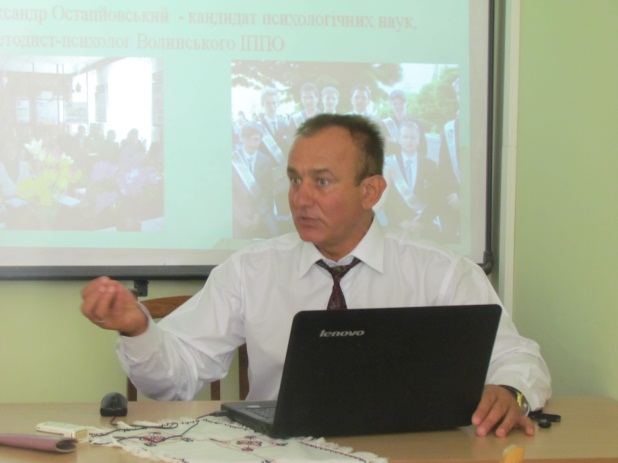 Старовойт П.С., завідувач НМЦ виховної роботи ІППО ЧО Визначальні чинники формування патріотизму в учнів Україна – молода держава, перебуває на шляху радикальних політичних, соціальних та економічних перетворень, обравши шлях переходу від тоталітарних ідеологій до свободи й демократії, національного відродження, цивілізованої, соціально зорієнтованої економіки, побудови нового громадянського суспільства. Суверенній Україні потрібні громадяни, які мають глибоко усвідомлену життєву позицію. Виховати таких особистостей можна за умови розвитку національної освіти, в якій система виховання та навчання ґрунтується на ідеях народної філософії,засадах української етнопедагогіки, народознавства, основах християнської релігії, наукової педагогічної думки, родинного виховання.У вирішенні важливих завдань патріотичного виховання чинне місце належить організації діяльності школи. Сучасна школа ще не змогла до кінця подолати негативні стереотипи, притаманні комуністичній системі виховання, не поставила особистість у центр виховної системи, У закладах освіти ще й досі відсутні цілісність і систематичність в організації патріотичного виховання. У виховному процесі важливе місце мають посісти народна філософія, народна мудрість, національні ідеї та ідеали, що є тим підґрунтям, на якому зростає національна свідомість, гідність, самоповага. Глибокий та системний аналіз філософської, психолого-педагогічної літератури доводить, що сучасне виховання, зокрема патріотичне, має здійснюватися в умовах національного виховання. Важливим чинником готовності педагога до формування  в учнів патріотизму є глибоке розуміння і обґрунтування загальнодержавних і суспільних тенденцій розвитку України.Формування почуття патріотизму у школярів проходить через інформаційну, ціннісно-орієнтовну та установчо-нормативну сфери.Інформаційна сфера забезпечує отримання інформації, знань про владу, політичний устрій держави, стратифікацію суспільства.Ціннісно-орієнтовна сфера  сприяє залученню до системи історично-сформованих у суспільстві  політичних відносин, ідеалів у результаті чого виробляється власна система цінностей.Установчо-нормативна сфера забезпечує вироблення  певного ставлення до політичних подій  і явищ, до політиків, вибір моделі поведінки у суспільстві, готовність до проявів патріотичних дій, системи патріотичних вчинків.Рівень сформованості патріотизму  залежить від соціальних впливів суспільства, сім’ї, школи,  громадських об’єднань. Первинна опосередкована стадія відбувається в сім’ї, коли діти отримують знання з казок про героїчні вчинки, приклади любові до своєї рідної землі з біографій видатних постатей України та членів своїх родин. Під впливом настроїв  і поглядів, що панують у сім’ї, часто закладаються норми і патріотичні цінності на все життя.Сьогоденні реалії вимагають від навчального закладу не тільки інтелектуального впливу, а ще  й забезпечення  пріоритетності формування ціннісних ставлень дитини до світу, суспільних подій. Проблема патріотичного виховання дітей та молоді дуже гостро стоїть зараз. Не дарма на всеукраїнському рівні видано важливі концептуальні документи, які дають можливість педагогу  діяти  впевнено через використання  історичного досвіду формування патріотизму та інтегрування його в реалії сьогодення. Результат цієї діяльності залежить від науково-методичного забезпечення,  обізнаності педагога у сферах політичного життя країни, знання історії українства, змісту дієвої виховної системи навчального закладу.Розділ I Науково-методичне забезпечення  діяльності педагогів з питань національно-патріотичного  виховання учнівІсторія розвитку проблеми патріотичних почуттів, патріотичного виховання у педагогічній науціВиховні традиції української педагогіки складалися упродовж багатьох століть. За цей період наш народ набрав великого досвіду виховання, створив власну педагогічну культуру, в основі якої лежать ідеї народності,духовності, гуманізму, демократизму, патріотизму тощо.Проведений аналіз історичних, історично-педагогічних джерел дозволив виділити основні етапи розвитку ідей патріотичного виховання в українській педагогічній теорії та виховній практиці. Першооснови патріотичного виховання були закладені в народній педагогіці. Українська народна педагогіка сягає корінням у сиву давнину – ще до часів заснування Київської держави. Відомий сучасний вчений М. Стельмахович зазначав, що «народна педагогіка – це написаний багатотомний усний підручник про навчання і виховання підростаючих поколінь, який твориться народом, зберігається у його пам’яті й постійно ним використовується, систематично збагачується і вдосконалюється» (197, с.240).Народна педагогічна мудрість віддзеркалилася в усній народній - піснях, билинах, притчах, казках, міфах, легендах, прислів’ях, приказках тощо.Патріотичний пафос творів українського фольклору – це любов до Батьківщини, бажання стати на її захист («Де рідний край, там і рай, а де чужина – там домовина», «Людина без Вітчизни що соловей без пісні», «Рідна земля і в жмені мила», «За рідний край – життя віддай» та інші). У казках, легендах, міфах билинах завжди оспівувалися подвиги народних героїв на славу рідної землі, народу (билини про Іллю Муромця, Олексія Поповича, Дуная Івановича). Ці твори виховують у дітей любов до Батьківщини,відданість їй, гордість за її силу, могутність і славу; любов до свого народу, повагу до його звичаїв, силу волі й духу, милосердя, працьовитість, чесність тощо.Головними рисами народної педагогіки є: всезагальний характер ідей народної педагогіки,її універсальність для всіх представників певної нації;висока духовність і моральність;гуманізм, ставлення до життя людини як до найвищої цінності;демократизм;ідеал духовної свободи, незалежності та самостійності.Другим етапом патріотичних ідей необхідно визначити період виникнення та становлення держави – Київської Русі(ІХ-ХІІІ ст. )Особливості та зміст патріотичного виховання в цей період ґрунтовно розкриваються в історичних пам’ятках: літописах, повістях, та билинах, повчаннях та молитвах, житіях святих тощо. Епоха Київської України-Русі мала багату й високодуховну спадщину, якою могла б пишатися будь-яка цивілізована держава світу. Аналіз історичних пам’яток Київської Русі доводить, що всі роздуми давніх авторів (літописця Нестора, Іларіона Київського, Володимира Мономаха, Климента Смолятича, Данила Заточника та інших) мають на меті звеличення рідної землі, виховання любові до неї, пробудження гордості за її велич, піклування про єдність народів тощо.Автор «Повісті минулих літ» (1110-1118рр.), літописець Нестор, пропагуючи християнську мораль, у той же час заклав основи патріотичного виховання. У повісті відображені народні уявлення про сім’ю та родинне виховання, особливості навчання та освіти підростаючого покоління того часу.Дослідник і перекладач «Повісті минулих літ» В. Яременко підкреслює, що «наскрізним в літописі є релігійна концепція людини і світу, вогонь любові до рідної землі і патріотична тривога за її долю» (247,с.486-487).В основі педагогічної концепції «Повісті минулих літ» лежить боротьба добра та зла. Зло обов’язково буде покаране, добро переможе. Носіями добра в «Повісті» виступають Володимир Святославович, Ярослав Мудрий, Мстислав Великий, Володимир Мономах, Михайло і Всеволод Суздальські, інші князі, які з честю відстоювали єдність своєї землі, вболівали за свій народ, його теперішнє й майбутнє.Ідеальні образи князів були невід ємною частиною загальної ідеї патріотизму. Князі виступали насамперед як захисники рідної землі, готові пожертвувати своїм життям заради власної честі та честі Батьківщини. «Патріотизм  був не тільки обов’язком, а й переконанням руських князів» (124,с.49). Князі були взірцем для свого народу, вони обіцяли «стеречь Русскую землю», «Русской земли блюсти», «за крестьяны и за Русскую землю головы свое сложити» (191).Гордість усіх наступних поколінь за видатні здобутки вітчизняної педагогіки викликає прославлений твір «Повчання» Володимира Мономаха (1096р.) Важливо, що в його основу покладено духовно-моральні традиції слов’янського народу, гуманістичні ідеї православ’я. У «Повчанні» князь піклується про єдність рідної землі, закликає до безкорисливого служіння Вітчизні. Автор проголошує: «Да отныне объединимся единым сердцем и будем блюсти Русскую землю…»(148,с.249).Особливе місце в «Повчанні» відведено вихованню у підростаючого покоління почуття патріотичного обов’язку перед Вітчизною. Володимир Мономах підкреслював,що людині, яка має свідоме почуття обов’язку, притаманна незламна сила в боротьбі з ворогами Батьківщини: «Смерти ведь, дети, не боясь,…ни войны, ни зверя, дело исполняйте мужское» (148,с.409). Князь дає поради щодо виховання дітей:постійно працювати, поважати старших, учитися добру та доброчинності. Ці та інші поради спонукають до виховання в дітей глибокої релігійності, милосердя, доброти, честі, любові до своєї землі та віри в її народ. Таким є моральний ідеал Володимира Мономаха,складовими частинами якого є патріотизм, боротьба за щастя рідної землі – України-Русі, формування високої моралі, лицарських чеснот, державотворчих якостей. Дітей, підлітків, юнацтво виховували на героїчних традиціях, релігійних ідеях, цінностях та мудрості фольклору, героїки билинного епосу». Діти захоплювалися, – відзначає науковець Ю.Руденко, – високими якостями, стійким характером, силою волі і духу богатирів.Гуманістичні ідеї Мономаха мали великий вплив на розвиток педагогічних ідей Київської України-Русі. Мислителі ХІІ століття (Кирило Туровський, Данило Заточник, Клементій Смолятич) висловили оригінальні педагогічні думки,що стали основою української педагогіки. Дослідник О.Красов вказує,що вони протиставляли творчий пошук істини сліпому наслідуванню(К.Смолятич), доброчестя – хабарництву  (К.Туровський), розум – безглуздю (Д.Заточник) (104, с.16).Пробудженню державної свідомості сприяло «Слово про закон і благодать» Іларіона Київського (1037-1043рр.). Автор проголосив рівність між усіма народами, виклав патріотичну концепцію всесвітньої історії, в якій почесне місце відводилося Київській Русі. Іларіон пророкував велике майбутнє державі, її працьовитому та мужньому народові, оспівував героїчне минуле Русі, відтворив пошуки й прагнення передової частини сучасного йому суспільства.На особливу увагу в цьому творі заслуговує молитва до Володимира, сповнена патріотичним пафосом: «И до нелиже стоит мир, – звертався Іларіон до Бога – не наводи на ни напасти искушения,ни предай нас в руки чуждных, да не прозовётся град твой, град пленен, и стадо твое пришельцы в земли не своей(147, с.36). Ця молитва повторювалась у критичні моменти життя.Терпимість, рівність між усіма народами, справедливість, чесність, доброта, людинолюбство, любов до Бога завжди розглядались як найвищі моральні якості людини. Їх починали виховувати в дитини з народження. Ігумен Феодосій Печерський писав: «Свою веру непрестанно хвали …и подвигайся в своей вере добрими делами, одаряй милостью не только единоверцев, но и чужих..всякого помилуй от беды избавь, и не будешь лишён воздаяния от Бога»(62, с.162).Високі почуття синівської любові до рідної землі, України-Русі, в самобутній формі відображені в перлині тогочасної літератури «Слові о полку Ігоревім» (1187-1188). Ідея єдності всіх руських бойовий дух, лицарська звитяга розкриті в цьому творі з надзвичайною художньою силою та образною яскравістю. Ця патріотична ідея мала вирішальне значення для боротьби проти татаро-монгольської навали. Розуміння необхідності об’єднання князів, централізованої влади, для того щоб уникнути спустошення й поневолення,Знайшло своє відображення в деяких творах тієї епохи («Слово про погибель руської землі», «Повість про Олександра Невського, «Про Євпатія Коловрата», «Задонщина» та інші.) У творі «Задонщина» автор (боярин Софроній) розглядає Куликовську битву як реванш за погибель слов’янських воїнів на ріці Каялі. У творі показано єдність народу, піднесення народної само свідомості, віру в силу землі, історичний оптимізм. Велич, слава, сила воїнів у «Задонщині» виховувала в молодого покоління глибокі патріотичні почуття: любов до рідної землі, бажання йти на смерть за свободу та незалежність Батьківщини, віддавати всі сили для процвітання свого народуПатріотизм виступав не лише як головна риса українського народу, як обов’язок переконання всього життя.Підводячи підсумки, можна стверджувати, що виховний ідеал давньоруської епохи, складовою частиною якого виступає патріотичне виховання має такі риси: -любов до Бога та Батьківщини; -безкорисливе служіння Вітчизні;-захист рідної землі, гордість та її велич;-боротьба за єдність слов’янських народів;-піклування про власний народ, про свою батьківщину.Таким чином, педагогічна думка Київської України-Русі має глибокий загальнолюдський зміст, виступає фундаментальною основою вітчизняної педагогічної науки та української культури в цілому. Втілюючись в життя, педагогічні ідеї цього періоду виховували людину на християнських нормах моралі, як особистість мислячу, милосердну, совісну, мужню, працьовиту, з вірою у краще майбутнє Третій етап становлення ідей патріотичного виховання в історії обіймає час звільнення від татаро-монгольської навали та період українського національного Відродження (XIV-XVIII), який характеризується формуванням української розвитком двох українських держав: Галицько-Волинської держави та Козацької демократичної республіки. На цьому історичному етапі велика увага приділяється вихованню в підростаючого покоління суто національних рис :любові до рідної землі,поваги до героїчних подвигів українців, готовності до захисту свого народу та Вітчизни. У боротьбі за свій народ і віру її виявили силу та принесли велику користь братства (XV-XVIст.). Пам’ятаючи слова Ісуса Христа: «Люби ближнього, як самого себе», члени братства відкривали «шпиталі», де жили бідні старі люди, школи з яких виходили справжні українці, готові до розумової боротьби за віру, народ та Батьківщину.У братських школах навчали рідною мовою, виховували дітей у національному дусі на кращих традиціях українського народу та нормах християнської моралі. Зокрема, історіограф М.Аркас писав, що «Великий вплив має народна школа на весь устрій життя людського,…а разом з тим з цього добре знати,яку велику шкоду роблять ті школи, де малим дітям у вічі сміються над рідною мовою, немов показуючи тим, що материнська і батьківська мова – нікчемна. Бо од того виходить до всього рідного та знущання над ним ; од того великий розрух у сім’ї буває,а разом з тим немає доброго ладу в громадському житті» (6,с.170). Народні школи мали на меті відродити слов’янську мову,підняти її значення як мови предків, мови, що об’єднує всіх слов’ян та є мовою слов’янської вченості.Діяльність церковних братств забезпечила подальший розвиток угорського шкільництва. Школи виховали нову плеяду представників українського народу, освічених,творчих,музичних. палких патріотів, «Носіїв і пропагандистів ідеї української державності, будителів українського національного відродження, утвердження людської гідності українця»(119,с.100). Значну роль у діяльності тогочасної школи відігравали ідеї визначних діячів науки. культури, педагогічної думки Памви Беринди, Івана Борецького, Максима Грека. Арсенія Еласовського, Лаврентія та Стефана Зизаніїв, Захарія Копистецького, Олександра Митури та інших. Їхня діяльність відіграла помітну роль у культурному відродженні України,поширенні ідей гуманізму та ідеологічній боротьбі з католицизмом.На території України, зазначає М.Аркас діяло «Панське братство»(1580р.),до складу якого входили впливові заможні люди. Це родини князів Вишневецьких, Острозьких, Ружинських, гетьман Петро Конашевич-Сагайдачний, митрополит Іван Борецький, Петро Могила та інші. Вони сприяли розвиткові народної освіти, бажаючи, щоб народ став твердіший у вірі та міцніше тримався своєї національності. Також велике значення надавалося друкуванню книг українською мовою, відкриттю шкіл, колегій.Братства відігравали важливу роль у боротьбі з насильницькою полонізацією, сприяли формуванню національної свідомості, поширенню знань та освіти.Справжнім феноменом в історії України було запорозьке козацтво, поштовхом до формування якого стало також почуття патріотизму. Козацтво було великою військовою силою, що боронила рідні землі від варварських нападів.Історик та етнограф, Д.Яворницький відзначає, що запорозьким козакам були притаманні щедрість, безкорисливість, постійність у приязні, гріхом вважалось навіть ошукати чорта, коли він іноді попадав січовикам у товариші, висока любов їх до особистої свободи, після якої вони віддавали перевагу лютій смерті перед ганебним рабством» (244, с.234).Видатними синами української держави, істинними захисниками честі та слави рідної землі й народу були козацькі гетьмани, кошові полководці – Д. Байда –Вишневецький, І. Богун, І. Виговський, О. Шашкевич, П. Дорошенко, С. Кішка, І. Мазепа, С. Наливайко, П.Сагайдачний, Б.Хмельницький та інші.Вища якісна характеристика козака, як визначає вчений Ю. Руденко, - це духовність, що має самобутню систему цінностей. Їй притаманні віра, надія, любов до рідної землі, народу до свого родоводу, єдність добра, краси та істини. Складовими компонентами козацької духовності є ненависть, презирство до ворогів рідної землі, українського народу. Як підкреслює українській історик Д. Дорошенко: «Козаччина - ідеал українського народу… Козак…- це ідеал вільної людини, борця за громадське добро, за волю рідного краю… Козак - це ідеал мужчини, юнака, сміливого, завзятого, який втілив у собі всі най кращі сторони чоловічої вдачі» (53,с.152 ). На особливу увагу заслуговує досвід козацьких шкіл. У них засвоювався козацький кодекс поведінки, норми християнської та народної моралі, культивувалися національні цінності українців (104).Козацька виховна система ставила за мету формування в сім’ї, школі, повсякденному житті характеру козака, з притаманною йому лицарською звитягою, українською національною свідомістю та самосвідомістю, дійовим патріотизмом. Високою свідомістю. Сучасні вчені О. Губко, В. Кузь, Ю. Руденко зазначають: кодекс честі включав любов до батьків, шанобливе ставлення до жінки, відданість батьківщині, народу, непримиренність до ворогів, героїзм, відстоювання свободи та незалежності України, готовність боротися за її честь, волю і славу (108). Виховання патріотичних почуттів сприяли козацький устрій та соціальне середовище України. Як відзначає Яворницький,у сім’ї з раннього дитинства виховували самодисципліну, загартовували тіло й дух,навчали основам бойового мистецтва. (245,с.310-312).Великий внесок у розвиток освіти та виховання належить Острозькій та Києво-Могилянській академіям(XVII-XVIII ст..), які довгий час були центрами освіти,науки, громадсько-політичної думки України та всієї східної Європи. Виховані на загальнолюдських, національних та історико-культурних цінностях українського народу, випускники академій були свідомими патріотами, борцями за національне й соціальне відродження України.У цей період з’являються наукові праці з питань громадського виховання. Видатні діячі епохи українського Ренесансу – І. Вишенський («Книжка»), с.Зизаній («Катехізис»,З. Копистецький «Палінодія»), Г. Смотрицький («Ключ царства небесного»), М. Смотрицький(«Тренос») висловлювали гуманістичні та патріотичні думки, підкреслювали необхідність розвитку національної науки, освіти та культури, закликали до боротьби за соціальне та духовне визволення українського народу. Академік О. Білецький зазначав,що вони зробили значний внесок у боротьбу українського народу, «яка проводилася силами всього прогресивного людства протягом століть…»(15,с.271).Зусилля вчених були спрямовані на вирішення найважливішої життєвої задачі українського народу - визволення Вітчизни від загарбників. Палкими патріотами були Іван Борецький, Петро Могила, Мелетій Смотрицький, чия діяльність пронизана почуттям любові до рідної землі, до свого народу. Їхня невтомна праця сприяла формуванню національної свідомості українського народу, виховувала патріотизм і волю до визволення, укріплювала позиції православної церкви.У педагогічній науці XVII ст. Проблему патріотичного виховання особистості порушував видатний мислитель Г. Сковорода («Байки Харківські», «Вдячний Еродій» та ін.). Ідеї та погляди Сковороди виростали на ґрунті реального життя й відбивали погляди, думки,сподівання українського народу. його прагнення до кращого життя. Мислитель розглядав патріотизм в єдності з такими моральними якостями, як благородство, працьовитість, чесність, скромність, доброзичливість, щирість, вірність, доброта, справедливість, великодушність, людяність, гідність. Складовими патріотизму Г.Сковорода вважав насамперед любов до Батьківщини, народу, гуманістичні ідеали гідні людини.Ідея патріотичного виховання досягла свого найвищого розвитку в концепції «сродної праці» Г.Сковороди. Педагог основну увагу зосередив на проблемі людини, її щастя, покликання, боротьби за краще майбутнє. На його думку, важливу роль у добробуті українського народу і всього людства повинна відігравати творча праця («Бджола і Шершень», «Чиж та Щиглик», «Щука та Рак»). Однією з найважливіших вимог до виховання,на думку філософа, була його народність:» Кожен повинен пізнати свій народ і в народі пізнати себе. Якщо ти українець, будь ним…» (126,с.12).Таким чином, ми бачимо, що патріотичне виховання спрямоване на формування особистості, для якої боротьба за благо та процвітання рідної землі співпадала з прагнення до праведного життя. При цьому великого значення набувають такі патріотичні якості,як честь,слава, гідність,свобода.Провідними рисами патріотичного виховання періоду українського Відродження виступають:-віра в Бога як втілення Вищої справедливості та укріплення православної віри; -любов до Батьківщини, збереження незалежності й соборності України,безкорисливе служіння державі;ПРОГРАМА ПАТРІОТИЧНОГО ВИХОВАННЯ ДІТЕЙ ТА УЧНІВСЬКОЇ МОЛОДІ16.04.2015Бех І.Д. доктор психологічних наук, дійсний член АПН України,
директор Інституту проблем виховання АПН УкраїниЧорна К.І. кандидат педагогічних наук, завідуюча лабораторією морального та етичного виховання   Інституту проблем виховання АПН УкраїниВступВиховання у молодого покоління почуття патріотизму, відданості справі зміцнення державності, активної громадянської позиції нині визнані проблемами загальнодержавного масштабу.У Державних національних програмах “Освіта” (“Україна ХХ1 століття”), “Діти України”, “Національній програмі патріотичного виховання громадян, розвитку духовності”, Законах України “Про освіту”, “Про загальну середню освіту”, Національній доктрині розвитку освіти України як стратегічні визначаються завдання виховання в особистості любові до  Батьківщини,  усвідомлення нею свого громадянського обов’язку на основі національних і загальнолюдських духовних цінностей, утвердження якостей громадянина -–патріота України як світоглядного чинника.Патріотизм покликаний дати новий імпульс духовному оздоровленню народу, формуванню в Україні громадянського суспільства, яке передбачає трансформацію громадянської свідомості, моральної, правової культури особистості, розквіту національної самосвідомості і грунтується на визнанні пріоритету прав людини. Суспільства, яке функціонує на засадах гуманізму, свободи, верховенства закону, соціальної справедливості, гарантує умови для зростання добробуту народу. Суспільства, яке є єдиним дієвим механізмом розбудови не олігархічної, а народної демократії, правової України, виступає, з одного боку, джерелом опозиції державній владі, а з іншого –  взаємодоповнює її, реалізуючи свої  розвивальну і контролюючу функції.Виходячи з цього, патріотизм на даний час є нагальною потребою і держави, якій необхідно, щоб усі діти стали національно свідомими громадянами – патріотами,  здатними забезпечити країні гідне місце в цивілізованому світі,  і особистості, яка своєю діяльнісною любов’ю до Батьківщини прагне досягти взаємності з метою створення умов для  вільного саморозвитку і збереження індивідуальності; і суспільства, яке зацікавлене в тому, щоб саморозвиток особистості, становлення її патріотичної самосвідомості здійснювався на моральній основі.Актуальність патріотичного виховання зумовлюється водночас процесом становлення України як єдиної політичної нації. В умовах поліетнічної держави, воно покликане сприяти цілісності, соборності України, що є серцевиною української національної ідеї.  При цьому важливо, щоб об’єднання різних етносів і регіонів України задля національного відродження, розбудови й вдосконалення суверенної правової держави і громадянського суспільства здійснювалось саме на базі демократичних цінностей, які в свою чергу мають лежати в основі патріотичного виховання.Оскільки патріотизм набуває нині особливого значення, відтак виникає гостра потреба у розробці Програми патріотичного виховання, яка б визначала стратегію цілеспрямованого і ефективного процесу розвитку суб’єкта громадянського суспільства, громадянина – патріота України. Мета Програми полягає у визначенні сучасних теоретичних засад патріотичного виховання (мети, завдань, принципів, основних напрямів, змісту, технологій), науково-методичних, організаційних, кадрових, інформаційних умов розвитку цього почуття у дітей та учнівської молоді, які забезпечують інтенсифікацію виховної діяльності, привертають увагу органів державної влади до патріотичного виховання особистості в сучасній Україні, сприяють виробленню відповідної політики, підвищенню соціального статусу патріотичного виховання в освітніх закладах.Програма є стратегічним рекомендаційним документом, який дає можливість навчальним закладам різних типів, управлінням освіти різних рівнів для розробки системи заходів патріотичного виховання, що відповідають культурологічним орієнтаціям, етнічним особливостям, специфіці, профілю й типу організації – розробника і є актуальними в конкретних соціально-економічних умовах регіону.Завдання Програми:– підвищити статус патріотичного виховання в українському суспільстві загалом та системі освіти зокрема;зміцнювати й розвивати виховні функції навчальних закладів, розширити склад суб’єктів патріотичного виховання, посилити координацію їхніх зусиль;ефективніше використовувати національні традиції, сучасний світовий та вітчизняний педагогічний досвід та дослідження психолого-педагогічної науки у сфері патріотичного виховання;зорієнтувати виховні системи закладів освіти на визнання пріоритету патріотичного виховання особистості;забезпечити взаємодію системи освіти з усіма соціальними інститутами щодо інтенсифікації процесу патріотичного виховання особистості;сприяти розвитоку регіональних та місцевих систем патріотичного виховання, що враховують територіальні, соціальні та національні особливості;формувати шанобливе ставлення до зростаючої особистості у відповідності з Конвенцією ООН про права дитини;посилити роль сім’ї у патріотичному дітей, зміцнити її взаємодію з навчальними закладами;відродити на нових теоретико-технологічних засадах систему позакласного та позашкільного патріотичного виховання дітей та учнівської молоді;сприяти розвитку дитячих і молодіжних громадських організацій як центрів становлення патріотів України;сприяти подальшій демократизації управління процесом патріотичного виховання підростаючого покоління.Проблеми патріотичного виховання дітей та учнівської молодіНині можна констатувати, що за роки незалежності в Україні створено передумови для оновлення змісту й технологій патріотичного виховання, формування гуманістичних цінностей та громадянської позиції підростаючого покоління. В центрі патріотичного виховного процесу постала особистість дитини як найвища цінність.В основу системи патріотичного виховання покладено національну ідею як консолідуючий чинник розвитку суспільства і нації в цілому.Завдяки змістовим характеристикам предметів соціально-гуманітарного циклу, а надто, громадянської освіти, зросла патріотична компетентність учнівської молоді.Поглибився громадський характер патріотичного виховання, освітні заклади стали відкритими для батьків, громадських організацій. Збільшилась кількість суб’єктів виховного впливу, посилилась узгодженість їхніх дій. Успішно здійснюються загальноукраїнські заходи, акції, спрямовані на активізацію патріотичної, моральної позиції дітей та учнівської молоді.Широко вживані форми та методи виховання спираються на народні традиції, кращі надбання національної та світової педагогіки і психології.Значно зріс інтерес держави до виховання патріотів України, сформоване соціальне замовлення на розробку ефективних технологій патріотичного виховання підростаючого покоління.Поряд з ознаками позитивних змін у патріотичному вихованні особистості загострилися й певні протиріччя, виникли нові суттєві проблеми. Головна з них стосовно виховного процесу полягає в тому, що нинішнє підростаюче покоління дорослішає, вростає в життя нового, ціннісного невизначеного суспільства. Стара суспільна система зруйнована. Нова ж лише задекларована Конституцією. В дійсності перехід від державно-планової до ринкової економіки на фоні правового нігілізму поєднався з небаченою корупцією, яка стала головним механізмом шахрайського розподілу суспільної власності, зухвалого обкрадання українського населення та встановлення режиму олігархічної “демократії”. В результаті чисельність українського народу, доведеного до зубожіння, без війни скоротилась більше ніж на п’ять мільйонів чоловік (це кожен десятий українець). У цій ситуації багато хто термін “патріот” вживає з іронією. Жодна політична сила в Україні не взяла поки що на себе сміливість запропонувати перспективу України хоча б на 25 років вперед. Відтак, й учні не знають, ні при якому суспільному ладі вони житимуть, ні яким курсом піде наша країна в недалекому майбутньому. Це породжує у молодих громадян непевність в завтрашньому дні, психологічний дискомфорт, комплекс національної меншовартості та особистої неповноцінності, зневіру в цивілізоване життя на Україні, бажання назавжди покинути Батьківщину. Тож без їх громадянського самовизначення, патріотизму, національної самосвідомості, культури міжнаціональних стосунків не прийде ні бажана стабілізація в суспільстві, ні його розвиток.Не сприяє розвитку патріотизму підростаючого покоління і така об’єктивна реальність, як відсутність етно-національної ідеологічної єдності і відповідної суспільної консолідації.Аналіз шкільної практики показує, що значна частина педагогів переконана: одвічні поняття “Батьківщина”, “Патріотизм” повинні домінувати у свідомості громадян та у виховному процесі школи, стати могутніми факторами розбудови і утвердження Української держави.Патріотизм як суспільна та індивідуальна цінність, компонент структури особистості.Патріотизм – це любов до Батьківщини, свого народу, турбота про його благо, сприяння становленню й утвердженню України як суверенної, правової, демократичної, соціальної держави, готовність відстояти її незалежність, служити і захищати її, розділити свою долю з її долею.Патріотизм  – складне і багатогранне поняття, один з найважливіших компонентів індивідуального та суспільного способу життя.На особистісному рівні патріотизм є пріоритетною стійкою характеристикою людини, яка проявляється в її свідомості, моральних ідеалах та цінностях, в реальній поведінці та вчинках. Це звичайний моральний стан життя людини. Він виявляється не лише в незвичайних ситуаціях, а в повсякденному виконанні особистістю своєї роботи, яка приносить користь і людині, і суспільству. Отже, суб’єктом–носієм патріотизму є сама людина. Завдяки її творчій праці, любові, відданості розвивається почуття патріотизму.Бути патріотом – значить духовно піднятись, усвідомити в Батьківщині безумовну цінність, яка дійсно і об’єктивно їй притаманна, приєднатись до неї розумом і почуттями. В той же час – патріотизм передбачає відкриття в самому собі беззавітної відданості Батьківщині, спроможність безкорисно радіти її успіхам, вдосконалення її, служіння їй, поєднання свої долі з її долею, а не любов до України здалека.Патріотизм є творчим актом духовного самовизначення особи. Це свідома громадянська позиція, особлива спрямованість самореалізації і соціальної поведінки громадянина. Критеріями патріотизму є любов, вірність і служіння Батьківщині, турбота про забезпечення цілісності і суверенітету України, піклування про її постійний розвиток на шляху демократичного національного відродження, сприяння гармонізації державних, суспільних та особистісних інтересів у повсякденному житті. У випадку загрози національній безпеці патріотизм проявляється у готовності служити Україні, встати на її захист, визнанні пріоритету суспільних і державних інтересів над особистими. Таке розуміння патріотизму є базовим для усвідомлення сутності цього феномена в умовах розбудови правової держави та становлення ринкової економіки.На макрорівні патріотизм – це суттєва частина суспільної свідомості, яка проявляється в колективних настроях, почуттях, ціннісному ставленні до свого народу, його способу життя, національних здобутків і достоїнств, культури, традицій, героїчного історичного минулого і сьогоднішньої розбудови держави як єдиної нації, до безмежних просторів Батьківщини, її природних багатств. Патріотизм передбачає знання особливостей своєї “малої Батьківщини”, любов до неї.Визначальною рисою українського патріотизму має бути його дієвість. Саме вона спроможна перетворювати почуття в конкретні справи і вчинки на користь Батьківщини і держави. Адже патріот це не той, хто говорить красиві слова про Україну, прикрашає дійсність, а той, хто бачить труднощі, помилки, невирішені проблеми, розуміє соціально-політичну ситуацію в країні і світі, проте не панікує, не носиться зі своїми егоїстичними претензіями, не збирається тікати туди, де краще, а готовий долати перешкоди, зв’язати свою долю з долею Вітчизни. Патріот це той, хто в сьогоднішніх умовах неправового поля сприяє розбудові демократичної соціальної держави правовими методами. Він не ототожнює Україну, державу з владою, а усвідомлює, що влада має бути лише механізмом, засобом здійснення волі народу.Любов до Батьківщини в українського патріота поєднується з вірою в неї, в її покликання, прекрасне майбутнє, що обов’язково відбудеться. Справжній патріот, керуючись живим досвідом і героїчним минулим народу, вірить, що він справиться зі своїми історичними випробовуваннями і вийде з них міцнішим і духовнішим. Втім, свідомий патріот бачить не лише духовну красу свого народу, а й його слабкості, помилки і недосконалості, розуміє, що в історії Вітчизни є й темні, важкі сторінки.  Любити свій народ не означає улещати його чи приховувати від нього слабкі сторони, а чесно і мужньо викривати їх і боротися з ними. У цьому полягає вияв громадянської мужності. Національна гордість не повинна вироджуватись у самозадоволення.Свідомий патріотизм нерозривний з відповідальністю. Процес національного відродження України потребує від громадян не лише віри і любові до свого народу, а й усвідомлення  своєї відповідальності перед суспільством, народом, нацією. Малосвідомий громадянин або не думає про свою відповідальність, або ж боїться її. Для нього доля країни – стороння справа, а його власні дії визначаються суто особистими потребами й інтересами. Відповідальність же передбачає, з одного боку, усвідомлення необхідного, а з іншого – можливість вибору шляхів його реалізації. Особиста відповідальність – вільна реалізація вірно усвідомленого обов’язку.З патріотизмом органічно поєднується етнічна самосвідомість громадянина. Етнічна самосвідомість підростаючого покоління базується на етнічній ідентифікації, яка вбирає в себе любов до свого народу, віру в його  духовні сили її майбутнє, готовність до праці на користь народу; знання та уміння осмислювати його моральні та культурні цінності, історію, звичаї, обряди, символіку; передбачає систему вчинків, які мотивуються любов’ю, вірою, звичками, знаннями, відповідальністю перед своїм народом.Народ України – це понад двісті різних народностей, які мають свою етнічну самосвідомість. Проте етнічна самосвідомість різних народів не заперечує готовності свідомо служити інтересам їх Батьківщини України. На більш високому рівні етнічна самосвідомість переростає в національну самосвідомість. Остання передбачає ідентифікацію особистості з усім народом України, незалежно від свого етнічного походження, політично об’єднаного єдиним інститутом громадянства, територією, економікою, історичною долею та перспективами майбутнього. Свідомі патріоти України – це і українці, і росіяни, і євреї, і татари, і молдавани, й інші народності, які живуть на території однієї держави, що утворилась внаслідок політичної інтеграції етнічних спільнот, збагачують її своєю культурою і сприяють її розквіту. Чим більше Українська держава дбатиме про розвиток етнічної самосвідомості своїх етнічних меншин, тим більше буде мати патріотів України.Рідна мова – духовне багатство народу. Мовленнєва культура людини – дзеркало її духовної культури. Молода Українська держава, розвиваючи етнічну самосвідомість народу України, має реально допомогти національним меншинам у розвитку їх культури, освіти, мови. Для цього має бути надана і економічна допомога, і правове забезпечення цього процесу. Відчуваючи реальну зацікавленість і турботу про розвиток своєї рідної мови з боку держави, представники етнічних меншин охоче сприйматимуть українську мову як державну і вважатимуть обов’язком її вивчення. Адже без мови немає народу, без народу немає держави. Тому національне відродження, розбудова поліетнічної Української держави, як єдиної політичної нації, та виховання патріотизму нерозривно пов’язані з оволодінням кожним учнем як своєю рідною, так і державною українською мовами.Визначальною характеристикою національного патріотизму є його гуманістична моральність, яка об’єктивно притаманна громадянському суспільству, бо виходить за рамки вказівної і забороняючої систем та піднімається на більш високий рівень ціннісно–світоглядної орієнтації. Вона включає такі риси як доброта, увага, чуйність, милосердя, толерантність, чесність, совісність, працелюбність, справедливість, гідність, повага і любов до своїх батьків, роду. Ці якості визначають культуру поведінки особистості. Цінності моралі полегшують сприймання правових норм, які, в свою чергу, сприяють глибшому усвідомленню моральних істин. Моральна свідомість дає змогу побачити й усвідомити ту межу моральної поведінки, за якою починаються аморальні й протиправні вчинки. Високоморальна свідомість стимулює соціально – ціннісну поведінку, застерігає від правопорушень.Важливою ознакою патріотизму є законослухняність, виконання конституційних норм, дотримання чинних законів, знання не лише своїх прав, а й обов’язків. Патріот той, хто своє право вимірює своїм обов’язком. Місія свідомого громадянина – патріота – не руйнувати правопорядок, а берегти, правильно й терпляче вдосконалювати його зміст.Справжній патріот гуманно ставиться до інших народів. Його культура проявляється в повазі інтересів, прав, самобутності людей інших національностей, підтримці їх у боротьбі за свободу і незалежність, терпимості, толерантності, готовності й умінні йти на компроміс з різними етнічними, релігійними групами заради миру в своїй державі й у світі.Свідомий патріотизм несумісний з шовінізмом, расизмом, які проявляються у неповазі й ненависті до інших народів і націй, їх культури і прав. Сепаратизм також чужий українському патріоту, бо він завжди дбає про єдність України.Недооцінка патріотизму як найважливішої складової суспільної та індивідуальної свідомості призводить до послаблення соціально-економічних, духовних і культурних основ розвитку суспільства і держави. Цим визначається пріоритетність патріотичного виховання особистості у виховній системі школи.Основні тенденції та зміст патріотичного виховання особистостіПатріотичне виховання дітей та учнівської молоді – це комплексна, системна і цілеспрямована діяльність органів державної влади, громадських організацій, сім’ї, школи, інших соціальних інститутів щодо формування у молодого покоління високої патріотичної свідомості, почуття вірності, любові до Батьківщини, турботи про благо свого народу, готовності до виконання громадянського і конституційного обов’язку із захисту національних інтересів, цілісності, незалежності України, сприяння становленню її як правової, демократичної, соціальної держави.Як і сам патріотизм, патріотичне виховання носить конкретно історичний характер. Різнобічний аналіз концепцій науковців на проблему патріотизму, актуалізація окремих факторів, які причетні до виховання патріотизму дозволили синтезувати сучасне уявлення про цей феномен. Найбільш глибинними факторами, які впливають на розвиток патріотичних почуттів, є природовідповідні фактори. Людина, як істота біологічна належить до світу природи. До цього ж світу належать і її родинні зв’язки, звичка до певного географічного ландшафту і духовний зв’язок з ним, готовність захищати своїх близьких. Соціалізація та урбанізація змінюють характер природовідповідних факторів, але вони продовжують активно впливати на формування патріотизму. Родинні зв’язки розширюються за рахунок найближчого оточення, але сім’ї все ж належить пріоритетне значення. Любов до рідної землі проявляється у любові до рідного дому, рідної школи, рідної вулиці, міста. Це первинний стан патріотизму. Дитина здобуває свій патріотичний досвід спонтанно. Вона природньо і непомітно звикає до оточуючого її середовища, рідного слова, побуту і традицій свого народу.Ці фактори в поєднанні з культурно-освітніми формують базову психологічну прихильність людини до своєї нації, залучають до її духовних скарбів.Очевидно, що для становлення і утвердження незалежної України, як єдиної нації, потрібно формувати в масовій свідомості підростаючого покоління не природовідповідний патріотизм, а духовно осмислений, рефлексивний, який би поєднував пристрасну любов до свого народу, нації, Батьківщини з тверезим почуттям міри і поваги до інших народів. Лише такий патріотизм може вирішити ряд проблем молодої держави.Значна кількість науковців сьогодні в формуванні патріотизму стоять на позиціях теоцентричного підходу. В ньому патріотизм трактується як пріоритетне духовне служіння Батьківщині, поєднане з діяльним богослужінням і співпадаюче з благочестям.На зміну теоцентричного підходу прийшов соціоцентричний. Соціоцентрична концепція грунтується вже не на національній чи конфесійній спільноті, а на належності до єдиного соціуму, єдиної держави. Соціоцентричний підхід долає протиріччя теоцентричного підходу. Людина шукає підтримку не в надприродніх силах, а спирається на силу природи і на підтримку єдиної спільноти (держави чи класу). Цей підхід органічно включає в себе нову складову патріотизму – конструктивний критицизм у ставленні до свого народу, держави.Однак, в цього елементу є свої недоліки. Перебільшена, неконструктивна, бездіяльна критика свого народу і своєї держави може привести до знищення національних і державних ідеалів, цінностей, традицій, до прагнення запозичити чужі, і часто не кращі звичаї і цінності, які не сприяють розбудові власної країни.Соціоцентричний підхід передбачає жорстку детермінацію формування патріотизму розвитком суспільних відносин. При цьому об’єднання народу грунтується на належності до єдиної держави як політичної нації. В умовах поліетнічної, різноконфесійної і соціально розрізненої країни тільки цей підхід може не роз’єднувати, а об’єднувати людей. Долаючи рамки національностей і конфесій, цей вид патріотизму, безперечно, носить прогресивний характер. Теоретичними засадами  загальноукраїнського державного патріотизму є ідеї незалежності, державності, соборності.В умовах поліетнічності важливими функціями патріотичного виховання є протистояння сепаратизму, збереження толерантної злагоди етносів, що складають український народ. Основою патріотизму особистості є  усвідомлення, що ми самобутні, але Україна в нас одна і нам разом випало на долю розбудовувати цивілізовану державу, де суспільною справою стане створення умов для розвитку вільної особистості, яка вміє досягати власного успіху та допомагає іншим. Україну, яка власними економічними, політичними і соціальними успіхами здобуде той міжнародний авторитет, що дозволить їй на рівних вести діалог зі всіма зарубіжними партнерами, обирати і відстоювати вигідні для себе умови Євроінтеграції, конкурувати з розвиненими країнами на світовому ринку, щоб кожен громадянин пишався тим, що він українець.Однак, державний патріотизм є продуктом соціоцентричної концепції, яка розглядає людину як засіб досягнення суспільного прогресу.Вихід із замкненого кола в сфері громадської патріотичної свідомості варто шукати в переході від соціоцентричного підходу в формуванні патріотизму до антропоцентричного. Основою цього підходу є переконання, що суб’єктом-носієм патріотизму в соціумі є особистість. Завдяки її творчості, зусиллям, ідеям розвивається сам соціальний феномен – патріотизм. Адже патріотизм це не лише почуття, не лише принцип, але й моральна цінність. Саме в цій якості він найбільш чітко вписується в антропоцентричний світогляд.З одного боку, особистість в своєму культурному розвитку має досягти висот цієї моральної цінності. А з іншого – буденне, звичне виконання особистістю накладених на себе зобов’язань, які є складовими патріотизму, об’єктивно корисні суспільству, державі й самій особистості. В цьому випадку, моральне спонтанно є раціональним.В духовній сфері антропоцентризм означає створення надійних умов для вільного розвитку і прояву індивідуальності кожної особистості. В політичній сфері – це глобальна демократизація громадського життя і розбудова правової держави.Антропоцентричний підхід, визначаючи первинність прав людини, разом з тим передбачає одночасно їх узгодження з інтересами суспільства і держави. Ця модель відрізняється від інших тим, що визнає існуючу в світі різноманітність інтересів і окремих людей, і цілих народів. Вона сприяє вирішенню глобальних проблем на регіональному рівні. Це більш практично і ефективно, так як кожен регіон розвивається історично, економічно, політично, культурно дуже своєрідно. Але вирішення насущних проблем має вирішуватись в руслі глобальних, а не лише місцевих інтересів.Таким чином, виховання патріотизму підростаючого покоління України залежить від природних, соціальних, культурно-освітніх та інших факторів. Їх об’єктивне врахування і науково обгрунтоване використання у виховній діяльності в поєднанні зі свободою особистості, демократією, гуманізмом і правовою державою, відповідатимуть вимогам антропоцентризму. Тому становим хребтом національного виховання має бути виховання національно свідомого громадянина-патріота, гуманіста і демократа.Сучасному патріотичному вихованню має бути  в певній мірі властива випереджувальна роль у демократичному процесі. Воно мусить стати засобом відродження національної культури, припинення соціальної деградації, стимулом пробудження таких моральних якостей як совість, людяність, почуття власної гідності; засобом самоорганізації, особистісної відповідальності; гарантом громадянського миру і злагоди в суспільстві.Головною тенденцією патріотичного виховання є формування ціннісного ставлення особистості до свого народу, Батьківщини, держави, нації.Процес формування ціннісних орієнтацій є невід’ємною складовою частиною розвитку підростаючої особистості, її відносин, спрямованості, емоційної і мотиваційної сфер.На початку молодшого шкільного віку діти шестирічки виділяють особисті цінності, відбувається їх емоційне освоєння, яке закріплюється в діяльності, поведінці та міжособистісних взаєминах. У шестирічних дітей з’являється вже дистанція соціальних зв’язків при оцінці норм поведінки дітей і дорослих. У цих дітей розвивається певна орієнтація на соціум, вміння на відповідному рівні розуміти і оцінювати суспільні відносини. У шість років дитина починає розуміти важливість суспільно значущих справ. В цей час формується певне розуміння й оцінка соціальних явищ, орієнтація на оцінне ставлення дорослого через призму конкретної діяльності. За всіх індивідуально-варіативних особливостей процесу становлення ціннісних орієнтацій, саме у шість років він відрізняється найбільшою динамічністю.Разом з тим в період розвитку дітей між шістьома-сімома роками чітко відмічається нарощування й розвиток найважливіших компонентів ціннісних орієнтацій дітей, їх адекватно мотивоване вираження. У цілому діти шестирічки усвідомлюють соціальні очікування й орієнтуються на хорошу поведінку, хороші вчинки. Однак, дитина в цей період ще не сприймає еталони поведінки як соціальну необхідність, не усвідомлює їх соціальну значущість. Вони видаються шестирічкам поки що як індивідуальні цінності, виступаючи лише окремими компонентами ціннісних орієнтацій, що розвиваються.Суттєві зміни у ціннісних орієнтаціях дітей відбуваються при кінці молодшого шкільного віку. Психологічна роль ціннісних орієнтацій дитини в цей час особливо зростає й ускладнюється, враховуючи закономірності формування її як особистості.Останнє обумовлюється, зокрема, тим, що на відміну від шестирічного віку зміна еталонів поведінки дітей тут жорстко не визначається. Окрім того, активно розвивається потреба дитини вийти за рамки лише дитячого образу життя. У молодшого школяра десятирічного віку відбувається якісний скачок у його ціннісних орієнтаціях як у системі взаємовідносин, ставлень до інших людей, до спільної справи, так і в ціннісному орієнтуванні у різних видах діяльності, оцінці явищ оточуючого довкілля.Відбувається не просто наростання цих компонентів ціннісних орієнтацій, які попередньо склалися в процесі здійснення шести-дев’ятирічними дітьми предметно-практичної і навчальної діяльності й ускладнення форми спілкування, але, головне, принципово змінюються ціннісні орієнтації у всіх сферах відносин дитини, яка активно долучається до норм суспільства, і яка на новому рівні оцінює суспільно корисні справи. Тож у дітей кінця молодшого шкільного віку ціннісні орієнтації починають складатися у більш розвинену, складну й стійку систему, яка визначає ставлення їхньої активної життєвої позиції. Дане положення обумовлено тим, що ступінь розвитку соціальної активності дітей пов’язаний з певним рівнем розвитку їхньої свідомості й самосвідомості.Тому у молодшому шкільному віці важливо формувати здатність дитини пізнавати себе як члена сім’ї, родини, дитячого угрупування; як учня, жителя міста чи села; виховувати у неї любов до рідного дому, школи, вулиці, своєї країни, її природи, рідного слова, побуту, традицій.У підлітковому віці відбувається оволодіння внутрішнім світом й виникнення життєвого плану як певної системи пристосування, яка вперше усвідомлюється підлітком. У цей період створюються передумови становлення уявлень про сенс життя. Накопичення життєвого досвіду і розвиток процесів рефлексії сприяє формуванню у підлітків потреби у співвідношенні понять “минуле”, “теперішнє”, “майбутнє”, у постановці і вирішенні задач на розмежування понять “життя” і “сенс життя”, розуміння сенсу життя і усвідомлення свого життя.Розв’язуючи “задачу на сенс життя” старші підлітки просуваються від “шкільного сенсу життя” (добре вчитися, поступити в університет) до “дорослого” (залишити слід на землі, зробити відкриття, зберегти мир на землі, творити історію країни, людства). Частина підлітків прагне зазирнути у віддалене майбутнє, осмислити період зрілості і можливі найвищі досягнення на цьому ступені.Старші підлітки усвідомлюють вплив негативних явищ у сучасному суспільстві на становлення сенсу життя свого покоління. Особливу тривогу у них викликає поширення наркотиків, алкоголізм, екологічні проблеми, тероризм, грабунки, матеріальний і духовний занепад суспільства, одурманення молоді ЗМІ.Визначальним станом підлітків, який є психологічною дійсністю, є їхня реальна внутрішня готовність до прийняття дорослих норм життєдіяльності, що виражається у прагненні зайняти нову соціальну позицію, яка реалізується ними і в плані свідомості, і в плані поведінки.Головним мотиваційним фактором життєдіяльності підлітка виступає його самоактуалізація. Прагнення до більш повного виявлення і розвитку своїх особистісних можливостей у підлітків виражається у певному ставленні до сфер самоактуалізації, спрямованості особистості до творчості, самостійності в активності життєвої позиції, в їхньому ставленні до майбутнього. При цьому досить чітко простежується відмінність характеру і спрямованості самоактуалізації підлітків у залежності від конкретно історичних умов функціонування суспільства і особливостей організації життєдіяльності цієї вікової групи.Підлітки у віці 12-15 років найбільш чутливі до особливостей соціальної ситуації, яка задає їм, підліткам, той чи інший напрям становлення. Різного роду  напруги у соціальній ситуації призводять до різноманітних відхилень у особистісному розвитку й поведінці підлітка. Серед них особливу тривогу викликають не тільки прогресуюча відчуженість, підвищена тривожність, духовне спустошення, але й цинізм підлітків, їхня жорстокість, агресивність. При цьому агресивність виступає у більшості випадків як ситуація заміщення при неприйнятті підлітка у світ соціально значущих відносин дорослих. Причому, підліток бажає не просто уваги, але й розуміння, довіри дорослих. Він прагне грати певну соціальну роль не лише серед ровесників, але й серед старших.У підлітковому віці виховується духовно осмислений, рефлексивний патріотизм, який поєднує любов до свого народу, нації, Батьківщини з почуттям поваги до інших народів, своїх і чужих прав та свобод.В ранній юності особистість перетворюється на розвиненого суб’єкта, що оволодіває соціальним досвідом, робить його своїм надбанням, тобто відбувається розгорнута соціалізація. В цей же період юнаки і дівчата набувають і все більшу самостійність, відносну автономність, тобто відбувається подальша їхня індивідуалізація.Молодші юнаки, які бурхливо переживають стан дорослішання, все більше неспокійно й невпевнено відчувають себе у сучасному світі. З віком зникають кризові явища підлітка: дратівливість, негативізм, підозрілість, почуття ворожості. Особистість набуває певну вікову стійкість. Але страх за майбутнє в юнацькому віці повертає дратівливість, образу, ворожість стосовно себе і до суспільства і вони стають набутими особистісними характеристиками. До 16 років різко змінюється спрямованість, перетворюючись у егоїстичну з індивідуалістичною акцентуацією, що означає позитивне ставлення молодших юнаків до себе (вони себе цінять), але негативне ставлення до оточуючих. І хоча повністю не заперечують їх, але відчувають “ворожість” самого суспільства.В ранньому юнацькому віці на основі якісних і кількісних змін відбувається інтенсивний розвиток саморозуміння. Молодих людей хвилює пошук відповідей не лише на питання “Хто Я?”, “Який Я?”, але й на питання “Навіщо Я?”. Вже сам зміст таких питань актуалізує у молодих людей процес саморозуміння. Юнаки (дівчата) вичленяють систему знань на основі усвідомлення не стільки власних індивідуальних особливостей, скільки своєї соціальної сутності і неповторності.Молоді люди по-різному і на різному рівні прагнуть визначити своє місце в суспільстві. Це для них можливо в рамках самосвідомості через демонстрацію своєї ролі, свого статусу. Старшокласники думають про себе більш узагальнено, і перш за все про ті особливості особистості, які допоможуть їм зайняти певне місце в житті і суспільстві.Центральною особистісною якістю старшокласників вважається соціальна відповідальність.Тому у старшому шкільному віці пріоритетними рисами ціннісного ставлення до Батьківщини є відповідальність і дієвість. Старшокласники не лише ідентифікують себе з українським народом, але й прагнуть жити в Україні, пов’язати з нею свою долю, служити Вітчизні на шляху її національного демократичного відродження; працювати на її благо, захищати її; поважати Конституцію України і виконувати норми Законів; бережно ставитись до етно-етичної культури народів України; володіти рідною та державною мовою; визнавати пріоритети прав людини, поважати свободу, демократію, справедливість.Складовою частиною патріотичного виховання є військово-патріотичне виховання, орієнтоване на формування готовності до військової служби, як особливого виду державної служби. Його зміст визначається національними інтересами України і покликаний забезпечити активну участь громадян у збереженні безпеки України від зовнішньої загрози. Військово-патріотичне виховання має сприяти обороноздатності України, яка разом з міжнародною спільнотою братиме участь у миротворчих і гуманістичних операціях, протистоятиме міжнародному тероризму, запобігатиме військовим конфліктам, що загрожують людству, створюватиме стабільність зовнішньополітичного становища у світі. Щоб виконати цю високу місію військово-патріотичне виховання підростаючого покоління має базуватись на духовно-моральних цінностях нашого суспільства, охоплювати війсково-історичну підготовку; прикладну фізичну підготовку; підготовку з основ військової службу; підготовку з основ безпеки життєдіяльності.Робота по військово-патріотичному вихованню учнівської молоді має проводитись комплексно, в єдності всіх його складників спільними зусиллями органів державного управління, а також освітніх закладів, сім’ї, громадських організації і об’єднань, Збройних Сил України, інших силових структур.Мета, завдання, принципи патріотичного вихованняМетою патріотичного виховання є становлення громадянина-патріота України, готового самовіддано розбудовувати її як суверену, незалежну, демократичну, правову, соціальну державу, і забезпечувати її національну безпеку, знати свої права і обов’язки, цивілізовано відстоювати їх, сприяти єднанню українського народу, громадянському миру і злагоді в суспільстві.Мета патріотичного виховання конкретизується через систему таких виховних завдань:утвердження в свідомості і почуттях особистості патріотичних цінностей, переконань і поваги до культурного та історичного минулого України;виховання поваги до Конституції України, Законів України, державної символіки;підвищення престижу військової служби як виду державної служби, а звідси культивування ставлення до солдата як до державного службовця;визнання й забезпечення в реальному житті прав дитини як найвищої цінності держави і суспільства;усвідомлення взаємозв’язку між індивідуальною свободою, правами людини та її патріотичною відповідальністю;сприяння набуттю дітьми та учнівською молоддю патріотичного досвіду на основі готовності до участі в процесах державотворення, уміння визначати форми та способи своєї участі в життєдіяльності громадянського суспільства, спілкуватися з соціальними інститутами, органами влади, спроможності дотримуватись законів та захищати права людини, готовності взяти на себе відповідальність, здатності розв’язувати конфлікти відповідно до демократичних принципів;формування етнічної та національної самосвідомості, любові до рідної землі, держави, родини, народу; визнання духовної єдності населення усіх регіонів України, спільності його культурної спадщини та майбутнього;формування толерантного ставлення до інших народів, культур і традицій;утвердження гуманістичної моральності як базової основи громадянського суспільства; культивування кращих рис української ментальності – працелюбності, свободи, справедливості, доброти, чесності, бережного ставлення до природи;формування мовної культури, оволодіння і вживання української мови як духовного коду нації;спонукання зростаючої особистості до активної протидії аморальності, правопорушенням, шовінізму, фашизму.Підходи  та принципи виховання громадянина-патріотаДосягнення цілей патріотичного виховання вимагають додержання наукового підходу, тобто врахування об’єктивних закономірностей його перебігу. Науковий підхід до процесу формування громадянина-патріота передбачає, що дія загальних закономірностей становлення патріотизму опосередковується впливом конкретно історичних умов життєдіяльності даного суспільства і кожного з його суб’єктів зокрема.Конкретно-історичний підхід допомагає збагнути й сформулювати специфічні, найбільш актуальні на даному етапі розвитку українського суспільства завдання патріотичного виховання, а саме: усвідомлення громадянами України необхідності демократичних процесів у поєднанні з розбудовою громадянського суспільства.Ефективність виховання патріотизму значною мірою залежить від реалізації діяльнісного підходу. Особистість громадянина-патріота формується інтенсивніше, якщо він любить Батьківщину не лише на словах, а на ділі, якщо  бере реальну участь в діяльності, в якій апробуються на практиці громадянські цінності, якщо ця діяльність проходить через його почуття, відповідає його потребам та інтересам.У патріотичному вихованні особливого значення набуває особистісно-орієнтований підхід, коли в центрі освітньо-виховного процесу стоять інтереси дитини, її потреби та можливості, права окремого індивіда, його суверенітет. Лише через таку ієрархію ціннісних підходів як людина (особистість) – народ (культура, історія, освіта) – держава (суспільство) можна реалізувати перспективну і демократичну модель виховання громадянина-патріота.Необхідною умовою оптимізації патріотичного виховання є дотримання системного підходу, який передбачає розгляд цілісного багаторівневого взаємозалежного відкритого процесу в його постійному розвитку і саморозвитку.Принципи патріотичного вихованняОсновними принципами патріотичного виховання є:- принцип національної спрямованості, що передбачає формування національної самосвідомості, виховання любові до рідної землі, свого народу, шанобливе ставлення до його культури; повагу, толерантність до культури усіх народів, які населяють Україну; здатності зберігати свою національну ідентичність, пишатися приналежністю до українського народу, брати участь у розбудові та захисті своєї держави;- принцип гуманізації виховного процесу означає, що вихователь зосереджує увагу на дитині як вищій цінності, враховує її вікові та індивідуальні особливості і можливості, не форсує її розвитку, спонукає до самостійності, задовольняє базові потреби дитини; виробляє індивідуальну програму її розвитку, стимулює свідоме ставлення до своєї поведінки, діяльності, патріотичних цінностей;- принцип самоактивності і саморегуляції,  який сприяє розвитку у вихованця суб’єктних характеристик; формує здатність до критичності й самокритичності, до прийняття самостійних рішень. Поступово виробляє громадянську позицію особистості, почуття відповідальності за її реалізацію в діях та вчинках;- принцип культуровідповідності, що передбачає органічну єдність патріотичного виховання з історією та культурою народу, його мовою, народними традиціями та звичаями, які забезпечують духовну єдність, наступність і спадкоємність поколінь;- принцип полікультурності передбачає інтегрованість української культури у європейський та світовий простір, створення для цього необхідних передумов: формування у дітей та учнівської молоді відкритості, толерантного ставлення до відмінних від національних ідей, цінностей, до культури, мистецтва, вірування інших народів; здатності диференціювати спільне і відмінне в різних культурах, сприймати українську культуру як невід’ємну складову культури загальнолюдської;принцип соціальної відповідності обумовлює необхідність узгодженості змісту і методів патріотичного виховання реальній соціальній ситуації, в якій організовується виховний процес. Завдання патріотичного виховання зорієнтовані на реальні соціально-економічні умови і передбачають виховання у дітей готовності до ефективного розв’язання життєвих проблем.Методи, засоби і форми патріотичного вихованняПроцес патріотичного виховання здійснюється в навчальній, позакласній і позашкільній діяльності та в сім’ї, дитячих та юнацьких об’єднаннях. В навчанні патріотичне виховання значною мірою зумовлюється змістовими характеристиками освітніх предметів, які сприяють оволодінню системою знань про людину і суспільство. Крім того, оволодіння системою знань формує здатність усвідомлювати місце своєї спільноти серед інших спільнот світу.Весь освітній процес має бути насичений різними аспектами патріотичного виховання. Проте особлива роль тут належить предметам соціально-гуманітарного циклу, а саме: історії, географії, природознавству, суспільствознавству, літературі, а надто громадянській освіті.Ефективність патріотичного виховання в позакласній діяльності значною мірою залежить від спрямованості виховного процесу, форм та методів його організації. Серед методів і форм патріотичного виховання пріоритетна роль належить активним методам, що грунтуються на демократичному стилі взаємодії, спрямовані на самостійний пошук істини і сприяють формуванню критичного мислення, ініціативи й творчості. До таких методів належать: соціально-проектна діяльність, ситуаційно-рольові ігри, соціодрама, метод відкритої трибуни, соціально-психологічні тренінги, інтелектуальні аукціони, “мозкові атаки”, метод аналізу соціальних ситуацій з морально-етичним характером, ігри-драматизації, створення проблемних ситуацій, ситуацій успіху, аналіз конфліктів, моделей, стилів поведінки, прийняття рішень, демократичний діалог, педагогічне керівництво лідером і культивування його авторитету, використання засобів масової комунікації, методики колективних творчих справ, традицій, символіки, ритуалів, засобів народної педагогіки. Крім названих можна застосовувати також традиційні методи: бесіди, диспути, лекції, семінари, різні форми роботи з книгою, періодичною пресою, самостійне рецензування тощо. А саме:– бесіди – “Моя рідна Україна”, “Знати і поважати Герб своєї Вітчизни, її прапор і гімн”, “Наша вітчизна Україна”, “Державна символіка Батьківщини”, “Твої права і обов’язки”, “Що таке воля”, “Рід, родина, рідня”, “Патріотизм – нагальна потреба України”;- огляди періодичної преси – “Що, де, коли?”, “За текстами газет”, “Цікаві хвилинки”, “Пульс планети”; огляд телепередач “Горизонт”;– засоби, які виховують любов до української мови – “Свято рідної мови”, Мужай прекрасна наша мово”, “Шевченківське слово”, “Літературні вечорниці”, “Тиждень української мови” – конкурс на кращий мовний плакат, конкурс декламаторів, конкурс на кращу розповідь української народної казки, вечір українських загадок, прислів’їв, приказок, повір’їв, легенд, народних прикмет; екскурсії до країни Мови із зупинками на станціях Лексики, Фразеології, Етимології; зустрічі з письменниками, поетами; філологічні мікроекспедиції – записати назви окремих предметів давнини, зібрати прислів’я, приказки, загадки, поширені в даній місцевості з наступним обговоренням їх в класі, або на засіданнях гуртка; мовні екскурсії, завдання яких виявити неграмотні, неоковирні вислови в об’явах, рекламах, вивісках, тощо; стенди “Як ми говоримо”;– форми роботи, пов’язані з вивченням історії рідного краю і народу – історичне краєзнавство: відвідання місць історичних подій, вивчення літератури, збирання документів та матеріальних пам’яток, замальовування чи фотографування історично цінних об’єктів, виготовлення схем, макетів, щомісячного історичного календаря, влаштування виставок, заочна подорож “Україно ти моя прекрасна”, складання історії свого роду, участь в роботі шкільних гуртків, етнографічного та фольклорного ансамблів, оформлення кімнат народознавств, святкування Дня Конституції, Дня незалежності України;– форми роботи військово-патріотичного виховання: патріотичні клуби, участь у Пласті, юний рятівник, “Котигорошко”, фестивалі патріотичної пісні; святкування Дня перемоги, Дня збройних сил України, Дня призивника, захисника Вітчизни, дня пам’яті Героїв Крут; змагання з військово-прикладних видів спорту, літні військово-спортивні табори, участь у військово-спортивних іграх “Патріот”, “Смуга десантника”, участь у фізкультурно-оздоровчому патріотичному комплексі “Козацький гарт”; інтелектуальні вікторини “Гордимося подвигами предків;– архівно-пошукова робота, екскурсії до музеїв, зустрічі з ветеранами В.В.в.,  родичами загиблих захисників Батьківщини, випуск плакатів, буклетів, газет за матеріалами пошукової діяльності;– участь у “Вахтах пам’яті”, участь в акціях “Громадянин”, “Збережемо пам’ять про подвиг”, “Ветеран мого двору”, “Школа – госпіталь”, “Солдатські вдови”;– вивчення факультативних курсів за вибором “Історія української культури”, “Видатні військові України”, “Історія дипломатії”, “Велика Вітчизняна війна як складова Другої світової війни”,  “Ми – громадяни”, “Практичне право”, “Людина і світ”, “Людина і суспільство”;– участь у Всеукраїнському конкурсі учнівських та студентських проектів “Служіння заради миру”; проведення семінарів, конференцій, “круглих столів”: “Партизанський рух в Україні у спогадах учасників, мовою документів, нових досліджень”, “У пам’яті світ врятований”, “Утверджувати ідеали культури миру – служити миру”, “Діячі руху Опору в Україні в роки Великої Вітчизняної війни”;– уроки пам’яті, уроки мужності: “Їх славні імена в літописі Великої Вітчизняної”, “Зростаємо громадянами-патріотами землі, що Україною зоветься”, “Наша вулиця носить ім’я героя війни”, “Діти, молодь у підпіллі в роки минулої війни”, “Бойові нагороди воїнів, полководців, які визволяли Україну від нацистів”, “Імена фронтовиків на обеліску братської могили у моєму населеному пункті”;– виховання бережного ставлення до природи – створення музейного природничого комплексу із розділами “Наукові знання про природу”, “Очевидне – неймовірне”, сторінки “Червоної книги”, “Дивосвіт”; вироби учнів з природних матеріалів, конкурс на кращий плакат “Бережи довкілля”, операція “Мурашник”, “Блакитні водойми”, “Шпачки прилетіли”, “Лелеки”, “Посаджу я жолудьок”, “Наші джерела”; екологічні екскурсії, олімпіади, свята, конкурси, штаби охорони природи, пошукова діяльність;– засоби виховання правосвідомості – вивчення Конституції України, клуби юних юристів, дипломатів, загони ЮДМ, шкільні штаби порядку, зустріч з депутатами, працівниками правоохоронних органів, дискусії: “Чи варто завжди дотримуватись букви закону?”, “Що значить бути патріотом?”, “Свобода чи вседозволеність?”, теоретичні конференції: “Україна суверенна і незалежна, демократична, соціальна, правова держава”, “Суть громадянського суспільства”, захист рефератів: “Найважливіші функції Української держави”, “Проблеми та спрямованість нашої економіки”, “Свобода та особиста недоторканість громадян”;– виховання засобами праці – соціально-проектна діяльність, підприємництво,  кооперативи, бізнес-клуби, табори праці і відпочинку, фермерські господарства, аукціони, ярмарки, індивідуальна трудова діяльність, розширення зеленої зони біля школи, впорядкування та догляд за подвір’ям, проведення операцій “Турбота”, “Милосердя”, “Біля мого будинку” та ін.Застосування наведених форм і методів патріотичного виховання покликане формувати в особистості когнітивні, емоційні та поведінкові компоненти, що передбачають вироблення вмінь міркувати, аналізувати, ставити питання, шукати власні відповіді, критично розглядати проблему, робити власні висновки, брати участь у громадському житті, набувати вмінь та навичок адаптації до нових суспільних відносин, адекватної орієнтації, захищати свої інтереси, поважати інтереси і права інших, самореалізуватися тощо.Результативність патріотичного виховання великою мірою залежить від того, наскільки ті чи інші форми й методи виховної діяльності стимулюють розвиток самоорганізації, самоуправління дітей, підлітків, юнацтва, молоді. Чим доросліші вихованці, тим більші їхні можливості до критично-творчого мислення, самоактивності, творчості, самостійності, до усвідомлення власних світоглядних орієнтацій, які є основою життєвого вибору, громадянського самовизначення.Інститути, що забезпечують патріотичне вихованняВиховання громадянина – патріота України покладається на дошкільні навчальні заклади, школи, професійно-технічні училища, вищі навчальні заклади – інститути та університети, позашкільні заклади освіти, клуби, центри, бібліотеки; установи культури, громадські (неурядові) організації. Завдання патріотичного виховання мають також виконувати засоби масової інформації шляхом публікування відповідних матеріалів, підготовки та випуску навчальних теле- та радіопередач. Важлива роль у формуванні патріотизму належить сімейному вихованню.Останнім часом зростає вплив церкви та її інститутів на формування світоглядних орієнтацій особистості, що зумовлює потребу співпраці різних інститутів патріотичного виховання.Сприяти досягненню цілей патріотичного виховання значною мірою покликані різноманітні благодійні й філантропічні організації та фонди (підтримка виховних заходів, конкурсів, семінарів, тренінгів, надання грантів для розробки науково-методичних матеріалів, посібників, підручників, фінансової підтримки публікацій тощо).Інститути, що забезпечують патріотичне виховання, не можуть залишатися індиферентними виконавцями в умовах перехідного періоду, швидких змін у суспільстві. Вони є окремим, автономним суб’єктом процесу патріотичного виховання.У контексті формування патріотизму виховні інститути мають брати до уваги всі складові моменти, а саме: розташування школи (регіон, міська чи сільська школа); тип школи (масова чи елітарна); контингент дітей (моноетнічна чи поліетнічна); ступень автономності школи щодо влади й освітянських структур; психофізіологічні особливості кожного вікового періоду розвитку дитини; психосоціальні особливості дітей, які відвідують школу (соціальний статус, належність до певної конфесії); сприймання національних та загальнолюдських цінностей і орієнтирів.Науково-методичне забезпечення програми дітей та учнівської молодіНауково-методичне забезпечення Програми здійснюється Академією педагогічних наук України та її підрозділами – Інститутом проблем виховання,  Департаментом загальної середньої та дошкільної освіти Міністерства освіти і науки, Управлінням стратегічних розробок Апарату Ради, науковим центром Національної Академії оборони України. Ці підрозділи спільно окреслюють напрями фундаментальних досліджень, спрямованих на реалізацію Програми, визначають шляхи вирішення завдань патріотичного виховання, основними з яких є:здійснення послідовного системного моніторингу реальної практики виховання патріотизму дітей та учнівської молоді в різних регіонах з урахуванням етнокультурних особливостей;включення проблематики патріотичного виховання до дослідницьких програм та планів навчальних і наукових закладів з метою створення інноваційного комплексу технологій оптимізації виховного процесу на різних освітніх рівнях;проведення науково-теоретичних конференцій, семінарів, нарад, засідань методичних об’єднань, створення творчих колективів з актуальних проблем патріотичного виховання особистості в різних регіонах України:“ Патріотизм – нагальна потреба України і українців”;“Особливості патріотичного виховання підростаючого покоління в умовах становлення правової держави”;“Особистісно орієнтовані технології виховання патріотизму молоді”;“Взаємодія школи і громадських організацій у вихованні патріотизму підростаючого покоління”;“Проблеми патріотичного виховання молоді в умовах розгортання світової інтеграції та взаємозближення націй”;“Виховання патріотизму особистості засобами гуманістичної та християнської моралі”;розробка та видання методичних посібників, рекомендацій, матеріалів для практичних працівників з патріотичного виховання підростаючого покоління;створення оперативної системи підвищення професійної кваліфікації педагогів та вихователів з патріотичного виховання особистості на базі обласних інститутів післядипломної освіти;створення на базі кращих освітянських закладів експериментальних майданчиків для опрацювання інновацій патріотичного виховання;взаємодія АПН України і її підрозділів із засобами масової інформації з метою висвітлення проблем та кращого досвіду патріотичного виховання дітей та молоді;організація та забезпечення психолого-педагогічного всеобучу батьків з метою підвищення рівня патріотичної вихованості дітей в родині;вивчення та узагальнення світового педагогічного досвіду патріотичного виховання особистості, адаптація і поширення його в навчальних закладах України.КОНЦЕПЦІЯ НАЦІОНАЛЬНО-ПАТРІОТИЧНОГО ВИХОВАННЯДІТЕЙ ТА МОЛОДІ                                                                 ВСТУПСьогодні Українська держава та її громадяни стають безпосередніми учасниками процесів, які мають надзвичайно велике значення для подальшого визначення, першою чергою, своєї долі, долі своїх сусідів, подальшого світового порядку на планеті. В сучасних важких і болісних ситуаціях викликів та загроз і водночас великих перспектив розвитку, кардинальних змін у політиці, економіці, соціальній сфері пріоритетним завданням суспільного поступу, поряд з убезпеченням своєї суверенності й територіальної цілісності, пошуками шляхів для інтегрування в європейське співтовариство, є визначення нової стратегії виховання як багатокомпонентної та багатовекторної системи, яка великою мірою  формує майбутній розвиток Української держави. Серед виховних напрямів сьогодні найбільш актуальними виступають патріотичне, громадянське виховання як стрижневі, основоположні, що відповідають як нагальним вимогам і викликам сучасності, так і закладають підвалини для формування свідомості нинішніх і прийдешніх поколінь, які розглядатимуть державу (patria) як запоруку власного особистісного розвитку, що спирається на ідеї гуманізму, соціального добробуту, демократії, свободи, толерантності, виваженості, відповідальності, здорового способу життя, готовності до змін.Інтеграційні процеси, що відбуваються в Україні, європоцентричність, пробудження громадянської і громадської ініціативи, виникнення різних громадських рухів, розповсюдження волонтерської діяльності, які накладаються на технологічну і комунікативну глобалізацію, міграційні зміни всередині суспільства, ідентифікаційні і реідентифікаційні процеси в особистісному розвитку кожного українця, відбуваються на тлі сплеску інтересу і прояву патріотичних почуттів і нових ставлень до історії, культури, релігії, традицій і звичаїв українського народу.Тому нині, як ніколи, потрібні нові підходи і нові шляхи до виховання патріотизму як почуття і як базової якості особистості. При цьому потрібно враховувати, що Україна має древню і величну культуру та історію, досвід державницького життя, які виступають потужним джерелом і міцним підґрунтям виховання дітей і молоді. Вони уже ввійшли до освітнього і загальновиховного простору, але нинішні суспільні процеси вимагають їх переосмислення, яке відкриває нові можливості для освітньої сфери. В основу системи національно-патріотичного виховання покладено ідею розвитку української державності як консолідуючого чинника розвитку українського суспільства та української політичної нації. Важливу роль у просвітницькій діяльності посідає відновлення історичної пам'яті про тривалі державницькі традиції України. Серед них Київська Русь, Велике князівство Литовське, Військо Запорозьке, Гетьманщина, Українська Народна Республіка, Гетьманат Павла Скоропадського, Західноукраїнська Народна Республіка, Карпатська Україна та інші українські визвольні проекти. На особливу увагу заслуговує формування української політичної культури в часи Речі Посполитої та Австро-Угорщини, нове осмислення ролі Кримського Ханату як держави кримськотатарського народу, включно з тривалим воєнним протистоянням і плідною військовою та культурною співпрацею.Особливого значення набуває ознайомлення з історією героїчної боротьби українського народу за державну незалежність протягом свого історичного шляху, зокрема у ХХ-ХХІ століттях це ОУН, УПА, дисидентський рух, студентська Революція на граніті, Помаранчева революція, Революція Гідності.Важливим завданням є розгляд порівняльно-історичних відомостей про переривання державності в інших європейських країнах, які сьогодні представлені потужними європейськими націями. Спеціального розгляду потребують історичні обставини, що призводять до переривання державницької традиції. Разом із тим, національно-патріотичне виховання не повинно прищеплювати ідеї культурного імперіалізму, тобто способу споглядання світу лише очима власної культури.  Ця Концепція виходить з ідеї об’єднання різних народів, національних та етнічних груп, які проживають на території України, довкола ідеї української державності, українського громадянства, що виступають загальними надбаннями, забезпечують їхній всебічний соціальний та культурний розвиток. Українська держава заперечує будь-які форми дискримінації, підтримуючи всі мови і культури, що зазнали такої дискримінації в часи колоніальної залежності України.На жаль, до сьогодні українська освіта не мала переконливої і позитивної традиції, досвіду щодо виховання патріотизму в дітей та молоді, у попередні часи боялися взагалі терміну “національний”, а “патріотичне виховання” сприймали винятково в етнонародному або неорадянському вимірі. Протягом останніх десятиліть було розроблено низку концепцій: Концепція національної системи виховання (1996);Концепція національно-патріотичного виховання (2009);Концепція Загальнодержавної цільової програми патріотичного виховання громадян на 2013-2017 рр.;Концепція громадянської освіти та виховання в Україні (2012).Проте жодна з них не була розгорнута і не втілилася в конкретні кроки з реалізації через зміну векторів розвитку держави і, відповідно, освітньої політики, через різні погляди правлячих еліт на ідеологію і напрями розвитку освіти. На сучасному етапі розвитку України, коли існує пряма загроза  денаціоналізації, втрати державної незалежності та потрапляння у сферу впливу іншої держави, виникає нагальна необхідність переосмислення зробленого і здійснення системних заходів, спрямованих на посилення патріотичного виховання дітей та молоді – формування нового українця, що діє на основі національних та європейських цінностей:повага до національних символів (Герба, Прапора, Гімну України);участь у громадсько-політичному житті країни;повага до прав людини;верховенство права;толерантне ставлення до цінностей і переконань представників іншої культури, а також до регіональних та національно-мовних  особливостей;рівність усіх перед законом;готовність захищати суверенітет і територіальну цілісність України.Відтак, враховуючи всі обставини, виникає гостра потреба у розробленні концепції, яка б визначала нову стратегію цілеспрямованого і ефективного процесу виховання суб’єкта громадянського суспільства, громадянина-патріота України.1. Мета та завдання національно-патріотичного виховання дітей та молодіНаціонально-патріотичне виховання дітей та молоді – це комплексна системна і цілеспрямована діяльність органів державної влади, громадських організацій, сім’ї, освітніх закладів, інших соціальних інститутів щодо формування у молодого покоління високої патріотичної свідомості, почуття вірності, любові до Батьківщини, турботи про благо свого народу, готовності до виконання громадянського і конституційного обов’язку із захисту національних інтересів, цілісності, незалежності України, сприяння становленню її як правової, демократичної, соціальної держави. Найважливішим пріоритетом національно-патріотичного виховання є формування ціннісного ставлення особистості до українського народу, Батьківщини, держави, нації.Патріотичне виховання – складова національного виховання,  головною метою якого є становлення самодостатнього громадянина-патріота України, гуманіста і демократа, готового до виконання громадянських і конституційних обов’язків,  до успадкування духовних і культурних надбань українського народу, досягнення високої культури взаємин. Воно сприяє єднанню українського народу, зміцненню соціально-економічних, духовних, культурних основ розвитку українського суспільства і держави.  Складовою частиною патріотичного виховання, а в часи воєнної загрози – пріоритетною, є військово-патріотичне виховання, зорієнтоване на формування у молодої особи готовності до захисту Вітчизни, розвиток бажання здобувати військові професії, проходити службу в Збройних Силах України як особливому виді державної служби. Його зміст визначається національними інтересами України і покликаний забезпечити активну участь громадян у збереженні її безпеки від зовнішньої загрози. Робота з військово-патріотичного виховання учнівської молоді має проводитися комплексно, в єдності всіх його складників спільними зусиллями органів державного управління, а також освітніх закладів, сім'ї, громадських організацій та об’єднань, Збройних Сил України, інших силових структур. Системна організація військо-патріотичного виховання молоді має бути спрямована на підготовку її до оволодіння військовими професіями, формування психологічної та фізичної готовності до служби в Збройних Силах, задоволення потреби підростаючого покоління у постійному вдосконаленні своєї підготовки до захисту Вітчизни.Мета патріотичного виховання конкретизується через систему таких виховних завдань:утвердження в свідомості і почуттях особистості патріотичних цінностей, переконань і поваги до культурного та історичного минулого України;виховання поваги до Конституції України, Законів України, державної символіки;підвищення престижу військової служби, а звідси - культивування ставлення до солдата як до захисника Вітчизни, героя;усвідомлення взаємозв’язку між індивідуальною свободою, правами людини та її патріотичною відповідальністю;сприяння набуттю дітьми та молоддю патріотичного досвіду на основі готовності до участі в процесах державотворення, уміння визначати форми та способи своєї участі в життєдіяльності громадянського суспільства, спілкуватися з соціальними інститутами, органами влади, спроможності дотримуватись законів та захищати права людини, готовності взяти на себе відповідальність, здатності розв’язувати конфлікти відповідно до демократичних принципів; формування толерантного ставлення до інших народів, культур і традицій;утвердження гуманістичної моральності як базової основи громадянського суспільства; культивування кращих рис української ментальності – працелюбності, свободи, справедливості, доброти, чесності, обережного ставлення до природи;формування мовленнєвої культури;спонукання зростаючої особистості до активної протидії українофобству, аморальності, сепаратизму, шовінізму, фашизму.2. Принципи патріотичного вихованняПатріотичне виховання спирається на загальнопедагогічні принципи виховання, такі як дитиноцентризм, природовідповідність, культуровідповідність, гуманізм, врахування вікових та індивідуальних особливостей. Водночас патріотичне виховання має власні принципи, що відображають його специфіку. Серед них: - принцип національної спрямованості, що передбачає формування національної самосвідомості, виховання любові до рідної землі, українського народу, шанобливого ставлення до його культури; поваги до культури всіх народів, які населяють Україну; здатності зберігати свою національну ідентичність, пишатися приналежністю до українського народу, брати участь у розбудові та захисті своєї держави; - принцип самоактивності й саморегуляції забезпечує розвиток у вихованця суб’єктних характеристик; формує здатність до критичності й самокритичності, до прийняття самостійних рішень; виробляє громадянську позицію особистості, почуття відповідальності за її реалізацію в діях та вчинках;- принцип полікультурності передбачає інтегрованість української культури в європейський та світовий простір, створення для цього необхідних передумов: формування в дітей та учнівської молоді відкритості, толерантного ставлення до відмінних ідей, цінностей, культури, мистецтва, вірувань інших народів; здатності диференціювати спільне і відмінне в різних культурах, спроможності сприймати українську культуру як невід’ємну складову культури загальнолюдської;- принцип соціальної відповідності обумовлює потребу узгодження змісту і методів патріотичного виховання з реальною соціальною ситуацією, в якій організовується виховний процес, і має на меті виховання в дітей і молоді готовності до захисту вітчизни та ефективного розв’язання життєвих проблем;- принцип історичної і соціальної пам’яті спрямований на збереження духовно-моральної і культурно-історичної спадщини українців та відтворює її у реконструйованих і осучаснених формах і методах діяльності;  - принцип міжпоколінної наступності, який зберігає для нащадків зразки української культури, етнокультури народів, що живуть в Україні.3. Шляхи реалізації патріотичного виховання дітей та молоді  3.1. Удосконалення нормативно-правової бази патріотичного виховання молоді: підготовка нормативно-правових документів з питань національно-патріотичного виховання молоді, внесення відповідних змін до законодавства; розроблення державних і громадських заходів з інформаційної безпеки, спрямованих на запобігання негативним наслідкам впливу інформаційної війни; розроблення порядку державного фінансування заходів, спрямованих на національно-патріотичне виховання молодих людей; підготовка комплексної програми військово-патріотичного виховання та нормативно-методичного забезпечення її реалізації з метою виховання здорового підростаючого покоління, готового захищати національні інтереси та територіальну цілісність України; вироблення науково-теоретичних і методичних засад
патріотичного виховання молоді: включення проблематики патріотичного виховання молоді до дослідницьких програм та планів наукових і навчальних закладів (через світову історію можна показати, як державність поновлювали інші народи, зокрема чехи та поляки; через зарубіжну літературу показати, як ці народи утверджували свою ідентичність; через дисципліни природничо-наукового циклу  розкрити здобутки українців у науці і техніці, якими слід пишатися, бо тільки цілісна і системна картина гарантуватиме осягнення мети Концепції); вивчення потреб молоді, зокрема шляхом проведення соціологічних досліджень; забезпечення активної участі сім’ї та родини в розвитку фізичного і морального здорової , патріотично налаштованої зростаючої особистості.3.2. Діяльність органів державної влади та місцевого самоврядування у сфері національно-патріотичного виховання: проведення заходів, спрямованих на реалізацію патріотичного виховання у закладах системи освіти, культури, спорту;  підтримка та сприяння волонтерським проектам, іншої громадської діяльності та самоорганізації українських громадян, спрямованої на заохочення молоді до благодійних соціальних, інтелектуальних та творчих ініціатив і проектів на благо України; створення умов для популяризації кращих здобутків національної культурної і духовної спадщини, героїчного минулого і сучасного українського народу, підтримки професійної і самодіяльної творчості;активне залучення до патріотичного виховання дітей та молоді - учасників бойових дій на Сході України, членів сімей Героїв Небесної Сотні, бійців АТО та їхніх сімей, діячів сучасної культури, мистецтва, науки, спорту, які виявляють активну громадянську і патріотичну позицію;залучення молоді до участі у збереженні і підтримці єдності українського суспільства, у громадському русі задля громадянського миру і злагоди;сприяння спортивній і фізичній підготовці, спрямованій на утвердження здорового способу життя молодих громадян з урахуванням принципів національно-патріотичного виховання; налагодження співпраці з військовими формуваннями України як мотивація готовності до вибору військових професій;сприяння роботі клубів за місцем проживання, центрів патріотичного виховання та інших громадських організацій, які здійснюють патріотичне виховання молоді; - активізація виховної роботи з дітьми та молоддю засобами всеукраїнської дитячої військово-патріотичної гри “Сокіл” (“Джура”);удосконалення підготовки та перепідготовки кадрів, які займаються питаннями національного і патріотичного виховання дітей та молоді в системі освіти, культури, спорту. 3.3. 	Співпраця органів державної влади та органів місцевого
самоврядування з громадянським суспільством: активне залучення до національно-патріотичного виховання дітей та молоді дитячих і молодіжних громадських організацій (об’єднань),  використання їхнього досвіду, потенціалу, методів роботи у вихованні патріотів України;організаційна та фінансова підтримка на конкурсній основі програм, проектів громадських організацій, спрямованих на національно-патріотичне виховання дітей та молоді; долучення батьківської громадськості до популяризації кращого досвіду патріотичного виховання;посилення громадського контролю за діяльністю органів виконавчої влади стосовно національно-патріотичного виховання молоді. 3.4	Інформаційне забезпечення національно-патріотичного виховання дітей та молоді:організація у теле-, радіопрограмах, Інтернет-ресурсах та в друкованій пресі постійно діючих рубрик, що популяризують українську історію, боротьбу українського народу за незалежність, мову та культуру, досвід роботи з національно-патріотичного виховання різних соціальних інституцій; підтримка україномовних молодіжних засобів масової інформації;запобігання пропаганді в засобах масової інформації культу насильства, жорстокості й бездуховності, поширення порнографії та інших матеріалів, що суперечать загальнолюдським та національним духовним цінностям, заперечують суверенність Української держави;виробництво кіно- і відеофільмів, підтримка видання науково-популярної, наукової, художньої літератури національно-патріотичного спрямування;підготовка інформаційної та науково-популярної літератури для батьків з питань патріотичного виховання дітей та молоді у сім’ї; висвітлення у засобах масової інформації кращого досвіду родинного виховання; здійснення заходів щодо розширення фактографічної бази історичних подій, публікація розсекречених архівних документів, видання історичної науково-популярної літератури, довідкових матеріалів про здобутки України за роки незалежності, книг патріотичної спрямованості.Процес патріотичного виховання дітей і молоді повинен мати випереджувальний характер, відповідати віковим і сенситивним періодам розвитку дитини та особистісним характеристикам.Етапи впровадження національно-патріотичного виховання дітей та молоді На першому етапі (2015 р.) планується :- створення нормативно-правового підґрунтя, інформаційно-методичного забезпечення для здійснення національно-патріотичного виховання дітей та молоді;- створення Центру патріотичного виховання у підпорядкуванні Міністерства освіти і науки України;- створення інформаційного ресурсу, присвяченого національно-патріотичній тематиці.  На другому етапі (2016-2017 pp.) передбачається:- розроблення програм, навчально-методичних посібників з предметів гуманітарно-соціального спрямування для дошкільних, загальноосвітніх, позашкільних та вищих освітніх закладів, спрямованих на патріотичне виховання дітей та молоді;- підготовка та видання науково-методичних посібників і методичних рекомендацій з організації виховних заходів, роботи клубів, центрів патріотичного виховання.На третьому етапі (2018- 2019 рр.) забезпечується :- проведення моніторингу системи патріотичного виховання дітей та молоді за допомогою соціологічних опитувань, анкетування, психологічного тестування;- проведення науково-методичних конференцій, створення банку передового педагогічного досвіду на інформаційному веб-ресурсі;- аналіз здобутого, встановлення досягнень і викликів, корекція навчально-виховних впливів з урахуванням результатів моніторингу.  Очікувані результатиУ результаті впровадження системи національно-патріотичного виховання очікується: забезпечення у молодого покоління розвинутої патріотичної свідомості і відповідальності, почуття вірності, любові до Батьківщини, турботи про спільне благо, збереження та шанування національної пам’яті; зацікавленість молоді щодо служби у Збройних силах України, готовність до захисту України та виконання громадянського і конституційного обов’язку із захисту національних інтересів та  незалежності України з метою становлення її як правової, демократичної, соціальної держави;  збереження стабільності в суспільстві, соціальному та економічному розвитку країни, зміцнення її обороноздатності та безпеки;  створення ефективної виховної системи національно-патріотичного виховання молоді;  консолідація зусиль суспільних інституцій у справі виховання підростаючого покоління.Необхідною умовою втілення Концепції  в практику є широке обговорення її положень і завдань, проведення конференцій, круглих столів, семінарів, що будуть актуалізувати визначені питання і поставлені завдання та спонукатимуть до розроблення конкретних заходів з їх реалізації.                                                     Методичні рекомендаціїщодо  національно-патріотичного виховання у загальноосвітніх навчальних закладах Ураховуючи нові суспільно-політичні реалії в Україні після Революції гідності, обставини, пов’язані з російською агресією, усе більшої актуальності набуває виховання в молодого покоління почуття патріотизму, відданості загальнодержавній справі зміцнення країни, активної громадянської позиції тощо.Важливо, щоб кожен навчальний заклад став для дитини осередком становлення громадянина-патріота України, готового брати на себе відповідальність, самовіддано розбудовувати країну як суверенну, незалежну, демократичну, правову, соціальну державу, забезпечувати її національну безпеку, сприяти єдності української політичної нації та встановленню громадянського миру й злагоди в суспільстві. Важливим чинником національно-патріотичного виховання є феномен Майдану – промовистого свідчення жертовності заради безумовного дотримання прав людини та поваги до людської гідності, відстоювання загальнонаціональних інтересів відмовою учасників від особистого заради досягнення спільної мети; багатомовністю, полірелігійністю. Зміст виховних заходів має позиціонувати Майдан як форму небаченого дотепер у світовій історії мирного колективного протесту українців у відповідь на порушення базових прав людини і громадянина з боку недемократичного політичного режиму в країні. Актуальним є організація збирання та поширення інформації про героїчні вчинки українських військовослужбовців, бійців добровольчих батальйонів у ході російсько-української війни, волонтерів та інших громадян, які зробили значний внесок у зміцнення обороноздатності України.Героїчні й водночас драматичні й навіть трагічні події останнього часу спонукають до оновлення експозицій шкільних музеїв, заповідників та кімнат бойової слави, зокрема щодо інформації про учасників АТО та волонтерів з даної території; необхідно взяти шефство над родинами учасників ATO, які цього потребують. В цілому важливим є формування засобами змісту навчальних предметів якостей особистості, що характеризуються ціннісним ставленням до суспільства, держави, самої себе та інших, природи, праці, мистецтва. З огляду на це рекомендуємо: По-перше, виокремити як один з найголовніших напрямів виховної роботи, національно-патріотичне виховання – справу, що за своїм значенням є стратегічним завданням. Не менш важливим є повсякденне виховання поваги до Конституції держави, законодавства, державних символів - Герба, Прапора, Гімну. По-друге, необхідно виховувати в учнівської молоді національну самосвідомість, налаштованість на осмислення моральних та культурних цінностей, історії, систему вчинків, які мотивуються любов'ю, вірою, волею, усвідомленням відповідальності. По-третє, системно здійснювати виховання в учнів громадянської позиції; вивчення та популяризацію історії українського козацтва, збереження і пропаганду історико-культурної спадщини українського народу; поліпшення військово-патріотичного виховання молоді, формування готовності до захисту Вітчизни. По-четверте, важливим аспектом формування національно самосвідомої особистості є виховання поваги та любові до державної мови. Володіння українською мовою та послуговування  нею повинно стати пріоритетними у виховній роботі з дітьми. Мовне середовище повинно впливати на формування учня-громадянина, патріота України.По-п’яте, формувати моральні якості особистості, культуру поведінки, виховувати бережливе ставлення до природи, розвивати мотивацію до праці.   Для реалізації цих глобальних завдань необхідна системна робота, яка передбачає забезпечення гармонійного співвідношення різних напрямів, засобів, методів виховання дітей у процесі навчання і позакласної діяльності.У навчально-виховний процес  мають впроваджуватися форми і методи виховної роботи, що лежать в основі козацької педагогіки. Завдяки результатам педагогічних досліджень достеменно встановлено, що 40 відсотків від загального обсягу виховних впливів на особистість дитини здійснює  освітнє середовище, в якому вона перебуває. Ця цифра в кожному конкретному випадку шкільної практики варіюється відповідно до особливостей  області, школи, класу,  його мікрогруп та індивідуальних особливостей самих дітей. Але слід визнати, що поміж інших джерел впливу на становлення й розвиток дитини (сім’я, однолітки, позашкільні освітні заклади та ін.) школа посідає домінантні позиції, тож і відповідальності на неї покладається більше, і можливостей перед нею відкривається більше. З метою створення умов для реалізації кожної особистості та підтримки творчого, інтелектуального, духовного потенціалу нашої нації необхідно модернізувати  систему викладання української мови, а саме:- у навчально-виховній діяльності неухильно дотримуватися єдиного мовного режиму;- формувати інформаційно й емоційно самобутній україномовний простір, який забезпечуватиме прилучення школярів до величезного мовного дивосвіту, до глобальних знань про рідну мову, її закони, систему її виражально-зображальних засобів; - виховувати відповідальне ставлення до рідної мови, свідомого нею користування;- сприяти вияву українського менталітету, способу самоусвідомлення і самоідентифікації, сприйняттю української мови як коду праісторичної пам’яті; - плекати розвиток духовної, емоційно-естетичної, інтелектуальної сфери саме на основі української мови; -  через мовне посередництво долучати школярів до національної історії, до різних масивів національної культури, до глибинної сутності народного життя; - здійснювати розвиток мовлення не тільки на уроках української мови і літератури, а й під час вивчення всіх інших предметів. Також навчальні заклади мають проводити інформаційно-просвітницьку роботу з батьками, спрямовану на формування  толерантності, поваги до культури, історії, мови, звичаїв та традицій як українців так і представників різних національностей за участю психологів, істориків, працівників  кримінальної міліції.Водночас необхідно активізувати співпрацю педагогічних колективів з органами учнівського  та батьківського самоврядування щодо формування у дітей та молоді  духовності, моральної культури, толерантної поведінки, уміння жити в громадянському суспільстві.У контексті зазначеного вище, надаємо методичні рекомендації щодо національно-патріотичного виховання у загальноосвітніх навчальних закладах.Початкова школаНаціонально-патріотичне виховання учнів початкових класів здійснюється у процесі навчально-пізнавальної діяльності як провідної шляхом внесення ціннісних складових у зміст навчальних предметів, відведення належного місця "спільно-взаємодіючій діяльності" як на уроках, так і в позаурочний час; гуманізації взаємин у системах "учитель-учень", "учень-учень"; використання вчителем демократичного стилю спілкування з учнями; створення умов для творчої самореалізації кожної особистості.У молодшому шкільному віці важливо формувати здатність дитини пізнавати себе як члена сім’ї; родини, дитячого угрупування; як учня, жителя міста чи села; виховувати у неї любов до рідного дому, краю, вулиці, своєї країни, її природи, рідного слова, побуту, традицій.У початкових класах соціальна і громадянська компетентності як ключові є міждисциплінарними та інтегруються через усі освітні галузі і спрямовуються на соціалізацію особистості, набуття громадянських якостей, дотримання соціальних норм і правил.Патріотичне виховання молодших школярів на уроках української мови здійснюється через реалізацію соціокультурної змістової лінії. Зокрема, під час вивчення розділу «Мова і мовлення» необхідно звертати увагу учнів на багатство і милозвучність української мови, захоплювати дітей її красою, пробуджувати любов до рідного слова, прагнення вивчати українську мову. У 3-4 класах слід пояснювати значення української мови для становлення незалежної самостійної держави України, роль української мови як державної.Формуючи культуру спілкування, доцільно збагачувати мовлення молодших школярів українськими формами звертання та формулами мовленнєвого етикету, пробуджувати інтерес до походження цих формул, показувати їх зв’язок із національними традиціями і звичаями українців.У процесі опрацювання правила вживання великої літери у власних назвах варто зосередити увагу учнів на застосуванні цього правила під час запису назви нашої Батьківщини, її столиці, рідного міста чи села, річок, морів, гір та інших географічних назв України. При цьому цінним для патріотичного виховання буде опрацювання текстів про походження цих назв, про красу і неповторність визначних місць України, про історичне минуле нашої країни та її відомих людей (письменників, художників, історичних постатей, спортсменів, акторів, артистів тощо).Чільне місце на уроках української мови повинно займати використання малих фольклорних форм – загадок, лічилок, мирилок, приказок і прислів’їв, народних прикмет, уривків з казок, дитячих пісень, колискових, щедрівок, колядок, веснянок, закличок тощо. Реалізуючи їх виховний потенціал, варто пояснювати дітям, що багатство і розмаїття народної творчості свідчить про мудрість і талановитість українського народу, а знання і трепетне ставлення до них стане запорукою збереження цього багатства для майбутніх поколінь. Текстоцентричний принцип навчання української мови створює можливості для використання різноманітних текстів виховного і повчального змісту. Через тексти (аналіз їх змісту) доцільно виховувати в молодших школярів любов до рідного краю і своєї Батьківщини, повагу до національних традицій і символів українського народу, повагу до людей інших національностей, їхніх звичаїв і традицій, почуття гордості за відомих людей України, турботливе ставлення до цінностей і надбань нашої країни. З огляду на зазначене, невід’ємними складниками уроків української мови та літературного читання мають бути виховні бесіди, пізнавальна інформація про Україну, її людей і події, пов’язані з ними, складання усних і письмових текстів на патріотичні теми, підготовка і презентація посильних проектів патріотичного змісту (наприклад, написання творів про земляків, які прославили рідний край, листів підтримки своїм ровесникам, що перебувають в зоні АТО, вітальних листівок захисникам Вітчизни) тощо.Тому, головною метою національно-патріотичного виховання у початкових класах є вироблення у молодших школярів умінь і навичок вільного користування з комунікативною метою усно й письмово українською мовою. Велику виховну роль відіграє український фольклор, зокрема дитячий, а також твори художньої літератури для дітей молодшого шкільного віку. Доцільним є  проведення тематичних уроків з української мови: «Свято рідної мови», «Шевченківське слово» та ін.На уроках математики національно-патріотичне виховання відбувається опосередковано, через умову математичної задачі. На уроках російської мови необхідно посилити українознавчу складову через перекладені твори українських письменників та поетів на російську мову.Навчальний предмет «Я у світі» спрямовано на соціалізацію особистості молодшого школяра, його патріотичне і громадянське виховання.Найважливішим виховним  спрямуванням змісту названого предмета  є формування в учнів  найбільш значущих  для українського народу цінностей: патріотизм, соціальна справедливість, первинність духовного щодо матеріального, гуманізм, працелюбство, взаємоповага; виховання в дитини свого власного «Я», віри у свої сили, талант, здібності; виховання  творчої, соціально активної особистості, здатної бережливо ставитися до природи, світу, речей, самої себе, інших людей, розуміти  значення життя як найвищої цінності. Україна, її державотворчі цінності, вироблення громадянських почуттів, поведінкових еталонів – ці елементи змісту є першорядними, що задають мету реалізації програми.Видатні постаті, успішні люди, патріотично спрямовані,  що уміють переборювати життєві труднощі і йдуть до власної мети, стають зразком для  вироблення в учнів власних життєвих стратегій.Зміст  програми предмета відображає такі види знань, результатом опрацювання яких є набуття громадянських цінностей:про навколишній світ у взаємозв’язку компонентів «Я – людина», «Людина серед людей», «Людина в суспільстві», «Людина і світ»; про способи пізнавальної та практичної діяльності, встановлення  необхідності знати державну мову, шанувати  символи держави; засвоєння моделей поведінки,  які  відповідають законодавству України, враховують інтереси і потреби громадян, передбачають повагу і взаєморозуміння між людьми;оцінні знання про норми ставлення до явищ життя (учень розпізнає вчинки за критерієм патріотичних вимірів; аргументує переваги  громадянських вчинків, наприклад, участь у волонтерських заходах тощо).На уроках «Природознавства» виховні цілі пов’язані з ознайомленням з традиціями шанобливого ставлення українського народу до природи, любов до рідного краю, Батьківщини.На уроках «Трудового навчання» діти знайомляться з традиційними народними ремеслами в України, вчаться виготовляти сюжетні витинанки різних регіонів України, оздоблювати вироби технікою вишивки. На уроках  «Музичного мистецтва» учні мають можливість відчути красу українського народного музичного мистецтва, осягнути інтонаційні особливості музики українського народу, відчути національну своєрідність, спільне і відмінне в музиці різних народів.Головним завданням курсу «Образотворче  мистецтво»   є формування у молодших школярів культури почуттів, основ національної та громадянської свідомості.Пропонуємо проводити конкурси дитячої зображувальної творчості «Слава українським військовим», «У світі немає кращої країни, ніж Україна» та ін.Для ефективного формування національного виховання учнів початкових класів є: сприйняття учнями знань про українську культуру; застосування вчителем на уроках народознавства та у позаурочний час емоційно-естетичного фону; створення ситуацій емоційного переживання учнями педагогічних установок на оволодіння національними цінностями, усвідомлення знань про національну українську  культуру, орієнтація дитини на позитивні результати діяльності щодо засвоєння певних національних цінностей у родині та в школі. Пропонується практикувати проведення виховних годин у формі: зустрічей з волонтерами, учасниками бойових дій, майстер-класів за участю дітей та батьків з виготовлення сувенірів для бійців Української армії.Доцільно впровадити виховні проекти: «Рідний край, де ми, живемо, Україною зовемо», «Я і моя родина», «Моя маленька батьківщина». Проводити тематичні виховні години, бесіди за темами: «Славетні українці», « Козацькому роду немає переводу» і ін. Проводити конкурси малюнків, оберегів, організувати написання листів та малюнків воїнам АТО.Акцент у виховній роботі перенести на засвоєння учнями народних традицій, сутності українських обрядів, народних свят, легенд, переказів, звичаїв та ін.Оскільки у молодшому віці у дітей домінує образне мислення, то найбільш характерними є такі форми діяльності:ситуаційно-рольова гра, сюжетно-рольова гра, гра-драматизація, інсценування, гра-бесіда, гра-мандрівка, екскурсія, ігрова вправа, колективне творче панно, бесіда, тематичний зошит, ранок, свято, усний журнал, групова справа, оформлення альбому, уявна подорож, конкурси, ігри, школа ввічливості, демонстрація, розповідь, моделювання, вікторина, екскурсія, виставка малюнків, операція-рейд, виставка-ярмарок, перекличка повідомлень, добродійна акція, хвилини з мистецтвом, година спостереження, година милування, спортивні змагання, козацькі забави, театральна вистава, ляльковий театр, ведення літопису класного колективу, веселі старти, естафети, догляд за рослинами і тваринами.Українська мова і література    Рідна мова – найважливіший засіб патріотичного виховання. Вона була і є важливою сферою впливу на національну свідомість молоді, ідентифікаційним кодом нації.Основна мета навчання української мови полягає у формуванні національно  свідомої, духовно багатої мовної особистості. Одним із завдань є формування духовного світу учнів, цілісних світоглядних уявлень.Велике значення на уроках української мови (особливо в 5-9 класах) має послідовне й системне вивчення слів-символів, у яких закарбовано культурний досвід минулих поколінь: лелека, калина, кладка, чорнобривці, вишиваний рушник і под. Саме вони сприяють формуванню національної картини світу наших учнів, закорінюють нові покоління в ґрунт духовності. Збагачення учнівського словника колоритними фразеологічними одиницями, що витворені попередніми поколіннями, позитивно позначатиметься на розвиткові образного мислення, розумінні ментальності свого народу: або пан, або пропав; у степу і хрущ м’ясо; береженого Бог береже, а козака – шабля; де два козаки, там три гетьмани і под. Тому радимо на кожному уроці збагачувати словник учнів щонайменше однією такою ідіомою. Важливо навчати любові до рідної мови не деклараціями, а вишуканими зразками української мови – багатої і гнучкої в передаванні найтонших відчуттів людини (мова творів Л. Костенко, В. Симоненка, Є. Гуцала, М. Стельмаха, О. Довженка). Пріоритетним завданням словесника також має бути руйнування стереотипу неповноцінності української мови, який упродовж попередніх поколінь з різних ідеологічних причин насаджувався в свідомості українців. Аби учні сприймали українську мову як сучасну, європейську, багату, культурну, розвинену, треба широко й системно демонструвати повнокровність і спроможність нашої мови в усіх сферах життя. Для реалізації цього завдання слід добирати дидактичний матеріал різних тематичних груп: мистецтво, дозвілля, техніка, Інтернет, салон краси, одяг, здоров’я, спорт, наука, кулінарія, офіс, транспорт тощо. Використання сучасних текстів у шкільних підручниках української мови сприяє руйнуванню згаданого вище стереотипу щодо можливостей і спроможності сучасної української мови. Порушена проблема дуже важлива для формування мовної особистості,  тому доцільно широко використовувати, крім класичного, ще й цікавий дидактичний матеріал із сучасного життя для опанування мовних явищ.     Метою української літератури є виховання національно свідомого громадянина України,  формування  й утвердження гуманістичного світогляду особистості, національних і загальнолюдських цінностей.З огляду на національно-патріотичний аспект у навчанні української літератури зробимо окремі акценти на змістових і дидактичних складниках. 5-8 класи. Під час вивчення міфів, легенд, народних переказів і казок, календарно-обрядових й історичних пісень (фольклорних творів) варто звертати увагу на те, що їхні герої – це позитивні й негативні моделі наших пращурів-українців: світлі персонажі Сварог, Берегиня, Білобог протиставляються темним силам Чорнобогові і  ящерам. Розмова про героїчні вчинки Хмельницького, Морозенка, Кармалюка має формувати чітке розуміння наступності поколінь, відгомін колишніх перемог у сучасному житті: справжні герої жили не лише в минулому, вони були в нашій недавній історії, є і серед нас, тобто ми, сучасні українці, - нащадки духовно і фізично сильних людей. Аналіз сюжетів народних творів має сприяти формуванню в учнів морально-етичних цінностей, усвідомлення себе як частини великого етносу з величною історією. Вивчаючи літописні оповідання в сучасних перекладах В. Близнеця, драматичний твір О. Олеся “Ярослав Мудрий”, обов’язково треба унаочнювати виклад літературно-історичного матеріалу через демонстрацію архітектурних пам’яток, які є найкращим свідченням високої обдарованості наших предків: зображення Києво-Печерської лаври, Софії Київської, Золотих воріт, пам’ятників засновникам Києва, княгині Ользі, Ярославові Мудрому і под. Ознайомлюючи учнів із життям і творчістю Т. Шевченка, педагог може  розповідати не лише про важке дитинство поета, а висвітлювати його талановитість, багату фантазію, творчу уяву (пошуки малим Тарасом стовпів, що підпирають небо; відгуки батька про незвичайного сина, багатий світ українських традицій і звичаїв, у якому зростав майбутній поет), робити акцент на красі українських пейзажів і споконвічного прагнення наших пращурів жити в гармонії з рідною природою (“Садок вишневий коло хати”, “За сонцем хмаронька пливе...”). Розповідь про життя Лесі Українки та її поезії (“Як дитиною, бувало...”, “Давня казка” та ін.) варто робити в позитивістському ключі: людина – сильна особистість; будь-які труднощі загартовують людину; мужність і оптимізм завжди перемагають зло й несправедливість. Узагалі, бесіди про минуле нашого народу треба проводити в оптимістичному аспекті, наголошувати на світлих сторінках української історії, а про труднощі варто говорити як про чинники, які робили нас, українців, сильнішими й досвідченішими. Саме такий підхід формуватиме в учнів любов і повагу до рідної землі, вироблятиме стійкий імунітет до негативних викликів сучасного суспільства. Ні в якому разі не треба применшувати ролі гумористичних творів у формуванні сильної особистості: співомовки С. Руданського, гуморески П. Глазового, байки Л. Глібова мають переконувати учнів у тому, що вміти сміятися із себе – це риса сильної людини, почуття гумору – ознака духовно здорової особистості як у минулому (гумор козаків у співомовках С. Руданського), так і сьогодні ( “Тореадори з Васюківки” В. Нестайка). Важливим складником національного виховання є культивація таких важливих концептів, як “Україна”, “мати”, “хата”, “лелека”, “вишиваний рушник” і под. Саме вони міцною ниткою духовності прив’язують людину до свого дому, стежки, до близької чи рідної людини, а саме на них тримається сучасний світ із його труднощами й викликами, саме вони цементують свідому особистість з багатим духовним світом. Тому вивчення таких творів, як “Лебеді материнства” В. Симоненка, “Любіть Україну” В. Сосюри, “Дорогою ціною” М. Коцюбинського має бути не декларативним, а  глибоко змістовним, із розкриттям символів, із застосуванням особистісно орієнтованих підходів, із проекціями в сучасне життя. 9-11 класи. Починаючи з 9 класу, учні вивчають системний курс літератури за хронологічним і мистецько-стильовим принципами. Повноцінно і якісно виконати це завдання можна лише розглядаючи наші мистецькі явища в міжнаціональному й світовому контекстах. Саме національна ідентифікація й усвідомлення себе українцем – представником одного з давніх і культурних народів світу – відбувається під час вивчення літератури бароко, поеми “Енеїда” І. Котляревського, поеми “Гайдамаки” Т. Шевченка, повісті “Облога Буші” М. Старицького, новели “Intermezzo” М. Коцюбинського, новели “За мить щастя” О.Гончара, роману “Диво” П. Загребельного. Глибокий аналіз подій, учинків героїв названих творів сприятиме формуванню важливого розуміння того, що упродовж історії людства українці, як і інші народи, безпосередньо брали участь у виробленні системи загальнолюдських цінностей, збагачували світову мистецьку скарбницю художніми шедеврами. Таке розуміння історичного процесу гартуватиме гордість за свій народ, а отже, формуватиме патріотичну особистість. З огляду на це вчителі-філологи мають на високому професійному рівні переконливо продемонструвати мистецькі переваги кожного художнього твору, які вивчають у 9-11 класах. Осягнення літературної спадщини буде повноцінним лише за активного навчання, яке можна зреалізувати через застосування особистісно орієнтованого підходу в навчанні, проблемно-пошукового методу, використання проектної технології тощо. Словесник має приділяти велику увагу мистецькому контексту (живопис, архітектура, скульптура, музика) й міжпредметним зв’язкам (іноземні мови, зарубіжна література, історія України, всесвітня історія) з метою успішної реалізації завдань національного патріотичного виховання на уроках української літератури в старших класах. Як можна повноцінно осягнути сутність імпресіоністичної манери письма (твори М. Коцюбинського, В. Винниченка, Григорія Косинки, Миколи  Хвильового, К. Гамсуна) без аналізу цієї стильової течії в живопису (роботи В. Ван Гога, К. Моне, О. Ренуара, Е. Дега, О. Мурашка). Вивчення художніх творів у тісних зв’язках зі світовим мистецтвом і історією сприятиме усвідомленню українця як повноцінної особистості з багатим духовним світом і неповторним колоритом. Нині відбувається активний процес дослідження творчості митців, чиї імена були безпідставно забуті ,визначається їхнє місце в літературі свого часу і в духовній скарбниці сучасності. У цих дослідженнях й оцінці допомагають нам «Історія українського письменства» Сергія Єфремова, «Історія української літератури» Дмитра Чижевського, літературознавчі праці Михайла Грушевського, Григорія Костюка, Михайла Возняка та інших.Учитель має продумати систему роботи над формуванням національно-патріотичної вихованості учнів упродовж вивчення поетичних, прозових і драматичних творів художньої літератури.Створена й апробована система роботи з питань патріотичного виховання під час вивчення творів Т.Шевченка, Лесі Українки, В.Барки, У. Самчука, Т. Осьмачки, В. Сосюри, О. Гончара,О.Довженка, П. Загребельного,                       В. Симоненка, Л. Костенко, В. Стуса та інших письменників передбачає виховання любові до Батьківщини, рідної мови, історії та культури, почуття національної самосвідомості, господаря власної землі, повагу до славних синів і дочок України,шанобливе ставлення до культур усіх народів світу, відповідальність кожного за долю нації. В основу системи патріотичного виховання на уроках української літератури потрібно покласти правдиве слово про свій народ, його споконвічне прагнення розбудовувати Українську державу. Творчі зусилля кожного вчителя мають бути спрямовані на те, щоб підвищити виховний рівень сучасного уроку та його творчий потенціал, створити оптимальні можливості для розвитку самостійного творчого мислення учнів, активізації їхньої пізнавальної діяльності,формування патріотичних почуттів під час вивчення літератури. Тому національно-патріотичне виховання на уроках літератури має здійснюватися на основі проблемного вивчення художніх текстів, де є активна чи пасивна позиція героїв у ставленні до проблем національного відродження; їхньої системності, де домінантою є настанови до національного відродження. Якісна зміна у викладанні української літератури сприятиме становленню і розвитку насамперед національно свідомої особистості, бо в почуттях і характерах учнівської молоді домінуватиме не космополітизм, а український патріотизм, бажання жити і працювати задля розквіту Української держави. Однією із центральних проблем у творчості вітчизняних письменників є збереження національних культурних цінностей Образи рідного слова, (О.Олесь «О слово рідне…»), собору (О.Гончар «Собор» ), червоної калини ( В.Стус « Ярій, душе» ), які символізують духовні набутки народу, порівняння мови з хлібом (Л.Костенко «Біль єдиної зброї»), що підносить національно-мовну проблему до рівня найвищих життєвих проблем, протиставляється картинам нищення культурних надбань українців, у відтворенні яких головну роль відіграють образи з негативним емоційним зарядом: Мина Мазайло,його дружина і дочка, тьотя Мотя ( М.Куліш «Мина Мазайло»), Володька Лобода (О.Гончар «Собор»), біла стужа, чорні води ( В.Стус «Ярій, душе…»). Ці образи уособлюють тих, хто втілює в життя антинаціональну політику або є прикладом духовної аморфності. Про таке психологічне явище, як розбрат між різними частинами українського народу,нехтування загальнолюдськими та народними морально-етичними нормами, що значно знижувало шанси національного відродження України, говоримо при вивченні оповідання М.Хвильового «Мати»,роману Ю.Яновського «Вершники» (новела «Подвійне коло»), вірша    В. Стуса «За літописом Самовидця». Засобами літератури повинні формуватися складники патріотичної вихованості, які ґрунтуються на життєвих стереотипах українського народу і узгоджуються з народними уявленнями про високі виміри морального, етичного, духовного, гуманістичного, відображають національний менталітет. Щоб художні твори посіли належне місце у формуванні складників вихованості патріотичних почуттів в учнів, на уроках української літератури необхідно моделювати ситуації, які сприятимуть розумінню учнями суспільно-політичних явищ, змальованих автором у творі,проводити аналогії із сучасністю; через мистецтво слова пробуджувати національну свідомість. Зарубіжна література  	У програмі  із зарубіжної літератури збережено її європейський та український вектори. Це чітко прослідковується в її культурологічній, компаративній лініях. Одним із завдань зарубіжної літератури виховання любові до української мови і літератури як органічної частки світової культури, прагнення до збереження рідної мови національних традицій і цінностей.Під час читання  творів  зарубіжних поетів в українських перекладах необхідно звертати увагу учнів  на майстерність художніх перекладів, барви української мови, розповідаючи про національні традиції, образи, звичаї  українського народу, що  знайшли відбиток у творах, наприклад:                повісті М. Гоголя «Ніч перед Різдвом» чи повісті В.Короленка «Сліпий музикант». Крім того, важливо акцентувати увагу на  ролі України в житті і творчості  митців зарубіжної літератури: А.Чехова, В.Короленка, А.Міцкевича, М.Булгакова, Шолом-Алейхема, О. Бальзака, Дж.Олдріджа тощо. Вчитель має показати учням особливості втілення української теми в їхніх творах.  Інформувати про літературні музеї України та інших країн, здобутки українських письменників та перекладачів творів зарубіжних авторів, багатство української мови й літератури на тлі світової культури. При цьому ефективною буде дослідницька робота учнів, використання методу проектів. Це сприятиме національній самоідентифікації учнів, усвідомленню ними національних цінностей та необхідності їх збереження в умовах глобалізації світу.Іноземні мовиКомунікативна спрямованість іноземних мов надає вчителю широкі можливості у вихованні громадянської позиції, патріотизму, високих моральних якостей особистості. На особистісному рівні патріотизм виступає як важлива стійка характеристика людини, що виражається в її світогляді, моральних ідеалах, нормах поведінки. Розвиток патріотичних якостей учня засобами іноземної мови враховує особливості вікового періоду і передбачає різні його етапи.   Початкова школа. Патріотизм зароджується разом із формуванням родинних почуттів до своєї сім’ї; матері, батька, бабусі, дідуся, родичів.Провідною темою у вивченні іноземної мови у початковій школі є, безумовно, тема «Сім’я», упродовж якої учні розповідають про своїх найближчих людей і родинне коло. Під час вивчення матеріалу з теми «Свята і традиції», молодших школярів слід ознайомити з елементами культури країни, мова якої вивчається. Знання, які учні отримують на уроках іноземної мови мають подаватися через призму знань, сформованих в процесі оволодіння рідною культурою. Тому, знайомлячись із святковими традиціями зарубіжних ровесників, необхідно  обговорити сімейні традиції, традиції святкування у власній родині та у дитячому колективі, в якому перебувають діти.При вивченні теми «Помешкання» (4 клас) – звернути  увагу учнів на будинки в українському стилі сільської місцевості, що викликає почуття трепетної поваги до домівок батьків і дідів. При вивченні теми «Погода» учням можна дати  завдання намалювати карту України і порівняти погоду з мовою країни, яка вивчається. Основна  школа. Це час для  виховання любові до своєї малої батьківщини – села, міста, учнівського колективу, місцевих традицій, до історії. В основній школі учні досягають такого рівня володіння мовою, при якому стає можливим діалог із зарубіжними ровесниками засобами інтернету чи проектної діяльності, в ході яких відбувається самоідентифікація маленького українця. Матеріал  навчально-методичного забезпечення сприяє розумінню важливості розвитку уміння співпрацювати і контактувати із представниками інших країн. В основній школі відбувається формування навичок та умінь школярів розповідати про своїх друзів, рідне місто, село, країну, національні свята, столицю своєї Батьківщини, надавати інформацію про основні пам’ятки культури, особливості вітчизняної шкільної освіти тощо. Широко застосовуються драматизації, пошуково-ігрові завдання, вікторини, конкурси тощо.Для учнів середньої школи завдання стають складнішими і відповіді на  питання,  вимагають певної аргументації. Тому при вивченні теми «Подорож» учням можна запропонувати  екскурсії у фортецю Хотин, Подорож у Карпати. При вивченні теми «Україна» учні повинні презентувати столицю з метою заохотити іноземних туристів приїхати у Київ. У цьому ж розділі учні вивчають матеріал про Україну та її історичні і пам’ятні місця, описують світлини мальовничих куточків нашої Батьківщини. Виховують почуття патріотизму і матеріали про народні свята (Різдво в Україні, колядки, щедрівки, фото з державною символікою під час святкування Дня Незалежності 24 серпня). У 6-му класі слід звернути увагу на  розповіді про відомих  сучасних українських співаків  (Руслана,  Олег Скрипка, Славко Вакарчук); на особливості відпочинку у Карпатах і на Півдні України; на тему  місто: Київ, вулиця Грушевського, Європейська площа, Володимирська Гірка, легенда про заснування м. Києва, карта столиці України .        У 7 класі варто більш широко висвітлити теми:  «Подорож»: діалоги про Україну;  «Дозвілля»;  «Туризм» додати  тексти про переваги зеленого туризму у регіоні Карпат додати   текст про національні парки України;	У 8 класі у  темі «Місто»: учням варто запропонувати  розповідь про 7 чудес України та проаналізувати фото Кам’янець-Подільського чи фортеці Хотин; розповісти про народні звичаї та традиції, характерні для певного регіону; бажано організувати дискусійний клуб на тему  «що ви можете запропонувати місцевій владі, щоб відродити древні традиції наших предків, символи України».Старша школа.  Це час на  формування власне патріотизму, виховання любові до України як своєї Батьківщини. Розвиток уміння презентувати свою країну у світі, культуру і побут свого народу, святкові обряди і культурні цінності, національні особливості та реалії життя в спілкуванні із зарубіжними ровесниками та гостями набуваються засобами активізації отриманих у попередні роки навичок та умінь за допомогою рольових ігор, творчих проектів, організації молодіжних конференцій, змагань, культурних заходів і т.п. У навчально-методичному забезпеченні з іноземної мови для цього етапу є чимало культуро-країнознавчого матеріалу та завдань, що передбачають використання інтерактивних технологій, націлених на практичне застосування українознавчої інформації, на проведення соціокультурних паралелей, на виховання відчуття себе майбутніми громадянами своєї країни, рівноправними партнерами інших європейських країн, покликаних розвивати свою Батьківщину і збагачувати скарбницю світової цивілізації.Мови і літератури національних меншинНа сучасному етапі становлення української державності побудова нового громадянського суспільства та його інтеграція в європейське і світове співтовариство є пріоритетними завданнями України. Становлення українського народу як єдиної політичної нації має стати об'єднуючою ідеєю формування сучасної багатонаціональної полікультурної держави, в якій тісно переплетені культури багатьох народів, їх мови, традиції та звичаї. Життєві реалії акцентують увагу на принципах рівноправного співіснування різних форм культурного життя національних меншин України, на загальнолюдських цінностях, що виховують у суспільстві толерантність, повагу до інших поглядів, культур, релігій, уміння спілкуватися й адаптуватися в полікультурному середовищі. Саме тому сьогодні набувають особливої гостроти та надзвичайної важливості питання надання широких можливостей представникам усіх етносів для пізнання своєї історії, традицій, мови, культури, формування власної національної гідності. І через пізнання власної історико-культурної спадщини – здатність пізнати глибинність взаємозв'язків кожного з них з українською нацією, її державою, переконатися, що саме українська незалежна, суверенна держава охороняє національні права всіх її громадян.Сучасна освіта потребує зростання ролі вчителя мови та літератури як посередника між культурами різних етносів, які населяють Україну, його активній участі у формуванні культури міжнаціонального спілкування та розвитку національної самосвідомості, у відродженні принципів патріотичного виховання. Патріотизм на даний час є нагальною потребою і держави, якій необхідно, щоб усі діти стали національно свідомими громадянами — патріотами, здатними забезпечити країні гідне місце в цивілізованому світі; і особистості, яка своєю діяльністю, любов’ю до Батьківщини прагне досягти взаємності з метою створення умов для вільного саморозвитку і збереження індивідуальності; і суспільства, яке зацікавлене в тому, щоб  розвиток особистості та становлення її патріотичної самосвідомості здійснювався на моральній основі. Особливістю вивчення мов і літератур національних меншин України має стати велика увага вихованню патріотизму, критеріями якого є любов, вірність і служіння Батьківщині, турбота про забезпечення цілісності і суверенітету України, піклування про її постійний розвиток на шляху демократичного національного відродження, сприяння гармонізації державних, суспільних та особистісних інтересів у повсякденному житті. У випадку загрози національній безпеці патріотизм проявляється у готовності служити Україні, встати на її захист; у визнанні пріоритету суспільних і державних інтересів над особистими. У цьому сенсі мови і літератури національних меншин  як навчальні предмети  мають  надзвичайно високу цінність у прищепленні почуття любові до державної та рідної мов, осмислення загальнолюдських цінностей, виховання особистості з високим почуттям патріотизму. Для досягнення цих цілей  при вивчення мов національних меншин можна використовувати такий розділ у навчальних програмах, як «Загальні відомості про мову» та в якості  дидактичних матеріалів  вправи та завдання, в основу яких покладаються тексти, які відповідно до нової Концепції… мають бути спрямовані на повагу до національних символів (Герба, Прапора, Гімну України); до прав людини;  толерантне ставлення до цінностей і переконань представників іншої культури, а також до регіональних та національно-мовних  особливостей; до рівності усіх перед законом; готовності захищати суверенітет і територіальну цілісність України, а також виховання любові до державної та рідної мов, що є одним із проявів патріотизму.Робота над формуванням патріотизму проводиться у кожному класі, однак обсяг роботи має бути різним та залежитиме  від  загальної підготовки учнів, специфіки програмного матеріалу з  мови та міжпредметних її зв'язків з іншими шкільними предметами. Так, якщо на першому уроці в 5 класі ми говоримо про мову як найважливіший засіб спілкування, про те, як з'явилася мова, які умови цьому сприяли, то в 9 класі ця розмова має бути щодо ролі тієї чи іншої мови (політичної, наукової, культурно-історичної, лінгвістичної). Виховання громадянськості й патріотизму виявляється через любов до своєї країни, відданість їй, в усвідомленому бажанні та готовності стати на захист Вітчизни за прикладом своїх предків. Гарною підмогою в цьому є правильний підбір дидактичного матеріалу. У процесі проведення навчальних диктантів, переказів можна запропонувати учням визначити основну думку тексту, акцентувати увагу на тих думках, почуттях, які формують патріотизм і громадянськість. Велике виховне значення мають прислів'я, які можна використовувати при вивченні різних тем у процесі всього навчання мовам, наприклад: «Тире між підметом і присудком», «Прикметники повні і короткі», «Ступені порівняння прикметників» та інше. Любов до своєї Батьківщини виявляється і   в дотриманні норм усної та письмової мови, а також у загальній культурі, одним з аспектів якої є мовна культура особистості - дотримання етичних і комунікативних норм. На розвиток навичок культури спілкування необхідно використовувати спеціальні вправи, вміщені у всіх розділах підручників з мов національних меншин, або розробляти відповідні завдання. Любов до рідної природи - один із проявів любові до Батьківщини, і виховання його багато в чому залежить від вчителя, тому що саме він знайомить дітей з поетичним образом Батьківщини. Виховуючи у дітей любов до природи, ми маємо звертатися до текстів  письменників, поетів, які створили або створюють незабутні картини рідних лісів, полів, морів і гір. У вправах підручників багато текстів - описів природи класиків літератури, систематична робота з такими зразками дозволяє перейти до складання власних творів на різні теми, наприклад: «Улюблений куточок природи», «Моє рідне місто», «Вулиця мого дитинства» та ін Велике виховне значення має робота зі словниками. Учні можуть виконувати самі різні завдання, наприклад: Прочитайте в «Шкільному тлумачному словнику» і «Словнику іноземних слів» словникові статті, присвячені слова «патріот, патріотизм»; напишіть роздум на тему «Що значить - бути патріотом»; прочитайте в словнику словникові статті, присвячені словам "батьківщина", "герой", "героїзм", "відвага", "доблесть", "мужність" тощо. Шкільний курс літератури в загальноосвітніх навчальних закладах з навчанням мовами національних меншин займає особливе місце в навчально-виховному процесі як одне з найбагатших джерел духовних, морально-естетичних, етичних і культурно-історичних цінностей. Враховуючи, що інтегровані курси «Література» вивчаються  паралельно  з українською літературою, особлива увага під час навчання має бути приділена взаємодії різних культур. Тому доцільно у доступній для учнів формі  розкривати  контактні, типологічні та генетичні міжлітературні зв’язки, виявляти роль українських письменників і перекладачів у творчості майстрів інших народів. Література будь-якого народу містить багатющий матеріал для виховання в дусі дружби, взаєморозуміння, працьовитості, патріотизму.Цій меті служать прислів'я, приказки, загадки, пісні, билини, в яких особливо знаходить відображення народних ідеалів - патріотизму, розуму, винахідливості. Під час розгляду програмових творів слід підкреслювати також взаємозв’язки літератури з іншими видами мистецтв, зважаючи, що літературний текст як факт мистецтва  відображає ознаки конкретної культурної епохи, її філософські концепції. Формуванню патріотичних якостей особистості може сприяти виконання на уроках таких творчих завдань: намалювати ілюстрацію до історичної події, скласти кросворд, озвучити діалог історичних діячів, дати характеристику історичного героя, усне малювання, використання музичних фрагментів, елементів театралізації, що дозволить створити особливий емоційний настрій уроку. Великі можливості належать використанню проблемного методу вивчення літератури, що має базуватися на основі взаємодії, діалогу, в ході якого учні вчаться критично мислити, вирішувати складні проблеми на основі аналізу обставин і відповідної інформації, виказувати особистісні думки, приймати рішення, брати участь в дискусіях, спілкуватися з іншими людьми. Такий метод призводить до того, що учні  з зацікавленістю  опановують  навички спілкування, які дозволять їм в майбутньому аргументовано відстоювати свою точку зору та вміти погоджуватися з переконливими доказами інших. Цей підхід стимулює активну діяльність учнів у процесі навчального заняття, змушує їх робити свідомий вибір у визначенні своєї громадянської позиції. Особливе місце на уроках літератури має займати робота з історичними літературними документами, на яких учні вчаться порівнювати, зіставляти, аналізувати. Така робота навчить самостійно здобувати знання, на основі яких формуються певні переконання та особистісна система цінностей. Підготовлене виразне читання, подальший аналіз і осмислене читання напам'ять віршів про Батьківщину, рідний край, природу дають можливість навчитися відчувати душевний настрій поета через його опис картин природи і передати своє сприйняття і ставлення до навколишнього світу.Вивчення літературних творів на тлі широкого культурологічного контексту сприятиме осмисленню фундаментальних цінностей культури та формуванню патріотичний якостей нашої молоді. ІсторіяЯк писав Олександр  Довженко: «Народ, що не знає своєї історії, є народ сліпців».   І такий народ  завжди будуть зневажати й поневолювати. Українська держава зможе розвиватися лише знаючи своє минуле, і пам’ятати, що саме історична свідомість є вищою духовною цінністю будь-якої нації.У духовному і політичному житті кожного народу є події й роки, які назавжди входять в його історію, свідомість, визначають характер буття, місце і роль у світових цивілізаційних процесах. В історії України чимало подій, що перед усім світом засвідчили прагнення українського народу до вільного, щасливого, заможного життя. Як свідчить історія, із тисяч народів і народностей світу лише 200 виросли в нації – створили свої держави й домоглися визнання світової спільноти, серед них – Україна.На уроках історії закладаються підвалини історичних уявлень майбутніх громадян про давнє минуле власне українського народу, його мови, культури, ментальних рис характеру, державно-політичного життя, як невід’ємної складової формування європейської цивілізації. Тут  учні мають отримати базові наукові знання, що слугуватимуть фундаментом формування їх історичної свідомості, патріотизму. Український патріотизм – явище, яке відображає все незаперечно цінне в історії української державності, визнає природну закономірність довготривалого історичного розвитку української нації, народу аж до створення своєї державності. Під час уроків історії  вчитель має донести до учнів  ідею  української державності як консолідуючого чинника розвитку суспільства й нації в цілому. Історія Руси-України, Литовсько-Руська держава, Запорозька Січ, Гетьманщина, УНР, ЗУНР  - яскравий приклад  тривалих державницьких традицій України. Висвітлюючи теми, пов’язані з відновленням  історичної пам’яті  про них, особливого наголосу потребують порівняльно-історичні відомості про переривання державності в інших європейських країнах, які на сьогодні є потужними європейськими націями, а також на історичні обставини, які призводять до переривання державності. Система патріотичного виховання передбачає формування історичної свідомості молодого покоління українців, що базується на вивченні історії боротьби українського народу за державну незалежність протягом свого історичного шляху, особливо у ХХ-ХХІ століттях.  Існування України сьогодні – це результат тисячолітньої боротьби українського народу за право мати свою національну державу, яка повинна стати запорукою успішного культурного і політичного розвитку суспільства.Вивчаючи славні сторінки історії варто звертати увагу на те велике і світле, яке підносить наш народ до вершин цивілізації, визначає його заслуги перед людством. Адже українці - єдина в світі козацька нація. Козацтво було  дисциплінованою організацією самого українського народу, споконвічною формою його самоорганізації і самозахисту в лихоліття на засадах стародавнього звичаю – Волі. У козацькі часи нашому народові були притаманними високий рівень шляхетності, моральності, духовності, доблесті і звитяги, знання і бездоганне дотримання національних традицій і звичаїв. А Запорозька Січ була і залишається нині синонімом свободи, незалежності, людської й національної гідності. У старших класах необхідно  акцентувати увагу на  патріотизмі і моральності діячів визвольного руху, показати витоки цього патріотизму. Так  символом патріотизму і жертовності у боротьбі за незалежну Україну  став подвиг   героїв Крут, боротьба за волю України повстанців Холодного Яру, діяльність Української Повстанської Армії, спротив дисидентів тоталітарній системі тощо. Ці та інші теми є надзвичайно емоційними, хвилюючими і дають невичерпні  можливості для розкриття  такої  людської  якості, як самопожертва в ім’я нації та держави. Проголошення Акту незалежності України відкрило нову сторінку в історії України.Історія України – це не тільки події, а й історичні постаті. На прикладах життя, діяльності і боротьби за державу українських князів, козацтва, видатних гетьманів Б.Хмельницького, І.Мазепи, П.Орлика; всього українського народу та його видатних представників – Т.Шевченка, В.Винниченка, М.Міхновського, М.Грушевського, С.Петлюри, С.Бандери та багатьох інших, вчитель має продемонструвати національну гідність нашого народу, його прагнення мати власну державу. На всіх етапах становлення український народ демонстрував високий національний дух і прагнення жити вільно і незалежно, у мирі та злагоді з іншими народами.  Особливими мають стати уроки, присвячені революційним  змінам, що відбулись   у листопаді 2013 - березні 2014 р.р., що  продемонстрували готовність молодого покоління відстоювати національні цінності, українську державність, орієнтацію на фундаментальні орієнтири світової цивілізації. 	Вчитель має довести учням, що завдяки базовим цивілізаційним цінностям вдалося  розмежувати світ диктаторських цінностей євразійства і загальнолюдських цінностей Європи.  	Події, які пережив народ України упродовж 2013 – 2014 рр.  ще раз засвідчили, що проголошена у 1991р. державна незалежність потребує постійного захисту,  глибокого розуміння та оцінки того, що відбувається навколо нас. Саме тому на уроках, присвячених сьогоденню, особлива увага приділяється ролі учасникам  бойових дій на Сході України та волонтерам.    Вчителі мають ґрунтовно опрацювати терміни «патріотизм», «нація», їх розуміння учнями. Необхідно акцентувати увагу на тому, що патріотизм в нинішній час проявляється не лише в безпосередній борні на Сході із зовнішнім ворогом, не тільки в надзвичайних ситуаціях, але є звичайним станом повсякденного життя людини.На уроках історії відбувається виховання громадянської свідомості, гідності та честі в гармонійному поєднанні національних і загальнолюдських цінностей, утвердження ідеалів гуманізму, демократії, добра й справедливості. Вчитель має домогтися усвідомлення учнями спільності інтересів  усіх етносів українського народу в розбудові України, формування міжнаціональної толерантності, необхідності розвитку духовної, фізичної досконалості, моральної, художньо-естетичної, правової, трудової, екологічної культури  тощо.При цьому одним із завдань учителя є максимальне використання потенціалу творчих здібностей та обдарувань учнів. Інтелектуальні ігри, дискусії, диспути, прес-конференції, засідання «круглого столу», тематичні діалоги, ділові ігри та інші інтерактивні форми роботи емоційно збагатять уроки. Рекомендується широко використовувати документи, спогади, кіно- і фотоматеріали, звукозаписи, художні твори, які допоможуть створити на уроках  відповідну емоційну атмосферу, підсилять виховний вплив навчального матеріалу.МатематикаФормування в учнів ціннісного ставлення до суспільства, держави та до самої себе, відчуття своєї належності до України, усвідомлення єдності власної долі з долею своєї країни, активної за формою та моральної за змістом життєвої позиції є головною домінантою національно-патріотичного виховання учнів в процесі шкільного навчання, у тому числі, навчання математики. Важливою складовою виховання є прищеплення шанобливого ставлення до Збройних сил України, підготовка до оволодіння військовими професіями, мотивація учнів до військової служби. Виховання в школярів почуття патріотизму слід здійснювати на уроках математики, віддаючи перевагу окремим аспектам цієї роботи відповідно до вікових особливостей учнів.Зокрема, у 5-6 класах доцільно надавати пріоритет вихованню в учнів любові до України, її природи, рідного дому, школи, рідної мови, шляхом складання самими учнями (або за допомогою вчителя) і розв’язування задач, в яких мова йде про їх рідний край. Це задачі, що містять історичні дані, відомості про тваринний та рослинний світ регіону, в якому проживають школярі тощо. Під час розв’язування задач доречно пропонувати учням коментувати виконання дій. Це сприятиме розвиткові усного мовлення, формуванню у школярів вмінь правильно і грамотно висловлювати свої думки українською мовою. З цього погляду корисними також будуть такі  завдання, як наприклад, «Прочитай», «Сформулюй», «Провідміняй: а) сорок два мільйони; б) двадцять дев’ять тисяч».У 7-9 класах можливо розширити знання учнів про культуру українського народу за допомогою різних українських орнаментів (вишиванок) в процесі вивчення геометричних перетворень. Бажано звернути увагу учнів на те, що багато орнаментів лише на перший погляд видаються симетричними або утвореними шляхом паралельного перенесення. Насправді ж створення орнаментів людиною є процесом творчим, не завжди підпорядкованим математичним законам (на відміну від машинного орнаментування).У процесі навчання слід звертати увагу учнів на прізвища українських математиків, на їхній внесок у розвиток математичної науки. Одне з таких прізвищ – М. П. Кравчук, на пам’ятнику якого написано: «Моя любов – Україна і математика». М. П. Кравчук – академік Всеукраїнської  Академії Наук, якого 1938 року безпідставно репресували і заслали на Колиму, де він загинув. Суттєву допомогу вчителю нададуть відповідні матеріали, вміщені  в українських шкільних підручниках з математики.Широкі можливості щодо виховання почуття патріотизму створюються при проведенні тематичних позакласних заходів, присвячених українським математикам: математичні вечори, вікторини, конференції, диспути, дискусії чи змагання тощо. На таких заходах можна розповісти учням про життя, діяльність та здобутки видатних українців, запропонувати розв’язати кілька задач, складених ними. У 10-11 класах серед основних виховних завдань є прищеплення любові до Батьківщини, відданості своєму народу, гордості за його культурні надбання, вболівання за його долю. Важливо продовжити ознайомлення учнів з іменами та біографіями видатних українських математиків. Наприклад, розповісти  учням про творця одного з важливіших методів інтегрування - М. Остроградського (народився і похований на Полтавщині). Учнів основної та старшої школи варто також залучати до проектної діяльності, пов’язаної з вивченням діяльності відомих українських математиків. Наприклад, учням можна запропонувати такі теми для розроблення проектів: «Премії НАН України імені видатних українських учених», «Пам’ятники українським математикам», «Збірник українських історичних задач» та ін. ІнформатикаЗорієнтованість навчання інформатики на формування готовності учнів до життя і продуктивної діяльності в умовах інформатизованого суспільства майбутнього має визначати не тільки його зміст, а й світоглядну спрямованість.Зважаючи на природну зацікавленість учнів новими інформаційними технологіями, використання яких їм доводиться бачити у повсякденному житті, у засобах масової інформації, кіно - та відеофільмах, реалізація завдань, які поставлено перед курсом, на перший погляд не здається надто важкою. З іншого боку, окрім основних результатів навчання слід обов’язково планувати і додаткові, а надто – реалізацію виховних впливів як процесу навчання, так і навчального матеріалу.Виховання національної самосвідомості при навчанні інформатики, як і навчанні інших навчальних предметів природничого та математичного спрямування, може здійснюватись різними шляхами, з використанням різних методів та форм навчально-виховного процесу. Виховні впливи повинні реалізуватись із максимально можливим використанням мимовільної уваги та мимовільного запам’ятовування, бути органічно пов’язані як із змістом навчального предмету, так і з повсякденним життям. На прикладі досягнень українських вчених при розробці електронної обчислювальної техніки, літакобудування, суднобудування, а також машинобудування учням має бути показано, що на певних історичних етапах вітчизняна наука та індустрія були на найвищих позиціях, на світовому рівні. Тому цілком доцільним для здійснення виховного впливу на учнів при вивченні інформатики є формування емоційного відношення до навчального матеріалу з боку учнів.Можна визначити такі основні шляхи здійснення виховних впливів при навчанні інформатики.Добір фактичного матеріалу виховної спрямованості, який використовується на уроках. Таким матеріалом можуть бути як історичні факти, що свідчать про пріоритет вітчизняної науки на певних напрямках; так і приклади із повсякденного життя, які використовуються при поясненні певних понять.Персоніфікація досвіду застосування засобів обчислювальної техніки, яка полягає у використанні посилань на відомих учням людей, посиланням на знайомі учням із життєвого досвіду (безпосередньо власного, або опосередкованого) ситуації.Формулювання навчальних задач у сюжетній формі, з використанням матеріалів (ситуацій, сюжетів тощо) виховного спрямування.Використання методу проектів із обранням тем, спрямованих на поглиблене вивчення питань, пов’язаних з історією розвитку обчислювальної техніки в Україні, історією, географією, економікою рідного краю, екологією тощо.Фактичним матеріалом виховного спрямування можуть бути, наприклад, параметри та дати розробки вітчизняної техніки, дані про виробничі галузі України, геополітичні об’єкти. На уроках інформатики можливе використання фактичного матеріалу, спрямованого на патріотичне виховання, не тільки з історії розвитку  інформатики в Україні та про внесок вітчизняних учених у розвиток світової науки. Фактичний матеріал з інших галузей науки і техніки, навіть літератури та мистецтва може бути використаний на уроках інформатики. Такий матеріал доцільно використовувати як набори даних, описи реальних об’єктів при вивченні тем, пов’язаних з побудовою моделей, формуванню та аналізу баз даних, роботи з електронними таблицями – практично для кожної з тем шкільного курсу інформатики можна підібрати відповідне фактичне наповнення, орієнтоване на виховання національної самосвідомості. Правильне подання фактичного матеріалу полягає у поступовому підведенні учня до висновків, запланованих як цілі навчання (основні та побічні, у т.ч. — виховання національної самосвідомості). ГеографіяШкільна географія відіграє значну роль у вихованні патріотизму підростаючого покоління. Патріотичне виховання – виховання засобами шкільної географії людини-громадянина, людини-патріота, основними рисами якої є національна самосвідомість, почуття любові до своєї Батьківщини, шанобливе ставлення до народних традицій, звичаїв, обрядів, як ланки, що визначає духовну єдність поколінь, почуття громадянської й соціальної відповідальності, бажання поліпшити умови життя в рідній місцевості. Шляхами реалізації завдань патріотичного виховання в процесі навчання географії мають стати:1. Відбір змісту навчального матеріалу й посилення його українознавчої спрямованості. Так, характеризуючи окремі території світу, доречно ознайомлювати учнів із внеском українських учених у їх вивчення й освоєння (наприклад, під час вивчення теми «Відкриття й освоєння Африки» в курсі «Географія материків і океанів» учитель може більш докладно зупинитися на дослідженнях території цього материка українським мандрівником і дипломатом Єгором Ковалевським).2. Реалізація принципу національної спрямованості шкільної географії, який передбачає формування в учнів національної свідомості, прищеплення шанобливого ставлення до традицій і звичаїв українського народу щодо вшанування й збереження природи краю, підтримання таких важливих рис української нації, як чуйність, працелюбність і милосердя, що має знайти своє вираження в широкому й активному залученні в процес вивчення географії здобутків усної народної творчості (прислів’їв, приказок, прикмет, загадок про природні об’єкти та явища), елементів календарної обрядовості, землеробської культури, використанні народних традицій поведінки в природі, шанобливого ставлення до неї (наприклад, українське народне прислів’я: «Багато снігу — багато хліба»).3. Максимальне використання виховного потенціалу шкільного краєзнавства. Реалізація цього завдання може відбуватися шляхом практичного вивчення особливостей природи, господарства й населення рідного краю в процесі організації активних форм навчальної діяльності учнів (практичних робіт на місцевості, екскурсій, експедицій, дослідницьких проектів та ін.); конкретизації теоретичних географічних знань прикладами своєї місцевості; орієнтації учнів на дослідну, суспільно корисну діяльність у рідному краї за умов її інтеграції з наукою і місцевим виробництвом (наприклад, у темах з географії свого регіону в 8-9 класах та під час вивчення курсів за вибором «Географія рідного краю»).4. Формування в учнів уявлень про досягнення України в галузі науки, техніки, культури. Цей напрям виховної роботи пропонуємо реалізовувати в процесі знайомства учнів зі значущими результатами діяльності видатних вітчизняних дослідників, державних діячів, представників громадських організацій; висвітлення інноваційних проектів у рамках міжнародного співробітництва. (наприклад, М. Миклухо-Маклая, П. Чубинського,                           С. Рудницького, А. Синявського, О. Маринича та ін.)Особливо велика роль у вихованні в учнів патріотизму, гордості за свою Батьківщину, почуттів поваги до інших народів, різних країн належить фізичній і економічній географії. Кожна тема, кожний урок містять політико-виховну інформацію, усвідомлене сприйняття якої учнями сприяє переконаності – кращого місця, ніж рідний дім немає у цілому світі. Патріотичному вихованню сприяє весь процес навчання географії, адже цей предмет має виключно широкі можливості для організації патріотичного виховання. Зокрема, на уроках у 8-му і 9-му класах під час вивчення матеріалу про природу та господарство України відбувається формування почуття приналежності до великого українського народу, яким ми є; гордості і любові до нашої культури і традицій. У процесі проведення позакласної роботи (екскурсії, походи, подорожі) юні туристи-краєзнавці продовжують вивчення, й дослідження рідного краю. Вони розширюють свій світогляд, закріплюють і поглиблюють знання, здобуті на уроках географії, формують високі моральні якості громадянина України. Тут з’являється ще більша можливість ознайомити дітей з історією Батьківщини, її природними багатствами, народними звичаями, традиціями.Для реалізації поставлених завдань учителям географії пропонуємо  організувати у своїх загальноосвітніх навчальних закладах наступні заходи:- запровадження нагород для учнів ЗНЗ із числа переможців олімпіад, конкурсів в системі МАН та ін. у номінаціях: кращий знавець географії України та кращий краєзнавець на рівні навчального закладу, населеного пункту або району, області, України; відзнаку назвати ім. П. Чубинського.-у ЗНЗ здійснити дворічне планування тижня  географії з  обов’язковими акцентами: на патріотичну складову навчання географії, краєзнавчу складову навчання географії, поширення культури українського народу, поширення культури національних меншин нашої країни у контексті єдності України;-проведення заходів присвячених вітчизняним географам, економістам, відомим мандрівникам та природодослідникам, як минулого,  так і сьогодення;-посилення роботи з географічного краєзнавства, зокрема, створення краєзнавчої кімнати-музею при школі;-участь у всеукраїнських історико-етнографічних та еколого-географічних експедиціях, які проводяться в рамках руху учнівської та студентської молоді України за збереження і примноження традицій, звичаїв, обрядів народу, зокрема «Моя земля – земля моїх батьків»;-організація екскурсійних подорожей, туристичних походів історичними місцями,  музеями (Київ, Запоріжжя.  Львів, Одеса, Полтава, Батурин, Канів), тощо.Вітчизняні вчені-географи,економісти та краєзнавці.Особливістю впровадження Концепції національно-патріотичного виховання дітей та молоді на уроках географії у 2015-2016 н. р. буде відзначення таких ювілеїв – 115 років від дня народження Володимира Михайловича Кубійовича, українського  економ-географа, демографа, енциклопедиста; 150-річчя Михайла Івановича Туган-Барановського, українського економіста, економ-географа, державного діяча. 150-річчя  Георгія  Миколайовича Висоцького,  українського фізико-географа, ґрунтознавця, палеоботаніка;150-річчя – Софії Русової, педагога, фундатора українського краєзнавства.У відповідності до цього, необхідно висвітлити ці події під час проведення тижнів географії та економіки, Всеукраїнських конкурсів,  олімпіад та в рамках МАН.ФізикаГоловна мета освіти молоді зводиться сьогодні не лише до набуття учнями об’єму знань, умінь і навичок, визначених програмою. Сьогодні фізику не можна розглядати лише як об’єктивне пізнання природи, яка не взаємодіє з людиною. Учень повинен знати, заради чого пізнається природа, розуміти значення науки в житті суспільства й кожної людини зокрема. Оновлення змісту фізичної освіти слід розглядати як процес формування освітньо-пізнавальних, патріотичних якостей учнів, виховання національної свідомості, поглиблення знань про свій народ, його наукові та культурні традиції. Сучасна загальноосвітня школа має значні резерви щодо результативного формування в особистості системи ціннісних орієнтацій як компоненту її світоглядної позиції. Фізика має великі виховні можливості українознавчого аспекту. На уроках та в позакласній роботі можна використовувати різні форми й методи для реалізації національно-патріотичного виховання. Найперше, - це на уроці , використовуючи цікаві розповіді про окремі епізоди з життя та діяльності видатних українських учених і винахідників, історичні довідки про відкриття фізичних законів, досягнення вітчизняної науки в різних галузях  народного господарства; демонструючи досліди, макети фізичних приладів та установок, які відтворюють видатні фізичні відкриття та винаходи в Україні;  демонструючи фото та відео фрагменти з історії фізики в Україні; використовуючи уривки з творів , казок, прислів’їв, загадок, поезій та їх пояснюючи з фізичної точки зору; демонструючи старовинну техніку, побутові пристрої ; складаючи та розв’ язуючи задачі з українознавчим змістом. Україні та українцям є ким і чим пишатися. Педагоги просто зобов’язані ознайомлювати  підростаюче покоління з іменами учених-українців світової слави, щоб молодь усвідомлювала велич українського народу в історії людського існування. Для прикладу згадаємо XIX століття яке дало велику низку славних дослідників науки: Іван Земанчик, Михайло Остроградський, Михайло Авенаріус (заснував у Києвському університеті Святого Володимира першу в Україні лабораторію експериментальної фізики). Важливим моментом в історії української науки є діяльність у Львові Наукового товариства ім. Т. Шевченка (НТШ), яке за 45 років свого існування видало більше 120 томів "Записок" та більше сотні інших видань. Членами  НТШ у секції  математично-природописно-лікарської  було обрано у1899р. 10 вчених, серед яких Петро Огоновський – автор першого підручника з фізики українською мовою (м. Львів). Про високий науковий рівень НТШ свідчить те, що дійсними його членами були М. Планк, А. Йоффе, А. Ейнштайн. Варто розповісти учням про дослідження Іваном Пулюєм природи катодних та х-променів, розробку газорозрядних ламп, досягнення в області теоретичної та практичної електротехніки. Важливим фактором для морального та духовного виховання підростаючого покоління є моменти із біографії І.Пулюя, який був щирим патріотом України.Своєю науковою і технічною діяльністю Іван Пулюй заслужив широке міжнародне визнання. Однак, до недавнього часу залишався майже невідомим в Україні, на рідній Батьківщині, для кращого майбутнього якої невтомно працював поза її межами впродовж усього життя. Ще одним переконливим моментом патріотичного виховання на уроках фізики є розповідь учням при вивченні розділу фізики в 11 класі "Електромагнітні коливання" про першу практичну реалізацію електронної системи телебачення Борисом Грабовським. Маловідомий  автор дуже цікавих винаходів Борис Грабовський (1901-1966 рр.) – син видатного українського поета Павла Грабовського. Він розробив і здійснив на практиці першу в світі електронну систему телебачення (патент № 16733). Перша передача на цій основі відбулася в 1928 році. Тим часом за кордоном у 1924 році була випробовувана система механічного телебачення, яка і використовувалася спершу в СССР. Багато тогочасних “фахівців” вважали проект Грабовського безперспективним, хоч, як бачимо, життя довело протилежне. Йому належить і ряд інших винаходів – малолітражного гелікоптера, трикрилого планера, окулярів для орієнтування сліпих та аппарат для глухонімих, а також ряд інших. А яка невтомна подвижницька діяльність українців за кордоном, яка дивовижна їхня доля."Нашого цвіту - по всьому світу", ще донедавна їх називали зрадниками батьківщини, хоча вони, можливо,  є більшими патріотами аніж ті, які з дня в день ходять по рідній землі, дихають своїм повітрям, але не цінують цього.Одним з таких учених є  професор Зенон-Володимир Храпливий, який на Тернопільщині. Він є автором українського гімназійного підручника "Нарис фізики", що було важливою подією в умовах катастрофічної нестачі українських підручників. Паралельно з педагогічною працею Храпливий займається наукою. У короткий час він пише дві праці: "Про від’ємні рівні в теорії Дірака" та "Про власний потенціал електрона у хвильовій механіці ", що стали основою його докторської дисертації. Цікавою особистістю є Іван Фещенко-Чопівський (1884-1952) – учений і педагог, який народився на Житомирщині, блискуче закінчив Київський університет, де залишився працювати. У 1922 р. очолив кафедру металургійного відділу Гірничої академії в Кракові, що стала під його керівництвом науковим центром Європейського рівня. Він надрукував ряд праць, що стосуються в основному матеріалознавства, зокрема фундаментальну монографію “Металознавство” у трьох томах, був член-кореспондентом Польської академії наук. На його доробок і сьогодні посилаються автори вагомих публікацій у цій галузі, хоча з того часу технологія металів зробила значний крок уперед. (Таку історичну довідку можна використати при вивченні теми молекулярної фізики: “Типи кристалів”, 10 кл.). Професор І. Фещенко-Чопівський до кінця життя залишався вірним обов’язку вченого передавати свої знання молоді і не поривав зв’язків з педагогічною працею. Його ініціатива у створенні та співпраця у першому технічному українському журналі “Технічні вісті” – вагомий вклад у збагачення української технічної лексики . Ще одним українським патріотом, що прославив Україну своїм дивовижним обдаруванням був Микола Пильчиков. Ще навчаючись у Полтавській гімназії, М. Пильчиков захоплено займався експериментами та винаходами у галузі техніки, фізики і хімії. 1876 – студент фізично-хімічного відділення Харківського університету. 1878 – студент-другокурсник М. Пильчиков винайшов електричний фонавтограф, на кілька десятиріч випередивши зарубіжних дослідників. З 1881-1887 рр. створює 18 наукових праць, винаходить і будує дев’ять власних фізичних та фізично-хімічних приладів, з-поміж яких рефрактометр для рідин здобув визнання в Російській імперії. У той період М. Пильчиков здійснив піонерську, за своїм значенням, роботу: спеціально дослідив район магнітних аномалій. У 1894 р. М. Пильчиков працював у Новоросійському університеті. Саме тут перший в Україні і один із перших в Росії здійснив вдалі експерименти з Х-променями, відкривши низку ще не знаних їхніх властивостей. У 1896 р. публікується відкриття: на основі застосування власного оптично-гальванічного методу дослідження електролізу вчений встановив можливість фіксувати зображення різних предметів та об’єктів, нарощування рельєфу на металевих пластинках за допомогою внутрішнього фотоефекту. 1988-1900 рр. – вперше в Україні здійснив експериментальні й теоретичні дослідження з радіоактивності, ставши одним із піонерів нового напрямку – ядерної фізики. (Про визначні внески вченого можна наголосити на заняттях з фізики, зокрема: розділи: “Магнітне поле”, “Електричний струм у різних середовищах”, теми: “Рентгенівські промені”, “Радіоактивність”, 11 кл.).Педагоги повинні акцентувати увагу учнів на роль наших українських вчених у розвитку науки, відроджувати забуті імена. Національно-патріотичне виховання молоді, яке є визначальним у формуванні духовних цінностей молоді є, як ніколи, актуальним сьогодні. Адже саме духовність і високий рівень свідомості є основою майбутнього політичного, економічного та культурного розвитку нашої держави. І покликання освітніх закладів полягає у тому, щоб крім міцних професійних знань забезпечити у молодих людей – завтрашньої еліти країни, також формування духовно багатого та національно свідомого світогляду, усвідомлення себе учасником державотворчих процесів та почуття відповідальності за них.Біологія, екологія, хімія та природознавство Національно-патріотичне виховання на уроках біології, екології, хімії та природознавства тісно пов'язано з пізнавальною діяльністю учнів, зміст і методи якої безпосередньо впливають на реалізацію виховних завдань. Природа є потужним фактором виховання поваги й любові до своєї Батьківщини, могутнім засобом виховання в дітей ціннісних ставлень, моральних якостей, насамперед національної свідомості. Одним із напрямків вивчення природи рідного краю є вивчення видового складу рослин, тварин, грибів і лишайників,  їх значення. На жаль у підручниках питання біологічної різноманітності зосереджуються переважно на загальних питаннях та екзотичних видах. Розглядаючи теми «Різноманітність рослин», «Гриби» (6 клас), «Різноманітність тварин» (7 клас) необхідно  у цікавій і наочній формі познайомити учнів з  найпомітнішими  видами, поширеними в різних куточках нашої країни, особливу увагу звертаючи  на місцеві види флори і фауни.  На уроці вчитель має створювати умови для формування в учнів почуття гордості за свою Батьківщину. Вивчаючи з учнями 11 класу тему «Історичний розвиток органічного світу» розказуємо, що Україна володіє безцінною спадщиною людства – едіакарською біотою. Звертаємо їхню увагу на те, що подільський розріз венду й нижнього палеозою нижче міста Кам’янця-Подільський, в пригирловій частині Смотричу та по Дністру має світове значення. Наголошуємо, що Україна може пишатись тим, що вона входить в п’ятірку країн світу за поширеністю палеонтологічних знахідок докембрію.  Використання краєзнавчого матеріалу у викладанні природничих наук підводить учнів до глибшого розуміння навколишнього середовища і сприяє пробудженню поваги і любові до того місця, де вони народились і виросли.З  метою формуються в учнів почуття любові до природи, рідного краю необхідно включати у навчально-виховний процес пізнавальні тематичні екскурсії в поле, в ліс, на берег озера чи річки, які збагачують духовне життя учнів, стимулюють бажання більше побачити, більше зробити для збереження природного середовища. Сьогодення позначене небувалим зростанням інтересу до проблем історії свого народу, витоків національної культури. Народні знання є не лише окремим видом допоміжних знань, але й засобом, що сприяє формуванню в учнів інтересу до національної культури,  є передумовою формування їх національної самосвідомості і сприяє  засвоєнню знань. На уроках біології, природознавства доцільно використовувати такі елементи національної культури як народні перекази, легенди, оповіді, загадки, пісні, думи, прислів’я та прикмети про наших супутників – рослин і тварин, які дійшли до нас із сивої давнини.Зокрема, на уроках природознавства (5 клас Тема «Земля як планета») можна використовувати  такі завдання до народних присл ів’їв: пояснити сутність явища, про яке згадується у прислів’ях: «Взимку сонце світить, та не гріє» «На новий рік прибавилось дня на заячий скік» (тема «Рухи Землі. Землі. Пори року»); назвати властивості води, які згадуються у прислів’ях «Вода крапля по краплі і камінь довбає» «Вода найде собі дорогу»  (тема «Властивості води. Вода розчинник); пояснити зміст прислів’їв «Без води і не туди, і не сюди», «Що може вродить камінна гора, коли в їй води нема!» тема «Значення води у природі)». Також корисним буде організація народознавчих  хвилинок, до яких учні готують народні приказки, прислів’я, прикмети, пов’язані з природними явищами, тваринами і рослинами. Такі народознавчі хвилинки можна організувати у вигляді конкурсів або змагань.При вивченні в 6 класі теми «Рослини», «Різноманітність рослин»   приділити увагу рослинам-символам України – калині, вербі, дубу, тополі, маку,барвінку,чорнобривцям. Ефективним у цьому випадку буде використання проектної діяльності учнів.  Патріотичне виховання передбачає формування в учнів знань, та уявлень про досягнення нашої країни в галузі науки, адже багато видатних вчених прославили  Україну. При цьому завжди необхідно підкреслювати їхню приналежність до України, звертати увагу на внесок української науки в розвиток світової біологічної, хімічної науки.Розповідаючи  про досягнення медицини  під час вивчення біології людини, ознайомлюємо учнів із життям і діяльністю М. Амосова, О. Богомольця. Микола Амосов у 2008 році  був визнаний другим після Ярослава Мудрого великим українцем за результатами опитування громадської думки «Великі українці». М. Амосов –  автор понад 400 наукових робіт, включаючи 19 монографій. Ряд монографій перевидано в США, Японії, Німеччині, Болгарії. Він сам зробив близько 7 тисяч складних операцій, завдячуючи яким спас життя людям. У створеному ним інституті підготовлено 40 докторів і понад 150 кандидаті наук, багато хто з них очолює великі наукові центри. Микола Михайлович широко відомий як письменник. Його повісті «Думки та серце», «Записки з майбутнього», «ППГ-2266», «Книга про щастя та нещастя» неодноразово видавалися у нас в країні та за кордоном.Олександр Богомолець народився 24 травня 1881 року в Києві. Крупним і неоднозначним досягненням ученого став розроблений ним метод дії на сполучну тканину антиретикулярною цитотоксичною сироваткою (АЦС або сироватка Богомольця). Цю сироватку Богомолець ретельно розробляв і прагнув знайти їй широке застосування в боротьбі із старінням, а також для лікування самих різних захворювань. Безумовно, в багато чому він переоцінив значення АЦС. Але ніколи не можна забувати, що в роки Другої світової  війни АЦС по суті була єдиним вітчизняним засобом, що застосовувалася для прискорення процесів зрощення переломів і загоєння пошкоджених м’яких тканин. Не підлягає підрахунку число життів поранених бійців, врятованих за допомогою цієї сироватки. Крім того, він проявив себе і людиною великої цивільної мужності. Так, в роки масових репресій по його проханнях і під запропоноване ним особисте доручення були звільнені з місць ув’язнення ряд крупних учених. У рамках проектної діяльності учням можна запропонувати теми проектів, в яких необхідно відобразити не тільки наукові досягнення, а й особистісні якості, улюблені заняття та інтереси учених. Старшокласникам можна запропонувати написати есе на тему «Чому можна навчитись у (того чи іншого вченого)». Такі завдання дозволять учням більш глибоко осмислити біографію ученого, вибрати цінності якості особистості та висловити власні міркування щодо співвідношення заслуг учених та їхніх морально-етичних якостей. При цьому в учнів виникає почуття гордості за свою країну та її співвітчизників. Разом з тим для формування почуття патріотизму необхідно у навчання включати відомості про сучасні досягнення українців у різних галузях науки, викликаючи тим самим гордість за геніїв свого народу та націю в цілому. До прикладу, при вивченні органічної хімії ознайомлюємо учнів з видатним досягнення українських хіміків. Поняття про хімічний зв'язок добре знайоме всім з курсу хімії. Воно настільки фундаментально опрацьовано, що будь-яка інформація, яка змінює наші уявлення про хімічне зв'язування, є сенсацією. Співробітники кафедри органічної хімії і технології органічних речовин хіміко-технологічного факультету Національного технічного університету України «Київський політехнічний інститут» у співпраці з університетами Гісена (Німеччина) та Стенфорда (США) кинули виклик природі. Використовуючи як вихідні сполуки так звані діамондоїди (вуглеводні нанометрових розмірів, що відтворюють фрагменти структури природного алмазу і добуваються з нафти), вони синтезували молекули, які містять аномально подовжені зв'язки.  Вперше у світі експериментально встановлено, що слабкі Ван-дер-Ваальсові сили можуть мати вирішальний вплив на стабілізацію індивідуальних молекул. Це відкриває перспективи створення матеріалу,  який буде знаходитися на межі між індивідуальною молекулою і наноматеріалом. Одержані результати виявились настільки важливими, що були опубліковані у найбільш авторитетному науковому журналі Nature (2011, т. 477 с.308-311).Фізична культураНаціонально-патріотичне виховання включає в себе соціальні, цільові, функціональні, організаційні та інші аспекти, охоплює своїм впливом усі покоління, пронизує всі сторони життя: соціально-економічну, політичну, духовну, спирається на освіту, культуру, науку, спорт, історію, право.Оскільки, навчальна програма з фізичної культури для учнів загальноосвітніх навчальних закладів побудована за модульною системою і складається з двох інваріантних (обов’язкових) модулів: теоретико-методичні знання і загальна фізична підготовка та варіативні модулі, то, практично, кожен вид спорту представлений у вигляді варіативного модуля. Реалізація Концепції національно-патріотичного виховання дітей та молоді відбувається на уроках з фізичної культури під час вивчення інваріантного модуля «Теоретико-методичні знання» у таких темах, як відродження Олімпійських ігор сучасності, основні цінності олімпізму, визначні спортивні досягнення олімпійців, Олімпійська Україна, Параолімпійський рух на сучасному етапі, олімпійська філософія та здоровий спосіб життя тощо.Під час вивчення варіативних модулів учні ознайомлюються з історією виникнення та розвитку видів спорту, відомими українськими спортсменами та їх досягненнями на міжнародній арені, характеристикою видів спорту на сучасному етапі тощо.Одним із виховних завдань Концепції є військово-патріотичне виховання молоді, спрямоване на підготовку її до оволодіння військовими професіями, формування готовності до служби в армії, задоволення інтересів підростаючого покоління у постійному вдосконаленні своєї підготовки до захисту Вітчизни; мотивацію молоді до військової служби.Інваріантний модуль «Загальна фізична підготовка» та розділи варіативних модулів «Спеціальна фізична підготовка» спрямовані на вдосконалення фізичної форми учнів, їх функціональної готовності.Задля реалізації поставленого завдання бажано впроваджувати такі варіативні модулі як «Хортинг», «Професійно-прикладна фізична підготовка».Основною метою варіативного модуля «Хортинг» є: зміцнення здоров'я та всебічна фізична підготовка учнів, виховання морально-етичних якостей особистості та патріотичне виховання учнів на оздоровчих та культурних традиціях українського народу, формування постави, розвиток якостей швидкості, спритності й координації рухів, вивчення спеціальних підготовчих вправ хортингу, вивчення основних стійок і технік, методів переміщення в стійках і виконання початкових форм (комплексів) хортингу тощо. Упродовж усього навчально-оздоровчого процесу вчитель має постійно проводити виховні заходи, бесіди з учнями, у яких необхідно постійно звертати увагу на те, що хортинг започатковано на культурних традиціях українського народу.Варіативний модуль «Професійно-прикладна фізична підготовка» спрямовано на підтримку та розвиток основних професійно-прикладних фізичних та психологічних якостей, формування прикладних умінь та рухових навичок, підвищення функціональної стійкості організму учнів до умов обраної професійної діяльності. Також у цей модуль включені теоретичні відомості з питань патріотичного виховання школярів у процесі професійно-прикладної фізичної підготовки.Застосуванні на уроках рухливих та народних ігор, розваг, естафет, козацьких забав, спортивних ігор за спрощеними правилами сприяють вихованню патріотичних почуттів, моральних та фізичних якостей, формують свідомого громадянина України.Трудове навчання Шкільний предмет трудове навчання (технології) має значні можливості у вихованні в учнів національно-патріотичних почуттів. Досвід роботи учителів та результати науково-методичних досліджень у цьому напрямку, дозволяють стверджувати, що значний потенціал у розв’язанні цього завдання полягає у прилученні учнів до національної культури саме у процесі трудового навчання. Дієвим підґрунтям для такої виховної роботи можна вважати процес  формування в учнів конкретного практичного досвіду з виготовлення предметів і речей, які у своєму змісті пов’язані з народною культурою українців,  а саме – виготовлення декоративно-ужиткових і ремісничих  виробів, які були характерними для побуту  українців, а деякі з них криють у своїх формах і техніках оздоблення й інші сторінки нашої історії. Досить часто мистецькі речі, які учні можуть виготовити власноруч, мають таке оформлення і техніку виконання, які обумовлені історією українського народу – від дерев’яних речей оздоблених різьбленням до елементів народного одягу, що містять у своєму оформленні національно-патріотичну символіку.   Декоративно-ужиткове мистецтво й сьогодні охоплює широке коло предметів із різних сфер людської діяльності. Саме прояви національної культури  завжди супроводжують життя кожної людини, і для кого більшою, для кого – меншою мірою, але вони є тим духовним середовищем, у якому формуються світогляд, естетичні ідеали, моральні й трудові цінності та національні почуття особистості. Сприятливі умови для цього створює варіативна частина навчальної програми з трудового навчання, коли учні спільно з учителем можуть обрати певний модуль, який пов'язаний з традиційними народними ремеслами, і це може бути: «Художня обробка деревини», «Технологія виготовлення народної ляльки», «Художнє випалювання» тощо. На уроках трудового навчання, коли учні вивчають певний навчальний модуль з декоративно-ужиткового мистецтва існують загальнодоступні (у методичному розумінні цього слова) способи прилучення учнів до надбань української культури, і тут можна вказати на два основних, як-от: повідомлення учням різноманітних відомостей про народні культурні  традиції, що склались в українців та організація додаткових позаурочних занять і заходів для більш тісного ознайомлення учнів з елементами етнокультури.Введення культурологічних відомостей в організаційну структуру занять  на уроках трудового навчання може відбуватись безпосередньо, коли відбувається  вивчення певного народного ремесла чи декоративно-ужиткового або художнього виду мистецтва. Під час виготовлення учнями декоративних чи декоративно-ужиткових виробів важливе місце, крім суто технічної сторони, має й мистецька сторона цієї справи, яка полягає насамперед у визначенні художньої ідеї твору, в  основу якого покладено той образ, який виникає в уяві дитини, тих думок і почуттів, які вона хоче передати оточуючим. У змісті діючої програми з трудового навчання передбачено вивчення таких тем і розділів, що обумовлюють виховний вплив учителя через повідомлення учням таких теоретичних відомостей, які розкривають різні сторінки нашої історії, формують в учнів загальне уявлення про моральну й духовну культуру українського народу тощо.  Тому учитель має нагоду впливати на почуття дитини, а через добір певних культурологічних відомостей, виховувати патріотичні та національні почуття школярів. Виготовлення виробів, наприклад технікою аплікації соломкою, вишиванням, може передбачати створення таких художніх композицій, які відображають історію українського народу, його визвольний рух і звитягу сучасних захисників рідного краю тощо. Значна кількість вчителів на уроках трудового навчання планують такі вироби для виготовлення, які можуть бути передані нашим воїнам, які обороняють нашу країну на сході. Зокрема це: різноманітні за конструкцією та різні за складністю виготовлення «пічки», «якорі» для пошуку розтяжок, маскувальні сітки, сумки для аптечок, рукавиці, сувеніри з патріотичною символікою   тощо. Виготовлення саме таких виробів якнайкраще сприяє вихованню в учнів національно-патріотичних почуттів. ОСНОВНІ НАПРЯМИ ПАТРІОТИЧНОГО ВИХОВАННЯ УЧНІВ ЗАГАЛЬНООСВІТНІХ НАВЧАЛЬНИХ ЗАКЛАДІВАктуальність. Державотворчі процеси, що відбуваються в незалежній Україні протягом останніх десятиліть зумовлюють необхідність вирішення проблеми виховання національно свідомих громадян, справжніх патріотів, відданих Вітчизні, готових до плідної праці в ім’я рідного народу. Система освіти загалом і загальноосвітня школа зокрема мають ефективно вирішувати складні виховні завдання, які знайшли своє відображення в державних документах: Національній Доктрині розвитку освіти в Україні у ХХІ столітті, Концепції загальної середньої освіти (12-річна школа), Концепції художньо-естетичного виховання учнів у навчально-виховних закладах України. Стрижнем системи виховання в українській школі стає національна ідея, яка відіграє роль консолідуючого фактора в становленні молодого покоління, формування у нього активної громадянської позиції, відповідальності за народ, країну. Розвиток сучасної системи шкільної освіти передбачає її переорієнтацію від авторитаризму в навчанні і вихованні школярів до гуманних суб’єкт-суб’єктних взаємин, доброзичливого і толерантного ставлення до дітей, впровадження принципів демократизації і гуманітаризації, застосування особистісно-розвивальної методології та відповідних інноваційних методик. Патріотичне виховання належить до пріоритетних напрямів національної системи виховання і передбачає формування патріотичних почуттів, любові до свого народу, глибокого розуміння громадянського обов’язку, готовності відстоювати державні інтереси Батьківщини. До засобів патріотичного виховання належать рідна мова, вітчизняна історія, українська література, рідна природа, українська культурно-духовна спадщина тощо. Аналіз останніх досліджень і публікацій. Вихованню у дітей і молоді патріотизму надавали першочергового значення корифеї вітчизняної педагогіки Г.Ващенко, О.Духнович, І.Огієнко, С.Русова, Я.Ряппо, Г.Сковорода, В.Сухомлинський, К.Ушинський та ін. Проблему формування в учнів патріотичних почуттів, національної самосвідомості розглядали в контексті загального процесу виховання молодого покоління українські дослідники Т.Бондаренко, В.Борисов, О.Вишневський, Т.Гавлітіна, О.Коркишко, В.Кузь, Р.Петронговський, Ю.Руденко, М.Сметанський, М.Стельмахович, Б.Ступарик; О.Стьопіна, К.Чорна та ін. До робіт, що торкаються психологічних аспектів етносвідомості належать праці І.Беха, Й.Боришевського, П.Гнатенко, О.Киричука, В.Павленко, М.Пірен, С.Тагліна, О.Хрущ та ін. Важливим завданням виховання в українській школі є також подолання в учнів недовіри й підозрілості у ставленні до інших народів і націй, сприяння толерантності міжнаціональних відносин в умовах багатонаціональної держави. Зв’язок національно-патріотичного виховання з полікультурним, метою якого є формуванням етики міжетнічних стосунків обґрунтовували Н.Миропольська, Г.Назаренко, О.Сухомлинська, Г.Філіпчук та ін. Завдання патріотичного виховання: - забезпечення сприятливих умов для самореалізації особистості в Україні відповідно до її інтересів та можливостей; - виховання правової культури, поваги до Конституції України, Законів України, державної символіки — Герба, Прапора, Гімну України та історичних святинь; - сприяння набуттю молоддю соціального досвіду, успадкування духовних та культурних надбань українського народу; - формування мовної культури, оволодіння та вживання української мови як духовного коду нації; - формування духовних цінностей українського патріота: почуття патріотизму, національної свідомості, любові до українського народу, його історії, Української Держави, рідної землі, родини, гордості за минуле і сучасне на прикладах героїчної історії українського народу та кращих зразків культурної спадщини; - відновлення і вшанування національної пам'яті; - утвердження в свідомості громадян об'єктивної оцінки ролі українського війська в українській історій, спадкоємності розвитку Збройних Сил у відстоюванні ідеалів свободи та державності України і її громадян від княжої доби, Гетьманського козацького війська, військ Української народної республіки. Січових стрільців, Української повстанської армії до часів незалежності; - формування психологічної та фізичної готовності, молоді, до виконання громадянського та конституційного обов'язку щодо відстоювання національних інтересів та незалежності держави, підвищення престижу і розвиток мотивації молоді до державної та військової служби; - відродження та розвиток українського козацтва як важливої громадської сили військово-патріотичного виховання молоді; - забезпечення духовної єдності поколінь, виховання поваги до батьків, людей похилого віку, турбота про молодших та людей з особливими потребами; - консолідація діяльності органів державного управління та місцевого самоврядування, навчальних закладів, громадських організацій щодо національно-патріотичного виховання; - сприяння діяльності установ, навчальних закладів, організацій, клубів та осередків громадської активності, спрямованих на патріотичне виховання молоді; - підтримання кращих рис української нації – працелюбності, прагнення до свободи, любові до природи та мистецтва, поваги до батьків та родини; - створення умов для розвитку громадянської активності, професіоналізму, високої мотивації до праці як основи конкурентоспроможності громадянина, а відтак, держави; - сприяння розвитку фізичного, психічного та духовного здоров'я, задоволення естетичних та культурних потреб особистості; - виховання здатності протидіяти проявам аморальності, правопорушень, бездуховності, антигромадської діяльності; - створення умов для посилення патріотичної спрямованості телерадіомовлення та інших засобів масової інформації при висвітленні подій та явищ суспільного життя; - реалізація індивідуального підходу до особистості та виховання. Основними державними інституціями, що забезпечують питання формування і реалізації державної політики у сфері патріотичного виховання молоді є Міністерство освіти та науки, Міністерство у справах сім’ї, молоді та спорту, РНБО України, Міністерство оборони, Інститут проблем виховання Академії педагогічних наук України та інші. Значну роботу по реалізації патріотичного виховання молоді проводить Міністерство освіти та науки. В Національній доктрині розвитку освіти (затверджена Указом Президента №347 від 17.04.2002) зазначається, що національне виховання є одним із головних пріоритетів, органічною складовою освіти. Його основна мета - виховання свідомого громадянина, патріота, набуття молоддю соціального досвіду, високої культури міжнаціональних взаємовідносин. Одним із шляхів забезпечення патріотичного виховання в школі є створення відповідних навчальних програм з предметів гуманітарного циклу (Історія, Людина і світ), які б відображали основні етапи становлення української державності та висвітлювали життя та діяльність видатних українських діячів. Особлива увага приділяється викладанню історичних дисціплін, так як саме через них здійснюється конструювання національного історичного наративу через докорінне оновлення поглядів на минуле України та звільнення його від стереотипів та міфів радянсько-імперської доби. В Державному стандарті базової і середньої освіти, затвердженому постановою Кабінету Міністрів України N 24 від 14 січня 2004 р., зазначається: «Викладання історичних дисциплін спрямоване на виховання в особистості рис патріота України, активного компетентного громадянина, людини з гуманістичними і демократичними цінностями». Висновки. Отже, український патріотизм – явище, яке відображає все незаперечно цінне в історії української державності. Український патріотизм визнає природну закономірність довготривалого історичного розвитку української нації, народу аж до створення своєї державності. Таким чином, український патріотизм сприяє процесу національно-державного розвитку, спрямованого на побудову демократичного, громадянського суспільства. Розділ II.  Ідеали високого патріотизму. Кращий досвід патріотичного виховання в навчальних закладах Чернівецької області«Козацькі патріотичні традиції і сьогодення»Меліса Безушко, учениця 8 класу Глибоцького ліцею, вихованка творчого об’єднання «Етнографічне краєзнавство» Глибоцького центру туризму і краєзнавства       Керівник: Фера Софія Михайлівна, методист Глибоцького ЦТКСЕУМ, керівник гуртка Етнографічне краєзнавство, тел. 0989208037ВступАктуальність, мета і завдання дослідженняТрадиції оберігають цілість нації, передаючи молодому поколінню релігію, національні вартості, культуру, мову,                                           символи, світогляд.Г.ВащенкоУкраїнське козацтво, виникнувши в ІІ пол.. ХVст., упродовж ХVІ ст.. виросло в значну суспільно-політичну силу і своєю героїчною боротьбою проти турецько-татарських нападників та участь в народних рухах проти польсько-шляхетського панування стало швидко відомим у світі. Ще більше розголосу воно набуло в наступні часи, коли очолило народні маси в боротьбі за визволення України і створення самостійної Української держави. Патріотизм і самопожертва козаків вражали світ. Тому й інтерес до історії козацтва виник давно.Одним із перших по-науковому почав вивчати історію козацтва ще в 60-ї роки ХІХ ст. професор Київського університету В.Антонович у «Дослідженнях про козацтво по актах з 1500 по 1648 роки» та «Про часи козацькі на Україні».Вивчав історію козацтва і М.Костомаров, написавши монографію «Богдан Хмельницький». На початку ХХст. глибокий аналіз феномену козацтва дав М.С.Грушевський у своїй «Історії України-Русі», а також П.Чубинський у дослідженні «Мудрість віків». Найбільш яскраво і багатогранно історію козацтва розкрив Д.І.Яворницький у своїй 3-х томній праці «Історія запорізьких козаків».На тему козацтва, його патріотизму, звитяги написано величезну кількість художніх творів, серед яких можемо назвати трилогію М.Старицького «Богдан Хмельницький», а також перший в українській літературі історичний роман «Чорна рада» П Куліша та ін..В умовах суверенності України козацькій добі присвячені наукові праці В.Сергійчука «Морські походи запорожців», В.Сочинського «Чужинці про Україну», а також В.Голобуцького «Запорізьке козацтво». У них описано, проаналізовано найбільш яскраві сторінки цієї славної доби, розкрито велич і красу козацького патріотизму.За останні десятиліття багато українських учених досліджують козацьку виховну систему і вважають її оригінальним явищем української нації, важливою частиною етнопедагогіки. Особливо змістовним, на наш погляд, є системне дослідження Омеляна Вишневського у виданні «Український виховний ідеал і національний характер». Професор Харківського ДПУ ім. Г.С.Сковороди С.К.Стефанюк у книзі «Практичне народознавство» пише: «Засоби козацького виховання – кістяк основних засад патріотичного та громадянського самовдосконалення. Козацькі звичаї та традиції спонукають підростаюче покоління до оберігання кращих історичних надбань нації і нагромадження їх для переосмислення підростаючим поколінням як умови справжнього життєстверджуючого національного прогресу. Козацька педагогіка є важливим засобом соціалізації молоді» Доктор педагогічних наук, професор, завідувач кафедри педагогіки та методики початкової освіти Чернівецького національного університету імені Юрія Федьковича Іван Руснак у публікації «Козацька педагогіка – джерело нашого буття» зазначає: «Козак, лицар назавжди утвердилися як ідеали української людини. Саме козацько-лицарська духовність, патріотизм  - то вища «сходинка» в історії нашого народу і звернення до її джерел у сучасних умовах історично зумовлена необхідність»Особливо актуально ці слова буковинського вченого звучать сьогодні, коли Україна веде на Сході бої за свою незалежність, територіальну цілісність. Саме козацький дух, глибокий патріотизм демонструють у цей важкий час наші воїни і мільйони українців. Отже, на часі суспільна і педагогічна потреба активізувати виховання в підростаючого покоління український козацький характер, лицарські якості, патріотичну здатність боротися за мир і незалежність рідної землі, готовність захистити народ від чужоземного поневолення, ворожої агресії, сепаратизму і тероризму. У цьому полягає актуальність нашої пошуково-дослідницької роботи, яку ми підготували для участі в напрямі «Козацькому роду нема переводу» Всеукраїнської краєзнавчої експедиції учнівської молоді «Моя Батьківщина – Україна».Нашою метою і завданням було опрацювати важливі наукові праці про козацьку добу, дізнатись, в чому полягав, проявлявся зміст і суть патріотизму захисників України, з’ясувати, які духовні якості, традиції козацтва були невмирущими для нашого народу упродовж століть і є національною основою, джерелом для сучасників. Також зробимо спробу висвітлити систему патріотичного виховання у нашому Глибоцькому центрі туризму і краєзнавства, проаналізуємо співпрацю вихованців гуртків з козацькими організаціями, участь у спільних просвітницьких заходах, в походах козацькими шляхами, причетність до діяльності дитячо-юнацької військово-спортивної патріотичної гри «Сокіл» («Джура» Українського козацтва).Під час дослідження теми ми усвідомили, що основними критеріями, базовими поняттями патріотизму є любов, вірність і служіння Батьківщині, турбота про забезпечення цілісності і суверенітету України, піклування про її постійний розвиток на шляху демократичного національного відродження. У випадку загрози національній безпеці патріотизм проявляється у готовності служити Україні, встати на її захист. У процесі пошуково-дослідницької роботи ми також керувалися наказом Міністерства освіти і науки України, Міністерства у справах сім’ї, молоді та спорту, Міністерства оборони України, Міністерства культури і туризму України «Про затвердження Концепції національно-патріотичного виховання молоді» від 27.10.2009р.З наукової літератури ми дізналися, що вершиною духовної піраміди, ідеологічно домінуючими для козаків поняттями були слова: «Бог, Україна, Свобода». Це означає, що основою боротьби за волю рідної землі була в них релігійна духовність, яка полягала у вірності християнським цінностям та в наполегливому захисті православної віри. Про це мова в І розділі основної частини роботи.Для реалізації мети та завдань учнівської роботи «Патріотичні традиції козацтва» ми використовували такі методи експедиційного пошуку і дослідження: літературний, історичний, інформаційний, дослідницький, бесіди, інтерв’ю, опис об’єктів Червонодібровської Січі, фотографування, відеозйомка.Основна частина. «Бог. Україна. Свобода» - вершина духовної піраміди запорожцівКозацька доба – найяскравіша сторінка в історії нашого народу. Велич і слава цієї історії по праву належить козацтву і є перехрестям драматичних подій українського та європейських народів. Майже шість століть тому сформувалося запорізьке козацтво як складне соціальне явище, визнане феноменом світової історії. Завдяки козакам Запорізької Січі український народ вижив духовно, розвинувся як великий слов’янський народ, один з найбільших у Європі. Перші письмові згадки про українських козаків відносяться до 1489 року, але зростання їх чисельності припадає на ХVІ століття. Козацтво було грізною силою у боротьбі з татарами і турками. Їх бойова слава гриміла протягом майже трьох століть. Реєстрове козацтво стало елітою українського народу, його надійним захистом у боротьбі з ворогами. Вони були головною рушійною силою у змаганнях за волю і незалежність українських земель. Діяльність козаків була багатогранною  - як захисників сплюндрованих прав народу, звитяжних воїнів, вільнолюбих громадян,політичних і державних діячів, дбайливих господарів землі, досвідчених хліборобів, творців високого мистецтва, мудрих вихователів. Патріотизм і хоробрість були могутніми стимулами до державотворчого, вільного і незламного життя. Г.Боплан у «Описі України» зазначає, що борючись за свою політичну свободу, за православну віру, славні українські козаки кожний клаптик землі поливали своєю кров’ю і щедро засівали своїми кістками, натомість виховували нових героїв – богатирів, які дуже часто викликали у сучасників справедливий подив.Козаки безмежно любили свою Вітчизну і зраду її вважали найтяжчим злочином. Для завоювання волі, визволення своєї землі від іноземних загарбників вони готові були пожертвувати власним життям. Прекрасний образ старого козака-патріота створив М.Гоголь у повісті «Тарас Бульба».Козаки, писав Боплан, пристрасно люблять свободу, віддають перевагу смерті над рабством, тому більшість залишали голови на полі честі. Вони на війні невтомні, відважні, хоробрі, сміливі і мало дорожили життям. Тому їх героїзм і глибокий патріотизм викликали повагу і подив усього світу.Д.Яворницький, характеризуючи запорізьких козаків, писав:  «Світлий бік їх характеру складало благодушшя.. , висока любов до особистої свободи, по якій вони перевагу давали лютій смерті ганебному рабству,… глибока любов до рідної землі».У війні козак турбувався не тільки про те, щоб спасти собі життя, скільки про те, щоб померти в бою, як помирають справжні лицарі на війні за рідну землю. Згадати хоча б битву під Берестечком, де 300 козаків пішли на смерть, ціною життя прикривали відхід «своїх». Патріотизм козаків був могутнім стимулом до державотворчого, вільного і незалежного життя народу України. Це і самовизначення козацтва (право на вільне встановлення свого політичного статусу і вільне здійснення економічного, культурного, соціального розвитку). Це і самоврядування. Це зв'язок з народом; відродження, використання і розвиток своєї історії, рідної української мови, традицій усної народної творчості, писемності, літератури, що відбувались в сфері освіти тих часів. Козацька держава мала у власності, використовувала, освоювала і контролювала землі, території, ресурси, якими володіла в силу традиційного володіння; що знайшло свій прояв у створенні самостійної козацької держави часів Б.Хмельницького – Війська Запорізького.Отже, багатовікова історія козацтва довела його силу та здатність бути провідником та захисником народу, його незалежності, організації громад, які здатні протидіяти як зовнішнім, так і внутрішнім намаганням їх закріпачити та закабалити.Епоха козацтва створила багатогромадну, глибоку духовність. Козацтво сформувалось як аристократія національного духу, високоморальна еліта нації, адже ще з самого початку виникнення його життя і побуту визначалися трьома частинами: православною вірою, бойовою звитягою та старанною працею. Духовна культура українського народу досягла високого рівня в період існування козацької держави, яка справила вплив на розвиток української культури.Світогляд запорізьких козаків мав глибоко релігійний характер і проявлявся в традиціях православ’я.Запорожці перебували на перехресті трьох конфесій – ісламу, православ’я і католицизму. Іслам був чужий і незрозумілий. Його представники – турки і татари – були ворогами України, часто здійснювали набіги на їхні землі і завдавали шкоди населенню, тому їхня релігія сприймалася вороже.Несприйняття католицизму пов’язане з Люблінською унією і утворенням Речі Посполитої, уряд якої, а разом з ним і польська шляхта, стали гнобити православних, а в 1596р. за Берестейською унією бала ліквідована православна церковна ієрархія, що викликало опозиційну реакцію з боку православних священників, письменників, полемістів, а також з боку козацтва, що було проявом глибокого патріотизму. Козацтво виступило на захист православ’я, пов’язавши з цим любов до рідної землі, народу, що знайшло прояв уже під час повстання Северина Наливайка в 1596р. Відтоді захист православ’я для запоріжців означав захист тих прав і свобод народу, на які вела наступ польська шляхта.Д.Яворницький пише: «Захист предкової віри і православної церкви складала основу всього життя козаків: на цьому грунті, навіть забувши свою національну ворожнечу, вони ніколи не могли забути осквернення своєї святині».Таким чином, відданість православ’ю давали запоріжцям підстави для ведення боротьби з католицькою Польщею і татарами і турками, що сповідували іслам. Д.Яворницький зазначає, що запорізькі вербувальники кричали на площах і ярмарках: «Хто бажає за християнську віру бути посадженим на палю, хто хоче бути четвертованим,колесованим, хто готовий терпіти всілякі муки за святий хрест… - приставай до нас».Цілком природно, що православна обрядовість козацтва мала багато спільного з обрядовістю населення українських земель, адже вони були плоттю і кров’ю свого народу.Дбаючи про святість православної віри, козаки створили і облаштували протягом свого історичного буття багато церков і каплиць. Великий відсоток освічених і вихованих людей Січі готувала Київська духовна академія, січові монастирські та церковно-приходські школи. Багато хто із запорожців із власної ініціативи або за дорученням Коша відвідували Київську консисторію, Межигірський та інші українські монастирі, звідки значна частина духовенства прибувала на Запорожжя. Особливо у ХVІІст. було поширене ходіння мандрівних дяків із Київської академії, які часто влаштовувалися при козацьких церквах. Д.Яворницький пише з цього приводу: «Кожний з козаків Запорізького низового війська вважав своїм обов’язком в мирний час 2 рази побувати у Межигірському Спасі, робили великі грошові внески в цей Києво-Межигірський Спасо-Преображенський монастир»Козацтво бачило виправдання жорстокості війни в постулаті про захист православної віри від мусульман і католиків.Специфіка релігійності запорожців яскраво проявилась у ставленні до представників інших конфесій та етносів. Серед них знаходили притулок євреї, болгари, серби, волохи, литовці, білоруси, німці, французи, італійці і навіть поляки, турки і татари. Єдиною вимогою до них було прийняття православ’я. Д.Яворницький вказує, що «…дбаючи про благочестя і чистоту своїх храмів, запорізькі козаки пов’язували себе клятвинною обітницею не приймати в своє середовище нікого, крім православних українців, а представників інших націй і релігій допускати до себе лише після прийняття ними у всій цілісності вчення православної християнської церкви»В мемуарах та історичній літературі переказується процедура прийняття у Військо. Прибулого на Січ зазвичай приводили до кошового, який питав: «А  чи віруєш ти в Бога?» Новоприбулий відповідав: «Вірую». – «І в Богородицю віруєш?» - «І в Богородицю вірую». – «Тоді перехрестись». Новоприбулий хрестився. Цим і обмежувалося з’ясування релігійної приналежності. У випадках, коли прибулий не був православним, то перед вступом до Війська повинен був хреститися в цю віру.Козацтво, яке вступило до лав гайдамаків, також виступало на захист православ’я. Вони пояснювали свої дії тим, що католики і уніати великих бід чинили українському народу, а також православному духівництву і ченцям. Отже, козаки у відстоюванні своїх політичних і економічних інтересів, у боротьбі з сусідами спирались на своє розуміння обов’язку православних християн, виправдовували свої вчинки гаслом захисту православної віри, захисту прав свого народу, захисту рідної землі.Багато дослідників Запорізької Січі підкреслюють, що основою козацьких патріотичних звичаїв і традицій була глибока релігійність та християнська духовність. Козацькі звитяги прославляли, возвеличували такі народні свята як Покрова, Михайла, Андрія, Миколи, Діви Марії, Великдень, Різдво. Календарно-обрядові свята формували козаків християнську побожність, патріотичність та запобігали аморальності, безкультурності.Так, наприклад, козаки писали заклики із Святого Письма на прапорах, зображали також на них символи братства – Петра і Павла, символ перемоги – Архангела Михайла, символ морських перемог – Миколу Чудотворця. Особливо шанували січовики Божу Матір Богородицю.  Вважали її своєю покровителькою і захисницею, бо через її заступництво перед Господом і Спасителем можуть прощатися гріхи, лікуватися скорботи, Покрова Божої Матері – це її любов до людей і ця любов сповнює серця милосердям і зміцнює християнську віру. Козацька Покрова – свято єдності козацького духу. Козаки мали на Січі церкву в честь Покрови Пресвятої Богородиці з іконою її Покрови. На іконі перед Пречистою був надпис: «Ізбавлю і покрию люди моя…», а від запорожців, що під іконою, простягнена стрічка вгору до Божої Матері з надписом: «Молим, покрий нас чесним Твоїм покровом і ізбави нас от всякого зла». Вибираючись в похід на ворога, козаки проводили молебень до своєї Покровительки. Повернувшись щасливо з походу, складали їм подяку.Кожен козак був глибоко релігійною людиною і вважав своїм обов’язком відвідувати Божий храм, внести грошовий вклад для будівництва церков.Потужним виховним заходом у козаків була традиція побратимства. Історики зазначають, що побратимство – це давній слов’янський звичай зміцнення дружби і братерських стосунків. Двоє козаків йшли в церкву і давали урочисту клятву «Заповітне слово» піклуватися один про одного і навіть жертвувати життям: «Ми, що нижче підписалися, склали цей заповіт перед Богом про те, що ми браття. І з тим, хто порушить братство нашого союзу, той перед Богом відповідь хай дасть».На знак побратимства вони мінялися хрестами з тіла, а все інше було спільне. Вони також дарували один одному коней, зброю. У боях билися поруч й рятували один одного, допомагали або захищали своїм тілом. Побратимство надавало їм великої сили, впевненості. Тож після проведення в церкві обряду побратимства козаки відчували відповідальність один за одного і в плані моральної поведінки в побуті і в поході. Як відомо, у багатьох козаків не було сім’ї, дружини. Їх постійно чекала небезпека. Але ж козак мав душу і серце, відчував потребу до когось прихилитись. Тому побратимство було гарною традицією. І нам сьогодні варто повчитись у запорожців, як цінувати дружбу, як ставитись до друзів, як робити добро для ближнього.Система патріотичного виховання у Глибоцькому центрі туризму і краєзнавстваВеликий патріот України, вчений, історик, дослідник Дмитро Яворницький у своєму зверненні «Нащадкам. З прихильністю» писав: «Я зійду вбік зі свого шляху, щоб дати дорогу молодій силі, коли забажає продовжити любу моєму серцю справу скажу так: ще не вмерла козацька сила, ще не згинуло козацтво! Воно розвинеться пишним квітом, розіллється широкою повінню по всьому світові і буде жити, буде гріти серця наших дітей, поки стоятиме жива земля, поки блищатимуть чисті зорі, поки світитиме в небі ясний місяць». Ці слова славного нащадка козацького роду особливо вразили нас, учасників експедиційного загону, глибоко запали в душу і були стимулом під час написання пошуково-дослідницької роботи. Хотілося нам зібрати матеріали, які б засвідчили, що «козацька сила», патріотичні традиції живуть і діють в серцях сучасної молоді. Перш за все хочемо констатувати, що в Глибоцькому центрі туризму і краєзнавства створена система національно-патріотичного виховання, яка є невід’ємною частиною туристсько-краєзнавчої роботи. У навчальних програмах всіх гуртків є краєзнавчі блоки, в яких заплановані теми і заходи на козацьку тематику, мета яких формувати в юнаків та дівчат патріотичні цінності як головні домінанти національної свідомості.З метою досягнення кращої ефективності й результативності наш Центр співпрацює з козацькими організаціями нашого краю. Мається на увазі Червонодібровська Січ, яка побудована за 5км від нашого райцентру Глибока в мальовничому селі Червона Діброва. Прикладом для молоді є місцева організація «Козацька варта» та районне козацьке товариство «Буковинська крайова Козацька Січ імені Івана Мазепи».Сучасні козаки долучають нас до своїх патріотичних заходів, ми в свою чергу запрошуємо їх на зустрічі з вихованцями наших творчих об’єднань.Наприклад, 14 жовтня на свято Покрови вищезгадані козацькі об’єднання провели в райцентрі урочистості біля пам’ятника Борцям за волю України з нагоди Дня Українського козацтва, 72-ї річниці створення ОУН-УПА та Дня захисника Вітчизни. Відбувся урочистий мітинг-молебень за Україну, посвята в козаки та освячення похідної хоругви. Генерал-отаман козацького товариства «Буковинська крайова Козацька Січ імені Івана Мазепи» Іван Волощук привітав присутніх зі святами і нагородив орденами Князя Володимира Великого і Лицаря України І ступеня отця Романа Грищука і осавула, начальника курінної канцелярії Володимира Григорчука. Відтак отець Роман провів молитву за Україну і освятив похідну хоругву. Всі ці моменти наші гуртківці зафіксували і долучали фотографії в додатках роботи № 3,4.Два роки тому при Глибоцькому ЦТКСЕУМ створено гурток «Козацьке братство», куди входять учні з двох місцевих шкіл та з навчальних закладів с.Тарашани та с.Червона Діброва. Керує цим творчим об’єднанням досвідчений педагог Руслан Васильович Щур. В роботі гуртка домінує ознайомлення учнів зі славними сторінками Запорізької Січі та виховання патріотизму на основі козацьких звичаїв, традицій і духовності.Щороку на свято Покрови в День Українського козацтва у нашому закладі юнаків та дівчат посвячують в козачата. Вони присягають на вірність ідеалам козацтва перед Богом та товариством. Усвідомлено приймають вони і кодекс лицарської честі сучасного козака:1. Вивчай, знай, продовжуй кращі патріотичні традиції козацтва;2. Шануй християнську віру і народні звичаї;3. Загартовуй свій характер і волю, готуйся стати надійним захисником Вітчизни;4. Будь національно свідомим громадянином рідної землі, відстоюй ідею національної єдності;5. Виховуй у собі шляхетне, милосердне ставлення до дівчини, жінки, матері, бабусі.Гуртківці «Козацького братства» упродовж двох років провели такі тематичні вечори та конкурси: «Ми – спадкоємці козацького роду», «Покрова – День Українського козацтва», «Козацькі шляхи Буковини», «Козацьке побратимство», «Козацькі пісні, думи, прислів’я», «Славні гетьмани Запоріжської Січі».За словами заступника директора Центру Щура Р.В. такі заходи спрямовані на поглиблення знань учнів про козацтво, на їх духовне й фізичне вдосконалення, на формування поваги до кращих традицій героїчного минулого.Щороку у вересні Глибоцький ЦТКСЕУМ проводить районний зліт юних туристів-краєзнавців. У програмі цього заходу є різні конкурси, змагання, вікторини, заняття на козацьку тематику. Незабутніми для учасників зльоту стають козацькі ігри, патріотичні пісні біля вогнища, оволодіння мистецтвом рукопашного бою, приготування кулешу за традиційними козацькими рецептами. І все це є важливою частиною патріотичного виховання, бо учні поглиблюють знання про козацтво, духовно і фізично вдосконалюються, формують національну гідність та любов до рідної землі.Важливим у справі духовного виховання учнів на патріотичних традиціях козацтва є участь нашого «Козацького братства» у районному та обласному етапах Всеукраїнської дитячо-юнацької військово-патріотичної гри «Сокіл» («Джура»). Метою цих заходів є національно-патріотичне та духовне виховання учнівської молоді на ідеях козацького лицарства та козацьких традицій.Завданнями є: пропаганда козацьких морально-світоглядних цінностей та спортивно-оздоровчої роботи, формування серед молоді здорового способу життя засобами краєзнавства, туризму та спорту, популяризація військово-прикладних видів спорту, українських національних видів єдиноборств, активного дозвілля, вивчення історії визвольних змагань та українських військових традицій.Наш рой «Козацьке братство» взяв активну участь літом 2014р. у програмі проведення обласної гри. Це стройова підготовка «Впоряд», гра «Пластун», гра «Відун», конкурс «Ватра», конкурс звітів про роботу рою.У останньому конкурсі наша команда посіла перше місце, в інших видах гри вибороли другі та треті місця, а в загальному підсумку команда (рой) Глибоцького ЦТКСЕУМ посіла ІІ місце. (Додатки 1,2)Участь в обласному етапі Всеукраїнської дитячо-юнацької військово-патріотичній грі «Сокіл» («Джура») є надзвичайно важливим заходом для учнівської молоді. Вони поглиблюють знання про історію козацтва, переконуються, що слова «Козаччина», «Січ» - то є символи свободи, людської і національної гідності, лицарства і звитяги, джерело щасливого майбутнього, вічності нашого буття.Гуртківці Глибоцького ЦТКСЕУМ і зокрема творче об’єднання «Козацьке братство» неодноразово зустрічалися з глибочанином Володимиром Григорчуком, який ще в 2005 році вступив до обласної крайової Козацької Січі. Згодом він став активним організатором такої структури і в нашому районі, де він зараз посідає відповідальну посаду – осавул, начальник курінної канцелярії. (Додаток 7). Володимир Назарович надзвичайно патріотична, життєлюбна людина. Його вчинки, громадська діяльність свідчать про те, що в його характері проявляються найкращі риси українського козака. Патріотичні традиції запорожців він пропагує і серед учнівської молоді району. На одній зустрічі з вихованцями нашого закладу він сказав: «Патріотизм – це суспільна та індивідуальна цінність кожної людини і в її основі лежить ідея національної єдності, свідома громадянська позиція. Критеріями патріотизму є любов, вірність, служіння Батьківщині, турбота по забезпеченню цілісності і суверенітету держави, готовність встати на захист рідної землі. Таке розуміння демонструють в цей час багато сучасних молодих хлопців, які є членами районного та обласного козацького товариства «Буковинська крайова Козацька Січ імені Івана Мазепи. Багато з них зараз захищають територіальну цілісність і незалежність на Сході країни, а частина з них є волонтерами».Важливою подією в житті Центру буде поїздка наших гуртківців на Всеукраїнську конференцію «Мій рідний край, моя земля очима сучасників» в м. Миколаїв. Там їм організовують зустріч з місцевою козацькою організацією.У березні в нашому райцентрі Глибока з ініціативи активних мешканців створено громадське формування «Козацька варта». За словами його керівника Іллі Лопуляка, воно здійснює охорону громадського порядку разом з міліцією та державного кордону разом з прикордонниками, а також запобігають протиправним діям, що можуть завадити спокою і злагоді у селищі (Додаток 8). Понад 50 молодих хлопців в цей важкий для країни час роблять справжні патріотичні вчинки. Окрім охоронних функцій, вони організовують щомісяця збір продуктів харчування, одягу для бійців-глибочан, які захищають на Сході нашу землю. До цих добрих справ долучаються і наші гуртківці - учні старших класів. Така співпраця з сучасними козаками корисна, адже вони беруть приклад з них, разом роблять важливі патріотичні вчинки. Досліджуючи роботу «Козацької варти», ми дізналися, що багато наших колишніх вихованців Центру туризму й краєзнавства зараз на Сході в АТО захищають нашу землю від сепаратистів й терористів. Це Юрій Піцул, Олександр Крючко, Павло Гнатюк, Юрій Гринюк, Антон Каленський та багато інших. Таким чином, вихованці гуртківці Глибоцького ЦТКСЕУМ, представники козацьких організацій нашого краю демонструють у наш час козацький дух, патріотичну готовність захищати Україну. Червонодібровська Січ – школа патріотичного виховання на традиціях козацтваУ попередньому розділі ми намагалися висвітлити роль і значимість нашого позашкільного закладу у патріотичному вихованні учнівської молоді на прикладах духовних і патріотичних традиціях запорозьких козаків. У цьому розділі зробимо спробу дослідити досвід роботи Червонодібровської Січі, яка є важливим осередком виховання козацького духу, національної самосвідомості і підготовки молоді до готовності захищати свободу, територіальну цілісність держави в разі ворожої агресії і тероризму. (Додаток 10).Організаторами Січі є місцеві хлопці Валерій Чоботар та Валерій Одайський (Додаток 11). Їх ідея побудови полягала в тому, щоб створити національний центр козацької культури і патріотичних традицій. Втілення своєї мрії вони розпочали 2000року своїми силами і коштами. Згодом їм допомогу надавали добродії, побратими, місцеві жителі.Уже в березні 2003 року встановили дубовий хрест в центрі Січі. Після освячення розпочалося будівництво, що відповідно до задуму, включало зведення унікальної Церкви Пресвятої Богородиці за старовинною козацькою технологією без цвяха. Окрім цього будували кілька куренів, канцелярією, музейний комплекс, кузню, різьбярську майстерню.«У березні 2008 року ми освятили наш храм» - розповідає отець Юрій, настоятель Храму Покрови Святої Богородиці, капелан червонодібровських козаків. - З того дня почалося в церкві богослужіння» (Додаток 12).Щороку козаки тут своїх дітей хрестять. Доброю традицією стало вінчання в козацькій церкві. Перше таке вінчання і весілля відбулося у Червонодібровській Січі на свято Покрови Пресвятої Богородиці у 2008 році. В церкві названої на честь Матері Божої повінчалися Гриць Никифорець з с.Стерче Глибоцького району та Оксана, уродженка Ворохти. (Додаток 14). Цього теплого осіннього дня архієпископ Тернопільський і Буковинський УАПЦ Всеволод поєднав молодят священними узами шлюбу. Червонодібровськими просторами лунали звуки трембіти, сопілки, цимбалів. Співали народних, гуцульських, козацьких та повстанських пісень. Було по-козацьки весело та гостинно. Гостями були молоді козаки з чубами у вишиванках. Майже всі були представники федерації національних єдиноборств (бойовий гопак). Та й сам молодий Гриць майстер спорту з фрі-файту, голова Тернопільського осередку федерації, неодноразовий чемпіон України й Європи. З того першого козацького вінчання і весілля пройшло вже 6 років. Однак традиція ця козацька живе. Бо продовження козацького роду на славу та розвій України – святий обов’язок справжнього козака, На базі Червонодібровської Січі щоліта організовується відпочинково-оздоровчий табір для дітей та юнацтва. У ньому беруть участь і гуртківці Глибоцького ЦТКСЕУМ. Тут також відпочивають, проходять духовний та фізичний гарт діти з різних регіонів України – Івано-Франківської, Львівської, Тернопільської, Хмельницької, Сумської областей, Дніпропетровська та Києва. Табір спеціалізується на патріотичному вихованні на засадах козацьких традицій та на духовному вихованні відповідно до християнських норм моралі. Багато уваги організатори табору приділяють розвитку фізичного гарту за допомогою бойових мистецтв – козацького гопака та фрі-файту. Діти також опановують верхову їзду, стрільбу з пневматичної зброї. (Додатки 16,17)Валерій Чоботар зазначає: «Діти та молодь приїжджають сюди, щоб проникнутися духом козацької свободи, моральними чеснотами, вигартувати в собі дух лицарства. Ми намагаємося показати їм інше життя, де немає шкідливих комп’ютерних ігор, вулиці, метушні та байдужості дорослих. Тут кожен день вони проводять час цікаво, корисно, змістовно».Щоранку хлопці та дівчата прокидаються о восьмій годині, бігають три кілометри навколо табору, моляться, снідають, купаються в ставку, потім тренуються, обідають і знову займаються цікавими і корисними справами. .Дисципліна, тренування з козацького двобою, екскурсії, лекції про традиції козацтва, розмови з священником про духовність – ось засадні принципи життя у таборі.До табору часто приїжджають представники федерації фрі-файту (вільний бій), серед яких є й чемпіони України та Європи. Вони демонструють дітям свої вміння, спортивну майстерність. (Додатки 18)Під час роботи літнього табору в Червонодібровській Січі члени нашого експедиційного загону збирали матеріали про досвід діяльності цієї унікальної структури, записали враження від учасників табору. Ось що розповів нам Андрій Ільканич з Ворохти: «Для мене тут в таборі було цікаво дізнатися, що козаки-лицарі упродовж століть є ідеалом української людини. Вони були справжніми патріотами. Основою їх патріотизму була безмежна любов до рідної землі, мужність, хоробрість, героїзм в боротьбі за свободу й незалежність України»Розповідає Юрій Буцик з Тернополя: «Тут у таборі я усвідомив, що з дитинства повинен гартувати душу й тіло, щоби в майбутньому стати не тільки гідним громадянином держави, але й бути готовим до захисту України від ворогів, агресорів. Бо патріотизм – це не тільки почуття, але й відповідальність за долю країни, за її краще майбутнє».Своїми думками ділиться Олег Крючко з нашого райцентру Глибока: «Козацький табір для мене – це можливість змінити себе, вдосконалитись, навчитись вести здоровий спосіб життя. І прикладом для мене є запорізькі козаки, їх героїзм, їх боротьба за волю України. Зараз важкі часи настали для нашого народу і від дієвої патріотичної позиції кожної людини, фізичної досконалості залежить доля рідної землі». У цьому контексті хочеться нагадати слова науковця Омеляна Вишневського: «Сьогодні образ козака-лицаря входить до змісту виховного ідеалу, але скоріше, як ідеал і свідчення того, як багато значить для нації сила, і що не позичати її треба у сусідів, а виробляти у власному характері»Організатори козацького табору в Червонодібровській Січі усвідомлюють, що складовою частиною національної свідомості молоді, окрім патріотизму, повинна бути і глибока релігійність, духовна моральність. Саме такими були запорожці. І сучасній молоді, їх наставникам, є з кого брати приклад, є на кого рівнятись. Це добре розуміє отець Юрій, настоятель храму Покрови Пресвятої Богородиці, капелан червонодібровських козаків. Щодня він проводить з дітьми духовні бесіди, пояснює їм, що справжній патріот повинен благочестиво дотримуватись християнської віри, принципів і норм релігійної моралі.У центрі Червонодібровської Січі майорить жовто-блакитний прапор. Весь простір тут сповнений невимовним духом свободи…козацької свободи. Бо тут розквітає пишним цвітом молода українська сила й надія. Висновки. Пізнавальна, виховна та суспільна значимість роботиПатріотизм – це важливий компонент національної свідомості кожного громадянина. У його основі лежить ідея національної єдності, яка проявляється у реальній поведінці, вчинках, у турботі про благо Вітчизні, готовності служити їй і в разі небезпеки захищати її незалежність та свободу. Саме такими свідомими, відповідальними і дієвими патріотами були запорізькі козаки-лицарі, які стали упродовж віків ідеалам української людини.Їхні патріотичні засади, цінності сконцентровані в словах «Бог. Україна. Свобода». Вони є вершиною їх духовної піраміди. Сьогодні для нашої держави настали важкі часи. І поняття «патріотизм» стало особливо актуальним, бо від рівня національної свідомості, громадянської позиції мільйонів залежить національна безпека країни, її незалежність і соборність.Саме ці критерії були актуальною мотивацією до написання пошуково-дослідницької роботи: «Козацькі патріотичні традиції і сьогодення». На основі опрацювання наукових джерел ми спробували визначити найбільш яскраві сторінки, факти з історії козацької доби, які свідчать, що запорожці безмежно любили Україну, боролися за її свободу незалежність, мужньо й наполегливо захищали свою християнську віру. Саме високий рівень духовності, відданість Батьківщині, релігійність козаків були потужним засобом піднесення української нації на значно вищий духовний і культурний рівень, внесли в життя України європейський гуманізм і демократичність. Ми збереглися як нація і тому, що найкращий патріотичний дух жив у серцях українців упродовж століть і особливо він виразно й яскраво проявляється у наш важкий і відповідальний час. Всі чинники, складові козацького патріотизму ми оглядово проаналізували в першому розділі основної частини роботи. При цьому ми намагалися робити посилання на відомі праці видатних учених. У другому та третьому розділах основної частини нашої роботи ми прагнули проаналізувати, як в даний час реалізується система національно-патріотичного виховання учнівської молоді у Глибоцькому центрі туризму і краєзнавства. Ми вважали також за доцільне дослідити, описати роботу сучасних козацьких організацій у нашому районі та нашу причетність, участь в їх діяльності. Для юнаків та дівчат все це було корисно, цікаво, бо наші місцеві козаки гідно продовжують традиції славних запорожців, перетворюють свої патріотичні почуття в конкретні справи, вчинки на благо Вітчизни. Свідченням цього є той факт, що багато хлопців з козацьких організацій, об’єднань, товариств нашого краю в даний час перебувають на Сході, захищають цілісність держави, воюють проти агресорів, сепаратистів, терористів. Більшість тих, хто залишився, є в даний час волонтерами. У цьому зв’язку доречно констатувати, що за нашим дослідженням понад 30 юнаків, колишніх гуртківців нашого позашкільного закладу, теж зараз знаходяться там, де йде боротьба проти ворогів-окупантів. Вони є гідними спадкоємцями козацької слави, патріотичних і духовних цінностей, вірять в перемогу. Вважаємо, що наша пошуково-дослідницька робота має пізнавальне значення для учнівської молоді, бо ми зробили спробу розширити і поглибити знання про патріотичні традиції козацтва, акцентували увагу на тому, що національна свідомість, духовні принципи були в Запорізькій Січі суспільною та індивідуальною цінністю. Зібрані нами і досліджені матеріали можуть слугувати для пропаганди кращих надбань, традицій, запорозьких козаків як кращі взірці патріотичного та громадянського становлення особистості в нинішній час. Виховний аспект нашого дослідження полягає в тому, що на героїчних прикладах, здобутках козаччини у сучасної молоді може активізуватися формування патріотичної компетентності, усвідомлення відповідальності за долю країни і готовність захищати її у випадку національної безпеки.У роботі цінним зразком для виховання молоді є наведені приклади, що в козацькому об’єднанні Червонодібровська Січ створені всі умови фізичного й духовного самовдосконалення. Наставники там навчають дітей вести здоровий спосіб життя, спрямовують їх енергію, інтелект на благо батьківсько-материнської землі, на благо свого роду і народу. Уривки з творчих робіт вихованців Червонодібровської Січі ми використали у третьому розділі дослідження. Важливим висновком нашого дослідження є такий виховний фактор: у процесі збору матеріалів про козацькі традиції гуртківців, члени експедиційного загону були учасниками чи свідками багатьох подій, заходів, змагань, конкурсів козацької тематики. Вони мали можливість пройнятися козацьким духом, відчути серцем і розумом красу і велич національних здобутків, які треба знати, шанувати, оберігати і продовжувати. Бо знання героїчного минулого – запорука кращого майбутнього, бо патріотизм – це консолідуючий чинник розвитку суспільства і нації. Особливо важливою формою патріотичного виховання гуртківців є їх участь у районних та обласних етапах Всеукраїнської дитячо-юнацької військово-патріотичної гри «Сокіл» («Джура»). Під час цих заходів засобами туризму й краєзнавства йде активна пропаганда традицій козацького лицарства, їх патріотизму та національних видів єдиноборств.Зібрані нами матеріали, фотографії мають і практичну значимість. Вони можуть бути використані на уроках історії, українознавства, на заняттях туристсько-краєзнавчих гуртків, у виховних заходах патріотичного спрямування. Суспільна значимість нашої роботи полягає і в тому, що ми з нею виступили нещодавно на районному форумі «До оберегів відродження», де були присутні педагоги та учні з усіх навчальних закладів району. Наше дослідження ми також скерували до місцевих музеїв, бібліотек, в Глибоцький Народний Дім, поповнили базу даних в кабінеті краєзнавства Глибоцького ЦТКСЕУМ і оформили експозицію… «…бо ми браття козацького роду». З метою пропаганди і популяризації досвіду роботи глибоцької організації «Козацька варта» нами оформлено буклет «Козацькому роду нема переводу» і роздали в школи району. Важливий висновок нашої праці такий: кращі патріотичні, духовні традиції козацтва можна і треба ефективно використовувати в навчально-виховному процесі в поєднанні з досягненням сучасної педагогічної науки. Герої Небесної сотні - Чернівчани…         Жителі Чернівецької області всім серцем підтримали Євромайдан не тільки у місті Чернівці та районах області, але й тисячі буковинців побували у Києві. Адже доля України вирішувалася саме там. На київському Майдані була розташована Буковинська cотня і тисячі мешканців нашого краю, студентів та молоді, людей старшого віку почергово несли вахту. На жаль не обійшлося без жертв і вся Буковина була в траурі, коли прийшли звістки про загибель на Майдані буковинських активістів. Пам’ять про них завжди житиме у наших серцях, адже це прості чернівчани, справжні патріоти, які вболівали за справедливе суспільство і віддали на вівтар незалежності України своє власне життя.  Слава Героям!Василь Аксенин – Герой Небесної cотні Із самого початку подій на Майдані Василь сказав: «Я вдома сидіти не буду, теж поїду, допоможу людям, не можу дивитися на несправедливість». Уперше поїхав до Києва у січні, був на Майдані майже 2 тижні, приїхав звідти збентежений дуже, розповідав, як вони там по дві години чергували на барикадах і які прекрасні люди стояли пліч-о-пліч із ним, – розповідає сестра дружини покійного Марія Усачова. Марія розповіла  про те, що вони із сестрою Тетяною 10 років тому втратили батька, і Василь зумів його замінити.Василь Аксенин народився 4 лютого 1962 року в селі Летяче, Заліщицького району Тернопільської області. 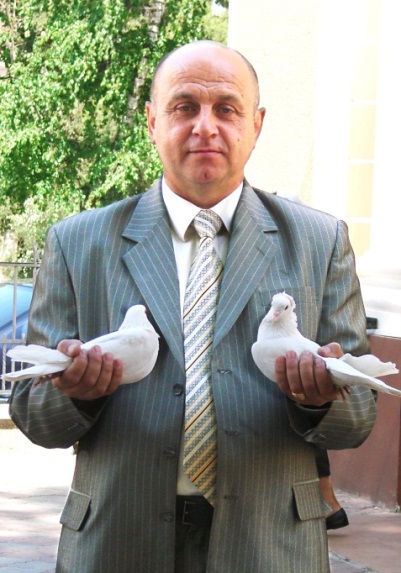         В 1969 році пішов у перший клас в Дорогичевську середню школу заліщицького району. Повний курс навчання закінчив у 1979 році. З 1 вересня 1979 року вступив до Чернівецького технічного училища №3. По завершенні навчання 24 липня 1980 року отримав професію слюсаря-інструментальника 4 розряду. Випускні кваліфікаційні іспити склав на відмінно. 13 травня призваний на військову службу у війскову частину 90194. 14 червня 1981 року прийняв військову  присягу. У травні 1983 року закінчив службу в армії з отриманням військової спеціальності – механіка інструментальних систем посадки літаків.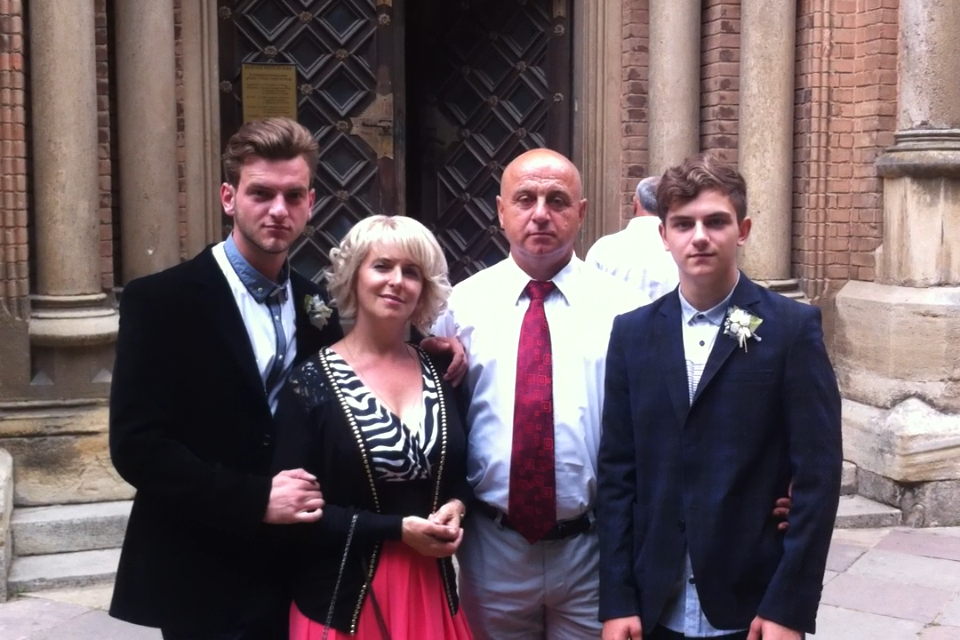         19 травня прийнятий радіомонтажником 2 розряду в цех №2 заводу «Вимірювач», пізніше працював на посаді інженера по маркетингу та збуту продукції. 1 вересня 2005 року продовжив навчання у Чернівецькому державному комерційному технікумі і 30 червня отримав диплом молодшого спеціаліста за фахом - бухгалтер.         Рідні, друзі, товариші, колеги із заводу «Вимірювач», з якими працював, сусіди відгукуються про покійного як про добру, чесну, справедливу людину, котра нікому не відмовляла у допомозі.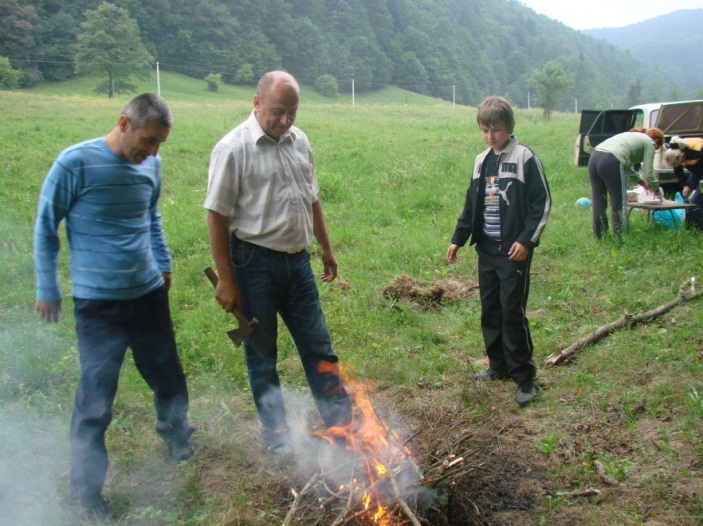       Із родиною Василь відсвяткував свій день народження, 4 лютого 2014 року йому виповнилося 52 роки, потім – 16-річчя молодшого сина Богдана, а 18 лютого, коли мій чоловік зателефонував йому, той навіть не зізнався, що вже їде у автобусі «Чернівці-Київ».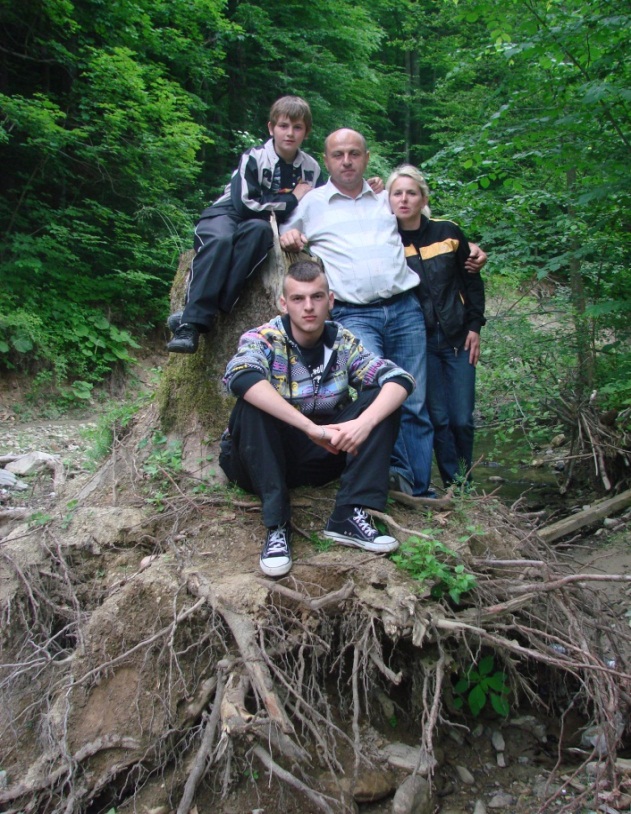             Іще 19 лютого дружина Тетяна розмовляла з Василем Аксениним, а вже ввечері трубку взяла якась жінка: «Василь не може відповісти, він поранений, його завезли у 18 лікарню, що  на вулиці Шевченка».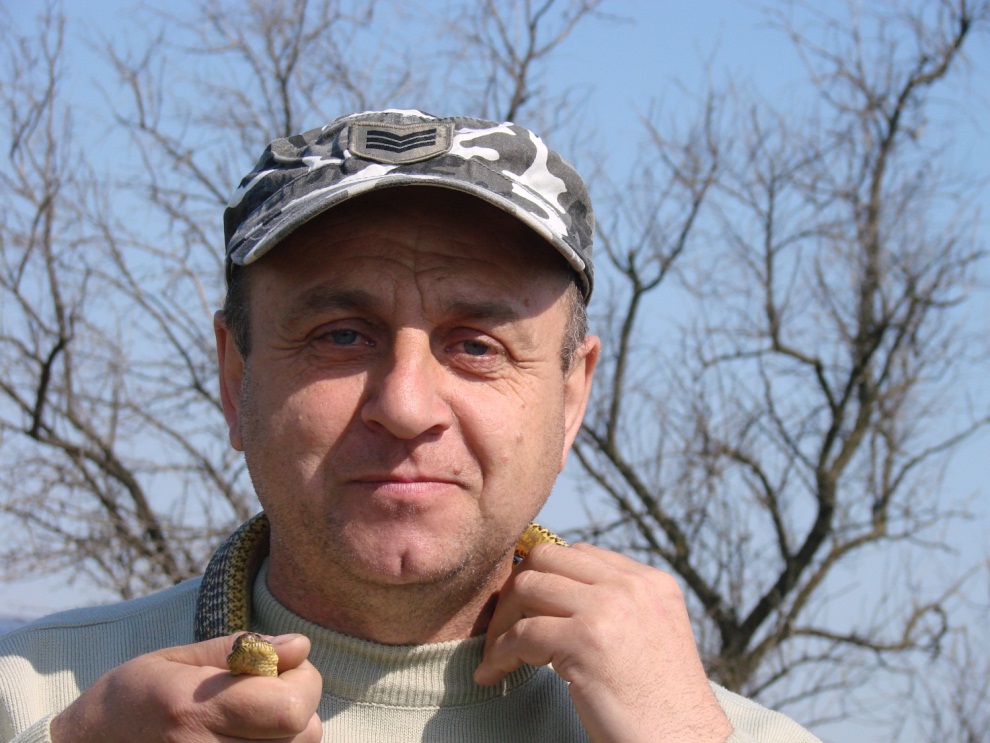         27 лютого пораненого Василя Аксенина доправили до Польщі. Там йому зробили другу операцію, пораненому стало краще, уже міг трохи сидіти, лікарі казали, як тільки загоїться рана – замінять розтрощений кулею суглоб…     11 березня несподівано зник зв'язок із сестрою, хоч до того ми говорили по кілька разів на день без жодних перешкод, – продовжує пані Усачова.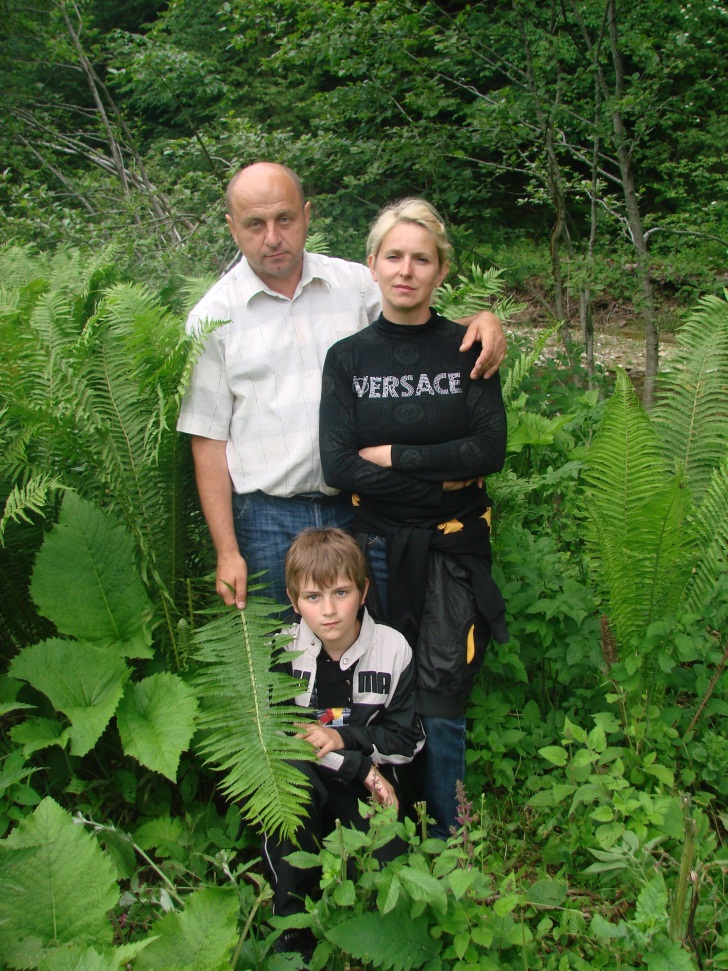        А вже наступного дня нам повідомили – Василя більше немає.Розповідала волонтерка з Польщі: "Перше питання пана Василя до мене було чи знаю я когось із загиблих Героїв Небесноїcотні, при цьому він мені показував журнал з їхніми фотографіями, я відповіла що нікого з них не знаю, але з сьогоднішнього дня вже знаю, Його, пана Василя, Героя Небесної cотні...", - повідомила AlinaBodnar. Василь працював на заводі «Вимірювач» інженером, був трудяга, вдома все робив своїми руками, мав прекрасне хобі – любив птахів, часто їздив у заповідник Асканія Нова, привозив хворих птахів і вдома виходжував.        Доброї широкої душі людина.         Не знаю, як будемо без нього жити, був порадником нам усім, 10 років тому ми втратили батька, він заміняв нам його, – розповіла пані Марія. 52-річний Василь Аксенин -  Герой Небесної cотні. 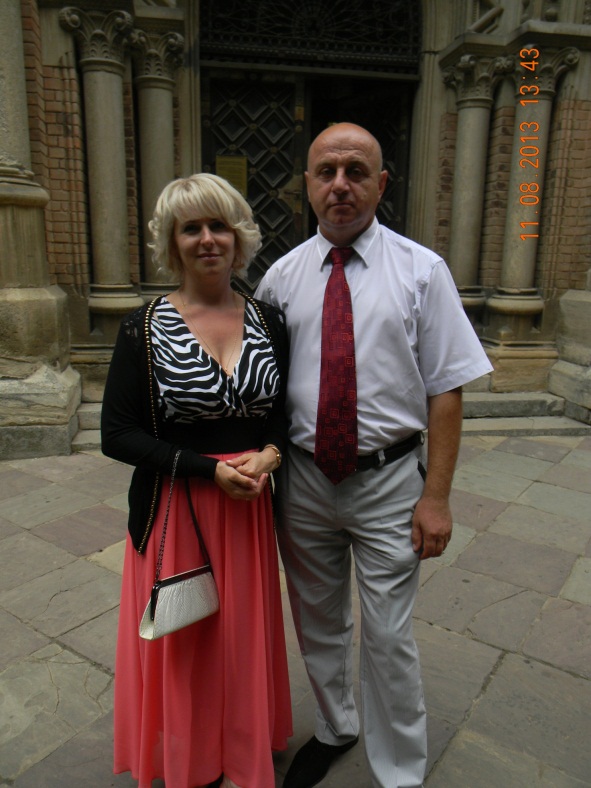         15 березня 2014 року, у Чернівцях в приміщенні обласної філармонії почалася церемонія прощання з загиблим героєм майдану чернівчанином Василем Аксениним. Тіло героя привезли до приміщення. До обласної філармонії його заносили під супровід пісні «Пливе кача по Тисині». Бійці Самооборони зустрічали труну з тілом Василя Аксенина на колінах.         Після церемонії прощання у філармонії, процесія вирушила на Центральну площу, де відбулася панахида, яку відправили священики Української греко-католицької церкви. До центрального цвинтаря героя Майдану Василя Аксенина  несли на руках через все місто. Василь Аксенин  похований на центральній алеї Годилівського кладовищанеподалік могили Олександра Щербанюка.         Старенька мати Василя Аксенина прокляла Путіна і Януковича за вбитих дітей: - Щоби прощі немали на цім світі і їх діти і їх онуки… Я їх проклинаю Господи Боже….На похоронах була  мати ще одного загиблого героя Майдану Олександра Щербанюка.      Сумують з приводу втрати не лише рідні загиблого, а й знайомі, друзі, сусіди.      Сусідка покійного Сільвія Якимчук розповіла, що Василь Аксенин був дуже доброю, чесною, справедливою людиною. Він допомагав всім, хто до нього звертався."Чому Бог забирає до себе найкращих?!", - не розуміє жінка.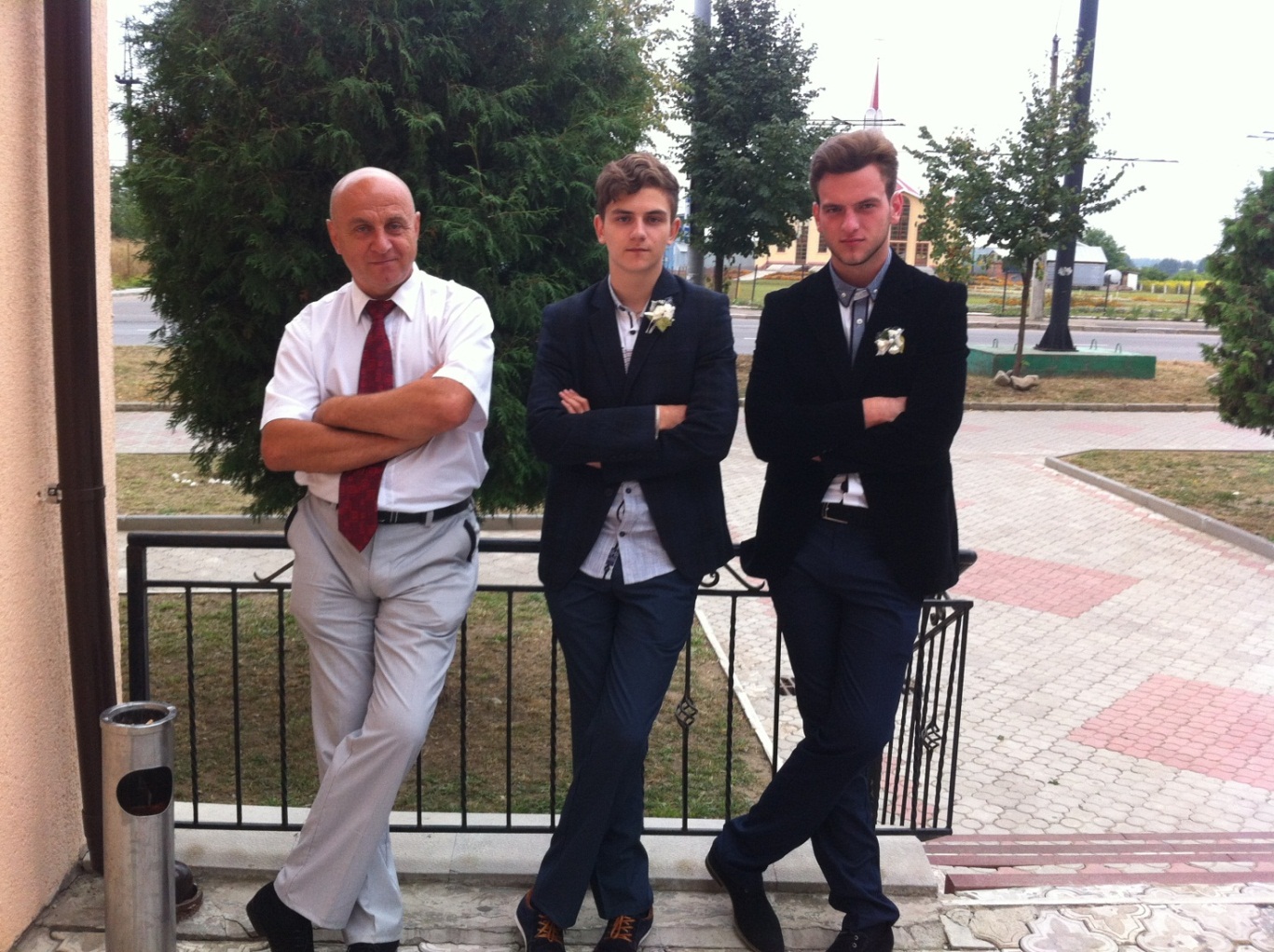 Олександр Щербанюк – Герой Небесної cотні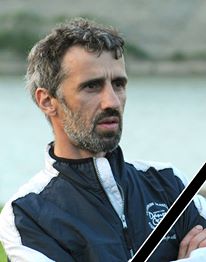 Снайпер влучив прямо в серце буковинцю Олександру Щербанюку. А він так любив життя, так мріяв про краще майбутнє своїх дітей, свого народу. Та одні сидять вдома і на екранах телевізорів переживали трагедію в Україні, свівчували та співпереживали активістам у Києві та на майданах міст, а Олександр мав громадянський обов’язок, який не давав йому спокою. Він мав бути у вирі революційних подій за своїми переконаннями.Снайпер вцілив у нього просто біля чернівецького намету «Батьківщини»...         Олександр Щербанюк народився 2 січня 1968 року. Перебував  у  партії «Батьківщина» з 2004 року, учасник всіх виборчих перегонів, керівник партійної первинки. 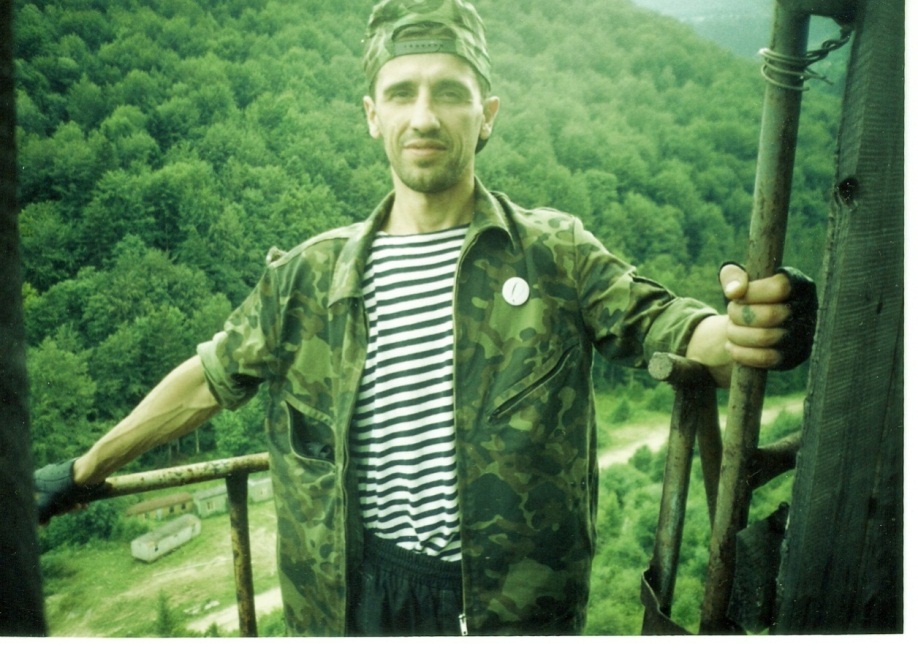         За даними «Буковинської правди» в Чернівцях Олександр Щербанюк працював приватним підприємцем, займався будівництвом, переважно виконував плиточні роботи. В нього залишилась дружина, хвора мама і двоє дітей — син, який навчається в 9-класі та 22-річна донька. На Майдані був з самого початку з перервами.Після подій на Майдані 18 лютого, прийняв рішення також їхати. 20 лютого 2014 року вбито двома кулями неподалік від стели. Перша вцілила зліва нижче ребер, друга — в серце. Похорон відбувся 23 лютого в Чернівцях. Попрощатися з героєм Майдану прийшли тисячі чернівчан.          6 березня 2014 р. на сесії Чернівецької міськради Олександру Щербанюку присвоїли звання "Почесного громадянина Чернівців" посмертно. "За" проголосував 51 депутат із 53 присутніх.  Крім того, за згодою його рідних, вулицю Чапаєва у Чернівцях було перейменовано на вулицю Олександра Щербанюка. За це рішення депутати міськради проголосували одноголосно.На Майдані у Києві був з самого початку з перервами.
Дружини й матері давньогрецьких воїнів, коли проводжали чоловіків і синів на війну, казали їм на прощання, щоби ті поверталися  «Зі щитом або на щиті». Загиблих виносили з поля бою на щиті. А ще на щитах піднімали героїв і воєначальників угору, віддаючи таким чином найвищі почесті. Чернівчанин Олександр Щербанюк поїхав на Майдан зі щитом. І з книжками Нового завіту, які хотів дарувати бійцям Майдану. Повернувся – на щиті. Загинув 20 лютого вранці від кулі снайпера. Спочатку холоднокровний вбивця поцілив Саші в ногу, а коли від несподіваного болю протестувальник відкинув щит – вистрелив просто в серце.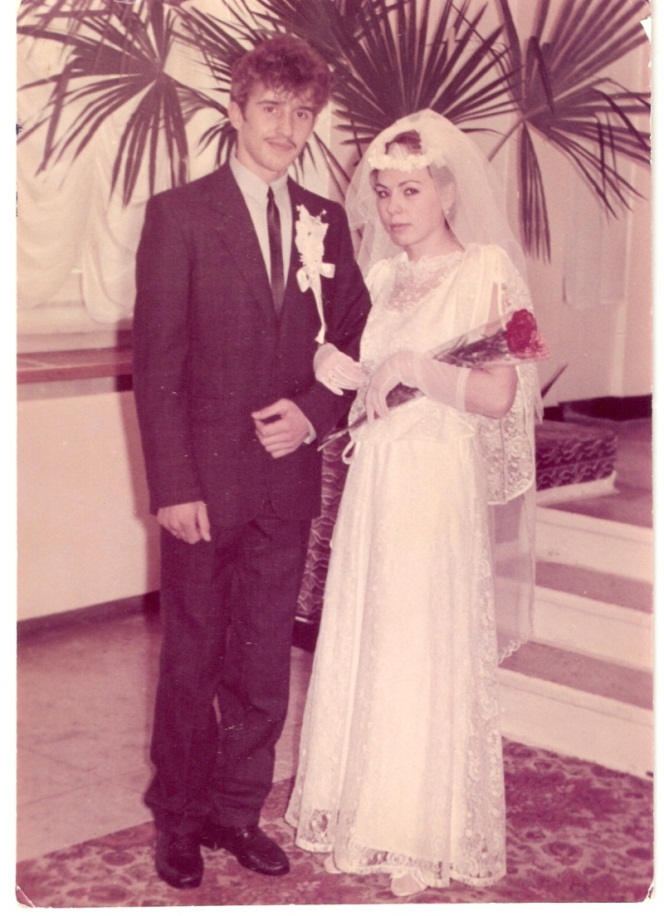         У неділю Олександра поховали в Чернівцях. Несли від центру міста, де тисячі людей прийшли попрощатися з Героєм, до цвинтаря на Годилові «на щиті» – на плечах, пішки, адже це найменше, що могли зробити наостанок для нього побратими.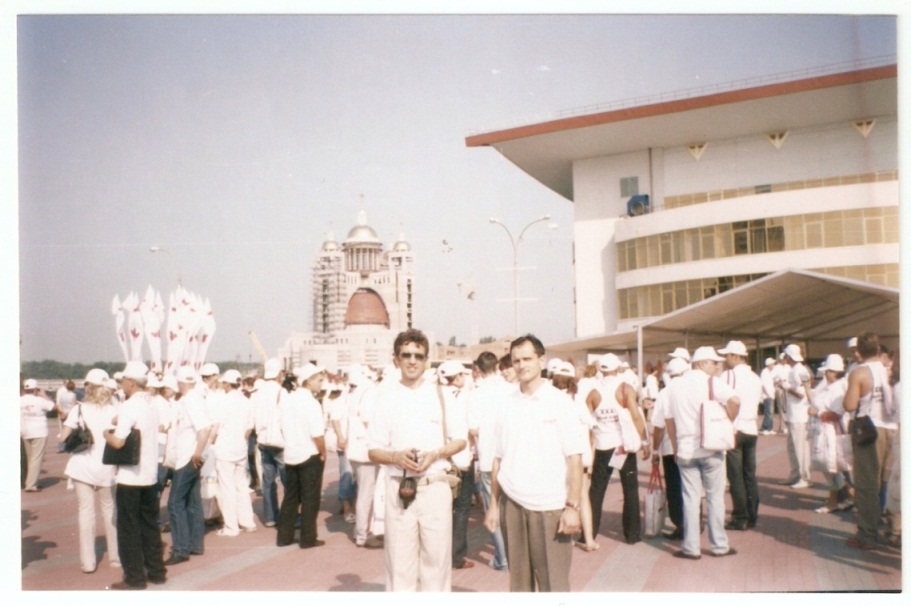         Олександр був на Майдані не випадково, поїхав туди не на екскурсію. Поїхав вже утретє, мав щит і каску. Дружина Наталя каже, що як і будь-яка жінка, не хотіла, аби він їхав, але він так вирішив, а він – глава сім’ї. Олександр вважав, що кожний чоловік має захищати свою родину. Саме тому далекого 2004-го знайшов однодумців у «Батьківщині» й намагався захищатися від несправедливості, від корупції, від зазіхань. Це були барикади духу проти щоденного і для багатьох уже звичного зла й неправди. І коли постала потреба захистити від зла фізично, Саша поїхав на Майдан.       Сашина доросла дочка Оля також у партії. І теж хотіла їхати на Майдан – батько заборонив. Поїхав сам. І – разом з іншими бійцями тепер уже Небесної сотні – змінив Україну для Олі і сина Даніка. І для всіх нас.Більше того. Разом з іншими – і тими, що загинули, і тими, кого Бог зберіг, переламав нашу свідомість. Українці вже ніколи не будуть такими, як були. Герої ж – не вмирають.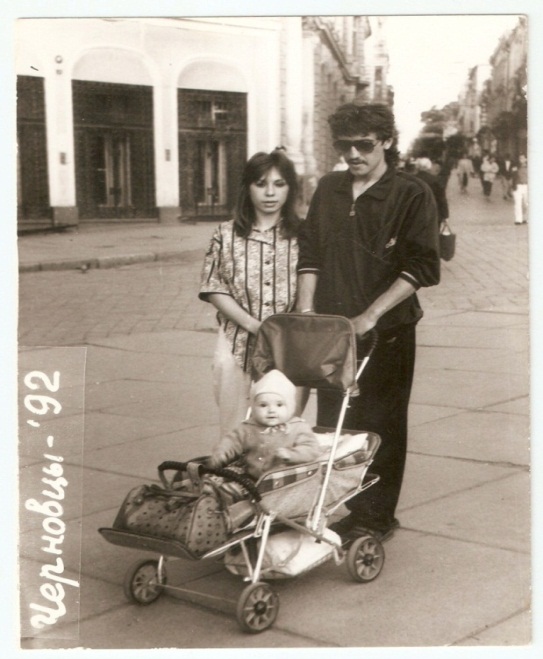  – Те, що не стало Саші Щербанюка –  наша спільна  непоправна втрата. Це смерть людини як символ патріотизму громадянина, батька, друга…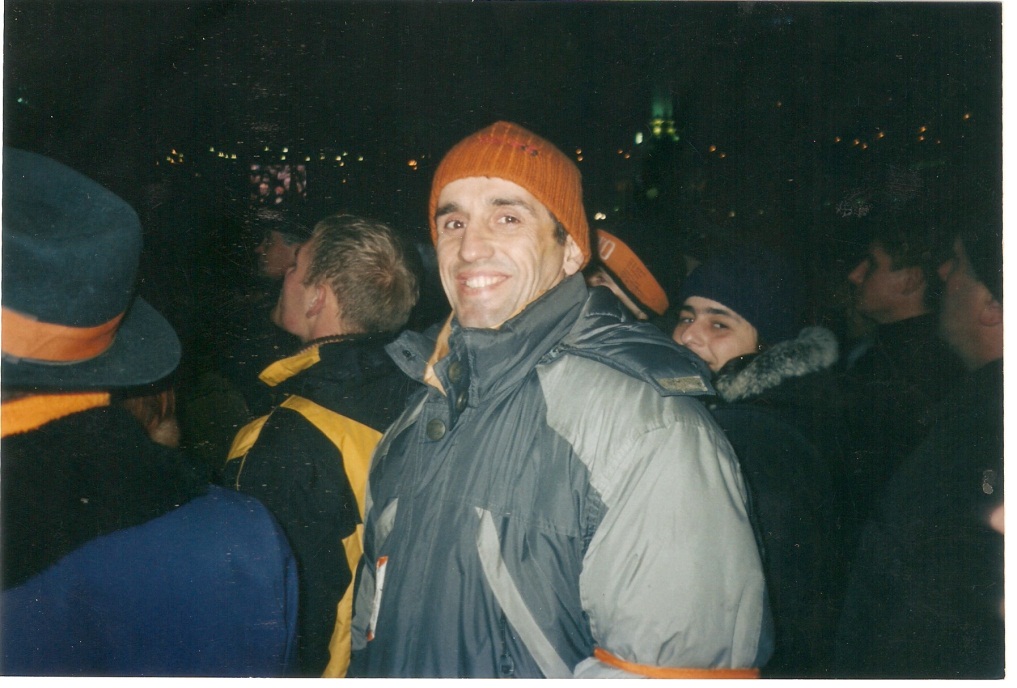 Я знаю, що багато людей пам’ятають Сашину  зелену машину, на яку він вішав прапори – державний і партійний – і їздив містом, привертаючи увагу до того, чим жив і що вважав за потрібне.Саша – класний майстер-плиточник, і зроблені ним євроремонти будуть ще багато років нагадувати про нього власникам квартир, які він робив. Жив він дуже скромно, у невеличкому будиночку в районі Старого Проспекту – з дружиною, дітьми й мамою.         Знаю, що Саша мав ідею, яка, на жаль, так і не втілилася: відкрити в Чернівцях книжковий магазин християнської літератури… На Майдан поїхав з книжечками «Нового завіту», які там роздавав людям. Уявіть собі, подумайте, усвідомте: він поїхав не зі зброєю, а зі щитом і «Новим завітом»!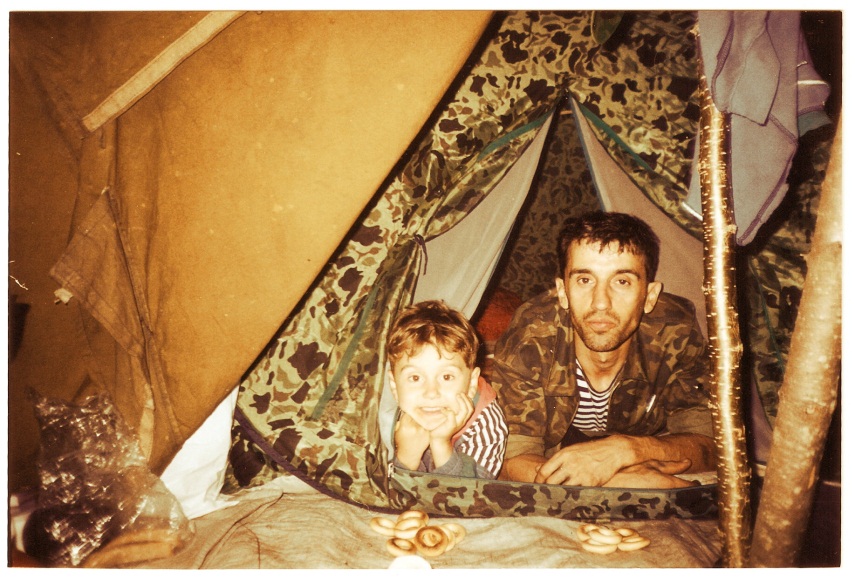  Ми  запам’ятаємо Олександра – щирим, відкритим, веселим, життєрадісним. Він жив скромно, а загинув героїчно. Не шукав ні слави, ні статків.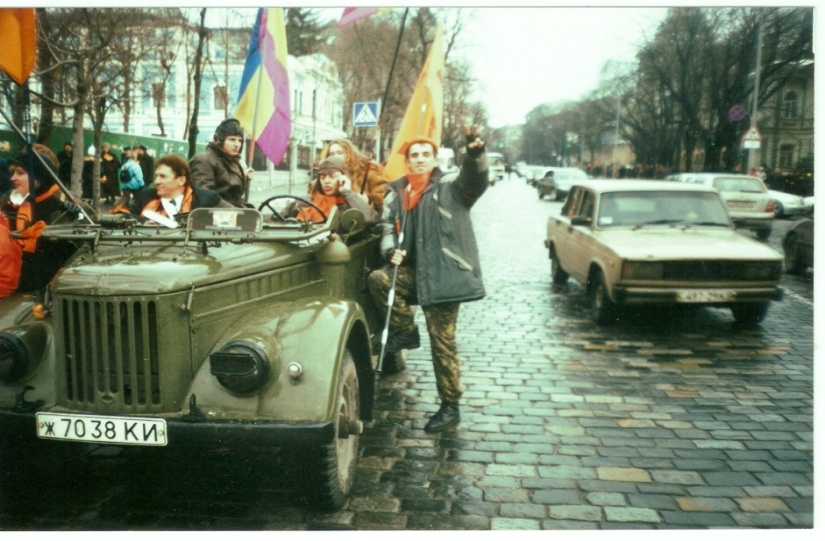  Схиляємося перед його пам’яттю. І просимо родину бути мужніми в цьому горі. Сашині й ваші друзі – з вами. Героям слава!»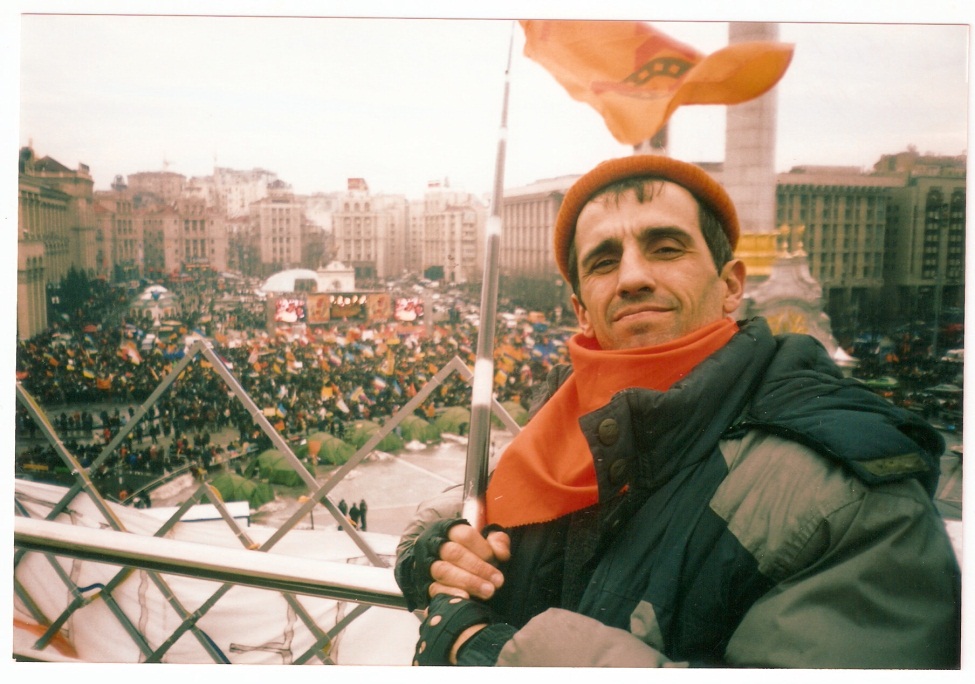 На найближчій сесії Чернівецької міськради топонімічна комісія винесла питання про перейменування вулиць обласного центру: Червоноармійської – на Героїв Євромайдану, Чапаєва – іменем Героя України Олександра Щербанюка.Воро́на В'ячесла́в Микола́йович- Герой Небесної cотні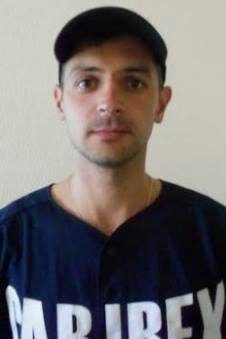           народився  22 грудня1981року у місті Прип'ять, помер 9 березня 2014року у місті Київ, активіст Євромайдану, бейсболіст. Помер внаслідок травм, отриманих 18 лютого 2014 під час боїв з  ті тушками та криміналітетом у Маріїнському парку Києва. Один із  Героїв Небесної Сотні.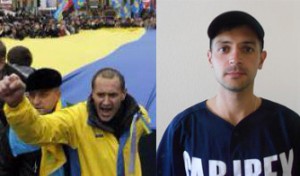          Після аварії на Чорнобильській АЕС разом із батьками переїхав до Києва. Навчався в інституті МВС у Дніпропетровську, професійно займався бейсболом — грав за чернівецьку команду «Соколи»Загиблі герої  в АТО з Чернівецької областіГЕРОЇ НЕ ВМИРАЮТЬ! /
У зоні АТО загинув рядовий 24-ої окремої Залізної механізованої бригади Сергій Побережник. За інформацією джерел БукІнфо, Сергій підірвався на міні 13 жовтня. 
Герой народився 1982 року в місті Хотин. Закінчив Хотинську гімназію, згодом – юридичний факультет Чернівецького національного університету. Працював на Чернівецькій митниці.
Голова Чернівецької облдержадміністрації Роман Ванзуряк висловив співчуття родині загиблого Героя.
«Дорога родино загиблого буковинського військовослужбовця! Дозвольте у цей сповнений скорботи та жалю день висловити Вам щире співчуття. Важко передати словами ті почуття, які переповнюють мою душу. Ще важче – осягнути розумом всю трагічність Вашої непоправної втрати.
Молюся разом з Вами за душу хороброго сина буковинського краю, який загинув, самовіддано захищаючи рідну землю, пожертвувавши своїм життям заради мирного сьогодення та майбутнього України.
Ім’я Вашого сина назавжди залишиться у пам’яті нашого народу, а його патріотизм і відвага надихатимуть прийдешні покоління захисників Вітчизни.
Слава Героям України! Вічна пам’ять та царство небесне!», - йдеться у співчутті голови ОДА. Сергій Побережник  Ткачук Р.С. вчитель історії,вчитель-методист  Хотинської гімназіїГерої не вмирають !Сергійко, Сергій, Сергій Анатолійович....  Ясний, сонячний жовтневий день, жовтогарячий, багряний листопад, стародавній тисячолітній Хотин, у якому промайнуло твоє веселе, нічим не затьмарене дитинство і юність. Чернівці - обласний центр буковинського краю, місто навчання, безмежного справжнього кохання й останніх років життя, найрідніші та найдорожчі батьки і сестрички з сім’ями,  дружина – єдина і кохана, яка подарувала тобі безцінний скарб - донечку і сина, дружня велика родина, однокласники, учителі, учні Хотинської гімназії, де ти навчався, сусіди, колеги по роботі, друзі, представники влади, вдячні земляки, вся Україна проводжала тебе туди, звідки немає вороття, туди, куди тобі ще не час. Попереду в тебе було багато прекрасних задумів, ти не хотів і не думав, що так швидко обірветься ниточка молодого, квітучого життя… Але невблаганна смерть, як завжди, забирає кращих…Сергій Побережник народився 21 серпня 1982 року у селі Клішківці Хотинського району Чернівецької області. Тривалий час жив з батьками і двома сестричками у Хотині, де із срібною медаллю закінчив міську гімназію. Майбутній Герой виховувався у шанованій родині, у якій цінуються чесність, порядність, людська гідність. Змалку цікавився історією, літературою, пізніше – правом. На  історичних турнірах, правових брейн – рингах був найкращим. Намагався довести свою правоту, ділився своїми знаннями з іншими. Був учасником і призером багатьох олімпіад та інтелектуальних конкурсів. Нагороджений багатьма дипломами та грамотами.Сергій завжди був активним, творчим, життєрадісним і невгамовним. Захоплювався народними танцями, спортом, туризмом. Учителі і випускники досі згадують, як одного разу на свято Першого дзвоника на шкільне подвір’я з третього поверху гімназії прилетів веселий Карлсон. Це був старшокласник Сергій. Всі дівчата із захопленням дивилися на сміливця.А скільки у нього було спортивних перемог! Проводяться військово – спортивні змагання  - Сергій  активний  учасник і призер, загадковий Дід Мороз на новорічних ранках, гарний ведучий шкільних вечорів. Він був чудовим танцюристом, виступав з колективом на танцювальних конкурсах районного, обласного рівнів. Його, гармонійно розвиненого,  вистачало на все.   Сергій користувався заслуженим авторитетом у вчителів, друзів, однокласників.  Його всі любили і поважали за доброту, щирість, відвертість, цілеспрямованість, високий інтелект.Після закінчення Хотинської гімназії Сергій Побережник здобув вищу  юридичну та економічну освіту  в Чернівецькому національному університеті ім. Ю. Федьковича. Працював на Кельменецькій, Чернівецькій, Бориспільській  митницях і в центральному апараті митної служби України. До призову на військову службу був начальником відділу персоналу Чернівецької митниці. Колеги відгукуються про Сергія Анатолійовича, як кваліфікованого спеціаліста, професіонала, вмілого керівника.  Він брав участь у розробці Митного кодексу. Повсякчас був принциповим і людяним.Але  Сергій не міг змиритися з тим, що на рідну українську  землю ступив чобіт окупанта. У його розумінні Україна – єдина, суверенна і незалежна. Вона – найрідніша, тому без роздумів пішов добровольцем  боронити країну, родину, нас з вами. Без усіляких сумнівів він ішов життям уперед. 27 серпня 2014 року Сергій Анатолійович Побережник був призваний до лав Збройних сил України за третьою хвилею мобілізації, до прибуття у зону АТО пройшов підготовку на Яворівському полігоні.  Сергій служив у 24-й окремій  Залізній механізованій бригаді командиром мінометного розрахунку. Відзначався справедливістю, порядністю, організованістю. 	У соцмережах в Інтернеті на своїй сторінці Сергій залишив записи, з яких ми дізналися про його роздуми в останні місяці і дні  життя.4 жовтня«В усьому потрібно шукати позитив… Стояв у караулі і не міг не сфотографувати схід сонця: ніби й війни немає… На Сході є чудові краєвиди й хороші люди».11 жовтня«Війна змінює людину: одного вона робить кращим, а іншого – набагато гіршим, ніж він був. Із війни ніхто не повертається таким, яким він туди пішов».Сергій був вдячним за все, що йому дарувало життя. У хотинських гімназистів залишилося його відеозвернення із словами подяки учням, батькам учнів, вчителям за гуманітарну допомогу бійцям, яку в зону АТО доставили методист методичного кабінету управління освіти, молоді та спорту Хотинської РДА, вчитель ЗВ Хотинської гімназії Юзько Володимир Іванович і міський підприємець Юрій Кулик. Сергій завірив усіх, що все буде добре і обіцяв повернутися.13 жовтня 2014 року Герой України Сергій Побережник трагічно загинув. Сумна звістка швидко облетіла все місто, Хотинщину, область. Ніхто не хотів вірити в смерть Сергія, сподіваючись, що хтось зараз скаже, що це помилка, неправда. Але, на жаль, молодої, енергійної, творчої, мужньої людини з великою силою волі та козацького духу, патріота держави не стало.Про той чорний день згадував товариш Сергія Побережника по службі Євген:- Ми познайомилися із Сергієм, ще коли проходили навчання півтора місяця тому. Потім нас (групу з 10-ти осіб) перекинули у Чугуїв на Харківщині. Відтоді ми почали воювати… Того трагічного ранку 13 жовтня нашій мінометній батареї надійшла команда зайти на територію Трьоххаток (так село називають військові) і закріплювати бойові позиції. Зазвичай, перед тим, як обкопуватися, територію прочісує розвідка, однак був даний чіткій наказ почати обкопуватися. Ну, ми і почали. Сергій виїхав на завдання близько 8.00 ранку, а вже о 9.30 його не стало… 	Сергій Побережник і ще двоє військових підірвалися на розтяжці з гранатами, яку підступно встановили бойовики. Один із  хлопців вижив і зараз у госпіталі.Побратим Сергія охарактеризував його як справедливого, надійного товариша, який зміг пожертвувати собою заради інших. Так обірвався земний шлях мужньої  молодої людини, якій було лише 32…17 жовтня закарбувався у пам’яті буковинців чорним, оповитим горем і смутком днем. За тобою, Сергію, плакали всі, хто тебе знав і не знав, плакали  Хотин і Чернівці, плакала вся Україна, тисячі людей у живому, на декілька кілометрів, коридорі з оберемками квітів, свічками, національними стягами проводжали  свого Героя України у безкінечний шлях вічності… А у синьому чистому небі, ніби грім, лунало і лунало «Герої не вмирають!», «Слава Героям!», «Ще не вмерли України і слава і воля, Ще нам, браття молодії, усміхнеться доля!»Під багатоголосне виконання Національного Гімну та оплески Героя поховали з усіма військовими почестями поруч з полеглими на Сході побратимами на Алеї слави на кладовищі в Годилові.18 жовтня учні Недобоївецького НВК отримали лист з … вічності, написаний Сергієм Побережником на фронті ще 7 жовтня, за кілька днів до його трагічної смерті. Він надійшов лише після похорону Героя у відповідь на дитячі побажання та посилку в зону АТО.Останній в житті лист справжнього Героя та патріота мають прочитати усі краяни. Нехай ці рядки навічно закарбуються у пам’яті вдячних нащадків.«Привіт, друзі! Щиро дякую вам за лист та малюнки, за добрі слова та побажання.Мене звати Сергій. Я теж родом з Хотинщини. У Чернівцях живуть двоє моїх дітей. Тож я тут, на війні, заради всіх нас: моїх діток, вас, ваших друзів та рідних. Я та хлопці, які нині тут, зробимо все, що у наших силах, заради мирного неба над Україною.Ми - українці, вільний народ і повинні жити на вільній землі у вільній, незалежній, суверенній державі. Але пам’ятайте і розкажіть своїм друзям, що наше майбутнє залежить не лише від солдатів, а від кожного, хто залишився вдома.Нам потрібна ваша підтримка, увага, щирі слова і вболівання, терпіння і розуміння. Передавайте привіт Хотинщині!...»Під вигуки «Герої не вмирають» із Сергієм прощались у Хотині, де він народився та виріс. Школярі із його рідної гімназії несли перед героєм 10-метровий жовто-блакитний стяг, а мешканці міста вишикувались в кілометрову колону та встеляли дорогу перед траурною процесією квітами, пише ЧОДТРК.Також з вояком попрощались і в Чернівцях. Поховали героя із усіма військовими почестями на Алеї слави, поряд з іншими військовослужбовцями, які віддали життя за майбутнє України.Сергій Побережник, командир мінометного розрахунку, м.Луганськ.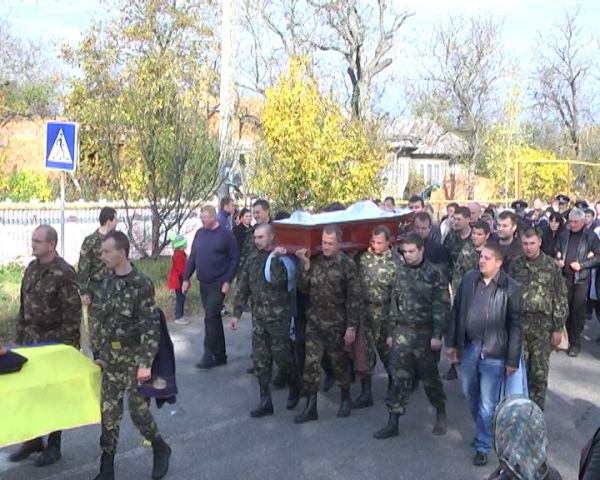  Сергія вже не має з нами. Його трагічна смерть – добровільна жертва в ім’я великої національної ідеї, в ім’я благ а українського суспільства.Славне ім’я нашого земляка Сергія Побережника увійде до звитяжного літопису України і Буковини.  Царство Небесне тобі, Сергію, та вічна пам'ять!«Тату, чому так довго не приходиш?..»Спогади про загиблого Героя з КіцманщиниВіктора БабюкаГЕРОЇ НЕ ВМИРАЮТЬ! /У листопаді на фасаді Ошихлібської школи (Кіцманський р-н) відкрили меморіальну дошку на честь випускника Віктора Бабюка, який загинув 31 липня поблизу міста Шахтарськ Донецької області при виконанні бойового завдання в рамках проведення антитерористичної операції.

Вся школа вишикувалася під національним прапором, прийшли родина, друзі, однокласники, бойові побратими, щоб вшанувати хвилиною мовчання, згадати словом і сльозою мужнього земляка, який у тридцять літ, захищаючи рідну землю, став Героєм.

Сторінку за сторінкою його короткої біографії перегорнули старшокласники, мовби вернувши тих, хто знав Віктора, у його дитинство, шкільні роки, адже з 1991 по 2000 рік навчався в Ошихлібській школі, потім було навчання на столяра, будівельника-різьбяра в Чернівецькому профтех-училищі.

Друзі пам’ятають його добрим, щирим, товариським, завжди усміхненим, учнем, який залюбки брав участь у всіх шкільних заходах. Його любили за привітність і за риси характеру, які притаманні справжнім чоловікам, а він і прагнув ним стати. Мужність, військове братерство гартувало його під час строкової служби в десантних військах. Йому не тільки дуже пасувала форма десантника, він швидко освоїв військову спеціальність і став одним з кращих армійців. І коли у березні його викликали у військкомат, жодної хвилини не вагався. Віктор Бабюк був старшим розвідником і не раз ризикував життям, беручи участь у бойових операціях під Слов’янськом, Краматорськом, Горлівкою.

24 квітня йому виповнилося тридцять років, а 31 липня його молоде життя обірвала ворожа куля поблизу міста Шахтарськ, осиротивши дітей, вбравши у чорне всю родину.

— Школа гордиться, що виховала такого мужнього солдата, — сказала директор Ошихлібської школи Марія Сороцька. — Я та весь педагогічний колектив дякуємо батькам за відважного сина і пишаємося, що знали Віктора. Він справжній Герой України.

Голова районної ради Павло Лупул зазначив, що саме такі солдати, як Віктор Бабюк, своєю відвагою, мужністю, героїзмом зупинили російського агресора, тому ми повинні пам’ятати їхній подвиг, і всі разом повинні працювати на перемогу.

Першими поклали квіти учні школи та родина. Не згасне пам’ять про захисника Вітчизни, а в серцях рідних — це вічна незагоєна рана. Синочок Віктор ще навіть і не усвідомлює, що тато посміхається йому у снах з Небес Вічності. Крізь сон він простягає до нього руки і прокидається зі словами: «Тату, чому так довго не приходиш?», і просить маму піти запалити свічечку біля Обеліска полеглим землякам у Ошихлібах, де похоронили і Віктора Бабюка. А ще, коли мама змушує свого першокласника сідати за уроки, інколи сварить, він каже, що про все розповість таткові. Від таких слів не може стримати сліз молода вдова, адже скільки було мрій і віри, що вони разом виховуватимуть дітей, посадять сад, житимуть довго і щасливо.

— Ми прожили разом десять років, — згадує Оксана Бабюк, — і жили, як у казці, але з сумним закінченням. Він подарував мені незабутні миті ніжності і кохання. Наше знайомство було романтичним. Телефонуючи другові, хлопець помилився у двох цифрах. Так і познайомилися. Прийшов до мене на роботу, провів додому і після того щодень зустрічав мене з квітами. І я, мати двох дітей, повірила його щирим почуттям. Він ніколи не ділив дітей, завжди казав «наші діти». Ми осиротіли, але дуже вдячні всім, хто у хвилини розпачу знаходить потрібні слова, щоб розрадити. Коли він ішов у березні, у нас навіть лихого передчуття не було, адже мав бути тільки 45 днів, просив не садити без нього город. Він дуже любив, щоб усе було продумано посіяне, — жінка не стримує сліз. — Я тоді сказала, якщо з ним щось трапиться, не переживу. Тоді він вперше за всі роки міцно взяв за плечі і сказав: «Жінко, подумай про дітей. І вони мають бути не гіршими, ніж в людей».

Він був дуже добрим, усе вмів і все хотів робити: різьбив дерево, рамку до дзеркала в подарунок дружині зробив, а людям — двері, вікна. Та найбільшою мрією було посадити сад і розвести бджіл, він дуже любив природу. Сам розкреслив, де і які дерева мають бути посаджені, сам щепив, а дружина пересилала йому фотографії перших посаджених дерев, хотів бачити, як вони ростуть. Але основний сад посадили без нього. Допомогли сільський голова Тарас Канюк, друзі, однокласники, вони нещодавно прийшли і посадили сад, про який мріяв Віктор. Наступного року планують поставити вулики.

І буде рости його сад, і буде рости його син, і буде пам’ять про захисника, Героя України Віктора Бабюка вічною, бо Герої не вмирають.

Указом Президента України №873/2014 від 14 листопада «За особисту мужність і героїзм, виявлені у захисті державного суверенітету та територіальної цілісності України, вірність військовій присязі» орденом «За мужність» ІІІ ступеня нагороджено старшого солдата 95-ї аеромобільної бригади Бабюка Віктора Ярославовича (посмертно). 

За матеріалами Галини СКУЛЕБИ,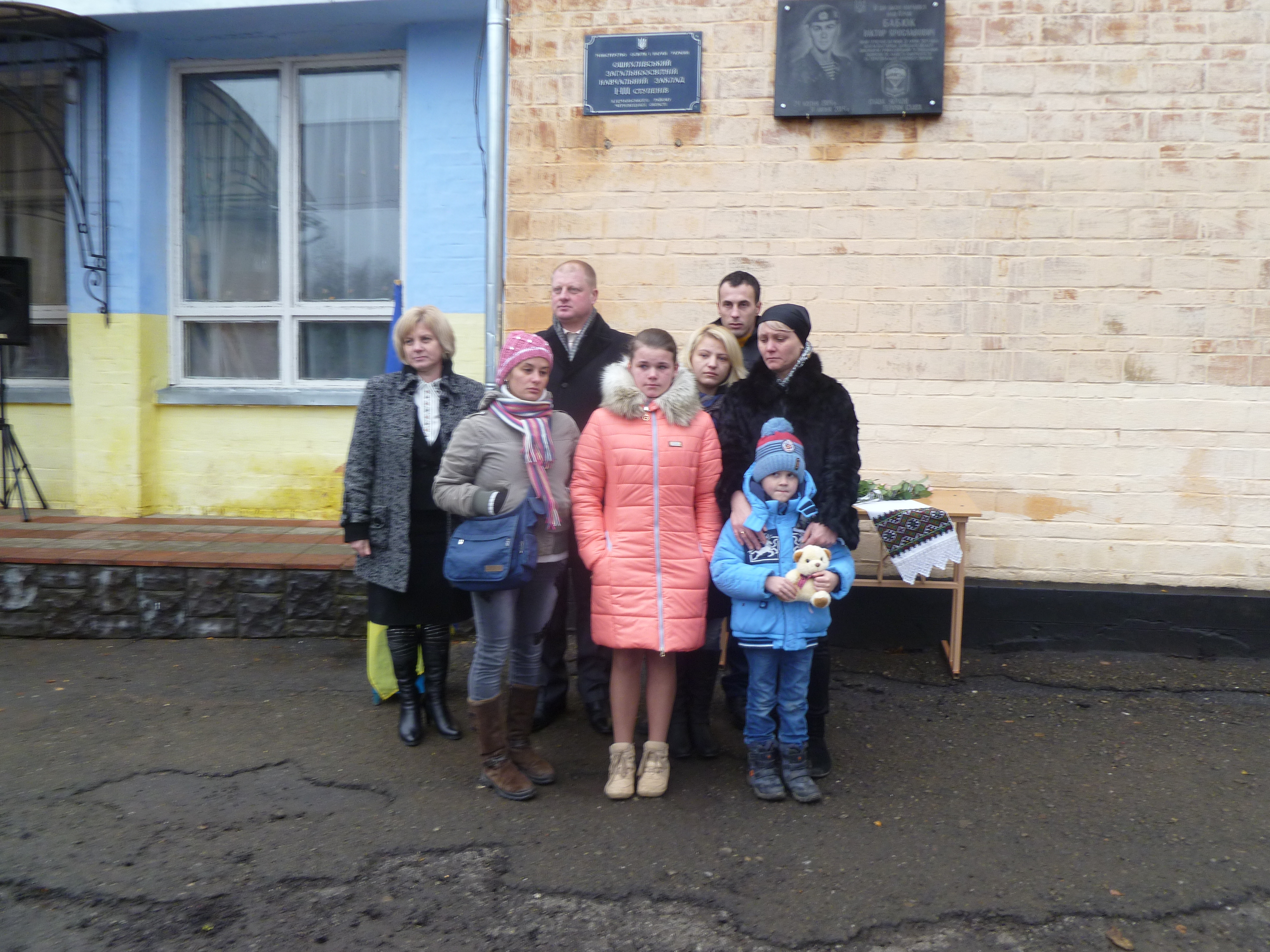 кореспондента районної газети "Вільне життя"                      Народився  Наш Герой 24 квітня 1984 року в місті Братськ Іркутської області в Російській Федерації.  Був старшим солдатом 95-ої окремої Житомирської аеромобільної бригади.  З 1991 до 2000 р.р.навчався у Ошихлібській середній школі, після закінчення 9-го класу вступив до Чернівецького училища, де здобув спеціальність столяра. У 2006 році закінчив Чернівецьке ПТУ №4, отримавши професію будівельного різьбяра по дереву та берізці й працював столяром на одній з меблевих фірм міста Чернівці. Після закінчення училища, з 23 жовтня 2003 року по 27 травня 2005 року, проходив військову службу у м.Дніпропетровськ в 25 аеромобільній десантній бригаді.                    Друзі пам’ятають його добрим, щирим, товариським, завжди усміхненим, учнем, який залюбки брав участь у всіх шкільних заходах. Його любили за привітність і за риси характеру, які притаманні справжнім чоловікам, а він і прагнув ним стати. Мужність,військове братерство гартувало його під час строкової служби в десантних військах. Йому не тільки дуже пасувала форма десантника, він швидко освоїв військову спеціальність і став одним з найкращих армійців. І коли в березні його викликали у військомат, жодної хвилини не вагався. Віктор Бабюк був старшим розвідником й не раз ризикував життям, беручи участь у бойових операціях під Слов’янськом, Краматорськом, Горлівкою. 24 квітня йому виповнилося 30 років, а 31 липня його молоде життя обірвала ворожа куля поблизу міста Шахтарськ, осиротивши дітей, вбравши у чорне усю родину.Школа гордиться, що виховала такого мужнього солдата,- сказала директор Ошихлібської школи Марія Іванівна Сороцька. – Я та весь педагогічний колектив дякуємо батькам за відважного сина і пишаємося, що знали Віктора. Він справжній герой України.                 Найменше, чим нація може віддячити своїм героям – зробити так, аби їхні світлі імена не пішли у забуття, а слугували наочним прикладом для прийдешніх поколінь. Україна повсюди й повсякчас вшановує своїх Героїв - іменами полеглих воїнів Майдану називають площі, вулиці, сквери школи та парки. Про них знімають фільми, присвячують пісні та вірші. На школах, де вони навчалися, на будинках де вони проживали встановлюються меморіальні дошки. Пам'ять про нього житиме вічно, а як нагадування прийдешнім поколінням, про його подвиг є меморіальна дошка встановлена на Ошихлібській  школі де він навчався.Ми прожили разом 10 років,- згадує Оксана Бабюк- дружина Героя,- і жили, як у казці, але з сумним закінченням. Він подарував мені незабутні миті ніжності і кохання. Наше знайомство було романтичним. Телефонуючи другові, хлопець помилився у двох цифрах. Так і познайомилися. Прийшов до мене на роботу, провів додому і після того щодень зустрічав мене з квітами. І я, мати двох дітей, повірила його широким почуттям. Він ніколи не ділив дітей, завжди казав «наші діти». Ми осиротіли, але дуже вдячні всім, хто у хвилину розпачу знаходить потрібні слова, щоб розказати. Коли він ішов у березні, у нас навіть лихого передчуття не було, адже мав бути тільки 45 днів, просив не садити без нього город. Він дуже любив, щоб усе було продумано посіяне,- жінка не стримує сліз.- Я тоді сказала, якщо з ним щось трапиться, не переживу. Тоді він вперше за всі роки міцно взяв за плечі і сказав: «Жінко, подумай про дітей. І вони мають бути не гіршими, ніж в людей.» Він був дуже добрим, усе вмів і все хотів робити: різьбив дерево, навіть рамку до дзеркала мені в подарунок зробив, а людям – двері, вікна. Та найбільшою мрією було посадити сад і розвести бджіл, він дуже любив природу. Сам розкреслив, де і як дерева мають бути посаджені, сам щепив, я навіть пересилала йому фотографії перших посаджених дерев, хотів бачити, як вони ростуть. Але основний сад посадили без нього, і я дуже хочу подякувати сільському голові Тарасу Канюку, друзям, однокласникам. Наступного року поставимо вулики. Його кращий друг, з яким служили в десантських військах, Саша Божескул з Чернівців, обіцяв допомогти.                    І буде рости його сад, і буде рости його син, і буде пам'ять про захисника, Героя України Віктора Бабюка вічною, бо герої не вмирають. Юрій Чікал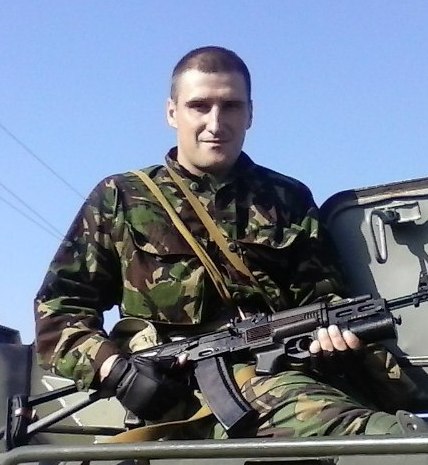 Смертю героя загинув в зоні АТО Юрій Чікал з села Нові Бросківці Сторожинецького району.  Буковина втратила одного з найкращих своїх синів, мужнього воїна і справжнього патріота. Ми щиро поділяємо Ваше горе, сумуємо разом з Вами, підтримуємо Вас у годину скорботи.Вічна пам’ять Герою. Чікал Юрій ДмитровичДата та місце нарождення: 21 лютого 1983 р., с. Нові Бросківці, Чернівецька область. Дата та місце загибелі: 31 липня 2014 р., смт. Георгіївка, Луганська область.Звання: Рядовий.Посада: СтрілецьПідрозділ: 80-а окрема високо-мобільна десантна бригада.Обставини загибелі: Загинув у селі Георгіївка Луганської області в результаті отримання осколкових поранень тіла та вибухової травми під час виконання бойового завдання.- До нашої школи Юрій Чікал прийшов 2001 року вчителем географії. З 2008 року він був призначений директором школи.Від тоді в школі почалися перетворення, - так відгукується про Героя Клавдія Борденюк, друг дитинства, однокласниця й колега, яка замінила Юрія на посаді директора Старобросківецької ЗОШ І ст.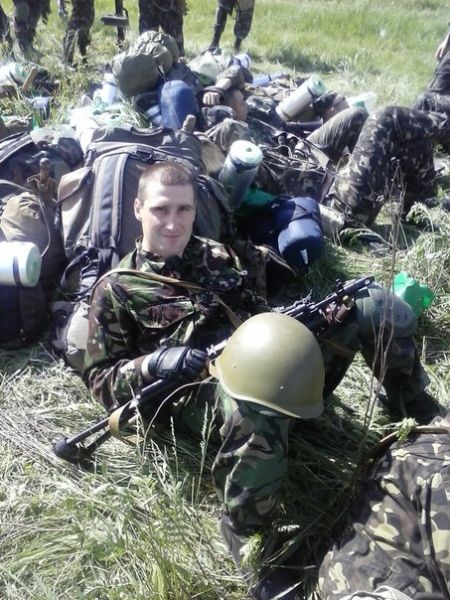 - Юрій Дмитрович добився для школи комп’ютерного класу. Разом зі своїм другом, вчителем історії Сергієм Манзюком, зробили євроремонт в учительській та їдальні. Задіяв до шкільної роботи свого батька і діда, які, зокрема, замінили у школі електропроводку та спорудили печі у столовій. Він не гребував фізичною роботою. Після уроків, засукавши рукава, брався до роботи. Коли приходили весняні роботи в саду, або на території школи разом із працівниками замішував глину, чистив сад та працював з ними пліч-о-пліч.Встановив у саду вулики з бджолами, а зібраним медом пригощав дітей та колег. Кожного дня пішки йшов 7 кілометрів з рюкзаком на плечах – з продуктами, яких не вистачало у шкільній столовій, цукерками для дітей, які його дуже полюбляли і слухались. Отаким він був для дітей – ніби Святий Миколай.А про батьків і жителів цього краю годі й казати. З кожним привітається, поговорить. Чого не знав – радився з досвідченими людьми. Ніколи ніким не гордував. В нашому колективі мав велику повагу і шану.А от коли прилетіла до нас ота страшна звістка – це був як грім серед ясного неба. Ніхто не міг повірити і скоритися думці, що немає на світі нашого любого захисника, порадника і брата...Над нашою школою повисло чорне крило жалю і печалі. Й понині нам важко уявити, що це сталося, а іноді навіть мимоволі ми розмовляємо з ним, радимося…Не можу і не хочу визнати, що тебе немає, Юрчику, біля нас… Я була твоєю однокласницею, другом, сестрою, колегою…Мені надалі хотілося б чути як ти гукаєш мене, як у дитинстві: «Клавцю, ти чуєш, Клавцю!».Але вже немає тебе, лише портрет і свічка пам’яті, яка ніколи не згасне в моєму серці та в серцях усіх людей, яких ти знав….- Юрій – це людина, яка за своєюприродоюбула послана Богом вчити, але доля вклала йому в руки зброю й послала на смерть…Такі сини є честю й гідністю нашого великого народу, - ці слова пролунали з уст голови райдержадміністрації Ярослава Бартоша перед аудиторією педагогів Сторожинецького району під час цьогорічних урочистостей з нагоди відзначення Дня працівника освіти. Втім, директору Старобросківецької ЗОШ І ст. Юрію Чікалу з с. Нові Бросківці вже не судилося побувати. Адже, коли педагоги перебували у літній відпустці, він зі зброєю у руках захищав Батьківщину на сході держави й загинув від ворожої руки 31 липня.Костянтин Лук’янюк  народився 26.11.1993 року.  З першого по девятий клас навчався у  Глибоцькому ліцеї , а 10-11 класі  у Глибоцькій ЗОШ І -ІІІст. Закінчив Глибоцьку ЗОШ І-ІІІст у 2011році.   Він був старанним, дисциплінованим, працелюбним, уважним, скромним, врівноваженим, веселим учнем.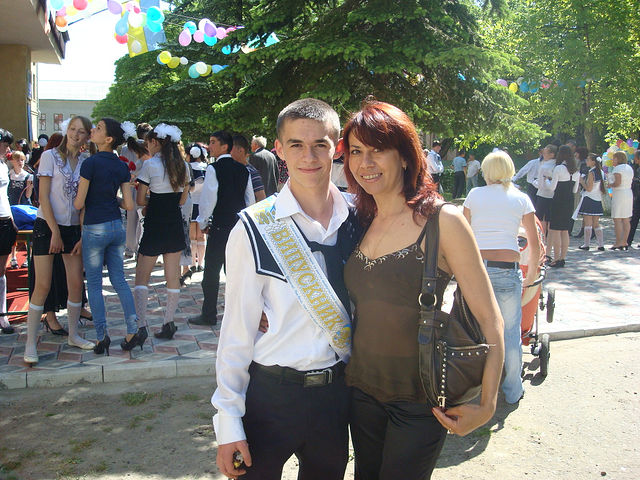  Лук’янюк Костянтин з мамоюДо виконання громадських доручень ставився сумлінно, дбайливо.  Брав активну участь у громадському житті школи та класу, у роботі учнівського самоврядування, у культмасових заходах, у спортивному житті школи. Був учасником шкільних,  районних , обласних олімпіад, конкурсів, турнірів та змагань; нагороджений дипломами,  грамотами .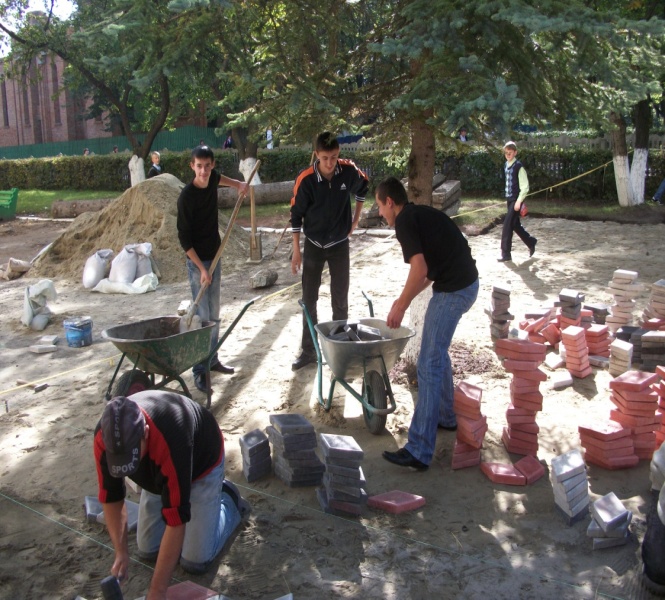  Під час впорядкування території        Глибоцької ЗОШІ-ІІІ ст              (Лук’янюк К. зліва)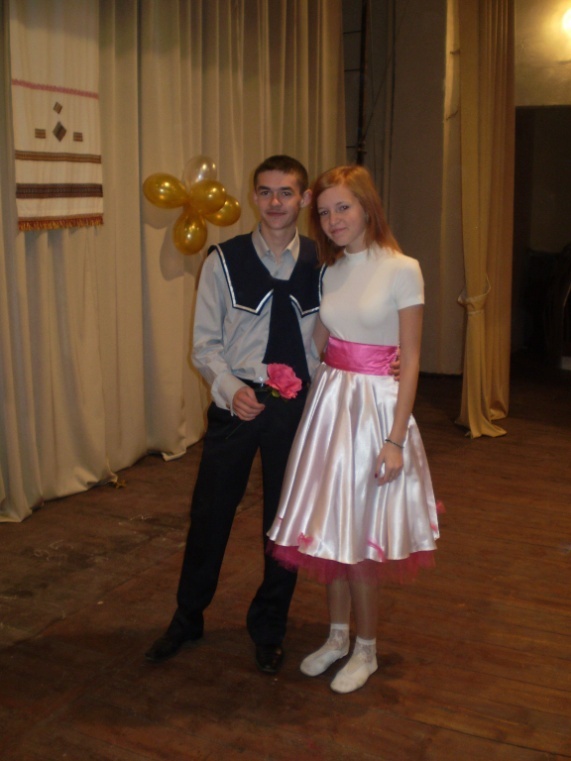 Під час виступу на сцені районного будинку культури Користувався повагою та авторитетом серед товаришів. З одразу  після закінчення школи  пішов до лав української армії. До військової форми йому не звикати:  з дитинства бачив , як в охайності утримувала її матуся Ольга Іллівна , яка служила на кордоні. І ми впевнені , що сотню разів мама тримала синочка на руках, проводжала до дитсадочка чи забирала звідти саме у формі прикордонника.  І хоч завжди бракувало  часу , дала Костику найкраще виховання. 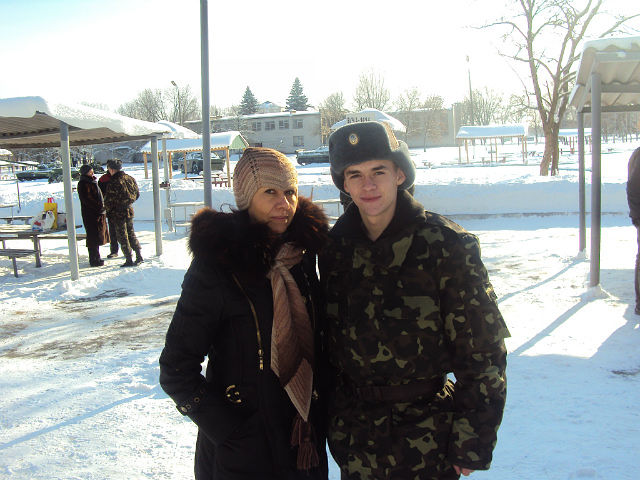 Останнім часом проходив військову службу за контрактом у 24-й окремій залізничній механізованій бригаді.  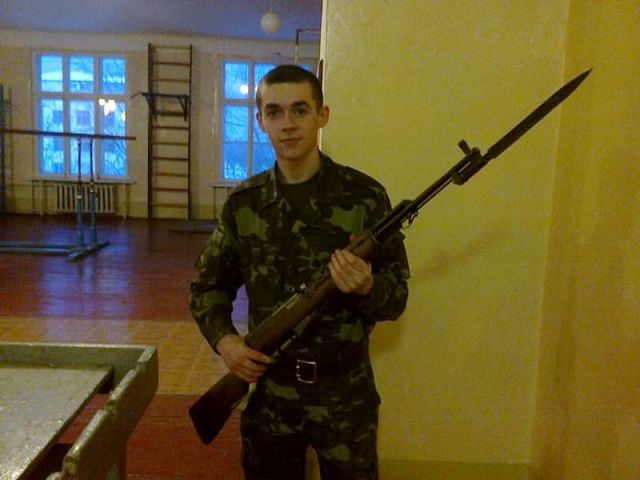 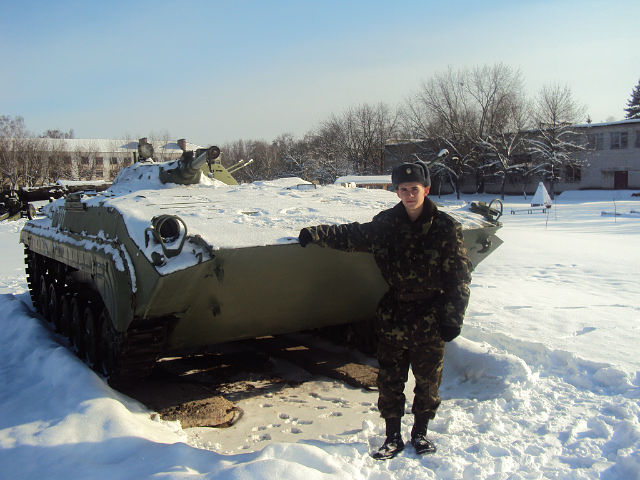 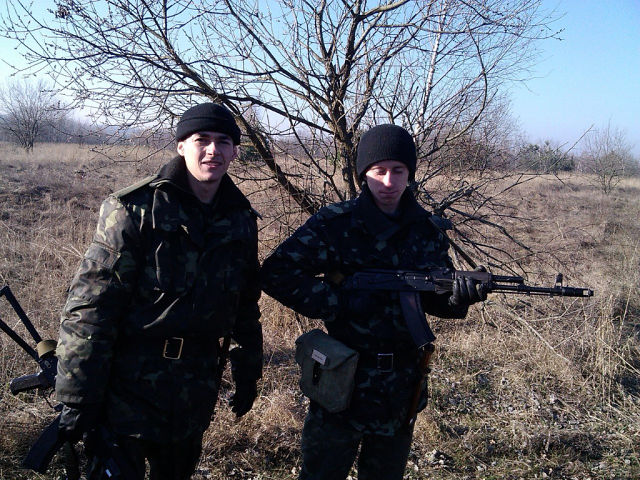 Він був  справжнім воїном, адже зумів прикрити своїм тілом інших трьох побратимів, аби вони залишилися живими. Костя ,мабуть, свідомо подався у Царство небесне, залишаючи всіх, хто його знав, із « зраненими »серцями. Про його героїчний вчинок  ми дізнались зі слів його воїна-побратима  під час інтерв’ю «Радіо Свобода» після важкого бою. У листопаді йому виповнилося б 21 рік.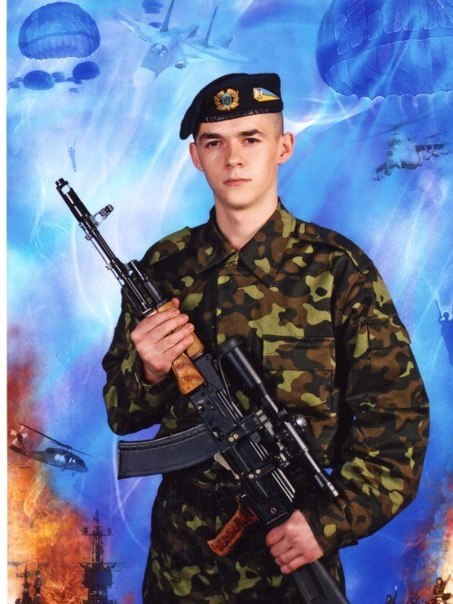 25 серпня 2014 року сотні людей з квітами у руках створили « живий коридор» , прийшли віддати шану   та попрощатися зі  своїм ГЕРОЄМ. Ми пам’ятатимемо про його подвиг , він завжди житиме в наших серцях.Слава Герою!СПОГАДИ про Костянтина Лук’янюкаАнтоніна Кіндратівна Оробець, вчителька початкових класів Глибоцького ліцею «Костик , так я його називала,  дуже виділявся, він все життя виділявся. Навіть поглянувши на його фото з випускного після початкової школи, відразу це помічаєш. Він був дуже поміркованим, завжди стриманим, але разом з тим надзвичайно ініціативним і винахідливим, сумлінним і відповідальним, мав гарну пам’ять. Також він завжди був в центрі шкільних подій: приймав участь в усіх можливих змаганнях, конкурсах. А як він гарно малював! І знаєте , більшість малюнків на військову тему.Я пам’ятаю випадок у першому класі, так, ніби все було недавно. Цей випадок трапився під час Шевченківських днів, які проводились в нашому ліцеї. І ось коли я знайомила учнів з творчістю Шевчкенка, «Кобзарем», то запитавши в учнів, чи знають вони, хто такий Тарас Григорович Шевченко, на моє здивування руку підніс тихий Костик і відповів, що це дуже відомий український поет. Але ще більше мене здивувало, коли він сказав, що знає напам’ять уривок з твору  «Катерина». І він вийшов на середину класу, і жодного разу не забувши слова, розказав вірш . Я була настільки вражена цим, здивована, що у такому віці він вже так багато знає про Шевченка. Виявляється, як сказав Костя, він вдома вивчає творчість Великого Кобзаря разом із сестричкою Алінкою.  Він був дуже чутливим, співчутливим, проймався усім, що чув чи читав, вмів співпереживати і втішити, підтримати і заспокоїти. Мав добре серце. І це правда. Не думайте, що я хочу показати його в якомусь хорошому світлі, просто він таким був насправді.Звістка про загибель Костянтина Лук.янюка ,  шокувала мене, адже  навіть не знала, що він воює на Сході. Лише, коли мені повідомили про його загибель, я дізналась, що він воював в зоні АТО. Я була дуже здивована, адже навіть не підозрювала, що він був таким патріотом, таким бійцем. А виявляється він таки був. Колись я постійно повторювала їхньому класу твердження: «хто, якщо не ви», і наскільки, виявляється, він дійсно йому відповідав. Війна забирає на небо кращих своїх синів, а ми тут, на землі, маємо пам’ятати їхній подвиг і своїми вчинками продовжувати їхню велику справу.Вічна слава і пам’ять нашим Героям…»Емілія Леонтій, класний керівник  «Цього ранку, 26 листопада, у свій день народження учнів та вчителів  Глибоцької ЗОШ зустрічав  при вході  наш випускник, наш Костя Лук'янюк, тільки , на превеликий жаль, посміхався до всіх з портрета. На нас дивилося  таке знайоме миле, усміхнене обличчя юнака, який  у свій  неповний  21 рік віддав життя, захищаючи  цілісність держави.У родині юнак був прекрасним сином і турботливим братом, у школі  цінував дружбу, був хорошим учнем та товаришем. Ніколи не відмовлявся допомогти тому, хто потребував допомоги, не стояв осторонь життя свого класу й школи.Костя  своє майбутнє пов' язував з професією військового і мав для цього усі якості: розум, дисциплінованість, пунктуальність, сумління, а головне – він умів любити людей, казав: «Своїм підлеглим я віддам серце і душу», а довелося віддати життя, прикриваючи своїм тілом бойових побратимів під час обстрілу «Градами». Можливо, саме там, на полі останнього бою, краплі його крові проростуть навесні червоними маками…День народження героя учні школи та вчителі відзначили лінійкою Пам 'яті та хвилиною мовчання. Костя Лук'янюк  назавжди залишиться в серцях школярів як приклад мужності, відваги і героїзму. Слава герою!»Грижюк Н. М. - заступник з виховної роботи«Господь забирає найкращих . Костя був щирим українцем, патріотом, хоча за національністю він  був  румуном , був товариський,  усміхнений , завжди брав участь у всіх шкільних заходах, любив спорт, грав у футбол,  танцював , був членом  районної команді « Зарніца» захищаючи честь районну на обласних змаганнях , членом  шкільної агітбригади ,захищав честь школи,класу . Він користувався авторитетом і повагою не лише серед однолітків, а й серед молодших (був вожатим у 4 б класі)та старших учнів. Неповних 21 років життя... він прожив їх достойно. Як справжній чоловік, не ховаючись за чужі спини, став на захист того, чим найбільше дорожив, на захист рідної землі, свободи, родини. І коли прийшов час, за найдорожче віддав все, що мав, – своє прекрасне молоде життя. Для нас – невимовно тяжка втрата. Ми вдячні Богу і долі за те, що ця світла людина була в нашому земному житті. Його життя і його загибель змусили нас багато чого переглянути і переоцінити. Пам’ять про нього завжди буде з нами.»Однокласниця Діана Сідельнікова        «Він був невисокого зросту, світленький, виглядав молодшим від        своїх років . Впевнений у собі,тихий ,і в межах розумного  впертий, завжди був лідером. У компанії був веселим, любив жартувати, любив сміятися. Пам'ятаю, ми відзначали мій день народження з подружками, він був один хлопець серед дівчат, але прекрасно влився в нашу компанію: піклувався, жартував, уважно слухав наші дівчачі розмови, щось радив... Про те, що він хоче бути військовим , я знала , він завжди гордився своєю матусею – прикордонником, говорив : « Я хочу щоб мама пишалася  мною , я також буду захищати кордони держави,  якщо буде потреба  - віддам і життя.»  Так і сталось . Важко повірити, що його немає, але він назавжди лишиться у моєму серце, він буде прикладом і для моїх дітей. Світла пам'ять, спи спокійно, Друже!»Ольга Герман – випускниця 2012 року«На землі важливо залишити свій слід». Дуже часто ми чули таку фразу. Хтось намагається створити щось величне, щось значне, важливе і в такий спосіб залишитись в пам’яті. Залишитись в пам’яті… бо людина жива доти, доки її пам’ятають. Кожен спогад – це наче новий подих тих, кого більше немає з нами. За останній період ми чи не щодня чуємо новини про нові і нові смерті. Але коли це звістки про смерть близьких нам людей – сприймаються вони зовсім інакше. Така звістка пролунала для нас цього літа. Коли повідомили про смерть Кості Лук’янюка, було не те що важко повірити, було майже неможливо усвідомити, що тої щирої, завжди усміхненої людини вже немає…  Ми бачилися ще в школі, брали участь в різних шкільних заходах, спілкувалися, хоч не так часто, але щиро. Напевне саме цим словом можна найточніше сказати про Костю: щирий. Я пам’ятаю, багато було моментів за кусілами актових залів, на репетиціях, між уроками, коли ми бачились з Костею. Завжди сміявся від душі, завжди відгукувався на чиєсь прохання без зайвих питань і сумнівів і, що було особливим, - в новому колективі відразу ставав своїм. В 2010 році виступали разом на районному конкурсі . Нас було семеро і працювалося справді легко. З Костею завжди було комфортно і весело, його доброта і чуйність створювали враження, що ви давні друзі. Знаєте, є люди, які створюють навколо себе якусь таку напружену атмосферу, ніколи не знаєш про що з ними  говорити, але от Костя був повною протилежністю таким.  Він  був абсолютно простим і щирим з усіма, а таких людей, на жаль, дуже мало в теперішньому світі. Дуже швидко Костя став невід’ємною частиною шкільного колективу, став своїм. Вже за день спільної роботи, здавалось, що знаєш цю людину довгі роки. Особливо запам’ятались моменти, коли разом починали жартувати і сміятися на тих довгих постійних репетиціях. Ніколи не відчувалось якогось бар’єру між нами, який зазвичай виникає між малознайомими людьми. Костя швидко став нашим, бо з відкритою душею ставився до всіх.Костя є для нас мірилом любові до людини. Тож ми маємо берегти пам’ять про нього, кожен спогад, кожну деталь, бо лише так він буде продовжувати жити між нами. Він залишив свій слід на землі своєю добротою, щирістю, самопожертвою… тож не забудьмо цього. Спочивай з Богом, Костю!..Спогади про Костянтина Лук’янюка cестрички АліниНаш Костик – це ангелочок, який наділяв нас своєю турботою, любов’ю, і захистом. Це людина з великим і щирим серцем, з глибокими оченятами, які завжди були наповнені щирістю, добротою і сумом.У дитинстві ми гралися з ним у войнушкі. З дитинства надягав мамину форму і берет, і казав що завжди нас з мамою буде оберігати. Дуже любив військову форму. Костик дуже все цінував і беріг. Він мав різні військові рубашки, тільняшки, берети, берци, казку... коли мама собі купляла іншу форму, він завжди говорив мамі, щоб вона нічого з старого не викидала, бо він собі забере, і все складав акуратно... ці речі до сьогоднішнього дня є...Костик в 3 роки був дуже розумний і мудрий. Раз коли наша тітка Люда випрала йому штани, він у знак подяки сказав їй: “Коли я виросту, я стану військовим і буду літати на літаку навколо твоєї хати і буду тобі кидати подарунки, у яких будуть цукерки...”В 5 років він нам з мамою розказував, що коли виросте, побудує притулок для собак, бо у них дуже сумні очі... а мама йому сказала: «Краще ти побудуй притулок для бездомних людей!», на що він відповів, що люди мають більше можливостей собі заробити на життя, а собакам потрібна людська допомога....Після закінчення школи він одразу сказав без зайвих роздумів, що він їде служити. Я  як сьогодні  пам'ятаю мамині очі, такі перелякані, вона так переживала за нього: “Костику, я рахуюся з твоїм вибором, але ти добре подумай, бо це дуже важкий шлях!”, а у відповідь почула: “Мамо, ти служила, щоб заробляти гроші, для того щоб прокормити нас і забезпечити, а я вибираю цю професію не заради грошей…”До нашого Костика, завжди тягнулися люди старшого віку, вони просто підходили до нього і віталися з ними, і він завжди радів,  що є такі люди... Він завжди відповідав взаємністю...Одного разу Костик дивився допізна фільм про війну, він їх дуже любив. І десь о 2 годині ночі, я чую, що він виходить на вулицю, подумала, що він вийшов курити. Проходить десь півгодини, а його ще немає, і я вийшла на вулицю, щоб подивитися, що він робить серед ночі на вулиці так довго. Відкрила двері - його не було на вулиці, я перелякалася. Десь через півтори години приходить Костик додому, а я його питаю: “Де ти був?” . А він: “Я вийшов покурити і побачив, що по дорозі ішов випивший чоловік, і впав, а я підійшов до нього і підняв його і провів додому, я ж не міг  його залишити на дорозі, щоб він там замерз...”А ще було таке. На автовокзалі в Чернівцях до Костика підійшов бомж, він звернувся до Костика: “Бажаю здоров'я, вояко!”, і протянув руку, а Костик відповів йому і мило посміхнувся. Ми з мамою були здивовані, на що Костик відповів нам: “Крутий чувак і хороша людина, шкода що у нього так склалась доля”. Костик співчував йому від душі.Також наш Костик, завжди, коли їхав на Калинівський ринок ,  давав гроші чоловіку, який сидить просючи без ніг. Костик нам казав, що цей чоловік служив в Афганістані, і там на війні втратив ноги, Костику дуже було його жалко...А приїхавши додому після служби, Костик розказав нам, що йому у тролейбусі бабуся уступила місце, і сказала йому: “сідай синочок, бо ти цілу ніч охороняв наш спокій і сон”.... Тоді він був такий здивований і радий , що є такі люди які розуміють і поважають військовослужбовців.Костик, дуже любив  вибрану професію, і як би йому важко не було він ніколи... ніколи не жалівся що йому важко....Коли він проходив службу у Десні (учебку), він привітав мене і маму з 8 березня -  листівка  із зображенням солдата, який тримає у своїх руках казку наповнену ромашками. В листівці БУЛИ НАПИСАНІ ТАКІ СЛОВА: " Я вас дуже люблю і хочу, щоб ви не переживали, бо дорога, яку  я вибрав - це те, про що я мріяв і ані трохи про це не шкодую. Дуже сильно скучаю за вами...."Костикові друзі розповіли нам, що він читав вірші В. Висоцького, в окопах.... Костик дуже любив   його вірші й  пісні... Ми з мамою точно знаємо, що ці слова характеризують нашого ангелочка Костика: "И УЛЫБАЯСЬ, МНЕ ЛОМАЛИ КРЫЛЬЯ. МОЙ ХРИП ПОРОЙ ПОХОЖИМ БЫЛ НА ВОЙ, И Я НЕМЕЛ ОТ БОЛИ И БЕССИЛЬЯ, И ЛИШЬ ШЕПТАЛ: СПАСИБО, ЧТО ЖИВОЙ!".... За весь час перебування у зоні АТО він ніколи не пожалівся, що хоче додому, що йому там важко, він був дуже сильною людиною, все, через що він пройшов, знав тільки він.... він все тримав у собі!!!Напевно він мав якусь надію,  що повернеться додому... Костик завжди  говорив своїм хлопцям, що коли ми вернемося додому із перемогою, ми підемо вчитися в Академію прикордонних військ України, і станемо справжніми офіцерами.....Петрищу́к Олекса́ндр Ві́кторович	Петрищу́к Олекса́ндр Ві́кторович (нар. 27 лютого 1987, Чернівці — пом. 24 червня 2014, гора Карачун, місто Слов'янськ, Донецька область) — старший лейтенант/капітан (звання присвоєно посмертно) Служби безпеки України, спецпідрозділ «Альфа».Петрищу́к Олекса́ндр Ві́кторович (нар. 27 лютого 1987, Чернівці — пом. 24 червня 2014, гора Карачун, місто Слов'янськ, Донецька область) — старший лейтенант/капітан (звання присвоєно посмертно) Служби безпеки України, спецпідрозділ «Альфа»4  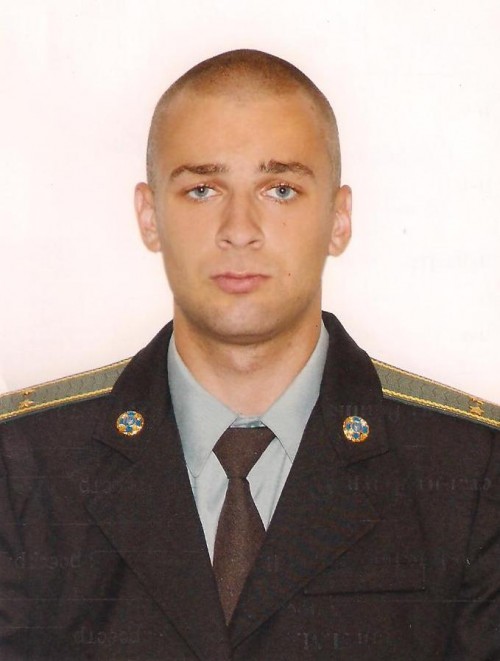 ЖиттєписПісля навчання за направленням УСБУ в Чернівецькій області працював у Києві. На Буковині в нього залишилися батьки та молодша сестра.[1]Загинув близько 17:00 під Слов'янськом в районі гори Карачун у збитому військовому гелікоптері Мі-8, який повертався з блокпоста з фахівцями, що встановлювали апаратуру з метою організації моніторингу простору, фіксації фактів порушення перемир'я в зоні проведення АТО[2]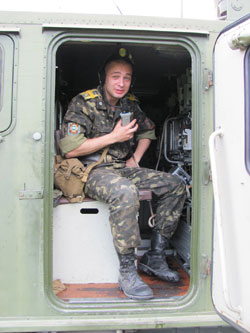 Орден Богдана Хмельницького III ступеня (2014, посмертно)[3]Після навчання за направленням УСБУ в Чернівецькій області працював у Києві. Указом Президента Укра№ 640/2014 від 8 серпня 2014 року, "за особисту мужність і героїзм, виявлені у захисті державного суверенітету та територіальної цілісності України", нагороджений орденом Богдана Хмельницького III ступе Петрищук Олександр Вікторович У вересні 1994 року пішов до першого класу однієї з чернівецьких шкіл. У 1999-2002 роках навчався у художній школі. Олександр з малих років завжди хотів бути військовим, у молодших класах казав: "Моє покликання - захищати Батьківщину". Закінчивши 9 класів загальноосвітньої школи Олександр вступив до Львівського державного ліцею з посиленою військово-фізичною підготовкою імені Героїв Крут, який успішно закінчив у 2005 році. Олександр ціленаправлено продовжував іти до своєї мети і у 2006 році вступив до спеціального факультету Служби безпеки України Військового інституту телекомунікацій та інформатизації при Національному технічному університеті України «Київськийполітехнічний інститут». Із липня 2007 року О.В.Петрищук проходив військову службу в органах Служби безпеки України, а з 2011 - на оперативно-технічних посадах у Центрі спеціальних операцій боротьби зтероризмом, захисту учасників кримінального судочинства та працівників правоохоронних органів Служби безпеки України.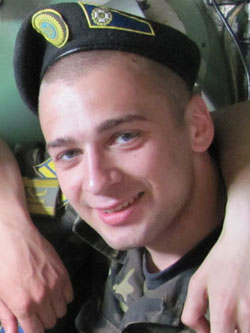 24 червня 2014 року поблизу м. Слов’янськ Донецької області, що на той час перебувало в зоні проведення антитерористичної операції, О.В.Петрищук у складі технічної групи після проведення спеціальних заходів з монтажу та налагодження телекомунікаційного обладнання і контролю перебував наборту гелікоптера МІ-8, який був обстріляний сепаратистами з ПЗРК. Ракета влучила у гвинтокрил. Усі, хто перебували на борту, у тому числі й Олександр загинули.Щороку в честь памяті Олександра в ЗОШ №27 міста Чернівці, випускником якої він був   влаштовується футбольний турнір.Заєць Олександр Юрійович               Трепко Владислав Віталійович Владислав Віталійович Трепко (6 червня 1986, Чернівці — 12 лютого 2015, Дебальцеве, Донецька область, Україна) — український лікар, лейтенант медичної служби, ординатор операційно-перев'язочного відділення 30-ї окремої механізованої 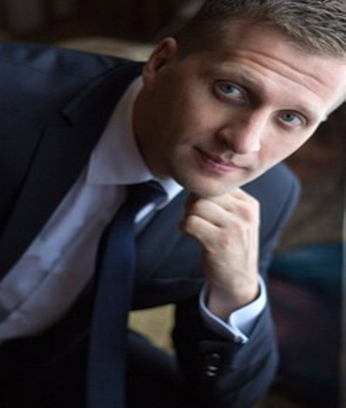 бригади, лицар Ордену «Народний Герой України» (посмертно)[1].Народився у сім'ї вчителів. Закінчив 28 школу, потім навчався в Буковинському медичному університеті. На час АТО проходив інтернатуру хірургічного відділення Чернівецької обласної лікарні, звідки і поїхав на Схід. Там пробув більше 200 днів. Врятував сотні життів.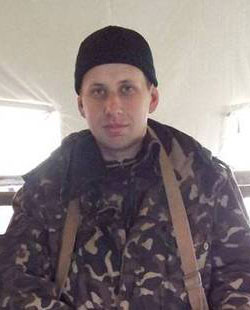 Загинув в ніч на 12 лютого під час чергового обстрілу, коли намагався надати допомогу пораненому.Нагороди Орден Богдана Хмельницького III ступеня (посмертно) (26 лютого 2015) — за особисту мужність і героїзм, виявлені у захисті державного суверенітету та територіальної цілісності України, вірність військовій присязі[2]Орден «Народний Герой України».Трепко Владислав Віталійович, Книга Пам'ятіЛікар-інтерн з Чернівців Владислав Трепко загинув під Дебальцево , намагаючись врятувати пораненого 13 лютого, 2015 10:41 12 лютого поблизу Дебальцевого, загинув ще один чернівчанин – лікар-інтерн Владислав Трепко. У зону АТО він поїхав у березні минулого року з хірургічного відділення Чернівецької обласної лікарні, де закінчував інтернатуру. Оперував вночі при світлі двох ліхтариків, діставав з тіл побратимів осколки, зупиняв сильні кровотечі…Загинув під час чергового обстрілу, коли під кулями намагався надати допомогу пораненому.Тіло Влада вже везуть додому.Владислав Трепко – випускник школи №28, неймовірно щира і позитивна людина, люблячий син і турботливий брат.Світла пам’ять справжньому герою-рятівнику, якій віддав своє життя, захищаючи інших.​Герої не вмирають ! Владислав народився 6 червня 1986 р. в місті Чернівці у багатодітній родині вчителів. У 1993 - 2001 рр. навчався у загальноосвітній школі №28 міста Чернівців, 2005-го закінчив Чернівецький державний медичний коледж при Буковинському державному медичному університеті, і був зарахований студентом БДМУ, закінчивши його 2011 р. та отримавши кваліфікацію «лікар». Того ж року вступив до інтернатури за спеціальністю «хірургія». Загалом присвятив навчанню 13 років.Перебуваючи на третьому курсі інтернатури і працюючи лікарем-інтерном у хірургічному відділенні обласної лікарні, 20 березня 2014 р. був мобілізований до Збройних Сил Україниних Сил України, обійнявши посаду ординатора медичної роти 30-ї окремої гвардійської механізованої бригади. В травні 2014 року йому було присвоєно військове звання «лейтенант медичної служби». Закінчив інтернатуру за спеціальністю «хірургія» та вс                   Опис досвіду військово-патріотичного виховання у Вижницькій ЗОШ-інтернат І-ІІІ ст. ім. Н.ЯремчукаЗаступник директора з навчальної роботи                                                                  С. П. Варварюк     Виховання у молодого покоління почуттів патріотизму, відданості справі зміцнення державності, активної громадянської сьогодні  визнані проблеми загальнодержавного масштабу.Характерною рисою українського патріотизму має бути його дієвість. Саме вона спроможна перетворювати почуття у конкретні справи і вчинки на користь Батьківщини і держави. Адже патріот це не той, хто говорить красиві слова про Україну, прикрашає дійсність, а той, хто бачить труднощі, помилки, невирішені проблеми, розуміє соціально-політичну ситуацію в країні і освіті, проте не панікує, не носиться зі своїми егоїстичними претензіями, не збирається тікати туди, де краще, а готовий долати перешкоди, зв’язати свою долю з долею Вітчизни.Розв’язання цього загальнолюдського завдання потребує від педагогів формування в учнів єдиних моральних пріоритетів, які б  забезпечували стійке почуття патріотизму.  Патріотичне виховання - це формування патріотичних почуттів, виховання готовності до захисту Батьківщини, воно покликано спонукати до фізичного вдосконалення, вивчення бойових традицій українського народу.    Патріотичне виховання у Вижницькій ЗОШ-інтернат здійснюється як на уроках, так і під час позакласної роботи.Головним завданням виховання ми вважаємо формування національної свідомості школярів з осмисленою патріотичною позицією, а також розвиток творчості дитини, особистісного потенціалу, турбота про здоров’я кожного з вихованців.Педагогічний колектив школи-інтернату  працює над створенням школи, яка б виховувала учнівську молодь, здатну успішно жити в оновленому суспільстві, забезпечила б виховання національної свідомості учнів різних вікових груп. Ми прагнемо, щоб у закладі панував національний дух, виховувалось нове покоління українських громадян, вчимо бережливому, шанобливому ставленню до державної символіки, національних традицій.Школа є творчою лабораторією педагогів, що має на меті розробити модель національно–патріотичного виховання учнівської молоді. Ми працюємо над тим, щоб кожен учень відчував себе причетним до долі України, відзначався національною гідністю. А для досягнення цієї мети учителі проводять змістовну повсякденну  роботу. Зокрема, дана робота добре прослідковується у застосуванні педагогічних інновацій при вивченні таких предметів, як українська мова та література, фізична культура, уроки захисту Вітчизни, історія України та природознавство, де проводиться доволі масштабна робота з учнями по фізичній підготовці, шліфуванні навичок спілкування зі старшими та з однолітками, краєзнавча робота, яка є однією з найважливіших складових частин навчального процесу. Зокрема, краєзнавство сприяє вихованню в учнів інтересу до вивчення й збереження навколишнього середовища, любові та поваги до отчого краю, що є важливою основою патріотизму. Суть інноваційної роботи у краєзнавчій сфері є по-перше, залучення учнів до цієї роботи з 7-8 класів. Вони працюють над обраною темою до 11 класу. Друга особливість – широке використання місцевого матеріалу, зібраного самими учнями. Склалася позитивна тенденція до розширеного використання сучасних інформаційних технологій (підготовка презентацій, запис інтерв’ю, фото). Третьою особливістю є те, що учнівська робота обов’язково буде винесена на огляд масового читача і слухача.  І четверте – учні розвивають свої навчальні компетентності (просторові, хронологічні, мовленнєві). Військово-патріотичне виховання здійснюється насамперед у процесі навчання, де в учнів закладається фундамент глибоких знань, формуються світогляд, національна самосвідомість.         Уже в молодших класах учні усвідомлюють такі поняття, як «Батьківщина», «подвиг», «патріот», вчаться шанувати землю батьків, вивчають свій родовід.         Важко переоцінити значення предметів гуманітарного циклу в морально-політичній та психологічній підготовці майбутніх захисників Батьківщини.         Уроки історії України озброюють учнів знаннями законів суспільного розвитку, допомагають засвоїти основні відомості про війну та армію. Школярі вивчають героїчні бойові та трудові традиції українського народу і його Збройних сил.         На уроках літератури формуються моральні ідеали молоді на прикладах позитивних героїв художніх творів, встановлюється живий зв'язок далекого минулого із сучасністю, виховується почуття гордості за свою Батьківщину, свій народ.         На уроках математики, фізики, хімії, біології учні одержують основи знань, без яких неможливо оволодіти сучасною військовою технікою і зброєю, засобами захисту від зброї масового ураження. В процесі вивчення цих предметів учні ознайомлюються з впливом науково-технічної революції на розвиток військової техніки, розв'язують завдання, в змісті яких відображена військова тематика.         Велику роль у фізичній підготовці юнаків до військової служби мають уроки фізкультури. На заняттях із фізичної культури формуються якості, які необхідні солдатові: висока працездатність, витривалість, чітка координація і точність рухів.         Під час занять із допризовної підготовки (Захист Вітчизни) учні знайомляться із специфікою військової праці, готуються до виконання обов'язків солдата, дізнаються про особливості служби в Збройних Силах України, виховують в собі якості, необхідні майбутньому воїнові. Програма допризовної підготовки (Захист Вітчизни) дозволяє підчас вивчення кожної теми використовувати матеріали із життя воїнів і пропагувати на уроках приклади героїчного минулого українського народу, його Збройних Сил. На заняттях з вогневої підготовки надається можливість показати переваги нашої стрілецької зброї. Вивчення військової присяги дозволяє розкрити важливі вимоги до морально-бойових якостей воїнів, формує почуття національної гордості за Збройні сили України, за Батьківщину.	  Шляхами реалізації громадянсько-патріотичного виховання у позакласній роботі є насамперед тематичні місячники та декади: місячники військово-патріотичного виховання (щорічно проходять у жовтні, лютому та квітні-травні), декада правових знань ( грудень), Вахта пам'яті до дня Перемоги.  До визначних подій в житті країни в школі проходять уроки мужності, години пам'яті, виховні години. Щопонеділка у школі проводиться лінійка, на якій проводиться аналіз ситуації в країні, в  Чернівецькій області, у Вижницькому районі, робиться повідомлення про заходи навчального закладу на тиждень, нагороджуються переможці різних конкурсів та змагань. Обов’язковою умовою для проведення такої лінійки є звучання Гімну України, підспівування учнями та вчителями.У національно – патріотичному вихованні провідне значення має активність учня, його бажання вдосконалювати себе, вивчати відповідний матеріал та самостійно знаходити його.Так, прикладами вдалих учнівських пошукових робіт є листи солдату, написані всіма учнями 5-11 класів, учні нашої школи зібрали посилку для учасників АТО, внесли свій посильний вклад у розфарбування моста в національні кольори. Учні школи працювали над проектом ,, Герої не вмирають.” Було створено 4 дослідницькі групи, ,, Небасна сотня”, ,, Герої Вижницького району, які загинули в АТО”, ,,Герої  Вижницького району, які зараз воюють”, правила поведінки з вибухонебезпечними предметами. Працюючи над творчим проектом, учні відвідали родичів загиблих, зустрілися з односельчанами, працювали з матеріалами у бібліотеках. Було опрацьовано  багато статей районної та обласних газет, переглянуто матеріали різних інтернет-видань. Щодня переглядаються підсумки новин.  Вихованню національної свідомості учнів сприяють й інші свята:"Козацькому роду нема переводу", родинні свята "Ой, на Андрія...",  до дня святого Миколая, театралізовані вистави "Новорічні вечорниці".  В напрямку патріотичного виховання в школі відбуваються різноманітні конкурси та змагання. У вересні до дня партизанської слави в школі щорічно проходить огляд - конкурс військово - патріотичної пісні серед 5-8 класів та конкурс музично - літературних композицій учнів 9-11 класів. До дня Збройних Сил України та дня захисника Вітчизни - військово - спортивні змагання юнаків 9-11 класів, конкурсні програми «Ну-мо хлопці, козаки», спортивні родинні свята, турніри з шашок. В рамках військово-патріотичного фестивалю "Козацький гарт" були проведені змагання "Козацький роде, роде мій красний".На рівні школи реалізовуємо проекти патріотичного спрямування "Мій край - моя історія жива", "Вибори органів учнівського самоврядування",  "Я - громадянин України",  "Збережемо Ялинку".Однією з основних форм військово-патріотичного виховання є військово-шефська робота, яка проводиться в таких формах:• організація тематичних вечорів, зустрічей з воїнами-афганцями, сім'ями військовослужбовців, посильна допомога ветеранам та вдовам;• учні школи впорядковують пам᾽ятник загиблому солдату у м. Вижниця та пам᾽ятний хрест на могилі загиблих воїнів УПА;• вихованці школи-інтернату надають  допомогу місцевим органам виконавчої влади у проведенні урочистостей, присвячених пам’ятним датам;• у школі організовуються  змагання з військово-прикладних видів спорту.Вижницька загальноосвітня школа-інтернат  має невичерпні можливості для здійснення національно – патріотичного виховання учнів. В процесі навчальних занять вони ознайомлюються з історією українського народу, його багатовіковою боротьбою за свободу і незалежність, власну державу, з багатющою культурою, традиціями, звичаями і обрядами. Під час навчальних занять діти удосконалюють знання рідної мови, природи рідного краю, народних традицій і ремесел та ін.Головною метою розвитку патріотичного виховання учнів педагогічний колектив школи вбачає визначення основних напрямків удосконалення патріотичного виховання учнів; забезпечення єдності навчання, виховання, розвитку особистості  та підготовки учнів до Захисту Вітчизни; вироблення єдиних поглядів і вимог до проблеми виховання патріота та громадянина; використання інноваційних форм і методів патріотичного виховання; формування у молоді високої патріотичної свідомості, національної гідності, готовності до допризивної підготовки і військово – патріотичного виховання молоді.Всі ці заходи допомагають сформувати у дітей ідеал людини – патріота, гуманної, порядної, всебічно розвиненої особистості, психологічно підготувати учнів до активної діяльності в колективі, в школі, а в подальшому – в державі.                     Урок мужності на тему:«У нашій пам’яті вони залишаться назавжди» Мета: вшанувати пам'ять героїв Небесної Сотні та земляків, які загинули в зоні АТО, прищеплювати любов до Батьківщини, розвивати бажання стати гідними громадянами України,  сприяти усвідомленню і засвоєнню історичних та національно-культурних традицій українського народу; формувати у молоді гуманний світогляд, спрямований на недопущення жахів війни; сприяти збереженню пам’яті про тяжкі випробування нашого народу, формувати в учнів почуття відповідальності за долю рідного краю, своєї держави, виховувати повагу до тих, хто відстоює нашу свободу.Оформлення: стіна пам’яті Небесної Сотні, фото загиблих учасників АТО Вижницького району, карта України, проектор.ХІД УРОКУВчитель. Дорогі друзі, кожна людина, бажає вона того чи ні, залишає сліди в історії. Хтось менш помітні, а хтось надовго або, навіть, назавжди залишається в пам’яті людей.	Тема нашого уроку мужності: „У нашій пам’яті вони залишаться назавжди…”. Мені хочеться, щоб після цього уроку у ваших серцях зажевріла іскра любові, пам᾽яті і шани до наших героїв і нашої Батьківщини. Сьогодні, як ніколи, в Україні багато людей, які назавжди пішли у вічність. Вони віддали своє життя за найсвятіше – за Батьківщину, за свою рідну Україну, за майбутнє кожного із нас.	Ми живемо у тривожний час. Щодня чуємо повідомлення про події на сході України. Щодня десь у містах і селах матері оплакують своїх синів і Україна прощається з своїми героями.Давайте пригадаємо, як усе починалось. (Відео Майдан)А що вам відомо про ці події? (Відповіді дітей)Вчитель. Так. Українці повстали на захист своєї волі, своєї свободи і свого вибору. Багато з них залишили своє життя на Майдані. Народ охрестив їх Небесною Сотнею. Ці люди – герої. Вони не сховались від куль снайперів, кожен із них діяв за принципом: „Як не я, то хто?” Найстаршому із них було 60, а наймолодшому – 17. 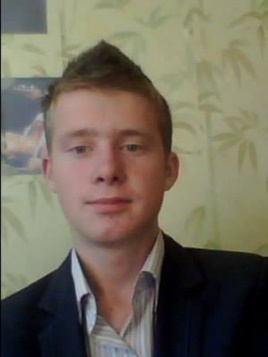 Войтович Назар Юрійович(02 червня 1996-20 лютого 2014рр.)Народився Назар в с. Травневе Збаразького району Тернопільської області. Був у батьків єдиною дитиною. Завжди привітний, доброзичливий, співчутливий, а  іноді – заглиблений у свої потаємні думки.	Навчаючись у школі, Назар зачитувався енциклопедіями, ділився знаннями з друзями і вчителями. Його цікавило все: зброя козаків і події Другої світової війни, життя видатних людей і старовинні монети, історія рідного краю. Назар був старанним і активним учнем, брав активну участь у спортивних і туристичних змаганнях, виступав на концертах, конкурсах, грав у КВК. Любив музику, малювати, подорожувати, творити. Умів товаришувати, веселитись, підтримувати і поспівчувати, тому мав багато друзів.„Наш Назарчик”, „Назарко” – називали хлопця однокласники. Події Майдану хвилювали хлопця. Він рвався на Майдан, якась невидима сила тягнула його у вир подій та батьки не пускали.	Того дня 19 лютого Назар разом з однокурсниками Тернопільського кооперативного технікуму завантажував передачу для майданівців в автобус. І в останню мить вирішив, що поїде  і сам. Він їхав до Києва допомагати майданівцям та вже через 2 години після прибуття до столиці був убитий снайпером. Назар не встиг розбирати бруківку, палити шини, допомагати пораненим. Не судилось. Та він приніс на Майдан свою патріотичну душу, свою глибоку свідомість, свою любов до неньки-України.	За іронією долі обидва наймолодших у Небесній Сотні – Войтович Назар (17 років) і Роман Гурик (18 років) загинули 20 лютого, обидва від снайперської кулі, обидва від поранень в голову. Послухайте розповідь про Романа Гурика. (Розповідь учня)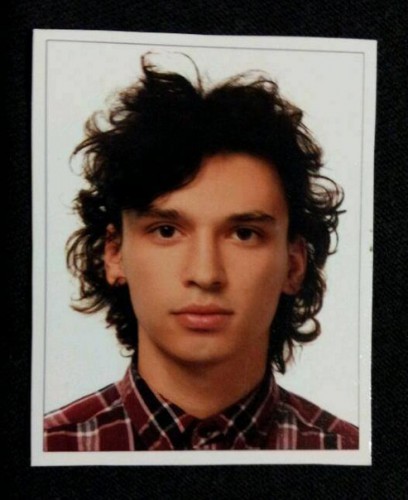     Роман Гурик Іванович( 02 жовтня  1994-20 лютого 2014 рр.)       Народився Роман в Івано-Франківську. Його рідні розповідали, що Роман з дитинства був дуже кмітливим хлопчиком, лідером в дитячому садку і школі. Мав добрі організаторські здібності.       Роман захоплювався біологією і астрофізикою. Успішно закінчив гімназію і вступив на філософський факультет Прикарпатського національного                                                               університету.			Рідні відмовляли Романа їхати на Майдан. Та він вперто повторював: „Без мене там не обійдуться. Я маю зробити щось велике”.			На Майдані Роман розбирав і підносив на передову бруківку, допомагав пораненим. 19 лютого, коли витягав пораненого побратима, потрапив під перехресний вогонь снайперів. Вогнепальне поранення в голову не давало шансів на життя.			Романа  довго розшукували рідні по всіх лікарнях і моргах. Впізнали за татуюванням: на сонячному сплетінні – три зелені шпилі Карпат, що означало „Батьківщина, родина і я” і на серці – лапа тигра, тобто „вмію за себе постояти”.Вчитель. Будуть спливати роки, зміниться, нарешті, наша держава, виросте нове покоління людей та пам᾽ять про тих, хто заради кращого майбутнього підставив свої серця під кулі буде жити вічно. Про них напишуть в підручниках, складуть пісні, знімуть кінофільми. Герої не вмирають. Але ж душа, душа Героя вічно лине!До тебе наші сльози, молитви, зізнання!Повір, хлопчино, наша пам᾽ять не загине,Як і омріяні тобою, воля та кохання.Небесна сотня. Прапор. Чорна стрічка.І сльози, бо ти, хлопче, вже не з нами.Але в думках, ти поруч, і не згасне свічка,І линуть буде „Слава Україні” над ланами.Вчитель. Завтра 21 листопада – річниця Революції Гідності. Указом президента України Петром Порошенко цей день визначено Днем Свободи і Гідності. Вся Україна схилить свої голови в жалобі перед пам’яттю загиблих на Майдані. Тепер ці герої навічно із нами. Але зламати хребет владі Януковича Майдану не вдалось. Як ви знаєте, сепаратисти і терористи, при сприянні армії РФ, спочатку анексували Крим, а потім розпочали війну на сході України – на Донеччині і Луганщині. Це стало продовженням злочинного плану Януковича і Путіна. Та їхнім планам не судилось збутись. Україна єдина і ніколи, і нікому не вдасться розірвати її на шматки. Тисячі українців стали на захист України. Саме на сході України сьогодні формується Українська армія, яка захищає не тільки Україну, але і всю Європу від російського шовінізму.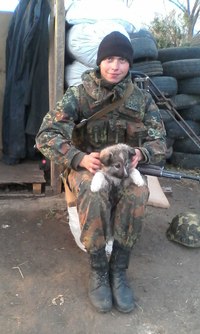 	Що вам відомо про її захисників? (Відповіді учнів)Вчитель.	Всі вони захищають цілісність і незалежність України та, на жаль, людські втрати великі. Але кожен із них назавжди залишиться в наших серцях. Загинули і наші земляки, послухайте розповіді про них. (Розповіді учнів, виставлення фото загиблих на „Стіну”).Лейба Павло Радович
(9 серпня 1995 – 25 липня 2014)         Народився  в с. Банилів-Підгірний Сторожинецького р-ну, проживав у селищі Берегомет Вижницького району. Ріс Павло жвавим, допитливим і кмітливим хлопчаком. Разом з друзями ходив у ліс, купався в Сереті та ганяв м’яча. Непроста доля у Павла. Він рано залишився без мами, а згодом не стало і батька.         Його сім’єю була сестра Вікторія і тітка. У Берегометі Павло закінчив школу, а потім навчався у Чернівецькому ПТУ № 1 за спеціальностями „Плиточник, шліфувальник, маляр”.         Йому пішов лише 19-ий рік, коли він разом з добровольцями був направленим у зону АТО.         Загинув Павло в результаті бою з терористами під містом Лисичанськом. Рука снайпера обірвала його життя… А Павло так хотів жити. Він мріяв про сім’ю, про родину – міцну і гарну. Та віддав своє життя за велику Буковинську та Українську родину.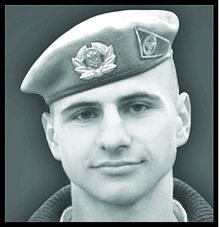 Крисоватий Ігор Іванович 
                      (2 лютого 1992 р.- 17 червня 2014 р.)
         Народився в м. Чернівці. Середню освіту здобув у Карапчівській загальноосвітній школі Вижницького району. Навчався у Чернівецькому вищому професійно-технічному училищі радіотехніки № 15. Займався пауерліфтингом.
	Йому було 22 роки. Ігор брав участь у Революції Гідності. В зоні АТО був молодшим сержантом 3 –го батальйону окремої тактичної групи 80 –ї окремої аеромобільної бригади.
	Загинув у бою з терористами в районі селища Металіст на околиці Луганська. Терористи із засідки атакували колону військових. 
	Ігор Крисоватий нагороджений Орденом за мужність ІІІ ступеня – посмертно.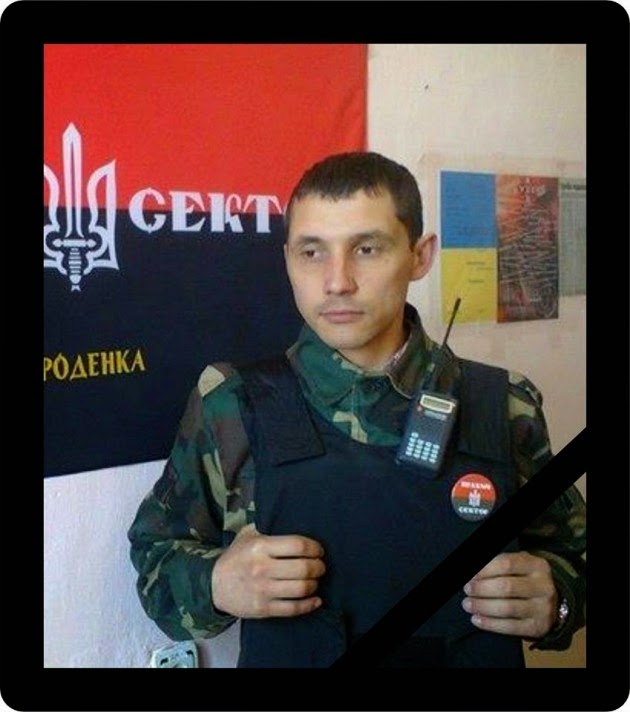              Дутчак Юрій Іванович (24 квітня 1984 р. – 23 липня 2014 р.)	Народився в селі Іспас Вижницького району. Навчався в Чернівецькому будівельному технікумі.  Працював у Чернівцях і Києві помічником архітектора. Ще з молодих років вступив у лави організації «Тризуб». 	З грудня 2013 року до лютого 2014 року захищав на столичному  Майдані Революції Гідності. У березні 2014 року очолив осередок „Правого сектора” у Городенківському районі Івано-Франківської області.	Дисциплінований, відповідальний, прямолінійний, він був прикладом відваги і непримиренної боротьби. Так говорили про Юрія друзі. Він понад усе любив Україну, прагнув збудувати щасливе суспільство. Юрій оцінював свої справи за найвищими мірками: а як би вчинили Герої Небесної Сотні? Вони загинули, казав він, за нас, живих, щоб ми завершили розпочату ними справу.	Юрій всім серцем переймався подіями на Сході  і організовував допомогу воїнам в зоні АТО, які борються з агресором. 	Того дня, 23 липня, 30 – річний  Юрій разом із своїм побратимом повертався з Донецької області. Два буси возили гуманітарну допомогу прикарпатським бійцям. За ними – машина прикриття. Та кортеж потрапив у засідку під Тельмановим в районі Волновахи, почалась перестрілка. Обидва водії отримали поранення. Для „Шумахера”, таке псевдо Юрія, це поранення, на жаль, стало смертельним…	Загинув справжній патріот України. Він віддав своє життя за найдорожче – за Батьківщину . Його життя – це приклад славного сина України. Ще двоє наших земляків, жителі села Банилів Вижницького району, сержант Діяконюк Іван Васильович 1973 р. н. та старший сержант Колотило Олексій Ілліч 1979 р.н., які перебували в зоні АТО, потрапили під обстріл „Градів”. Тіла їхні не знайдені, вони вважаються безвісти пропавшими. 	Указом Президента України за № 708 від 08.09.2014 р. вони нагороджені Орденами за мужність ІІІ ступеня – посмертно, за особисту мужність і героїзм, виявлені у захисті державного суверенітету та територіальної цілісності України. 	В обидвох залишились дружини і діти.	Вони – Герої. Та Герої не вмирають, вони будуть жити у наших серцях.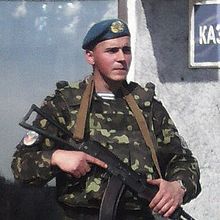    Чигрин  Олександр Іванович                                                 (02 вересня 1993-20 липня 2014 рр.)Безжальна неоголошена війна забирає життя найкращих синів України. 20 липня 2014 року раптово обірвалось життя мого односельчанина і однофамільця, жителя села Усть-Путила Чигрина Олександра.20-річний сержант Чигрин Олександр Іванович був заступником командира взводу. Загинув, як герой, рятуючи життя інших українців і бойових побратимів. У першому бронетранспортері, що супроводжував військову колону, разом з Олександром були ще три солдати. Колона прямувала на порятунок людей, які були заблоковані в Луганському аеропорту. По дорозі військових почали обстрілювати терористи. Сашко отримав наказ командира роти відкрити вогонь у відповідь противнику. Завдяки його діям було знищено чимало ворожих сил. Але одна із гранат влучила у бронетранспортер і всі, хто був у ньому, загинули, заживо згоріли…В селі Сашка знали як добродушного, чуйного, кмітливого і щирого хлопця. Він добре вчився, мав гарні успіхи з точних наук, грав на фортепіано, завжди стримував слово і був справжнім другом. Йому подобалась військова служба і він гідно виконував свій патріотичний обов’язок.Я горджуся своїм односельчанином. Пам'ять про нього буде жити в моєму серці. Я хочу бути таким, як він - сміливим і відважним. Він загинув за Україну, за майбутнє кожного з нас. Вічна йому пам'ять і вічна слава.Вчитель.  Ось це „Стіна” нашої скорботи, нашої гордості і нашої пам’яті. Цей стенд є результатом нашої колективної творчої справи. У нас у школі є куток слави, але ось ця “Стіна” буде з вами щодня і всі свої справи ви будете звіряти по тих, для кого справа України, свого народу була справою всього життя. Я бачу, що ці розповіді нікого не залишили байдужими. Які думки вони викликали у вас? (Відповіді учнів)Вчитель.	Сьогодні так часто звучали слова „патріот”, „патріотизм”. А що вони значать для вас? (Відповіді методом „Мікрофону”)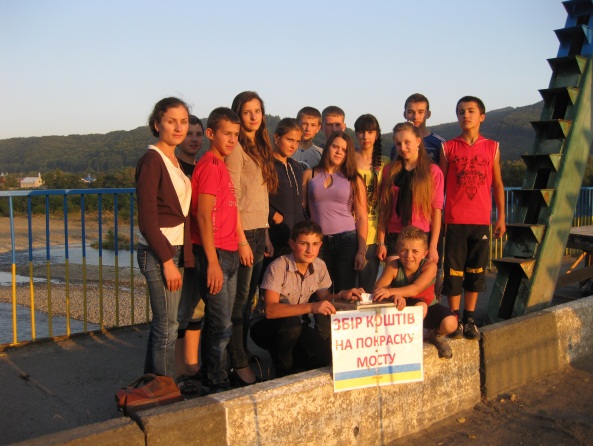 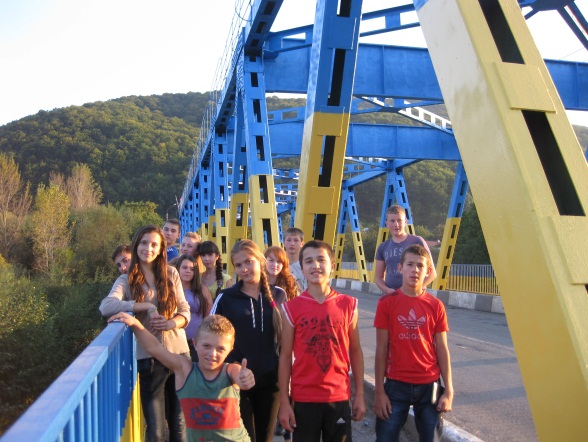 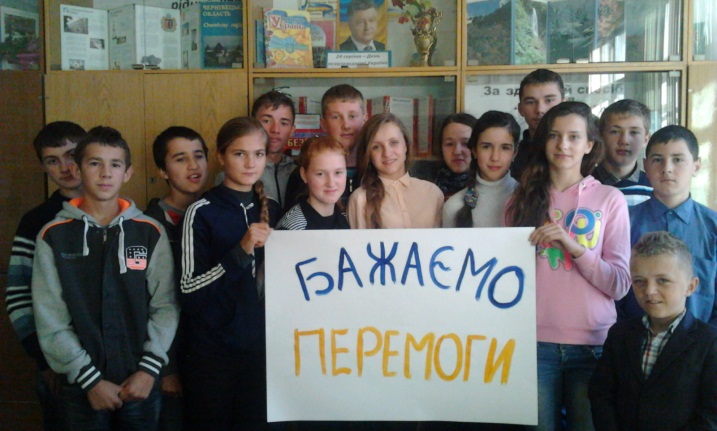 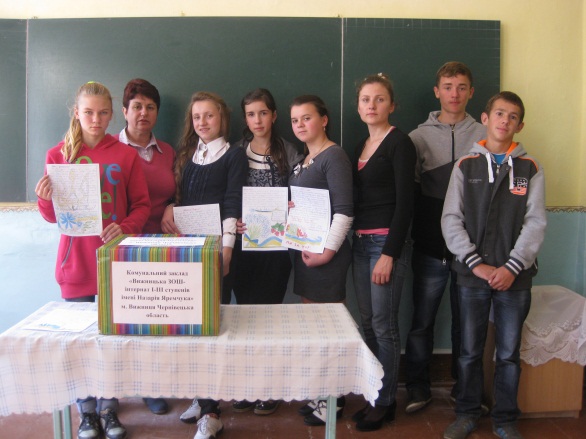 Вчитель.  Мені дуже приємно чути такі слова. Я вірю, що ви виростите справжніми патріотами.Вчитель.  Герої не вмирають, вони назавжди залишаються в народній пам’яті. Недарма кажуть: „Те, що нас не вбиває, робить тільки сильнішими”. Щодня стають сильнішими наші солдати, щодня збільшується кількість тих, хто не за викликом військомату, а за покликом серця готові їхати в зону бойових дій. Щодня міцнішає наша віра в те, що ми єдині і непереможні. Я пропоную вам послухати пісню „Солдат України” українського пісняра Юрія Рибчинського у виконанні нашої землячки, чернівчанки, Катерини Бужинської. (Відеокліп на пісню)	Вчитель.   Бажаю усім мирного неба над головою. Слава Україні!Музика.   Вихід з прапорамиВедучий:Я - українець, син народу того,Що відвикає нині від ярма.Я не корюся, я молюся БогуІ вірю в те, що все це недарма.Ведуча: Я - українка вірою і кров'ю,Моє коріння тут, у цій землі.Вона моєю живиться любов'ю,А я страждаю болями її.Ведучий: Я - українець! - цього не відняти,В моїй душі співають солов'ї,Були такими мої мама й тато,Й такими будуть правнуки мої!Ведуча:  Коли війна вривається у двері, Не захистять слова й печатки на папері. Потрібно йти, потрібно брати зброю І право на життя відстояти в горнилі бою...        Пропонуємо вашій увазі переглянути відео «З чого все почалося?»Відео «Майдан»Ведучий: Учні нашої школи працювали над проектом  «Герої не вмирають». Було створено 4 дослідницькі групи:Небесна сотня.Герої Вижницького району, які загинули в АТО.Герої Вижницького району,  які воюють.Правила поводження з вибухонебезпечними предметами.Ведуча: А зараз запрошується група, яка працювала над завданням: «Небесна  сотня».Виступ учнів 10-го класу про Небесну  сотнюУчні 10 класу: А сотню вже зустріли небеса..Летіли легко,  хоч Майдан ридав.І з кров´ю перемішана сльоза...А батько сина ще не відпускав.Й заплакав Бог, побачивши загін:Спереду - сотник, молодий, вродливий,І юний хлопчик в касці голубій,І вчитель літній - сивий-сивий...І рани вже їм більше не болять,Жовто-блакитним стягом вкривши тіло,Як крила ангела, злітаючи назад,Небесна сотня в вирій полетіла...Презентація Ведучий: Просимо вшанувати найкращих синів України, наших Героїв, ангелів Небесної сотні хвилиною мовчання.Хвилина мовчання.  НабатВедуча: А зараз вашій увазі презентує свою роботу  група «Герої Вижницького району, які померли»Виступ учнів 9-го класу.Ведучий: Мамо,знаєш, як хочеться жити, вірив,що боремось не даремно, не хотілося бути убитим бездиханним упасти на землю. За країну, за честь, за свободу, ми прийшли на Майдан відстояти, та прийшлося простому народу у нерівнім бою воювати. Що покинув тебе, пробач ненько, така в мене життєва дорога, помолися за мене, рідненька, бо тепер я у сотні у Бога.Презентація Ведучий: Наступна група працювала над завданням «Герої  Вижниччини, які воюють в АТО».Учні 8 класу:Я повертаюсь, мамо, з фронтових доріг.Пробачте, не завжди я був слухняним.Хай тричі скажуть вам, що я в бою поліг,та ви не вірте й не сумуйте, мамо.Я не загинув , ні , бо смерть  я переміг.Моя земля з моїм життям єдині.Я повертаюсь, мамо, з фронтових доріг.Перекажіть  цю звістку Україні.Презентація«Герої,  які воюють».    Виступ учнів 8-го класуВедуча: А зараз давайте помолимось за наших солдатів.МолитваГосподи, храни солдата,Бо у кожного є мати,В когось дітки і дружина,В когось молода дівчина,Господи, храни солдата!Господи, храни солдата,Від куль, від дула автомата,Нехай повернеться живимНа зло всім ворогам лихим,Господи, храни солдата!Хай ангели твої літають,І хлопців наших захищають,Від куль ховають їх крильми,За них молитись будем ми…Господи… спаси і сохрани…Ведуча: Четверта група працювали над правилами «Як поводитись з вибухонебезпечними предметами».«Вибухонебезпечні предмети».   Виступ учнів 11-го класуВедуча:Плач Буковино!Хороним героїв...Тих, хто прожив...І лише починав...Тих, хто любив,І надіявсь ,і вірив...Тих, хто за нас на Майдані стояв!Плач Буковино!Хороним найкращих-Тих,хто наш МирСвоїм тілом закрив... Плач Буковино! Молись Буковино! ,,Сотня небесна'' хай в небо злетить, Лиш у молитві ти стань на коліна, Свічка скорботи у душах горить... Встань Україно! Ми вже стали інші- Снайперська куля у кожному з нас... Східна і Західна-ВІЧНОЄДИНА! Нас не розділить -"Стріляти!"- наказ.Ведуча:За рідну домівку поклали життя вірні діти,герої, що завжди залишаться в наших серцях,за землю, за матір зробили, що мали зробити,герої не гинуть, герої живуть у піснях.Пісня.                         ТанецьВедучий:   ПАМ'ЯТАЙМО ПРО НЕБЕСНУ СОТНЮ  МАЙДАНУ,  ЩОБ  ЖОДНА КРАПЛЯ КРОВІ  НЕ  БУЛА  МАРНОЮ!СЛАВА       УКРАЇНІ!ГЕРОЯМ     СЛАВА!Тема уроку:         Ви -  світло миру   Мета уроку:     На основі притчі про свічку на підсвічнику розкрити                                    поняття «удосконалення»;  заохотити учнів до читання та                                роздумів над притчами Христовими; формувати в дітях                                             усвідомлення, що єдиною Істиною у християнському житті                                           є Ісус Христос;       допомогти дітям усвідомити                                важливу проблему сьогодення – втрати цінності                               Богоспілкування;                                розвивати в учнях здібність аналізувати важливість                               вирішення проблем сьогодення в нашій державі;                              формувати власне ставлення до шляхів духовного                               удосконалення людей, сімей, суспільств;                              виховувати стійкість у власних переконаннях, почуття                                     людської гідності, мужності,  патріотизму.Очікувані результати: Після  уроку учні повинні знати і вміти:пояснювати зміст понять «притча», «удосконалення»; «духовний розвиток»;визначати головну ідею уроку; проводити паралель змісту притчі з власним життям;прагнути до пошуків правдивого життя;пояснювати сенс притчі про свічку на підсвічнику;висловлювати власне розуміння щодо необхідності духовного удосконалення кожної особистості.Тип уроку:   Урок-ознайомлення з новим матеріалом Біблійна історія:  Притча про свічку та свічник (Мф. 5,15-16, Мк. 4,21-23)Ключовий вірш:  Я Світло для світу ,                                     хто йде вслід за Мною,                                не буде ходити у темряві той,                              але матиме світло життя                                   (Іоан 8:12)                               Словник понять і термінів: Духовний розвиток – процес пробудження, використання і розвиток духовного потенціалу особистості, внаслідок якого відбувається зміна якості чого-небудь, перехід від одного якісного стану до іншого, вищого.Удосконалення – зміна чого-небудь у бік покращення, результат такої зміни;Приклад – те, що варто наслідувати, зразок  поведінки, заснованої на виконанні моральних настанов.Обладнання: Біблія, сірники, свічки, проектор, відео-замальовка «Воскові чоловічки» www.youtube.comlightheaded.Міжпредметні зв’язки: українська література, зарубіжна література, кіномистецтво.образотворче мистецтво.Література до уроку:Новий Завіт. – Луцьк: Видання Волинської єпархії Української Православної Церкви, 2005.Біблія або книги Святого Письма Старого й Нового Заповіту. – Київ: Українське Біблійне товариство, 2007. Кузик Б., Литвин Л. Благовіст. Основи православної культури. – Дніпропетровськ: АРТ-ПРЕС, 2009.Мириам Файнберг Вамош. Быт людей во дни Иисуса Христа. – Киев: Украинское Библейское Общество, 2004.Основи християнської етики 8 клас. – Київ: Літера, 2008.Рогова О.Г. Основи Християнської етики (електронний підручник). – Дніпропетровськ, ДОІППО, 2009.Хід урокуІ. Організаційний моментПривітання. Створення доброзичливої атмосфери. Дорога кожного з нас до Господа є тривалою і тернистою. Він пізнається нами через численні випробування та іспити. Але цей шлях нам постійно освітлює свічка Господньої любові і наших добрих справ.Майбутнє цього світу залежить від того, які цінності сьогодні пануватимуть в нашому серці. Учень запалює свічкуГорить свічаі випікає серцеїї вогонь...і серцескапує сльозамив пригорщі долонь...нема від серця сліду – тільки світло – яскраве й тепле,наче подих свічки...горить свіча...а, може, тоДуша ?ІІІ. Актуалізація опорних знаньМетод демонстраціїВчитель показує  учням  як   можна  передати вогонь. Що ще можна передавати, як вогонь, який здатен зігріти і дати життя? ІV. Мотивація навчанняСлово вчителяЗгідно Святому Письму світло було створене Богом найпершим, воно – первісток творіння, адже без світла неможливе й немислиме життя нашої планети. Зі світлом порівнюються Десять заповідей отриманих Мойсеєм на горі Синай, цей етичний закон пророк Ісая в своїй книзі називає «світлом для всіх народів».  В Євангелії від Іоанна Сам Іісус Христос називає Себе Світлом для світу, а євангеліст додає, що це світло не може поглинути тьма, тому апостол Павло називає християн «синами Світла» (Еф. 5,8).V. Повідомлення теми уроку і очікуваних результатівТему нашого уроку : «Ви- світло миру».Ключовий вірш: Я Світло для світу ,                                     хто йде вслід за Мною,                                не буде ходити у темряві той,                              але матиме світло життя                                   (Іоан 8:12)                               VІ. Процес засвоєння та усвідомлення нових знаньСлово вчителяСьогодні ми ознайомимось з притчею про свічку та свічникЩо означає слово « притча»? Чому Ісус Христос навчає саме  притчами?Сам Ісус Христос пояснює, чому промовляє до людей притчами, адже «вони, дивлячись не бачать, і слухаючи не чують і не розуміють,» тобто їм потрібні приклади із реалій їхнього повсякденного життя, близькі і зрозумілі для кожного.Робота над притчею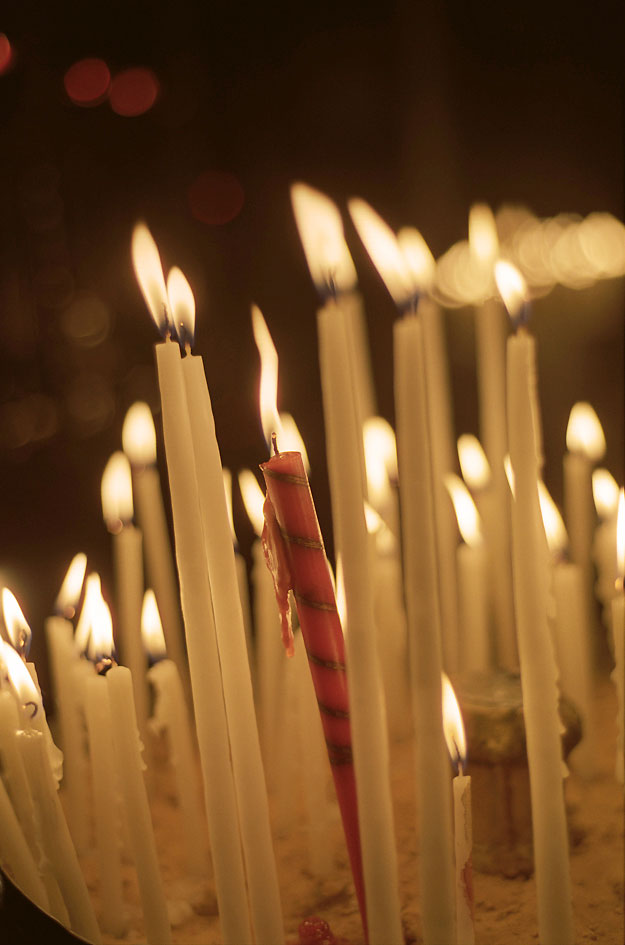 Відкрийте, будь ласка Євангеліє від Матвія 5розділ 15-16 вірш. Прочитайте про себе. Учень читає вголос. Притча по свічку та свічник: І не запалюють світильника. щоб поставити його під посудину, але на свічник,--і світить воно всім у домі. Отак ваше світло нехай світить перед людьми, щоб вони бачили ваші добрі діла,та прославляли Отця вашого, що на небі. (Мф. 5, 15-16).Щоб краще зрозуміти моральний зміст заглянемо в історичний екскурсУчень розповідає текст, який підготував заздалегідь.Світильник або лампа в ті часи, коли проповідував Христос, була невеликою глиняною судиною з носиком, до неї вливали оливкове масло й вставляли гніт. Для того, щоб погасити такий світильник його накривали горщиком, а не задували, оскільки гніт задимився б або заіскрив. Не має сенсу запалювати світильник для того, що б негайно погасити його або поставити так, щоб щось затуляло його світло, навпаки його необхідно поставити високо на підставку, що б він освітлював все приміщення.Притчі за змістом бувають досить складні і часто не зрозумілі. Навіть учні Ісуса Христа просять роз`яснення таких притч.Тлумачення притчіДля чого приноситься свічка? А кому? Ця свічка,  що поставлена на  вікно  або  просто  стоїть  на  столі  в  хатині, може з'явитися дороговказною  зіркою  для людини, що загубилася.Хто або що порівнюється зі світлом на сторінках Святого Письма? . Чого навчає нас притча про свічку? . Як може людина ділитися собою з іншими? Яку роль відіграє світло у нашому житті? Чому слова Христа, звернені до апостолів у євангельській притчі про свічку і свічник, одночасно стосуються кожного християнина?Тож, яке покликання у кожного з нас?Слово вчителя Учнів своїх Христос називає світлом миру, тому що їх покликання – сяяти в світі, світлом всього свого життя, джерело якого – Євангельське вчення.  Так, за словами притчі, світло Євангелія неможливо приховати, воно вже світить всім, у кого є очі. . Але як часто людина не хоче ділитися собою з іншими, як часто гасить для інших свій світильник.Так само, як світить світильник, людина повинна освітлювати все навколо себе своїми добрими справами. Христос говорить: ваше світло – це ваші добрі справи, ваше життя, яке є наочним прикладом для інших людей. Говорити про добро легко, набагато складніше побудувати своє життя за вірними засадами. Але ж засади ці закладені в нас з моменту народження, про них говорить голос нашої совісті, про них же говорить нам Євангеліє.. Адже, якщо не стежити за світильником, то дуже швидко може або скінчитися масло, або вигоріти гніт, і світильник згасне. Так і в нашому житті, якщо зупинитися в своєму внутрішньому розвитку, перестати примушувати себе до добрих справ, то дуже швидко у нас не стане того внутрішнього світла, яким освітлюється все життя людини й  людства.    Притча починається знаменними словами Христа, які не тільки дають ключ до розуміння всього уривка, але й повинні стати девізом для кожної людини, тим кредо, яке дає напрямок і наповнює сенсом все життя й діяльність християн: «Ви – світло миру».Метод демонстрації відеоматеріалуВідео-притча «Світлоголові» http://lookmyday.ru/shorts/multfilm-pritcha-lightheaded.htmА зараз ми з вами переглянемо анімаційний мультфільм про воскових чоловічків, в яких понад усе є бажання пізнати навколишній світ і самих себе. Ось тільки подорож в далину від полум'я свічки, яке гріє їх і підтримує життя, може виявитись небезпечною.Перегляд1. Коротенько обговоримо побачене.2.Які емоції викликав перегляд?3. Як можна зрозуміти образи «воскових чоловічків»?Що підтримує їхнє життя?4. Що відбувається,коли людина віддаляється від світла?5. Чого прагне навчити ця відео-притча?VIІ. Закріплення вивченого матеріалу Слово вчителяВсі ми покликані ділитися  з  іншими  тим  духовним багатством, красою, внутрішнім світом, етичним досвідом, іншим  давати  те, що  ми   отримали. Якщо ж ми накриємо горщиком світильник своєї душі, сховаємося в шкарлупу свого егоїзму, - він просто згасне.Діти, гляньте, будь ласка, на дошку . Ви впізнали – це стіни Києво –Печерської лаври, яка з часів Києвської Русі є центром духовної культури. Ще Андрій Первозванний піднявшись зі своїми учнями на пагорб над Дніпром, помолившись натхненно, промовив пророчі слова: «Благодать велика засяє на горах цих. Тут буде град великий і багато церков воздвигне Бог». Відтоді Києво-Печерський монастир став взірцем невтомної духовної праці.Як ви вважаєте ,чому Україна зображена на фоні храму Господнього? Що потрібно нам зробити ,щоб вистояли стіни духовості? Учеь читає віршДорогу до храмуКожен проходить сам,Навіть людина без ніг, Навіть сліпий інвалід,Коли приходить пора,Сам проходить дорогу до храму.Дорогу до храму Кожен проходить сам,Навіть смішний атеїст,Навіть страшний егоїст,Коли приходить пора,Сам проходить дорогу До храму.А дорога ця ясна й проста Через душу проходить вона.Слово вчителяВіра багатьох людей є поверховою, вони відвідують церкву, моляться, але дуже часто не живуть за Заповідями Божими, грішать, роблять злочини проти своєї держави, народу. Є люди, які турбуються лише про себе. І не бачать, що поряд з ними живе хтось, хто потребує їхньої допомоги, підтримки, поради, або просто доброго слова. Можливо в недолі нашої країни винні частково ми? .Учень розказує віршНе розчаровуйсь в Україні – Немає єдності у нас.То наша головна провина За весь неволі довгий часНе розчаровуйсь в Україні І зрозумій її печаль.Що робиш ти для неї нині –У себе спершу запитай.Не розчаровуйсь в Україні.Вона свята, а грішні – ми.В її недолі часто винні Її ж бо дочки і сини.Не розчаровуйсь в Україні,Ідеї волі певним будь,Бо тільки той є справжнім сином,Хто вміє неньки біль збагнуть.Не розчаровуйсь в Україні.Вір. Що мине важка пора,Розквітне пишний цвіт калиниВ садах достатку і добра!Кожний з нас є останньою свічкою в ланцюгу віри. Тепер настала наша черга, щоб не залишити її тільки собі, щоб не «задушити в обіймах» - тільки для себе, а передати іншим. Давайте діти зігріємо своїм світлом нашу рідну Україну, світлом добра, любові, надії і віри. Віри в те. що Господь Бог підтримає і дасть сили перенести будь які негаразди.Діти виходять до дошки зі свічками       Один вогник - це добре. Але наскільки усе змінюється, коли цей вогник запалює 10-15… подібних собі! Так і добро, віра, надія, ідея... Одна – добре, але їх треба збільшувати, поширювати по цілому світу.Виходить Україна (дівчина в українському костюмі)Я не – окраїна, я – не руїна,
Я – Україна, я – Україна!
Навік обрала собі дорогу:
Іду до Бога, іду до Бога!Мій шлях ізмірить єдина міра –Святая Віра, святая Віра.
Не знаю, хто там у центрі світу,-
Я ж в центрі Світла, і в серці – Світло.Кличу вас, люди, зліва і справаВ Святу державу, в мою державу,В країну сонця, добра й свободи Рушай, народе, рушай, народе!Нас порятує від зла і кровіГолос любові, голос любові.Вже час позбутись лиха-сваволі,Плекаймо волю, плекаймо волю!
Пора звільнитися нам від прокляття -
Єднаймось, сестри! Єднаймось, браття!
Плакати годі. Годі тужити -
Нумо творити, нумо творити!..Будем служити Богу одному І більш нікому, більше нікому!Лиш перед Богом я на колінах.Я – Україна, я – Україна!Єднаймось, сестри! Єднаймось, браття!В такий важкий для нашої країни час, коли фактично й де війна на сході України ми ні на мить не маємо права забувати про воїнів АТО. Наші серця переповнює гордість, за мужність, патріотизм наших односельчан, братів і синів, чиї життя щомиті знаходяться у зоні небезпеки. У Святому Євангелії сказано, що «ніхто більшої любові немає за ту, як хто свою душу покладе за друзів своїх.Молитва – це розмова з Богом. Розмова з Ним іноді є криком людської душі, відчаю, тривоги і болю. Ось уже восьмий місяць минає як Святіший Патріарх Філарет благословив у всіх храмах підносити додаткове прохання про визволення від нашестя чужинців, а також читати спеціальну «Молитву в дні неспокою та нашестя ворогів на Державу і Вітчизну нашу»Давайте і ми приєднаємось до спільної молитви Учень читає молитвуГосподи Боже сил, Боже спасіння нашого! Ти Єдиний твориш чудеса. Поглянь в милості і щедротах на смирення рабів Твоїх і чоловіколюбно вислухай і помилуй нас, бо вороги наші зібралися на нас, щоб погубити нас і знищити державу нашу та святині наші. Допоможи нам Боже, Спасителю наш, і визволи нас, заради слави імені Твого, і нехай до нас будуть додані слова, сказані Мойсеєм: «будьте сміливими, стійте і побачите спасіння від Господа, бо Господь переможе за нас». Молимось до Тебе, Владико миру і спокою нашого, щоб як щезає дим, так нехай щезнуть вороги наші, і як прах розсипається від лиця вітру, так нехай розвіються їхні злі думки знищити державу нашу Українську. Господи, втихомир тих, хто противиться заповідям та постановам Твоїм. Поверни їм пам’ять Твоєї заповіді "Блаженні миротворці, бо вони синами Божими назвуться". Нехай же Господи буде воля Твоя над нами. Віримо і молимось Тобі, що ти захистиш, втихомириш і напоумиш та до спокою приведеш всіх. Бо Ти єси захист і перемога, і спасіння, для тих хто надіється на Тебе і Тобі славу возсилаємо Отцю, і Сину, і Святому Духу, нині і повсякчас, і на віки віків. Амінь!Слово вчителяВ кожного з нас в житті бувають хвилини щастя та хвилини душевного неспокою. Щоб утамувати вашу біль, чи порадіти за вас хочемо подарувати ось таку пам`ятку.Підсумок урокуНапруживши власні зусилля, проявивши волу і наполегливість, ми прозріємо від духовної сліпоти, обов`язково здобудемо Божу ласку і підтримку в нелегкій боротьбі.Звучить пісня-молитва: «Боже Великий Єдиний нам Україну храни».ТЕМА: Організація надання першої медичної допомоги пораненому в бою.Мета уроку: навчальна – закріпити  набуті знання з медичної підготовки;  розвивальна – вчити учнів застосовувати набуті знання на практиці;             виховна – виховувати в учнів дисциплінованість, охайність, уважність та наполегливість, прививати відповідальне ставлення до виконання поставлених завдань, почуття патріотизму, готовності до служби в лавах Збройних сил України.Місце проведення: cпортивний зал.Матеріальне забезпечення: комп’ютер, проектор, пневматичні гвинтівки, кулі, мішені, шина Крамера, джгут, бинт, підручні засоби (планки дерев’яні).Тип уроку: практичне виконання учнями завдань з вогневої та медичної підготовки в умовах, наближених до реальних у формі змагань.Структура урокуІ. Організаційна  частина (8хв.)1.1. Шикування учнів в дві шеренги, військове вітання, перевірка наявності учнів та огляд зовнішнього вигляду  учнів. (2хв.)1.2. Тренування у виконанні стройових прийомів: повороти на місці, вихід зі строю та повернення в стрій, виконання поворотів у русі. (5хв.)1.3. Оголошення теми, основної мети та порядку проведення уроку. (1хв.)ІІ. Основна частина2.1. Повторення теоретичного матеріалу. (10хв.)2.1.1. Заходи безпеки при проведенні стрільб. (2хв.)2.1.2. Визначення терміну "поранення". (1.5хв).2.1.3. Види кровотеч. (1.5хв.)2.1.4. Перша допомога при артеріальній кровотечі. (2хв.)2.1.5. Перша допомога при переломі кінцівок. (1хв.)2.1.6. Способи наближення до пораненого на полі бою. (1хв.) 2.1.7. Способи відтягнення пораненого. (1хв.)2.2. Практичне виконання учнями поставлених завдань (20хв.)2.2.1. Доведення бойового завдання до учнів. (1.5 хв.)2.2.2. Враження цілі з пневматичної гвинтівки.2.2.3. Наближення до пораненого.2.2.4. Надання першої допомоги пораненому (зупинка кровотечі, іммобілізація  пошкодженої кінцівки за допомогою підручних засобів та стандартної шини Крамера). 2.2.5. Відтягнення пораненого в укриття.ІІІ. Підсумок уроку. (7хв.)Хід урокуІ. Організаційна частина Шикування учнів здійснює командир відділення, призначений із числа учнів. Після шикування командир відділення доповідає вчителю про готовність учнів до проведення уроку та про наявність учнів: Командир відділення. "Відділення "рівняйсь", "струнко". Товариш сержант, учні 11-го класу для проведення заняття з предмету "Захист Вітчизни" вишикувані. (Перевірка наявності учнів.) Командир відділення – учень  Досяк."Вчитель. "Здрастуйте, товариші учні!"Учні. "Бажаємо здоров’я, товариш сержант!"Вчитель. "Вільно!"Командир відділення дублює команду вчителя.Вчитель. (командиру відділення) "Стати до строю!"Командир відділення. "Слухаюсь!" (Займає місце в строю)Вчитель. "Перша шеренга, два кроки вперед, кроком руш!" Перевірю стан зовнішнього вигляду учнів. При виявленні порушень вказую на них. Зупинившись перед учнем, у якого виявлено порушення (учень повинен назвати своє прізвище). Після огляду "Перша шеренга кругом, два кроки вперед, кроком руш!", "кругом". "Заправитись!" Почувши команду, учні у яких виявлені недоліки, усувають їх. Далі приступаємо до тренування стройових прийомів.(слайд – 1) Темою сьогоднішнього уроку є організація надання першої медичної допомоги пораненому в бою. Мета уроку: закріпити набуті знання з медичної підготовки. Навчитись застосовувати набуті знання на практиці, відповідально ставитися до виконання поставлених завдань. ІІ. Основна частина 2.1. Повторення теоретичного матеріалуДля виконання поставленої мети повторимо основні питання з вогневої та медичної підготовки, які застосуємо на уроці.Назвіть основні заходи безпеки при проведенні стрільби. (2хв.)В тирі і на стрільбищі категорично забороняється: (відповіді учнів) (слайд – 2)- проводити стрільби з несправної зброї;- брати на вогневому рубежі зброю, торкатися її або підходити до неї без команди (дозволу) керівника стрільби;- заряджати чи перезаряджати зброю до команди керівника стрільби;- направляти зброю (в якому б стані вона не була: незаряджену, навчальну, несправну, розібрану) в сторони і в тил, а також на людей;- прицілюватися в мішені з незарядженої зброї, якщо в їх розташуванні перебувають люди;- виносити заряджену зброю з лінії вогню; перебувати на лінії вогню (крім чергової зміни, що стрілятиме);- залишати на лінії вогню заряджену зброю;Вчитель. (слайд – 3) У сучасній війні, як і під час минулих воєн, на полі бою досить часто виникають поранення. Дайте визначення терміну "поранення. " Відповіді учнів. Пораненням називається будь-яке порушення цілісності шкірних покривів або слизових оболонок людини у результаті механічного впливу, що супроводжується болем, зовнішньою або внутрішньою кровотечею, пошкодженням внутрішніх органів, а нерідко — і переломами кісток. Усі поранення призводять до розладів функції травмованої частини тіла або організму вцілому. (слайд – 4)Вчитель. Одним з найбільш частих та небезпечних наслідків поранення є кровотеча. При пораненні великих судин, внаслідок значної крововтрати, може настати смерть. Якими бувають кровотечі? Відповіді учнів. Артеріальна, венозна, капілярна та паренхіматозна - внутрішня. (слайд – 5-7)Вчитель. Яка з кровотеч є найнебезпечнішою? Відповіді учнів. Артеріальна. Вчитель.  Яким способом можна припинити артеріальну кровотечу? Відповіді учнів. Притисканням пальцями великих артерій, максимальним згинанням кінцівки,  накладанням джгута. (слайд – 8-10)Вчитель. А якщо під руками немає джгута? Що в такому випадку можна використати? Відповіді учнів. Підручні засоби. Ремінь, шматок матерії, рукав, штанину.(слайд – 11-12)Вчитель. (слайд – 13) При пораненнях на полі бою можуть виникати різноманітні переломи. Для надання допомоги пораненому з переломом кінцівки необхідно провести знеболення та її іммобілізацію. Що таке іммобілізація і чим її провести? Відповіді учнів. Іммобілізація – це знерухомлення пошкодженої кінцівки для зменшення больових відчуттів потерпілим. Проводиться як табельними шинами, так і підручними матеріалами – обрізок дошки, фанери,гілки, лижні палиці, саперна лопата та ін. (Слайд – 14 - 22)   Вчитель. Вчасно та правильно надана перша медична допомога часто є вирішальним чинником рятування життя, скорочує час лікування, сприяє якнайшвидшому загоєнню ран та зменшує вірогідність інвалідності. Порядок проведення рятувальних заходів залежить від того, які із ушкоджень є найбільш небезпечними для життя, відповідно, насамперед і проводиться необхідний лікувально-профілактичний захід, а потім уже інші. Наприклад, якщо у потерпілого асфіксія виникла або розвинулась внаслідок того, що ротова порожнина і ніс забиті землею, крім того, він має закритий перелом кінцівки і її опік, то спочатку треба очистити від землі верхні дихальні шляхи, провести штучне дихання до відновлення самостійного, потім увести знеболювальну речовину, накласти на обпечене місце асептичну пов’язку і провести іммобілізацію кінцівки. (слайд – 23) Будь-яке поранення може мати ті чи інші ускладнення які можуть погіршити стан пораненого чи призвести до його загибелі. Який можна зробити висновок? Відповіді учнів. Поранений потребує негайної допомоги. Від цього залежить стан його здоров’я вподальшому.Вчитель. Отже, для надання допомоги необхідно як найшвидше добратися до пораненого. Тут виникає запитання: яким способом можна добратись до пораненого на полі бою? Відповіді учнів. Переповзанням в положеннях: по-пластунськи, на боку, напіврачкуючи. Швидкою ходою або бігом пригинаючись, короткими перебіжками. На санітарному транспорті. (Слайд – 24 - 27)    Вчитель. Після надання першої допомоги пораненому його необхідно відтягнути у безпечне місце. Розглянемо деякі способи відтягнення, які застосуємо на сьогоднішньому уроці. (Слайд – 28 – 31) Це перетягування на боці та на спині.Сьогоднішній урок проведемо у вигляді змагань. Для цього поділимо відділення на дві команди.2.2. Практичне виконання учнями поставлених завданьДоведення бойового завдання до учнів.  Вчитель. Ваше завдання: уразити умовного противника (мішень), наблизитись до пораненого, надати йому першу медичну допомогу та відтягнути його в безпечне місце. Цим самим закріпити здобуті знання. Учень повинен  вразити одну мішень (для цього надається дві спроби) з положення лежачи, наблизитись до пораненого, надати допомогу пораненому з зовнішньою артеріальною кровотечею (накладання джгута медичного) з нижньої кінцівки в районі гомілки (1 учень), верхньої кінцівки в районі кисті (2 учень), переломом кісток гомілки нижньої кінцівки (іммобілізацію шляхом фіксування до здорової кінцівки)  ( 3 учень), переломом  верхньої кінцівки кісток передпліччя (4 учень) (іммобілізація підручними засобами, шиною Крамера) та відтягнути пораненого в укриття. (Виконання бойового завдання проводиться під звуки реального бою)ІІІ. Підсумок урокуВчитель. Чи запам’ятається вам цей урок?  Відповіді учнів. Так, бо він був насиченим та цікавим, ми закріпили свої знання з медичної та вогневої підготовки на практиці. Вчитель. Чи був цей урок незвичним для вас і чим саме? Відповіді учнів. Так, тим що в ньому поєднані дві теми – вогнева та медична підготовка та використовувались звуки реального бою.  Вчитель. Чи вважаєте ви, що такі уроки необхідно проводити і чому? Відповіді учнів. Такі уроки необхідно проводити для більшої психологічної готовності учнів діяти в екстремальних умовах. Вчитель. Чи можуть пригодитись вам набуті знання у повсякденному житті? Відповіді учнів. Так, в разі необхідності, ми зможемо надати правильну першу допомогу при переломах та кровотечах, отриманих у повсякденному житті. Відзначення кращих учнів.оСценарії виховних заходівПРАВА І ОБОВ’ЯЗКИ ГРОМАДЯН УКРАЇНИ.ДІТИ ТА ЇХНІ ПРАВА(Брейн-ринг)Брейн-ринг – відома телевізійна гра, в основі якої лежить змагання, де стартом є складне цікаве запитання, а фінішем – правильна відповідь. Необхідно зуміти швидко зреагувати, адже час прийняття рішення обмежений.Успішне проведення брейн-рингу вимагає підготовчої організаційної роботи, а саме:наявності спеціально обладнаного приміщення (класу), кількості ігрових столів, яка повинна відповідати кількості учасників;встановлення на кожному столі сигнального пристрою, або дзвінка, щоб ставити до відома ведучого про готовність команди відповідати;призначення ведучого, який  є одночасно  організатором і арбітром гри.Готуючись до брейн-рингу,  учням дають завдання:Створити команди.Дати їм назви.Обрати капітанів.Обрати девіз команди.Підготувати газету на правознавчу тематику.Підготувати прислів’я на правознавчу тему.Розшукати вислови відомих людей про право.Підготувати антирекламу.У першому турі команда повинна дати правильну відповідь на три запитання, тоді  вона зможе зайняти стіл лідера.Команда, яка найдовше утримається за столом лідера, вважається переможцем гри.Гру розпочинають ведучі із вступними словами:1-й ведучий: Добрий день, дорогі друзі!2-й ведучий: Добрий день!1-й ведучий: Ми раді вітати всіх, хто зібрався у цьому залі – юних правознавців.2-й ведучий: Фахівців у галузях громадянського, адміністративного, кримінального та шлюбно-сімейного права.1-й ведучий: Сьогодні на нашій сцені виступатимуть ті, хто через декілька років стане на стражі закону.2-й ведучий:  Майбутні юристи, судді, прокурори, адвокати.1-й ведучий: Та просто законопослушні громадяни. Тому зараз на сцену  я запрошую команду правознавців "Праволюби".Представляється капітан команди, члени команди, команда виголошує свій девіз: "Як світло денне, нам потрібне право, бо без законів не живе держава!"2-й ведучий: А я запрошую команду правознавців "Освітяни".Представляється капітан команди, члени команди, команда виголошує свій девіз: ”На ниві правових знань немає краще освітян!”Звучить музика, команди займають свої місця1-й ведучий: Як на кожному солідному конкурсі, Ваші знання оцінюватиме компетентне журі...2–й ведучий: Наш перший конкурс буде проходити за принципом брейн-ринга: короткі чіткі запитання – короткі чіткі відповіді, на обміркування яких ви матимете 30 секунд. За кожну правильну відповідь команда отримує 1 бал. Якщо команда не дає правильну відповідь на поставлене запитання, то цей шанс передається команді суперників.Питання для брейн-рингу:Це слово є синонімом термінів "посередник", "проведор", "комісар". Воно означає особу, яку наділив парламент обов’язком здійснювати контроль за дотриманням прав та інтересів людини і громадянина. (Омбудсмен).На цій мові розмовляли Юлій Цезар і Цицерон, Юліан Клавдій і Корнелій. У V столітті вона почала вмирати. На ній записані "Пакти і конституції законів та вольностей Війська Запорізького". Сьогодні цією мовою широко користується медицина. (Латинь).Те, що лежить у чорному ящику – народилося на американському континенті, визначає основи державного устрою, є інструментом демократії, має вищу юридичну силу. Що лежить у чорному ящику? (Конституція).Вольтер сказав, що "Свобода полягає в тому, щоб залежати лише від..." Що сказав Вольтер? (…закону).Завершіть фразу Віктора Гюго "Право – це все те, що є істинне та ..." (…справедливе).Дочка Урана і Геї, друга дружина Зевса. За однією з версій,  мати Прометея. Богиня передбачення. Передавала людям повеління Зевса. Зображувалась з пов’язкою на очах (символ неупередженості), терезами в одній руці і мечем в другій. Хто вона? (Феміда).У наш час це слово є крилатим словом і юридичним терміном: так називають, наприклад, право постійного члена Ради Безпеки ООН заборонити прийняття рішення, з яким він не згоден. Цим правом користується і Президент України. Яке це слово? (Вето).У Шрі-Ланці він називається асамблеєю, в Ісландії – альтингом, Норвегії – стортингом, в Ірані – меджлісом. А як він називається в Україні? (Парламентом).У кожного народу є прислів’я, котрі говорять про те, що добре, а що погано в житті. Пам’ятайте: "На злодію і шапка горить", а "У брехуна сльози ..." (…дешеві).Ще одне прислів’я говорить: "І той злодій, хто..."  Хто ж це вважається злодієм згідно з цим прислів’ям? (Знав та змовчав).Ще один латинський афоризм означає "Знання закону не в тому, щоб знати його слова, а в тому..." В чому ж полягає знання закону, на думку давніх латинян? (А в тому, щоб розуміти їх зміст).Чи є громадянином України дитина, яка народилася на території України від осіб без громадянства, котрі постійно проживають в Україні? (Так).Певні правила соціальної поведінки людини. (Мораль).Основний Закон України. (Конституція).Особа, наділена державою юридичними правами та обов’язками. (Громадянин).Правило поведінки, що склалося людством протягом тривалого часу. (Звичай).Людина, що виступає носієм різних суспільних відносин у державі. (Особа).Перше і важливе право кожного громадянина. (Особиста свобода).Здатність особи мати права і обов’язки. (Правоздатність). Винна протиправна дія. (Правопорушення).Протиправна поведінка. (Проступок).Повна незалежність держави. (Суверенітет).Герб України. (Тризуб).Гімн України. ("Ще не вмерла Україна").Основний документ, який засвідчує приналежність особи до держави. (Паспорт).Автор першої в історії українського народу справді демократичної конституції. (Пилип Орлик).Членами політичних партій можуть бути тільки громадяни України, які досягли... (…18-річного віку).Засновником молодіжних та дитячих організацій можуть бути громадяни ... (…15-річного віку).Максимальна тривалість робочого часу в Україні… (…40 годин на тиждень).Повна дієздатність громадян настає... (…з 18-річного віку).Суспільно небезпечна дія або бездіяльність, за які передбачено кримінальне покарання. (Злочин).Кримінальна відповідальність неповнолітніх за особливо тяжкі і небезпечні злочини настає... (…з 14 років).Кримінальна відповідальність неповнолітніх настає... (…з 16 років).Найпоширеніший вид адміністративного стягнення. (Штраф).Письмові договори про повну матеріальну відповідальність можуть бути укладені підприємством лише з працівником, який досягнув... (…18 років).З якого віку настає правоздатність громадян. (З дня народження).Президент України обирається... (…всенародним голосуванням).Президентом України може бути особа віком... (…не молодша 35 років).Найдавніша класова людська цивілізація. (Рабовласницька).Джерелом особистого і суспільного багатства є ... (…праця).Не допускається прийом на роботу осіб, які не досягли... (…16-ти років).Перше невід’ємне право кожної дитини. (Право на життя).Коли було прийнято Декларацію про державний суверенітет України? (16 липня 1990 р.).Коли підписано Акт проголошення незалежності України? (24 серпня 1991 р.).Чи платне в Україні використання землі? (Так).Чи передбачена кримінальна відповідальність за екологічні правопорушення? (Так).У чиї функції входить забезпечення стабільності грошової одиниці України – гривні? (Національного банку України).Конституційний принцип, за яким особа, яка підозрюється у скоєнні злочину, вважається невинною до того часу, поки її вину не буде доведено. (Презумпція невинності).Правило поведінки, що склалось людством протягом тривалого часу. (Звичай).Вид, міра поведінки особи щодо використання та здійснення прав. (Обов’язок).ІІ-й тур: Конкурс на кращу правознавчу газету.ІІІ-й тур: Конкурс прислів’їв на правознавчу тему.IV-й тур: Конкурс висловів на правознавчу тематику.V-й тур: Конкурс ескізів.VІ-й тур: Конкурс антиреклами.VІІ-й тур: Конкурс пісні.Журі підводить підсумок.Нагородження призами переможцівГЕТЬМАН ІВАН МАЗЕПА ЯК ПОЕТ(Історико-літературний вечір)Мета заходу: 1.	Ознайомити учнів з поетичною діяльністю І. Мазепи. 2.	Виховувати гордість і повагу до своїх предків, вміння і навички самостійного аналізу творів Івана Мазепи.Підготовчий етап1.	За два тижні до проведення заходу ознайомити учнів 10–11 класів з метою вищезгаданого свята.2.	Провести вступну бесіду з класом, враховуючи побажання і рекомендації учнів.3.	Підібрати необхідну літературу для виставки книг.4.	Залучити до підготовки свята інших вчителів-предметників (музики, української мови і літератури.)Хід проведення заходуВступне слово вчителя історії: В історії України Гетьман Іван Мазепа займає визначне місце як державний діяч і меценат української культури. Про нього написано, можливо, більше, ніж про будь-якого іншого українського провідника в минулому. Історична пам’ять про гетьмана користувалась великим успіхом і в світовому письменстві. Відомо, що Байрон створив поему “Мазепа”, Віктор Гюго – довгий вірш “Мазепа”, Юліуш Словацький – п’єсу “Мазепа”.На жаль, мало хто з наших читачів знає, що гетьман Мазепа був непересічним поетом. До нашого часу дійшли чотири його вірші й кільканадцять листів, адресованих Мотрі Кочубеївні, що була закохана в нього. Ці писання виявляють великий хист саме поета, а не віршаря, яких тоді водилося – хоч греблю гати! Майже кожен високопоставлений духівник чи визначний канцелярист лишав після себе тисячі, якщо не десятки тисяч, заримованих рядків, які тяжко читати.Гетьман Мазепа, високоосвічена людина, просто не міг не писати віршів. Цієї грамоти систематично навчалися тоді по всіх братських школах, особливо в Києво-Могилянській колегії, де він навчався. До речі, за його гетьманування колегію перейменовано в Академію, а коштами самого гетьмана збудовано гарний будинок для цієї гарної школи, що дорівнювалася західноєвропейським університетам. Отже, Іван Мазепа, за свідченням автора "Історія Русів" – "досконалий знавець військової справи", якого "за  вченість і бувалість вельми поважали", проявив свою "глибоку мудрість" і в царині літератури, з чим ми сьогодні і ознайомимося.1-й читець: Досі відомо чотири твори гетьмана Мазепи. Найраніший вірш – це 13-стопова епіграма, опублікована в журналі "Русская старина" (1871 р.)До цього причинився Гаврило Добриня, який переписав її з одного молитовника. Дмитро Чижевський відредагував пізніше цей твір:Гди будеш по сій книзі Благого благати,Не пач і мене, молю, в ов час забувати                     І.Мазепа, полковий осавул.Дмитро Чижевський слушно зазначає, що це один із ранніх віршів Івана Мазепи – ще до часу обрання його гетьманом (1677 р.).Вчитель історії: Інші три віршовані твори гетьмана Мазепи, на відміну від попереднього, слаботонічні або тонізовані, тобто з однаковою кількістю складів та з більшим правильним чергуванням голосів на них.2-й читець: "Дума" вперше була надрукована Д.Н. Пантиш-Каменським у додатках  до його книги "Історія малої Росії". "Дума" написана близько 1698 року і має виразне історичне підґрунтя; йдеться про міжусобну боротьбу за гетьманський уряд, що немилосердно четвертувало Україну, доводячи її майже до загибелі:Жалься, Боже! України,Що не в купі має сини.Єден живет із погани, Кличат: "Сюда Отамани,Ідем матки ратувати!Не дамо єй погибати!"Другий ляха за грош служит,По Вкраїні і той тужит:"Мати моя старенькая!Чом ти вельми слабенька?Розно тебе розшарпали,Когди аж по Дніпр туркам дали.Весь їх фортель щоб зслабіла,І аж вконец сил не міла".Третий Москві юж голдуєтІ єй вірне услугуєт;Той на матку нарікаєтІ недолю проклинаєт:"Ліпше було б неродити,Нежли в таких бідах жити..."  3-й читець: У "Думі" висловлено багато жалю з приводу того, що "не в один гуж всі тягнуть", що "не мали згоди од Жовтої взявши Води." Тому українці "самі себе звоювали", а сусіди залежним "підданством дорікають". Осуджуючи своїх сучасників "без жодної політики", автор закликає "в купі лихо одбивати," припинити отаманство та об'єднатися під одну хоругву: Озмітися всі заруки,Не допустіть горкої мукиМатці своєї болі терпітиНуте врагов, нуте бити!Сили нам набувайте,Острих шабель добувайте, А за віру хоч умріте І вольностей бороніте.Нехай вічна будет славаЖе през шаблю маєм право.Вчитель української мови і літератури: Мазепина "Дума" – це бойовий заклик до боротьби за визволення України, висловлений афористично, з великою дозою емоцій. Згадані “вольності” та права, здобуті шаблею, в той час репрезентували самостійність. Як зазначав уже Є. Пеленський, “висока національна свідомість, гарячий патріотизм і політична далекозорість автора пробивається із цих слів.” 4-й читець: Відносно авторства “Думи”, то першим, хто приписував її гетьманові Мазепі, був Кочубей. Відтоді це приписування набуло такого переконання, що тепер уже ніхто не сумнівається в його правдивості.5-й читець: Відносно третього твору, щодо авторства пісні про чайку маємо таке твердження в "Історії русів": "і докази полягали в чатках... розмови гетьманські супроводилися підозрілими мінами, і в здогадках, і з пісень зкомпонованих од гетьмана з алегоричними висловами, а паче з пісні, званої "Чайка", що означає страдницьку і гноблену Малоросію".Отже, вже тоді йшла мова про пісню як твір гетьмана Мазепи. Пізніше традиція одностайно приписує "Чайку" І. Мазепі. Тепер, мабуть, уже ніхто не сумнівається, що як "Дума", так і "Чайка" – належить гетьманові.6-й читець: Первісний текст гетьмана Мазепи був такий (щоправда, змодернізований у правописі Є. Пеленського):Ой біда, біда,Чайці – небозі,Що вивела дітокПри битій дорозі...     Киги!  Киги!Злетівши вгору,Прийшлось втопитисьВ Чорному морю.Киги!Жито поспіло,Діло приспіло,Прийдуть женці жати,Діток забирати...Киги! КигиЗлетівши вгору,Прийшлось втопитисьВ Чорному морю.     Киги!Ой чайка в’ється, Крилами б’ється!Чого ж їй літати?Чого ж їй кричати?Як їй не кричати,Як їй не літати?Діти маленькі,Вона ж їм мати!...Ой діти, діти,Де вас подітиЧи мені втопитись,Чи з горя убитись?Киги! Киги!Злетівши вгору,Прийшлось втопитисьУ Чорному морю.Киги!7-й читець:  Серед багатьох фольклорних записів, із різними змінами, додатками та пропусками, Яр Славутич (учений-славіст, педагог, поет) наводить текст, який записав у 1937 р. від своєї матері, яка майстерно виконувала цю пісню.Учні виконують пісню:Ой, горе тій чайці,Чаєчці – небозі,Що вивела чаєнятокПри битій дорозі.Чумаки їхали,Чаєчку злякали,Вони чаєчку злякали,Чаєнят забрали.Ой чаєчка в’ється,Об дорогу б’ється,К сирій землі припадаєЧумаків благає:"Ой ви, чумаченьки,Ви, добрії люди, Верніть моїх чаєняток,Бо лихо вам буде...""Не вернемо, чайко,Не вернемо наша;Поварим чаєняток –Добра буде каша!""Бодай же ви, чумаченьки, У  Крим не сходили, Як ви моїх чаєнятокУ каші зварили."Вчитель історії: Як бачимо, народні виконавці, усно передаючи пісню з покоління в покоління, її змінили. Тепер вона має лише 24 рядки, поділені на 6 строф і без приспіву. Козацько-гетьманська атмосфера відійшла в минуле; з’явились чумаки, що їдуть у Крим по сіль, але страдницька доля України залишається та сама, що й раніше. Під чумаками потрібно добачати різних загарбників – татар, ляхів і москалів, що ішли на Україну по "добру кашу". Тому пісня закінчується прокляттям на їхню адресу.8-й читець: Четвертий твір гетьмана Мазепи   "Псальма" ("Бідна моя головонька"). Забарвлений релігійністю, зокрема "уповзанням на Ісуса", цей 30-рядковий твір визнає вирішальну роль неправди – тимчасового володаря світу. Головну думку зосереджено в 6 строфі: "Тепер правда лежить вдолі, а неправда в добрій волі". Далі автор стверджує, що нахабно поширюється лихо, "біда всюди, ненавидять лихії люди", між якими гніздиться  нещирість, а тріумфує лише злий намір. Скрізь "єдин другого витає, а на славі забиває...", знеславлює, внаслідок чого немає в світі "ні радості, ні  впокою, тільки смуток із бідою". Метафорично це стосується передусім України. Вихід із такого стану автор бачить у зверненні до творця світу: "Боже, дай нам любов міти, а ім’я Твоє хвалити". Цілком християнська покора, без будь-якої активізації до здобуття кращого життя і свободи в земному світі. Близька до народної філософії в дусі резиґнації й віддання себе на Божу ласку, "Псальма" довго була на устах мандрівних ліриків, які виконували її на базарах та під церквами. Вчитель історії: До творчості гетьмана Мазепи треба зарахувати його листи до Мотрі Кочубеївни, мабуть, уперше надруковані в книзі "Історія Малоросії" Миколи Маркевича. Листи виявляють дуже розсудливу та щиру людину. Відносяться вони до того часу, коли гетьманові було 60-65 років, а Мотрі всього 17. У деяких листах, особливо у третьому, проривається справжня поезія, в дусі фольклорних пісень: "...коли мене любиш, не забувай же, коли не любиш, не споминай же! Спомни свої слова, же любить обіцяла, на щось мені й рученьку дала... ".9-й читець: Мазепині листи до Мотрі – це важливі пам’ятки тогочасної мови, вислови найщиріших людських почуттів. Те, що писав закоханий гетьман, чуємо пізніше в Івана Котляревського, коли Петро говорить з Наталкою. Їхні розмови можуть бути свідченням того, що окремі фрази чи словосполучення, вжиті І. Мазепою, були поширені в народній мові, з якої автор "Наталки-Полтавки" черпав повними пригорщами. Заключне слово вчителя історії: Незважаючи на те, що літературна творчість гетьмана Мазепи кількісно незначна  усього чотири вірші та 12 листів, – її значення для українського письменства дуже велике, дарма що правопис окремих слів переписувачі позмінювали, мабуть пристосовуючи до російської мови – для кращого розуміння змісту. Як би там не було, "Дума" стала "документальною ілюстрацією тогочасного стану України і підсумком політичної філософії" Івана Мазепи, державного діяча, який планував зробити "свою країну незалежним князівством".Оригінальні образи в цьому творі по мистецькому засвідчують його послідовну боротьбу за права і вольності України."Пісня про чайку-небогу", змінена і пристосована до нових обставин мандрівних кобзарів, довгий час оплакувала тяжку долю України "при битій дорозі". "Псальма" віддзеркалює внесок гетьмана в релігійну лірику, створену на основі дійсного життя в Україні. Листи до Мотрі Кочубеївни – це поетичний вияв палкої любові та ніжності гетьмана, що не була погашена розсудливістю державного діяча.Майбутні і сучасні історики українського письменства мають присвячувати його віршам і любовним листам більшу увагу, ніж досі, бо це талановито написані твори, часто з поетичною майстерністю, що не тільки дорівнює передовим авторам того часу, а й перевищує їхню вправність.Сценарії виховних заходів для учнів 1-4 класів«Урок   патріотизму: Прийди до серця, Україно, благослови добром мене...»Земле рідна!  Мозок мій світліє І душа ніжнішою стає, Як твої сподіванки і мрії Ужиття вливаються моє.В.СимоненкоМета. Виховувати в учнів почуття патріотизму, національної гордості,любові до рідного краю, розуміння своєї причетності до всіх подій, яківідбувались в Україні; формувати переконаність у нетлінності духовнихскарбів народу, повагу до батьків, до природи та землі-годувальниці.Обладнання. Святково прибрана кімната. Стіл з вишитою скатертиною,хліб-сіль, букет калини. Книги про державну символіку, звичаї, традиціїукраїнського народу.(Хор виконує пісню «Україно моя», сл. і муз. О.Бердика).Україно моя! Рідна мати моя! Хто ти є? Хто ти є? Я питаю про те навесні солов'я. Я запитую серце своє:«Хто ти є? (2 р.)». — Я запитую серце своє. Мені каже Дніпро: «Україно, то я!» І Карпати високі здаля Все шепочуть:  «У горах матуся твоя — Невмируща Вкраїнська земля!» Шепчуть гори здаля: «Невмируща Вкраїнська земля!» І зірки в далині — то Вкраїни вогні — То все ти, то все ти! Струни кобзи бринять, Україно, в мені, Ніби райдужні в небі мости — То все ти, то все ти! Ніби райдужні в небі мости. Учень.Є щось святе в словах: мій рідний край. Для мене це матусі пісня ніжна І рідний сад від квіту білосніжний, І той калиновий у тихім лузі гай. Для мене — це твої стежки й мої, В містах і селах стоптані любов'ю, Й пісень людських прозорі ручаї. Усе, що сепию рідне, невимовне.Його історія... В ній стільки гіркоти — / тим рідніш мені, мій краю рідний, Що вже назад поламані мости. І день встає, як райдуга погідний.(Л.Забашта)Вчитель. Рідний край... Він починається від батьківського порога,стежини, стрункої тополі, твоїх воріт, з барвінку, який ніжно стелетьсяпо садочку. Найсвятішими для кожного з нас є слова: Україна,Батьківщина. Адже Батьківщина — це не тільки Україна, а й рідна домівкаі те місце, де ти народився і виріс, де минули найкращі роки твогожиття.Мати і земля... Земля і мати... Це роботящі руки наших прабабусь,бабусь, які в тяжкі роки підняли до життя нашу землю, вмили її гіркоюсльозою, засіяли молодим життям. Як сказав поет:Орали землю, сіяли жита. Рушали в бій до Змієвого валу І нива пращурів —земля свята, Сто сотень поколінь нагодувала. Усе, що народжується зчистих помислів, добра,   злагоди,  живе,   розквітає  на  землі доброюправдою. Все на світі має душу. Має душу і наша земля. Як наші предкисприймали душу рідної землі!?Учень. Народ глибоко поважає землю і називає матір'ю: «Земля — нашамати», бо вона годує і людей, і тварин. Тому при поклонах цілують землю.Землю бити — великий гріх, який прирівнюється тому, що ніколи не можнабити своєї матері. Землею клянуться, як чимось святим. Клятва танайстрашніша, коли при її проголошенні цілують землю. «Клянусь землею!»— вигукував впевнений в собі лицар-козак, цілуючи землю, або навітьз'їдаючи її.Учень. Земля — наша мама, вона родить нам усе, що потрібно для життя,она родить нам усе, що потрібно для життя,тому шанування : обожнювання її пішло з давнього часу. Але і слов'янземля окремою богинею не стала, хоч : надзвичайно поважалася.«Земля дає все і забирає все», — говорили стародавні орачі. «Земля —мати наша — всіх годує : пестить», — стверджували їх нащадки. «Хто неземлі сидить, той не впаде», — вчили селяни свой дітей. Не випускайземлі з рук, тримайся міцно за неї — вона єдина вас не зрадить. Глибокуповагу відчувала людина до землі-трудівниці, яка «парує та людям хлібготує». Тож давайте частіше звертатися до неї так, як звертаються до неїпоети.Учень.О, рідна земле, я навік з тобою! Душа співа од чистоти краси Твоїх привіль, пробуджених весною, Людських осель, багатих на хліб-сіль.З тобою, добра, я завжди з тобою! У дні гарячі засіву і жнив: І усміхнеться світу щедрість нив. Тебе люблю, про тебе я співаю! В житті весь вік завдячую тобі1 повінь сил я чую у собі.Тобі одній — пісні мої на радість, Про тебе мрії, думи повсякчас.Ніякій із тобою не зрівнятись.Багато є земель, єдина в нас,Квітуча земле, росяна і чиста,Ти найдорожча в зорях, колосках... Тебе народи вільної Вітчизни І бережуть, і славлять у віках.(М.Косякевич)Учень.У всіх людей одна святиня, Куди не глянь, де не спитай, Рідніша їм своя пустиня, Аніж: земний в пустині рай.Їм красить все їх рідний край. Нема без кореня рослини, А нас, людей, — без Батьківщини! (Лине пісня «Батьківський поріг»). Учень.Біла хата, обсаджена вишнями, Що так гарно цвітуть навесні —З того квіту, сестрице, і вийшли ми, Звідти — наші слова і пісні.Там, за руки узявшися весело,Співаночки співали у дворі.На ріці правували ми веслами,Наші зорі шукали вгорі. Тут колиска кленова гойдалася, Тут крильцята міцніли в пташат. З ластівками нам легко літалося Від задумливих батьківських хат.Біла хата моя від народження Біло-біло і в хаті було, Отаке наше, сестро, походження — Тут вставали і ми на крило. Вчитель.  Треба  за життя  подумати  про  своє місце на землі рідноїУкраїни, подумати про те, чи скажуть про тебе люди добре слово, якупам'ять залишиш по собі, яким ти був сином чи донькою для своєїматері-України, для своїх батьків.Пам'ять родоводу, пам'ять роду тісно пов'язані між собою. Адже відшанування батьків йде шанування рідної землі — Батьківщини. Шануваннябатьків — один з найсвятіших обов'язків людини, а також її неоплатнийборг.Батьки нас зростили, виховали, навчили добра. І як же не відплатити їмпошаною, любов'ю, ласкою. А власне, вони тільки цього на схилі літ іхочуть від нас. Скупимося ми на ласкаві слова для своїх рідних і тількитоді, як їх втрачаємо, відчуваємо свою провину. Тож дорожіть, діти,кожним днем, прожитим разом із батьками, допомагайте їм у всьому.Заповідь Божа говорить: «Шануй, сину, батька і матір твою, щоб довгібули твої дні на землі, яку Господь Бог дає тобі».(Лине пісня «Батько і мати» О.Злотника. Заходять батьки, юнак, дідусь табабуся).Бабуся. У які світи тебе, внучку, не поведе життя,    пам'ятай:   найдорожче   у   ньому   —   твоя Батьківщина, земля, на якій тинародився. Мати.Можна все на світі вибирати, сину, Вибрати не можна тільки Батьківщину. Можна вибрать друга і по духу брата Та не можна рідну матір вибирати. (Простягає сину вишитий рушник). Візьми на щастя, він тебе завжди поверне до отчого дому. Юнак.Я буду пам'ятати, мамо, бо Україна і Світ наді мною стоять.Україна і Світ — два крила мого лету. Вони в серці моєму безмежно дзвенять,Вони з духом моїм поєднали планету. Без Вкраїни мені не являється Світ, А без Світу для мене немає Вкраїни. Бо для мене вони, як отой моноліт Без якого не бачу в собі я людину. Україна і Світ — ніби райдуги дві, — Що  з'єднались у райдугу вічно єдину. Україна сія у красі світовій, Світ мені осіяв чарівну Україну. Мати.     Велика,     синку,     земля    українська. Мрійливі смерічкиі стрімкі потічки — це наша Україна. Кримські степи, вилизані сонцем, іполтавські поля в соняшниковому цвіті — це наша земля. Ясні зорі надтериконами Донеччини — це теж наш рідний край. А починається він зберегів твого дитинства, із тебе, із мене...Одного разу подивишся на дорогу, що пролягла коло твого двору, неначеіншими очима. І вона звична, посмугована вологими тінями від дерев, сірасільська дорога здається тобі гарною і рідною. Ти, може, не усвідомиш,синочку, що у цей ранок, у цій світанковій тиші народжується в тобісвяте почуття до рідного краю.Живучи у глибині твого серця, воно керує твоїми вчинками, відвертає віднегараздів, спрямовує твоє життя на гідний шлях.Бути світлим променем для інших, самому випромінювати світло — осьнайвище щастя для людини. Тож гідно неси високе звання громадянинанезалежної України.Батько. Швидко пролетять шкільні роки. Колись і захочеш їх зібрати нашляхах широких, але не збереш, бо немає вороття у минуле. Кожнийпрожитий день рахуй добрими справами, бо без добра немає людини, аджевона з нього бере свій початок. І від цього світ людяніє. Учень.«Заповіт»Ти добре, сину, проживеш, Як знатимеш, куди йдеш. І як зумієш там, де став, Стояти так, щоб не упав.Ти добре, синку, проживеш, Коли нікого не пригнеш. І пройдеш так житейську путь,Щоб ані бить, ні битим буть. Ти добре, синку, проживеш Як сироті сльозу утреш, Слабих від сильних захистиш, Живих із духом підкріпиш.Ти чесно, синку, проживеш, Коли з неправдою порвеш. Бо правдою ти пройдеш світ — Це мій святий тобі завіт. Бабуся. Сказав мудрець:Живи, добро звершай! Та нагород не вимагай Лише в добро і правду віра Людину відрізняє від мавпи й звіра. Дідусь.Хай оживає істина стара: Людина починається з добра! Бабуся.   Примножуй  трудові  здобутки  дідів  і батьків, з честювиконуй їхні заповіти, що несуть у собі Вічне Слово Добра і Правди! Хайтвої майбутні справи освятяться великою материнською любов'ю ібатьківською мудрістю! Мати. Дитя...Благословляючи твоє життя, У трудну виряджаючи дорогу, Яку пораду чи пересторогуЯ кращу дам, ніж дав собі ти сам. Будь вірним слову, що усім словам, Із ним одним ніколи не зрівняться! Хай веселить тебе любов і праця, Хай дружби непогасної крило, Гірке від тебе відганяє зло,І хай у час останній свій про сина Спокійно я подумаю: «Людина!» Бабуся. А ще, мій онучку, хліб — усьому і лова.Хліб наш насущний. Це найвищий здобуток нашої праці, глава дому. Ізмозолистих рук преді узяли ми його собі у спадок. На жаркому черенівипечений, у капустяному листі вистояний, обплетений передвечірньоюрайдугою, пахощами любистку, м'яти, татар-зілля, запах якогопорівнюється з принадним маревом найтонших парфумів.Вишептаний на молитві, він не має ціни (с, юнакові кусень хліба).Візьми його, він додасть тобі сили, зніме втому. Оцей кусень знає цінужиття і смерті. До нього : простягаємо руки з дня народження, вклонімосяйому перед смертю. Батько.«Не кидайся хлібом, він — святий», — Бувало  каже  дід старийМалечі кучерявій.Бо красен труд, хоч рясен піт, Бо жита дух медовий Життя несе у людський світ І людські родить мови. Хто сіє зерно золоте В землю палку, невтомну, Той сам пшеницею зросте На полі вселюдському. Бабуся. Завжди поруч із хлібом стояло життя.   Що  може  бутинайпрекраснішим і найдорожчим?І лежить через життя безліч доріг: дорога честі, правди, зла,жорстокості, підлості. У, яку вибере. І серед них є дорога, на яку рідкохто ступав — дорога Пам'яті. Поросла терном вона загубилась на життєвихпросторах. А разом з нею загубилась і наша душа в пусто денні. ось,нарешті, пізнавши свою історію, ми повертаємо її із забуття. Пам'ять...Це вона веде нас на поле історії, засіяне сльозами і кров’ю, де вжахливому поєдинку зіткнулися житті смерть. І кожного дня над цим полемтяжким  гулом котився дзвін, сповіщаючи всіх про перемогу смерті.(Гудуть дзвони. Хлопець і дівчина заносять макет книги-меморіалу«Голодомор-33», де записані слова. Учень тихо читає вірш).Учень.Чи можливе? Чи таке можливе?! Чи колись повірить чоловік, Щоб родючі українські ниви Народили 33-й рік ? Ні труни, ні хрестів... Чорна сповідь моєї Вітчизни І її затамований гнів. Дідусь.Пекельні цифри та слова У серце б'ють, неначе молот, Немов проклятий ожива Рік 33. Голод... Голод... У люті сталінській страшній Тінь смерті шастала по стінах. Сім мільйонів (Боже мій)... Недолічила Україна. Бабуся. Світ мав би розколотись надвоє, сонце перестало б світити, земляперевернулася б від того, що було на ній. Але світ не розколовся, і миходимо по цій землі зі своїми тривогами і надіями, бо ми — спадкоємцівсього, що було колись. Тож поминайте люди із невиправданим запізненнямна кілька довгих десятиліть,   отих  великомучеників нашої історії,  щостали жертвами небаченого в історії людства Голодомору.Пам'ятайте їх завжди і знаходьте в собі силу і відвагу пройти з нимидорогою їхнього хресного ходу на Голгофу. Не їм це потрібно, це потрібноживим. Все, що вони хотіли сказати світові, сказали, тепер наша черга.Коли ми не усвідомимо, що було з нами колись, не знатимемо, чого такважко сьогодні. Не може бути справедливості й щастя на муках і крові. Зістраху не народжується гідність, із лицемірства бере початок брехня. Учень.Я запитую в себе — питаю у вас, у людей, Я питаю в книжок, роззираюсьна кожній сторінці: Де той рік, де той місяць,той проклятий місяць і день, Коли ми, українці, забули, що ми — українці? І що є в нас душа, повна власних чеснот і щедрот, І що є у нас дума, яка ще од Байди нам в'ється, І що ми на Вкраїні — таки український народ А не просто населення, як це у звітах дається. І що хміль наш — у пісні, а не у барилах вина, І що щедрість — в серцях, а не лиш у крамничних вітринах, І що є у нас мова, і що українська вона. Без якої наш край — територія, а не Вкраїна. Українці мої! Дай вам, Боже, і щастя і сил! Можна жити й хохлом, і не згіркне від того хлібина,Тільки хто ж колись небо нахилить, до ваших могил.Як не зраджена вами, зневажена вами Вкраїна. Юнак. Як же тяжко ми повертаємо втрачене. Дідусь. Бо людина втратила дарований Богом мир душі. Але дар життя — цеі дар оновлення, і хоч би як не була скалічена людина, її треба лікувати— в надії повернути подобу Божу. Тайна творіння несе в собі тайнувоскресіння.Мир душі — це примирення з Богом і його заповідями. Мир — це життя запринципами добра і справедливості. Мир — це прийняття Бога всім серцем,всіма помислами. Учень.З усього в світі найдорожче —Своя сім'я і власний рід,Бо навіть предків рідних мощіОберігають нас від бід.Вони уважно з того світу(Нема, повірте, забуття)Спостерігають, як їх дітиІдуть дорогою життя...Ми це не завжди помічаєм,Та у житті воно так є,Коли ми добре нам 'ятаємРодинне вогнище своє.Якщо шануємо і множимСвою сім'ю і родовід,То передати дітям зможемЦю шану в спадок-заповіт.Бо без сім Ч і свого роду(Такий закон Всевишній дав)Немає нації, народу,Немає жодної з держав. Дідусь. Шануйте славні традиції, звичаї нашого народу, пам'ятайте завждий скрізь, що ви — діти козацького роду, онуки славних пращурів, що некорились ні кровавій орді, ні мечу, ні кулемету, а свято вірили умайбутнє своєї держави.Батько. Звертаючись до історичного минулого української нації,осмислюючи його духовні цінності, ми б хотіли бачити у своїх дітях,онуках кращі риси наших предків, які були носіями гуманності,патріотизмі волелюбності.Юнак. Вічні цінності людини... Яким мірилом можна виміряти їх? Любов'юдо землі, родини, подвигом в ім'я святої мрії, вірності, безмежноюдобротою?Бабуся. Усім святим ми зобов'язані нашій предковічності. А відірвемосьми від свого родовідного дерева, то і сила наша пропаде, і душа. Бо якможе дерево рости без коріння?Мати. Бережи, шануй, синку, рідну мову, криницю невичерпної краси, що недала обірвати в серцях дітей наших струни національної гордості.Це мова мого дитинства, це мова землі, вітру, сонця, росинки і травинки.і, вітру, сонця, росинки і травинки.А бере вона силу з людського духу, з любові до землі, до нашої пам'яті.А кинемо її у небуття, то і власне життя безплідно впаде. Учень.Мова моя українська, Батьківська, материнська. Я тебе знаю невивчену Просту, домашню, звичну.Не з-за морів прикликану, Не з словників насмикану — Ти у мене із кореня Полем мені наговорена. Дзвоном коси прокована, В чистій воді смакована, Болем очей продивлена, Смутком багать продимлена, З хлібом у душу всмоктана,В поті людськім намокнута,З кров'ю моєю змішана, І аж до скону залишена, В серці моїм. Вчитель. Вперше незалежність була проголошена за часів БогданаХмельницького. Друге проголошення  пов'язане  з  Центральною радою, коли холодним осіннім днем 9 листопада (за ст. стилем) 1917 р. МихайлоГрушевський на багатотисячному вічі міста Києва урочисто проголосив IIIУніверсалом про цю визначну подію. Втретє за історію України проголосилинезалежність у 1991 році. Сьогодні, коли ми святкуємо... річницюнезалежності України, ми не можемо не згадати символи нашої держави.Учень. Пісні М.Вербицького на слова П.Чубинського «Ще не вмерла Україна»судилося стати гімном. Саме ця пісня змогла об'єднати навколо себепатріотів, одержимих єдиною метою — побудовою соборної незалежноїУкраїни.Про утвердження нашої державності й самостійності свідчить і те, що мимаємо герб України — тризуб.Учень. Існує близько 40 версій, які пояснюють походження тризуба. Вінграфічно передавав єдність жіночого і чоловічого начал. Вважають, що це— уособлення трьох природних стихій — повітря, води, землі. Тризуб якзнак князівської власності широко використовувався в Київській Русі. Актсоборності України проголосили 22 січня 1919 року, лише тоді державнимгербом став золотий тризуб на синьому тлі.Вчитель. А прапор з синьо-жовтими кольорами умотивований такимиміркуваннями: символами України є чисте небо та пшеничне поле. Державнісимволи — це святиня і ставлення до них теж повинно  бути святе. Хочеться,   щоб  і наші громадяни виконували гімн з таким трепетом, якце роблять американці.Бабуся. Міцно тримай у руках стяг волелюбності, слави і гордого духунашого народу. Шануй державні символи — святині нашого народу, скропленікров'ю багатьох витязів Волі й Правди, виколихані на козацьких шляхах,освячені їх вольним духом, змужнілі на історії наші символи — нашпостійний потяг до щастя.Юнак. Тяжко повертає народ України собі духовне здоров'я. Надто багатопозаду могил, надто великі втрати. Та тільки, випивши чашу минулихстраждань, викричавши давній біль, крок за кроком пройшовши зановохресну путь своєї далекої і такої близької історії віднайде себе нашнарод, що гідний прекрасної долі.Вчитель. Українці належать до тих народів, які важко розлучаються зісвоєю землею. А якщо і залишили рідну землю, то це була вимушена акція.Протягом XX ст. мільйони українців покинули свої домівки в пошукахкращого життя на чужині.Перша хвиля еміграції пройшла до 1914 р. Українці, що емігрували передУкраїнці, що емігрували передпершою світовою війною, намагалися поліпшити своє незадовільнематеріальне становище. Вони планували заробити гроші й повернутисядодому. Але з часом залишилися там.Друга хвиля еміграції відбулася у міжвоєнний період. Найяскравішою рисоюбула поява нового типу переселенців — політичного. Це були офіцери,прихильники вільної України, представники української інтелігенції.Третя хвиля: Друга світова війна. Ця еміграція поклала початок розвиткуукраїнської діаспори: вони не тільки зберігали мову, літературу,культуру, науку, а й відкривали українські школи і матеріальнодопомагали рідній Україні в цей зовсім непростий час. Україністикавикладається в 28 університетах та коледжах США та 12 університетахКанади.Багато наших співвітчизників, виїхавши за кордон, думками завжди линутьна рідну Україну. Тож недарма мовиться: «Там земля мила, де матинародила». І цю тугу ми відчуваємо в поезіях по-етів-емігрантів.Учень.Як же голодний, кинутий і гнаний Блукаю я по вулицях чужих, Сміється з мене жах, глузує, невблаганний,З думок сполоханих моїх.Сміється цілий світ...Мовчать спокійно друзі,Вмира без відгуку мій крик,Іду кудись в сльозах, в ганьбі, в нарузіЗа роки я до всього звик.А сни вночі, як яструби проклятіНа частки рвуть... Встаю,З кутка в куток ходжу у темряві по хатіІ втому змучений ловлю.Впаду, і ніжно тихий, дивний сон злітає: Далеко все — / сльози, і ганьба...Мене хтось піснею широкою стріває І квіти кидає захоплена юрба.(О.Олесь) (Виконується   хором   пісня    «Моя    Україна», муз. І.Поклада).На росах, на водах, на всіх переходах... Моя Україна, родима країна, Ясні небеса в материних очах.Я чую твій голос, пшеничний твій колос У душу мені засіває зерно, Моя Україно, калино-калино, Пізнати тебе мені щастя дано. З тобою розлука, гірка моя мука,Печаль журавля без гнізда в чужині. Моя Україно — білявко хатино, З твого вікна світить сонце мені. Вчитель. Знаменитий цей рік тим, що святкуючи  ...  річницю незалежності України,   ми підтвердили, що багаторічна боротьба за право бути державою,  завершилася  мирно  і демократично.  З прийняттямКонституції перегорнуто   важливу   сторінку   новітньої   історіїУкраїни. Учень.Ми довго йшли до Конституції своєї, Долаючи в дорозі і вогонь, і лід Під прапором національної ідеї, Що нас вела і гуртувала в моноліт. Тому, братове, в нашім основнім Законі Відбиті прагнення до волі вікової. Відлунюють у нім соборних дзвонів дзвони, І всьому світу сповідають: ми живі! І як народ державний — плечі розправляєм, Виходимо і вийдемо із безладу й руїн Русь Київська... її ми досвід переймаєм, Як і Пилипа Орлика безсмертний чин. Збулось, Шевченкова душа племінна і невтомна, Що жевріла в пітьмі московських заборон, Діждалися, нарешті, й ми свого Закону, Не гірш від того, що дав Штатам Вашингтон. Нехай перевертні, новітні і манкурти Кричать, в антидержавний входячи екстаз, Минулося! Союзом жодним нас не скути, союзом жодним нас не скути, То Конституція цього зробити не дасть. Ми маєм всі права, як вільні громадяни, І через них добробут справжній осягнем!І 28 червня в Україні стане Воістину найпершим Громадянським Днем!Вчитель. Великий державний правотворчий шлях відтворений в Конституції.В законі вже чітко записано, що державна мова — українська. 53-я статтягарантує кожному безкоштовну повну загальну середню освіту, гарантуєправо вивчення наук рідною мовою. Багато громадян України хочуть, щоб ізприйняттям Конституції за один день все змінилося. Часто можна почути:«Що зробила держава для мене?» А коли кожен поставить питання: «А що язробив для держави?» Не забуваймо, що найкращою Конституцією є совість,яка закладається в сім'ї. Конституція зробила нас рівними у правах і обов'язках.Історія — це діяльність людини, яка прямує до своєї цілі, це діяльністьвсього народу, який іде до своєї мети. А яка вона, мета українськогонароду? Боротьба за зміцнення власної держави!Україна повинна посісти гідне місце серед рівноправних націй світу. Шляхдо того — довгий і тернистий. Зроблено лише перші кроки, а попереду —тяжка праця, найвиснажливіша боротьба. Зібравши всі сили, ми подумкиговоримо кожен собі: «Треба триматись і працювати».Батько. Ми віримо в сили розуму свого народу, який повинен самвирішувати свої національні проблеми, а не чекати допомоги зі сторони!Доля України — в наших руках. Виховання національної свідомостінерозривно пов'язане з розквітом добробуту народу.А тому — швидше до праці, дитя моє, до великої   клопіткої   праці,  яка   починається   тут,   у школі. Юнак.Ні, не згине УкраїнаВ печальній неволі:Ми відродим землю предківДля кращої долі.Розбудуєм, уквітчаємУкраїну гідно.Чим пишається кохана,Примножимо плідно.Чорне море білопінне,Єднай люд, як ріки.Матір Божа, УкраїнуЗбережи навіки!Вчитель. ... років незалежності. Для історії це зовсім небагато.Україна — країна трагедій і краси, країна, де найбільше люблять волю інайменше знали її. Ви — майбутнє України. Тож своїми знаннями працею,здобутками підносьте культуру, славте її! Будьте гідними своїх предків,любіть рідну землю, бережіть волю і незалежність України, поважайте свійнарод і його мелодійну мову. Шануймо себе і свою гідність і шанованібудемо іншими!ТОК-ШОУ  «ПАТРІОТИЗМ»1. Аудиторія учасників, публіка й ведучий вже в залі.Після того, як всі зайняли свої місця, Ведучий клацає по кнопці миші – в цю мить на екрані з’являється форма проведення заходу «Ток-шоу. Позакласний виховний захід»2. Далі Ведучий вітається з усіма присутніми:«Рада вітати вас на нашому Ток-Шоу. Сподіваюсь, що сьогоднішня тема не залишить вас байдужими і кожен зробить свої висновки й висловить власну думку з обговорюваної проблеми».3. Після привітання Ведучий клацає кнопкою миші – цієї миті на екрані з’являється державний прапор України та лунає державний гімн. При цьому аудиторія (або частина аудиторії, яка вважає себе патріотами) встає і віддає шану гімну та прапору держави Україна.4. По закінченні звучання мелодії гімну Ведучий клацає мишкою і на екрані з’являється тема заходу: «Патріотизм – це актуально?»5. Далі Ведучий оголошує тему Ток-шоу вголос і проводить експрес-голосування, чи є патріотизм актуальним для учасників заходу. Експрес-голосування проводиться шляхом підняття рук тими, хто має позитивну відповідь на головне питання Ток-шоу. Позитивні відповіді рахує Асистент Ведучого та фіксує кількість «Да» у протоколі Ток-шоу.6. Ведучий ставить перед учасниками задачі:А) упродовж Ток-шоу з’ясувати для себе, що таке є «патріотизм», які поняття він поєднує в собі.Б) побудувати Модель патріотизму у вигляді будинка, в якому є фундамент – те, що лежить в основі патріотизму; міцні стіни – те, з чого складається патріотизм; вікна – те, як проявляється патріотизм у світі; дах – те, що захищає патріотизм.7. Ведучий ставить перше запитання: «Шановні учасники, які поняття поєднує в собі ПАТРІОТИЗМ?».8. Учасники називають поняття, які на їхню думку поєднує в собі патріотизм, а в цей час Асистент Ведучого записує ці поняття у стовпчик на дошці (любов до Батьківщини, повага до мови, знання історії, шанування культури, традицій, зацікавленість видатними особистостями, сумлінна праця, пропаганда (популяризація) українського у суспільстві і світі). Це відбувається упродовж 1-2 хвилин. 9. Далі Ведучий звертається до учасників: «Дякую всім, хто взяв участь у нашому невеличкому дослідженні.  Саме за допомогою цих названих вами понять, а також понять, що спадуть вам на думку наприкінці нашого Ток-шоу, ми побудуємо модель ПАТРІОТИЗМУ.»10. Ведучий пропонує учасниками обговорити проблемний КЕЙС.КЕЙС 1. Утворилася молода родина. Чоловік – з Прикарпаття, дружина – з Луганщини, маленькі двійнятка Петрик і Марійка. Молодята обговорюють важливе для них питання: на якій мові мають спілкуватися вони між собою, вони з дітьми та діти між собою коли трохи підростуть. (залучаються батьки)Питання до КЕЙСА 1:- Як у вашій родині відбувається формування патріотичних рис у дитини?- Як повинно вирішуватися мовне питання в рамках регіону, країни?11. Ведучий пропонує учасникам розглянути другий КЕЙС.КЕЙС 2. У звичайний клас звичайної української школи прибуває новенький хлопчик, який народився і жив у Канаді. На відміну від своїх однокласників, він спілкується з усіма дуже гарною, правильною українською мовою, непогано знається на суто українській літературі і навіть класичній музиці, добрий знавець української історії. У Гната (так звуть хлопчину) за два роки навчання в Україні склалися хороші стосунки з однолітками, він – активний учасник шкільного життя. На чергових виборах керівних посад шкільного самоврядування він виставив свою кандидатуру на посаду Президента школи.Питання до КЕЙСА 2:Чи правильне рішення прийняв Гнат, виставивши свою кандидатуру?Як, на вашу думку, складеться політична кар’єра Гната у школі далі? Чи є в нього шанси стати переможцем у виборчих перегонах?Чи має бути справжнім патріотом Президент шкільної республіки?Якої інформації не вистачає вам, щоб визначитися, чи є Гнат справжнім патріотом?Яка земля є (має бути) для Гната справжньою Батьківщиною?Чи є ви патріотами свого рідного краю? Якщо да, то в чому це проявляється?12. Ведучий пропонує увазі учасників екскурс-презентацію «Мій рідний край».Питання до презентації:Чи узнали ви для себе щось нове з нашої віртуальної екскурсії?Чи захотілося вам дізнатися ще щось про нашу Донеччину?Дайте нам і собі чесну відповідь: чого на цей момент не вистачає вам особисто, щоб вважати себе справжнім патріотом своєї Батьківщини?13. Ведучий знов звертається до аудиторії: «А тепер, шановні учасники та гості, пропоную вам знов звернутися до питання: Які поняття об’єднує в собі ПАТРІОТИЗМ?».14. Учасники Ток-шоу знов відповідають, Асистент Ведучого записує нові поняття у стовпчик поруч з тим, що склався на початку заходу.15. Ведучий дивиться на стовпчики, резюмує та робить пропозиціє учасникам.  «Що ж, ми з вами визначилися, що вміщує в собі таке велике, ємне слово ПАТРІОТИЗМ. Давайте ж розставимо пріоритети і побудуємо МОДЕЛЬ ПАТРІОТИЗМУ».16. Іде процес побудови МОДЕЛІ. Ведучий ставить учасникам підсумкове питання: що ж вміщує в собі ємке поняття ПАТРІОТИЗМ? В результаті на уроці ми отримали таку модель у вигляді будиночка: Сценарій  свята “Неопалима Купина”Готовність особистості виконувати обов’язки переддержавою насамперед визначає ефекивність громадянськоїспрямованості сучасних освітніх технологій. “В усі часи й епохи, в усіх цивілізованих країнах найважливішим завданням суспільства було виховати громадянина”, - стверджується у концепції педагогіки і психології життєтворчості.	Виховання – це діяльнісне засвоєння особистістюдуховності, культури рідного народу, його національного духу, способу буття.  юних громадян України вимагає  цілеспрямованого формування національного типу особистості, розвитку в неї національної свідомості і самосвідомості, завдяки чому досягається духовна єдність поколінь, наступність національної культури і безсмерття нації. Українська національна система виховання, використовуючи елементи педагогіки народного календаря, української козацької педагогіки і педагогіки народознавства, ставить за мету інтегрувати принципи, напрями, підходи, методи, прийоми, засоби, ідеї, форми в оновленому змісті громадянського виховання. Наукові педагогічні концепції виховання мають життєдайний зв’язок з культурно-історичною спадщиною рідного народу, тому що виховання у всі віки було, є і буде глибоко національним за сутністю, змістом, характером і засобами його реалізації.	Теорія і практика патріотичного виховання фундаментально розроблена в педагогічній системі В.О.Сухомлинського “Виховання патріотичної свідомості, почуттів і переконань нерозривно пов’язане з розумовим, моральним, трудовим, ідейно-світоглядним, естетичним, емоційним становленням особистості. Патріотичне виховання – це сфера духовного життя, яка проникає в усе, що пізнає, узнає, робить, до чого прагне, що любить і ненавидить людина, яка формується”, - наголошував патріот-гуманіст з Павлиша. Програма бесід про громадянськість для дітей молодшого, середнього і старшого шкільного віку, хрестоматія громадянського виховання – це педагогічне джерело реалізації національного виховання в сучасній школі суверенної України. “Ми добиваємося того, щоб духовними наставниками, вчителями наших вихованців були видатні громадяни нашої Батьківщини, ті кращі сини людства, образ яких для нас є зразком відданого служіння інтересам народу, тобто є ідеалом”, - писав В.О.Сухомлинський.	На полотні історії нашої держави іменами її величних та прекрасних синів і дочок виткане червоними і чорними нитками українське сузір’я. І воно вічно світитиме життєдайним сяйвом в душі кожного громадянина України.	Вивчення біографій видатних людей України, відповідно до педагогіки життєтворчості, як життєвий сценаріїв, як життєвих проектів, як взірців будувати своє життя на благо Вітчизни – надзвичайно важливий напрямок роботи класного керівника, класовода при проведенні бесід про громадянськість у класному колективі.	Завершення вказаної діяльності у первинних колективах вінчає загальношщкільна подія в нашому закладі – свято “Неопалима купина”.	У житті українців квіти здавна займають одне з найчільніших місць. Жодне свято не обходиться без квітів, які символізують поетичність, духовність, ліричність, стійкість, незламність, незнищенність і непоборність.Зал святково прибраний. На сцені державна атрибутика, символіка НВК. Виставка тематичних букетів.	Виконується  гімн України та НВК.Ведуча 1 : Ми раді  вітати вас на святі  “Неопалима Купина”. Цим святом започаткував свою роботу в минулому році Промінь Зорі Життєтворчості -  Промінь патріотизму.	На сцену запрошується кращий хоровий колектив району – хор НВК. Керівник Воленчук Л.В. Пісня “Червона калина”.Ведуча 2 : З давніх давен про  Неопалиму Купину наш народ склав ось яку легенду. Було це давно.  Два королі об’єднали свої війська, щоб разом завоювати наш край. Захисникам граду, княжим воїнам, міщанам і мешканцям навколишніх сіл, які заховалися від нападників за міськими стінами, - прибульці передали листа. Пропонували без битви відчинити міські брами, вийти в поле без зброї і здатись в полон. За це королі обіцяли зберегти усім життя. В іншому випадку погрожували, місто буде спалене і на ласку переможців сподіватися нічого. Коли був відведений на роздуми час,-  вийшов посланець. Воїни зустріли його і привели на узвишшя, де на золочених стільчиках возсідали королі.- Я приніс відповідь на ваш лист, - сказав посланець і передав бадилину з розчерпірчатим, схожим до ясеневого листям та блідо –рожевим суцвіттям на верхівці.Як ? Здивувалися володарі-Оце й усе.Мені старійшини доручили передати тільки це...А ще веліли сказати: якщо вам цього зілля замало, то ось довкола Вас на пагорбі його цвіте скільки завгодно.Що з посланця візьмеш ?!Зібрали королі своїх радників, та наймудріших мужів. Думали, думали ніяк не зрозуміють, що саме захисники міста сказали їм оцим зелом. Коли знайшовся один : Я знаю це зілля. Воно горить і не згоряє.Ведуча 1:	Він взяв із багаття палаючу скіпку і підніс її до квітучого куща. В ту ж мить увесь кущ спалахнув голубувато-зеленкуватим полум’ям. Та через мить полум’я згасло. І всі побачили, що кущ стоїть неушкоджений – такий же рожевоквітий, усміхнений.	І всі враз зрозуміли, що саме відповіли захисники Вітчизни на їхній ультиматум. І мовив король королеві: Ми ніколи не завоюємо цієї країни. Тому я повертаю своїх воїнів додому.І тобі раджу зробити те ж саме.Давно це було. Відтоді сотні разів вороги воювали наш край. Але кожного разу залишалися з облизнем. А край зеленіє під синім небом та ясним сонцем. І щоліта тут рожево квітнуть на осонні кущі неопалимого зела, стверджуючи незнищенність української землі, її народу.	Неопалима Купина. Так називається це зело. Здавна так називається.Люди завжди з пошаною ставилися до нього. Народна фантазія приписувала рослині різноманітні магічні властивості. Воно й зрозуміло: де ще знайдеш подібне. Щоб горіло і не згорало ?!Ведуча 2:	Вчені ботаніки, дослідили, що нічого надприродного в такому горінні немає. Просто у спекотний день квітуча рослина виділяє ефірну олію. Отож довкола квітів скупчується невидима хмарка летких речовин. Якщо ж до верхівки куща піднести запалений сірник, то ці леткі речовини спалахують голубувато-зеленим вогнем. При цьому сама рослина залишається неушкодженою. Саме від цього пішла народна назва “неопалима купина”. Ботаніки називають рослину прозаїчніше : ясенець. Бо листя ЇЇ справді дещо нагадує листя ясена. Ведуча 1:	Є ще одна легенда, яка розповідає про те, що ще в сиву давнику на Поділлі, у тихій і затишній долині, де било з-під землі кришталеве джерело, осіли люди. Жили мирно і щасливо, аж поки на рідний край не напали монголо-татарські орди. Не раз налітали люті вороги, але щоразу підіймалося з руїн село.	Якось зненацька наскочили ординці, спалили хати та повели всіх людей у полон. Нікому було вже відбудовувати село. І тоді сталося диво. На попелищі в долині виросли дивовижні рослини, які не боялися вогню, бо самі спалахували полум’ям і залишалися цілісінькими. Здавалося, в них уселився дух непоборного народу, що його ніякі вороги не могли зломити.	У народі назвали цю рослину неопалимою купиною. Так розповідає легенда. В українському фольклорі неопалима купина стала символом невмирущості і незнищенності нашої землі.Ведуча 2:	Червона рута, як квітка надзвичайно гарна і неповторна, як і наша українська земля зі своєю історією.	Багата давнина на  видатних особистостей. Українська земля подарувала нам надзвичайно мудру і освідчену людину – великого князя Ярослава Мудрого, князя Володимира, фундаторів Київської Русі. Найлегендарнішим минулим вкраїнського народу є Запорозька Січ, подвиги мужніх і відважних козаків, оспівані в думах і піснях. Мати - Україна прославилася на весь світ своїми синами велетами духу – Григорієм Сковородою, Іваном Франком, Тарасом Шевченком.		Україно! Ти для мене диво!						І нехай пливе за роком рік,						Буду, мамо, горда і вродлива						З тебе дивуватися навік...					Ведуча 1 : З часів козаччини минуло більше, як 2 століття. Українська жінка зазнала тяжких випробувань: кріпацтво, холод, голод, репресії, але не втратила вона таких рис духовної краси, як доброта, милосердя, щедрість, вірність, працелюбність, дотепність, веселість.Придивіться уважніше до будь-якої жінки чи дівчини. І ви побачите. Що в кожної із них живе Роксолана, княгиня Ольга, Соломія Крушельницька, Ліна Костенко, Олена Теліга, мужня Маруся Чурай, Леся Українка.	 Звучить пісня “Україночка” 	Древні греки уявляли душу у вигляді метелика. Наша українська душа на крилах має візерунок  жовто-гарячого сонця і блакитного неба, живиться вона життєдайним нектаром Неопалимої купини, квітки що символізує незнищенність духу українського народу, непохитність віри українського народу, незламність волі українського народу. У Промені Неопалимої купини сяють слова Оксани Радушинської, приурочені з нагоди свята:		Наші душі – до сонця й Бога!		З нами вічність, як два крила!...		Проведе нас життям дорога,		Що початок свій тут  взяла!	Щасливі і сумні дороги нашого життя ведуть нас по світу і беруть свій початок тут, на нашій Батьківщині, на Україні.	Як розпускаються пелюстки червоної рути із сходом сонця, так розквітають наші юні таланти школи. Поезія для цих дівчаток стала необхідністю, потребою, піснею самої душі.	Ведуча 2: Історія України. В ній стільки гіркоти, але ми повинні знати, що в боротьбі за незалежність ми повік зобов’язані українському козацтву. Очолювали його відомі українські гетьмани і старшини. Сьогодні відроджується козацька слава, дух рицарства у генах нашого народу.Славна Січ ворогам йшла навстріч.			і Хмельницький в нас знайшовся,Рідну землю захищала і народ наш прославляли.           і Сірко і Дорошенко Лиха отчий край  й Полуботок й Морозенко.Але наш народ боровся Рабства каламутну ніч переборювала Січ. Ведуча 1 : На сцену запрошується учениця     гімназії , переможиця районних конкурсів Склонна Анна та Воленчук Лариса Володимирівна з - історичною піснею “Повіяв вітер”.		“Неопалима Купина” – це поетичне зображення долі України та українського народу. Яких тільки бід не випадало на наш край. Його палили, плюндрували, грабували, нищили століттями різні заброди, висмоктували животворні сили, забороняли українську мову і культуру, викорчовували саму назву Україна. Але, як писав поет:Я есть народ, якого правди сила	Яка біда мене, яка чума косила! -Ніким звойована ще не була		А сила знову розцвіла.	Ведуча 2:	Незнищенність нашої Вітчизни, незнищенність нашого народу – ось, що символізує рожево-квітна Неопалима купина.	Ця диво-квітка схожа на людську душу, з усіма її тривогами і радостями. Вона тягнеться до світла, сонця, тепла. І тому негоді неможливо її зламати. 	Сам образ “неопалимої купини” використовується на Україні досить часто. Зокрема значного поширення здобула ікона, яка називається “Неопалима Купина”. На ній зображення Богородиці з Сином на руках, вписується у восьмикутну зірку, яка складається з двох – червоного і зеленого – чотирикутників з гострими кутами і увігнутими в середину сторонами. Зелений означає колір куща купини, червоний – колір полум’я, яке охопило рослину. Сама композиція такої ікони виникла на основі порівняння Богоматері з незгораючим кущем, побаченим, згідно з Біблією, Мойсеєм на горі Фагор. Ікона “Неопалима Купина” виставляється у храмі чи в хаті, оберігає приміщення від пожежі і блискавки. Є і християнське свято “Неопалима купина”, воно відзначається щорічно 17 вересня. Віруючі моляться Неопалимій купині – Богоматері – прохаючи захистити дім і худобу від блискавки та вогню.Ведуча 1: Шановні вчителі, батьки, гості, учні, свято “Неопалима Купина” вважається завершеним. 	Звучить гімн України Сценарії для учнів 5-8 класівЧОРНА   СПОВІДЬ  МОЄЇ  ВІТЧИЗНИУрок –реквієм, присвячений  пам′яті  жертв  голодомору                                                       А онде, під тином,                                                  Опухла  дитина                                                    Голоднеє мре…                                                                               І не в однім отім селі ,                                                                              А скрізь на славній Україні                                                                                            Т.Г.Шевченко Сцена . Пейзаж  української природи, виконаний  в журливих тонах. Перед сценою столик, на рушнику—хліб, сіль, свічка.ВЕД:У той рік заніміли зозулі, Накувавши знедолений вік,Наші  ноги  розпухлі  узули В кирзаки-різаки  у той рік.У той рік мати рідну дитину Клала в яму , копнувши під бік,Без труни, загорнувши  в ряднину…А на ранок- помер чоловік.У той рік  і гілля, і коріння-Все трощив  буревій навкруги…І стоїть  ще  й тепер  Україна,Як скорбота німа  край могил.                           Д.ГоловкоВЕД:Історія людства не знала  такого випадку, коли володарі нищили  голодом  власних громадян. 1933 рік. Найчорніший час  в історії України.В світі  незафіксовано голоду, подібного тому, що випав на долю  однієї з  най родючіших  і  найблагородніших  країн.Навесні  цього року в  Україні помирало 25 тисяч людей щодня, 1 тисяча щогодини, 17- щохвилини. Всього жертвами голоду  за неповними даними , стало від 7 до 10 млн  осіб, з них 3 млн –діти.(Звучить тиха  спокійна  мелодія)Учень:А люди  біднії в селі.Неначе злякані  ягнята,Позамикалися у хатахТа  й  мруть…Сумують комини  без диму,А за городами,  за   тином Могили  чорнії ростуть…Учениця:Гробокопателі  в селі Волочать трупи  ланцюгамиЗа царину і  засипаютьБез домовини. Дні минають,Минають місяці. СелоНавік  замовкло, онімілоІ кропивою поросло.ВЕД:22 місяці голоду- штучного, рукотворного. Проти  українського народу  велася справжня війна, негідна, людоморна. Війна проти такого працьовитого, безвинного народу. Вирішено було голодом виморити його.ВЕД:До  цього голоду  держава штовхнула село, яке  відмовлялось прийняти колгоспну систему  з початку колективізації. Протягом січня-листопада 1930 р.  в Україні  було заготовлено 400 млн пудів хліба. За  такий же період 1931 р державні заготівлі становили 380 млн пудів. Але цього було досягнуто  в результаті  знекровлення села. У багатьох селян   у 1931 р.вилучили все зерно, навіть посівне.ВЕД:Фізично ослаблене  селянство   не могло ефективно провести весняну кампанію  1932р.  На 20 травня у республіці  було засіяно трохи більше  половини запланованих площ. І все ж  врожай 1932 р. лише  на 12%  був меншим  середнього врожаю за 1926/30рр і міг би  забезпечити  населенню України мінімум  продовольства.ВЕД:Але цього не сталося. Саме в цей період  на полях з′являються  ночами селяни, яким нічим  було годувати сімей. Вони крали колоски на тих полях , де ще рік-два тому  були повноправними господарями. 7 серпня Сталін власноруч написав  закон про охорону соц.власності, який  в народі  називали ″законом  про п′ять колосків″. Він передбачав  розстріл або позбавлення волі  строком  на 10 років.Послухаємо розповідь  Бондар  Тетяни  ВасилівниВЕД:У деяких районах  місцеве керівництво дозволяло  колгоспам залишити  зерно для сівби .За  це Сталін  наказав вчинити над ними розправу. Їх розстрілювали, забирали до концтаборів.ВЕД:6 грудня 1932 р. була прийнята  постанова партії про ″чорні дошки″, на які було записано 85  районів України. В цих районах  конфісковували  продовольчі  і посівні фонди, припинялося постачання товарів, на колгоспників обрушувались репресії. Ніхто без  дозволу сільської  ради  не міг  поїхати, піти  за  межі села.ВЕД:Селяни змушені були їсти собак, котів, щурів, трупи  коней, листя  й  кору дерев. Зустрічалися  випадки канібалізму. Живі  не мали сили  ховати мертвих. Їх підводою  звозили  у спільний  рів  на кладовищі, мертвих  і  тих, в  кому  ще  жевріло  життя.Учень:Вимирали люди, вимирали цілі села.Коло тину- щоніченьки тіні.І черешні   неначе монашенки,Кожна стежка  закутана  в іній.То все душі  твої, Україно.ВЕД:А газети весною 1933 р. повідомляли  про новобудови, про щасливе життя радянської держави,  а  на  селі  була головною мрія  про рятівний  окраєць  хліба.Учениця:Мамо, не плачте. Дивіться , ось хліба окрайчикТрошки  я з′їв , а другий кусочок  приніс.Бабця сказали, це  вчора приходив зайчик,Дав нам гостинця  і  знов побіг у  ліс.Темінь  в кутках  залягла, як  земля глибока,Сонце  не входить - спинилося перед вікном.Блиснула  сталь  і порізала променем око,Наче по склу скреготнуло  по серцю бруском.Мамо, а що  ви  на поле  не йдете  сьогодні?Бабця сказали, вже дядька Миколи нема.Мамо, чого це у вас  такі руки холодні ?                                                                                                                           17Мамо, пустіть мене! Мамочко!                                  Мамочко! Ма…                                               В.МельникУчень:Ті маленькі  рученьки , простягнуті  до Бога… Маленький братик, умираючи, просив Бога:″Дай  хоч  одну  картопельку″Бозю!Що там  у тебе  в руці ?!Дай мені, Бозю, хоч  соломинку…Щоб  не втонути   в Голодній  Ріці.Бачиш, мій Бозю, я- ще дитинка.Тож  підрости хоч  би трохи  бодай.Світу  не бачив  ще  білого, Бозю.    Я- пташенятко, прибите  в дорозі.Хоч  би одненьку пір′їночку дай.Тато і мама- холодні мерці.Бозю,зроби, щоби  їсти не хтілось !Холодно, Бозю.Сніг дуже білий .Бозю, що там  у тебе  в руці?..ВЕД:Хліб… Скільки  приємного щемету  появляється в душі  кожного при згадці  про тебе. Святий Хлібе, про тебе  не сміли  згадувати жертви 33-го. Ти являвся їм  уві сні  рожевою мрією. Скільки померло з  твоїм іменем на  вустах. Іменем жертв 33-го року  благаю вас—бережіть цей святий хліб.  І нехай  смак цього короваю  не дозволяє нам забути, що  хліб-  це життя( роздає порізаний коровай усім присутнім. Всі з′їдають свої шматочки  стоячи)Учень:З тих далеких 30-х років промовляє до нас  правда народу, розіпнута на хрестах його доля, через свідчення очевидцівУчні  зачитують свідчення очевидців голодомору  в нашому селі.      ВЕД:В могилу зійшли найкращі українські селяни .Гинули працьовиті, самостійні хазяї, котрим пришивали куркульський  саботаж.  Відходили  в небуття   сільські майстри і винахідники, серед яких було чимало обдарованих природою людей.ВЕД:У цій безкровній війні  тоталітарної системи з українським народом  знищувалась людина  не лише фізично—руйнувалась народна душа. Це горе—за межами  болю, потойбічне, поза логікою земного буття  і  народної моралі. Люди не хотіли вірити в те, що  це могли  творити люди.Це  скорботні голоси 33-го.Голос із-за сцени:″Мою  маленьку сестричку  побив дядько, за те, що вона ідучи  з ясел додому  зірвала  на городі морквинку. Сестричка з морквинкою в руці  так і померла…″Т.В.Строзенко″В дитячому садочку діти спали в рядочок  на підлозі. Кожен ранок  няня ходила і будила дітей, вибирали    холодних, мертвих″ А.К.Завадська     ″Одного  дня ми лежали  з Павликом на печі. Я йому сказала, щоб він поліз   на акацію  по листя, але  в братика  вже не було сили, згодом він помер. Поховали Павлика  в одній могилі із дочкою  діда Сидора  Батори, тільки  ми попросили, щоб викопати ямку вбік, застелили її травичкою,                                                                                                             квіточками  ,  і поклали  нашого Павлика″Т.В.Бондар″Пам′ятаю  табун  людей, що  обсіли  здохлу  коняку  на вулиці .Прибіг один чоловік Кононенко Герасько та  й  каже:″Дайте хоч шматочок,  бо  я тільки  но  загріб  жінку і дочку.″                                                                                А.К.ЗавадськаУчень:Курган  скорботи- пам′ятник  мільйонам  жертв лихоліття, жертв голодомору  в Україні 1932-33рр. А на горі- хрест—символ розп′яття українського народу. Пам′ятник  не  з   каменю,  не  з бронзи,  а  з  землі , яка дала життя  народові,  і  яка взяла людей…Учениця:Пройде  час, курган совісті людської    підніметься ще вище, до нього ітимуть люди, щоб тут, на цьому місці сказати: ″Це  ніколи не  повинно повторитися″ Вони  будуть іти сюди і наказувати   своїм  дітям  і онукам,  щоб  ніколи  більше  не сталося того лиха, яке  було  в тридцяті.Учениця:Хіба сховати нас у могили ?Ми  зацвітемо й там барвінком.Дає мені Вкраїна силу.Я—українка.Учень:Є  найсвятіше- рідна хатаІ полям  батьківським  загінець.Тобі  про рід вкраїнський дбатиТи-  українець. !Учень:Цвіте калина  між  тернами…І  рідно  пахнуть  чорнобривці.Спинивсь  Чумацький Шлях  над  нами.Ми-(всі учні)- українці!Всі учні  залишаються  на сцені.Учень співає  пісню Т.Петриненка ″Господи, помилуй  нас″  ХАТА  МОЯ,  БІЛА  ХАТАМета:  поглибити знання учнів  з  народознавства,  розповісти                 учням про українські  народні  традиції та обряди, пов′язані  з                  хатою , виховувати любов  до  українських  традицій.Виховний  захід  відбувається    в   актовій залі школи. На сцені—декорації  української  світлиці.ВЕД:Рідний край! Дорога серцю  земля  батьків  і прадідів наших. Оспівані  в піснях  народних  безмежні  степи, зелені  ліси  й долини, високі  блакитні небеса ! Хіба є  що на світі  дорожче  за Батьківщину ?ВЕД:Рідний дім, дорога батьківська хата, ласкава оселя! Тут ми народилися, вперше побачили світ, уперше зробили крок. Кожна  людина завжди  з великою любов′ю  згадує місце, де вона народилася, де промайнуло її дитинство. Адже  дитинство  завжди  залишається  саме  в батьківській хаті.Як співається  в пісні « У тебе  в хаті, мій любий тату, ми завжди будемо дітьми малими»ВЕД:Отчий дім --  це родинне вогнище, маленька батьківщина кожної людини.Для  кожної людини  земля ,де  вона зробила перші кроки, вимовила перше слово, почула мамину колискову  є святою. Ці почуття вічні   і святі. Учень ( на фоні музики)Мій  отчий дім, де всі стежки моїВеселками ясними перевиті,Де  у садах  співають солов′ї,Де шлях  в світи  проліг  в високім  житі.                                                                                                                                22Мій отчий дім, не перебудь  в меніПристанищем  дитинства  тимчасовим, Мій отчий дім, даруй мені  пісніІ мамине до болю рідне слово.Учні виконують пісню «Хата моя, біла хата»  ВЕД:Рідна домівка. З нею пов′язані найтепліші спогади кожної людини. Тому й оспівана  хата  в піснях  і легендах, опоетизована  письменниками і художниками.ВЕД:З неї пішли  в світ велетні  думки  і духу—князь Кий  і літописець Нестор, філософ Григорій  Сковорода  і гетьман Богдан Хмельницький, поети Тарас Шевченко  та Іван Франко, Олександр Довженко.« … Біла , з теплою  солом′яною  стріхою, порослою  зеленим оксамитовим мохом, архітектурна праматір  пристанища  людського  . Незамкнена , повсякчас  відкрита  для всіх  , без стуку  в двері, без «можна?»   і  без  «увійдіть!» , житло просте , як добре слово, й законне,  немовби   створили  його  не людські  руки ,  а сама природа , немовби    зросло  воно , як плід, серед  зелені   і квітів »  Ось такою  побачив  українську народну хату  Олександр  Довженко.   ВЕД:Справді , українське  житло – це  оригінальний  мистецький витвір  народу.  Воно  неповторне , як кожен твір мистецтва—як пісня чи казка , як мальовничий візерунок  на рушнику. Українською хатою  захоплювались навіть іноземні мандрівники. Давайте  зачитаємо  з « Берегині»  відгук  німецького географа  Йогана  Георга  Коля  : ″Українці живуть   в охайних, завше  підтримуваних  в чистоті   хатах, які   начебто  усміхаються   до  неба. Господині  не  задовольняються тим, що  кожної суботи миють їх, але  ще   й раз   на два тижні  білять  житло. Від того хати на Україні  виглядають  вельми чепурно, немовби  свіжо  вибілене полотно″ВЕД:Як чисто  і затишно  в цій невеликій хатині. Усе, що наповнює українську домівку ,- стіл, піч, мисник, колиска, сволок—усе було пов′язане з народними звичаями. Здавна  в нашому народі існує звичай :  гостя садовити  в найпочеснішому  місці. А таким місцем  в українській хаті  є покуть. Розміщувався він , як правило,  по діагоналі  від печі  і обов′язково «обличчям» до сонця. У визначні свята  на покуті  урочисто  встановлювали Дідуха. Тут садовили  на весіллі молодят, частували найдорожчих гостей. Це було і традиційне місце  господаря оселі.ВЕД:Піч—центр  житла, його душа. Де тепло, там і добро, і достаток, і злагода. Жінки розмальовували піч візерунками. Хатній годувальниці належала і обрядова функція. Її оспівували, до неї зверталися як до живої істоти.А в нашої печіЗолотії плечі,Мальовані крила,Щоб коровай гнітилаВЕД:А  які хати були  раніше  в нашому  селі Вікнине. Зараз нам  про це розкажуть  наші гості.  Давайте  надамо їм слово.Розповідь  жителів села.ВЕД:Звичайно, душа людська  завжди прагнула  краси. І хоч як важко  жилося,  хата мала бути затишком. І коли заходиш  було до хати, то навіть у будень тобі святечно . Тішать око  вишиті рушники на стінах,  чистотою  дихає вимазана червоною глиною  і потрушена запашним зіллям долівка, виграють веселкою розмальований комин, барвисті рядна, мальований посуд  в дерев′яному миснику. Іноді стає дуже жаль, що такий витвір  душі  і рук  народних  відійшов   у небуття.Учень: (на фоні музики)Хато, моя рідна батьківська хато. Усім найкращим, що  є  в  моїй душі, завдячую  тобі. Що  навчила ти цінувати  хліб  і сіль, піднімати  з підлоги  ненароком  випущену крихту.  Ти навчила мене змалку поважати старих, шанувати батька  й неньку, бути терплячим,  чесним і роботящим, рідна хато моя. Будь благословенна, хато моя!Учениця:Хоч сторона моя багата, Красива  квітами   й людьми ,-Найвища  в світі—рідна хатаПід ясеновими крильми.                         У ній тепло  і очі  мами,                         І  доброта  її руки.                         А над  смутними  образами                         Горять барвисті  рушники.Тут батьків труд  і труд  матусі,Здобуте  чесне, не рясне.А хліб  домашній  на  обрусі,Неначе сонце  весняне.                         Йдемо  додому, як  на свято,                          Милуємося ворітьми.                         Найвища  в  світі- рідна хата                         Під  ясеновими  крильми.                                                           І.Цюпа.ВЕД:Рідна хата! Під ясеновими крильми. Світла, тепла, завжди  відкрита для добрих людей. Вона зберігала і передавала  найкращі сімейні  традиції. В цій хаті  виховувалися щирі, працьовиті, чесні люди .Вона  буде завжди символом  добра   і надії . її незгасний  вогонь  світитиметься  теплом  маминої  любові, вірою  в доброту, високу  людяність, одвічною  сподіванкою  на чисте  небо  над нами   і світанкову тишу  над голубим краєвидом.ВЕД:   Нині їх менше  й менше  стає  на сільських обочинах.  Але  і  для неї, старої хати, має  знайтися місце  на околиці села, як пам′ятник минулого  і як  підтвердження   нашого сьогоднішнього статку.Тепер ми  живемо  краще, заможніше . Але чому ми так збідніли духовно ? Забули пахощі м′яти й любистку, занехаяли мамину пісню. В нові  будинки  ми повинні взяти усе краще, що збереглося  протягом століть. О.Довженко  з цього приводу  писав:″ Обернись  в хороми, покрийся залізом,  красуйся великими вікнами, вирости,  піднімись  над травами…″  Повернімося до неї  обличчям, розбиймо залізні замки  на наших душах, хай святится добро, хай святиться пісня, хай святиться хліб-сіль на столі  і  наша домівка!Учень:Завжди буду носити в собіЦю  з  дитинства знайому  картину:Рідний простір  полів,Гори, доли,  моря, зелен-лісІ село над Дніпром,А у ньому  -- велику  і світлу  хатину,Де пісень мені мама співала,Щоб  із тими піснями  я ріс.Учень:Час  звіряє  мене,Всі чуття  мої,  звагу  і  змогу,Час  рентгеном став,Що  просвічує  совість   мою  аж  до дна.Від  батьківської  хати   Ведуть  навсібіч  незліченні   стежки  і дороги,До  батьківської  хатиВеде   звідусіль,  де  б  не був  я,  дорога  одна.Учні виконують пісню  ″Смерекова  хата″ ( муз.П.Дворського)НУ ДЕ  ЩЕ Є ТАКА ЧАРІВНА ПІСНЯ ?МЕТА: Пробуджувати  у дітей  цікавість до народної  пісні, вчити               розуміти її, художньо виконувати. Виховувати любов  до                рідної землі , її духовної спадщини. Пробуджувати інтерес  до               традицій українського народуВЕД:Ну де ще є така чарівна пісня,Серед яких на світі, славних мов ?То серце від журби неначе стисне,А то-  навіє радість  та любов.Звучить спокійна мелодія.ВЕД:Українська пісня-це бездонна душа українського народу, його слава , гордість. Бо пісня - то невичерпне джерело, святиня і скарбниця, схили до ніг її своє чоло, її любов′ю можна освятиться.Хлопчик:На рідній землі  визріва її плід,У кожному серці лиша вона слід.Я  завжди  вважаю  утраченим день,Коли не почув  хоч одну із пісень.Дівчинка:Найглибше, святе одкровення душі,Вона для людей , як для ниви дощі:Всім рани лікує, снаги  налива,Як матері ніжної, в неї слова.Хлопчик :Як море без хвиль, як без неньки дитя,                                                                                                                                 28Як хата без вікон -  без пісні життя.На рідній землі  визріва її плід,У кожному серці лиша вона слід!ВЕД:Українську пісню називають солов′їною . Про це говорить легенда.Легенда (на фоні музики)Колись солов′ї не жили  в Україні, а були дуже співучими, бо літали по усьому світу, збираючи пісні для індійського царя, в саду якого вони жили.Одного разу залетів соловей в Україну і сів спочити у  якомусь селі. В цей час усі люди були в полі .″ Що за люди тут живуть ,- подумав соловей ,- ні пісень, ні музики не чути?″ .А ввечері  люди повернулися додому , і то тут, то там залунали пісні. Та вони були сумними , бо люди втомилися від тяжкої                                                                                                                                праці. І тоді солов′ю захотілося розвеселити цих людей , і він заспівав . Зраділи люди, забули про втому, і так заспівали, що навіть  соловей зачарувався їхніми піснями.   Полетів соловей до царського саду. І  заспівав тих пісень , що почув в Україні . Цар втратив спокій  і звелів лише йому співати у своєму саду.   А наступної весни  прилетіли солов′ї в Україну, щоб слухати наших пісень. І пташенят почали висиджувати саме на нашій землі, щоб вони від  самого народження  слухали найчарівніших у світі пісень.Звучить українська пісняВЕД:Пісня – це голос душі народної. А мамина пісня - це те найдорожче, що западає  в душу дитини ще з колиски. Як сказав поет В.Вихрущ :″ Без пісні, що меніСпівала матиЯ навіть дня прожити би не зміг″Дівчинка:Коли м′який , ласкавий тихий вечірЛягає спати  у траву шовкову,Сон ніжний землю обійма за плечі-Тоді я чую неньки колискову.Хлопчик:Так хочеться гармонії, тепла,Спокійного, розсудливого слова.Отих пісень, що матінка дала,Коли вночі гойдала, колискових.Дівчинка:Їх не замінить  жоден інструмент.Не забувайте -  це мистецтво вічне.Послухаєш, і трепет перейма,І відступають ритми заграничні.ВЕД: Колискова це перше спілкування мами з дитиною. Зараз ми з вами переглянемо відеофільм ″ Пісня над колискою″ , знятий на матеріалах фольклору нашого села.Перегляд відеофільму.ВЕД:У нас на святі присутні мами. Зараз ми послухаємо колискові  у їхньому виконанні.ВЕД:Українська пісня -  поетичний вияв  працелюбної і співучої вдачі, образне втілення історії народу . Вона така ж нездоланна  і безсмертна, як і той народ, що її породив.ВЕД:Пісня зароджувалась в праці і забавах, у календарних обрядах. Так, щедрівки, колядки, обжинкові, веснянки, весільні пісні. Цей перелік можна продовжувати і далі, бо кожен український обряд дуже  багатий піснями. Кожна дія була оспівана. Наприклад у весільній обрядовості, говорили, що коровай замішаний на пісні.ВЕД:Зараз ми поговоримо з нашими бабусями і дідусями.Чи правда , що коровай був замішаний на пісні ?Яких пісень любили співати найбільше?Хто навчав  вас цих пісень?ВЕД:Зараз у виконанні наших бабусь  ми почуємо  українську весільну пісню.Звучить пісня.ВЕД:Українська пісня  супроводжувала людину все життя .Була вона і  з  козакамив звитяжних походах, і в  турецькому полоні,  і на жалібних тризнах ночувала, при чумацьких вогнищах під високими зорями, тамувала біль розлуки і заглушала брязкіт кайданів на сибірській каторзі, долинала покликом отчого дому до бідних емігрантів в заокеанській чужині.ВЕД:Зараз   козацьку пісню нам  подарують козаки  Вікнинського куреня.Козак:Пісня—наш паспорт  вічний,Пропуск у білий світ…Ми не ховали обличчя,Гордо йшли сотні літЗавжди ми накривалиДружби ясні столиНас по піснях пізнавали,Де  б  ми  таки  не були.Райдуга  в небі висне, Граючи  в плесах вод.Доки  живе  наша пісня,Доти живе  й народ.Звучить козацька пісня.ВЕД:А зараз  ми пограємо у гру. ″ Пісня  в малюнку ″. У нас на святі присутні  художники ,учні 5,6,7 класів. Кожен  з них отримує пакет, в  якому  написаний  один  куплет  української   народної пісні .Ваше  завдання - ілюструвати слова цієї пісні, щоб ми за  малюнком  змогли  її розпізнати.ВЕД:А поки наші художники будуть працювати ми пограємо у гру з нашими гостями: бабусями , дідусями, мамами і татами. Гра: Хто найбільше назве  народних пісень, у яких співається  про рослини-обереги: барвінок, калину, вербу , тополю…( назвати пісні ,  у яких є жіночі імена).Дівчинка:Пісні батьків – наснага юних літ.Пісні батьків – це світу відкриття.Пісні  батьків -  духовний заповітНа все життя, на все життя.Хлопчик:Співай пісні, що час дарує нам,Та маминих ніколи  не забудь.Без них у нас минулого нема,Майбутнього  без них  не  може  буть.ВЕД:В пам′яті народній збереглися   ті справжні пісні. Вони були нашою суттю, нашою духовною основою, нашою долею. Вони жили, бо жив наш народ, тож передавайте  у спадок іншим, щоб нашому народу не було переводу, щоб ми могли сказати світові: ″ Ми - цивілізована  нація,  ми -  народ!″Звучить пісня ″Горнусь до тебе , Україно.″ М.Бакай, П.Дворський.РОДИННЕ   СВЯТОМЕТА: Ознайомити  батьків  з елементами навчально-виховного  процесу  школи та показати   роль  і  місце  в  ньому   кожної  родини. Виховувати  в  учнів  активність, почуття  дружби, любові  і поваги  до своєї  родини,  школи, рідного  краю, України.Свято  проводиться  в актовому  залі школи. Зал  святково  прибраний  вишитими  рушниками, плакатами  про  сім'ю, родину.ВЕД 1:Нема ніде  так  добре, як  удома.Усі стежки ведуть  нас  до  рідні.Засяє  вогник  в  рідному  вікні –Де дінеться  і  темрява ,  і  втома.І  від престолу  отчого порогу,Від цих священних вікон  і двораВ  усі світи нам стелиться дорога.ВЕД 2:Шановна  родино! Так, так, якраз  родино . Я  не помиляюся, бо всі присутні в цьому залі – це  велика  єдина  родина. Отже ,  шановна  родино,  доброго  дня! ВЕД 1:Правда , чудова ця фраза ?Вона  нас зближує  з вами  одразу.Сьогодні,  гадаєм , якраз  буде  вчасно,Щоб в  усіх  був  дійсно  чудовий настрій.Упоравшись  з  ділом, хіба  нам не вартоЗустрітися  з  піснею, чи навіть  із жартом.ВЕД2:В нашому селі  Вікнине  є свої традиції, є  й  святки ,  й  веселі вечорниці.Тож, шановні наші друзі,Щиро  ми запрошуємо вас Побувать на родинному святі  у нас.ВЕД1:На нашому святі  вас раді вітати,І щастя  ,  і радості вам побажати.ВЕД 2:Дорогі гості  прибули  до нас,Ми  раді вас  стрічати  в  цей чудовий  час.ВЕД 1:Із  колосків  вікнянської пшениціПрийміть  в дарунок  наші  паляниці(До кожного  столу, за яким сидять запрошені  сім'ї, несуть паляниці на  рушниках)ВЕД 2:Хай  цей  хліб, який нагадує  вам рідний дім, стане символом родинного свята.ВЕД 1:Для  кожного  з нас близькі  і  дорогі  поняття  дім, сім'я, діти,  родина. Ці  слова випромінюють  світло  і  тепло .В  Україні кажуть: „Без сім'ї  нема  щастя  на землі”ВЕД2:А зараз  ми хочемо  вам  представити  наших  сьогоднішніх  гостей , сім'ї, які  прибули  до  нас  з  різних кутків, вулиць  нашого села.Це  сім'ї _____45(ведучий  називає  прізвища  сімей) Так, шановні  мої!Ведіть  себе пристойно,І  послухаємо всі,Хто  ж тепер  у  нас  в  журі.(представлення    журі)ВЕД 1:А зараз  перейдемо  до  конкурсної  програми1 конкурс „З гордістю  про себе”Розказати  про  себе  та  про  свою сім'ю.Питання:де  ви знайшли  один  одного?чи є  у  вашій  сім'ї сімейні свята?Чи зустрічали  ви  коли  небудь  щасливих  людей ?Дайте  визначення  щастя  одним  словом. В чому воно, сімейне  щастя для  вас?Чим, на  вашу  думку,  ваша сім'я  відрізняється  від  інших?(Журі  підводить  підсумок)Україна -  велика  родина І, як мати, для всіх нас єдина .Україна -  це наше  коріння ,І завзяття, і  серця  горіння.Наша  школа -  маленька краплинаТого  щастя,  що  зветься  родина.Так  по-батьківськи  всіх  зустрічаєІ  в доросле  життя проводжає...(пісня „Це моя  Україна”)2  конкурс „Чи знаєте  ви один  одного”Питання:                                                                                                                                 46В чому  була  одягнена ваша дружина,  коли ви  зустрілися вперше?Якою була  в той  день  погода?Які  квіти любить  ваша  дружина?Якби  ваша жінка виграла  в лотерею  багато  грошей, тоді  б  вона купила :а )корову; б) нову  шубу; в) інше (написати  що)Уявіть  собі: ви прийшли  додому  раніше дружини, все прибрали, наварили. І ось  приходить  ваша  жінка. Що  вона  а) здивується; б) нічого  не  помітить, бо таке  буває  часто; в)інший  варіант (який  саме)(Журі  підводить підсумки  конкурсу.)На світі  білому  єдине,Як  і Дніпрова течія,Домашнє  вогнище  родинне,Оселя  наша і сім'я.В  щасливі  і  в  тяжкі  години,Куди б  нам  не  стелився шлях,Не  згасне  вогнище родинне,В   людських  запалене   серцях.Рідна казка  про гнома,Рідна  стежка  і сад...Всюди  добре,  а  вдомаКраще,  кажуть, стократ.(пісня „ Смерекова  хата”)ВЕД 2 :Спогади  про  раннє  дитинство.(звертаючись  до батьків)У нашім  раї  на  земліНічого  кращого  немає,Як  тая мати  молодаяЗ своїм  дитяточком  малим.Шановні  батьки,  чи  пам'ятаєте  ви  свої  перші  думки  після народження дитини? Про  що ви  думали, коли  вперше  принесли  вам  ваше дитятко? (батьки діляться  своїми  спогадами) Запитання до дітей:Ваші перші спогади про  раннє  дитинство.З  якого  часу ви себе  пам'ятаєте? З  ким  або  з  чим  пов'язані ці спогади? З  якою  подією?(діти  діляться  своїми  спогадами)Як  дітей колишеш  ти недремно,То  не раз змахнеш  краплини  поту.Що  ж,  прислів'я  мовить недаремно„Хто  не мав  дітей  -  не мав  клопоту”а зростуть,  то скільки  дум  у  неньки,і  тривог  за  їхнє  кожне  діло.Голова  боліла  від  маленьких,Від  дорослих – серце  заболіло.Але  що  ті  клопоти  й  тривоги,Бо  хіба із  щастям  їх  зрівняти,Як  дитя, зіп'явшися  на ноги,Перший  крок  ступає по кімнаті,Як почуєш  ти уперше „Мамо”Як  до школи  поведеш за  руку,Як  уже  одержиш  телеграму„ Мамочко ,  вітаю  із  онуком”.Добре  ж, як  себе пізнать  дитині,Знать  твої  вона  продовжить  роки.Добре  дати світові  людинуІ  людині  дати  світ  широкий,Дарувати  їй  цвітіння рясту.Сині  гори,  неспокійні  ріки...Хто  не мав  дітей,  не  звідав  щастя,Долею  обкрадений навіки.ВЕД2:Коли  ви  були зовсім маленькими  вам мама співала  колискову,  в  яку переливала  материнську  любов, співала про пухнастого  котика,  і  тата,  що пішов  по  дині  і  принесе їх дитині .Як  тільки зіп'ялись на  ніжки,  то  почули  багато забавлянок.3 конкурс Зараз  наші мами  продемонструють нам  свої  колисанки або  забавлянки . А  поки  мами згадують звучить  вірш В.Симоненка „Лебеді  материнства”4 конкурс „Чи знаю  я  тебе”(діти і батьки  відповідають  на питання письмово. Якщо відповіді  співпали – 2  бали)Отже  перевіримо  як  батьки  знають  своїх дітей.- що  проситиме ваша  дитина  в  той  день.  Коли їй  ні  в  чому  не буде відмовлено? - чим ваша дитина, одержавши повну свободу, займе себе  першочергово ?- продовжте речення „Більше всього  я ціную  в своїй  дитині...”- як  ви розумієте вислів „Мудрість  батьківської  любові”?А  зараз перевіримо як діти знають  своїх батьків- якого  кольору  очі  у твоєї  мами?- яку  пісню  любить  слухати  тато, мама ?- продовжте  речення „ Я  поважаю своїх  батьків  за  те,  що ...”Журі  підводить  підсумки  конкурсу.„Сучасна казочка  про  колобка”Жили собі  дід та  баба. Мали вони сина та невістку, і  народився у них  синочок - колобочок. Так і  прозвали  його  Колобок.Через 11 років він закінчив школу і скотився з батьківської  шиї.Та  й покотився  Колобок  по  дорозі. Ідуть йому  назустріч  студенти.Студенти: ”Колобок , Колобок, пішли  з нами, будеш  вчитися, з нами тобі  буде весело і цікаво...”Колобок:Що  там  цікавого .Бабуся і дідусь, мати  і батько  за мене  11 років уроки  вчили  та так нічому і не навчили . Не  сварили  мене ніколи, все  боялись  розгнівати.Вед: Та й покотився Колобок далі. Зустрічає селян.Селяни: ”Колобок, Колобок , пішли  з нами. Ми  навчимо тебе  сіяти, орати, хліб  ростити.Колобок: ”Що? Хліб ростити. Та мені бабуся  і дідусь,  тато  і мама  ні  в  чому  не  відмовляють, а хліба  дають  скільки  завгодно.Вед: ”Та  й покотився  Колобок далі. Зустрічає  будівельників”Будівельники: ”Колобок ,Колобок , пішли з нами. Ми навчимо  тебе штукатурити, мурувати,  будувати  житло.”Колобок: ”Житло? Та навіщо воно мені. Мені  бабуся  і дідусь подарували  вже дачу,  а  мати й  батько окрему  квартиру. Житло... Хм. .”Вед:” Покотився  Колобок  далі. Бігав , бігав, всі вчаться,  працюють, а  йому  й робити нічого. Потрапив  він  у сумнівну компанію. Ледве  живим звідти втік. Прибіг  додому :до  бабусі  й  дідуся,  батька  й  матері. І давай вичитувати їх.Колобок: ”Чому мене  не примушували  вчитися, чому все  робили  за  мене, чому  я виріс неуком? Вед: ”Заплакали рідні, що  не так виховували Колобка. Горе  їм  тепер. А  Колобок  сказав :”Тепер все  життя сидітиму   у  вас  на шиї”.Всі:” Шановні  дорослі, не виховуйте  таких  Колобків! ВЕД 1:А зараз дайте  відповідь на  таке  запитання: Чи однодумці ви  з  чоловіком  у  вихованні  дітей?Які з  методів  виховання  притаманні  вам:Теплота-довіраТеплота-потуранняХолодність-вимогаЯкий  принцип  виховання  у вашій сім'їДемократичнийАвторитарнийЛіберальний5 конкурс Знайти вихід  із  ситуації.- ваша  дитина заховала  щоденник з „1” , ви його  знайшли, які  ваші  дії?- вас викликали до школи, бо дитина вчинила щось погане.  Як  ви до цього поставитесь? Чи  вважатимете  ви, що нічого не сталося?- ви повернулися  втомленими  з роботи, а  вдома - зібралися друзі вашої дитини. Ваші  дії?- дитина  не прийшла вчасно додому, запізнилась  аж  на дві години. Ваші  дії?- у сім'ї скрутне матеріальне становище, а  у  вашої  дитини незабаром День народження. Як  бути  в  такій  ситуації ?Журі оцінюють конкурс.ВЕД 2:У всіх батьків є сильні  і слабкі сторони. Теперішній батьківський  талант полягає  в тому, щоб уміло використати свої сильні і  слабкі сторони  в спілкуванні з  дітьми. В цьому нам  допоможе6 конкурс ”Хто спритніший”(В коло стають  діти, в друге  батьки, звучить  музика, по закінченні  батьки  повинні схопити свою дитину хто швидше)Журі оцінює конкурс.7 конкурс на дотепність.Припустимо, що наша промисловість  приступила  до  випуску малих елементів одягу, але вся нова продукція потребує реклами. Пропонуємо прорекламувати такі речі: ґудзики трьох дірчасті , шнурки швидкорозчинні.51Журі оцінює конкурсВЕД2:Вашій увазі  український танок.8 конкурс на винахідливість.Зараз такий час, коли часто  на все  не вистачає  коштів .І ми  виходимо  з  таких  ситуацій, замінюючи  те, що  треба, тим  ,  що  є  під руками.Завдання :придумати  нові  застосування старим речам(пустій  консервній  банці, драній шкарпетці, лампочці , що перегоріла...)Журі  підводять  підсумки. Оголошують  переможців. Нагороджують  подарунками, грамотами.Сім'я - що  значить  це, то кожен  знає,Хто  зріс  в  сім'ї  і хто  сам  сім'ю  має.І хоч  як не приховуй,  не таї:Залежить  наше щастя від сім'ї .Якщо зміцніє  хоч одна  родина -Міцною стане  наша Україна.Родина. Рід .Які слова святі.Вони потрібні  кожному  в житті.ВЕД 1:Закінчуючи нашу зустріч хочеться  побажати  дітям: дорожіть  своїми  батьками, думайте  про  них,  будьте  поруч  у скрутну  хвилину, бо  вони  вчать  вас  жити, вчать своїм  життям. Будьте  добрішими,  чеснішими, чемнішими, милосерднішими, уважнішими  до  своїх  батьків.А вам, дорогі  батьки, ми дякуємо,  що  прийшли  до  нас  на свято,  розділили  з  вашими  дітьми  найдорожче,  що  у вас є  - радість  спілкування.ВЕД2:Хай  у ваших  сім'ях назавжди  поселиться  любов, повага і статок.Той  місточок  доброти і любові між  батьками  і дітьми  ніколи не  перериватиметься.ВЕД1:Хай же  будуть  ваші  руки  сильнішими, а  душі зрячими!ВЕД2:Хай  поруч  з  матір'ю завжди  йтиме  батько!ВЕД1:Хай  кожна  дитина, яка  приходить в цей світ,  має ці  два  крила , не для  того, аби  літати, а  щоб  впевнено  ходити  по землі.Разом:Щастя вашим  родинам!!!ТАТО, МАМА  І  Я -  СПОРТИВНА СІМ′Я(Свято  проводиться  в  спортивному  залі )Суддівська  колегія.Головний  суддя – директор  школи.Секретар – заступник  директора  з  навчально – виховної  роботи.Члени  комісії – вчителі  школи  та  батьківський  комітет.І  Відкриття  свята.На  середину  спортивного  залу  виходять  сімейні  спортивні  команди. Головний  суддя  звертається  до  учасників  проведення  свята  і  гостей  з  вітальним  словом  і  сповіщає  про  відкриття  свята. Вчитель  фізичної  культури  розповідає  про  послідовність  проведення  змагань.ІІ  Проведення  спортивних  змагань.1. Лінійна  естафета ( направляючі  з  кубиками  в  руках  біжать  до  перешкоди  і  назад, оббігаючи  її, і  передають  наступним  учасникам).2. Естафета  зі  скакалкою( перші  учасники  стрибають  через  скакалку  до  перешкоди  і  назад, оббігаючи  кругом  перешкоди, передають  естафету  другому  учаснику  команди).3.Конкурс  для  тат.( тато  сімейної  команди  по  черзі  правою  і  лівою  рукою  стоячи  піднімаєвверх  гирю  вагою  16  або  24  кілограми ).4.Зчіплювання  вагонів.( за  сигналом  ведучого  один  із  членів  команди  біжить  до  перешкоди, оббігає  її  і  повертається  до  місця  старту. На  старті  до  нього  приєднується  наступний  учасник  команди  і  вони  оббігають  перешкоду  удвох. І  так  оббігають  поки  не  заберуть  усіх  учасників  по  одному ).5.Конкурс  для  мам.( мама  своєї  команди  закидає  баскетбольний  м’яч  в  кільце  протягом        1  хвилини  з  певної  відстані. Кількість  попадань  заноситься  до  заліку ).6.Естафета  з  яблуком.(  тато  біжить  з  ложкою  в  зубах, у  якій  знаходиться  яблуко, туди – назад, оббігаючи  перешкоду, передає ложку  дитині, вона  біжить  туди – назад, передає  ложку  з  яблуком  братику  або  сестричці, вона  виконує  те  саме  і  віддає  яблуко  мамі, мама  з′їдає  його, не  забувши  сказати  в  кінці             „ Дякую „.7.Ведення  баскетбольного  м’яча.( направляючі  ведуть  баскетбольні  м’ячі  кругом  перешкоди  і  передають  наступним  учасникам ). 8.Перенесення  сірникової  коробки.(  перші  учасники  несуть  сірникову  коробку  на  плечі, при  цьому  нічим  не  підтримуючи, в  довільному  темпі  і  передають  наступним  учасникам ).9.Горіхові  бомби.(  кожний  учасник  змагання  отримує  по  три  горіхи. На  відстані  трьох  метрів  кожний  учасник  по  черзі  кидає  у  відро  свої  горіхи. Задача  учасників  закинути  усі  горіхи  у  відро ).10.Стрибки  у  мішках.(  перші  учасники  стають  біля  стартової  лінії  з  мішками  в  руках. По  команді  надівають  їх  на  ноги  і  стрибають  у  них  до  перешкоди  і  назад, обстрибуючи  кругом  неї. Передають  естафету  наступному  учаснику. Так  триває  доти, поки  не  прострибає  уся  команда ).ІІІ  Вікторина  і  конкурс.а)Спортивна  вікторина.1. Який  м’яч  найважчий – футбольний , волейбольний , баскетбольний? ( 3 )2. Скільки  гравців  у  футбольній  команді?  ( 11 )3. Скільки  білих  фігур  у  шахах? ( 16 )4. Скільки  гравців  у  волейбольній  команді? ( 6 )5. Що  таке  „ мат „  у  шахах ? (  Кінцеве  положення  у  грі, коли  королю  нікуди  зробити  хід  і  не  можна  сховатись  від  бою )  6. В  якій  грі  користуються  найменшим  м’ячем ? ( У  настільному  тенісі ) 7. Як  часто  проводять  Олімпійські  ігри ? ( Один  раз  на  чотири  роки )8. Що  таке  марафонський  біг ? ( 42 км. 195 м. )9. Які  види  плавання  ви  знаєте ? ( Кріль, брас, батерфляй )10. Які  види  ковзанів  ви  знаєте ? ( Бігові, хокейні, фігурні )б )Музичний  конкурс.(всією  сім′єю  заспівати  українську  пісню ).ІV   Закриття  свята.Головний  суддя  підводить  підсумки  змагань  сімейних  команд. Нагороджують  переможців. НАВЧАЙМОСЯ ДОБРА, ЯК ВЧАТЬСЯ МОВИ ДІТИ.Виховна година                                                            Не стримуй  добра потребуючому,                                                            Коли  в  силі  твоєї руки  це  в чинити.                                                             (книга приповістей  Соломонових)Учениця:Вас  запитаю, де живе добро?І як знайти  до нього ту  стежину ?Посеред багатьох  в житті доріг,Малесеньку стежиночку єдину.Як відшукать добро, його сліди ?Як доторкнутися  до нього вчасно ?Бо навіть в темряві життєвих тупіків ,Воно горить для нас так ясно!І як не втратити добро, а принести?Як дарувати його всім, кому потрібно?Його чекають  й ранньої весни,Й тоді, коли вже на душі так зимно.Вас запитаю, де живе добро ?В яких краях і у якім джерельці?І чую голос: ″ Любі , я  у васЖиву у кожному я серці ″.Учитель:Сьогодні на уроці  ми з вами поговоримо про добро, милосердя.З вірша ми почули , що добро живе в нашому серці. А хто ж перший  у вашому житті помагає пізнати   суть добра?Мама                                                                                                                         РідніСім′яУчитель:Так, саме в сім′ї  засіваються перші зернини добра, які потім проростуть  і вродять золотим колосом. Батьки  повинні створити таку атмосферу  в сім′ї, щоб  виховати дітей  добрими, чуйними, милосердними . Є такий гарний вислів ″Що побачить  пташеня  в гнізді, таким і буде  його політ″Твоя сім′я – це не тільки твої батьки. Це  й ти сам, твоя поведінка, твої вчинки. Тому перш за все треба шанувати батьків, як написано в Біблії ″Шануй батька  й матір, аби продовжились твої дні на землі″Пам'ятайте, що найбільше вражає батьків  дитяча невдячність, байдужість.     Ось перед вами символічні дві дороги: дорога добра  і дорога зла.(малюнок  на дошці).Дорога зла- широка, рівненька,гладенька, жодного камінчика на ній  немає. Дорога добра- вузька, довга, звивиста, терниста, нерівна. Я намалювала ці стежки, аби розмістити на них оцінки добрих   і поганих вчинків. Оцінками нам послугують ось ці фішки. Промінчик - добрі вчинки, камінець-погані вчинки.Учитель зачитує  різні ситуації. Учні разом міркують на яку стежку ступили герої цих ситуацій, оцінюють їх.Учитель: Діти , ви почули  різні розповіді, оцінили, поведінку  різних людей. Але мені хотілося б, щоб ви розповіли про подібні випадки  з вашого життя. Ми могли б разом їх оцінити.Дитячі розповіді та їх обговорення.Учитель:Зверніть увагу  на малюнок. Що ми бачимо  в кінці дороги зла?-гора каміння.Що ми бачимо  в кінці дороги добра?-світло, сонячне проміння. Шлях до добра не легкий, тернистий, довгий, але по ньому  треба  йти, аби цей світ став, добрим, світлим як оці промінчики сонця. Вони можуть зігріти людей, що знаходяться поруч.Кожен день ми стикаємося з безліччю ситуацій, де  нам треба зробити вибір. Вибрати дорогу. Від того, що ми виберемо залежить наше життя, життя наших близьких.Давайте підсумуємо що ж  значить бути добрим.Учні роблять висновок:-бути добрим- це поважати старість, дбайливо  ставитися до проявів старості, пам'ятаючи, що ніхто в цьому  житті  не вічний , кожен буде старим і немічним.-Бути добрим- це не тільки здатність допомогти, поспівчувати. Це здатність радіти чужим радощам, успіхам, сприймати чужу радість, як свою.-Бути добрим - це уважно ставитися до слабших  за себе, інвалідів, розуміючи, що здоров'я - це божий дар і ми не повинні хизуватися  ним перед  слабішими за себе. Здорова і гарна фізична оболонка  не завжди свідчить  про душевну красу. В немічному тілі може бути багатий внутрішній зміст, любов до оточуючих, милосердне ставлення до інших.Учитель:                             Добро - це духовна категорія. Її не можна торкнутися, понюхати, посмакувати. Добро можна тільки відчути: це ласкаве, добре, ніжне ставлення, це готовність допомогти в скрутну хвилину, це любов  до оточуючого світу.Доброта  та милосердя – це два крила, на яких тримається людство ще з давніх часів благодійність була притаманна нашому народові. Цілком природним вважалося допомогти знедоленому, поділитися шматком хліба, порятувати хворого, захистити скривдженого.    Та хіба для того щоб проявити доброту, милосердя треба чекати якогось лиха, біди ?!.Ми можемо робити добрі справи кожен день, переступивши поріг свого дому. Це може бути просто щире   вітання сусідові, посмішка перехожому.Учень:Кажімо  більше ніжних слівЗнайомим, друзям…Нехай комусь тепліше станеВід зливи наших почуттів.Нехай тих слів солодкий медЧиюсь загоїть рану,(Чи перший  біль, чи то останній),Коли б то знати наперед!Кажімо більше  ніжних слів.Комусь всміхаймось ненароком.То не життя людське коротке,Короткі в нас слова черстві!Кажімо більше ніжних слів !Учитель:Ми живемо в цивілізованому світі. Людський розум сягнув в космічну далечінь. Та поруч з нами живуть одинокі люди, в будинках-інтернатах, їх об′єднує немічність і самотність. Багато людей живуть на межі бідності, у злиднях. Така правда життя.В гонитві  за матеріальними благами ми втратили людину.Ми, напевно, забули, що за гроші можна  придбати:Ліжко, але  не сон.Книжки, але не розум,Ліки, але не здоров′я .Розкіш, але не культуру.Прикраси, але не красу.Добробут, але не щастя. Дуже гарно сказано у вірші Л.Забашти.Учениця:Є моди на зачіски,На гострі носки в черевиках,На декольте, на сукніІ на короткі штанці,На плечі вузькі  і широкі,На вуха малі  і великі,І навіть на форму браслетаНа ніжній дівочій руціІ ми, незалежні, зайняті завжди ділом,Хоч пізно, а все ж плетемося  у Моди тієї  в хвості.Та, тільки правду кажучи, я б дуже хотілаЩоб стали навік панівними інші моди в життя:Моди на світлі душі,На прямоту, на сердечність,На людяність, на гуманність,На серце, повне щедрот…Учитель:Як ми можемо зробити світ кращим? Врятувати його?(відповіді учнів)Учениця:Врятує світ краса -Завжди так говорилиТепер врятує світ лиш добротаБо однієї вже краси занадто мало.Бо стільки всюди зла -Людина вже не таТо ж, люди на Землі,Спішіть добро творити,Щоб нам не згинути у морі зла,Щоб кожен міг серед краси прожитиУ царстві справедливості й добра.Учитель:Так, врятує світ лише доброта. Ось перед вами символічне серце (прикріплене на дошці).У кожного з вас на парті лежать маленькі сердечка. Зараз кожен з вас напише яку добру справу він зробив  сьогодні , кому від цього стало краще жити. Свої маленькі сердечка ми прикріпимо на оце велике серце.(Діти виходять і  зачитують, як можна зробити кращим світ, чіпляють свої сердечка) -Подивіться діти, яке велике стало серце  від наших добрих справ. Я гадаю що вогники  ваших сердечок  подарують  тепло одне одному, засвітять  ще одну зірочку добра  і любові. Нехай  ваші  сердечка  зігріють  своєю добротою тих, хто цього потребує.Учень:Не зобидь ні старця, ні дитину,Поділись останнім сухаремМи ж не вічно на землі живемо,У могилу не бери провину.Зло нічого не  дає крім зла.Вмій прощати, як прощає матиЗа добро спіши добром воздати ,-Мудрість  завше доброю була.Витри піт солоний із чола.І трудись, забувши про утому,Бо людина ціниться по тому,Що вона зробила, що змогла,Скільки сил  у неї вистачало,Щоб на світі більше щастя стало.Учитель : Звичайно , ми не можемо змінити весь світ, ми не можемо допомогти всім, але якщо  наші справи хоч комусь одному зможуть допомогти, їх варто робити.Притча про морську зірку Якось одна людина йшла вздовж берега моря.  Вона помітила, що за ніч  на берег моря  викинуло величезну кількість морських зірок і равликів.     Вдалині вона побачила, як хтось танцює на пляжі. Здивована тим, що хтось так дивно радіє  життю, людина підійшла  ближче.    Вона побачила, що це дитина. Маленька дівчинка старанно  збирала  на березі морських зірок  і кидала їх у море. Від подиву  людина на мить  зупинилася: ″ Навіщо ти кидаєш у море морських зірок?″″ Якщо я залишу їх на березі - відповіла дівчинка -, сонце висушить їх і вони вмруть. Я кидаю  їх у море тому, що хочу, щоб вони жили…″Людина замислилася, вражена словами дівчинки, але потім згадавши, скільки  миль морського узбережжя  вона пройшла вигукнула :″ Таж їх, цих зірок, тут, на березі, мільярди! Що ти можеш змінити?″Дівчинка на хвилину замислилася, а потім повільно нахилилася, підняла ще одну зірку  і кинула  її в море. Потім повернулася  до людини і, усміхнувшись, сказала: ″ Можливо ви і праві, але саме для цієї   зірочки   я змінила  життя″         Я  сподіваюся,  що ви своїм   теплом, співчуттям та підтримкою  зможете  змінити  життя інших людей на краще. І  навіть якщо  це  буде  життя однієї  людини—це  велика справа.Учениця:Творіть  добро,  щоб  кращим став цей світ.Не знали  б горя щоб старі  й  малі.Страждання  нищіть нанівець.Свій слід  залиште  на землі.Теплом своїм ви серце обігрійте.Байдужими  не станьте  тількиІ пам′ятайте , що  ми—люди.Творіть добро, піклуйтеся  про інших - І посвітлішає усюдиХЛІБ  -- УСЬОМУ  ГОЛОВА(Відкритий   виховний  захід  для учнів  5-9 кл)Істинно, люди: живемо   не хлібом  єдиним                              Істинно  так ... коли  маємо  хліб на столі.Мета:  поглибити  знання учнів про  хліб, народні звичаї   та обряди, пов'язані            з  хлібом. Виховувати  дбайливе  і шанобливе ставлення  до хліба  ,            повагу до хліборобів.ВЕД:Пахне хлібом трава,                            Пахне хлібом рука,Що  купала мене з дитяти,                 Що водила мене до школи.Пахнуть хлібом слова,                        Пахне хлібом дитя,Що мене їх навчила мати.                  Що любов його народила,Пахне хлібом  терпка                          Пахне хлібом земля,Пісня батькової стодоли,                   Що дала мені сонце  й крила.                                                     (Д.Павличко" Пахне хлібом трава...")Учитель: Від хліба усе: і радість,  і пісня,  і життя, і зростання,  і  матері  усміх,  і кроки  дитини,  і доля щаслива. Хто ще цього  не зрозумів, то , може,  його  переконає  легенда.(Учениця  розповідає легенду із збірки "Легенди та перекази" К., 1985,"Хліб  і золото")- Коли  ще Галичиною  правив  король Данило, він мав такого майстра, який карбував гроші. Той майстер  у золоті  "купався", але  волі не мав. Король сам  відмикав комору-скарбівню, де працював  той майстер, і  замикав його там. Випускав  теж сам.  Тільки один   золотар знав  про всі скарби короля. І  так запишався майстер, що  не розумів, як  це голодним бути.  Та  й одного разу каже королю:- Золото—цар !А Данило йому:- Ні, чоловіче, хліб  усьому голова !- Ні, золото і срібло.Довго вони сперечалися, майстер стояв  на своєму , король повернувся і пішов геть з майстерні. А наступного дня побачив  Данило  напис  на стіні:" Хліб - болото, а всьому голова - срібло й золото!"   Данило нічого не сказав. А на ранок  замкнув майстра в скарбівні, а тут вістові прилітають: ворог іде!  Король зібрав дружину  і вирушив  у похід.  А  про майстра забули. Колись король видав  указ , за яким  ніхто  не має права до скарбівні заходити. Інакше – смерть.Минуло кілька місяців. Данило  з військом повернувся додому.Чекають від золотаря  дарунків на честь перемоги, а його нема. І тут Данило згадав. Зіскочив  з коня,  поспішив до скарбівні--  а   на купі золота  лежить лише  кістяк людський, а на стіні—напис "Золото—болото, а хліб  усьому  цар".Отак  життя провчило золотаря.Учитель:Хліб-сіль  на рушнику - то висока  ознака гостинності  народу. Хліб  належить до особливо  шанованих символів українського народу. Недаремно про нього існує  багато прислів’їв. Ось зараз наші учні-народознавці   зачитають  прислів’я , записані від наших  односельців.Учні зачитують прислів’я.  ВЕД:Без перебільшення  можна сказати: без хліба  не буде  життя. Не випадково  у слів "Жито"  і "Життя"  один корінь.Раніше  на Україні пекли  на щодень житній хліб. Вчиняли на запарці, місили  у дерев’яній діжі . Випікання хліба було своєрідним ритуалом.Про народження хліба, як  велике свято пише поетеса  Оксана Неменша.Дівчинка (читає вірш  на фоні музики)Я прошу вас—не грюкайте дверима, Як випікають хліб  у отчім домі.Поставте тихо на  хідник святковий,Розісланий на всю  світлицю  рівно,Свою валізку з буднями міськимиТа скиньте екстрамодні черевики.Які ж бо знову станете  низькіСупроти сволока   і світлих вікон.Вклоніться матері, що садить хліб у піч,Відчуйте серцем таїну роботиТим часом ранок, перебрівши ніч,Легесенько постука  у ворота .До нього вийдіть, як  з добром  до друга,Покличте  в  хату, де пахтить вже хліб—На  рушниками засланім століКвітує сяйвом паляниця кругла. Учитель:Здавна хліб символізував міцну родину, займав почесне місце  в українських звичаях і обрядах. Хліб супроводжував людину  від народження і  аж до самої смерті.Зараз наші гості, старожили нашого села розкажуть нам  в яких   обрядах  і звичаях  використовували хліб.Виступи гостей.Учитель:От бачите яке почесне місце  в українській звичаєвості займав хліб. Коли народжувалася дитина, вітали хлібом. На весіллі батьки зустрічали молодих хлібом-сіллю. Оздоблений  квітками, голубками, гілочками та  прикрашений калиною, весільний хліб уособлював побажання    щасливого подружнього життя, достатку  і продовження роду . В дорогу споряджали  дитину з хлібом. В гості йдуть теж  із хлібом. В останню дорогу проводжають   з хлібом. Жодна подія , радісна чи сумна ,  не обходилась   без  паляниці.Учень:Господарське життя багате на хлібну обрядовість. З хлібом  сіяли  і  жали. Після жнив  найкращу жницю   квітчали вінком із колосків, а потім ще плели великий вінок для господарів поля   й урочисто йшли   у  село.Учитель:Хліб святий. Раніше  люди ставились  до хліба як до святині.Я пам’ятаю   ще  з дитинства , так вчила мене моя бабуня. Шматочок хліба, який упав  треба підняти  і обов’язково поцілувати. Моя бабуня мені розповідала, що були часи, коли діти не  знали який справжній смак хліба. То були страшні часи голоду.Люди, які пережили це страхіття добре знають ціну  крихті  хліба.Зараз я вам зачитаю свідчення   наших односельців  про ті страшні  часи.Зачитуються свідчення односельців.Учитель:Раніше  в нашому селі були  невеличкі вітряки, млини. В кого саме вони були зараз нам розповість наш гість.Розповідь односельців. Учитель:Ось бачите , яка велика праця вкладена  в оту паляницю.Дівчинка читає вірш    Валентини Михальченко"Спогад про мамин хліб"- Звідки приходить день  і ніч ?-В дитинстві  в мами я  спитала,А мати розтопляла піч,Бо тісто виробити мала.Це  від бабусі  в неї хист-Свій хліб  домашній випікати.А люди кажуть, що колисьТакий пекли  у кожній хаті.Стомились рученьки її -Та  то для мами все пусте,В печі  вже гілля  тріскотить,А тісто на очах росте.Вогонь в печі  палахкотить,Іскриться, грає язиками,Стає тепліше на душі,Й підходжу ближче  я  до мами.Ген , перша біла кулька вразУ неї сходить з-під долоні,І я дарма не гаю час.Я мащу  форми на ослоні.Звідки приходить день і ніч,Вона мені розповідала,Як хліб пекти, і як садить...І всього доброго навчала.І вийшов хліб  такий смачний ,Його плекала рідна мати!Бо  в нім душа її, й гріх тим,Хто сміє душу  цю зламати.Нехай же буде хліб  таким,Як був колись  в дитячі роки!І хай смакують  хлібом всі,Не  тільки  діти,  а  й  онуки!Учитель:Отже, ви бачите, яке велике значення має хліб наш насущний.ВЕД:(на фоні музики)Принесли хліб .На столі поклали. Пахучий, теплий ще. Зі шкоринкою золотавою. Це від вогню  позолота в нього.ВЕД:Та не тільки від вогню. Золоте зерно на борошно мололи. А зерно  в золотому  колоску  на стеблинці гойдалося, срібною росою вмивалося. Золоте проміння сонячне  в себе увібрало.ВЕД:Золоті роботящі руки  зерно у ріллю посіяли. Урожай доглянули і зібрали. Зерно змололи, хліб спекли.ВЕД:І лежить  на столі хліб теплий , пахучий , руками роботящими подарований.  Лежить ясний, як сонечко. І  ніби промовляє...Усі учасники разом:Любіть хліб, шануйте, їжте  та здоровими будьте!(В кінці заходу всіх гостей пригощають короваєм)ГЕТЬ БАЙДУЖІСТЬ ВІД ЗДОРОВ′ЯГодина спілкування для учнів 9-11 кл. про шкідливість куріння, вживання алкоголю та наркотиків.Мета:ознайомити учнів із  шкодою. Яку завдає організму людини куріння, вживання алкоголю та наркотичних речовин, формувати навички здорового способу життя, виховувати відповідні переконання  і уміння своєчасно сказати «Ні!» будь- якому наркотику.Учитель:Доброго дня, шановні друзі!Ми сьогодні зібралися для того, щоб поговорити про здоров′я, як його зберегти в цей страшний час. Адже ми живемо  в час, коли ритм сучасного життя дуже стрімкий і цікавий. Сучасний світ відкриває перед нами великі можливості, ми поспішаємо жити не замислюючись над тим, що іноді потрібно зупинитись  і потурбуватись про себе, про своє життя, здоров′я.  Бо лише здорова людина відчуває себе  повноцінною особистістю і приносить користь суспільству.Відомий афоризм «Здоров′я- це нічого, але все без здоров′я- ніщо» Здорова людина- це така людина, яка життєрадісна  й охоче виконує обов′язки, покладені на неї життям, і повністю реалізує свої фізичні й  розумові здібності.Від чого залежить наше здоров′я? Чи залежить воно від нас?( учитель демонструє таблицю основних чинників, від яких залежить наше здоров′я)Спадковість-  на 20 %Рівень медицини- на 10 %                                                                                                                                Екологія- на 20 %Спосіб життя- на 50 %Спосіб життя- це той чинник здоров′я, який майже цілком залежить від нашої поведінки.Так що половина здоров′я залежить від тебе.Які чинники поведінки псують здоров′я?уживання алкоголютютюнопаліннявживання наркотиків.Давайте докладніше поговоримо про паління. Що таке паління.Це форма наркотичної залежності, дуже небезпечна звичка. Про історію виникнення і розповсюдження тютюну нам розкажуть наші дослідники.ДослідникиПаління тютюну було відомо  ще з давніх часів. У Єгипті (18 ст.до н.е.)знайдені  глиняні трубочки для паління. До нас дійшли відомості про паління з древньої  китайської літератури.Масове розповсюдження тютюну почалося  після великих географічних відкриттів, коли у  1492році  було відкрито Північну Америку.З 18 ст. у Європі починається вирощування тютюну. Перші тютюнові фабрики почали працювати  в Англії, Голландії, Росії. Тютюнова промисловість перетворилась  в окрему галузь (США, Японія)У медичній літературі 40-х років з′являються праці видатних вчених: «Шкідливий вплив тютюну на організм людини» Видатні вчені науки і культури свого часу засуджували тютюнопаління.Про те як паління впливає  на організм людини нам розповість наш гість (лікар, медсестра)ЛІКАРТютюн шкідливий тому, що  внаслідок паління  в будь-який час можуть виникати невиліковні хвороби: рак легенів, гортані, стравоходу, нирок  незалежно від стажу паління.Нікотин, що міститься  в цигарках є сильною отрутою. Запалена цигарка- це «унікальна хімічна лабораторія» (  окис вуглецю  і аміаку, тютюновий дьоготь, радіоактивні речовини( полоній-210), свинець, миш’як, масляна, оцтова, мурашина кислоти, сірководень.) Людина, яка  в день викурює 20 сигарет одержує таку саму дозу радіації, як від 200 рентгенівських знімків.     Під час паління в організмі відбувається розпад вітамінів.Тютюновий дим нейтралізує вітамін С.Імунна система  у курців різко послаблена. Паління отруює життя не тільки активним, але  й  «пасивним»курцям.Учитель: Поговоримо про алкогольну залежність, причини та наслідки вживання алкогольних напоїв. Нерідко тютюнопаління  у житті йде поруч  з іншою шкідливою звичкою.Це одна із головних проблем сучасності.  Що тягне за собою стан сп′яніння? Алкоголь викликає зміну поведінки людини. Вона стає непередбачуваною та небезпечною. Алкоголь винуватець половини скоєних убивств.Алкоголь викликає психологічну й фізіологічну залежність .Лікар про шкідливий вплив алкоголю на здоров′я людини.Більш ніж 30 % алкоголю затримується  у нервових клітинах головного мозку. Внаслідок одного сильного сп′яніння гине до 20тис. клітин головного мозку.Алкоголь негативно впливає на статеву функцію чоловіків. Організм чоловіка-алкоголіка набуває жіночих ознак і навпаки. Є таке поняття- закон трьох поколінь. Французький психіатр Моррель дійшов до висновку, що до  четвертого покоління алкоголіків  потенціал їхнього родоводу вичерпується. Рід закінчується.(цей термін становить приблизно 25 років).Систематичне вживання алкоголю призводить до алкогольного психозу.Це ганебна вада, якій немає місця  у цивілізованому суспільстві. (Розповідь супроводжується демонстрацією таблиць, схем, фільму)Учитель:Поговоримо про хворобу XX-XXІ століть  - наркоманію.Надзвичайно страшним явищем  є наркоманія, яку ще називають «чумою», і «хворобою егоїстів». Такі люди залежні від наркотиків  і займаються тільки собою. Від наркотичних речовин вже загинуло і продовжує вмирати велика кількість людей. Сьогодні у всьому світі невирішеною залишається проблема наркобізнесу- торгівля забороненими наркотичними речовинами.Особи, які вживають наркотичні речовини хочуть позбутися депресії, стресу, непорозумінь з оточуючим. Однак вживання наркотичних речовин - це не вихід, це дорога  в нікуди, це смерть.Чим найбільше небезпечні наркотики?Тим, що вони безпосередньо змінюють свідомість людини  і руйнують її пам′ять, інтелект, пригнічують відчуття емоції ,а також викликають сильну психологічну  та фізіологічну залежність. Уживання наркотиків внутрішньовенно є небезпечним через високу імовірність ВІЛ-інфікування.Лікар розповідає про СНІД та про можливі шляхи зараження вірусом імунодефіциту  ВІЛ. Лікар проводить експрес-опитування учнів про шляхи зараження на ВІЛ.Узагальнюючі  відповіді учнів, лікар наголошує, що основні шляхи передачі інфекції такі:      -  при статевому акті з хворою людиною - при користуванні нестерильними голками, шприцами та іншими медичними інструментами -  при пологах та  годуванні груддю від хворої матері до дитини.Захворіти на СНІД  не можна через :повітря, посуд, воду у басейні.Запам′ятайте: єдина людина, яка може вберегти вас від СНІДу – це ви самі.Учитель:Сьогодні ми ознайомилися з історичними відомостями про тютюнопаління.Дізналися, як впливають алкогольні та наркотичні речовини на організм людини, з допомогою медпрацівника узагальнили наші знання про шляхи зараження небезпечною хворобою—СНІД. Всі ми прийшли до висновку, що людина, яка має згубні звички не може зайняти пристойне місце  у нашому суспільстві.Будемо обережними, будемо дотримуватися здорового способу життя та зміцнювати свій організм.І на завершення візьміть з собою «Путівник здоров′я»ПУТІВНИК ЗДОРОВ′Я( інформаційно- прикладне видання для тих, хто хоче бути не лише молодими,  а й здоровими)ПРИВІТ!Ти- молодий, завзятий  і кмітливий.Ти сповнений сили та енергії.Ти  маєш багато мрій, бажань, задумів  і планів на майбутнє.Щодня ти пізнаєш життя, відкриваєш для себе світ і розкриваєш світу себе.Ти хочеш усе осягнути, все зрозуміти  і щоб тебе зрозуміли. Ти прагнеш усе спробувати, випробувати себе і свої сили, ствердитись  як людина  і особистість, усього досягти.Ти рухаєшся вперед , наближаючи  власне майбутнє.Ти мрієш про успіх, кохання  і щастя, бо ти- МОЛОДИЙ!Усе життя для тебе - попереду.Уже сьогодні у власних руках ти тримаєш своє майбутнє.І лише ти сам відповідальний за нього.Вже від тебе сьогоднішнього  і  від твоїх сьогоднішніх рішень залежить , яким будеш ти—завтрашній  і ти майбутній.З кожним роком дедалі більше й більше свідомої , прогресивної молоді, відповідальної за себе та своє життя скеровує себе на здоровий спосіб життя, спрямовує свої зусилля на збереження та зміцнення свого здоров′я. Адже саме здоров′я є тим чарівним ключем, який відчиняє двері усіх можливостей- можливостей чогось прагнути  і досягати, омріювати  і  здійснювати, реалізовувати та розвивати себе. Встановлювати орієнтири майбуття…А нині ти хочеш насолоджуватися життям, крокувати  в ногу з часом, не відставати від моди.Мода…Мода- це більше, ніж музика, зачіска  та модний «прикид»Мода- це стиль,спосіб життя.Ти—людина нового тисячоліття.Нове сьогодення несе нову моду.Хирляві зеленошкірі створіння, що випускають клуби диму й пари перегару,- неактуальний «еталон краси» для молоді нового часу, нового тисячоліття.Сучасна мода одна-- ЗДОРОВ′ЯБути здоровим – модно, стильно, красиво, класно!По-справжньому сучасний еталон краси – здорова людина, яка обирає здоровий спосіб життя.Ти- молодий?Ти- сучасний?Ти- переможець?Тоді нас—багато.Гайда разом на пошуки чарівного ключа, що називається  здоров′ям.Візьми з собою знання, отримані на наших зустрічах, та поради «Путівника здоров′я», який ти зараз тримаєш  у руках. Вони допоможуть тобі приймати правильні рішення, долати труднощі, вдало обходити «підводні рифи та течії», якими сповнене «життєве море». Будь наполегливим та впевненим  у своєму успіху!Хай щастить тобі на шляху до власного здоров′я!РОСТИ-ВИРОСТАЙ, ПРО ПРИРОДУ ДБАЙ!Виховний захід проводиться в лісі. Після  трудового десанту « Приберемо  ліс від  сміття». Всі учні зібрались на галявині.Дівчинка:(Іде  з кульком, в якому  є повітря) Чисте повітря, купуйте справжнє  чисте повітря, тільки  у нас!Хлопчик:(Тримає пляшку з водою)Жива вода, остання  жива вода  на  Землі. Купуйте натуральну   чисту воду!Дівчинка:(Стоїть під парасолькою)Парасольки  від  кислотних дощів, для всіх і для кожного!ВЕД:Це не бабусині казки, це сумна реальність. Ще трохи- і на Землі  не знайдеться  ні краплини справжньої чистої води. А за чисте повітря  доведеться платити  великі гроші. От  для того ми зібрались  у нашому  Копиловському  лісі, царстві природи, аби  розказати про біль Землі, і висловити  її прохання.ВЕД:Земле рідна-природи ім'я,Понівечена  скрипко моя!Як могла в світі цім жити  я?Як могла благоденствувати? Як?В ніжності просинатися рано,Коли ти помираєш  в ранах?Як могла купувати квіти,Коли ти день благаєш:"Жити!!!"Як  не чула моя  душа,Що здригаєшся ти від ножа?Я дивлюсь вам, Природо   увічі ?Перед вами я винна тричі…Понівечена скрипко моя,Як могла преспокійно  жити я?Я караю себе сама,Бо прощення мені нема…Рятувати іду твою вроду,Моя житнице сестро-природо.ВЕД:Це цікаво знати!Гектар лісу протягом року  очищає 18 млн куб.метрів  повітря, а з повітря збирає 36  тонн пилу. Бук виробляє  за 1 год. 1 кг 700 г кисню.Гектар лісу дає врожай  їстівних грибів- у середньому до 800 кг, близько тонни  малини, чорниці. З  1 га  насаджень липи , акації бджоли  збирають   300 кг  меду.Мешканці цього лісу , руді  мурашки  знищують шкідливих комах, граки знищують  8 тисяч черв'яків   за рік, шпак  тільки   за сніданок  з'їдає 50-60  комах, одна ластівка  за літо поїдає  до мільйона  комах, солов'ї знищують мух, гусениць, жуків.ВЕД:Тому  йдучи  до лісу, подумай, хто ти- друг чи ворог природи.На жаль ,  іржа байдужостіВже роз'їдає  день крилатийПрироди святість мусимо всі захищати!ВЕД:Сьогодні іскристо  вирує наснага,А щедрість  природа дарує всякчас.Тому всі сприймайте   нас дуже серйозно,Ми просимо, слухайте, слухайте нас! 1.Біль і прохання лісу.Учень:Чарівний ліс! Дерева і траваТи покажи нам, ліс, свої дива.Бо ліс -  це диво, загадка жива.Учениця:Любі гості! В нас ліси небувалої краси!Є зайці там і лисиці,Є малина і суниці.Квітами вкриті галявина й лугМаки, кульбабки, ромашки навкруг.Дзвоники тут  і васильки цвітутьРадість і спокій ліси нам несуть.Дерева до сонця  тягнуть віти,Берізки , ялинки ростуть нам на втіху.Коники скрипки  свої дістаютьВ танок  метелики  радо ідутьЗ ними  кружляє і джміль, і комарЦе від Природи  людству  безцінний дар.Тож перед  вами перша  картина.Будьте уважні:  «Екостежина!»Пісня:Ой розумний я хлопець,Ой, хлопчина молодецьКвітів я нарву  в пакетиВдома пороблю  букети.Всі: не для тебе тут у лісіКвітнуть проліски  взялися.Та яке ж ти право  маєшЩо красу  таку зриваєш? Учень:Ой, лісочку, ховай свої чариТопчуть  квіти і траву -Ніби  мамонтів стадо  пройшлоВсе, що квітло , буяло, росло -Полягло, почорніло, прив'яло.Недопиті  й  порожні пляшки.Скрізь паперу брудного  шматкиЩе й консервні бляшанки на купі.Учениця:Ліс  дарує нам життя. Щоб виростити ліс, потрібно  не менше 100 років, а щоб знищити - декілька годин.Учень:Люди, що ви робите з лісами?Слухайте! До вас він  шелестить!Від руки  байдужої, від хамів просить  захистить!2.Біль і прохання Повітря.Учень:Я-син Землі,Звуть мене Простір  Повітряний.Я оберігаю життя. Поки я є, доти тече  ріка життя. Але за останні десятиріччяя задихаюсь  від мільярдів  брудних  частин, що виходять   від фабрик , заводів , машин . Саме тому  виникають тепер  страшні хвороби у людей, тварин, рослин .Свої жалі  й своє прохання  я з друзями вклав  у пісню.Послухайте:  Пісня   на мелодію  А.Пугачової «Міліон алих роз» Жив був один син ЗемліПростір повітряний звавсьМав він цілющий озонВсім щедро кисень дававП-івМіліон-міліон-міліон всіх істотВсіх людей, птахів,риб  і рослин  напувавВін планеті-матусі 100 тисяч щедротВсі віки,всі віки, всі віки  дарував.Якось  хтось мудрий одинЗавод для нас збудувавФабрики трубами  димВ Простір  невпинно  впускавП-івМіліон-міліон-міліон тих частинПіднялися в повітря  прозоре й легкеВкрили сотнями, сповнених бруду хмаринНебо стало  нечисте, шкідливе й сумне.Люди, почуйте  мій крикЦе ж небезпечно  для вас!Ну зупиніть  хоч  на митьВикиди, що гублять нас.П-івМіліон-міліон-міліон сотвориОчисних  підприємств та потрібних  спорудІ, будь ласка , ніяк  ні за що  не брудниТе повітря, що живить  постійно весь люд.3.Біль і прохання Мурашників.Сценка.Два хлопчики йшли лісом і натрапили  на мурашник.Ого , який великий !- сказав одинТа де там великий ?- відповів другий.А дужі які, подивись.Та які вони дужі. Самих ледь видно.Ні ти тільки  глянь! Травинку тягне в п'ять  разів більшу за себе.Скільки там тої травинки, сама  за вітром летить.А ця! Подивися, білу подушечку тягне.Теж мені  подушечка, завбільшки з пшеничну зернину. Та менших комах  ніж оці  й  не буває.І бачить куди треба тягти.Та в них і очей немає. Ого як гризнула!Та де там! Мурахи такі  маленькі, що в них і зубів немає.Зараз я їм покажу!Не руш!Мурашки:1.Чи підеш  у садок, чи в лісПобачиш ти нас скрізь.Ми непомітні  і дрібні мурашки,Не дістається від людей нам ласки.2.Ми все  своє  життя працюємо,Давайте ми із вами  поміркуємо:Хто доглядає  всі дерева лісу й саду?Звичайно ми, і робимо це дружно й радо.Для того, щоб здоровими були  дереваМи паразитів  знищуємо там, де треба3.Санітари, так нас величаютьТа про це , мабуть, не всі і знаютьБачили  у лісі, ви,  чи  в полі,Невеличкі  горбики - нас там доволі.Там малесенькі  істоти проживаютьГорбики мурашниками називають.4.Та  ось піднялась  варварська  рука,І зникла наша праця, нема мурашника.Мурашки - малесенькі комашки,Звертаються до вас усіх:-Не нищіть нас і нашої домівки,Бо буде  тяжко жити деревинкам,5.Не буде кому дбати  про здоров'я їхДерева захворіють і помруть,А як вам, люди , після цього  буть ?Дерева  ж очищають  вам повітря.Вдихнули - й ви бадьорі і привітні.4.Біль і прохання  Річок.Учень:Тече  в нас  в селі річкаАле навіть і дитяБачить, що знаходять в нійБанки, склянки і сміттяЩе й дроти колючі.А того не хочуть  знатиЩо про річку  треба дбати.Щоб і гарною була,Голубою, чистоюЩоб сіяли її  хвиліВодою променистою.Пісня.1.Тече у нас в селі  річкаКаламутна в ній водичкаКаламутна , ще й смердючаБо скидають сміття й дрюччя.2.Травлять мене хімікати,Всі відходи і нітрати.Ще й недобрі наші людиЗносять сміття   в мої води.3.А була ж я така гарна,Тапер, як помийна ямаОй ви  ж люди совість майтеБідну річечку спасайте.4.Про мою ви вроду дбайте,Банки, склянки  не скидайте,Тоді буду я- ВербівкаЯк весною гарна дівка. Учень:Йтиму садом,Полем , а чи лугом буду яПрироді вірним другом.Не столочуНавіть  і трави,Я скажу їй:- Зеленій, живи !Коли лісом буду я іти,Теж посію зерна доброти.Побажаю дереву і пташці,Щоб  віки жили у мирі  й щасті.Учениця:Складемо обіцянку.Ми, учні Вікнинської  школи, 27 квітня 2005 року  урочисто обіцяємо:Станемо  дружно на захист  природи.Хай у наших глибоких криницяхБуде  чиста джерельна водиця.Не забруднювать річки обіцяєм,Хай там рибка  по волі гуляє,Берегти у гнізді пташенятко,Не стріляти у нього з рогатки.Деревце  посадим біля хатиБудем пильно його доглядати.Будем берегти ліси зелені,Бо вони є Землі легені.Будем битву вести з смітникамиІ нехай все  село йде за намиЛіквідуєм  смітники.Краще хай цвітуть  квітки.І тоді наша славна ВкраїнаЗацвіте, як червона калина.ПісняСумно, сумно аж  за край.Ну, чого ти плачеш? Краще заспівай.Слізьми  горя не заллєш,Посміхнися, друже, поки в нас ще є:Чиста вода у джерелі,Шовкові трави у росі,В саду  вишневім ще співають солов'ї.Одна в нас мрія  у житті -Щоб повертались журавліДодому з вирію щороку навесні.Сумно. Так  і не засну.Буду знову  вірить у нову  весну.Піду ген за небокрай,Де дощі і сонце творять водограй.Ще поки в небі крізь димиОстанній птах змахне крильми,Ми будемо природу  рідну берегти.Одна в житті у нас мета -Жила б планета голубаЖила б, раділа б,Бо на всіх вона однаЗЕМЛЕ, ЖИВИ І РОЗКВІТАЙМета: формувати екологічну культуру, гуманність, науково обґрунтоване ставлення до природи як  вищої національної  і загальнолюдської цінності. Розвивати вміння захищати  навколишнє середовище від забруднень  і руйнувань, пропагувати  сучасні методи вирішення проблем екології  та охорони природи.Виходить дівчинка  Земля.Я –Земля! Я-Земля!Я мільярди літ жила,А тепер поранена, вся  у ранах  я.Людина підкоряє природу.Вона створює все нові  й нові хімікати,Які знищують  комах, тварин, отруюють воду…Я вмиваюся кислотними дощами.Нові технології  роздирають моє тіло.Доволі, люди, схаменіться!Огляніться , благаю вас!Все задумано мудро   вприроді-Жити усьому в мирі  і згоді.ВЕД:22 квітня  в нашій країні  відзначають День захисту  Землі.Наш дім - планета Земля. Із тих далеких часів, як Господь створив  людину  і покарав, Земля була її матір′ю і годувальницею. Людина—це частина природи і частина Земля. Природа—це живе, одухотворене, гармонія  і поєднання форм, природа може  відчувати, мислити, здійснювати  різні дії.Учень:Були  у  матері-ПриродиДві донечки такої вроди:Хто їх побачив хоч на мить, -Не міг забути  й розлюбить.Голубооку звати ФлораУ неї очі, наче зорі.Завжди замріяна, тендітна,Ласкава, ніжна та привітна,А Фауна - швидка, як вітер,Могла за птахами летіти,І за оленями стрибати,Та з білочками пустувати.Обидві світ живий любили,Відтак його боготворили.Тож вирішила мудра матиУ посаг їм дарунки дати:Мрійливій Флорі – світ рослинний,А жвавій Фауні—тваринний,Щоб берегли і доглядали,Від всього злого захищали.Живуть  в легендах  і пониніЖивого світу дві богині.ВЕД:З Адамових часів пішла людина дорогою незалежності. Судилось їй пройти  складний час випробувань, обернутися  і побачити те, що  зосталося за спиною, і вжахнутися… Сьогодні рідна земля благає  у нас порятунку, заради нас  самих, заради збереження життя.Учениця:Дивлюсь  я на небо, та  й думку гадаю: ми після себе на світі лишаєм,Ліси наші в′януть , нема чистих рік,Птахи покидають край рідний навік.Учень:Біло все  в історії, було…Прокляті війни, катастроф немало,Та  щоб  у вікна стронцій намело,Такого  ще  ніколи не  бувало!Учениця:Ще не бувало, щоб моря гнили,Щоб ріки  у безриб′ї висихали.Чи лишим тільки звалища-рови,Ліси зрубаєм , знищимо степи?Учень:Спинися технології експрес!Єднайте голос вчені  і поети!Страшну ціну ми платим  за прогрес!Це зветься—самознищення планети!ВЕД:Ось послухайте такі сумні цифри.У процесі виробництва щороку  в світі  в ріки, озера,  моря  в середньому викидається до 6,5 кубометрів забрудненої  води, а  це  десятки мільйонів тонн шкідливих речовин. Викиди  в атмосферу становлять  на рік  понад двісті  мільйонів тонн оксиду вуглецю, близько 46 мільйонів тонн двооксиду сірки та 53 мільйони тонн оксиду азоту. Це дуже небезпечні отруйні речовини.ВЕД:За підрахунками вчених, за три з половиною століття з планети безповоротнощезли 46 видів ссавців і 94—птахів. Зникнення загрожує більш як 150 видам рослин  України. Зникнення тільки одного виду рослин може спричинити зникнення  від 10 до 30 видів комах.Лише  5 грамів нафтопродуктів затягують плівкою 50 кв.м водної поверхні, спричиняючи кисневе голодування  й отруєння  водних організмів, призводячи до загибелі ікри мальків.Учениця:Рятуємо чисте повітря. Рятуємо воду-В морях, океанах, в малих і великих річках.Рятуємо рідкісних птахів-  не всі ще породи,А ті, що зникають  в  полях, у  лісах,  у лігах.Рятуємо злаки. А потім рятуємо квіти.Рятуєм світанки—від кіптяви, гару й димів.Рятуємо тишу, щоб  в  тиші  мовчати    й  радіти.Рятуємо вулицю від голосних двигунів.Рятуємо землю. А також рятуємо небо.Рятуємо мрії. Кохання солодкий мотив.Рятуємо ніжність… Від кого  рятуєм  ? Від себеПоки  ще  не пізно  і можна хоч  щось зберегти.Повідомлення  про Червону книгу України. Рослини  і тварини нашої місцевості, занесені  до Червоної книги.Учень:Все на землі. Все треба берегти:І птаха,  й звіра, і оту травинку.Не чванься тим, що цар природи ти,Бо, врешті, ти - лише її частинка.Та частка - невелика  і залежнаЦю  істину сприймай беззастережно.Якщо береш, то треба віддавати,Коли  й надалі хочеш  царювати.ВЕД:Стогне від людини Земля, плачуть ріки.А Чорне море плаче  сірководневими сльозами, бо  вода  в ньому  на 90 % насичена сірководнем і цей товстий шар швидко піднімається  до поверхні.Атмосфера перенасичена аерозолями. Оксидами азоту, вуглецю, сірки, хлором, іонами тяжких металів. Йде знищення озонового шару. Виникає загроза майбутнім поколінням.Блукає радіація в містах,Життя вигонить з  кожної  хатини,Тріпоче крилами журливий птахВ полях радіоактивних України.ВЕД:«І засурмив третій ангел -  і велика зоря впала  з  неба, палаюча, як смолоскип. І  впала вона  на третину річок  і на водні  джерела. А ймення тій зорі - Полин. І стала третина води, як полин. І багато людей повмирало, бо згіркла вода»                                     (Одкровення святого Івана Богослова)Тієї квітневої ночі 1986 року ядерним вибухом обпечено землю назавжди. І стала рідна земля зоною відчуження…ВЕД:Втрата від радіоактивного забруднення 4-5 % території країни. Територія 32 районів, 6 областей, площею майже 5 млн га лісів забруднена радіонуклідами.Учень:Щоб наша дума  і дорогаЄднали глибину  і  вись,Чорнобильський полин волає:Людство, спинись!Учениця:Невже  в майбутньому  на світіНе будуть квітнуть дивні квіти-Конвалія   й  фіалки ніжніІ вісник березня—підсніжник?Невже ми більше не побачим,Як сон-трава росою плаче,Троянда степу, квітка мрій,Жар-цвітом землю  не зігріє?Входять двоє учнів.1.Що ж  це сталося з нами, люди?Це ж як так, то  нічого  не  буде.2.Ні річок, ні гаїв, ні криниць,Ні комах, ані звірів, ні птиць.1.Ані квітів, ні трав, ні повітря.Ні людей! Хоч тепер вже - повірте…2.Зупинімось - останній є шанс,Оглянімось - благаємо вас.1.Все задумано мудро  в природі,Жити всьому  у мирі  і в  згоді.2.Річка хай куди хоче тече,Пташеняті підставим плече,1.Як зрубаємо дерево - вмитьПоспішаймо хоч два посадить2.Як асфальт - то не через калину,Джерельце - хай не знає зупину.1.Полюбімо природу палко,Не топчімо ногами  фіалку…2.Як розоримо світ оцей вщерть,Вирок нам без війни буде: смерть!1.Зупинімось- останній є шанс.Ця планета не тільки для нас.Разом:Люди, будьмо  ж людьми!Звучить пісня Ю.Рибчинського  «Три поради»Учитель:Любі діти! Мені дуже хочеться вірити, що після цієї години спілкування душі ваші  стали добрішими, серця теплішими і ви назавжди запам′ятаєте, що:Земля - не рабиня, а мати,Сонце - не вітчим наш, а рідний батько.Ліси - наші брати, річки - сестри.Дощі, вітри, сніги мусять бути добрими гостями.А ми на своїй планеті - не тимчасові мешканці, а мудрі господарі.Вашківецька ЗОШ І-ІІІ ступенівВсеукраїнська експедиція учнівської та студентської молоді«Моя Батьківщина – Україна»                                                                                        Напрям                                                                                      «Із батьківської криниці»У ритмі народного танцю                               Дослідницька робота пошукової групи: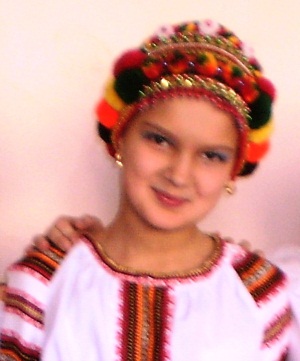                                учениці 6-А класу                               Гарас Марії  Юріївни            Вашківецької ЗОШ І-ІІІ ступенів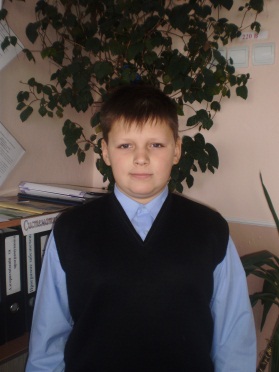                                 учня 8-А класу                          Гиршвельда Ростислава Миколайовича            Вашківецької ЗОШ І-ІІІ ступенів                                                                    Керівники проекту:учитель історії 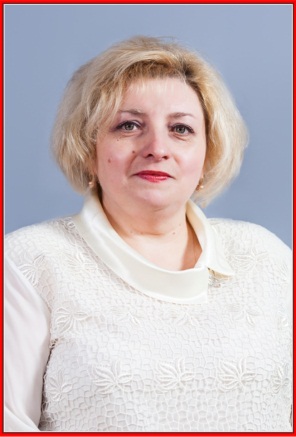               Вашківецької ЗОШ І-ІІІ ступенів           Бучацька Надія Костянтинівна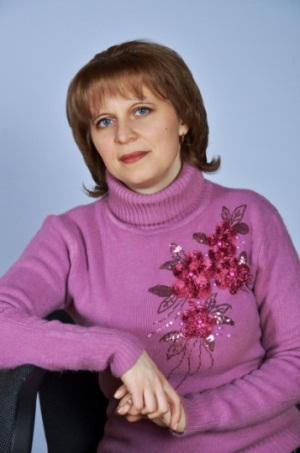 учитель української мови та         
                                                                 літератури                                Вашківецької ЗОШ І-ІІІ ступенів                                     Одовійчук Світлана Ярославівна                                                          Вступ      Народне мистецтво – життєдайне джерело, звідки всі види мистецтва черпають все нові й нові сили.      Український народ протягом століть створював самобутню культуру, яка відбиває його багатогранне життя. Одним з її найцінніших скарбів є танцювальне мистецтво. Кращі художні зразки народних танців збереглися і дійшли до наших днів. Вони стали невід'ємною частиною художнього життя  нашої країни.      Танець – відноситься до найдревніших, найпоширеніших і найдемократичніших видів мистецтва. Здавна важливі події в житті людини супроводжувалися масовими танцювальними видовищами. Такі видовища –хороводи зафіксовані в багатьох творах мистецтва. У древньому античному світі танці, звичайно істотно відрізнялися від сучасних, але їх основні різновидності формувались у глибокій давнині – ритуальні, обрядові, військові, сценічні та інші жодні свята не обходились без яскравих танцювальних дійств.      Справжній український народний танець – це прояв емоційних почуттів народу з необмеженою фантазією думок. Він привабливий і недоторканий у своїй красі.      Український танець розвивався на протязі всієї історії українського народу. В танці знайшли своє відображення радість, героїзм, боротьба, велич перемог, м’який гумор та інші риси притаманні українського народу.      Серед танців, які побутують тепер, можна відзначити хороводи, метелиці, гопаки, козачки, коломийки, гуцулки, кадрилі, польки і ряд сюжетних танців — «Коваль», «Гречка», «Льон», «Лісоруби», «Опришки», «Аркан» та багато інших.           Усі українські народні танці , що збереглися в художньому побуті народу, виконують під музичний супровід. Український народ створив своє самобутнє, оригінальне хореографічне мистецтво, яке посідає одне з провідних місць в світовій духовній культурі.    Танець - найулюбленіший і найпопулярніший вид самодіяльного мистецтва - сприяє естетичному вихованню і фізичному розвитку дітей. Навчаючись у хореографічних гуртках, діти знайомляться з мистецтвом хореографії, набувають певну танцювальну підготовку, розвивають пластичність, вміння красиво рухатися, зміцнюють організм, виправляють деякі фізичні вади .Мета науково-дослідницької роботи: розглянути витоки українського народного танцю, розширити знання про історію народного танцю, його невід’ємністю від народних обрядів, трудової діяльності та музики. Дослідити зміст самобутності НААТ «Черемшина». Духовно збагатитися та зберегти через покоління особливості етнічних обрядових Вашківецьких традицій. Розвивати зацікавленість народним танцем як видом мистецтва. Виховувати повагу до мистецтва.Досягнення поставленої мети передбачає вирішення таких дослідницьких завдань:- з’ясувати, яку роль відіграють народні танці в житті людини;- розкрити самобутню значимість народних танців  у нашій місцевості.Практичне значення: дослідницький матеріал, що міститься у роботі поповнює краєзнавчу скарбницю м.Вашківці, дає вичерпну характеристику виникнення, розвитку і становлення танцювального народного аматорського ансамблю «Черемшина».       Дану роботу можна використовувати на уроках хореографії, художньої культури, українознавства, історії рідного краю.  Під час роботи використано методи дослідження, опитування очевидців, зокрема художнього керівника народного аматорського ансамблю танцю «Черемшина» - О.І.Сірецького, фотосвітлини.Об’єктом вивчення є український народний танець.Предмет дослідження - історія виникнення, розвиток і становлення танцювального народного аматорського ансамблю «Черемшина».Вирішенню завдань науково-дослідницької роботи підпорядкована структура даної роботи, яка складається зі вступу, чотирьох розділів, висновку, списку використаної літератури, карток респондента та додатків.І Розділ Витоки народного танцю.      Танець — один із найдавніших видів народної творчості, що виявляється в ритмічних рухах під музику чи спів. Можна лише здогадуватися, що перші танці виникли як прояв емоційних вражень від навколишнього світу. Танцювальні рухи розвивалися також і внаслідок імітації рухів тварин, птахів, а пізніше — жестів, що відображали певні трудові процеси (наприклад, деякі хороводи).      Первісний танець, як і пісня, виконував магічну роль, тому серед календарно-обрядових танців збереглося чи не найбільше архаїчних рис.      Слід розрізняти фольклорний танець і сценічний. Фольклорні танці — це народні танці, які побутують у своєму природному середовищі і мають певні традиційні для даної місцевості рухи, ритми, костюми тощо. Сценічний танець, поставлений балетмейстером у професійному або самодіяльному колективі для показу на сцені, може бути українським, але вже не є народним. Безперечно, що українська фольклорна хореографія завжди була тим невичерпним джерелом, яке живило професійне мистецтво.      Фольклорні й сценічні танці мають як спільні, так і відмінні риси.  Фольклорний танець — це стихійний вияв почуттів, настрою, емоцій і виконується передусім дія себе, а потім - для глядача (товариства, гурту, громади). Сценічний танець призначений насамперед для показу глядачеві і виключає елементи експромту. В українському народному танці досить часто наявний елемент змагання: двох парубків, парубка з дівчиною або танцюриста з музикантом. На сцені таке змагання може бути свідомо поставлене хореографом як елемент сюжету танцю.      Найдавнішими слідами танцювального мистецтва в Україні можна вважати малюнки трипільської доби, де зображені фігури людей, які одну руку кладуть на талію, а другу заводять за голову. Такі рухи зустрічаються і в сучасних танцях. Зображення танцюристів і музикантів є на фресках Софійського собору в Києві (XI ст.). На думку деяких дослідників, срібні фігурки чоловічків з Мартинівського скарбу (IV ст.) передають один із танцювальних рухів: напівприсидьку з розставленими широко ногами і покладеними на стегна руками. Зображення танців знаходимо і в багатьох мініатюрах зі стародавніх літописів. Писемні повідомлення про давні танці дають нам літописці. які називають їх "скакание и топтание". "гульба и плясание ", "хребтом вихляние". "плясание и плескание ". Літописці - християни називають такі танці "бісівськими", або "поганськими". Це дає певні підстави вважати, що первісні танці були тісно пов'язані з прадавнім богослужінням.      Про один із залишків такого язичницького обряду, який побутував у церковному богослужінні на Волині (1582), писав Ян Ласіцький. Він повідомляє про вінчання, яке відбувалося близько одинадцятої години ночі. Молодих до церкви супроводжувані сопілкарі. Після здійснення церковного обряду священик подає чашу з медовим напоєм, він надпиває її за здоров'я молодих, потім передає нареченим, щоб вони допили священний напій. Далі з голови нареченої знімають зелений вінок і починають його топтати — це означає прощання з дівоцтвом. Тоді священик бере молодих за руки і веде в танець, а всі інші, взявшись за руки, довгим рядом танцюють за ними.        Таким чином ми визначили, що одним з головних джерел народної хореографії є трудовий процес, взаємовідносини людей в праці та їх відносини до праці.      Другим витоком є природно-кліматичні умови життя, різні явища природи. Людина спостерігаючи оточуюче середовище, часто звертається до її образів.     Яскравим прикладом є танці "Лягушка", "Олень", "Півень", "Море", і таке інше.      Третій виток - життєвий уклад народу, його мораль, етика, які відтворюються у танці, передаються показом умовного ігрового характеру взаємовідносин. До цієї групи відносяться численні кадрилі, хороводи, пляски, лансьє.      В кожній області, в кожній місцевості відроджувалися свої традиції, особливості, своя манера виконання та свої самобутні танці. В танці народ передає свої помисли, почуття, настрій, відношення до життєвих явищ.  В них великою мірою розкривається характер народу, в художніх формах відображаються явища, взяті безпосередньо з його побуту і праці, використовується народний одяг та інші атрибути щоденного вжитку. Танець - це один з видів  народної творчості, в якому поєднуються поезія, музика і хореографія.ІІ РозділВиди народних танців.      Український народний танець, як і всі види народної творчості, розвивався впродовж всієї історії українського народу, збагачуючись новим змістом й своєрідними виразними засобами. Широка популярність українського танцю пояснюється невичерпним багатством тем і сюжетів, щирістю, життєрадісним запалом, гумором. Розвиток українських народних танців по трьох основних напрямках: танці хороводного плану, побутові танці, сюжетні танці.      Хороводи – один з найдавніших видів народного танцювального мистецтва, виконання яких пов’язувалося колись з обрядовими діями, різноманітними іграми. Більшість з них пов’язані з порами року: «веснянки», «купальські хороводи», осінні ігри, «метелиці».«Веснянки» - м’які, ліричні, переважно дівочі ігри. Виконувались «Веснянки» в період весни й початку літа, від масляної до Івана Купала. В піснях, що супроводжували цю гру, оспівувалось сонце, весна, пробудження природи, початок польових робіт. Поступово «веснянки» втратили своє обрядове значення й злилися з іншими народними забавами.     «Веснянки», як танець-гра, складаються з трьох частин. Вони починаються зазивними піснями, з якими дівчата йдуть від хати до хати, збираючи подруг. Потім молодь направляються на сільську площу, розгортаються ігри, хороводи з піснями та танцями. Закінчуються «веснянки» «розхідною» піснею, під яку дівчата розходяться по домівках.      Центральний момент «веснянок» - хоровод, зазвичай побудований на повільних, плавних рухах, простих та перемінних кроках. Малюнки хороводів дуже різноманітні: коло, «змійка», лінія, «равлик». Часто в хороводах використовуються квіти та вінки.    Побутові танці є невід’ємною частиною життя українського народу. Їх виконують на весіллях, різноманітних святах та гуляннях. На основі спільних стилістичних особливостей хореографії та музики їх можна розділити на три групи:1) гопаки, козачки, метелиці;2) коломийки, гуцулки, верховини;3) польки та кадрилі.      Найпопулярніший танець «Гопак» має козацьке походження. В давнину «Гопак» виконувався тільки чоловіками, які змагалися в силі, спритності, мужності та завзятості. В танці виконавці намагаються перетанцювати один одного, виконуючи складні рухи (трюки): розніжку, «щупак», «повзунець», підсічку, закладку, «кільце», «млинок» та інші. Мелодія «Гопака» часто змінює свій характер: від широкого та рочистого до радісного та запального.     В сценічній обробці «Гопак» має композиційну структуру, яка складається з окремих танцювальних фігур. Зазвичай «Гопак» будується як парно-масовий танець. Починається «Гопак» загальним виходом усіх пар, які стрімко рухаються по колу «бігунцем». Інколи дівчата, відокремившись, танцюють ліричну частину, сповнену гідності та скромності. Деякі з них демонструють свою майстерність, виконуючи різноманітні оберти в швидкому темпі («обертас», тури по V позиції). Дівочий вихід змінює бурхливий чоловічий танець, повний присядок, стрибків та обертів. Закінчується «Гопак» загальним танцем, побудованим на веселих, завзятих та технічно складних рухах.     Інший, розповсюджений на Україні танець, - «Козачок» - можна характеризувати як танець юнака-підлітка, спритного, легкого та швидкого в рухах. Танець може виконуватися одним або двома юнаками, а також юнаками з дівчиною. Масовий «Козачок» відрізняється від «Гопака» швидким темпом та дрібною технікою рухів. Як і «Гопаку», йому притаманні елементи змагання між виконавцями або парами танцюристів. «Козачок» будується на «бігунцях», «вірьовочках», «вихилясниках», «тинках», «голубцях», «припаданнях», «присядках», які виконуються в стрімкому темпі з дрібним ритмічним малюнком.      «Метелиця» - динамічний танець зі швидкою зміною фігур (різноманітні кружляння й візерунки, які нагадують зимову хуртовину). Танець масовий, будується на дрібних швидких рухах (повороти і оберти).     Танцювальні рухи, характерні для «Гопака», «Козачка» та «Метелиці», становлять основу танців «Центральної України», визначають головні риси української народної хореографії. Проте в різних регіонах хореографічне мистецтво має свої специфічні особливості. Та, танці Буковини, Галичини та Закарпаття відрізняються від танців Центральної та Східної України. Ті ж самі рухи, що й в центральних областях України (присядки, дрібушки, танцювальні кроки та біги), виконуються тут по-іншому: дрібніше й швидше, як правило, в колі та на місці, з іншим положенням рук, ніг, корпуса і голови. Так, присядки виконуються по VI позиції, а не по І, як в інших регіонах України.     Характерними для Західної України є різноманітні коломийки, гуцулки та верховини.      Коломийка – масовий танець, що супроводжується піснею куплетної форми та музикою. Танець відрізняється жвавим темпом виконання, бадьорим настроєм,яскравістю орнаментального хореографічного малюнка. Основним композиційним елементом є коло, яке поступово розпадається на менші кола і навіть на окремі пари. Значне місце в коломийці займає «хрещик», під час виконання якого дівчата і хлопці міняються місцями. Танець будується на зірочках, присядках, мережках,тропаках, ножичках. Мелодії коломийок відзначаються широким діапазоном, подрібненою ритмікою, широким застосуванням синкопованих ритмів.      Гуцулка і верховина в музичному відношенні є варіантами коломийки. У хореографічному плані гуцулка відрізняється від коломийки тим, що друга її частина називається козачком. Тут використовуються дрібушки, кружляння, присядки, але виконують їх в іншому характері, ніж у козачках центральних областей України.      Багато танців інших народів, які давно побутують на Україні, зазнають значних змін як в хореографічному так і в музичному відношеннях. Зберігши попередню назву і загальні ознаки форми, вони поступово набувають рис національного українського танцювального мистецтва. В художньому житті українського народу такими танцями є чеська, польська та французька кадриль.      Культура українського народу мала великий вплив на розвиток польки та кадрилі. Вона підпорядкувала їх своїй національній манері, стилю та характеру виконання. Широко розповсюджена в Україні полька має багато варіантів як в музичному, так і в хореографічному плані. Мелодії польок емоційно виразні та різноманітні за змістом. Деякі з них мають конкретну назву: «Тетяна», «Попадя», «Соловейко» та інші. Основними рухами цього танцю є крок польки, крок з підстрибуванням, підскоками, перескоками, притупи.      Кадриль, яка широко побутує в Україні, з часом нівелювалась. За музичним та хореографічним матеріалом – це український народний танець, який зберіг лише загальну форму виконання французької кадрилі. Прикладом цього може бути кадриль «Шалантух», що побутує на Поліссі. Хлопець - шалантух – провідний танцюрист в колективі. Він, хвацько танцюючи з великим березовим ціпком в руках, оголошує про зміну танцювальної фігури. Кожен його вихід – майстерно виконаний хореографічний епізод. Решта учасників, зберігаючи загальну форму кадрилі, будують її фігури на основі українських народних танцювальних рухів. Зважаючи на це, полька та кадриль віднесені до українських народних побутових танців.      В сюжетних танцях різноманітними засобами народної хореографії відображаються явища життя та природи. Для розкриття змісту сюжетних танців широко застосовують усі хореографічні малюнки, композиційні елементи і танцювальні рухи, що сформувались в хороводах і побутових танцях. Тематика сюжетних танців дуже різноманітна. В них відображені трудова діяльність («Шевчики», «Лісоруби», «Льон» та ін.), народна героїка («Опришки», «Аркан» та ін.), народний побут («Катерина», «Волинянка»,»Горлиця»), явища природи («Гонивітер», «Зіронька», «Дощик»), повадки звірів та птахів («Гусак», «Козлик», «Бичок»).      Одним з найяскравіших сюжетних танців є «Аркан» - популярний чоловічий масовий танець, що відображає мужність, силу та завзяття виконавців. Танцюристи кладуть руки один одному на плечі, утворюючи коло, й починають основним боковим кроком (великі кроки чергуються з підскоками, під час яких вільна нога виноситься навхрест опорній). Основний крок чергується з іншими танцювальними рухами: підбивками, притупами, присядками. Своєрідна в цьому танці зміна відтінків виконання: на вигук ведучого: «Батько спить!» виконавці, нахиливши корпус вперед, тихо і стримано на півпальцях рухаються основним кроком; на вигук: «Батько встав!» танцівники випрямляються й продовжують танець бадьоро та темпераментно, поступово прискорюючи темп та динаміку.      Українським народним танцям характерна велика кількість ходів та рухів: «бігунець, перемінний крок, полька, «тинок», припадання, «обертас», «доріжка плетена», «вірьовочка», «вихилясник», «голубці», різноманітні присядки та технічно складні чоловічі рухи. ІІІ Розділ.Народні танці в житті  українського народу.       Український народ здавна славився яскравим народним мистецтвом. Кожна визначна подія в житті громади чи сім’ї перетворювалась у свято, на якому виконували пісні, танці, інструментальну музику. Таких подій було дуже багато. 
       В сиву давнину напровесні, як тільки забринить в небі чарівна пісня жайворонка, дівчата гуртом виходили на околицю села чи міста і піснями, які називають веснянками, гаївками чи гагілками, «закликали весну». В змісті цих радісних пісень відображені воскресаюча природа, тема кохання тощо. Вславляючи прихід весни, дівчата в своїх піснях-веснянках опоетизовували природу, уявляли її в образі людини, яка несла їм радість і щастя.       Весною, коли земля вкривалася зеленим килимом, квітчалася рястом, пролісками, фіалками та іншими  барвистими  весняними квітами, молодь все своє дозвілля проводила на лоні природи. В цей період року здебільшого дівчата — іноді разом з хлопцями — виконували так звані танки (їх називають хороводами).        Незважаючи на те, що хороводи є природним продовженням веснянок, за характером виконання вони істотно від них відрізнялися, бо пісенні мелодії супроводжувалися відповідними рухами, жестами та мімікою.
       Отже, хороводи є первісною формою народного танцювального мистецтва, яке збереглося і дійшло до наших днів. Це весняні хороводи— «Подоляночка», «Перепілка», «Мак», «Просо», «Король», «Нелюб», «Кривий танець», «Галка» та багато інших. Серед них були й такі, що за характером нагадували ігри та розваги, зокрема хоровод «Нелюб». Тому й не дивно, що молодь і діти поряд з виконанням хороводів влаштовували різні ігри та розваги: довгу лозу, тісну бабу, хрещик, квач. 
       Найпоетичнішим святом, яке широко відзначалося на Україні, слід вважати Івана Купала (Купайла). Починалось воно в ніч на 24 червня. До цього свята молодь заздалегідь старанно готувалась: робили опудало, готували деревця (називали їх «Мареною» або «Купалом»), плели з живих квітів вінки, збирали хмиз, готували кулі соломи на вогнище. Ввечері, коли за обрієм ховалося сонце, а на небі з’являлися діаманти зірок, молодь збиралася на умовленому місці (здебільшого недалеко від річки, на узліссі чи в гаю) і навколо «марени» починали водити хороводи. Основною темою цих хороводів є кохання. На відміну від весняного циклу хороводів на Купала їх виконують дівчата й хлопці разом. Обов’язково розкладається велике  вогнище, через яке стрибають дівчата і хлопці поодинці  або  в парі       Ті хороводи, які виконувала молодь на свято Купала, відзначаються однією важливою особливістю, а саме: водили ці хороводи навколо марени або вогнища. Ця, на перший погляд, незначна деталь надає їм специфічного національного колориту, яскраво підкреслює їх поетичну сторону. Відомо також і те, що молодь охоче стрибала через вогнище. Звичайно, далекі наші предки цій дії надавали обрядового значення. Так, вважалось, що коли дівчина і хлопець, які кохаються, узявшись за руки, стрибають у парі через вогнище і їх руки залишаються з’єднаними, то вони, побравшись, все життя проживуть разом. Проте в цьому видовищі можна бачити й інший бік — спортивний. Кожний намагався стрибнути через вогнище якнайвище і якнайдалі, не забуваючи й про те, щоб стрибок був красивим. 
       Часто на свято Купала молодь запрошувала музик-виконавців на народних інструментах, які на скрипці, цимбалах, сопілці окремо взятих чи в ансамблі разом з бубном супроводжували пісенну мелодію. Жвавіше вився хореографічний малюнок танка, зручніше і легше ставало співати його учасникам. Але найвеселіше проводила молодь решту свята в танцях, які організовувала після хороводів. Весело щебетала скрипка, якій вторила басоля, завзято вистукував бубон...         В нічній темряві, над долиною, з якої виднілося вогнище, лунала мелодія гопака чи козачка, хтось підспівував  трендичку.  В танці кружляла молодь. Чути було веселий сміх, жарти, дотепні слівця... Молодь веселилася до світанку. 
       Тут важливо відзначити, що колись, у сиву давнину, веснянки й хороводи мали обрядове значення і за традицією, яка. складалася віками, виконувались у відповідну пору року. Першим відчутним порушенням них традицій було виконання, побутових танців: гопаків, козачків, триндичок, коломийок в супроводі інструментальної музики. Вкраплення побутових танців в обряд поступово змінювали його початкове значення.  Обрядова церемонія, художні засоби, твори, які входили до репертуару, залишились у пам’яті народу як невід’ємна частина видовища.       Після свята Купала музика замовкала. Наближалась гаряча пора жнив. Всі люди, навіть малі й старі, виходим на поле, де робота кипіла від світання до смерку. Але ось важка, напружена праця хліборобів кінчалася. Урочисто жнуть останній сніп, плетуть вінок з колосків та польових квітів, яким вшановують одну з дівчат. Вся церемонія супроводжується спеціальними піснями. Потому всі, хто був на жнивах, вишиковуються в колону або стають в гурт. В голові колони стає дівчина, уквітчана вінком (її називають царівною). Процесія прямує в село. Далеко лунають гучні пісні. Серед них важливе місце займають триндички, яких співали до танцю. Багато з учасників колони йдуть у танок. Це був лише початок традиційного свята, яке називають обжинками.       Далі воно перетворювалось в бенкет і масові гуляння, на яких досхочу співали, танцювали. 
       Незмінними учасниками цих бенкетів та масових гулянь були народні інструментальні ансамблі, що виконували здебільшого музику до танців. Радість трудової перемоги завжди виливається в пісню і танець — ці незмінні вісники народного щастя. Вже в народному святі обжинок спостерігається органічне сплетіння елементів обрядовості з народним побутом, де художня творчість (пісні, танці, інструментальна музика) є тією ланкою, яка об’єднує їх в одне ціле. 
       Восени розпочинався весільний період. До цієї радісної події в житті людини готувалися заздалегідь, бо весільний обряд — один з найскладніших. Він складається з сватання, заручин, гільця, короваю та самого весілля. На весілля визначаються спеціальні люди, що відповідають за проведення цього обряду. Центральними особами весілля, звичайно, є молода і молодий, а також їх батьки. Для виконання усталених обрядів призначалися старости, дружки, світилки, бояри, коровайниці, куховарки, музики, Кожна з цих дійових осіб чи ціла група учасників весілля мали відповідне завдання, котре повинні були виконати якнайкраще. 
       Крім родичів і найближчих друзів, яких запрошували молодий та молода, приходили подивитися на весілля і розважитися всі, кому забажається: молодь, щоб повеселитися та потанцювати, старші люди, щоб подивитися на весілля та на те, як проводить час молодь, а діти — щоб погратися в жмурки, довгої лози або ж утворити самостійне невеличке коло і, старанно наслідуючи молодь, повчитись у неї танцювати. Все це відбувалося в центральний день весілля — неділю. 
       Коли весільна челядь сідала за столи, щоб відзначити черговий епізод весілля, у дворі чи на вулиці музика грала танці — метелиці, гопаки, козачки, коломийки, польки, вальси, кадрилі тощо. В хаті дружки та світилки співали весільних пісень, а на вулиці гурт хлопців, приєднавшись до дівчат, починав співати своїх пісень. Часто траплялося, що повеселитись і потанцювати на весілля приходила молодь із сусідніх сіл та міст. Особливо, коли на весіллі грали «тямущі» музики. На другий день (в понеділок) весілля відзначали родичі та найближчі друзі. Дія переносилась до приміщення. Змінювався відповідним чином і репертуар. Його основу складали різноманітні триндички, приспівки, дрібушки, а також гопаки, козачки, коломийки (в західних областях України), польки, вальси. Часто виконувалися сюжетні танці — «Шевчики», «Козак-голяр» тощо. Музикам роботи на весіллі завжди вистачає. Вони є незмінними учасниками його від початку до кінця. На весіллі вони виконували майже весь свій досить широкий репертуар: п’єси «На добрий день», куди входили переважно пісенні та інструментальні мелодії мазурок, різноманітні марші, під які молоді йшли до вінця, зустрічали їх з церкви, під звуки маршу ходили разом з молодими до хрещених батьків, супроводжували «весільний поїзд» і, що найголовніше, — грали танці, приспівки та триндички. 
       Тут слід відзначити, що танці, будучи невід’ємною, органічною частиною весілля, робили його демократичним, доступним для всіх, вносили у весільний обряд не тільки елементи побуту, а й насамперед збагачували його художню частину, надавали йому веселощів і радощів. Весь весільний обряд і його художня частина (пісні, інструментальні п’єси й танці) перетворювали шлюб у значну подію, в якій брали участь не тільки молоді, їх родичі та друзі, а й значна частина населення села чи міста. Для молодого подружжя це була найвизначніша подія, яка залишалася в пам’яті на все життя. Можна вважати справедливим, що весільний обряд накладав на молоду сім’ю моральний обов’язок, скріпляв її всією громадою. 
       Слід відзначити й те, що у весіллі ще більшою мірою, ніж у святі Купала, перепліталися обрядовість з побутом, одне одного доповнюючи. В його художній частині одне з основних місць належить танцям..     Крім обрядів веснянки, Купала та весілля, молодь України колись проводила своє дозвілля на вулицях та вечорницях. На вулицях молодь збиралася весною та літом. Коли ж наступали холоди, збори її переносились до великих хат, часто по черзі у різних господарів. Отже, вулиця і вечорниці — це один і той же звичай, додержання якого залежить лише від природних умов. На них можна було почути все: небилиці, казки, дотепні слівця, пісні. Проте вулиця чи вечорниці не обходились без танців, в яких брали участь майже всі учасники.       Тут танцювали метелицю, гопака, козачка, коломийку, польку, кадриль, камаринську, мазурку, вальс, шевчиків.   І тепер часто весняними та літніми вечорами молодь збирається на вулицях, де співає, танцює, ділиться новинами... Вечорниці ж вийшли з побуту народу зовсім.       Культурним центром міста і села став клуб, будинок культури. В них молодь слухає концерти самодіяльних та професіональних колективів. У будинках  культури  працюють  різноманітні  гуртки художньої самодіяльності. 
       Отже, в культурне життя молоді внесено великі зміни, які вплинули відповідним чином і на традиції. Перед юнаками і дівчатами відкрито широкі можливості для виявлення і розвитку своїх здібностей в мистецькій чи в якійсь іншій галузі культури. Цьому сприяють передусім найрізноманітніші гуртки. Змістовно побудована культосвітня робота приваблює молодь у клуб, активізує її творчу діяльність. 
       Новий напрям в культурному житті нашої молоді позначився також на відповідній диференціації танцювального мистецтва. Хороводи, метелиці, гопаки, козачки, коломийки й сюжетні танці — «Лісоруби», «Ковалі», «Опришки», «Аркан» майже повністю перейшли в репертуар професіональних і самодіяльних колективів, їх тепер виконують переважно на сцені.       Наведені приклади свідчать про те, що народні обряди і звичаї в громадському і домашньому побуті на Україні мають ту чи іншу художню частину, органічним, основним елементом якої завжди є танці. Де радощі й веселощі, там і танці. 
       Танцювальне мистецтво українського народу весь час удосконалюється і поповнюється новими художніми зразками, в яких відображаються суттєві сторони його життя.   Виникнення, розвиток і становлення танцювального народного  аматорськогоансамблю «Черемшина» у Вашківцях.      Північна Буковина – невід’ємна частина України, а містечко Вашківці – така ж частинка Буковини, перша писемна згадка  про нього датується далеким 1431 роком, тож недавно ми відзначали його 580-річчя. Упродовж століть ці землі часто завойовували чужинці, та самобутній волелюбний народ краю не втратив національного духу, гордості за свою землю, і пошани до неї, про що свідчать предковічні  народні традиції, звичаї та обряди, які зберігаються та примножуються і нині. Народні гуляння на «храмах», весілля, Маланка, веснянки, толоки та клаки, так званий по-народному «данець» не обходилися без музик і масових танців молоді та старших жителів міста. Зразком витонченості й краси є буковинський народний костюм, що тісно пов’язаний з характером танців (додаток1). Фольклорно-етнографічне мистецтво  несе в собі характер краю, його думи і почуття, прагнення і сподівання. Народний танець – це особливий вид мистецтва, в якому поєднуються лірика і гумор, грація і темперамент, вікові традиції і сучасність .                 Традиції  місцевих  костюмів, атрибутів, музики, співу,  танцю, свято  бережуть  вашківчани  протягом  багатьох  століть . Жодне  свято  не  обходилося, як  не  обходиться  і  сьогодні, без  чарівної  музики,  задушевної  пісні  та  запального  народного  буковинського  танцю. У  Вашківцях  танцювали  завжди !         Так, 1954 року  група вчителів Вашківецької школи  (Проскурняк Василь Васильович, Марчук Раїса Миколаївна та ін.- 4 пари) згуртувалися і вийшли на сцену вперше як танцювальний колектив будинку культури з танцювальним номером. Це було поштовхом для створення танцювального гуртка «Вашківчанка», керівниками якого в різні роки були Марчук Раїса Миколаївна (до кінця 50-х років), Гаврищук Любов Михайлівна (до середини 60-х років,) Москаль Теофіл Сидорович (до початку 70-х), Сірецький Орест Ілліч (з 1972 р.), Харитон Володимир Олексійович (1973-1975). Сірецький Орест Ілліч (червень 1975 і по даний час).     У квітні 1994  танцювальному гуртку «Вашківчанка» вперше було присвоєно високе звання «Народний самодіяльний ансамбль танцю» рішенням колегії управління культури Чернівецької облдержадміністрації. Цього ж року рішенням загальних зборів всіх учасників танцювального колективу перейменовано назву «Вашківчанка» на «ЧЕРЕМШИНА».       Ще  на  початку  70-х  років, будучи  студентом  культурно-освітнього  училища  Орест Ілліч Сірецький почав  придивлятися  до  тих  танців, які  виконувалися  у  нас  на  весіллях, храмах  та  різноманітних вечірках. У  душу  запали  іскрометна  “Гуцулка” , поважна  “Дамен  гора”, запальна “Сирба”, лірична “Ружа”, з  перемінними  пісенними  перемовками  парний  танець  “Голубок”. Та  найбільше    вразили  і  полонили  парубоцькі  танці  “Аркан”  та  “Кордій”. Тільки  потім   дізнався, що  “Кордій”, в такій  інтерпретації,  виконувався  тільки  на  Буковині, і  тільки  у  Вашківцях .        Як  керівник,   за  основу  своєї  творчої  діяльності  він поставив  собі  за  мету  будувати  репертуар  колективу  на  базі  місцевих, вашківецьких  традицій, свят  та  обрядів і  тому  репертуар  сьогодні  на  90 відсотків  складається  саме  з  них . І  згодом  саме  ці  танці  стали  золотим  фондом  народної  хореографії  відомого  нині  Народного  аматорського  ансамблю  танцю  “Черемшина” міста Вашківці та такими  ж  стають  для ансамблю  народного  танцю  “Черемош”  Вашківецької  ЗОШ  І-ІІІ  ступенів, колективу-супутника «Черемшини».        В  результаті  багаторічної  копіткої  постановочної  роботи  отримано  декілька  цілих  фольклорних, вокально-хореографічних  програм, які  умовно  можна  розподілити  на  цикли  за  порами  року, куди  увійшло  більше  тридцяти  танців, хореографічних  картинок  та  мініатюр, хореографічних  та  вокально-хореографічних  композицій. Вони  більше  ніде  і  ні  ким  не  виконуються, бо  вони  в  свій  час  були  створені  і  збережені  до  сьогодні  саме  в  нашому  місті  або  в  найближчій  окрузі.   Більше 30 танців входять в цілі концертні програми як: “Ой  радуйся  земле”, “Сійся, родися”, Ми – з  Буковини”, “Барви  Буковини”, “Тобі, Україно, наш  уклін”, “Добрий   день,  Карпати”, “На  храму, у  Вашківцях”, “Вашківецькі  забави”, “Скорца”. Вони  розподіляються   по  циклах  року :В е с н я н и й       ц и к л   :  -  програми “Ми – з  Буковини”(додаток 9), “Добрий  день, Карпати”;  - хореографічні  композиції  та  танці “Веснянка”, “Засівна”, “Писанка”, “Гуцулка”, “Горянка”, “Ой  під  вишнею”, “Козачок” .Л і т н і й        ц и к л   :  - програми: “Вашківецькі  забави”,“Вашківецький храм”;  - хореографічні  композиції  та  танці : «Свято на Буковині» (додаток 7), «Вашківецька гора-Променада» (додаток5), хореографічна композиція «Вашківецькі забави», вашківецький парубоцький танець “Кордій”(додаток 3), “Аркан”, “Голубок”,   “Скакунець”, “Буковинський козак”, “На Івана, на  Купала”, “Буковинські  візерунки”, “Буковинське  коло”, “Козацькі  ігрища”, “Крючок”, “Бріул” .О с і н н і й    ц и к л   :   -програми:  “Тобі, Україно, наш  уклін” , “ Скорца” , “Барви Буковини” ;  - хореографічні  композиції  та  танці : “Слава  Україні”,“Тобі, Україно ! ”, “Молитва  за  Україну”, “Решето”, “Коломийка”, “Вербиченька”, “Буковинська  гора”, “Гуцульські  візерунки”, “Дев’ятка”,”Хора  і  Жок”,“На винограднику”,  “Свято  лісорубів”, ; - вокально-хореографічна  композиція  вашківецького весілля  “Скорца”, куди  увійшли  композиції “Заводини”(додаток 4), “Ружа”, “Дружба  і  дружка”, “Викуп  молодої”,“Скорца”, “Повниця”, “Колачини”.З и м о в и й      ц и к л  :  - програми:  “Ой  радуйся, земле”, “Сійся, родися” ;  - вокально-хореографічні  композиції: “Ой  радуйся, земле”, “Нова  радість  стала”, “Зажурилася  крутая  гора”, “Коляда” ; -фольклорно-етно-вокально-хореграфічна  композиція “Маланка”(додаток 6) - фрагмент  вашківецької  Переберії.        Концертні виступи за кордоном колектив здійснює тільки у супроводі оркестру народних інструментів (5-12 чоловік), а на місцевих сценах – також і СD та USB.      Репертуар колективу складається з українських, буковинських та гуцульських народних танців, поставлених  (в більшості) керівником колективу.      Більшість хореографічних номерів поставлені на основі тих мотивів, що записані у нашому місті, або околицях : «Кордій», «Ружа», «Голубок», «Скакунець», «Скорца», «Вашківецька гора-Променада», «Буковинський святковий», «Маланка».    «Буковинський козак» - Дарія Ластівки, «Свято на Буковині» - разом з Ніною Каменковою, «Скакунець» - разом із Анною Горою, «Буковинський святковий» - разом із Миколою Максимюком.     Манера виконання концертних номерів відповідає даній місцевості.   За основу наших танців художній керівник бере місцевий стиль виконання танцювальних елементів, танцювальних рухів, музику підшуковує ту, що виконувалася виключно в нашій місцевості, костюми – наполовину натуральні, наполовину стилізовані, сценічні, близькі до автентичних(додаток 2).    В репертуарі  є декілька концертних програм, в основі яких лежать елементи тієї чи іншої традиційної обрядовості, зокрема буковинське, виключно вашківецьке весілля «Скорца», куди входять традиційні пісні та хореографічні мініатюри обрядів «Заводин», похід Молодого до Молодої з чобітками, «Скуповування дружок дружбами», «Покривання Молодої», «Повниця» і т.п. а також і відповідні танцювальні весільні елементи, або традиційне проведення вашківецької Переберії – Маланки з  колядками, мелодіями, персонажами, героями, ігровимо-танцювальними номерами – вокально-етно-фольк-хореографічна композиція «Вашківецька Маланка (Переберія)», традиційні вашківецькі храмові свята зведені у хореографічну композицію «Вашківецькі забави» тощо.    Протягом багатьох років колектив дуже тісно співпрацював із Заслуженим артистом України Дарієм Ластівкою та Заслуженим працівником культури України Мирославом Поморянським, а тепер – із Заслуженим артистом України, балетмейстером Заслуженого Буковинського академічного ансамблю пісні і танцю України Леонідом Сидорчуком та Заслуженим працівником культури України Ніною Каменковою, відомим хореографом на Буковині Іваном Хащовим. А співпрацювали в одних номерах із Народними артистами України Назарієм Яремчуком, Павлом Дворським, Іво Бобулем та Мар’яном Гаденко, Заслуженими артистами України Оксаною Савчук та Іваном Кавацюком (дует «Писанка») і Марією та Володимиром Лобураками (дует «Скриня») (додаток 8).     За  кордоном колектив побував більше як 40 разів. З них – Франція, Італія, Чехія, Словаччині,  Польща (більше 20 разів), Угорщині (7 разів), Румунії – (10разів).         Неодноразово виступали у національному Палаці «Україна» - у складі творчих звітів кращих професійних та аматорських колективів Буковини, та побували у багатьох областях України з різними виступами.     Колектив ставав Лауреатом та Переможцем багатьох вітчизняних та Міжнародних оглядів конкурсів хореографічного мистецтва, фольклору, народної творчості : Міжнародні фестивалі фольклору «Буковинські зустрічі» у Польщі, Угорщині, Румунії, Словаччині, Україні,  «Muziek hora dans» - Франція, Польсько-українські зустрічі з фольклором – Жешов, Польща, Свято української культури «Над Ославою» м. Сянок Польща та м.Зелена Гура Польща, «Arkanul» м.Радівці, Румунія, Свято зимової обрядовості «Bukovina» м.Сучава Румунія, Міжнародний фестиваль фольклору «Коляда» м. Рівне, Міжнародний фестиваль зимового фольклору «Коляда» м.Івано-Франківськ, Міжнародні гуцульські фестивалі у Рахові, Коломиї, Косові, Верховині, Путилі, Вижниці, святковий концерт у м. Львові, Міжнародний фестиваль «Мерцишор» м. Новоселиця, Міжнародний фестиваль хореографії «Перлина Черемоша» м.Вижниця, обласний фестиваль народної творчості «Вашківецька Маланка», регіональний фестиваль «Маланка-фест» м.Чернівці, регіональний фестиваль народної творчості «Калинові обереги» с.Іспас, «Захарецький гарчик» с. Підзахаричі Путильського району та багато інших.      НААТ «Черемшина»  нагороджений численними  Почесними Грамотами, Грамотами, Дипломами, Подяками, цінними ризами та подарунками обласної державної адміністрації та обласної ради, обласного управління культури, районної державної адміністрації та районної ради, райвідділу культури, райвідділу освіти, Вашківецької міської ради, та багатьох Міжнародних свят та фестивалів, та ін.     Влітку 2014 року танцюристи вкотре успішно захистили звання «народний аматорський колектив». Нині Народному аматорському ансамблю танцю «Черемшина» - 20 років і керує ним Заслужений працівник культури України – Орест Ілліч Сірецький.       Народний танець завжди посідав провідне місце в репертуарі творчих колективів і був мірилом популярності і визнання їх у народі. Це визнання -  це ствердження нашого народу з його самобутньою глибинною культурою, бо вона, воістину, народна і зрозуміла всім.      Своїм натхненним мистецтвом Народний  аматорський ансамбль  танцю  “Черемшина” звеличує красу рідного краю, дарує людям естетичну насолоду, робить вагомий внесок у збереження традицій, свят та обрядів, у національне відродження та розвиток вітчизняного хореографічного мистецтва. Він є справжньою мистецькою скарбницею  Вижниччини та Буковини!Висновки.      Український танець завжди посідав провідне місце в репертуарі творчих колективів і був мірилом популярності і визнання їх у народі. Це визнання - не відкривання України, це ствердження нашого народу з його самобутньою глибинною культурою, яка у своїх витоках має багато спільного із культурами інших народів - бо вона, воістину, народна і зрозуміла всім.      Танець – хвилюючий і найпрекрасніший вид мистецтва, бо не тільки відображає життя, а й сам є життям. А ще він виховує, вчить культури поведінки. Танці – це емоційна насолода. Вони розвивають почуття ритму, виробляють правильну поставу, піднімають настрій.    Народний танець витворювався протягом віків і був тісно пов’язаний із життям народу, його побутом, працею, певним художнім смаком. Танець називають своєрідним літописом життя не дарма. Народ сам зберігав і розвивав свої танцювальні скарби, передаючи від покоління до покоління форми танців, їх характер і манеру виконання. Танець - це яскраве, багатобарвне творіння народу, що є емоційним художнім специфічним відтворенням його багатовікового життя. Фольклорні танці в умовах сьогодення стали великою хореографічною цінністю, яка має не лише естетичне, але й велике пізнавальне значення як для учасників художньої самодіяльності та професійних артистів, так і для народу взагалі. Своєрідною мовою фольклорні танці відображають історію розвитку країни й наповнюють душу кожної людини гордістю за свій народ, викликаючи глибоке почуття патріотизму.         Народний танець - це душа народу, його краса і велич. Зворушливі, ліричні хороводи, запальні побутові танці, образно-тематичні, сюжетні танці розкривають побут, обряди, традиції, буття волелюбного українського народу.     Ті величезні духовні багатства, що містить наш фольклор, звичаї, обряди і нині є традиційним підґрунтям нової національної культури. Звертатися до етнічних витоків не означає повертатися. Йдеться про надбудову, збагачення минулого, витвір нового. У нашого народу є власне культурне надбання, яке ми повинні зберігати і збагачувати.      Обов’язком нашого часу є і надалі сплітати вінок нашої української культури, вплітаючи туди квітки чарівних народних танків, щоб міцно з’єднували ланцюг нашого родоводу.П.І.Б. інформатора:   Сірецький Орест ІллічНаселений пункт: народився і проживає у м.Вашківці, Вижницького р-ну,Чернівецької областіДіяльність: вчитель хореографії, керівник гуртка народних танців, художній керівник,засновник танцювального НААТ «Черемшина»Хто збирав:   учениця 6-А класу, Вашківецької ЗОШ І-ІІІ ступенів                        Гарас Марія ЮріївнаПід керівництвом вчителя української мови та літератури Вашківецької ЗОШ І-ІІІ ступенів Одовійчук Світлани Ярославівни П.І.Б. інформатора:   Мельничук Юрій ДмитровичНаселений пункт: народився і проживає у м.Вашківці, Вижницького р-ну,Чернівецької областіВік: 42роки (31.05.1972р.)Освіта: неповна вищаДіяльність: вчитель хореографії  Вашківецької ЗОШ І-ІІІ ступенів,керівник гуртка бальних танців.Яку інформацію надав: про витоки та види народного танцюДата збирання матеріалу: 03.09.2014 р.Хто збирав:        учень 8-А класу, Вашківецької ЗОШ І-ІІІ ступенів                              Гиршвельд Ростислав МиколайовичПід керівництвом вчителя історії  Вашківецької  ЗОШ І-ІІІ ступенівБучацької Надії Костянтинівни 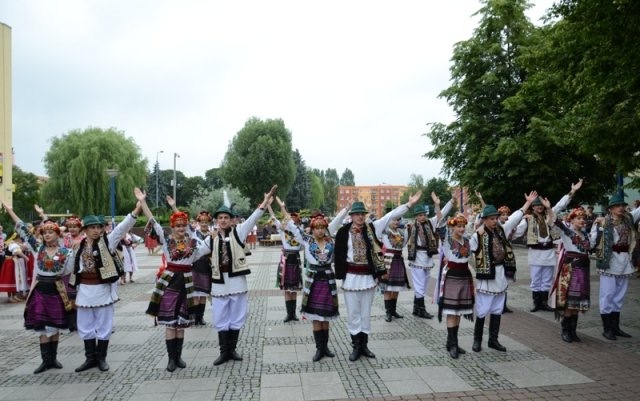                     День Збройних Сил УкраїниДжерельний тихий спів води,                            Безкрайнії степів простори,                             І смерековії ліси,Широкі плаї, круті гори!                              Духмяний хліб на рушнику,Гостинно розпростерті руки,             Щасливу матері сльозу,І дідуся з веселим внуком!                                        За бескиди й дніпровські схили,За наш пісенний славний рід,За пломінь в косах у калини,І за чумацький небозвід!                                       За нашу рідну Україну,Що зберегли за всі віки -Низький уклін і тричі "СЛАВА!",Українські захисники!                              6 грудня - День Збройних Сил України. Незважаючи на досить невелику офіційну історію українського війська, справжній вік Української армії сягає кількох століть, а її бойові традиції формувалися у важких кривавих війнах і конфліктах від Київської Русі до Великої Вітчизняної війни. І сьогодні солдати і офіцери Збройних Сил України гідно продовжують традиції своїх дідів і батьків. Не всі нині, на превеликий жаль, розуміють значення власної армії, призначення якої захищати суверенітет та незалежність держави від зазіхань зовнішніх агресорів. Бажаєш жити в мирі - готуйся до війни, говорить мудре народне прислів’я. Армія — це один з основних елементів стабільного і впевненого розвитку Української держави, а тому й рівень забезпечення військових має бути відповідним до покладених на них завдань. Нині ж до складнощів військової служби додаються численні життєві проблеми, насамперед житлово-побутові, які не надихають оптимізмом і наснагою офіцерський корпус, особливо молоде покоління військовослужбовців.Щиро вітаємо всіх військовослужбовців з Днем Збройних Сил України та бажаємо Вам усім незламної волі в подоланні труднощів військового буття, надійного родинного тилу, богатирського здоров’я та звершення всіх ваших мрій і побажань.Кожна держава має своє військо. У кожного з них є свої символи, які віддзеркалені у присязі. У воїнів Збройних сил України теж є святі слова, які глибоко переконливо визначають роль і призначення національного війська – служити українському народові. У відповідальний час народ завжди з особливою увагою дивиться на своїх захисників. Діти народу, українські воїни, разом з Україною витупають надійним гарантом суверенітету і цілісності держави. Для них служіння народу – найвища честь, покликання, обов’язок.Свято Збройних сил України – це данина пам’яті тисячам воїнів, які загинули в битвах за свободу, волю та незалежність України.У переддень свята з відчуттям глибокої шани і вдячності щиро вітаємо військових. Нехай спокійно відчувають себе під надійним захистом ваші сім’ї, весь український народ.Історичні постаті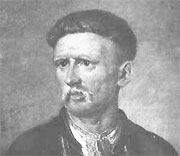 (1787-1835)Ім'я Устима Кармалюка стоїть поряд з ім'ям майже міфічного Олекси Довбуша. Він один, із тих, хто заперечив думку про український народ, як народ інертниний, пригнічений, не здатний до бунту. Ще за життя про нього складали легенди і пісні, а обсяг художніх творів про Кармалюка в десятки разів перевершує обсяг документальних джерел. Його повстанська діяльність тривала понад двадцять років, охопила крім Подільської губернії частину Київщини і Бессарабії.До імені Кармалюка звертались у своїх творах Марко Вовчок, Михайло Старицький, Степан Васильченко, Василь Кучері. Харківському композитору Валентинові Костенко належить опера "Кармелюк". Фольклорні добутки про народного героя збирали Микола Костомаров і Тарас Шевченко. Народні чутки приписують цьому шляхетному розбійнику авторство ряду пісень. Хоча найвідоміша, "За Сибіром сонце сходити", складена усе-таки не ним.Перегортаючи документальні сторінки його життєпису вражає нелюдська витримка українського повстанця і надзвичайна прихильність долі. В давнину таких людей називали характерниками, чародіями.Легендарний Кармалюк народився 27 лютого 1787 року в селі Головчинці Літинського повіту в сім'ї кріпака. У віці сімнадцяти років його забрали до двору пана Пігловського. Хлопець був роботящий, але непокірний. Поміщик Пігловський не міг пережити того, що його власний раб не дозволяв собою потурати, а тому вирішив позбутися Устима і віддав його на 25 років до царської армії. Устим, який не захотів коритись царській муштрі, утік з 4-го уланського полку в м. Кам'янець-Подольську. Однак незабаром він був спійманий і засуджений до 500 ударів пліттю. Після чого його направили до кримського штрафного батальйону. На шляху до Криму Кармалюк тікає з під варти. А опинившись на волі формує і очолює повстанський загін селян.З цього часу на Поділлі активізується селянський рух, на чолі якого стояв Устим Кармалюк. До його загону приєднались втікачі з царської армії. В різних подільських містах спалахують повстання. Прості люди щиро любили Кармалюка і завжди давали йому пристановище, харчі та іншу поміч.Характерниками вважались та були гетьман запорожців Іван Підкова, гетьман Предслав Лянцкоронський, подолянин полковник Іван Богун, полковник Данило Нечай, подолянин кошовий Іван Сірко, подолянин гетьман гайдамаків Іван Гонта.Запорозька Січ була єдиним у Європі містом, а козацтво суспільством, де шанувались, а не карались люди з надзвичайними здібностями характерника. Церква звинувачувала характерників у чаклунстві, попи відмовлялися їх ховати. Обряд поховання "по-своєму" проводили самі запорожці. Між характерництвом і християнством існував світоглядний конфлікт. Тож не дивно, що у 7283 році (1775) під час руйнування Нової Січі лише характерники готувались до бою з москалями. А коли козаки-християни погодились із закликами попів і здалися, характерники зі зброєю відступили на вільні землі й заснували Задунайську Січ.(За статтею "Козацтво - військовий Звичай" з сайту нікопольських Рідновірів)Хто бував у Вінницькому краєзнавчому музеї, не міг обминути увагою велику панораму битви козаків та міських жителів з польсько-шляхетським військом у березні 1651 року. Пройшло понад 350 років. Але народні перекази про цей бій, про славну перемогу 3-тисячного козацького загону над 20-тисячною армією Лянцкоронського, про славу і звитягу полковника Вінницького Богуна летять через століття.Природа щедро наділила Івана Богуна винятковою вродою, статурою, кмітливим розумом та хистом воїна-полководця. Італійський священик Джованні Скарабеллі стверджував, що Іван Богун та Джузеппе Гарібальді — це два найвидатніших лицарі світу!Навіть польський історик зазначав, що «... з 80-ти діячів часів Хмельницького Іван Богун — найпрекрасніший. Він поєднував у собі розум, незалежність характеру, не заплямував себе жорстокістю, відзначався високою моральністю і вірністю ідеалам...» Для цього козака передусім була ненька Україна!Народився Іван на Поділлі, швидше, на Вінниччині, мав великий потяг до знань, до гарту тіла і душі. Під час визвольної війни став кращим воїном Богдана Хмельницького, його радником і полковником.Особливо проявився військовий хист Богуна при обороні Вінниці в 1651 році. Він ніби гіпнотизував ворога, заманюючи в ополонки та пастки, на які був майстер. Полковник під час атаки сам мало не загинув: спочатку відбивався від повислих на ньому жолнежів, потім потрапив у льодяну воду, але вірний кінь і тверда рука врятували козака. Наступного дня він знову був у бою. «Чарівник, характерник, віщун», — називали його в народі.Богуна направляли у найскладніші і найзапекліші бої, і він ловив будь-який шанс здобути перемогу. Це знали козаки, які довірили йому булаву наказного гетьмана під Берестечком. У вирішальний момент битви, коли все, здавалось, було втрачено, Богун вгамовує бунт в оточеному козацькому таборі і починає керувати: «Всі воєдино — гатити греблі через болото!»Майже всі козацькі гетьмани, кошові отамани і знамениті полковники були „характерниками” (серед них – Дмитро Байда-Вишневецький, Іван Підкова, Самійло Кішка, Северин Наливайко, Петро Сагайдачний, Максим Кривоніс, Дмитро Нечай і найбільший характерник із них – Іван Сірко). Це козаки, які володіли магією, – могли бачити майбутнє, події, що відбувалися за сотні кілометрів в інших краях, впливали на свідомість людей, лікували смертельні рани (навіть ставили на ноги мертвих!), знаходили скарби, виходили сухими з води („на Дніпрі войлок прокладуть і йдуть”). Офіційна церква звинувачувала „характерників” у чаклунстві.Життя цієї людини оповите легендами. Іван Дмитрович Сірко (близько 1610 – 1680), славетний кошовий отаман Запорозької Січі уособлював, мабуть, як ніхто з когорти визначних українських полководців XVII століття, лицарську вдачу. Військовий і політичний український діяч, до самої смерті, обирався січовиками кошовим отаманом, тому й цілком справедливо вважався найуспішнішим оборонцем українського народу. Найбільших лаврів він здобув у боротьбі з турками і кримськими татарами. Прискіпливо підрахував кількість перемог Сірка (за жодної поразки їх набралося 55!) визначний дослідник Запорозької Січі Дмитро Яворницький.Дванадцять разів Запорозька Січ обирала Івана Дмитровича Сірка кошовим отаманом. За кількасотрічне існування Січі жоден кошовий отаман не зажив такої любові й шани серед січового товариства. Україна – Лівобережна, Правобережна, Слобожанщина – в 60-70-ті роки XVII ст. не знала людини, яка б могла зрівнятися популярністю з Іваном Сірком. Загальне визнання й безмежну вдячність сучасників набула тоді очолена Іваном Сірком героїчна боротьба козацтва проти турецько-татарських орд, що загрожували геноцидом українському народові. Запорозький витязь ставив найпершою й найголовнішою метою кожного походу врятування бранців із полону, визволення невільників, що конали в тяжкому рабстві у султанській Туреччині та Кримському ханстві. Великий талант полководця, особиста хоробрість, мужність і відвага поєднувалися в ньому з безмежною відданістю народній справі.Відзначаючи ці якості, треба б наголосити й на суто людських рисах характеру Івана Дмитровича: розважливий і мудрий, демократичний, він був до аскетизму скромним у побуті й глибоко віруючим. На Січі жив у курені, їв разом із козаками з одного казана, носив, як і всі, простий одяг. Історики вважали, що за своїми спартанськими звичками нагадував кошовий київського князя Святослава.Ще за життя Івана Сірка про нього ходили легенди, про його подвиги складалися думи й пісні. Знаменитий лист-пародію запорозьких козаків султанові Оттоманської Порти, невідомо коли і ким створений (маємо його варіанти ще з початку XVII ст.), народна пам’ять пов’язала саме з цим легендарним кошовим. На всесвітньовідомій картині Іллі Рєпіна „Запорожці пишуть листа турецькому султану” відтворено образ Сірка, хоча про портретну подібність говорити важко – адже до нас не дійшла іконографія героя.Але й у сьогодення, віддалене трьома століттями від тих бурхливих часів, коли діяв Іван Сірко, він приходить героєм історичних романів, повістей, п’єс, оповідань, поем і віршів.Літопис життя Івана Сірка – це суціль карколомна одіссея, в хитросплетіннях якої можна і заплутатися. Навіть рік і місце його народження достеменно невідомі. Отець Юрій Мицик, доктор історичних наук із Києво-Могилянської академії, вважає, що майбутній кошовий народився на Поділлі. Більшість дослідників називає його батьківщиною селище Мерефа на Слобожанщині. Практично немає свідчень про перші 35-40 років життя Сірка.Дмитро Яворницький дав такий портрет славного кошового: „І за характером, і за всіма своїми діями Сірко представляв собою тип справжнього запорожця. Він був хоробрий, відважний, завзятий, не завжди стійкий, не завжди вірний своїм союзникам; він любив іноді погуляти і добре підвипити і в хмелю показати свій козацький запал; він був схильний хвилинно захопитися новою думкою, новою справою, щоб потім відмовитися від власного наміру й прийти до цілком протилежного рішення... „Нужда закон змінює”, – часто говорив Сірко, і, очевидно, діяв відповідно до свого улюбленого прислів’я”.Історики та письменники другої половини ХVII століття відзначали військові доблесті Сірка, причому це робили й ті, які вороже ставилися до визвольної боротьби українського народу. Це стосується насамперед польського хроніста Веспіяна Коховського, який писав: „Страшний він був в орді, бо був досвідчений у військових справах і відважний кавалер... гожий чоловік, вояцької натури і не боявся ані сльоти, ані морозу, ані сонячної спеки. Він був чуйний, обережний, терпляче зносив голод, був рішучий у воєнних небезпеках. Влітку він перебував на порогах, а взимку - на українському пограниччі. Він не любив марнувати час або упадати коло жіноцтва, бо раз у раз бився з татарами...”На довгі роки Сірка поглинула боротьба проти Османської імперії та її васалів – Кримського ханства та ногайських орд. Сірко виходив переможцем з десятків антиосманських походів. Досить сказати, що у боротьбі проти агресії Османської імперії Сірко провів понад 55 успішних походів і жодного не програв!Його запорожці наводили страх на все північне побережжя Чорного моря та Крим, неодноразово брали Очаків, Білгород-Дністровський, Ізмаїл, Кілію, Тягиню (Бендери), Арабат, Перекоп, навіть Ясси; татарські матері лякали дітей іменем Сірка.1675 року Сірко здійснив блискучий похід, заблокувавши вторгнення Туреччини на Чигирин, розбив кримську орду і яничарів Ібрагім-паші, які вдерлися на Україну.1679 року султан Туреччини планував похід на Україну і Росію, окремо на Січ готувалось вторгнення 25000 турків. Остання бойова акція Івана Сірка була здійснена за кілька місяців до його кончини. 1680 року спільно з донцями Сірко востаннє опустив свою переможну булаву в битві з ординцями. Повертаючись з походу, занедужав і поїхав з Січі за 10 верств на свою пасіку в село Грушівка (нині село Ленінське Дніпропетровської області). У „Літописі” Самійла Величка читаємо: „...того ж літа, 1 серпня, преставився від цього життя в своїй пасіці Грушовці, похворівши певний час, славний кошовий отаман Іван Сірко... поховано його знаменито... з превеликою гарматною й мушкетною стрільбою і з великим жалем всього Низового війська. Бо це був справний і щасливий вождь, який з молодих літ аж до своєї старості ...не тільки значно воював за Крим і попалив в ньому деякі міста, але також погромлював у диких полях... численні татарські чамбули і відбивав полонений християнський ясир”.ХарактерникКозак рожден не на те, щоб одбиватися. Не шукай бою, він сам тебе знайде.Б’є не сильний, а сміливий. Слову навчити не можна, воно повинно погукати тебе. Там де вміння і людяність, там і достаток. Лукавий нахабством на людяності паразитує. Козак - кріпкий, завбачливий розумом, жагучий вибриком, як змій, невтомний, як славко, а вмирає на чотирьох врагах. Там де починається самотішення та повтор, там починається зрада. Без нужди не виймай, без слави не вкладай.За волю напийся вволю. Не мамай був страшний, а розбрат. Дивись чим нудить, а не тим, що словоблудить. "… не добивай ворога до кінця". Не став оселі кам’яниці, не городи станиці як не заслаб. "…козак муром дивиться завжди напоготові дістати хрславком зачеп зверхника…" До тих пір, доки в тобі бринить правда - ти незборимий. Вони мають силу поки захищаєм, ми поки шануєм. "…вчити можна тільки рідну та добру дитину тоді коли їй вкрай необхідно, або в лихоліття…" …б’ють - роїсь, наваливсь - лавою вспись, лихо вкляч, а все одно оддяч… …козак терпеливий як віл; завбачливий з вибриком та жагучий як змій, невтримний як славко, а вмира як сокіл. З роз’ярмованого щирого завбачливий гопкоріз, спогляду, виходить.Козацькі релігійно-національні цінностіВсеукраїнська краєзнавча експедиція української молоді «Моя батьківщина - Україна»Назаришин Олександр – учень 9 класу Глибоцького ліцеюЧудієвич Андрій - учень 9 класу Глибоцького ліцеюБезушко Меліса – учениця 9 класу Глибоцького ліцеюКарп Крістіна – учениця 9 класу Глибоцького ліцеюРоманюк Володимир - учень 10 класу Глибоцької ЗОШ І-ІІІст.Керівник: Фера Софія Михайлівна, методист Глибоцького ЦТКСЕУМ, керівник гуртка «Етнографічне краєзнавство»І. Вступ. Мета та актуальність краєзнавчого дослідженняЕпоха козацтва створила багатогранну й глибоку духовність, що є гордістю й окрасою національної культури та феноменом в історії України. Славні запорозькі лицарі стали ідеалом українського патріота, символом прагнення до волі в епоху національного і державницького утвердження українців як нації.В історії козацтва велике значення мала церква, православно-релігійне світосприйняття та світорозуміння. У багатьох випадках християнські норми, приписи були ефективним регулятором козацьких мас, стимулом до захисту своєї віри та країни. Релігія також давала людині моральний кодекс, бо в ідеалі християнське вчення проповідувало любов до ближнього і милосердя, гуманізувало людину і в жорстокі часи кривавих війн. Особливістю релігійності козаків був той фактор, що вони змушені були одночасно стати в оборону своєї православної віри та захищати землю від ворогів, тобто вести національно-визвольну боротьбу. Отже, національно-визвольні цінності козаків були освячені християнською любов’ю і вірністю.Козацька доба – яскрава сторінка в українській історії. Минають століття, але наш народ не забуває славних лицарів запорозьких. Про це свідчить й прислів’я «Козацькому роду нема переводу», яке звучить як гасло на шляхах історії і в яке народ вклав мудре світобачення своєї долі, свій оптимізм та національну гідність. Відрадно, що відомий і актуальний вислів «Козацькому роду нема переводу» став назвою одного з напрямів дослідження Всеукраїнської експедиції учнівської молоді «Моя Батьківщина – Україна», до якої долучилися і гуртківці Глибоцького центру туризму і краєзнавства. З метою кращого дослідження періоду козацької доби ми створили історико-краєзнавчий проект «Бо, ми, браття козацького роду», який розрахований на п’ять років. За попередні два роки нами були написані дві пошуково-дослідницькі роботи: «Мудрість козацької педагогіки» та «Козацькі патріотичні традиції і сьогодення». Цьогоріч ми обрали для вивчення і дослідження таку тему: «Козацькі релігійно-національні цінності». Метою нашої роботи є:зібрати матеріали і на їх основі проаналізувати, довести, що глибока релігійність козаків та національно-визвольна боротьба були поєднані в тогочасному житті та становили потужний історико-культурний й генетичний фактор;з’ясувати роль церкви і монастирів в духовному просторі запорожців;висвітлити значимість козацько-православної культури; роль «козацького бароко» в розвитку сакральної архітектури та іконопису.Актуальність обраної теми для дослідження полягає в тому, що і сьогодні над Україною нависла небезпека, загроза втрати незалежності та цілісності держави. Тож наразі актуальною є проблема захисту Вітчизни та своїх християнських цінностей. Як і колись козаки, українці згуртувались у цій боротьбі, а православна віра, церква знову стала важливим джерелом національної духовності, гідності на шляху до перемоги. А історична пам'ять об’єднує, надихає мобілізує українців.Джерельною базою для дослідження були праці Д.Яворницького, М.Грушевського, О.Апанович, С.Стефанюка, І.Боплана, Д.Степовика та історичні романи, повісті, оповідання А.Чайковського, А.Кащенка. У численних наукових працях неодноразово підкреслюється, аргументується теза, що вершиною духовної піраміди для козаків були слова: «Бог. Україна. Свобода». Це гармонійне поєднання священних понять були домінантою, суттю у вчинках, в побуті, в боротьбі запорізьких лицарів. Отже, релігійність, патріотизм козаків були основою їх національної свідомості. Наприклад , Дмитро Яворницький у першому томі «Історія запорізьких козаків» пише: «Відмітною рисою характеру запорізьких козаків була глибока релігійність; риса ця пояснюється складом їхнього життя: ніщо, кажуть, так не розвиває в людині релігійних почуттів, як постійна війна… Захист віри предків і православної церкви становив основу всього їхнього життя; на цьому грунті, навіть забувши свою національну ворожнечу, вони ніколи не могли забути осквернення своєї святині».Одночасно, борючись за святість православної віри, козаки безмежно любили свою Вітчизну і зраду її вважали найтяжчим злочином. Гільйом Боплан в «Описі України» зазначає, що «… борючись за свою політичну свободу, славні українські козаки кожен клаптик землі поливали своює кров’ю і щедро засівали своїми кістками». Отже, козацтво сформувалось до рівня тих завдань, що перед ними поставила історія і були тісно пов’язані з серцем нації та відчували під собою грунт Батьківщини. 2. Козаки в обороні православної церкви та національних інтересівУ козацькі часи релігія була панівною формою ідеології. Вона супроводжувала людину на кожному етапі життя. Церква освячувала всі найважливіші події в діяльності християн. Народження – хрещення, весілля – вінчання, помирає людина – причащається у священика, а потім – церковна відправа поховання. Молебнем освячувалися початок чи кінець трудових процесів, визначні політичні події, проводи на війну. Першими букварями були часослови та інші релігійні книжники. Відвідуючи церкву, людина одержувала моральні настанови, задовольняла свої естетичні та духовні потреби. А релігійні свята, як от Різдво чи Великдень, супроводжувались духовним очищенням і просвітленням.  Така цілюща народно-релігійна криниця була тим життєдайним джерелом й для тих, хто посвятив себе козацькій долі. На Січі славні лицарі були справжніми християнами і в побуті та у військовій організації, переконливо демонстрували свою вірність православ’ю і на цій основі вдосконалювали свої духовні звичаї, традиції та культуру. Олена Апанович у монографії «Розповіді про запорозьких козаків» відзначає, що в добу феодалізму в усьому світі всі соціальні зіткнення, станові конфлікти, національно-визвольні рухи, політична боротьба набували релігійного характеру і форми, релігійні шати прикривали історичні процеси й події, класову боротьбу. І Україна не була винятком з цього загального правила.Визвольний рух, який розгорнувся на Україні з особливою силою після прийняття Брестської церковної унії у 1596р., козацько-селянські повстання кінця ХVІ - першої половини ХVІІст та визвольна війна українського народу 1648-1654рр. серед головних закликів мали гасло боротьби за віру. Християнське православне гасло «За віру» було підняте й на козацькі знамена. Слід відзначити, що Запорожжя перебувало на перехресті трьох конфесій – ісламу, православ’я і католицизму. До козаків приходили люди в основному з українських земель, що входили до складу Росії й Польщі. Для них іслам був чужим і незрозумілим. Крім того, історично склалося так, що представники ісламської віри – татари і турки – були ворогами як України, так Росії і Польщі. Вони часто набігали на їхні землі і завдавали значної шкоди населенню. Несприйняття козацтвом католицизму має не такі глибокі корені. До 1569р. тобто до прийняття Люблінської унії і навіть у перші роки існування Речі Посполитої була віротерпимість у козаків до поляків та після Брестської унії козаки змінили своє ставлення до католиків.У процесі нашого дослідження теми ми хотіли дізнатися, як сприйняли, як відреагували запорозькі козаки на Брестську унію. Звичайно, найбільш достовірним й об’єктивним джерелом історичної інформації є праці Дмитра Яворницького та Михайла Грушевського. (Додаток 1). У збірці творів Грушевського М.С. «Духовна Україна» в праці «Козаччина в обороні церковної справи» автор пише: «…в інтересах української церкви і з нею зв’язаного національного життя виступили буйні добичники козацькі. …в душі навіть таких степових вовків ідея оборони релігійних інтересів свого народу – себто того, що в тім часі було найбільш ідеального, високого, святого, з чим зв’язані бували приодягнені ідилічним покровом спогади молодих, дитячих часів «на волості» - не могла не знайти певних созвучних струн…Релігійна боротьба, церковно-культурного і національного життя українського присунулося ближче до країв козацьких, воно неминуче мусило втягнути в вир сеї боротьби й козаччину… Козаки взяли в свою протекцію церковну справу та дали змогу під охороною козацької зброї відновити православну єрархію»Таким чином відданість православ’ю давала запорожцям стимул поєднати в своїй діяльності оборону православної віри та боротьбу за національно-політичне, економічне визволення від впливу католицизму. Для уряду Речі Посполитої найбільшу небезпеку становило козацтво, яке в 1596 році під час повстання на чолі з Северином Наливайком громило маєтки прихильників унії, проголосивши гасло захисту православ’я. Козацтво виявило себе захисником православної віри і навесні 1610р., перешкодивши спробам митрополита Іпатія Потія схилити київське духовенство до унії і підпорядкувати собі місцеві церкви . Козацтво бачило виправдання жорстокості війни в постулаті про захист православної віри від католиків та мусульман. Отже, для козаччини на початку ХVІІст. релігійні справи були близькі і зрозумілі. Про це свідчить і меморіал новопоставлених владик весною 1621р.: «Щодо козаків – то про сих рицарських людей знаємо , що вони наш рід, наші браття і правовірні християни. Про них думають, що вони простаки, не мають ні знання, ані розуму, й були мовлені духовними. Але вони мають природжений дотеп, і Богом дарований розум, і ревність та любов до віри, побожність, і церкви між ними живуть і процвітають, певно, здавна».Глибокий аналіз і оцінку Брестській унії дав Д.Яворницький в першому томі «Історії запорозьких козаків»: «Унія була запроваджена на Україні зусиллями та волею польського короля Сигізмунда  ІІІ. Швед родом, католик за віросповіданням, вихованець затятого, фанатичного ворога православ’я і руської народності єзуїта Скарги, прихильник хитрого і владолюбного папи Климента VІІІ. Сигізмунд із якоюсь гарячковою поспішністю взявся запроваджувати на Україні унію, таємно запропоновану йому римським владикою. Ця зміна релігії була здійснена з вигід чисто приватних. Звичайно, попам було б приємно, пануючи над умами й совістю всієї Європи, володіти водночас і всіма її багатствами і всією зброєю. Оскільки ж православні надто твердо трималися прадідівської віри, Климент VІІІ віднайшов спосіб, не знищуючи жодної з вір, об’єднати їх воєдино; це об’єднання він назвав унією».Для українського народу і зокрема для козаків це була велика образа православ’ю, кривда вірі, що становила для них ядро душі, серця і життя. Адже розквіт православ’я ще з часів Володимира було для них першим законом і непорушною запорукою народного буття. Окрім цього, від унії українська земля зазнала багато горя, грабежів і насильства. Уніати забирали православні церкви або перетворювали на шинки, заїзди, корчми, священиків виганяли або вбивали. Наприклад, у Києві насильно обернули більшість церков на уніатські, в тому числі Святу Софію та Видубицький монастир.Володіючи незмірними багатствами, польські пани оточували себе казковою розкішшю. А над простим людом знущалися, грабували їх, обкладали їх великими податками. Така образа й осквернення православної віри, економічний гніт вищого класу польських панів стали причиною того, що між козаками й поляками почалася ворожнеча й боротьба. Суттєвим завданням запорожців ставало відстоювати інтереси народу та обороняти, захищати свою православну віру. Таким чином збройну боротьбу проти ворогів Вітчизни козацтво поєднувало з активною позицією в політичному житті. Оскільки політика теж розвивалась переважно у релігійних, церковних формах й козацтво втягувалося у церковні справи, виступало на захист православної віри, а отже на захист нації, бо протистояло польсько-шляхетській окупації, католицькій церкві. Михайло Грушевський у збірці творів «Духовна Україна» наводить цікавий  факт з історії, а саме: 1610 року козаки видали декларацію, в якій проголосили свою повну солідарність з українською інтелігенцією в справах релігійної (чи властиво релігійно-національної) боротьби й готовності козаччини служити їй всіма силами: «Ся декларація, - пише М.Грушевський, - надає глибше значення відокремленим фактам. Козаччина стала свідомим союзником православного духовенства, і ті не завагалися покористуватися сею поміччю».Однак, переслідування з боку католиків православних на Україні не припинилося, і тоді на захист предківської віри й народних прав у самій Україні виступив славний гетьман Богдан Хмельницький (Додаток 5). Він 8 травня 1648р. вперше завдав ворогам православної віри жахливої й фатальної поразки в межах Вольностей запорізьких козаків на річці Жовті Води. Великий вклад в оборону української православної віри, в будівництво християнських храмів зробили і славні гетьмани Запорозької Січі Іван Мазепа, П.Сагайдачний, П.Калнишевський (Додатки 6,7).3. Церкви і монастирі в духовному  просторі козаківУ кінці ХVІст. польсько-шляхетський уряд, намагаючись використати частину козаків для захисту кордонів, а решту повернути в кріпацтво, узяв на службу кількасот козаків і склав на них реєстр. Цим реєстрованим козакам віддали містечко Трахтемирів, де вони й збудували свою церкву, яка стала першою парафією українського козацтва. Потім, у період козацько-селянських повстань, вона занепала. Замість Трахтемирівської церкви парафією для запорожців став Межигірський монастир у Вишгороді під Києвом, - аж до трагічного кінця Запорозької Січі. До середини ХVІІст. Запорозька Січ, її духівництво, її церква підлягали київському митрополиту і через нього визнавали верховне главенство Вселенського єрусалимського патріарха. У другій половині ХVІІст., коли Україна ввійшла до складу Росії на правах автономії з владою виборного гетьмана на чолі, Запорозька Січ користувалась автономією навіть по відношенню й до гетьманського уряду.Важливими рисами запорозької церкви були автономність і демократичність: автономність від царизму, який намагався наступати на автономію України загалом і Січі, зокрема автономність від вищої російської церковної ієрархії. Так, у 1769 році на противагу наказу Рум’янцева про позбавлення Запорожжя церковної автономії Січ чинила опір царизму. Кошова старшина не захотіла поставити запорозьких ієромонахів, що були в поході, у залежність від російських обер-священиків.Дмитро Яворницький, досліджуючи історію, козацтва стверджує переконливо, що січовики у виборі місця для будівництва церкви керувалися не лише стратегічними міркуваннями, а й естетичними, а особливо релігійними почуттями. Де було найгарніше і найвідкритіше місце, там зводили храм, що неодмінно присвячувався Покрові Пресвятої Богородиці. А вже потім споруджували у своїх володіннях інші, необхідні для життя будівлі. Д.Яворницький наводить слова козаків, які йшли від їх щирої віри, від християнської душі: «Хай красується храм Божій у небесній висі і хай святі молитви линуть від нас просто з землі до престолу Господа Бога».У 1656 році в межах Вольностей запорозьких, у селищі Старий Кодак, було влаштовано  церкву – архістратига Михаїла. Ця похідна церква, перевезена з Січі, була влаштована за розпорядженням Коша. Церкву на честь Покрови Богородиці козаки збудували і в  1659 році на своїй новій Січі Чортомлинській. Слідом за будівництвом церкви у Січі запорожці взялися відновлювати зруйновану татарами церкву Самарського монастиря: незабаром на місці спаленої церкви з’явилася велика й гарна, знову з шпиталем, дзвіницею і школою. У 1672 році її урочисто посвятили й розпочали богослужіння.У 1706 році до чотирьох існуючих церков додалася ще одна в запорізькому селі Личковому. Несприятливим для козаків був початок ХVІІІст. У 1709 році запорізькі козаки на чолі з кошовим отаманом К.Гордієнком, покинули за прикладом гетьмана Івана Мазепи підданство російському цареві й перейшли на бік шведського короля Карла ХІІ. Але військова фортуна виявилася на боці російського царя і запорожці жорстоко поплатилися за свої прорахунки. Їхня Січ, а разом з нею і січова Покровська церква були зруйновані; інші церкви хоч і залишилися цілими, але духовенство з них розійшлося.Посилений розвиток церков на Запоріжжі пов'язаний з останньою так званою Новою Січчю, яка існувала в 1734-1775рр. З відновленням запорізької столиці Січі в 1734р. під керівництвом ієромонах Павла Маркевича січові майстри возвели церкву Покрови у Січі й упорядкували Самарський монастир, що відігравав визначну роль. Окрім усього , він був фортецею, мав кам’яну дзвіницю з амбразурами. При церквах відкрили школи.  До кінця існування Запорозької Січі в межах Вольностей Війська Запорозького нараховувалося 60 церков, 13 каплиць, одна молитовна ікона – у 53 поселеннях та урочищах за свідченням Д.Яворницького. Вчені історики відзначають, що при будівництві церков в козацьку добу був поширений мистецький стиль бароко, що прийшов на зміну ренесансові. Він  був розповсюджений по всій Європі. В Україні цей стиль був пов'язаний з національно-визвольною боротьбою та існуванням козацької держави, у ХVІІ-ХVІІІст. Цей стиль отримав назву українського чи «козацького бароко». Для цього стилю характерна урочистість, пишність, динамічність, вишуканий декор, просторовий розмах, художньо-мистецька велич і досконалість. (Додатки 8,9,10).У козацькому бароко потужно виявився козацький дух, козацький характер і смаки.  Чимало шедеврів архітектури і живопису були створені на замовлення козацької старшини. Героями літературних і живописних творів ставали вже не тільки ченці, а політичні і культурні діячі – гетьмани, козацькі вожді, братчики, герої походів, меценати. Козацькими в той час були такі жанри мистецтва як історичні пісні, думи, козацькі літописи, музичний фольклор, живопис. (Додаток 18) Особливо виразно проявився стиль козацького бароко в сакральній архітектурі, де він гармонійно поєднуванвся з народними традиціями та церковними канонами. Ілюстрацією до цього є фото в додатках № 9, 10, 11.  Це Преображенський Собор в Ізюмі (1648р.), Веденська церква в Бериславі (1725р.), Миколаївська церква в Ніжині (1668р.), Миколаївська церква в Глухові (1686р.) То лише частина церковних храмів, побудована в козацьку добу. Вони вражають своєю конструктивною доцільністю, художньо-мистецькою красою, просторовим розмахом, оригінальністю. Тому й стали козацькі церкви духовними символами України, пам’ятниками сакральної архітектури.Була ще одна особливість на Січі  - похідні церкви. Робилися вони з грубого полотна та церати й нагадували намети. Запорожці возили їх з собою в походи, встановлювали поблизу сторожових постів – «бекетів». Наприклад, Михайлівську похідну церкву влаштували в Старому Кодаку для берегової сторожі запорожців. Встановлювали їх у тих місцях, де займались промислами, де отаборювалися більш-менш численні групи козаків. Саме в похідній церкві на Микитиному Розі, між іншим, відслужували молебні, коли Богдана Хмельницького обрали гетьманом на раді в Січі і коли він на чолі загону вийшов на першу визвольну битву українського народу під Жовтими Водами. В історичних працях, архівах можна знайти чимало фактів, які свідчать про пошану, прихильність козаків до монастирів, що в той час були духовними святинями на землі українській. Своїм козаки вважали Трахтемирівський Хрестовоздвиженський, перейменований в 1627р. на Успенський монастир. Д.Яворницький слідом за М.Максимовичем, вважав, що перша січова церква, другої половини ХVІст. була підпорядкована по церковній лінії саме цьому монастиреві. У переліку монастирів, безумовно, першорядне місце займав Самарський Пустельно-Миколаївський монастир відомий з 70-х років ХVІст. З ним пов’язані важливі сторінки історії не тільки запорізьких церков, але й українського козацтва в цілому. Перша монастирська церква стала історично першою з відомих на сьогоднішній день церков на запорізьких землях. Монастирський чин богослужіння, введений тут на початку ХVІІст., став камертоном, що задавав рівень організації богослужбової справи в інших церквах православного Запоріжжя. За давньою українською традицією при монастирі діяла школа, яка давала освіту не тільки дітям запорізьких козаків, а й українським дітям з Гетьманщини, Правобережжя. В особистій власності деяких чинців були книги «руською, латинською, німецькою мовами». Не раз монастир ставав фортецею проти ворогів, притулком для поранених і хворих козаків. Будучи органічно пов’язаним з козацтвом Запорізької Січі, Самарська обитель змушена була ділитись з ним і недолею: кілька разів монастир доводилося підіймати з руїн. У 1775р. тільки звернення архімандрита Києво-Межигірського монастиря та намісника Самарського монастиря до князя Г.Потьомкіна зберегло монастир від знищення. Аналізуючи роль монастирів в духовному просторі козаків, ми дізналися, що ці культові споруди були  не тільки релігійними центрами. Тут формувалася національно-патріотична, інтелектуальна еліта України. Тож козаки це усвідомлювали, свято шанували Божі споруди, підтримували їх статус.  «Спонукані релігійним почуттям, запорозькі козаки двічі на рік у мирний час вирушали пішки «на прощу», тобто вклонятися святим місцям у монастирі: Самарський, Мотронинський, Києво-Печерський, Межигірський, Лебединський, Мошенський: першого разу восени, у вересні й жовтні, після звичних літніх занять – рибальства, конярства, скотарства, овочівництва й мисливства, другого разу – перед постом на масницю; в останньому випадку побожні паломники залишалися у святих обителях на весь піст аж до Пасхи і протягом цього часу постилися, сповідалися й причащалися. Святість чернечого життя і усвідомлення всієї марноти власного життя в Січі змушували багатьох козаків назавжди залишатися в цих монастирях»Іноді в монастирі приходили козаки, що мали на це особливо важливі причини, коли давали, наприклад, обітницю послужити Богові й ченцям за врятування свого життя від явної смерті. Кожен із простих козаків, уникнувши смерті на війні чи вилікувавшись вдома, робив робив посильний внесок у храм Божий срібними хрестиками, кухлями, кубками, чарками, іконами, злитками золота, срібла.Після спустошення Трахтемирівського монастиря запорозька церква стала вважатись духовно залежною від Межигірського. А в 1688р.патріарх Іоаким видав грамоту на ім’я межигірського ігумена Феодосія, за якою запорізькій церкві підтверджувалася парафія цього монастиря. Київські митрополити не раз замірялися підкорити запорозьку церкву своїй кафедрі. Запорозька Січ разом з ігуменом Межигірського монастиря боролися проти цих спроб: «Не буде церква Божія запорозька відлучена від монастиря Межигірського, поки буде текти вода в Дніпрі і стоятиме Військо Запорозьке на землі». Парафіяльність монастиря виявлялася в тому, що він давав на Січ священиків. Питали з них на Січі дуже суворо і за найменше порушення встановлених приписів відсилали в монастир. А вимоги до священників були такі: проповіді читати не з папірця і лише українською мовою, мати гарний голос і бути завжди тверезим.Козацька прихильність до Межигірського монастиря виявлялася у багатьох діях. Вони робили великі грошові внески, дарували дорогоцінне начиння й прикраси – чаші, хрести, євангелія, посилали в монастир продукти, худобу, коней. Про це співали кобзарі в своїх козацьких думах:«Срібло, золото на три части паювали:Першу часть брали, на церкви покладалиНа  - Святого Межигорського спасаНа Трехтемирівський монастирНа святую січову Покрову давали –Которі давнім козацьким скарбом будували,Щоб за їх, вставаючи і лягаючи,Милосердного Бога благали.А другу часть поміж собою паювали…».Петро Калнишевський, останній кошовий отаман власним коштом збудував кам’яну церкву Петра й Павла у Межигірському монастирі. З спільного та приватного життя козаків можна навести багато прикладів їх справжньої побожності. Так, вони з повагою ставилися у Запоріжжі до духовенства, утримували їх за рахунок війська, щедро обдаровували, відсилали їм пряжу на сукно для одягу. Деякі козаки з огляду на близьку смерть заповідали своє майно церкві та духовенству. Було багато випадків, коли козаки робили незліченні пожертви й різноманітні вклади у вигляді книг, церковного одягу, посуду, ікон, хрестів, хоругв, плащаниць, коштовного каміння, дорогих тканин, золотих та срібних зливків, перлів. Все це свідчило про велику ревність, любов, повагу до храму Божого.Про глибоку релігійність козаків свідчать факти про високомистецьке художнє оформлення Божих храмів. Церковний інтер’єр, внутрішнє оздоблення церков також відбивали ставлення запорожців до своїх святинь. Січова церква відзначалась дорогою ризницею, що оздоблена найкоштовнішим камінням. Вся Російська імперія не мала такого багатого храму. Царські врата в церкві останньої Січі були вилиті з чистого срібла, ікони горіли золотим оздобленням, вони писані кращими візантійськими та українськими художниками; ризи були були ковані щирим золотом, книги обкладені масивним сріблом із коштовним камінням. Розкішне церковне начиння вражало: великі срібні напрестольні ліхтарі-свічники, багато срібних та позолочених хрестів, мідний та олов’яний посуд. Богослужіння в запорозьких церквах, передусім у січовій, відправляли щодня. Утримували хор півчих старшого і молодшого віку. Під час богослужіння запорожці тримали себе найвищим чином статечно і благопристойно: щоб не порушувати тиші, зайшовши до церкви, вони розміщувалися відповідно до чинів, по різних місцях. При читанні Євангелія всі козаки вистроювалися на повний ріст, бралися за ефеси щабель і виймали леза до половини, на знак готовності захищали зброєю слово Боже від ворогів християнської віри.Імена убитих козаків заносились у синодик або вписувались на особливій табличці у вигляді довгастої лопатки, диякон її тримав перед собою, зачитуючи по ній перед престолом імена. 4.Козацько-православна культураІсторія козацтва наводить чимало фактів, які свідчать про дотримання ними християнських норм, звичаїв. Наприклад, вони не страчували злочинців перед великим постом, починали кожну справу після молитви, носили при собі тілесний хрест із зображенням Покрови Пресвятої Богородиці, Архістратига Михаїла, Миколи Чудотворця (Додаток 12), вірили в рятівну силу цих хрестів в час походів і баталій, записували вбитих у битвах у синодики, з великою пошаною ставилися до людей, які читали Святе письмо.Перед початком різних походів козаки зверталися до своїх братів по вірі й походженню, до мешканців міст і сіл з воєнним закликом: «Хто хоче за віру християнську бути посадженим на кіл, хто хоче бути четвертованим, колесованим, хто готовий витерпіти всілякі муки за святий хрест, хто не боїться смерті – приставай до нас. Не треба боятися смерті: від неї не вбережешся, таке козацьке життя. Таке козацьке життя». У цих словах ми бачимо чітку релігійно-християнську позицію славних лицарів, їх безмежну відданість предківській вірі та готовність боронити її і померти за неї. Потужним християнським фактором у козаків була традиція побратимства. Історики зазначають, що побратимство – це давньоукраїнський звичай зміцнення дружби і братерських стосунків. Як відомо, у багатьох козаків не було сім’ї, родини. Їх постійно чекала небезпека. Але ж козак мав душу і серце, відчував потребу до когось прихилитись. Так в козацькому просторі ожила і розквітла традиція побратимства, яка освячувалася церквою. Двоє козаків, зазвичай ровесників, йшли до Божого храму і давали урочисту клятву «Заповітне слово» дбати, піклуватися один про одного, допомагати і навіть жертвувати життям: «Ми, що нижче підписалися, склали цей заповіт перед Богом про те. Що ми браття. І з тим, хто порушить братерство нашого союзу, той перед Богом відповідь хай дасть». Після проведення в церкві обряду козаки відчували відповідальність один за одного. На знак побратимства вони мінялися хрестами з тіла, дарували один одному коней, зброю. Загалом все їхнє добро було спільне. У боях побратими билися поруч й рятували один одного, допомагали або захищали своїм тілом. Побратимство, освячене у церкві, надавало їм великої сили, впевненості. Про це ми дізналися з книги А.Кащенка «Оповідання про славне Військо Запорозьке низове»Літописець українського козацтва Дмитро Яворницький у тритомній «Історії запорозьких козаків» неодноразово заперечує, спростовує думки, докори деяких польських, російських дослідників та представників тогочасного духовенства, начебто козаки були байдужі до релігії. Вчений історик наводить багато прикладів, які свідчать про щиру любов козаків до своєї віри, про великі заслуги їх перед православною церквою. Наводимо одне таке висловлення Дмитра Яворницького: «Але, служачи душею й рукою православній вірі, запорізькі козаки зовсім не заглиблювались у якісь богословські тонкощі – більшого значення вони надавали безпосередній вірі, ґрунтованій швидше на почутті, ніж на розумі, й живучи в постійній воєнній тривозі, нерідко, в силу необхідності, задовольняли свої релігійні потреби не так, як належить, а так, як було можливо. Наприклад, багато разів дивлячись у вічі неминучій смерті під час походів по Чорному морю й не маючи при собі священика, якому можна було б покаятись у гріхах, вони за словами козацької думи «сповідалися Богу, Чорному морю і своєму отаману кошовому». Отже, вчений заперечує цими словами твердження деяких дослідників української історії, які применшували релігійність козаків, бо вони не розуміли справжньої суті життя козаків, адже запорожці в міру свого способу життя не могли жити за дзвонами, як ідеальний чернець, а всі стосунки з Богом висловлювати постом і зовнішніми проявами без участі серця. Треба мати на увазі і такі ситуації, що часті походи примушували запорожців інколи спрощувати релігійні обряди і надавати їм військового забарвлення. Специфіка релігійності запорожців яскраво проявилася в ставленні до представників інших конфесій та етносів. Запорожці були зацікавлені в збільшенні свої чисельності, відчували потребу в поповненні: багато жителів Запоріжжя, воїнів щорічно забирали хвороби, старість або війни. І довгий час головним джерелом поповнення рядів Запорізького війська було прийняття переселенців з-за меж Запоріжжя. Разом з тим на Запоріжжі знаходили притулок болгари, серби, грузини, волохи, євреї, поляки, литовці, білоруси, татари, турки… Всі вони приймалися, однак повинні були прийняти православну віру. Д.Яворницький вказує, що «дбаючи про благочестя і чистоту своїх храмів, запорізькі козаки пов’язували себе клятвинною обітницею не приймати в своє середовище нікого, крім православних українців, а представників інших націй і релігій допускати до себе лише після прийняття ними у всій цілісності вчення православної християнської церкви».У мемуарах та історичній літературі переказується процедура прийняття у військо. Прибулого на Січ зазвичай приводили до кошового, який питав: «А чи віруєш ти в Бога?» Новоприбулий відповідає: «Вірую» - «І в Богородицю віруєш?» - «І в Богородицю вірую». – «Тоді перехрестись». Новоприбулий хрестився. Цим і обмежувалося з’ясування релігійної приналежності. У випадку, коли прибулий не був православним, то перед вступом до війська повинен був хреститися в цю віру. Історики, письменники наводять цікаві факти про високу духовність в середовищі козаків та про їх звичаї. Наприклад, Андрій Чайковський у романі «Сагайдачний» описує церемонію обрання Сагайдачного гетьманом, яке проходило на козацькій раді на свято Покрови: «Сагайдачний узяв у руки булаву, поцілував її з пошаною і підніс угору. Усюди затихло, а він, звертаючись на церкву говорив могутнім голосом: - Оцей символ влади над славним низовим запорізьким лицарством берегтиму, як око в голові. Усе, що робитиму, то тільки на добро і славу запорозького низового лицарства, на славу Запорожжя, православної церкви і українського народу. Коли її підніму, то хай дрижать вороги сих наших трьох святощів, які по Бозі стоятимуть у моєму серці на першому місці..! Так мені, Боже і Свята Покрова, допоможи!»У запорозьких козаків був особливий культ Богородиці – Покрови. Вони шанували Божу Матір Богородицю. Вважали своєю покровителькою і захисницею, бо через її заступництво перед Господом і Спасителем можуть гріхи прощатися, лікуватися скорботи й хвороби. Покрова Пресвятої Богородиці – це її любов до людей і ця любов сповнювала серця козаків милосердям і зміцнювала християнську віру. Козаки мали на Січі церкву в честь Покрови Пресвятої Богородиці та багато ікон з її зображенням. Так, на головній іконі перед Пречистою був надпис: «Ізбавлю і покрию люди моя…», а від запорожців тут же була простягнена стрічка вгору до Божої Матері з написом: «Молим, покрий нас чесним твоїм покровом і ізбави нас от всякого зла». (Додаток 13)Як стверджують в своїх дослідженнях Д.Яворницький та М.Грушевський на Вольностях Запорізької Січі було багато церков в честь Покрови Пресвятої Богородиці. Головна січова церква завжди була на честь Покрови. Її ікона також була в кожному козацькому курені. Зображували її на хоругвах, під якими козаки виступали в похід. (Додаток 3). Перед кожним походом навколішки ставали на молитву до Пресвятої Богородиці і казали: «Під твою милість прибігаємо». По завершенню походу, незалежно від його успішності, козаки відправляли молебень на честь Божої Матері.Ми з великим інтересом прочитали твори письменника Андрія Чайковського «Сагайдачний» та «Сонце заходить». В історичній повісті «Сонце заходить» знайшли цікавий епізод, який доповнює наше дослідження. Мова йде про ті часи, коли заходило козацьке сонце вольності і слави, бо російські війська на чолі з генералом Текелі знищили Січ. Тож наводимо цитату про один епізод цього нищення й руйнування: «Москалі кинулися насамперед на січову Святопокровську церкву. Між москалями ходили легенди, що в тій церкві захований один чудотворний образ  - Святої Покрови в золотих  рамах. Він у запорожців – цінна річ … Але ікони не знайшли. Запорожці забрали дорогоцінну річ з собою, і так само забрали одну запорозьку малинову корогву. Але москалі добре обловилися іншими дорогоцінностями із церкви. Забрали золоту церковну посуду і хрести. Це все задержав Потьомкін для свого музею. Забрали січову касу і арсенал та зброю, яка тут була. Сподіваючись знайти закопані скарби, усюди рили землю. Даремна праця – не знайшли нічого».Особливе пошанування Покрови Богородиці збереглося, коли козацтво створило свою державу – Гетьманщину. У ній у ХVІІ – ХVІІІст. Квітне козацьке бароко. Виникає й новий тип ікони – «козацька Покрова». На ній під покровом –омофором Богородиці іконописці розміщують українських ієрархів, гетьманів, старшину та значних козаків. (Додатки 14,15,16). Дмитро Степовик в ілюстрованому виданні «Історія української ікони» зазначає, що запорозькі козаки разом з вищою українською ієрархією іконний сюжет Покрови піднесли на височінь, бо добре знали психологію віруючих християн і їх особливу прихильність до Богородиці: «Сюжет Покрови конктретніше, заледве не ілюстративно, відповідав українським реаліям ХVІІ століття. Чим більше Україна змагалася за свою незалежність і відновлення державності, тим більше зростала надія на Божу допомогу. Ікона Покрови є чудовою зображувальною молитвою до Богородиці, а через неї – до самого Бога – про захист від ненаситних ворогів. Хоч Покрова відома і в інших країнах православної віри, однак тільки в Україні вона стала національною іконою. Цей образ вельми глибоко виразив дух та характер народу, набувши неповторних композиційних іконографічних варіантів та ставши зразком використання стилю бароко в мистецтві ікони взагалі». (Додаток 17)Ікони за назвою «Козацька Покрова» є шедевром українського іконопису та духовно-естетичним символом запорізьких козаків. Вони також засвідчують, що славні лицарі глибоко проникали в суть християнської віри і беззастережно сприймали церковні настанови та вміли в цьому мистецькому витворі вдало поєднати талант і віру. У цьому ми яскраво переконалися, споглядаючи ікони Покрови Пресвятої Богородиці в додатках нашого дослідження (Додатки 13-17, 19). Для спраглих до волі козаків ікони були джерелом національної духовності та стимулом до розвитку козацько-православної культури. Отже, християнська традиція вшанування Божої Матері була надзвичайно щирою, глибокою і тому вона передалася наступним поколінням. Сьогодні 14 жовтня ми святкуємо не тільки як народно-релігійне свято, але й як національне. Тепер цей день ми відзначаємо як державне свято єдності козацького духу та День захисника Вітчизни. Така символічна значимість свідчить, що козацькому роду нема переводу і в наші дні. У цьому контексті хочем протягнути нитку дослідження до нашого містечка Глибока, де ми проживаємо. Для нас свято Покрова Пресвятої Богородиці – це надзвичайно важлива подія. По-перше, у нас церква, якій понад 110 років, побудована в честь Матері Божої. На гербі та прапорі Глибокої зображена Покрова Пресвятої Богородиці. Це значить, що 14 жовтня у нас храм. Окрім церковного богослужіння, дорослі й діти збираються на мітинг біля пам’ятника «Борцям за волю України». Тут проходить молебень за мир в Україні, (Додаток 19), тут відбувається посвята в козаки та освячення похідної хоругви товариства «Буковинська крайова Козацька Січ імені гетьмана Івана Мазепи». До речі, осавул вищеназваного товариства Володимир Григорчук неодноразово зустрічався з гуртківцями та розповідав про козацько-патріотичні традиції й цінності на буковинській землі. (Додаток 2). Яскравим прикладом того, що козацькі християнські традиції продовжуються у нашому краї, є Червонодібровська Січ, яка знаходиться за 5 кілометрів від нашого райцентру. Там у козацькому таборі для дітей та патріотичної молоді у 2008 році була побудована церква Покрови Пресвятої Богородиці за проектом козацьких храмів. (Додаток 20). Настоятель храму, капелан Червонодібровських козаків отець Юрій проводить тут з дітьми богослужіння, духовні бесіди (Додаток 21).  Також у цій церкві Покрови Пресвятої Богородиці вінчаються молоді пари, проходить хрещення нащадків Червонодібровських козаків. (Додаток 22). Все це є свідченням того, що на буковинській землі ми зберігаємо та примножуємо козацькі духовні цінності. 5. ВисновкиРелігія православна супроводжувала всі сфери життя українського козацтва, починаючи з народження, прийняття до козацьких лав та закінчуючи веденням боїв, пораненням або смертю. Християнська віра неабияку роль відігравала при формуванні моральних та правових норм, котрими регулювалось життєдіяльність та суспільні відносини між представниками українського козацтва. Вона була надійним джерелом духовності, виражала суть етнічного середовища за формулою – це наше, це для нас святе.За нашими дослідженнями релігійні цінності козаків гармонійно поєднувалися з національно-визвольними інтересами. Боротьба, війни проходили під гаслом оборони православної віри та за свободу рідної землі, від чужоземних загарбників. На основі опрацювання наукових літературних джерел ми спробували визначити в козацькій долі найбільш яскраві сторінки, факти, приклади, що свідчать про глибокий патріотизм запорожців, наполегливий захист християнської віри і великий вклад в розвиток сакральної архітектури і мистецтво іконопису. У так званому стилі «козацького бароко» потужно, досконало і естетично виявився козацький дух, характер, талант і релігійне світобачення. А ікони – «козацькі Покрови» - це шедеври українського мистецтва; це важливий духовно-культурний набуток нації, це феномен, за допомогою якого творився духовний світ, наповнений реаліями і потребами суспільного життя. Мистецький стиль бароко пронизував, крім архітектури і мистецтва, історичні пісні й думи, козацькі літописи, музичний фольклор, бо в них знайшли відображення такі риси як урочистість, динамізм, парадність, піднесеність. Саме високий рівень духовності, відданість Батьківщині, релігійність козаків були потужним засобом піднесення української нації на значно вищий духовний і культурний рівень, внесли в життя України європейський гуманізм і демократичність. А монастирі, церкви формували інтелектуальну, національну й православну еліту. Краєзнавчо-дослідницька робота «Козацькі релігійно-національні цінності» має пізнавальне значення, бо ми зробили спробу розширити і поглибити знання про козацький період. Ми акцентували увагу на тому, що релігійні й національно-патріотичні цінності розвивалися і утверджувалися в єдності й взаємозалежності та були суспільною й індивідуальною святинею кожного козака. Кращі традиції козацтва, православної культури передаються з покоління до поколінь і збагачують нашу історико-національну пам'ять, що є складовою частиною українського менталітету та допомагають нам повернутися до своєї істинної ідентичності. Виховний аспект дослідження полягає в тому, що на прикладах героїчної боротьби козаків, їх відданості Вітчизні та православній вірі можна активізувати в сучасної молоді патріотичну компетентність, відповідальність за долю країни і готовність її захищати у випадку загрози національній безпеці. Козак для сучасної молоді – це приклад українського патріота, для якого ідеалом честі є захист духовних цінностей та свободи рідної землі. Важливим висновком  нашого дослідження є соціальна значимість роботи. У процесі опрацювання наукових літературних джерел учні мали можливість пройнятися козацьким духом, відчути серцем і розумом цінність козацьких традицій, навчитися шанувати їх, оберігати і продовжувати в сучасному житті. У процесі написання роботи відбувалося формування широкого спектру світоглядних знань, розвиток творчих здібностей, прагнення до саморозвитку і самовдосконалення особистості. І все це разом сприяє соціалізації учнівської молоді та є вагомим психологічним компонентом етнічної самоідентичності та етнічної консолідації.Освітньо-суспільне значення роботи полягає в тому, що збір матеріалів до теми, їх аналіз, систематизація й узагальнення розвивають інтелектуальні здібності і пізнавальну активність учнів. Вони усвідомлюють свою причетність до написання актуальної теми, бо в їх житті шкільний простір поєднується з соціальним середовищем. Знання історії козацтва в Україні – то частина нашої національної свідомості, то важливий фактор активізації нашої єдності й соборності. Також духовно-культурні набутки козацтва сприймаються сьогодні як ідеалізовані цінності для молоді. Пошуково-дослідницька робота має і практичну значимість. Її можна використовувати на уроках історії, українознавства, на заняттях туристсько-краєзнавчих гуртків, у шкільних заходах з  історичної тематики. Також наше дослідження є цінним поповненням бібліотек, краєзнавчих музеїв, районного Народного Дому, кабінету краєзнавства в ЦТКСЕУМ. Отже, кращі духовні, патріотичні традиції козаків, здобутки православної культури можна і треба ефективно використовувати в навчально-виховному процесі в поєднанні з досягненнями сучасної педагогічної науки і вимог часу. До цього нас спонукають матеріали Форуму українських патріотичних справ «Ми – українці!», що відбувся в жовтні 2015 року. Пам’ятка молодого громадянина України1.   Де б ти не був, з ким би ти не зустрічався, щоб не робив – пам’ятай, що ти вільний громадянин вільної держави України. Для її зміцнення і розвитку повинен кожним своїм кроком, словом і поглядом сприяти злагоді, порозумінню і розквіту своєї землі й народу.2.     У своєму повсякденному житті неухильно дотримуйся загальноприйнятих християнських заповідей, які складають основу духовності української нації.3.     Повсякчас сприяй відродженню духовних цінностей народу, постійно набувай ґрунтовних знань зі своєї історії, культури, традицій.4.     У себе та в своїх близьких постійно виховуй такі риси як патріотизм,          чесність, мужність, терпимість до недоліків товариша, наполегливість у їх усуненні, що вестиме до зближення, об’єднання людей, розвитку почуття родинності.5.     Чесно і добросовісно трудись на благо зміцнення державності України.6.     Пам’ятай дні великих змагань за нашу соборність. Будь завжди готовим стати на захист цілісності української держави, її кордонів і народу, відчуй гордість від того, що ти є спадкоємцем боротьби за справу Володимирова тризуба і синьо-жовтого знамена.7.     Засуджуй байдужість, зраду державних інтересів України.8.     Завжди дбайливо стався до державного і приватного майна, охороняй екологічне середовище, раціонально використовуй природні ресурси.9.     Серцем відчуй єдність з державою, яка про тебе піклується і яку ти зміцнюєш.            29 січня –  День пам'яті Героїв Крут. Світлу пам’ять загиблих молодих українських патріотів вшанують по всій Україні.  У всіх навчальних закладах області рекомендуємо  провести низку заходів, присвячених 97-річниці битви: акції, мітинги та марші, конкурси, виховні години, вечори пам’яті, мітинги-реквієми. Є в українській історії події, які стали знаковими, стали символічними. Такою подією є героїчна смерть молодих захисників Української Держави, яка заявила світові, що вона хоче бути господарем у своїй хаті. Так здекларував IV універсал Центральної Ради, проголошений 22 січня 1918 року. У ньому зазначалося: «…віднині Українська Народна Республіка стає самостійною, ні від кого не залежною, вільною, суверенною Державою Українського Народу». А вже через 7 днів, 29 січня 1918 року чужинецька орда хлинула на Україну. Основні українські військові сили залишилися в Києві, бо робітники, обдурені більшовиками, хотіли повалити Центральний уряд, законний уряд Української держави. І вони, 600 юнаків, із Українського студентського Січового Куреня та І Української Юнацької (юнкерської) школи імені Богдана Хмельницького та студенти високих шкіл, гімназисти і учні інших шкіл – пішли… Пішли, коли вдарив останній час, коли Україну більше захищати не було кому…Не будемо вдаватися в історичні екскурси і задаватися питанням: Хто винен і чому? Історія знає, хто і чому... Але від того не тьмяніє подвиг  юнаків проти великої навали більшовиків… Пішли і полягли… Чи ж вони не знали, що йдуть на смерть? Чи ж вони не хотіли жити й бачити, як молода держава буде рости і цвісти?.. А вони таки пішли… вони всі принесли на жертву Батьківщині свою молодість, радість, щастя, невтишиме горе рідних і молоді свої життя… 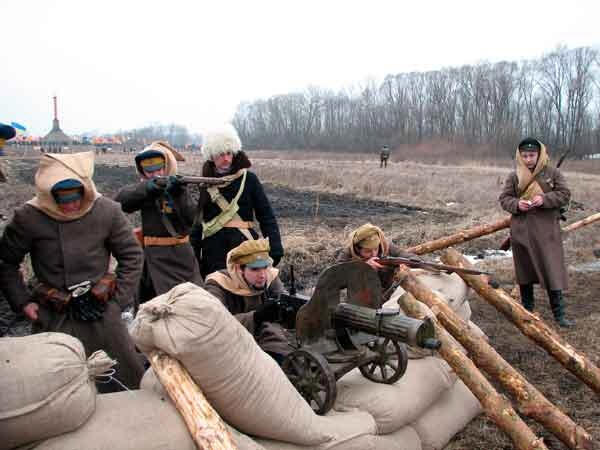 Юні герої були саме так виховані, виховані українськими матерями. Вони, київські матері, виряджали січневого дня своїх синів на станцію Крути. Без сліз і стогону поблагословили своїх хлоп’ят на смерть і подвиг. Це вже потім будуть голосіння і сльози… Потім, коли після тимчасового вигнання більшовицьких окупантів з Києва виїдуть матері на станцію Крути, щоб розшукати до невпізнання понівечені тіла своїх дітей… Що ж так розлютило п’яних балтійських матросів і петербурзьких кримінальників? Галичанин Сашко Пипський, один із 27 полонених героїв, приготованих до розстрілу, до пущення «в расход», сильним голосом почав: «Ще не вмерла…». Її підхоплюють товариші, й пісня могутніє й котиться, як крилата звіста кращого Завтра… Голосні постріли заглушили спів. Скошеним квітом падають без зітхань останні герої на ту землю, якій клялись в останню хвилину добути свободу, віддати душу й тіло.І в тій хвилині на Північ, до Москви, лине телеграфічне повідомлення: «Дорога на Київ вільна! Приказ виконано! Україну втопимо в морі крові! Ждемо на дальші прикази!». 19 березня на Аскольдовій могилі ховали їх, як писав П.Тичина, «30 мучнів українців, славних, молодих…»На Аскольдовій могиліУкраїнський цвіт!На кого завзявся Каїн?Боже, покарай! –Понад все вони любилиСвій коханий край. Ховали велично… Так постала друга, крім Тарасової, свята могила над Дніпром, яка мала промовляти: «Подорожній, розкажи землякам, що ми вмерли, вірно сповнивши закон…».Але… Не так сталося як гадалося…«Горе народові, що забуває своїх героїв». 1936 року, в рік наростання обертів сталінської терористичної машини, була зруйнована Аскольдова могила. Навіть мертвих – боялася комуністична влада юних борців за незалежність України: могилу по-бандитському «закатали під асфальт», а пам'ять покрила болотом брехні й наклепів. Але пам'ять про Героїв Крут не завмирала. Про них пам’ятали у Львові: їх відзначали як українське всестудентське свято (1932 р.).Урочисті академії створювали українці діаспори. Митрополит Іларіон (Іван Огієнко) у Вінніпезі разом зі студентами богословського факультету Колегії Св. Андрея щорічно відзначали цю сумну, але й водночас величну дату!Уроки Крут – повинні бути усвідомлені сучасною владою й усім громадянством:1) Держава повинна дбати про свою безпеку і про належний рівень своєї армії;2) Лише національні моральні підвалини повинні бути в Українських Збройних силах;3) Уроки Крут повинні бути пріоритетними у вихованні сучасної молоді, зомбованої трилерами та маскультурою;Поет Микола Луків написав у вірші «Крути»:Ще юнаки, ще майже діти,А навкруги і смерть, і кров.«На порох стерти, перебити!» -Іде на Київ Муравйов.Полків його не зупинити,Та рано тішаться кати:Коли стають до зброї діти,                                            Народ цей – не перемогти!І нехай сучасні вчені-історики розмірковують про міфи і правду  битви під Крутами, ніхто не поставить під сумнів високий героїзм і патріотичну самопожертву юних борців за ідею, відданих захисників національної справи.«Ой ви, Крути, засніжені Крути,Наше горе і праведний клич,Нам ніколи про вас не забути…»Ні, вони не полягли, вони – безсмертні…!Та й крізь асфальт зорять сьогодні їхні мертві очі на маєво синьо-жовтих прапорів незалежної України над Києвом! Тих прапорів, за які вони віддали свої життя!Та й крізь асфальт чують вони знову золотий гомін волі й розкрилене «Ще не вмерла України!». Поки житиме хоч одна українська сім’я, батько промовлятиме:«Молися, сину, за Вкраїну.Так буде, так є, так повинно бути!Слава Україні!Героям слава!!!План  заходів щодо підготовки та відзначення  у 2016 роціДня Соборності України(97-ої річниці проголошення Акта злуки Української Народної Республіки і Західно-Української Народної Республіки)Сценарій  до Дня Захисника  Вітчизни     Ведуча: Шановні гості і всі присутні у цьому залі. Дозвольте привітати вас із традиційним, немеркнучим з роками святом – Днем захисника Вітчизни. Військові традиції не вмирають, доки існує сам народ, доки розвиваються його збройні сили.  14 жовтня – День захисника Вітчизни, -  сьогодні є всенародним святом. Це данина любові та поваги до захисника Батьківщини, до ветеранів Великої Вітчизняної війни та учасників бойових дій на Сході України. І це сьогоднішнє свято для всіх людей військової справи, доблесті і честі .  1 Поведу таку я річ:     Що ми знаємо про Січ     І про нашу Україну     Й нашу армію єдину.                                         2 Знаю, друзі, - славна Січ,                                             Ворогам ішла настріч,                                             Рідну землю захищала                                             І народ наш прославляла .  3 Наші хлопці –козаки      Будуть гарні вояки.  Хай лиш трішки підростуть  Тоді й в армію підуть .                                               4 Маленькі наші ноги,                                                  Та знають свою путь.                                                  На службу Україні,                                                   Як виростуть підуть .  5 Маленькі наші руки     Та кріпнуть і ростуть .      На службу Україні      Всю працю віддадуть.Дитячі в нас серденькаТа щире в них чуття.Любити УкраїнуБудуть ціле життя.7 Маленькі наші ноги   Та взуті в чобітки   На службу Україні   Йдуть хлопці – козаки. 8 Непереможну у бою                                                    Ми славим армію свою                                                    Бо всі на світі чесні люди:                                                     І дорослі  і  малі          Хочуть миру скрізь і всюди,      Хочуть миру   на землі.Пісня «Ой, на горі тай женці жнуть»  Ведучий : Український народ завжди поважав  своїх захисників , про що свідчить і любов до козацтва.Пісня «Блищали на сонці шаблі запорожців» -  Ведучий . З глибини віків, із давніх давен доходять до нас легенди про воїнів звитяжців, які не жаліючи життя свого боронили рідну землю-неньку Україну. Ведуча. Де Дніпро наш котить хвилі               Рве стрімкі пороги               Там країна вся зелена               Славний край розлогий.                Там козацтво виростало,                Слави, волі здобувало.                Україно, Україно                  Славний край козачий. Ведуча. Служити в козацькому війську вважалось в народі найпочеснішою справою, навіть ті матері, що в звичайний час благали синів не ходити на Запорожжя, під час великого Походу відряджали дітей у військо… і чекали.читець.     “ Було у мене чотири сини       Полетіли, соколики , не вернулися.       У мене вже не весна , минулися весни…       Їх колись на своїх крилах лелеченьки несли       А сини мої весняне поле скородили ,       А лелеченьки босоніж по полю ходили…       Висять трави на бантині,       Опівночі рвані , синам моїм,       Соколикам на болючі рани.        Вилітали з сонця золотії бджоли,        Замерзали сльозами на сивих вишнях.        Іване.., Степане.., Дмитро.., Миколо!        Ні душі, тільки тиша…        Чула від людей, душі стають лелеками і літають…        …Тільки до мене не повертають…        Ой чом же ви, лелеченьки –босоногі діти!        Не хочете до хатоньки рідної летіти        Ой чом же ви, сини мої – сини  молоденькі!                   Не вернетесь додомоньку, до рідної неньки…         А чаєчка все кичиче на ковилу сиву,         А прислухаєшся, кличе: “ Сину, ти мій сину!” Пісня ( «Стремено» - Яни Шовби).  Ведучий. І все ж таки, хоч загинули запорожці , та не загинула їхня слава великих героїв, могутніх велетів, котрі поклали свої голови за віру, за народ, за людські права, за безцінну волю. Ведуча. Українська армія може по праву пишатися своєю історією, своїми традиціями. Ведучий. Повертаючись сьогодні обличчям до нашої історії,ми з глибокою вдячністю схиляємо голову перед бійцями Радянської Армії. Ведуча .Славу українські солдати і офіцери здобули на фронтах Великої Вітчизняної війни. Ведуча. В нас клятва єдина і воля єдина,               Єдиний в нас клич і порив:               Ніколи, ніколи не буде Вкраїна               Рабою фашистських катів!..               Вкладає меча в руки  вірного сина               Наш край, щоб цей меч пломенів.               Ніколи, ніколи не буде Вкраїна               Рабою фашистських катів. Ведучий . Більша частина населення України боролася проти фашизму в лавах Червоної Армії, брала участь в партизанському та підпільному русі . Ця війна завдала Україні величезних втрат. Майже кожен  6-й мешканець України загинув в ній . Зруйновано і спалено 714 міст і селищ, 28 тис. сіл і хуторів , 16 тис 150 підприємств. Кожне молоде серце сьогодні і завжди повинно берегти пам’ять про всіх , хто  відстояв державу в тій страшній війні.Берегти, шанувати і стояти за прадідів, Берегти, шанувати і стояти на варті, Щоб ніколи не повторилась та бідаЯку пережив наш народ у 1941-1945 роках. Вірш «Пам’ять».Священна пам’ять в спадок нам дана Вона вогонь незгасний запалила  Там, де солдатська вирита могила,  Де громом прокотилася війна…  2. Не владний час війни зітерти слід.  І вдячна Пам’ять вічно буде жити,  Як кров бійця, живі палають квіти  На тлі печальних мармурових плит. 3. …Я в літаку і в танку не горів,  В атаках не дивився смерті в очі  Та пам’ять забувать моя не хоче  Невтішних в своїм горі матерів.  4. З кривавої жорстокої війни  Вони синів своїх і досі виглядають,  До пожовтілих знімків припадають  Й пряде зажура пасма сивини…5.  Мій дід у сорок другому упав   На  білий сніг,   Що чорним став від бою.   Моє життя він прикривав собою   Щоб я в шаленім вирі не пропав   6. …Милує зір цвітіння біла повінь   Зігрій , надіє, радосте земна   Йдемо до обелісків , як на сповідь   І згадуєм полеглих імена.   Ведуча. Солдатські окопи , воронки від снарядів –ці шрами війни природа залікує за сотню років. Подвиг же героїв передається з покоління в покоління і житиме в людській пам’яті вічно. А якою пекучою є солдатська пам’ять. Адже, ви, солдати війни, ветерани війни , пам’ятаєте і гіркоту перших поразок і радість першої перемоги над ворогом, і біль тяжких втрат рідних , друзів і побратимів.  Ведучий . Солдатська пам’ять – це той голос історії, який ми повинні слухати щодня для усіх поколінь, як голос правди про Велику Вітчизняну війну. Читець      Ветерани пам’ятають,     Як горів , гримів і рвався обрій     Лишаючи позаду батьківський поріг     І вітер грав сумних мелодій      У знівечених вербах край доріг      І  йшли солдати днями і ночами      Нестерпний біль ламав надбрів’я, скроні сік      Де друзі падали, там хоронили їх,      І , як могли могили їм копали,      Прощались мовчки – залпів не давали      Патрони берегли і крем’яні чуття,      Щоб вибороть і сонце і життя.  Ведучий.  Не забули ветерани і фронтові дороги і фронтову дружбу і солдатські могили; край цих доріг, серед поля, степу, серед беріз, біля села солдатська могила в землю вросла.    Ведучий. Солдатські листи… Скільки їх було за 4 роки? Кажуть, що якби з них зробити килим, то вистачило б накрити всю земну кулю. І більшість з них починалась словами “ Моя дорога, мамо!” чи “ Моя люба, кохана дружина, дочко, сестро. ”  Ведуча . Під час боїв зігрівала думка про рідний  дім , кохану людину і серце зігрівала завжди пісня.  Ведуча. Шановні ветерани! Скільки горя випало на ваше покоління! Радість перемоги і гіркота втрат – почуття, які нероздільно живуть у серцях кожного з  Вас : від учасників до очевидців Великої Вітчизняної війни, ці почуття свято передаються новим поколінням. У цій естафеті незгасної народної пам’яті ніколи не буде кінця. Тож, шановні ветерани, вам слово. Ведучий. Обеліски, пам’ятники. Скільки їх? Але чому нема пам’ятника матері, що досі чекає свого сина, вдовам – жінкам високої краси, вірності, які виконали останній заповіт чоловіків – вивели в люди дітей. Самі вони, затамувавши горе і біль, відбудовували зруйноване, виховували своїх дітей  - продовження нашого українського роду.Читець.   Вийшла в степ широкий Мати посивіла.   Виплакала очі від журби вона   Біля квітів маку стала заніміла   Й згадувалась знову матері війна.   І почула голос сина над житами,   То зітхала мати ,то вогонь палав:   “ Я прийшов до тебе, я вернувся, мамо   Я своєю смертю смертю потоптав   На моїй могилі нині квітів море,   Ти в думках до мене линеш з далини   І твоє невтішне материнське горе –   То прокляття вічне паліям війни”Пісня «Перемога, свята Перемога»  Ведучий .15 лютого відзначався скорботний день пам’яті воїнів- афганців.  Більше 50 років тому було покладено край фашизму. Діди наші думали, що та війна остання. Вони не знали, що їх онуків також називатимуть ветеранами. І  поки на землі існують гарячі точки, і поки порушується біблійна заповідь “ Не вбивай”, ми не можемо, не повинні заспокоюватись, не можем спати спокійно, коли не спокійно у світі, коли йдуть війни, коли гинуть діти. Ведуча. Ой , сини, сини, наші соколи. Хіба для смерті народили вас матері ? Вони вас плекали з крихіток , щоб ви жили , працювали, а не повертались до рідної домівки обпаленими війною пораненими лелеками , чи … лиш осінніми зорепадами нагадували про своє існування. Згадаймо Афганістан – це черга за …   з хвої . Хто останній за смертю?  Пісня  “Про Афганістан“ –.  Ведучий. І  затужили, заридали матері , затужила вся Україна. “Мамо ,я не хотів і не думав повертатись додому чорною стрічкою на свій портрет, буйним кленом біля нашої хати. Простіть мене,  рідна!”   Ведуча. Скільки  їх  - юнаків голубооких, русявих і чорнявих, одружених і тих, до яких ще не прийшло кохання, загинуло на тій війні. Скільки їх прийшло з покаліченими тілами і душами.Читець.. Сняться ноги, знову сняться,                 Як пологим берегом іде,                 Хлюпа хвилі, місяць круторогий                 Над горою світить , ніби вдень                 На дорозі ковдра із пилюки                 Пхукає і ноги холодить.                 Він спішить і простягає руки                 Він біжить, а може вже летить?                 Понад  кам’яним Афганістаном,                 В білих хмарах, а чи у бинтах?                 “Де це ноги, де це ноги, мамо?!                  Як же можна  жити так?. Де ж це  ноги, мамо ? Медсанбати,           Сніг операційного стола…           Встати, закричати, розірвати           Болість, що, як вибух, в кров ввійшла           Як же це приречення збагнути,           Коли душу холод обійма.           Коли пальців хочеться торкнутись           Тих, яких навіки вже нема            Хто придумав вибух мін чи стогін?            Мов рентгеном світить слово  “жить”            …Біля ліжка , втомлена дорогою,            Пара ніг пластмасових лежить. Хто на пластмасових, хто на костилях, хто на власних. Вони все таки повернулися та не всі. І не можна забути оту згоровану неньку, оті виплакані сльози над цинковими хлопчиками, яких привозив у Союз “чорний тюльпан”.Пісня «Про Афганістан» -        Але хлопців – нема!       І ніколи вже більше не буде,       І їх тисячі більш       Не воскреснуть , не встануть з могил       Там в Афганських пісках       Прошивало навиліт їм груди       Й на вустах запікався       Густий і задимлений пил…Читець       О, як це горе пережити?       Час незбагненний наш такий,       У мирний час дитину вбить,       І рветься серце на шматки,       Ти прихились до нього, небо!        Ти ,земле  рідна , обійми,        Та тільки  тиснути не треба.        Його ж привезено з війни…Читець.        У нього виболене тіло,         На тілі рани – як ножі…      Воно так жить тоді хотіло       На тім на смертнім рубежі!       Землі моєї любі діти,       Чому ж судилося отак      Щоб замість жити, жити, жити        Ви й досі гинете в світах ?Пісня «Білі ангели» Читець.    – Солдати гинуть. І кожна смерть страшна. А як страшно, коли не хочеться помирати у 18-19 років, коли ще тільки починається життя.   Пам’ять про  загиблих  вшановують хвилиною мовчання.      Ніхто не рахував скільки років довелося б нам мовчати , колиб так пом’янути кожного  вбитого. Помовчимо хвилину. А всіх.    Встаньмо, постіймо  хвилину, нехай у нас не заболять ноги, а тільки защемлять серця за тих , кого нема серед нас , хто лежить у землі, хто світить нам із небес, а може  із підбитим крилом ніяк не перелетить Афганські гори. Оголошується хвилина мовчання.Читець. Спить у гільзах патронів                   Чорне горе мільйонів                   Сплять повішених очі                   Сплять прокльони жіночі,                    Сплять вуста спопелілі                    Сплять усмішки затлілі                    Сплять гіркоти вдовині                     Бухенвальди, Афгани, Хатині…                     Сплять розстріляні  крики                     Людське горе велике,                     Що палило нам груди                     Не будіть його, люди.  Читець. Іменем жінки, що овдовіла                   Іменем матері, що з печалі сивіла,                 Іменем сина, що батька не знав                 Іменем батька, що в січі смертельній упав                 Я проклинаю війну  жорстоку, -                 Вона відібрала у людства спокій.Читець.                 Іменем тих , хто над краєм безодні,                 Іменем ще не народжених,                 Сном немовлят не стривожених                 Кличу з війною вийти на бій,                 Мир відстояти  землі голубій!Ведуча. Звертаючись сьогодні до наших  юнаків, майбутніх солдатів , мені хочеться сказати: не дай вам, боже такої долі. Хай береже вас Бог і будьте гідними захисниками нашої Вітчизни.           Спливло, минуло літ уже десяток.           Сьогодні мама майбутнього солдата            Це – я .            І я чекатиму колись на сина…            Хай збереже моя дитина            Калини цвіт і вишень біле диво            І мирних ранків, сонячність щасливу            І  нашу вдячність нескінчену            І України славні знамена!   Звучить пісня про Україну – Вікторія Олійник  Ведуча. І на закінчення сьогоднішньої зустрічі  хочеться побажати миру у  вашому домі, сонячних ранків , мирних світанків, квітів довкола , радісного сміху дітей і внуків у ваших домівках. Щастя вам, здоров’я , миру і добра.    Пісня “Молитва” -  Яна ШовбиСценарій історично-патріотичного заходу Козацькі розвагиВступ
Виховання в людині патріота своєї батьківщини, любові до рідного краю, любові до України варто починати з раннього дитинства.
Отже, вже сьогодні, в роки навчання необхідно виховувати глибокі почуття патріотизму та національної гідності, найкращі якості захисника Батьківщини, високий рівень загальної культури та народних знань, народної етики, моралі, мистецтв.
Виконанню цих завдань і повинен сприяти військово-спортивний патріотичний захід «Козацькі розваги», який за напрямком, формою і змістом розрахований на допризовну молодь.
За умов умілого, грамотного, ініціативного й активного керівництва педагогів: вчителів «Захисту Вітчизни», історії, української мови та літератури, вчителів фізичної культури та керівника танцювального колективу, співпрацею з професійними військовими забезпечиться позитивний результат заходу.«Захист Вітчизни, незалежності та територіальної цілісності України, шанування її державних символів є обов’язком громадян України».Стаття 65. Конституція УкраїниI. Мета та основні завдання заходу1. Метою заходу є:
виховання у юнаків та дівчат глибоких і твердих національно-патріотичних переконань, підготовка молоді до творчої праці, до військової служби та захисту своєї Батьківщини;
формування і виховання у молоді високих морально-психологічних та морально-бойових якостей;
виховання мужності, сміливості, наполегливості, дисциплінованості й ініціативності на основі відновлених національних козацьких педагогічних традицій;
виховання духовно та фізично розвиненого юного покоління суверенної України на історично сформованих засадах козацького світогляду та здорового способу життя, у дусі відданості Батьківщині та її народу на основі відродження національних та загальнолюдських духовних і моральних цінностей.2. Завданнями заходу є:
виховання у юнацтва активної громадської позиції, національної гідності і самосвідомості, любові до своєї батьківщини ‒ України, готовності захищати свій рідний край;
опанування козацької культурної спадщини, звичаїв і ритуалів, традицій, свят;
переймання козацьких забав та військових ігор, традиційних козацьких видів фізичної культури, спорту та військових умінь з метою гартування козацького духу й тіла; осягнення секретів козацької кухні, здорового способу життя, козацької медицини; зміцнення та розвиток дружби між юнаками.II. Кодекс лицарської честі козакаЛюби свою Батьківщину, материнську мову, неньку Україну, шануй віру і звичаї свого народу.
Май свою національну і людську гідність, будь готовим захищати слабших, турбуватися про молодших.
Виховуй шляхетне ставлення до дівчини, жінки, матері, бабусі; оберігай їх людську честь і гідність.
Слухай накази та поради батьків, вчителів, поважай старших.
Будь вірним українській національній ідеї, принципам української національної моралі і духовності.
Відстоюй повну свободу і незалежність особистості, народу, держави.
Кріпи свій характер і волю, будь терплячим і дисциплінованим.
Будь хоробрим і відважним, мужнім і невтомним.
Понад усе цінуй козацьку честь.
Будь лицарем до супротивника, зневажай жорстоких і лихих.
Будь ревним охоронником рідної природи.
Бережи традиції Українського козацтва, охороняй пам’ятки історії і культури свого народу.III. Кодекс лицарської звитяги
Готовність боротися до загину за волю, честь і славу України;
Нехтування небезпекою, коли справа стосується життя рідних, друзів, побратимів, долі Матері-України;
Презирство і ненависть до ворогів, прагнення визволити рідний край від чужих забрід-завойовників;
Здатність відстоювати за будь-яких обставин рідну мову, культуру мистецтво, духовні традиції, гідність свого народу;
Героїзм, подвижництво в творчій праці і в бою в ім’я свободи і незалежності України;
Самовіддане відстоювання свого права бути господарем на рідній землі;
Здатність і готовність займатися, навіть в години лихоліття, будівництвом і зміцненням Української держави.IV. Заповіді милосердя
Готовність допомагати найслабшим, найбеззахиснішим дітям, створювати умови для їхньої радості, попереджувати їхні страждання, замінювати їм у разі необхідності батька й матір, брата й сестру;
Всебічна допомога сиротам, вдовам, бабусям і дідусям, турботливе ставлення до безпомічних, постійна їх матеріальна і моральна підтримка;
Надання допомоги хворим, інвалідам, потерпілим від злих людей, стихійних сил природи тощо;
Здатність до співчуття, жалю до людей, які потрапили в біду;
Готовність допомагати будь-якій людині, щиро розділити з нею журбу, страждання, горе, зробити все для того, щоб їй стало легше.V. Присяга козака
Я, козак, (ПІБ), перед Богом нашим Всевишнім присягаю козацькому товариству й матері-Україні, що буду патріотом України, обіцяю примножувати традиції славних козаків України, бути вірним товаришем братам-козакам, вірним сином неньки-України.
Присягаю ніколи не зрадити Козацтво, відстоювати споконвічні цінності українського народу, любов до Бога, любов до людини і усього живого, шанувати і виконувати закони України. До останнього подиху служити Богу, народу, Україні.
Присягаю цьому перед Господом і усім козацьким товариством!
Слава Україні!
Слава Козацтву!Хід святаСьогодні у ліцеї свято,
Тут сміху і радості багато.
Із святом козаків вітаєм, 
Всього найкращого бажаєм.
Для боротьби ми не збирали 
Ані рушниць, ані гармат,
Здоров’я повен міх набрали,
Вистачить його для всіх.1-ша ведуча: Україно, ти для мене диво,
 І нехай пливе за роком рік, 
 Буду, мамо, горда і вродлива,
 З тебе дивуватися повік.
2-га ведуча: Задивляюсь у твої зірниці
 Голубі й тривожні, ніби рань.
 Крешуть з них червоні блискавиці
 Революцій, бунтів і повстань.
1-ша ведуча: Україно, ти моя молитва,
 Ти моя розпука вікова.
 Гримотить над світом люта битва
 За твоє життя, твої права.
2-га ведуча: Спіть спокійно... У вас є сторожа,
 Що відхилить жорстоку біду,
 Та ж стоять перед вами Мати Божа
 І Україна в терновім вінку.
1-ша ведуча: У минулому українського народу було таке неповторне і 
 легендарне явище, як Запорізька Січ. Це про неї Гоголь писав: 
 «Так ось вона, Січ! Ось те гніздо, звідки вилітають усі ті горді й 
 дужі, як леви. Ось звідки розливається воля й козацтво на всю 
 країну!»
2-га ведуча: Козацтво не було випадковістю на нашій землі…Прибуваючи 
 до безмежного степу, козаки селилися понад Дніпром та 
 Південним Бугом. Особливо їх приваблював Дніпро священна 
 і заповітна ріка, оспівана в думах та переказах. Козаки 
 називали Дніпро своїм «братом».1-ша ведуча: Козаки кожного куреня за загальним сигналом вставали до схід 
 сонця та йшли на річку купатися, незважаючи на пору року. 
 Потім сніданок, молитва, господарські справи, а далі ‒ військовий 
 вишкіл та фізичні випробування.
2-га ведуча: А тепер дітей козацького роду
 У наше коло викликаю,
 Їх перевірити бажаю.Конкурс 1. «Виконання стройових вправ»
Кожен козак повинен був знати своє місце в строю, займати його швидко, не заважаючи іншим. Виконання стройових прийомів.1-ша ведуча: Молодий ти, молодий,
 Повний сили та відваги.
 Гей, юнак, виходь на бій,
 Пожартуєм для розваги!Конкурс 2. «Снайпер»
Кожен козак повинен вміти вправно поводитися зі зброєю, влучно стріляти. Тож, кожен юнак повинен пройти курс вогневої підготовки й продовжити славу наших пращурів ‒ козаків. Стрільба з пневматичної зброї.
Конкурс 3. «Сила»
Фізичне виховання було предметом особливої уваги козаків. Воно у них поєднувалося з воєнним навчанням і вихованням. Перевага рук.2-га ведуча: Гей, козак!Ставай, тремти!
 Дай я з тебе посміюся.
 Хто сміліший: я чи ти ‒
 Подивлюся, подивлюся!Конкурс 4. «Вправність»
Зазвичай, козаки дуже ласі до дівчат. Зараз їм потрібно пригостити дівчину цукеркою. А як це вони зроблять із зав’язаними руками, ми з вами подивимося.Конкурс 5. «Художній»
А ось ще одна розвага. У кожного козака був вірний товариш ‒ його кінь. Зараз наші відважні козаки повинні намалювати свого улюбленця із зав’язаними очима.Конкурс 6. «Медичний»
Свідомо виконувати свій благородний обов’язок з надання допомоги пораненим і хворим є невід’ємною частиною козацького милосердя. В цьому конкурсі ми задіємо наших дівчат-козачок. Надання першої долікарської допомоги при пораненнях.Виступи учасників художньої самодіяльності.1-ша ведуча: Гетьмани України! Ці слова будять у наших думках сильних, 
 сміливих, відданих своїй землі, своєму народові людей.
 (На сцені козаки вибирають свого гетьмана).Чути голоси: Дмитра Вишенського! Курінного Галайду! 
 Богдана Хмельницького!1-й козак: Бути тобі, Хмелю, отаманом! Свято бережи козацьку честь. І Боже 
 тебе збав зрадити своїй землі, своєму народові. Приймай цю 
 булаву. Керуй з розумом та душею. У Господа поради питай.2-й козак: Ой, Хмельницький Богдане, гетьмане славний,
 Добрий розум тобі дався,
 Що короля і султана, і кримського хана
 Ти відцурався.Хмельницький: Ні! Не можем зброї скласти та йти по домівках. А щоб 
 осягнути мирне життя для краю нашого, щоб жити в безпеці 
 дітям та матерям нашим, щоб бути господарем на своїй ниві, 
 повинні ми у битві змусити ворогів облишити навіть думки 
 про підкорення нашого краю. Віднині ми не приступні і 
 нескорені. А чи так, славне козацтво?1-ша ведуча:  За честь України, козацькі клейноди
               Йшли люди і ліку їм несть.
               В серцях ідеали свободи
               І честь України, і честь…2-га ведуча:   І жде нас одна нагорода ‒
               Нести на Голгофу свій хрест.
               А там ‒ ідеали свободи
               І честь України, і честь!Підведення підсумків журі.
Нагородження переможців.1-ша ведуча: Ось і закінчилися наші козацькі забави. 2-га ведуча: Подякуємо всім учасникам «розваг» за чудовий відпочинок.
1-ша ведуча: Живіть щасливо і багато,Любов до спорту збережітьХай кожен день вам буде свято,
 Життям упевнено ідіть. Сценарій свята до річниці УПАДо Дня українського козацтва та річниці створення Української Повстанської Армії 

Було колись в Україні – ревіли гармати:
Було колись – запорожці вміли панувати.
Панували, добували і славу, і волю.
Забула вже Європа ту силу молоду,
Що біля Конотопа розбила вщент орду.
Забули тугодуми, як воля січова
Творила віщі думи, збирала в кров слова.
А ми сьогодні нагадаймо, що слава козацька – жива!
1 ведучий: Доброго дня усім присутнім в цьому залі!
2 ведучий: Доброго дня, шановні отамани і представники козацьких організацій міста Бердянська, представники національно-патріотичних організацій «Українська громада» і «Просвіта», викладачі центру та учнівська молодь. Шановні учасники нашого заходу, щиро вітаємо вас з Днем Українського козацтва, святом всіх представників славтеного лицарського роду, гідних нащадків великих прадідів, у чиїх жилах пульсує гаряча козацька кров і живе дух наших героїчних запорожців. Унікальність нашої історії і нашого народу полягає в тому, що в козацтві відбився творчий і волелюбний дух наших предків. Козацтво завжди було символом честі, сиди і мужності нашого народу, дарувало історії яскраві зразки жертовного служіння Батьківщині, самовідданого захисту рідної землі, продовження славних українських козацьких традицій. Козацтво є гордістю нашого народу, душею України, її надією та оберегом. 
1 ведучий: Як відомо людина нерозривно пов’язана з минулим свого народу, його історією, і сьогодні ми перегорнемо одну із сторінок нашого славного минулого.
2 ведучий: З кожним днем зростає інтерес багатьох людей до нашої історії. Знання свого родоводу, історичних та культурних надбань предків необхідні не лише для піднесення національної гідності, а й для використання кращих традицій у сучасному нашому житті.
3 ведучий: Ми можемо пишатися тим, що Україна ніколи не поневолювала інші народи, а вміло захищала себе від ворогів. Був час, коли всю нашу землю загарбали й поділили між собою сусідні держави. Нестерпно було жити українському народу в неволі. І почав він утікати в пониззя Дніпра, за пороги, де були дикі степи. Втікачі називали себе козаками, тобто вільними людьми. На островах, що лежали посеред бистрої Дніпрової води, вони заснували Запорозьку Січ.
1 ведучий: Сьогодні великої ваги набуває відродження українського козацтва, бо це і відродження України. Указом Президента України 14 жовтня оголошено Днем українського козацтва. Таким чином, Покрова святкуватиметься в нас не тільки як народнорелігійне, а й національне свято. 
2 ведучий: Україна! Країна смутку і печалі, краси і радості; різних звичаїв і обрядів, гучної української пісні, швидкого танцю, чарівної природи, а головне – добрих, щирих, гостинних людей.
Україно! Ти - моя молитва!
Ти моя розлука вікова.
Гримотить над світом люта битва
За твоє життя, твої права.
Україно – ти для мене диво!
І нехай пливе за роком рік,
Буду, ненько, горда і вродлива,
З тебе дивуватися повік.
Чорне море – наше море,
Наші і Карпати,
Гей, яка ж ти, Україно,
Пишна та багата!
Лети вітер з полонини
Та понад степами,
Рознеси ти нашу славу
Широко світами
3 ведучий: Все частіше ми звертаємося до наших витоків: історії нашої країни, рідної мови, козацької вольниці. Звертаємося до минулого, щоб зрозуміти сучасне.
1 ведучий: Корені нашої духовності у минулому, коли була ненька-мати – Запорозька славна Січ. Вона – праматір української державності і реальна військово-політична сила України, яка упродовж століть протидіяла спробам турецьких султанів, кримських ханів та польської шляхти поставити український народ на коліна.
2 ведучий: Запорізька Січ! Козацтво – легендарне минуле українського народу, його святиня. Синонім свободи, людської та національної гідності і талановитості.
3 ведучий: Козацтво України вважало Пресвяту Богородицю своєю покровителькою і заступницею. Тому на Запорожжі була заснована церква Святої Покрови. І куди б доля не заносила доля козаків, завжди з ними був образ Пресвятої Покрови. Ця ікона супроводжували і оберігала козаків у далекій дорозі.
1-й козак: Ой куди це ми попали?
Кошовий: Панове козаки! Я покликав вас на Благословенну Хортицю, аби вчинити вельми важливе і зело мудре діло.
2-й козак: Що це за діло?
3-й козак: Знову будемо листа Султанові писати?
4-й козак: а, може, чолобитну цариці Катерині?
1-й козак: Та ні! Меморандум прем’єру.
Кошовий( підносить вверх булаву): Тихо! Що це вам несанкціонований мітинг? Справа , можа сказати , державної ваги! Будемо гуртом писати листа нашим нащадкам, козакам 21-го століття.
2-й козак : Чудово!
3-й козак: Лист потомкам!
4-й козак: Нашим онукам!
5-й козак: Правнукам!
1-й козак( лічить на пальцах): Пра-пра-пра-пра…
Всі:Правнукам!
Кошовий: Писарю!
Писар: га?
Кошовий: Каламар і перо є?
Писар: Є! Осьочечки! 
2-й козак: Він і спить з пером за вухом.
Кошовий: А папір є?
Писар: Є!
Кошовий: Пиши. Чолом вам, дорогі наші нащадки-шановні козаки!
3-й козак: Славні запорожці!
4-й Козак: Веселі запорожці!
5-й козак:Співучі запорожці!
4-й кохак: Непитущі запорожці!
Кошовий: Непитущі! Що за наклеп?
2-й козак: Дійсно ,непитущі, бо закусувати нічим, самі ціни засталися!
Кошовий:Перед усім дозвольте побажати вам великого щастя!
1-й козак: Здоров'ячка !
2-й козак:Добра й достатку!
3-й козак: Миру й злагоди!
4-й козак:Краси і добра!
Кошовий:Заповідаємо вам, як зеницю ока берегти матінка-Україну!
5-й козак: І Дніпро!
1-й козак: Хортицю!
Кошовий: Волимо, щоб Ви і нині, і прісно, і довіку пам'ятали достославних лицарів нашого роду.
2-й козак:Сірка!
3-й козак: Дорошенка!
4-й козак: Наливайка!
5-й козак:Сагайдачного!
1-й козак: Калнишевського!
2-й козак: Мазепу!
3-й козак: Хмельницького!
Кошовий: А хто це все зневажатиме, занапастить Дніпро, закоптить небо, витолочить Хортицю, забуде материнську мову, того відправити на Дурну Скелю, нехай комарів годує!
1-й козак:Краще посадіть на гарячий мартен отим місцем, що нижче спини і називається…
Кошовий: Тихо!
3-й козак:Тихо не можна ,бо шкварчати буде!
Кошовий:Я кому сказав! Тихо!
Кошовий(писарю): Пиши! За сим-наш низький уклін всьму чесному українству! Написав? Тоді амінь! Голосувати як будемо? Поіменно? 
4-й козак:Навіщо? У нас же кон-сен-сус!
Кошовий:Отже ,згода!
Всі: Згода!
Кошовий: Тоді прошу представників січей прикласти руку: Хортицька Січ! Томаківська! Кам’янська ! Базавлуцька! Чортомлинська!
Олешківська! Усі підписалися?
Всі: Усі!
Писар:Як відправляти листа будемо?Волами чи авіапоштою?
Кошовий: заший у шапку і закапай на Хортиці. Потомки будуть будувати козацький меморіал знайдуть і прочитають.
5-й козак: УРА!
1-й козак: Слава кошовому!
Кошовий: І хай ніколи козацькому роду не буде переводу!!!
Всі: Козацькому роду не буде переводу!!
Пісня «Ой горі та й женці жнуть»
1 ведучий: Із крові у кров, з душі у душу переливається тепло. 
Далеких пращурів й нащадків духовно зближує воно
2 ведучий: Живуть традиції народу у наших молодих серцях. 
Скарби духовні крізь віки торують в пам'ять нашу шлях.
3 ведучий: І доти житиме народ, допоки житимуть вони. 
Єднають пращурів й нащадків духовні надбання й скарби.
1 ведучий: Свято Покрови Пресвятої Діви Марії в Україні пов’язане не лише з героїчною славою козаків-запорожців. 14 жовтня 1942 року за рішенням політичного проводу ОУН для захисту мирного населення України від знущань німецької окупаційної влади було створено Українську Повстанську Армію. 
1 ведучий: Головнокомандуючим УПА, з 1943р. по 1950р. був Роман Шухевич, псевдонім Тарас Чупринка. Маючи визначні здібності, він створив дієздатну, багаточисельну військову силу, котра потужно протистояла Німецьким і Радянським каральним військам. 
2 ведучий: Жахливі наслідки діяльності Радянської влади на Україні, голодомори, репресії, терор на Східній Україні з 1920р. по 1941р., масові вбивства, катування, четвертування людей в тюрмах НКВД на Західній Україні з 1939р. по 1941р. та не менш миролюбна політика Гітлера, остаточно озлобили людей проти Німеччини і Московського більшовизму. 
Відеоролик «ОУН-УПА – війна на два фронти»
1 ведучий: Жорстокі та антилюдські політичні системи комуністичних та фашистських загарбників сприяли державницьким та патріотичним почуттям мирного населення, котре масово вливалося в ряди УПА. В 1944р. УПА нараховувала близько півмільйона осіб. Саме УПА врятувала населення Західної України від масового терору і повного знищення комуністичним режимом, очолюваним Сталіним. Добре організована УПА вела успішну, але кровопролитну війну із комуністичними загарбниками. УПА тісно співдіяла з підпільною організованою мережею ОУН, отримуючи від них необхідну інформацію.
2 ведучий: УПА це широкомасштабний партизанський рух опору, який був дуже добре організованим, мобільним, скоординованим і являв собою дійсно партизанську армію відмінну від усіх інших, що діяли в Другу Світову Війну. УПА ніколи не отримувала міжнародної допомоги. Зброю, боєприпаси, уніформу діставали в бою з нацистами і більшовиками. УПА володіла сіткою підпільних військових навчальних закладів. Також в кожному військовому підрозділі перебував священник, котрий виконував функції капелана.
3 ведучий:Все керівництво УПА було високорелігійним і велику увагу приділяло захисту церкви на Західно-Українських землях від безбожного комуністичного режиму. УПА вела христову війну в ім'я віри, правди, справедливості з диявольським більшовизмом, котрий потопив в крові тисяч священослужителів мільйони вірних християн. Самовіддана боротьба воїнів УПА надовго залишилася в пам'яті народу і сприяла остаточному розвалу соціалізму, краху комуністичних і соціалістичних ідей в світі.
Слова вчителя: Згідно указу Президента від 2006 року сьогодні перед нами стоїть завдання вивчення та об’єктивного висвітлення діяльності українського визвольного руху та сприяння процесу національного примирення. Занадто далеко зайшла конфронтація у нашому суспільстві, особливо серед політичної еліти. 
Національне примирення потрібне для наших дітей та онуків, заради миру і стабільності. До координаційної ради з питань національно-патріотичного виховання звернулися два сивочолих ветерана, кожному вже пішов 92-й рік, які були рядовими Другої світової війни. Один – Хоменко Микола Олексійович – захищав Москву від фашистів. Другий – Холявко Микола Олексійович – був зв’язківцем в УПА, за що був політично репресованим. 
З метою консолідації та розвитку української нації, встановлення історичної справедливості щодо учасників українського визвольного руху, сприяння процесу національного примирення та взаєморозуміння, відновлення національної пам’яті прошу піднятися на сцену сивочолих ветеранів.
Пісня «Червона Калина»
1 ведучий:В УПА були люди різних національностей: росіяни, вірмени, грузини, узбеки, азербайджанці, німці, італійці, євреї і татари. Вони переходили в УПА, протестуючи проти політичних режимів Німеччини і Росії, переховуючись від їх спецслужб. Деякі були просто звільнені при депортації з залізничних ешелонів, при ув'язненні з тюрем Гестапо, СС та НКВД. 
2 ведучий: Підрозділи УПА знищили багато високопоставлених ворожих командирів, котрі приймали участь в каральних операціях проти мирного населення. Два керівники найвищого командного складу ворожих армій Нацистського СА Віктор Люцце і Червоної Армії маршал Микола Ватутін, були знищені УПА.
3 ведучий:Каральні війська СССР жорстоко розправлялися із мирними людьми, котрі матеріально і морально підтримували борців за волю, а також із членами родин воїнів УПА. Найжорстокіші катування зазнавали родичі воїнів української армії, котрі боролися в підпіллі із більшовизмом. В тому числі і родичі головного командного складу УПА. Так, вся родина Романа Шухевича, дружина і малолітні діти, були арештовані, піддані фізичним і моральним катуванням та утримувалися як заручники.
Господи! 
І що це діється? 
Господи! 
Червона кров 
дощечком осіннім змиється, 
і проллється потім знов... 
Скільки пролито невинної, 
скільки в ріки натекло!.. 
І блищить над Україною 
німбів мучеників скло.
1 ведучий: Мирне населення високо цінувало боротьбу УПА і всіляко підтримувало військові підрозділи УПА. Завдяки підтримці мирного населення та хорошій організаційній діяльності вищого командного складу, успішні бойові дії велися до початку 50-х років і були направлені виключно проти каральної системи СССР.
Зродились ми великої години
З пожеж війни і з полум’я вогнів.
Плекав нас біль по втраті України, 
Кормив нас гніт і гнів на ворогів.
Доволі нам руїни і незгоди,
Не сміє брат на брата йти у бій,
Під синьо-жовтим прапором свободи
З’єднаєм весь великий нарід свій.
І ось ідемо в бою життєвому. 
Тверді, міцні, незламні, мов граніт, 
Бо плач не дав свободи ще нікому, 
А хто борець, той здобуває світ. 
Велику правду для усіх єдину,
Наш гордий клич народові несе:
Батьківщині будь вірний до загину,
Нам Україна вище понад все!
Не хочемо ні слави, ні заплати, 
Заплатою нам розкіш боротьби, 
Солодше нам у бою умирати, 
Як жити в путах, мов німі раби. 
Веде нас в бій борців упавших слава,
Для нас закон найвищий та наказ -
Соборна Українськая Держава,
Вільна, міцна, від Тиси по Кавказ!
2 ведучий: З 1950р. по 1954р. очолював УПА Василь Кук, котрий будучи раненим в бою попав в полон. Практично з початку 50-х років за рішенням головного проводу ОУН активні бойові дії згортаються, деякі формування розпускаються, а організаційна мережа переводиться в глибоке підпілля і основний напрям роботи зосереджується на пропагандивно-інформаційній діяльності. Левова частка найкращих сил ОУН та УПА отримує завдання легалізуватися, щоб в майбутньому підтримати та продовжити національно-визвольну боротьбу. Це завдання було успішно виконано і основні сили були збережені від повного знищення. Ці люди плекали ідею Української Державності протягом усього життя та передали її наступним поколінням. В наслідок чого у 1991 році постає Незалежна Українська Держава.
Що вони взяли
З собою в могили?
Журу важку,
Немов льодяні брили,
Постріли в груди,
Осколки гранат,
Смуток великий,
Ранених Карпат.
Любов свою щиру
До рідної мами –
Ось що вони взяли
Навіки до ями.
3 ведучий:Останній військовий обов'язок воїни УПА виконували в жовтні 1956 року коли сміливо боролися на кордоні з Угорщиною, щоб допомогти Угорському анти-комуністичному повстанню. Українська Повстанська Армія була народною армією. Вона діяла в умовах бездержавності протягом багатьох років і повністю утримувалася народом.
Вони у битві чесно полягли
А іншого ні вибору, ні змоги
Вони загинули, але перемогли,
Бо віддали життя для перемоги
Живу їх пам'ять вік шануєм ми,
Увічнивши, як обеліск безсмертя.
Пам’ятайте про тих, що безвісті пропали,
Пам’ятайте про тих, що не встали, як впали.
Пам’ятайте про тих, що згоріли як зорі,-
Такі чисті і чесні, як повітря прозоре.
Пам’ятайте про тих, що за правду повстали,
Пам’ятайте про тих, що лягли на заставах.
Пам’ятайте про тих, що стрибали під танки...
Є в місцях невідомих невідомі останки.
Є в лісах, є у горах, і є під горою –
Менше в світі могил, ніж безсмертних героїв.
Пам’ятайте про них і у праці, і в пісні –
Хай відомими стануть всі герої безвісні.
Заключне слово викладача: 
Українська земля… Земля, щедро полита кров’ю її мешканців та ворогів, земля, на якій протягом віків точилися трагічні й, водночас, героїчні події. Намагаючись підняти один за одним пласти нашої з вами історії, бачимо споконвічне прагнення українства до волі, незалежності та благоденства рідної землі, неньки України. І завжди український народ оберігали від повного знищення, від хижих зазіхань ворогів, від лиха та, здавалася б, безнадії, вищі сили. Ті сили, які надихали на нелегку боротьбу лицарів степу – козаків, українську інтелігенцію, поетів, письменників і художників, діячів Української революції та борців за волю – Українську Повстанську Армію, дисидентів середини двадцятого століття та власне, творців української незалежної держави. Щира віра нашого народу в Божу допомогу, сповнені сліз молитви до Божої Матері – покровительки всього воїнства українського були почуті десь там, в небесній канцелярії. Почуті і втілені в життя. І наш з вами святий обов’язок – неухильно дотримуватися заповідей предків, берегти здобуте у важкій боротьбі і стати справжніми патріотами молодої держави –країни.Пісня «На світі є одна країна, яку люблю – це Україна»За Україну,   за її волю  – сценарій заходуВиконується пісня «ОЙ У ЛУЗІ ЧЕРВОНА КАЛИНА» 
(слова С. Чарнецького, музика М. Гайворонського) 
Це Гімн, і його співають стоячи всі присутні
Учень говорить присягу. Я, український Січовий Стрілець, присягаю українським князям та гетьманам, Запорізькій Січі, могилам і всій Україні, що вірно служитиму рідному краєві, воюватиму за честь української зброї до останньої краплі крові. Так мені, Господи Боже й Архангеле Михаїле, допоможіть. Амінь!
Учень. Січові Стрільці! Безсмертні борці, вірні сини матері-України, які не шкодували ні сил, ні здоров’я для її добра, щастя і волі, котрі на вівтар її визволення без вагань клали своє найдорожче – життя. Це цвіт і совість української нації, її гордість і слава.
Учениця. Вони гордо і мужньо підняли національні синьо-жовті знамена, ідучи визволяти з 300-літньої неволі Російської імперії своїх наддніпрянських братів-українців. До цього їх кликали віра, надія, синівська любов.
Виконується пісня «ГЕЙ ВИ, ХЛОПЦІ СІЧОВІЇ»
(слова К. Гутковського, музика. М. Гайворонського)
Декламують вірш В. Сосюри «ЛЮБІТЬ УКРАЇНУ»
Вони були патріотичними і сміливими, щирими і чесними. Майже роздягнені, босі і голодні, вони, як свідчать очевидці, не вчинили жодного мародерства.
Виконується пісня «ЇХАВ СТРІЛЕЦЬ НА ВІЙНОНЬКУ» 
(музика М. Гайворонського)
Вірш Андрія Кравця-Кравченка «НЕ ХОЧУ Я...»
Не хочу я, щоби над рідним краєм 
Наїзники стояли із нагаєм, 
Щоб ссали кров і піт у хлібороба, 
Розточували дух свої й чужі мікроби.
Я хочу, щоб прийшла жадана воля, 
Щоб серце матері забилося без болю, 
Щоб встала тут, де попіл і руїна, 
Й подала руку сонцю Україна.
Учень. Прокотилися невмирущою славою важкі бої за гору Маківку (2 квітня – 3 травня 1915 р.), криваві бої на горі Лисоні (4–30 вересня 1916 р.). Перемогли повстанці у Львові під проводом Д. Вітовського у ніч на 1 листопада 1918 р. і було створено ЗУНР, важкі бої з більшовиками за Проскурів (27 липня 1919 р.)
Учениця. Крути, 29 січня 1918 року. Їх триста з Куреня студентів Січових Стрільців, 14–16-річних українських спартанців: учнів Другої ім. Кирила і Мефодія гімназії, гідротехнічної та лікарської шкіл, студенти Володимирського університету – стали на смертний бій з чотирьохтисячною, озброєною до зубів, добре навченою, безпощадною червоногвардійською армією під Крутами, щоб не допустити інтервентів до Києва після проголошення 22 січня 1918 р. Четвертим універсалом незалежності і самостійності України.
Учень. Вони стали на смертний бій, щоб не допустити Муравйова в любимий Київ. «Муравйовці» були дуже жорстокими та ненавиділи все українське. Вони вбивали людей навіть за те, що ті були у вишитій сорочці чи розмовляли рідною українською мовою. Як і 480 року до н.е. спартанці, сини Еллади, стали на шляху величезної армії персів під Фермопілами, щоб не допустити їх до славних Афін, так і вони заступили ворогові шлях до Києва...
Учениця. І тих, і тих було триста... У них однакове було прагнення до волі, до життя. У них була велика любов до рідної Батьківщини, як і в трьохсот козаків армії Богдана Хмельницького, що полягли смертю хоробрих 1651 р. під Берестечком.
Виконується пісня «ЗА БАЙРАКОМ БАЙРАК»
(слова Т. Г. Шевченка)
Учень. Погано озброєні, майже роздягнуті й голодні патріоти-добровольці 28 січня 1918 року вийшли з Києва і 29 січня о 4 годині ранку, стомлені, прийшли до залізничної станції Крути. Замість відпочинку прийняли важкий і нерівний бій...
Учениця. Наступали п’яні, до зубів озброєні матроси Балтійського флоту, яких послав Ленін для знищення молодої України. Чотири тисячі проти трьохсот...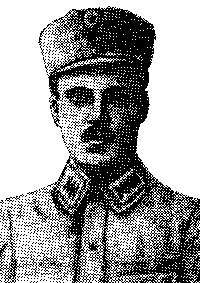 
Учень. Уже пізнього вечора на чернігівських полях запанувала страшна кривава тиша. Тут склали свої голови юні борці за вільну Україну.
Виконується пісня «В СТЕПАХ УКРАЇНИ»
В степах України – широке роздолля, 
Високі могили в степах. 
Лежить там козацькая воля, 
І слава застигла у прах.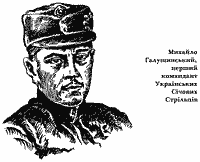 
Ніхто на могилах не плаче, 
Ніхто не схиляє знамен. 
Ніхто не пом’яне козачих 
Давно позабутих імен.
Лиш здавна легенда ходила, 
Що скоро наступлять ті дні 
Коли розверзнеться могила 
І встане козак на коні.Андрій Кравець-Кравченко
Учениця. Двадцять сім студентів-героїв потрапили в полон. Після жорстоких знущань і тортур їх наступного дня розстріляли, навіть не дозволивши по-християнськи похоронити. Семеро полонених п’яні матроси помилково разом зі своїми відправили в Харків до лікарні, і вони, можливо, залишились живими...
Тільки туга життя 
Прокричить глупу ніч 
І воскресне колись 
Цвітом юних облич.
Давні болі душі 
Зійдуть в пісню просту, 
І тернові кущі 
На валах проростуть.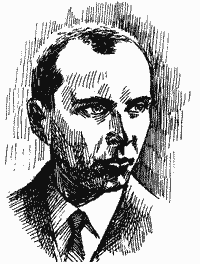 Євген Сверстюк
Учениця. Місто Базар на Житомирщині... І ще одна кривава рана нашого народу в його боротьбі за своє визволення...
Учень. З 21 листопада 1921 року Базар – це свята могила 359 старшин і вояків Українських Січових Стрільців – Української Галицької Армії, розстріляних червоними комісарами Котовського...
Учениця. Восени 1921 р. Волинська група УГА, що складалась з бригад полковника Ступицького та генерала Янченка, перейшла р. Збруч. Четвертого листопада зайняла м. Коростень, але не втримала його... Повернули на Захід. 17 листопада на р. Звіздаль біля села Малі Миньки на Житомирщині кавалерія Котовського переважаючою більшістю розгромила українське військо...
Учень. Ті, хто потрапив у полон, були роззброєні... Чекають вістей з рідного краю... Живуть надією... А з вечора 20 листопада 1921 р. полонених змушено викопати для себе глибоку яму-могилу...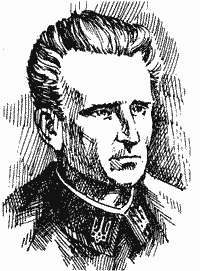 З віків страждань, з віків руїни 
Крізь кров’ю зрошені літа 
Встане нова моя Україна, 
Моя Вітчизна золота.
Встане прекрасна і незалежна 
Назустріч сонцю із імли, 
Неначе мрія тих гетьманів, 
Які за неї полягли.
Встане у сяєві свободи, 
Вороже топчучи ярмо. 
А ми, сини її народу, 
На хрест за неї підемо.Учениця. 21 листопада всіх 359 воїнів УГА – обірваних, скривавлених, побитих і майже голих – виведено на місце страти.
Учень. І неначе шептали земля, дерева й хмари: «О рідна Україно, поглянь ще раз на своїх вірних синів... Вони не зрадили тобі, твоїй присязі».
Виконується пісня «ЗА УКРАЇНУ, ЗА ЇЇ ВОЛЮ» 
(слова М. Вороного, музика Я. Ярославенка)
За Україну
З огнем завзяття
Рушаймо, браття,
Всі вперед!
Слушний час
Кличе нас
Ну ж бо враз
Сповнять святий наказ!
За Україну, за її долю,
За честь і волю, за народ!
Ганебні пута 
Ми вже порвали 
І зруйнували 
Царський трон! 
З-під ярем, 
Із тюрем,
Де був гніт,
Ми йдем на вільний світ!
За Україну, за її долю,
За честь і волю, за народ!
О Україно!
О рідна Ненько, 
Тобі вірненько 
Присягнем! 
Серця кров
І любов, 
Все тобі
Віддати в боротьбі! 
За Україну, за її долю, 
За честь і волю, за народ!
Вперед же, браття!
Наш прапор має,
І сонце сяє
Нам в очах!
Дружній тиск,
Зброї блиск,
Кари гнів
І з ним свобідний спів!
За Україну, за її долю,
За честь і волю, за народ!
Учениця. З найближчих околиць за наказом червоних комісарів зігнано селян, щоб бачили страту борців за долю і волю України, щоб їх залякати.
Учень. 359 поважно й гордо йдуть, мов на параді, і босими скривавленими ногами стараються твердо одбивати такт... Прийшли... Стоять над могилою з гордо піднятими головами. Червоні весело вовтузяться біля кулеметів, а 359 гордо, достойно і спокійно стоять...
Учениця. Один із червоних комісарів обіцяє помилування тому, хто вступить до червоного московського війська... Наступає кульмінація. Важка тиша гнітить душі, болем розриває серця селян...
Учень. З рядів приречених виступає козак 6-ї стрілецької дивізії і дужим рівним голосом мовить (може говорити хтось інший): «Я, козак 6-ї Стрілецької Січової дивізії, Щербак, від себе (говорить голосом судді) й козаків, яких знаю, кажу вам: ми знаємо, що нас чекає, і ми не боїмося смерті, але до вас служити не підемо. Коли ж ви нас поб’єте, то знайте, що за нас помститься весь український народ!»
Учениця. Потужним криком «Слава!» стверджують 359 відповідь Степана Щербака й гордо, могутньо співають «Ще не вмерла Україна».
Учень. Комісари лютують, командують: «Огонь!». Але кулеметники розгубились. Комісари самі стріляють з наганів в ряди полонених. Потім почали стріляти і кулемети. Ріднуть ряди січовиків... Стихає пісня...
Учениця. І раптом лунають слова підполковника Митрофана Кузьменка: «Катуйте, кати! Народе України! Слухай голосу своїх вірних синів! Хай живе...». І голос обривається. Зовсім затихає спів. З могили доносяться стогони. Московські кати похапцем засипають живі ще, скривавлені жертви. Селяни потай витирають сльози.
Учень. З могили, як привид, встає поранений, скривавлений стрілець Артем і зникає серед селян... Селяни його заховали, не дають добити, бо «він з того світу». Кати брутально розганяють людей.
Декламують вірш «ПРО НИХ МОВЧАЛИ».
Коли ви вмирали, вам дзвони не грали, 
Ніхто не заплакав над вами, 
Лиш в чистому полі ревіли гармати, 
І зорі вмивались сльозами.
Коли хоронили вас в темну могилу, 
Від крові земля почорніла, 
Під хмарами круки стадами літали, 
І бурею битва гриміла.Учениця. Вони померли. Ні, вони не можуть померти, бо ідея волі України безсмертна і вічна.
Виконується пісня «ПОВІЯВ ВІТЕР СТЕПОВИЙ» 
(слова К. Гутковського, музика М. Гайворонського) 
або «ОЙ ВПАВ СТРІЛЕЦЬ» 
(слова К. Гутковського, музика М. Гайворонського)
Учень. То хто ж вони, Українські Січові Стрільці Української Галицької Армії, мужні сини і дочки України? Звідки почалася їхня слава, мученицька історія? Звідки почалася вірність присязі, мужність, нескореність, патріотизм і сила?
Учениця. Батьком Галицької Січі, з якої постали Українські Січові Стрільці, був відомий публіцист, адвокат Кирило Трильовський родом із сім’ї священика Золочівського повіту на Львівщині.
Учень. Він добре знав І. Франка, дружив із В. Стефаником, писав вірші, укладав поетичні збірки. 1906 року видав «Збірку пісень патріотичних і січових», яка мала згуртовувати й виховувати в молоді любов до України. Дуже схвально про неї висловлювався І. Франко.
Учениця. Перша «Січ» – спортивно-пожежне товариство, засноване Кирилом Трильовським 5 травня 1900 р. в с. Завалля на Снятинщині. Дуже скоро такі товариства виникли в багатьох селах Галичини. У містах організовували «Соколи». Товариства займалися пробудженням національної свідомості, вели велику просвітницьку діяльність.
Виконується пісня «ГЕЙ, ТАМ НА ГОРІ СІЧ ІДЕ» 
або «ГЕЙ ВИ, ХЛОПЦІ СІЧОВІЇ» 
(слова К. Гутковського, музика Гайворонського)
Учень. Уже 1902 р. в Коломиї організоване перше загальне січове свято. А друге з участю 19 «Січей» Галичини та однієї «Січі Буковини» відбулось 23 червня 1903 року.
Учениця. 1913 року у Львові виникло товариство «Січові Стрільці», а вже 1914 р. спортивні військові «Січі» взяли активну участь у відзначенні 100-річчя від дня народження Т. Шевченка. (Святкувала «Січ» і в Косові біля пам’ятника Т. Шевченку). Це був їхній перший громадський виступ.
Учень. Легіон Українських Січових Стрільців, як військове формування, було утворено в серпні 1914 р. після початку Першої світової війни для боротьби за визволення Східної України з ярма Російської імперії.
Виконується пісня «ГЕЙ, ВИДНО СЕЛО ЗА ГОРОЮ» 
(слова Р. Купчинського, музика Л. Лепкого)
Учениця. 2 серпня 1914 року створено Центральну бойову Управу, що вимагала від австро-угорського уряду сформувати легіон Українських Січових Стрільців.
Учень. 2 серпня 1914 року було утворено Головну Українську Раду, яка закликала всіх українських юнаків зголоситися добровольцями і стати в ряди Українських Січових Стрільців. «Нехай через весь край котиться наш поклик! Нехай пориває до бою всіх, і тисячі нехай стануть в ряди Українських Січових Стрільців».
Учень. Добровольцями за короткий час зголосилося 28 тисяч передових молодих людей. Серед них – дівчата і жінки, сини І. Франка – Петро та Тарас. Але австрійський уряд, під владою якого був наш край, погодився тільки на 2,5 тисячі добровольців.
Виконується пісня «ЖУРАВЛІ» («ВИДИШ, БРАТЕ МІЙ») 
(слова Б. Лепкого, музика Л. Лепкого)
Учениця. Саме вони під синьо-жовтими знаменами йшли в бій проти російської армії генерала Брусилова. Тут і було покладено початок братанню солдатів-українців царської армії, що теж були під жовто-синіми знаменами із Січовими стрільцями. Кидали зброю, відмовлялися вбивати брат брата. На змужнілих, загартованих у боях обличчях бувалих вояків виступали сльози...
НАШ СИНЬО-ЖОВТИЙ СТЯГ
І неба синь й морська глибінь, 
І колір сонця, колоска, зернини, 
Багатство й щастя поколінь 
На стязі Матері-Вкраїни.
З віків прийшов цей стяг до нас 
Через борню, полон і зраду. 
І ось настав блаженний час, 
В руках він знову у народу...
Під ним ішли герої в бій 
У дні недолі, в суховії. 
За нього на землі чужій 
Вмирали в муках борців мрії.Петро Клим
Учень. 17 березня 1917 року постала Центральна Рада. Через сім місяців більшовики на чолі з Леніним захопили владу в Петербурзі і виступили проти молодої Української держави, на словах спочатку нібито підтримуючи її.Учениця. Так 20 листопада 1917 року Центральна Рада III Універсалом проголосила Українську Народну Республіку. Першим її президентом обраний великий український історик, політичний і громадський діяч Михайло Сергійович Грушевський.
Учень. Революційні події в Києві вплинули на розвиток подій на території західних областей України. Спочатку галичани просили незалежності в Австрійської імперії, але, нічого не домігшись, задумали взяти владу за допомогою армії Січових Стрільців.
Учениця. Узяти владу було доручено Дмитру Вітовському. 60 старшин і 1 200 вояків Українського Січового Стрілецтва в ніч на 1 листопада 1917 року взяли владу у Львові. Національна Рада 9 листопада визначила назву нової держави – ЗУНР.
Учень. Був створений перший уряд – Державний секретаріат на чолі з К. Левицьким. Так Українські Січові Стрільці вписали ще одну славну сторінку в історію України.
Учениця. 1918 рік був четвертим роком Першої світової війни, у ході якої розвалились дві світові імперії: Російська та Австрійська. На руїнах виникли УНР і ЗУНР.
Учень. З’явилась відозва окружної військової команди: «Українська національна Рада в Станіславі 3-го дня січня 1919 року проголосила торжество об’єднання всіх українських земель в одну неподільну Українську Республіку».
Учениця. Усе це дало змогу 22 січня 1919 року проголосити Акт Злуки УНР і ЗУНР в Києві на Софійській площі за участю великої кількості представників народу. Державним Гербом став Тризуб, прапором – синьо-жовтий стяг, гімном – «Ще не вмерла Україна». Так, дякуючи самовідданій боротьбі Українських Січових Стрільців, народилася наша Соборна держава.
НАЦІОНАЛЬНИЙ ГЕРБ УКРАЇНИ
Ще князь Володимир Великий взяв 
Тризуб, як символ сили, слави. 
На грошах гривнях накарбував 
Знак давньоруської держави...
В ньому народ як брату брат – 
Уся історія великої країни. 
Борня віків і дні негод 
Злука й відродження Вкраїни.Петро КлимУчениця. Відтоді важке криваве колесо історії прокотилося по українській землі, забравши із собою життя мільйонів патріотів. Спільними зусиллями польських, румунських інтервентів та більшовиків було знищено Українську державу. Український народ знову опинився в неволі.Учень. Майже всі Українські Січові Стрільці, що потрапили на територію Російської імперії під свавільну владу Сталіна та його поплічників, були безжально розстріляні, як і жертви під Крутами і Базаром, або закатовані у сталінських застінках Удмуртії, Казахстану, на Соловках, де колись 25 літ у казематі мучився останній кошовий отаман Запорізької Січі Петро Калнишевський. Там він поклав своє козацьке життя, не побачивши з волі Катерини II рідної України.ПАМ’ЯТІ ЖЕРТВ РЕПРЕСІЙ
Кістками вкриті Соловки 
Твоїх дітей, Вкраїно-Мати! 
Там мучились сини, батьки 
І в муках мусіли вмирати.
І Біломор-канал в крові 
Невинні жертви теж купає, 
І Казахстан, Сибір вдалі 
Від нас могили їх ховає.
Вони лежать в сирій землі, 
До тих доріг стежок немає. 
Покриті тайною, в імлі, 
З журбою вітер там блукає.Петро КлимУчениця. Лихоліттями і муками прокотились по нашій українській землі і «розкуркулення», і колективізація, і голодомори, і знищення української інтелігенції, і Друга світова війна, у вогні якої горіли борці за волю України – славні воїни ОУН-УПА, продовжувачі справи Українських Січових Стрільців. Вони з десятиріч замовчування й оббріхування звертаються до нас, сущих сьогодні.Виконується повстанська пісня 
«ОЙ У ЛІСІ НА ПОЛЯНЦІ»Учень. Невідомий широкому загалу поет-борець В.Самійленко у своїй поемі «Чи вам відомо, хто то є повстанці?» писав про воїнів УПА:
Чи вам відомо, хто то є повстанці? 
Це ті, що їм немає вороття 
До рідних хат, десь у рові, землянці 
Чи під кущем їм місце для життя.
Ні вдень, ні вніч, ні ввечері, ні вранці 
Немає для їх долі забуття, 
Бо в домах їх замість осель – руїна 
Й розстріл рідних до п’ятого коліна.
Жадоба помсти за свій тихий рай 
Сплюндрований у їх гартує дух; 
До боротьби їх кличе рідний край, 
І кожен з них той поклик любо слуха.
Нехай і мало їх, борців, нехай 
Покірно інші ждуть, як віл обуха, 
Від ката смерті, тільки не вони, 
Не страшно їм нерівної війни...
Скільки вас, побитих у Карпатах, 
Скільки вас, скатованих в снігах, 
Знає тільки місяць, що на чатах 
Вартував у синіх небесах.
Скільки вас без дому, без надії, 
За морями в муках довгий час? 
Діти долі, квіти веснянії, 
Україна молиться за вас.Учениця. Інший маловідомий поет-борець Василенко-Волош писав:
Наша правда свята, вона сонцем горить 
Нам на наших повстанських знаменах, 
Лиш для неї клялися до смерті ми жить, 
Із шляхів тих ніколи не звернем!
Ще відплатим катам, ми по рідних степах 
Із піснями пройдем бойовими! 
Не розбійники ми, хоч живем по лісах, 
Ми – повстанці – сини України!
Учень. Багато років спливло від часу створення «Січей», їхніх бойових подвигів, від створення УНР та ЗУНР, від Акта Злуки, від великих подвигів УПА в ім’я утворення незалежної України. Вінцем багатовікової боротьби стало проголошення 24 серпня 1991 року Акта незалежності України. А 4 вересня над будинком Верховної Ради замайорів прославлений у боротьбі синьо-жовтий прапор вільної України.
Мільйони нас, але єдине, 
Одне натхнення джерело: 
Чудесне слово – Україна –
Усіх живило і вело.
В цім слові жаль і біль, і муки, 
Воно нам світить, нас веде,
В нім братські виламані руки 
В сирих льохах енкаведе.
Й коли по світу нас ганяли 
Серед пустель, земель чужих, 
Його завжди ми пам’ятали. 
Воно і знову нас єднає 
В одно: і мертвих, і живих.
Учениця. 1 грудня 1991 року на Всенародному референдумі народ України одностайно (понад 92%) підтвердив Акт незалежності Держави. Те, за що віками клали свої голови кращі сини і дочки України, звершилося. Україна стає вільною європейською державою.
Учень. І ми, молоде покоління, стали громадянами вільної України, щоб понести естафету наших прадідів, дідів, батьків до розвитку і процвітання рідної держави. Ми повинні зробити все від нас залежне, щоб бути достойними спадкоємцями героїзму, самовідданої праці і слави попередніх поколінь борців. І ми гордимося цим. Хай Бог нам допомагає!
Слава Україні! Героям слава!
Журі (обирається перед початком присутніми) визначає місця і вручає нагороди, дякує всім за участь, просить задуматись над важкою долею тих, хто боровся за волю України, над їхнім героїзмом.
Відбувається завершення заходу.
Звучить Гімн України. Присутні тримають руку на серці. Доцільно поділитися думками про проведений захід, поговорити із запрошеними, дати їм питання, акцентувати увагу на конкретних спогадах про героїчну боротьбу УПА, підтримку населенням цієї боротьби.«Герої не вмирають!»«Герої не вмирають!»Реквієм присвячений героям «Небесної сотні», які загинули в лютому 2014 року в КиєвіВикладач. (Слайд1) Патріотизм – це одна із ланок людського характеру. Він, подібно до любові, керує людською свідомістю, заставляючи робити великі і малі вчинки в ім’я своєї батьківщини. Патріотизм – величний вияв нескінченної любові до рідного краю. Патріотизм, як і честь виховує великих, сильних людей, які не рахуються із ціною свого життя і здатні пожертвувати ним заради рідної землі. Патріотизм породжує впевненість у собі, волю в перемогу, віру в свою націю, свій народ, він перетворює звичайну людину в безстрашну машину, яка не відчуває страху і болю, ідучи впевнено і безстрашно до своєї мети. Тоді мета патріота стає метою усього народу. Патріот живе у єдності зі своїм народом, він живе своїм народом, адже життя народу стає його життям.Та нажаль у нашому сучасному українському суспільстві кількість патріотів з часом зменшується. Багато людей під впливом економічної кризи, соціальних недостатків починають презирати сучасну державу. І дух патріотизму в їхніх серцях починає повільно втухати, як маленький вогник підчас дощу. Дух патріотизму починає перетворюватись на інший дух – дух презирства. З країни виїзджає багато людей, юнаки шукають собі “білого білета”, щоб не іти в армію, а дух національної свідомості ледь жевріє своїм маленьким, майже потухлим вогником. Жаль терзає мою душу, коли проходжусь по звичайному українському місту, де значна частина населення навіть не знає української мови, а говорить на чужому всім народам наборі слів із різних мов, який ми називаємо суржиком.Українська культура зайшла в глухий кут, із якого не може знайти виходу. Українські патріоти, яких так потребує суспільство, ніби сплять довгим сном у душах багатьох українців, проте люди не хочуть розбудити той дух патріота, який все більше і більше гасне у їхніх серцях, а треба було б!Викладач. Історія будь-якого народу містить періоди, дати, які є вирішальними і доленосними в його житті. Ми повинні пам’ятати і не забувати героїчні сторінки, коли проливали кров патріоти. Адже хто не знає минулого, той не вартий майбутнього.(Слайд 2) Вірність і мужність – ось головні риси героїв: вірність своєму ідеалу та мужність у втіленні цього ідеалу в життя. Вірність і мужність аж до смерті!Герої творять дійсність, герої формують обличчя світу – вчора, сьогодні і завтра, бо вони готові віддати все, і в тому числі своє життя, щоби осягнути свою мету, щоби здійснити свою мрію. Це герої залишили для нас здавалось би такі божевільні кличі: Або все – або нічого! Або пан – або пропав! Перемога або смерть!1 Ведучий. (Слайд3) Історія і сучасність різних цивілізацій, культур, народів – це історія і сучасність їхніх героїв.Історія і сучасність України, українського народу – це твір героїв України, це діло людей, які віддали всі свої сили, і своє життя для добра Українського народу: його свободи і державності, могутності і процвітання. Україна – це діло героїв, які поставили добро рідного народу понад свої особисті та будь-які інші інтереси і були вірними своїй ідеї до останнього подиху.2 Ведучий. (Слайд4) Для нас, теперішніх молодих українців, в час, коли бути патріотом серед наших ровесників давно перестало бути модним, а ідея українського патріотизму в руках вправних політиканів стала знаряддям в боротьбі за владу, важливо як ніколи усвідомити, що нема особи поза людською спільнотою, нема особистого добра, поза добром народу і держави, до якої ти належиш, і той, хто відмовляється бути вірним інтересам своєї Батьківщини, свого рідного народу, буде примушений служити добру чужого народу.1 Ведучий. (Слайд5)  Для нас же, теперішніх молодих українців, що в своїй більшості, нажаль,, можливо і байдужі, перш за все важливо знати, що історія і сучасність України – це діло геройської української молоді: (Слайд6) козацьких полків Богдана Хмельницького та Івана Мазепи; (Слайд7) Легіону Січових стрільців Дмитра Вітовського, Української Галицької Армії Мирона Тарнавського; (Слайд8) Армії Української Народної Республіки Симона Петлюри; (Слайд9) Організації Українських Націоналістів Євгена Коновальця і Степана Бандери; (Слайд10) Української Повстанської Армії Романа Шухевича; (Слайд11) сотень тисяч рядових українців, які боролися проти німецьких загарбників в рядах Червоної Армії; (Слайд12) членів визвольного руху шестидесятників Вячеслава Чорновола; (Слайд13) учасників студентського голодування 1990 року; (Слайд14) І, небесна сотня, молоді люди, які поклали власне життя за демократичні зміни в нашій рідній Україні.2 Ведучий. (Слайд15) Відкриймо для себе великі заповіти героїв України, заповіти написані для нас, нащадків, кровю і потом впродовж тисячоліть.Сьогодні від нашого покоління в цілому і кожного з нас зокрема, залежить чи звучатиме гордо і могутньо ім’я Україна і Український народ в третьому тисячолітті на вершинах людської цивілізації, чи кане воно у забуття, зазнавши духовної і фізичної смерті.1 Введучий. (Слайд16) Прислухаймося у цей день до мови могил. Хай до вух наших дійде голос великих покійників, що одним з’єднаним могутнім хором до нас живих промовляють: “Українці! Будьте гідними! Боріться за своє достойне життя! Здійсніть наш заповіт”. І коли цього голосу слухатимуть мільйони, ми зможемо спокійно глянути у майбутнє. Бо тоді мільйони щоденним трудом, а коли прийде потреба, то жертвою крови свідчитимуть, що Україна живе, бореться, житиме і перемагатиме.2 Ведучий. (Слайд17) Будьмо ж гідними великої слави героїв України, які твердо вірили, діяли, знали: Українська нація народилася тоді, коли в її обороні впала перша крапля червоної української крові на чорну українську землю.Українська нація існуватиме доти, доки хоча б один українець буде готовий покласти своє життя в її обороні.Слава Україні! – (Усі разом)  Героям Слава!1 Ведуча:  (Слайд18) Україна не раз піднімалася з колін. Побита і ціла в ранах, та нездоланна для ворогів своїх, вона йшла ворогу під кулі, щоб захистити всіх своїх дітей. Терновим шляхом дійшла Україна до сьогоднішніх днів.Україна:   Сторіччями здригався мій народВід ярм, від зрад й кривавих заворушень,І мову як духовний ополотВтирали в бруд прямісінько у душах.Шевченко вмер. І Лесі вже нема.Є незалежність. Є уже свобода.І все одно ще темно від примар.І все одно щось гірко труїть воду.2 Ведучий:    Здавалось все скінчилося, давно минуло і більш ніхто не пройде шляхом тих кривавих дій. Та не так здавалось, як вже сталось. Що робиться з тобою, чому ти плачеш,  Україно?Україна:  В вогні та диму страдають мої міста. Мене понищено, спалено. А найбільше серце обливається кров’ю за сотні моїх дочок і синів, які загинули від куль власної влади. Ще болять і кровоточать рани, земля захлинається від крові та сліз матерів,сестер,побратимів.«Небесна Сотня»…Юнаки,батькиЇх імена мені ніколи не забути –Вони ж за мене полягли,Так як і ті, що захищали Крути.Щемить у грудях, і душа болитьЗа долю мого рідного народу.Але у серці іскра ще горить,І не втрачаю віру у свободу.1 Студент.:    На тебе боляче дивитись,Нам залишається молитись.Молитися за волю, за народ,Щоб вже кінець-кінцемДобитися свобод.І вийти з клітки поневолі,Бо нам кріпацтва вже доволі.Невже настали Сталінські часи?О, Боже наш, ти нас спаси!Врятуй нам неньку Україну,І не зроби з неї руїну.Ми миру хочемо, добра,Щоб Україна вільною була́.Всевишній, нам допоможи,І  Батьківщину збережи!2 Ведучий:   За три місяці Україна прожила цілу історичну епоху. 1 Ведуча: 22 листопада 2013року заява  влади призупинити підготовку до підписання угоди про Євроінтеграцію сколихнула народ України. По містах почали збиратися студентські протестні акції.2 Студент.:   Спохмурніла земля,коли звістка прийшла.Як із вибором нас обдурили:Знахабнілі чини, що свавіллям жили,Курс в ЄС на «тайожний» змінили.Ми з протестом пішли, хто ж тоді, як не ми,Нас в столиці зібралось немало.І здригнувся Майдан, похитнувся весь клан,Революція слово сказала.3 Студент.:   Гей, розвивайся прапор свободи!Йди на майдани, вільний народе!Хай не злякають нас перешкоди,Тут ми підпишем власні угоди!В бій барабани!Всі на майдани!Люди КраїниПравда за нами!!! 4 Студент.:   Влада, насилля і розкрадання,Має відчути наше бажанняЖити у мирі, без фальшування…Досить неправди! Досить страждання!Осінь не гріє руки та ноги,Гріють надії і діалоги.Зносити чинно мусим тривогиЙ гордо стояти до ПЕРЕМОГИ!!!В бій барабани!Всі на майдани!Люди КраїниПравда за нами!!!2 Ведучий:   30 листопада у Києві на Майдан вийшли сотні молодих студентів, які всіляко підкреслювали мирний характер своєї акції.  Злочинна влада вчинила замах на мирний протест і на декларовані цими молодими людьми загальноєвропейські цінності.  Десятки протестувальників були по звірячому побиті спецпідрозділами міліції  і у важкому стані потрапили до лікарень, а доля багатьох з них невідома і до сьогодні.1Ведуча:   Шоковані замахом на основоположні права і свободи людини та побиттям мирних студентів, сотні тисяч українців вийшли на Майдан Незалежності, вимагаючи покарання винних у побитті студентів та відставки злочинної влади.2 Ведучий:   Після двох місяців мирних протестів підтримка мітингувальників зростала. Замість того,  щоб мирно врегулювати ситуацію, 18 лютого тодішня влада на чолі з президентом Януковичем віддала злочинний наказ застосувати зброю і зробити «зачистку» Майдану, застосовуючи водомети, бронетранспортери і вогнепальну зброю.1 Ведуча:   Постріл, другий, розірвалася тиша , і нестерпний біль…Кров, вогонь, стрілянина на ураження… Знову смерті, поранені, відірвані руки, проламані голови, вибиті очі, покалічені жінки, поранені священники.5 Студент.: Хмари зловісні нависли над нами,Сили ворожі нас довго гнітуть,Станьмо ж до бою усі з ворогами,Смерть або воля та згода нас ждуть!1Ведуча:   Справжні бої розгорталися в центрі Києва 18-20 лютого на вулицях Інститутській, Грушевського, на Європейській площі, майдані, у Маріїнському парку! Навколо вибухи, стогін, горе. До нас прийшла війна.2 Ведучий:   Справжня кровопролитна війна. Нас намагалися винищити за бажання мати людську гідність і самим обирати своє життя. Настав той час, коли кожен українець мав зробити вибір: або ти станеш рабом, або будеш вільною людиною і житимеш у вільній державі. 6 Студент.:   Ми ж не злякаймось! Гордо і смілоСтяг піднесемо за правеє діло,Стяг боротьби за свободу народу,Щоб панували скрізь воля та згода!1 Ведуча:   На очах у всього світу влада розстрілювала свій народ. Майдан оточили з усіх боків, взяли у щільне кільце. Та люди не здавалися. Співали Гімн. Зі сцени лунали молитви, патріотичні пісні.7 Студент.:   В лави ставаймо, стяг піднімаймо,Хай лине грізно могутній наш спів,Гордо і сміло за правеє ділоВдаримо разом на всіх ворогів!Станьмо ж до бою, не згинуть ніколиТі, що поляжуть за щастя людей,Ті, що життя віддадуть задля волі,Ті, що у тюрми підуть з-за ідей!1 Ведуча:  Проти мирних мітингувальників кинули Внутрішні війська,спецпідрозділ «Беркут» , на дахах будинків розмістили снайперів,завозили проплачених «тітутшок». В один день тисячі мирних людей стали солдатами свого народу.8 Студент.:   Помста усім ворогам-супостатам,Що закували народ в кайдани,Помста і смерть всім царям, плутократам,Нумо ж, до бою, всі праці сини!2 Ведучий:    Вони йшли голіруч проти озброєних вишколених беркутівців. А у них під ногами зривалися світло-шумові гранати, довкола свистіли кулі.  Бійці спецпідрозділу «Беркут» застосували спецзасоби, декого розстрілювали впритул, захоплювали і добивали поранених.1 Ведуча:    На що мітингувальники «відповіли» камінням, бруківкою, яку розбирали прямо з-під ніг, петардами, та «коктейлями Молотова». Із засобів оборони у мітингувальників були тільки саморобні дерев’яні щити,  дерев’яні палиці, барикади, створені з підручних матеріалів  та палаючі автомобільні шини і  їдкий дим, що густою хмарою оповив серце України – Київ..9 Студент.:  Палає Київ у вогні,
горять сталеві БТРи
там на межі-передовій,
народ боронять волонтери.
Палають шини і серця,
ніхто не хоче помирати,
Перед екраном матері
і там, і там їхні солдати..
Там у шоломі зі щитом,
стоїть з Франківщини хлопчина,
з червоним на грудях хрестом,
поранених несе дівчина.
Стоїть із Харкова Андрій,
Сашко тримає оборону,
він тут вже 48 днів,
як сам приїхав з Краснодону.
Ось знову хвиля йде атак,
усе змітають водомети,
морозно трошки: «-2»,
горять позаду вже намети…
Всіх щільно взяли у кільце, здається ОСЬ (!)
наш дух зламають
Та хтось із права затягнув,
народний гімн усі співають.
Тримати крепко треба щит,
бо там позаду наші діти,
батьки стоять і матері,
нема куди нам відступити.
Лунає вибух поруч десь,
то світло-шумова граната
це «Беркут» мило передав,
нам подарунок від Ґаранта.
І ще учора ти і я ,
були звичайні активісти.
А вже сьогодні, всі ми тут:
БАНДФОРМУВАННЯ-ТЕРОРИСТИ.
По ліву сторону, під щит,
знову граната залітає,
і мій колега «екстреміст»,
на неї стрімко так, лягає!
Та, що ж ти робиш брате мій?!
Знімаю з нього «балаклаву»,
лице криваве, очі, біль…
Дівочі коси розгортаю…
Та, що ж це люди за війна?
Де бій приймають ненависний,
ті хто міцний бронежилет,
вибрав сьогодні, ніж намисто.
Хто замість плаття, мов на бал,
вже надіває «балаклави»
і так хоробро за щитом,
стоїть під натиском навали?
Ви й досі кажете, що ми,
стоїм тут всі за якісь гроші?
А може й в морзі хлопчаки,
лежать за гроші теж хороші?
А може й це мале дівча,
якому вже добу не спиться,
стоїть бо радісно їй жить,
під панським катом і молиться? (c).10 Студент.:  Коли Герої в передсмертний крок,Так віддано цю волю здобували,Свідомо вбивці, тиснучи курок,У пекло свої душі віддавалиРежим стріляє в потилиці й спини,
Убивають людей мисливські гвинтівки.
А все, що ми можем – палити шини.
Україна бере початок з бруківки.Цвітуть на Майдані смерті тюльпани,
Тріпочуть на вітрі криваві знамена,
Вогонь облизує трупи і рани.
Україна бере початок із мене.Ріки крові уже течуть.
На країні – вогненний шов.
Дзвони дзвонять – щоб ти почув.
Дзвони дзвонять – щоб ти пішов.1 Ведуча:   Тисячі поранених і майже 100 людей було вбито снайперами та бійцями спецпідрозділів міліції. Серед них – науковці, викладачі, студенти, вчителі, художники, архітектори, театральні режисери, громадські активісти. Кров цих людей стала вироком для злочинної диктатури. Ця «Небесна Сотня» своїм життям викупили свободу для мільйонів українців і дає шанс збудувати нову демократичну правову державу.2 Ведучий:    Безсмертні душі вбитих і закатованих відійшли у небеса, але вони вічно житимуть в народній пам’яті, бо «Герої не вмирають!»11 Студент. :  …і мовчки сотня непокорених героїввідходила у чисті небеса,і погляди знесилених мільйонівдивились вслід братам, батькам, синам;Вони загинули за нас весноюВіддали все що було в їхньому життіІ ринули у небо сотнею святоюБоронити звідти нас від ворогіву темне небо по руках в відкритих трунахдо світу кращого крізь сльози матерів,не буде прощення убивцям й нам не буде,коли непомщеними лишаться всі ті, хто так любив,хто не дістався правди, оступившись на півкроці,горять серця, палають вільні душі,зійшла зоря, гряде нове життя,герої не вмирають, кличуть нас на барикади,і хай прийме тіла їх мерзла ще земля,витає дух нескореної волі,гримлять щити, молитви і пісні,рядами рівними між нас ідуть герої,усі, хто голову поклав в ці темні дні.З очей мільйонів – сльози потекли;Серця мільйонів – болем умивались… .Серця ж Героїв битись не могли,І очі їхні вже не відкривались.А сотню вже зустріли небеса..
Летіли легко, хоч Майдан ридав…
І з кров´ю перемішана сльоза….
А батько сина ще не відпускав..
Й заплакав Бог,побачивши загін:
Спереду – сотник ,молодий,вродливий
І юний хлопчик в касці голубій,
І вчитель літній-сивий-сивий..
І рани їхні вже не їм болять..
Жовто-блакитний стяг покрив їм тіло..
Як крила ангела, злітаючи назад,
Небесна сотня в вирій полетіла…На небі спокій їх чекає вже;І Вічна Пам`ять на землі настала.За них ми Богу молимось лише,Та промовляєм: Слава! Слава! Слава!Відеосюжет «Герої не вмирають»12 Студент. :   Майдан… з Героями іде прощання…
Тисячі людей зібралися в цю мить.
Для когось на землі вона передостання,
А хтось в землі сирій вже мирно спить…Вже не побачить батько, не зустріне мати…
Живого сина в світі більше вже нема…
Прийшли у путь останню проводжати
Своїх Героїв… вічная їм честь й хвала…Ридають всі… не стримати гірку сльозу…
Покотились сльози по щоках і обороні…
Сотники, що полягли,- не встануть з сну,
Не посивіють у майбутньому вже скроні…13 Студент. :  Пливуть гроби по морю, як човни –
по морю рук, по морю сліз і гніву.
Пливуть в човнах розтерзані сини
на хвилі молитов і переспіву.
Так ніби в жилах замерзає кров,
а потім б’є у скроні голос крові
за тим, хто тихо жив, а відійшов
у дзвонах слави праведним героєм.
Пливуть човни, гойдає кожну лодь
людська долоня, тепла і тремтяча,
човнами править втишений Господь,
а серце розривається і плаче.
І кожна мати плаче, і пече
їй кожна рана у чужого сина.
Стоїть Майдан братів – плече в плече
і разом з ним ридає Україна.
Нехай же вам, герої, віддає
Святий Петро ключі від того раю,
де убієнний ангелом стає,
бо він герой. Герої не вмирають.
Герої не вмирають. Просто йдуть
з Майдану – в небо. В лицарі – зі смерті.
Пливуть човни. Пливуть човни. Пливуть…
Героєм слава – вписано у серці.1 Ведуча:   Ці люди – справжні герої. Вони загинули як герої і проводжають їх як героїв. В кожному районі, кожному місті й селі зупиняються процесії, що везуть домовини з тілами загиблих, і місцеві люди, навіть серед пізньої ночі, зі свічками в руках, в дощ і холод, зі слізьми на очах віддають останню шану героям.2 Ведучий:   В трагічні дні нашої держави під час протистоянь у Києві загинули і наші земляки: 43 річний Михайло Костишин з Нижнього Струтина, 19-тирічний студент Прикарпатського університету ім. Стефаника івано-франківець Роман Гурик,30-тирічний Дмитрів Ігор з села Копанки Калуського району, 39-тирічнийТкачук Ігор з Коломийщини,44-річний Дідич Сергій з села Стрільче на Івано- Франківщині.1 Ведуча:   І вже сердець немає молодих,Що билися за волю разом з нами.Лиш чути материнський плач за них,Який блукає довгими ночами.(До напівпрозорої чорної ширми підходить  в чорній одежі підходить мати, ставить запалену свічку і квіти)1 Мати:  Синочку, вже тебе нема, закрилися навіки очі твої,Душа у вічність відійшла,Ти так хотів добра й свободиЙ за це поклав своє життя.А ти не гасни, нам весь час світиЯсним вогнем, на промінь сонця схожимЯ вірю – ти серед святихПеребуваєш там у Царстві Божім.(Голос сина із-за напівпрозорої ширми) 1 Син:   Мамо, не плач. Я повернусь весною.
У шибку пташинкою вдарюсь Твою.
Прийду на світанні в садок із росою,
А, може, дощем на поріг упаду.
Голубко, не плач. Так судилося, ненько,
Вже слово, матусю, не буде моїм.
Прийду і попрошуся в сон твій тихенько
Розкажу, як мається в домі новім.
Мені колискову ангел співає
I рана смертельна уже не болить.
Ти знаєш, матусю, й тут сумно буває
Душа за тобою, рідненька, щемить.
Мамочко, вибач за чорну хустину
За те, що віднині будеш сама.
Тебе я люблю. I люблю Україну
Вона, як і ти, була в мене одна.(Виходять син із матір’ю, ставлять квіти і запалені свічки)2 Син:   -Як віднині з тим болем я житиму, мамо?Як змиритися з тим, що у мене вже тата нема?Він з  простріленим серцем упав на Майдані,На устах запеклось –( З-за ширми голос батька)Батько.     -Україна в нас, синку, одна.2 Мати:  – Він пішов на Майдан і поліг за свободу.Він цей вибір зробив, бо інакше не міг.Розридався Дніпро і бурлить тихі води,І червоною кров’ю розплакався сніг.2 Син:  -Де ви, нелюди, де заховались по ночі?Як вас носить земля, де вам місце лишив Ахілес?Батько йшов уперед, він дивився вам в очі,І цей погляд навічно злетів до небес.(Виходить 1друг загиблого, ставить квіти і свічку)1 Друг:  Ти ненавидів, любив, збивав долоні,Щоб країна не лишилася самотня,І тебе, ллючи косі дощі солоні,Прийняла до лав своїх Небесна Сотня,І ти став хрещеним сином того неба –Неба чистого, без гумового диму.І нікому тут доводити не треба –Ти віддав своє життя за Україну.(Голос 2 друга з-за ширми)2 Друг:  -Я не був героєм і хотів лише жити,
Але пульс зупинився від пострілу ката.
Навіть мертвим я не покину битву,
Я й з неба вам буду допомагати.Лиш не зупиняйтесь, вставайте, боріться,
Не може тривати вічно облога!
Нас не зупинить жодна міліція,
Єдиний  вихід – це перемога!Мене спитали: як снайпер поцілив,
Як куля знайшла тебе в тьмі вечоровій?
Я відповів: Я приїхав із Сміли.
В мене серце світиться від любові.(Виходить 1 брат, ставить квіти і свічку)1 Брат:  Чи чуєш, брате, Україна плаче?Увесь Майдан співає “Пливе кача”…(Голос 2 брата з-за ширми)2 Брат: – Та так, Устиме, вони нас не бачать,Тому-то плачуть, от тому-то й плачуть.1 Друг: Сусіде,1 Брат: брате,1 Мати: і синочку,2 Син: й тату,Разом: Чому на небо вас пішло багато?(Голос з-за ширми)Всі: – Тепер небесна сотня ми крилата,Щоб зберігати, вас оберігати!..1 Ведуча:   Але герої не вмирають! Вони завше будуть в наших серцях. По країні уже з’являються перші вулиці та площі, названі на честь героїв Майдану. 14 Студент.:  Небесна Сотня – то в серцях вогонь.Він гаряче палав за Україну.Віднині тихим співом заспокойТи, земле рідная, свою дитину.Небесній Сотні шана й молитви,За чисті душі, що злетіли в небо.Їм шлях високий Боже, освяти.І в мирі, Господи, прийми до себе.Україна:  Палають серця і стоїть над Грушевського чад
І стяг український під небом тремтить переможно.
А тих, хто із чорних портретів суворо мовчать,
Навіки герої, яких забувати не можна.Усе неможливе сьогодні перейде межу.
І доля ще буде до мене і зла, і ласкава.
Але я виходжу на площу, але я кажу:
Слава Україні – Героям слава!2 Ведучий: Тисячі людей ідуть на Майдан віддати шану Героям Небесної Сотні, запалюють свічки і ставлять квіти. Здається, що всі квіти Землі перенеслись на Майдан. Оживає Майдан – оживає Україна.16 Студент.:     Живи, Україно, живи для краси,Для сили, для правди, для волі!..Шуми, Україно, як рідні ліси,Як вітер в широкому полі.До суду тебе не скують ланцюги,І руки не скрутять ворожі:Стоять твої вірні сини навкругиЗ шаблями в руках на сторожі.Стоять, присягають тобі на шабляхІ жити, і вмерти з тобою,І прапори рідні в кривавих бояхНіколи не вкрити ганьбою!17 Студент.: Усі мої сили, наснагу високу,Й життя я віддам до останнього кроку,Аби ти щаслива була, Україно,Судьба моя дивна Єдина!1 Ведуча:    Ми чули, як плакала ВкраїнаЇй було шкода всіх своїх синівТа знов повстала із руїни,Щоб пам’ятати славних козаківСвоїх героїв , вірних патріотівЯкі боролись за чужі життяІ рідну маму, що у домаЩо припадала до вікна,І виглядала свого сина,А сина уже давно нема!Він ще тієї ніченьки полинувУ вічний сон, до неба він горнувсьІ жаль великий, що більш не вернеться додомуТа жаль ще більший, що його вже не вернуть!2 Ведучий:   Хай палають свічки пам’яті загиблих героїв «Небесної Сотні» у наших серцях, а розмірений бій хронометра відчеканить час скорботи, душевного болю і жалю…… Тож хвилиною мовчання вшануємо невмирущу пам’ять про загиблих героїв Небесного Війська.Україна:  Нехай пам’ятають про наших героїв,що за волю поклали безцінне життя,що творили історію, наше минуле,у яке вже нема вороття.1 Ведуча: Ми ще не раз згадаємо цю веснуІ ці події , і цей кривавий шляхІ закарбуємо у серці “Небесну Сотню”Яка тепер на небесах!Викладач.  Тоді, коли кожен українець запалить у своїй душі вогник патріота, весь народ понесе його у своїй дорозі. Патріотизм кожного із нас, любов до ближнього і до країни повели б державу вперед.Публікації з газети «Освіта Буковини» за 2015 рікГерої не вмирають. Історія нескорених в поетичному доробку сучасних митців словаН.М.Радомська,викладач української мови та літератури Чернівецького професійного ліцею сфери послугМета: вшанування пам’яті Укра-їнських січових стрільців, героїв Май-дану, бойових подвигів сучасних за-хисників  Вітчизни  –  воїнів  АТО;  по-пуляризація сучасної української по-езії громадянсько-патріотичного спря-мування, виховання у підростаючого покоління любові до Батьківщини та її  історії,  позитивного  ставлення  до армії, служби у Збройних силах Укра-їни, стимулювання глибокого вивчен-ня та осмислення нашого минулого, а також аналізу сьогоднішньої ситу-ації у державі, підтримка та популя ризація авторів, які пишуть твори на історико-патріотичну тематику.Обладнання: комп’ютер, мульти-медійний  пристрій,  фотовиставка, присвячена воїнам АТО та героям Небесної Сотні.Місце проведення: кабінет укра-їнської мови та літератури.Форма проведення:конкурс.Хід заходуВступне слово викладача:14 жовтня в Україні відзначається одне з найбільш шанованих свят – Покрова Пресвятої Богородиці. В цей день ми вшановуємо славних українських козаків,  покровителькою  яких  вва-жається Богородиця.Свято Покрова має древню історію, бо це свято відзначає подію, яка ста-лася  багато  сотень  років  тому  –  на початку Х століття у Константинопо-лі  в  часи  Візантійської  імперії.  Тоді вороги оточили місто. У Влахернсько-му храмі, де зберігався омофор – го-ловний покров Богородиці, молилися патріархи,  імператор,  зібралися  ба-гато жителів міста. Всі вони молили-ся Богові, щоб Він захистив столицю Візантії від ворогів. В цей час блажен-ний Андрій Юродивий зі своїм учнем побачили у видінні, як від вівтаря ви-йшла у оточенні багатьох святих Бо-городиця і свій омофор простерла над тими, хто молився – ніби покрила їх. Це  була  ознака  того,  що  Діва-Бого-родиця покриває своїми молитвами і своєю милістю всіх, хто звертається з  молитвою  до  її  Сина,  Господа  на-шого Ісуса Христа.З тих давніх часів, це свято дуже вшановувалося  у  Київський  Русі.  А особливо свято Покрова шанувалося українськими козаками, тому що вони як воїни, що стояли на захисті віри християнської,  були  постійно  в  не-безпеці. Для козаків свято Покрови було найбільшим і найзначущим святом. В Указі Президента України Петра Порошенка № 806/2014 року йдеть-ся про те, що День захисника Укра-їни відзначатиметься у державі що-річно  14  жовтня:  «З  метою  вшану-вання мужності та героїзму захисни-ків  незалежності  і  територіальної цілісності України, військових тради-цій  і  звитяг  Українського  народу, сприяння  дальшому  зміцненню  па-тріотичного духу у суспільстві та на підтримку ініціативи громадськості».Сьогодні ми заслухаємо вірші молодих  і  талановитих  письменників, яким не байдужа доля України, у виконанні наших учнів.Оцінюватимуться майстерність та естетика виконання вірша.Ведуча  1. 24  роки  Україна  не знала війни. Наш народ пишався тим що  у  буремні  90-ті,Україні  вдалося зберегти мир. Але війна не обійшла нашу державу тепер. Ще рік тому ми з вами не знали дуже багатьох слів пов’язаних з війною, тепер же майже кожну родину так чи інакше опалило полум’я військових дій. Ще рік тому ми  не  особливо  звертали  увагу  на слова «слава Україні – Героям слава», а тепер ці слова набули нового змісту. Наразі вже точно зрозуміло, кому ці слова адресовані, і ні в кого немає сумнівів, що ці герої – хлопці, що зі зброєю в руках захищають крихкий східний кордон України, лікарі, які в мирний час повертають поранених в АТО з того світу, волонтери на плечах яких тримається наша армія.Ведуча 2. Слова «Слава Україні – Героям слава» перестали бути про-сто вітанням – це вже віддання шани найкращим, котрі у найважливіший момент нашої держави не злякалися і  пожертвували  собою  заради  своєї Батьківщини, а також є засвідченням справжнього патріотичного подвигу.Ведуча 1.Коли перед очима ка-дри з новин, фото поранених та за-гиблих героїв, дивлячись їм у вічі, ми розуміємо,  що  вислів  «Душу  й  тіло ми положим за нашу свободу» став для сучасної історії української нації не просто словами з гімну, це стало станом душі. Ведуча 2. Але нашу Батьківщи-ну, нашу Україну зламати не можна. Як  птах  фенікс  вона  відроджується із попелу, стає міцнішою, сильнішою. Пропонуємо вашій увазі переглянути російськомовний відеоролик Євгенія Симченка під назвою «Фенікс».Ведуча 1. Україна не раз підні-малася з колін. Побита і ціла в ранах, та нездоланна для ворогів своїх, вона йшла ворогу під кулі, щоб захистити всіх  своїх  дітей.  Терновим  шляхом дійшла Україна до сьогоднішніх днів. Учениця. Прослухаймо вірш «Над Україною світанок…»Ведуча  2. У  трагічні  дні  нашої держави під час протистоянь у Києві загинули  і  наші  земляки.  Учениця присвячує ім вірш «Майдан… з Героями іде прощання…»Учениця.Майдан… з Героями іде прощання… Тисячі людей зібралися в цю мить.Для  когось  на  землі  вона  передостання,А хтось в землі сирій вже мирно спить…Вже не побачить батько,не зустріне мати…Живого  сина  в  світі більше  вже нема…Прийшли у путь останню проводжати Своїх  Героїв…  вічная  їм  честь  й хвала…Ридають  всі…  не  стримати  гірку сльозу…Покотились сльозі по щоках і обороні…Сотники, що полягни, – невстануть з сну, Не посивіють у майбутньому вже скроні…Не побачитьдівчина ще юна і ко-ханаГероя  свого  на  яву,  а  тільки  в сні…А когось вже не побачать діти й мама…Когось дружина не побачить… ні…Не збудуться мрії заповітні та бажання…Хтось одружитися хотів, а хтось дітей,Розбили вщент усі надії й споді-вання,Кулі, що були вийняті з голів й грудей. Ведуча  1. У  трагічні  дні  нашої держави молоді юнаки, які пішли за-хищати честь Батьківщини пам’ятали, що дома на них чекають матері, ко-хана  дівчина,  присвячували  їм  свої вірші.Заслухаймо вірш «Не стояти мені біля тебе…» (зачитується вірш)Ведуча 2.Вірш «Не плачте, мамо, я іще живий»Ведуча  1. Вірш  «Мами  у  Бога благають..(Українським солдатам та їх  мамам)»  зачитає  учениця  групи №12.Ведуча  2. Зі  словами  заклику звертається учень групи № 6 Голо-вацький Іван до тих, хто сьогодні на передовій у вірші «Встанем, браття, за країну.»Ведуча 1.Вірш «Не можна нам гаяти часу» декламує учениця групи №8 Ведуча  2. Учениця  групи  №5 декламує  вірш  «Пливуть  гроби  по морю, як човни»Ведуча  1. А  ось  з  такими  по-бажаннями учениця групи №8 Возна Ксена звертається до наших вояків:Я вірш цей короткий пишу не для слави, Підтримую хлопців на передовій.Вони  на  війні,  а  війна  –  не  за-бава. І скоро тим хлопцям іти знову в бій.Бажаю всім хлопцям додому вернути,Щоб витерла сльози старенькая мама.Бажаю їм, відгуки бою забути,Скінчилась  скоріше  щоб,  їхняя драма.Ведуча 2. Безсмертні душі вбитих і закатованих відійшли у небеса, але вони вічно житимуть в народній пам’яті, бо «Герої не вмирають!» Вірш «Моя країна зараз у вогні…» виконає учениця групи № 8.Ведуча 1. Вірш-молитву «Щодня молюся  я  за  Україну»  виконає  учениця Ведуча 2. «Коли під вечір ти по-бачиш,  мамо,  на  небі  зірку,  то  є  я, твій  син…»  Вірш  декламує  учениця групи  №5  Солоненко  Олександра, який вона присвячує воїнам АТО села Анадоли.Коли під вечір ти побачиш, мамо, На небі зірку, то є я, твій син.Пробач, що я пішов зі світу рано.Пробач, що був у тебе я один.Ти не журись, не плач, я не сумую,Таких як я тут тисячі зірок;І ми усі співаєм «Алилуя»За мир, за Україну, за народ.Ми гордо йшли і скороне вернемось,Чекаємо на мить, коли ми всіВ Едемському саду зійдемосьІ вмиємо обличчя у росі.Я чую голос твій, твої молитви,Які лунають навіть в твоїх снах.Я чую відгомін із поля битви,Але відсутній в моїм серці страх.Ми йшли за волю, всі разом, єди-ні,За те, щоб діти в спокої росли,За те, щоб Україну в злі годиниНе тягали, повсюди, люті пси.Пробачте нам, що мало так зро-били,Що не усе замріяне збулось…Не встигли ми, нас просто вбили,Вони ж бо захищали там когось.Живіть у мирі, в злагоді, достат-ку,Любіть Вкраїну і свою сім’ю.Про нас у серці зберігайте згадку,А ми за вас запалимо свічу.Минати будуть дні, минати ночі,У вас завдання на землі тепер:Щоби не плакали в моєї мами очі,Щоб знала – я не просто так по-мер.Ведуча 1.Цвіту нашого народу, його славним синам і донькам, які у розквіті сил віддали свою молодість і, найдорожче – життя, учениця гру-пи №4 Тодорюк Валентина присвячує наступний вірш.Бійцям АТО нескореним і вірнимЩо захищають нас в часи незгод Що будуть битись за майбутнеє ВкраїниЗа волю,суверенність і народ.Бійцям, що можуть будь-коли по-мертиВід пострілу ворожого чи мін,Бійцям які не можуть жить в не-воліОтим бійцям, що хочуть встать з колін.Бійцям, що довели й доводять,Що ще не вмерла Слава УкраїниНехай будь-що сусіди нам гово-рятьДля нас найкраща наша Батьків-щина!Ведуча 2.Вірш зі зверненням до тих,  хто  сьогодні  на  передовій  зачитає Малованюк РоманЯ прапор наш у сні і наяву люблю,Та іншого не хочу більше мати.За Україну Бога все життя молю,І прапор все життя можу тримати.Він синій - небо ,й жовтий - пишна нива,Гарніший од усіх у всьому світі.Я в Україні народився і живу,Дітей своїх я тут хочу зростити.Я хочу жити в мирі, без війни,Не хочу слухать пострілів гармат.Не хочу бачить я, як молодий солдат,Упав на землю й кинув автомат. Воюють хлопці, там під синім небом,Ті хлопці що не хочуть убивати.І хлопці наші день і ніч готові,За Україну-матінку стояти.Я хочу щоб читали це солдати,«Солдате! Чуєш? Я пишу до тебе!»Я хочу бачить ВІЛЬНУ й НЕЗАЛЕЖНУ,Я хочу бачить синє й мирне небо.Ведуча  1. Постріл,  другий,  розірвалася тиша, і нестерпний біль…Кров, вогонь, стріля-нина на ураження… Вірш «Мені сьогодні сни-лася війна»Ведуча 2.Учень групи №9 Сафронюк Максим  продекламує  вірш  про нашого  краянина під назвою «Його піймали…»Його піймали, роздягли,Та на морозі катували.Але він гордо все стерпів,Хоч як його не ображали.Та що ж ти робиш, схаменись!Служити маєш ти народу!Чому стріляєш по очах,Та л’єш в людей холодну воду?Такі ж ми самі українці,Але урвався нам терпець.Буває нічого поїстиУ мерзлій хаті. То капець !Між тим, чиновник має гроші,Маєтки в місті твоєму.Відпочиває на Багамах...Але замало все йому.Виходьте люди України !З’єднаймось проти бандюків.Немає нам чого губити,Окрім залізних ланцюгів.Ведуча 1. Кожен українець запалив у сво-їй душі вогник патріота, весь народ несе його у своїй дорозі. Патріотизм кожного із нас, лю-бов до ближнього і до країни ведуть державу вперед. Ведуча 2.Вірш «Любіть Україну» зачитає учень групи №6.Ведуча 1. Україна! Країна смутку і печалі, краси і радості, гучної української пісні. Пісня « Повертайся живим» прозвучить у виконанні учениці групи №8.Під час виконання пісні журі підводять під-сумки. Нагородження переможців.Ведуча 2.Хай палають свічки пам’яті за-гиблих  героїв  у  наших  серцях,  а  розмірений бій хронометра відчеканить час скорботи, ду-шевного болю і жалю… Тож хвилиною мовчан-ня вшануємо невмирущу пам’ять про тих, хто віддав своє життя за честь і волю України.Микола Вороний. «Євшан-зілля»Н.Д.Штефуряк,учитель української мови і літературиУсть-Путильської ЗОШ І-ІІІ ст.Мета: ознайомити учнів із життєвим і  творчим  шляхом  Миколи  Вороного, змістом  твору  «Євшан-зілля»  та  його історичною  основою,  літературознав-чими поняттями ліричний герой, ліро-епічний твір, поема; розвивати навички вдумливого, виразного читання; вмін-ня грамотно висловлювати свої думки, почуття,  розповідати  про  враження, спостереження; формувати національ-ну  самосвідомість;  виховувати  шано-бливе  ставлення  до  рідного  народу, країни.Тип уроку: урок вивчення нового матеріалу.Обладнання: портрет письменни-ка, збірки його творів, пучечки полину, аудіозапис поеми, пісень; карта світу, карта України, голуби-побажання.Краще в ріднім краї милімПолягти кістьми, сконати,Ніж в землі чужій, ворожійВ славі й шані пробувати!Літопис за Іпатським спискомХід урокуІ. Організаційний моментЗабезпечення емоційної готовнос-ті до урокуВчитель. Усміхніться один до од-ного,  доторкніться  ручкою  до  ручки сусіда та побажайте успіху.ІІ. Актуалізація опорних знань учнівМетод «Ґронування» Вчитель.  Складіть  асоціативне ґроно зі словосполученням рідний край.ІІІ. Оголошення теми, мети, за-вдань урокуВчитель. Рідний край. Земля бать-ків і прадідів наших, овіяна вітрами іс-торії,  оспівана  в  піснях,  уславлена  в легендах. Це тисячолітня культура на-шого народу, передана нам у спадок; мова,  якою  ми  думаємо  і  говоримо; мамина пісня, бабусині вишивані руш-ники, батькова криниця… Цього можна не помічати, не приділяти йому належ-ної уваги, однак воно важливе для кож-ного  з  нас.  Що  ж  примушує  людину повертатися в місця, де жили її предки? Що трапиться, коли забути мову, зви-чаї рідного краю, його людей? Відпо-віді на ці питання шукатимемо на сьо-годнішньому уроці.Проблема  забуття  своїх  коренів, цурання національної належності, куль-тури, мови хвилювала багатьох укра-їнських  письменників.  Не  залишився байдужим до неї і Микола Вороний. Свої роздуми над долею рідного краю і тих, хто від нього одцурався, хто забув ма-мину колискову, зневажив батьківські напуття, соромиться рідної мови і зви-чаїв, письменник утілив у чудовій по-емі «Євшан-зілля». Сьогодні ми з нею познайомимося. Але хто ж створив та-кий прекрасний твір? Чи чули ви рані-ше прізвище автора твору? Послухай-те повідомлення про Миколу Вороного.Учнівське повідомлення про Миколу ВороногоВчитель.  Послухаймо  цікаву  по-ему «Євшан-зілля».Робота зі словникомПоловці – войовничі кочові племе-на,  з  якими  Русь  воювала  через  їхні постійні  напади;  хан  –  половецький князь;  ясир  –  військова  здобич,  най-частіше це полонені люди; привада – привабливість; гудець – співець, віщун; Перун – язичницький бог-громовержець; сірома – бідолаха; пустка – порожнеча, відсутність чогось; небога – бідолашний; твар  –  тут,  обличчя;  шатер  –  намет, житло  кочових  народів;  байрак  –  яр, порослий лісом; блукати манівцями – ходити без дороги, навмання. Вчитель. Що ж таке євшан-зілля?Учнівське повідомлення про євшанВчитель. Українська поетеса Іри-на Калинець так поетично відобразила дію цього зілля на українців в альма-насі «Євшан-зілля»: «Так пахне стеж-ка до рідного дому, так пахне надвечір’я у співі солов’я, так пахне зілля у Святойванівську ніч... І стократ нестрим-нішу тугу будить цей запах у розлуці з батьківщиною.  Закордонні  туристи-українці, відвідуючи Батьківщину, беруть із собою жменьку рідної землі і горнуть-ся в далекій чужині до неї… Жменька рідної землі… Квітка з рідного краю… А для оспалих духом – полин. Терпкий, неблагоароматний, гіркий на смак».Чому саме полинові судилося на-вертати людську душу і розум до свя-щенної, обітованої, рідної землі?.. Ма-буть,  тому,  що  лише  душевні  страж-дання,  гіркота  життя  навертають  лю-дину до джерел – до початків, до спіль-ноти – народу – нації».Учнівське повідомлення про запа-хи. Робота з текстом поемиБесіда з вибірковим читанням:- Як побудовано поему? Розділіть її на основні частини.-  У  якій  частині,  на  вашу  думку, переважає розповідь про події, а в якій –  роздуми,  переживання,  сподівання ліричного героя?- Відшукайте у пролозі рядки, у яких автор  висловлює  надію,  що  українці,збайдужілі до рідного краю, можуть ще повернутися в лоно нації. Вивчити рідну мову.-  Чим  ви  можете  пояснити  ту  об-ставину, що ханський син став «за рід-ні уважати» чужий край і його звичаї?-  Перечитайте  рядки,  у  яких  мо-виться про хана. Знайдіть слова і ви-слови, що передають страждання оси-ротілого батька.- Поміркуйте. Чому хан просить саме судця повернути сина?- Чи передбачав хан відповідь сво-го  сина  на  прохання  повернутися  на батьківщину?  Які  настанови  він  дав судцеві?- Перечитайте рядки, в яких ідеть-ся  про  пісні  гудця.  Вслухайтеся  в  ці рядки. Уявіть, що лунає спів про зви-тягу  половців.  Як  він  звучить?  А  як звучить «спів народний, колисковий»? Як  ви  вважаєте,  чому  ханський син  залишився  байдужим  і  до  розпо-віді про батькове горе, і до пісень?- Розкажіть про переживання, дум-ки юнака, коли він відчув пахощі єв-шан-зілля. Які слова відтворюють змі-ну в настрої хлопця?- Зіставте епіграф до поеми з ви-словлюванням юнака. Що в них спіль-ного?- Який настрій переважає в поемі: туга, безнадія і відчай чи оптимізм, віра, надія? Відповідь аргументуйте. Яка основна думка цього твору?- Перечитайте епілог. Розкажіть про роздуми й переживання поета, цитую-чи текст. Які роздуми та почуття зродила у вас ця поема?- Для чого потрібно вивчати і зна-ти історичне минуле нашого народу?- Що може виконувати роль євшан-зілля для сучасних українців?- З чого починається духовна при-четність  до  рідної  землі  у  кожного  з нас? У чому полягає значення історич-ної пам’яті для кожної людини?Метод «Мікрофон»Вчитель. Як ви розумієте вислів: «Там,  де  пустка  замість  серця,  поря-тунку вже не буде!..»? Словесне малюванняВчитель.  Уявіть,  які  картини  по-стали перед зором ханського сина. Яку ілюстрацію ви б намалювали?Робота в зошитахВчитель. Відтворіть ланцюжок, за яким відбувалося повернення сина до рідного краю.Слова гудця – пісня про лицарські походи – колискова пісня – євшан-зі-лля.Теорія літератури Ліро-епічний твір, поема, ліричний відступ, ліричний герой.Прослуховування  пісні  Б.Лепкого «Чуєш, брате мій…»Вчитель. Що послужило історією для написання цієї пісні?Учнівське  повідомлення  «Журав-линий  ключ»  про  історію  створення пісні. Перевірка  домашнього  завдання. Учнівське повідомлення про еміграцію українців. (Звучить пісня «Україночка»)ІV. Підсумок уроку. БесідаПрокоментуйте епіграф уроку. Чого  навчає  нас,  українців  ХХІ ст., ця поема. Надішліть голубів із побажаннями нашим землякам, які знаходяться в еміграції.V. Домашнє завданняВиразно читати й коментувати поему  М.  Вороного  «Євшан-зілля»,  ви-писати цитати до характеристики образів поеми, намалювати ілюстрації.Плекаємо патріотів УкраїниУ дитинстві відкриваєш материк, котрий назветься потім — Батьківщина.Л.КостенкоЛ.М.Ватутіна, методист міського методичного центру управління освіти Чернівецької міської ради;Для  чернівецького  бібліотечного  шкільного товариства патріотичний напрямок роботи був, є і залишається пріоритетним.Активна участь шкільних бібліотекарів у Все-українському  місячнику  шкільних  бібліотек  під гаслом «Виховуємо громадянина-патріота Укра-їни« сприяла консолідації зусиль шкільних біблі-отек  у  справі  патріотичного  виховання  підрос-таючого покоління. Патріотичне виховання в шкільних бібліотеках підтримується щорічними традиційними та інно-ваційними заходами: до Дня ветерана, Дня пар-тизанської  слави,  вшануванням  пам’яті  жертв Голодомору  1932-1933  років,  Голокосту,  День Перемоги,  день  визволення  міста  Чернівців  від німецько-фашистських загарбників. Застосуван-ня бібліотечних форм і методів таких як флешмоб, літературні  зустрічі,  вечір-портрет,  літературні мандрівки в часі, проектна діяльність сприяють патріотичному вихованню і формують в особис-тості  учнівської  молоді  поведінкові  норми,  що включають у себе вміння міркувати, аналізувати, ставити запитання, шукати власні відповіді, кри-тично та всебічно розглядати проблему, робити власні  висновки,  брати  участь  у  громадському житті і розуміти, що патріотизм виявляється у лю-бові до Батьківщини, готовності утвердити неза-лежність своєї держави.Цікаво і креативно провела віртуальну подо-рож  машиною  часу  бібліотекар  ЗОШ  №  16 І.І.Кваснецька «Козацькому роду нема переводу«. Під  виконання  славнозвісної  однойменної  пісні розпочалася  мандрівка  у  давнє  минуле  наших предків. У віртуальну подорож поринули учні 10 класу. Адже саме підростаюче покоління має усві-домлювати відповідальність, яку вони несуть на-ступним  поколінням.  Недаремно  сам  захід  був проведений у музеї «Світлиці духовності« для того, щоб учні відчули глибоку повагу до козаків, які робили все в ім’я майбутнього України. Всі при-сутні поринули у життя козаків, їх звичаї, обряди. Після  завершення  подорожі  очі  дітей  світилися почуттям гордості за минуле нашої Батьківщини, любов до України.Наступним етапом подорожі була презентація стенду «Хоробрі серця«. Дослідницьку роботу над створенням  стенду  провели  всі  небайдужі  учні школи.  Діти  користувалися  матеріалами  краєз-навчих газет, працювали з книгою «Небесна со-тня«  (упорядник  –  Л.Воронюк),  а  також  було презентовано  вірш  «За  мир!«  автором,  якого  є учениця 11 класу – Хопіна Наталя. Учні мали мож-ливість провести паралель між минулим і сього-денням, як тоді так і тепер, наші рідні, близькі, друзі воюють за мирне майбутнє нашої держави. Всі учасники усвідомили, що вони є нащад-ками  славних  українських козаків,  то  ж  кожен має  любити  Україну,  шанувати  свій  народ,  свої звичаї. Своїми добрими справами доводити, що козацькому роду, не буде переводу!Цікавим був урок історичної правди в загаль-ноосвітній  школі  технологічного  профілю  №33 «Пам'ять  про  минуле  і  сучасне«.  Бібліотекар М.М.Герасимчук разом із вчителем історії І.О.Лисою, вчителем з предмету захисту Вітчизни Б.С.Байдаком поставили собі за мету: розширити знання учнів про партизанський рух в Україні, солдатів АТО, розвивати образне мислення, виховувати патрі-отичні почуття, гуманізм, любов до України, по-шану до тих, хто бореться за Батьківщину. Біблі-отекар  акцентувала  увагу  всіх  присутніх,  що славні традиції предків продовжують їхні нащад-ки, які сьогодні захищають нашу Батьківщину на Сході від російських окупантів. Прикладом муж-ності є солдати, які захищали Донецький та Лу-ганський  аеропорти,  утримували  Саур  Могилу, виходили з Ілловайська і Дебальцевого та інших гарячих  точок  сходу  України.  Вони  довели,  що українська армія є і здатна захистити нас, країну від окупантів і дати відсіч ворогу.На свято були запрошені ветерани партизан-ського руху та воїни АТО; партизан М.В.Прокопчук, учасник  бойових  дій  Другої  світової  війни Б.І.Чорногуз, учасник АТО Б.Б.Палагнюк.Тетяна Храпко, матуся школярки 7-го класу, брала  активну  участь  у  бібліотечному  заході  і написала вірш «Загиблим бійцям», який проде-кламувала її донька Ганнуся на цьому святі муж-ності.Загиблим бійцямКоли ж вернеться тато, мамо? Він захищає нас дитинко... далеко за полями.Чи страшно там йому без нас?На страх і сльози не дає він час.Чому ж не дзвонить і листа не пише?У відповідь лиш тишаТо ж де наш тато нині?Ти сядь, маленька, одниніБагато бійців лежить в могиліЧому ж Іванків тато повернувся?Його ангел йому посміхнувсяЩо буде, мамо, тепер із нами?Не бійся. Шепіт татових слів прийде з вітра-миНауку життя він проспіває солов'ямиЙого лагідний дотик — це промінь сонця.Що світить крізь віконце.А захист ... це неба грім ...І знову тиша, не стало мамі слів.Та я все зрозуміла, що вона сказала.Бійців отих душа завжди із нами.Для найменших користувачів бібліотека ор-ганізувала конкурси малюнків «Війна очима ді-тей», «Намалюй малюнок солдатові».На протязі багатьох років у школі склалася традиція,  що  при  проведенні  патріотичних  за-ходів у зал вноситься прапор України. Бібліотекар школи № 11 Л.Н.Павлюк презен-тувала вечір-портрет «Поруч із батьками в стрій стали сини. За Україну, за її волю!« Герой вечора  Валентин Бойко, серед бойових товаришів Ва-лентина і його батько, Ілля Васильович. Він разом із сином записався у добровольці, не дочекавшись повісток.Метою вечора-портрета було знайти інфор-мацію про бійців нашої області, дізнатись більше про події в Україні в наш час, її героїв та захис-ників,  а  також  донести  до  підростаючого  поко-ління почуття любові до Батьківщини, відданості справі  зміцнення  державності,  активної  грома-дянської позиції.При проведенні вечора-портрета Л.Н.Павлюк застосовувала такі методи дослідження: метод спостереження (поїздки до рідних та близьких);метод відбіркового збору інформації (мате-ріали, публікації із ЗМІ, ресурсів Інтернет);аналітичний метод (аналіз одержаних даних при зборі інформації з друкованих джерел, при особистому спостереженні).Після закінчення заходу була проведена хви-линка інтерв'ю, де діти ділилися своїми вражен-нями: вони пишалися, що на нашій буковинській землі зріс герой-патріот, герой нашого часу – Ва-лентин  Бойко;  вони  сумували  за  тими,  які  від-дали  найцінніше  –  своє  життя  на  захист  неза-лежності,  цілісності  та  соборності  України.  Всі присутні мали змогу познайомиться з книжково-ілюстративною  виставкою  «Уклін  –  живим,  за-гиблим – слава«.З нагоди Всеукраїнського дня бібліотек учнів  5-В  класу  ЗОШ  №  2  ім.Ю.Федьковича,  разом  із бібліотекарем  А.Смольським  стали  учасниками Дня відкритих дверей «Мандрівка Читай-містом«, який провели в Чернівецькій обласній бібліотеці для дітей. На пішохідній вулиці ім. О.Кобилянської, яку  полюбляють  усі  чернівчани,  яка  об'єднує  у собі здобутки найкращих архітектурних перлин міста п’ятикласники утворили флешмоб «Ми діти твої, Україно«, де розгорнули десятиметрове по-лотнище Державного прапора України, проспіва-ли Гімн України, продекламували вірші українських та  чернівецький  поетів.  У  приміщенні  шкільної бібліотеки діти виклали тризуб у техніці квілінгу.Цікаво  пройшла  зустріч  учнів  5-х  класів  із Віктором Федюком, який презентував свій роман-фентезі  «Політ  сокола«,  присвячений  Героям Майдану.  Діти  виконали  козацькі  пісні,  поділи-лися враженнями від прочитаної книги, підготу-вали показ слайдів про роман. Важливу роль у формуванні  патріотичних  почуттів  відіграють презентації книжкових виставок. Пам’ятною ста-ла книжково-ілюстративна виставка, присвяче-на  пам’яті  Героїв  Майдану,  «Реквієм  Небесної Сотні«.  Виставка  викликала  у  дітей  бажання пізнати  світ  через  книгу,  розширила  світогляд дітей. Адже, як казав великий українець, меце-нат  Петро  Яцик,  «убогий  духом  не  може  бути багатим, незважаючи на те, скільки грошей він має«. Це ще раз засвідчує, що без духовних цін-ностей не виховати істинногогромадянина України. З  метою  вшанування  мужності  та  героїзму наших  воїнів  відбулася  творча  зустріч  поетів, членів Спілки митців Буковини, з учнями школи № 22. Бібліотекар Зірка Холевчук поставила за мету розвивати образне мислення дітей, прояв-ляти артистичні здібності в декламуванні поезій, виховувати патріотичні почуття, самосвідомість, почуття любові до рідної землі. До уваги всіх при-сутніх презентовано рекомендаційний бюлетень літератури «10 сучасних український поетів, яких варто прочитати«, який був створений активом бібліотечної ради. Буковинські поети декламували свої вірші. Із захопленням вслухалися у поезію учні, бо в них відчувалися гордість за воїнів-захисників, відчу-валася любов до рідної землі, що вселяло впев-неність у світлий завтрашній день. Разом із по-етами  читали  свої  власні  вірші  учні  та  вчителі школи. У віршах Христини Бумбак, Т.Огризкової, вчителя М.Д.Башинської відчувалася біль і горе військових утрат, молитва за нашу країну, за кож-ного солдата, за наш нескорений народ, промін-ня  світлої  надії  на  мирне  життя  і  беззаперечна віра у перемогу.Він впав у полі…Він впав у полі, де маки червоні.Ті маки схилилися низько.Він впав у полі, де маки червоні.А звідти додому так близько!Ті маки-жарини пелюстки скидали.Здавалось, то маки так гірко стогнали.І краплі-росини падали долі.То плакали маки червоні у полі.Він впав у полі, де маки червоні.Ті маки схилилися низько.Він впав у полі, де маки червоні.А звідти додому так близько…Поезія схвилювала серця всіх присутніх, адже такі  зустрічі  дають  можливість  виховувати  по-чуття патріотизму у дітей, розвивати морально-естетичні цінності.Актуальною на сьогоднішній день є проектна діяльність шкіль-них  бібліотек.  Здебільшого,  в  основу  проектів  закладено  вже відомі бібліотечні методи і форми. Робота в проектному режимі стимулює чернівецьких фахівців шукати нетрадиційний підхід в усьому спектрі діяльності бібліотеки. Шкільні бібліотеки мають певні напрацювання в створенні проектно-програмних комплек-сів роботи, які направлені на розробку нових форм та методів популяризації  бібліотечних  фондів,  реалізацію  партнерських проектів з метою розкриття можливостей сучасної бібліотеки. Проекти шкільних бібліотек носять краєзнавчо-пошуковий характер, адже відомо, що нема в людини місця дорожчого, ніж те, де вона народилась, землі, на якій зросла… Щоб по-справжньому любити рідний край, його слід добре знати, необхідно вивчати його історію, мову, культуру. У зв’язку з цим одним із пріори-тетних напрямів патріотичного виховання молоді є краєзнавство. «Я тугою обгорнута» – під такою назвою презентовано лі-тературно-краєзнавчий проект в ЗОШ № 24 ім.О.Кобилянської. Учні 10-11 х класів вирішили дослідити долю єврейської дівчи-ни Зельми Меербаум-Айзінґер, яка народилася 1924 р. в Чер-нівцях. Коротке життя Зельми було безжально обірване 1942 р. в  одному  з  нацистських  таборів  Трансністрії,  коли  їй  заледве виповнилося вісімнадцять. У рамках проекту учні провели ба-гато пошуково-краєзнавчої роботи, опрацювали історичні літе-ратурні джерела, працювали з періодичними виданнями в біблі-отеках  міста,  спілкувалися  з  мешканцями  міста,  виходячи  на вулиці колишнього чернівецького гетто, провели годину інтерв’ю “Не заклик до помсти, а пам’яті дзвін“ серед мешканців міста, де  розповідали  про  ті  страшні  часи  і  роздавали  інформаційні листівки, про те, що тут було в роки Другої світової війни. Працюючи  над  проектом,  учні  дізналися,  що  Зельма  була кузиною всесвітньо відомого німецькомовного поета Пауля Це-лана, що Зельмині вірші, написані німецькою мовою і присвяче-ні коханому другові, дивом уціліли. Вони засвідчують неорди-нарний  поетичний  хист,  брутально  розтоптаний  нацистським режимом.Сьогодні її ім’я стоїть поряд із іменем голландської дівчинки Анни Франк, авторки знаменитого «Щоденника». У рамках про-екту учні дослідили та порівняли долю Анни Франк та Зельми Меербаум-Айзінґер.Той, хто в майбутньому говоритиме про Анну Франк, зму-шений буде говорити й про Зельму Меербаум-Айзінґер – як про двох сестер, одна з яких документувала те, що друга вислов-лювала у віршах. «Щоденник» Анни Франк, написаний у гол-ландському сховку, й вірші Зельми Меербаум-Айзінґер є, по суті, єдиним цілим: життєвим свідченням двох єврейських дівчат, які стали жертвами Другої світової війни, про це говорили учні за-хищаючи свій проект. У рамках проекту лунали вірші Зельми, дівчини яка хотіла «підняти небо на руки» на німецькій та укра-їнській мовах. Всі присутні мали змогу ознайомитися з вистав-кою-реквієм «Скорботна свічка пам’яті святої», яка була допо-внена свічкою як символом людської пам’яті й шани, українськи-ми рушниками, портретом Зельми. За давньою єврейською традицією, за душі що полинули в вічність кладуть камінчик, а в пам’ять про дітей – кладуть цукерку і кажуть слова: «Ніколи більше…». Так зробили і учасни-ки проекту «Я тугою обгорнута…» Партнерами  проекту  стала  Центральна  міська  бібліотека (Н.А.Беляк),  Чернівецький  обласний  фонд  “Хесед  Шушана“, Чернівецький музей історії та культури євреїв Буковини. Враховуючи події на Сході України і те, що на теренах Укра-їни  триває  неоголошена  війна,  проект  «Я  тугою  обгорнута…» набув особливого переосмислення – це уособлення людських страждань.  Пошуково-краєзнавча  діяльність  сприяла  станов-ленню  толерантності  і  свідомості  учнів,  вихованню  поваги  до полікультурності, розуміння історичних взаємовпливів у суспіль-стві.Літературно-мистецький проект “Благословенні будь-мо і єдині…“ презентувала бібліотекар ЗОШ № 20 В.М.Сав’юк. Працюючи над проектом разом із учнями 10 класу, розробили наступний план дій: сформували творчу групу та розподілили обов’язки між її членами провели дослідницьку роботу в міських бібліотеках; провели літературно-мистецьку акцію “Пісня виткана Ткачем“; узагальнили та проаналізували зібраний матеріал; підготували презентацію проекту; За  основу  даного  дослідження  була  взята  особливість  по-статі Михайла Ткача – людини, поета, кінематографіста, нашого земляка, громадського діяча.Наступним етапом була робота в шкільній та міській бібліо-теках, де учні мали змогу ознайомитися з фондом краєзнавчих матеріалів, літературою про життя талановитого поета – пісняра, лауреата Державної національної премії ім.Т.Г.Шевченка – М.Ткача. Школярі дослідили грані творчості поета, провели пошуково-до-відкову роботу з матеріалами краєзнавчих газет, ознайомилися з довідково-бібліографічним апаратом Центральної міської біблі-отеки,  ознайомились  у  музичному  відділі  обласної  бібліотеки ім. М.Івасюка  з  пісенними  збірками  Михайла  Миколайовича  та прослухали записи його пісень у виконанні наших талановитих співаків Д.Гнатюка, Н.Яремчука, П.Дворського. Цікавим напрям-ком роботи над проектом було ознайомлення з чернівецькими адресами Михайла Ткача.Робота над даним проектом сприяла поглибленню знань учнів про своє місто, край та визначних особистостей. Учасники про-екту мали можливість продемонструвати власні здібності, талан-ти, розвинути свою індивідуальність та естетичний смак. Бібліотека гімназії №3 завжди надавала пріоритетного зна-чення національно-патріотичному вихованню дітей і молоді. Адже без духовних та культурних цінностей не можна виховати циві-лізовану людину майбутнього, справжнього громадянина своєї держави. На сучасному етапі це завдання набуває особливого значення. Враховуючи специфіку гімназії, а це поглиблене ви-вчення української і французької мов поруч із роботою єдиного в  місті  закладу  з  вивченням  польської  мови,  Л.Л.Ушакова  по-єднала функції та працю шкільного бібліотекаря з працею вчи-теля  польської  та  французької  мов,  тісно  переплітаючи  поза-класну  роботу  вчителя  з  роботою  бібліотекаря,  створивши  у шкільній бібліотеці центр українсько-французько-польської куль-тури. Однеіз перших засідань клубу інтернаціональної дружби пройшло під гаслом “Подай руку Україні”, використавши назву однойменної пісні польською мовою, яка була виконана учнями 10 і 11 класів. Саме Польща є тою країною, яка перша визнала українську революцію Гідності і підтримує нашу державу на шля-ху до євроінтеграції. Будучи засновником і художнім керівником дитячого  фольклористичного  ансамблю  “Квіти  Буковини”, Л.Л.Ушакова постійно дбає про репертуар, який під час виступів за кордоном поширює і доносить до європейського глядача кра-су буковинської народної творчості різними мовами. Мабуть тіль-ки у таких поїздках українські діти так радісно сприймають наш жовто-блакитний прапор, який майорить у багатьох містах брат-ньої держави. Чернівці завжди славилася своєю толерантністю, міжетнічною та міжрелігійною єдністю і терпимістю. Це той по-зитивний досвід, яким буковинці можуть поділитися з іншими.Поліна Коренблюм, бібліотекар спеціалізованої школи № 41 з вивченням єврейського етнокультурного компонента в дні Все-українського бібліотечного місячника презентувала пошуково-проектну  роботу  “Залишаться  в  пам’яті  пісні  і  танці  мої“,  яка присвячена  видатній  буковинській  єврейській  актрисі,  танцю-ристці і співачці Сіді Таль. Метою даного заходу ознайомити учнів із головними віхами життєвого і творчого шляху Сіді Таль; про-будити інтерес до творчої спадщини буковинської акторки-спі-вачки; розкрити творчий зв’язок майстрині сцени з Чернівцями; виховати естетичне сприйняття багатонаціональної буковинської культури.Партнерами П.Коренблюм була група учнів 11-го класу, вчи-тель зарубіжної літератури О.П.Пенюк. Створенню проекту спри-яли співробітники Чернівецького обласного благодійного фонду “Хесед Шушана“ (“Троянда Милосердя“), міської юнацької біблі-отеки  та  обласної  дитячої  бібліотеки,  працювали  з  фондами шкільної бібліотеки, використовували Інтернет-ресурси. Збира-ючи матеріал, діти відвідали могилу Сіді Таль на міському кла-довищі на центральній алеї, де поклали квіти до мармурового пам’ятника  під  час  мітингу,  що  був  влаштований  на  її  честь, площу Філармонії й концертну залу, на фасаді якої встановлена меморіальна  дошка,  пройшлися  вулицею  Сіді  Таль,  були  при-сутні на концерті, який оргнізувала Чернівецька обласна філар-монія на честь неперевершеної артистки. Діти мали можливість познайомитися з творчістю Сіді Таль: послухати і побачити у її виконанні танці й пісні мовою ідиш. Даний проект був презен-тований учням школи з метою познайомити молодь з творчою спадщиною єврейської майстрині сцени Буковини, доторкнути-ся  до  національної  культури  єврейського  народу,  сприяти  по-верненню  підростаючого  покоління  до  своїх  витоків,  усвідом-ленню  належності  до  рідної  землі,  визнання  духовної  єдності поколінь та спільності культурної спадщини буковинського краю.Щоб по-справжньому любити рідний край, його слід добре знати, необхідно вивчати його історію, культуру. Місцевий ма-теріал, з одного боку це засіб активізації пізнавальної діяльнос-ті  учнів  і  конкретизації  загальноісторичних  подій,  а  з  іншого частина системи знань із вітчизняної історії. Цілеспрямоване ви-вчення історії рідного краю як невід’ємної частини історії країни, допомогло бібліотекарю гімназії № 2 Петровій Т.І. провести на належному рівні вечір пам’яті “Подвиг, який увійшов у століття“. Мета вечора пам’яті – формування в учнів почуття патріотизму, любові до свого народу, його історії та героїчного минулого, при-щепитилюбов учнів до літератури про Другу світову війну. Учні  цього  дійства  були  провідниками  між  поколіннями  та намагалися повернути істинне значенням таким словам як “па-тріотизм“, “героїзм“, “мужність“, “подвиг“, розповідаючи про пе-ремогу  воїнів  Червоної  армії, які  були  нерозривно  пов’язані  з героїзмом  партизан.  Друга  частина  вечора,  була  присвячена мужності та відвазі уродженців буковинських земляків у бороть-бі з ворогами в тяжких умовах окупації. До уваги присутніх була розгорнута виставка – спогад “Пам’ять про минуле“.Цікаво і неординарно пройшов усний журнал на базі літера-турної  кав’ярні  бібліотеки  №  28  “Молодь  за  толерантність“.  У проведенні усного журналу бібліотекарю Н.Т.Камській допомагали  учні  10-11  класу,  разом  вони  розробили  сторінки  усного журналу:  1с.“ Толерантність – гармонія у різноманітності“; 2 с. “Толерантність людини – найважливіша умова миру та злагоди в сім’ї, суспільстві, державі“;  3 с.“ Як навчитися толерантності“;  4 с. Поетична сторінка “Поезія душі“.Епіграфом були обрані слова: „Любов виникає з любові, коли хочу, щоб мене любили, я сам першим люблю” відомого україн-ського  мислителя,  філософа,  поета  Григорія  Сковороди.  Мета усного журналу: допомогти учням сформулювати поняття “толерантність“;  розуміти толерантність як один із найнеобхідніших прин-ципів людського буття;  пояснити,  чому  терпимість  є  необхідною  умовою  збере-ження миру (в колективі, в суспільстві, у світі); вчити прогнозувати, розробляти та втілювати в життя шля-хи розв’язання конфліктів, висловлювати власну позицію.У рамках усного журналу, бібліотекар розгорнула книжкову виставку, організувала виставку дитячих малюнків “Планета то-лерантності“, діти написали міні-твори “Толерантність – це....“, які були представлені на виставці дитячої творчості.На стилізованій земній кулі, кольоровими фарбами діти на-писали, що земля – наш спільний дім, а світовий спокій та зла-года між людьми і державами – головна умова існування землі і людства.Виховання  толерантності  у  підростаючого  покоління  –  це найважливіша складова полікультурного виховання, що перед-бачає  залучення  до  національних  духовних  цінностей,  до  загальнолюдських знань, до єднання культур, що формує світогляд наших дітей.Будуть змінюватися часи, бібліотека вирішуватиме нові за-вдання, проте, актуальною є і буде одна проблема – виховання громадянина України, який знає і пам’ятає свій рід, материнську мову цінує минуле і буде гідно творити майбутнє України.Андріївські вечорниціН.В.Бабух, І.І.Георгіце, викладачі української мови та літератури Чернівецького медичного коледжу БДМУХід заходуНа сцені відтворено інтер’єр укра-їнської  хати.  Звучить  українська  на-родна пісня. Відкривається завіса. На сцені пані порається біля печі, наспі-вуючи народну пісню.Пані Калитянська. І коли вже я впораюсь? Вже скоро звечоріє. Ой, лю-доньки добрії, гості дорогії, здрастуйте. Зі святом вас, будьте здорові з Калитою та Святим Андрієм. Я рада, що ви за-вітали до мене на свято.Входить пан Калита із в’язкою дров.Пан Калита. Ось, жіночко, і дров-ця я тобі приніс.Пані  Калитянська. Та  почекай, ти бачиш, що люди до нас завітали. А ти ще й не прибраний.Пан Калита.А що ж ти мені від-разу не сказала? Доброго здоров’ячка (вклоняється залу). Радий бачити вас на святі, у своїй хаті. Що ж, жінко, Ка-литу сьогодні треба випікати.Пані Калитянська. Та не вчи, лю-бий (пригортається до чоловіка), я вже вчена.Пан Калита (розчулено). Та знаю, голубонько, що ти у мене господиня, яких пошукати. А це я так, як годиться, для порядку (обнімає її міцніше).Пані Калитянська.Та що ти, люди дивляться!Пан Калита.Ну то й що (сідають на  лаву)?  А  пам’ятаєш,  як  ми  на  до-світках збиралися та пісні співали? Ка-литу кусали та жартували? А я таким красивим  парубком  був.  На  мене  всі дівчата оком кидали. А який на слово меткий був! (Розгладжує вуса, походжає як парубок)Пані Калитянська.Так, що кра-сивий був не заперечую, ти і зараз у мене,  як  сокіл.  За  ції  чорнії  брови  та карії очі я тебе і полюбила. А що меткий був  на  слово,  так  це  неправда. Пам’ятаєш, як часто тобі квачем із са-жею лице мазали? Пан Калита.Що було, то травою поросло. Наша молодість, як пісня, за-вжди зостанеться із нами. А пам’ятаєш, яких пісень ми співали – тепер таких і не знають!Співають народну українську пісню. Раптом стук у двері. Заходять дівчата у святковому вбранні.1-ша дівчина(кланяється госпо-дині). Добрий вечір у вашій хаті! Уклін господині, чули, будуть вечорниці і в оцій хатині.Пані Калитянська.Добрий вечір, добрий вечір, любі гості!Щиро просим в нашу хатуІ привітну і багату.Від зірниці до зірниці Хай лунають вечорниці!2-га дівчина. Гей, на наших ве-чорницях І сумний розвеселиться!Співи, танці, небилиці –Гарні будуть вечорниці.3-тя дівчина. Стрічайте нас пиро-гами Білими, смачними,Бо прийшла ми із піснями Дзвінко-голосними.4-та дівчина.Станем, станем, за-співаєм все, що тільки знаєм. Дівчата  співають  пісню  «Зеленеє жито, зелене…».5-та дівчина. А ми вам подарунки принесли. Ось це вам, пані Калитянська, святкова хустка.Пані  Калитянська.  Дякую  вам, любі. Хай вам Святий Андрій щастя дає та женихів справних.5-та дівчина. Спасибі вам, тітонь-ко.1-ша дівчина. А цей пояс для вас, пане Калита.Пан  Калита.  Дякую  я  вам  крас-ненько. Це що ж, щоб штани не спадали?Дівчата, а де ж ваші парубки?2-га дівчина(підбігає до пана Ка-лити і жартівливо). А, може, ви у нас за парубка будете?Дівчата. А й справді.Пан Калита. А як на те пішло, то я вас всіх запрошую до танцю.Танцюють польку.Пані  Калитянська. Сьогодні  ми будемо випікати Калиту. Кожна дівчи-на  повинна  взяти  участь  у  випіканні Калити. Робиться вона із прісного тіста, у вигляді тонкого коржа. «Рік стоншив-ся», – кажуть люди.Зараз ми замісимо тісто. Для цього потрібні  борошно,  яйця,  водичка  те-пленька. Ви, дівчата, розкачуйте тісто, ви ліпіть узори: колоски, зубчики, зі-рочки,  косицю  робіть.  На  коржі  вирі-жемо  багато  зубців,  а  зверху  –  при-сиплемо маком, змастимо медом, щоб солодка  була.  А  начинку  зробимо  з вишень, з повидла, чи з маку?Дівчата. З вишень! Ой, гарна ви-йде Калита, як справжнісіньке сонечко.Пані  Калитянська. Сонце  слід шанувати. Воно уважно слідкує за тим, як живуть земні мешканці. Вони часто шукають у світла захисту, просять до-помоги,  поради.  Із  сонцем  пов’язано багато чудасій, повір’їв, казок. Ой, як гарно! Ну, дівчата, ідіть руки мити. Одну спільну справу ми зробили, тому праця і вода, і цей рушник єднають нас.Господиня змиває руки кожній ді-вчині та приказує: «Щоб ви були крас-ні-прекрасні, як наша Калита! Щоб вона так славно спеклася, як ви потрудили-ся». Пані  Калитянська.  Велике  зна-чення має складання дров у печі. Олен-ко, дрова розклади хрест-навхрест– це символ сонця і вогню. Оскільки сонце здійснює важливу справу – випікає Ка-литу, то ми мусимо звернутися до нього з добрим словом.1-ша дівчина.Гори,вогонь, ясно,Спечи нам Калиту красну,Щоб ми її кусалиІ горя не знали.Пані  Калитянська. От  піч  вже вогнем надихалася і напалилася, пора й Калиту саджати (несе Калиту до печі). Наталочко, окропи перед Калитою дорогу!2-га дівчина. Водице-студенице, окропи  Калиті  дорогу  до  печі  від  по-рогу, а від печі до стелі, щоб ми були гарні та веселі (пані Калитянська несе та ставить Калиту в піч).Пані Калитянська. Уже все в печі. Ось  ще  вареники  допоможіть  ліпити. Дівчата  ліплять  вареники  і  співають «Їхав козак за Дунай»6-та дівчина.Вже сонце заходить  пора сім’я сіяти.1-ша дівчина.А що, дівчата, під-емо на вулицю борону сіяти? Сонце до заходу, а коноплі до сходу.Звучить фонограма тихенької му-зики, дівчата, наспівуючи, спускають-ся у залу.Пан Калита. Жінко, піду і я до дівчат, допоможу їм коноплі сіяти.Пані  Калитянська.  То  йди  вже. (Дівчата засівають).2-га  дівчина. Калитою  радіємо, конопельки сіємо, сонце до заходу, а коноплі  до  сходу.  Конопельки  сіємо, граблями волочимо, бо ми заміж хоче-мо. Дай, Боже, знайти з ким життя мати.3-тя  дівчина.  Андрію,  Андрію,  я на тебе коноплі сію, спідницею волочу, заміж вийти хочу.4-та  дівчина. Андрію,  Андрію,  я на тебе коноплі сію. Нехай буду знати, з ким їх збирати.Виходить дівчина зі свічкою в руках5-та  дівчина.  Світи,  світи,  міся-ченьку,  і  ви,  ясні  зорі.  Та  й  просвіти доріженьку до милого дому.  Калита. Дівчата, позичте бо-рони.6-та дівчина. Борона у вівсі.Пан Калита.Повиходьте заміж усі!Закінчуючи сівбу, дівчата дружно приказують: «Щоб наші коноплі до не-бес сягали, щоб наші хлопці до нас по-вертали. Поздоровляєм вас всіх зі святим Андрієм!Пані  Калитянська. Дівчата,  померзли? Заходьте до хати. А сім’я, що зосталося,  повкидайте  у  пазуху,  щоб на той рік заміж вийти.Дівчата. А де ж наша Калита?Пані  Калитинська  виймає  Калиту із печі, а кожна дівчина виймає квітку, чи калину, або стрічку і прикрашає Ка-литу. Її передають із рук в руки.Пані Калитянська.Прикрашайте Калиту,  дівчата,  прикрашайте.  Побажання  примовляйте!  Чия  квіточка  з самого низу буде – та й заміж перша піде.  А  на  яку  сторононьку,  та  й  по-криють головоньку. У Тетяни молодий зі сходу буде, а Олену на захід заведе. Оксану – на північ, а Наталчина доля на півдні чекатиме. Денне світло лягло на спочинок і тепер Калита сяятиме і в оселі, і в наших душах. Стукіт у дверіПані Калитянська. Ой, ще хтось прийшов!Дівчата. Чи не парубки бува? Пан Калита пішов відчиняти. Одна з дівчат побігла за ним, заглядає через плече, побачивши парубків, біжить до дівчат.4-та дівчина. Дівчата! Всі прийшли: і Степан, і Василь, й Іван, і Грицько.У світлицю заходять парубки. Один зображує  ведмедя,  інший  приїхав  на палиці, як на коняці, ще один несе на спині ворота, інший в образі півня. Чути регіт, жарти, до хати заходять з музи-кою.Парубки (вклоняються).  Добрий вечір, господине!Пані Калитянська. Добрий вечір!Парубки(вклюняються). Добрий вечір, хазяїне!Пан Калита. І вам добрий!Парубки. (Вклоняються). Добрий вечір і вам, дівчата!Дівчата. І вам того зичимо!Пан Калита. А чого це ви так за-пізнилися?Парубки. Та різні пригоди трапля-лися.Пан Калита.Е ні, жінко-голубонь-ко, так легко ми парубків до дівчат не пустимо.  Чи  то  бува,  вже  забула,  що на свято Калити хлопці повинні метке та влучне слово сказати, вдало пожар-тувати. Тоді мають право зайняти міс-це на досвітках. Сама ж мене страмила, сажею не раз мазала. Тож хай і вони скуштують мого калитянського квача.Парубок. А ворота куди ж поста-вили?Дівчина.  А  нащо  ти,  Микола,  їх притаскав на собі.Микола.  А  дядько  Мусій  дочки своєї на досвітки не пускає, мала, каже по досвітках бігати.5-та дівчина.Та яка ж вона мала, коли їй уже 18-тий стукнуло.Микола. Та я ж кажу, дядьку, ви що, хочете, щоб ваша Одарка в дівках залишилася. А він: «Нічого, каже, на красний товар знайдеться покупець». А  я  йому:  «Якщо  й  красний  товар  у скрині тримати та не провітрювати, то він згниє і затхнеться». А дядько: «Не пущу та й усе». Ось і довелося ворота зняти.Пан Калита.А що, дівчата, помі-тимо сажею Миколу? 5-та дівчина. Та ні,дядьку, про-пустимо, хай сідає.Пані Калитянська. Що ж,просимо, сідай до дівчат.Микола  сідає  біля  дівчат  та  й  су-неться по лаві ближче до крайньої дівчини і жартома щипає її. Дівчина схоплюється і пересідає на протилежний бік. Він жартує з іншою, та теж пересідає від нього. Микола до третьої – дівчина забирає у пана Калити квача.6-та дівчина. А квача скуштувати хочеш?Парубок. Наступати не треба, більше не буду.Дівчина.  Та  де  тебе  дінеш,  але  більше  не пустуй. Раптом чути голос півняПані Калитянська. Ох, капосний, розкуку-рікався, чого ж бо це він?Парубок. Оце він прилетів зерна поклювати, що дівчата на ворожіння приберегли. Склюю все і полечу собі (один із парубків в образі півня).Дівчата. Ой не треба, півнику, не треба.Пан Калита. Та приходь вже, мазати не буду.У цей час між хлопцями пролазить один па-рубок та хоче обмануть пана Калиту, але той перегороджує йому дорогу.Пан Калита.А ти куди?Парубок. Та я...Пан Калита.Йди-но сюди, хлопче.Парубок. Та я нічого.Пан Калита.У ті взувся?Парубок. Не в ті дядечку. А як ви здогада-лися (регіт), вже темно було, як я з хати вибігав, та тихенько, щоб мати не чули, тож батькові чо-боти і взув (всі регочуть).Пан Калита. Та що ж ти перший раз у до-світках?Парубок. Та вперше оце. Та цей не в ті чо-боти взувся.Пан Калита.А щоб надалі в ті взувся, спро-буй квача.І маже йому щоки сажею, усі сміються1-а дівчина. Ото так обставили хлопця. Йди Степане, сюди.2-а дівчина.А що пожалієш?3-я дівчина. А може й пожалію. Ти не диви-ся,  що  Степанко  розгубився. Тож  він  у  перший раз. А за те як він співає. Співай, Степане.Степан (зніяковіло). Те, мабуть чи, ще бать-ко почують, потилицю за чоботинамилять(знову сміх).3-тя дівчина. А ти тихенько.Степан. Так ти думаєш що не почує? (знову сміх) Дівчата та хлопці (разом). Та ні, співай, а ми послухаємо.Степан(із відчаєм). Ну то добре, то я заспі-ваю за всіх хлопців, щоб ви вже ніколи квачем не мазали. Дівчата. Так це що ж, викуп, чи що?Степан. Та нехай буде і так.Степан співає українську народні піснюПарубки. Молодець, Степане.1-ий хлопець. А що, хлопці, давайте пока-жемо на що ми здатні, пісню заспіваймо! Співають «Розпрягайте хлопці коней» 1-ша дівчина.Подратуймо хлопців, щоб не вихвалялися. Дівчата та хлопці демонструють сценки жартівливого характеру. У цей час господар несе від печі вогняні речі й ставить їх навхрест перед ка-литою Пан Калита. Хлопці, хто перший до сонця-калити поїде? А я вам нагадаю умови наших зма-гань. Потрібно розсмішити пана Коцюбинського. Існує правило, що пан Коцюбинський може ку-сати калиту тільки тоді, коли витримає всі жарти і не посміхнеться. А якщо ж посміхнеться, то квача із сажею отримає.1-й парубок.Дозвольте мені.2-й парубок. Тоді витанцьовуй коня собі.3-й парубок. Танцюємо від порога.Пан Калита. Хто зачепить коцюбу чи рогачі в танці, того у сажу вимажу. Хлопець танцює від порогу до вогняних речей, танцює через вогняні речі навхрест.Пан  Калита. Гарно  витанцював,  видно  не одну дівчину в танці закрутив. Сідлай тепер коня, та ладнайся у дорогу.Хлопець сідає на коцюбу, мов на коня, і їде до калити4-й парубок.Їду, їду калиту кусати. Пан Калита.А я буду сажею писати.Парубок. Писнеш чи ні, а я на білому коні й калита мені. (Підстрибнувши кусає калиту). Смач-на калита, ой смачна, аж душа серцем засіяла.Другий парубок їде до калити. Хлопці й дівчата віджартовуються. Юнак кусає калиту, підходить до іншого юна-ка, вклоняється. Третій парубок встає, сідає на рогача й іде до калити. 1-й парубок. Їду, їду калиту кусати. 2-й парубок.А будеш нам слово казати? 3-й парубок. Буду.4-й парубок. Що в світі найсильніше?1-й парубок. Вода. 2-й парубок.Що в світі найпрудкіше?3-й парубок. Світло.2-й парубок. Скільки в світі зірок?1-й парубок.Як у морі піску. 2-й парубок. Скільки в морі піску?3-й парубок. Скільки на землі трави. 4-й парубок.Як проміння у сонця.2-й парубок. Скільки проміння у сонця? 1-й парубок. Як у людини думок. Пан  Калита. Коли  такі  мудрі  відповіді,  то звичайно  й  калити  високосної  чоловік  досягне. Калинники-житники славно дбайте, калиту ослав-ляйте, аби наше із вами до кінця було.Знімає  калиту  й  роздає  всім  учасникам  до-світок по рівному шматочку.1-а дівчина.Калита, калита солодкою була, як ми її з’їли, то до сонця полетіли.Пані Калитянська.Добре ви грали, співали, танцювали.  А  тепер  давайте  перевіримо  вашу кмітливість. А ну, хлопці, відгадайте нашу загад-ку.2-а дівчина загадує загадку про вареник, па-рубки задумались.Дівчата. Ану-ану!Стецько. Та це ж вареники!Дівчина. Милі гості, просим сісти,Вареники будем їсти.Вареники непогані,Вареники у сметані.Стецько. Їсти?! Зараз. Я б снідав – все б їв, я б обідав, – все б їв, я б вечеряв – все б їв.(Вибігає  за  варениками.  Потім  Стецько  йде попереду, несе вареники. Дівчата слідом виносять вареники).3-я дівчина. Їжте, їжте, просим щиро.Вареники наші з сиром.Вареники непогані,Вареники у сметані.Пісня «Із сиром пироги»1-ша дівчина.Дякуємо Вам за гостинність. Вітаємо всіх зі Святим Андрієм.У щасливій Вашій хаті,Щоб Ви всі були багаті.2-га дівчина.Щоб лежали на століПаляниці немалі! Щоб були у Вас ковбаси,Молоко і сало, й м’ясо,І млинці, і пиріжки, І пухнасті пампушки!3-тя дівчина. А ще Вам бажаєм,Щоб Ви не хворіли,Душею і серцемБули молоді!До рідного краюЛюбов’ю горілиІ щастя творили На рідній землі!4-та дівчина. Щоб були Ви в цій оселіІ щасливі і веселі!Хлопець. Все, що в серці мали,Ми вам подарували:Гарну пісню, добру казку,Своє серце й щиру ласку.Кращі побажанняВи прийміть від нас,І в вас, і в нас хай буде гаразд, Щоб ви і ми щасливі були.Усі учасники вечорниць виконують пісню «Молитва за Україну».Єдина Україна – це наше майбутнєТ.А.Кочурка,вчитель зарубіжної літературиХотинської ЗОШ І-ІІІ ст. №1Мета: розширити та поглибити знання учнів про Україну; виховувати у дітей почуття патріо-тизму, національної гордості, любові до рідного краю;  сприяти  формуванню  активної  життєвої позиції; спонукати учнів до участі в житті суспіль-ства.Форма проведення: усний журнал.Обладнання: Конституція України, геогра-фічна  карта,  презентація  «Краєвиди  Хотина», портрети  героїв  «Небесної  Сотні»  та  українців, що поклали свої голови за цілісність кордонів на-шої країни, фото та список прізвищ земляків, що зараз  захищають  кордон  України,  проектор, комп’ютер, запис музики, відеоролик.Хід години спілкуванняВчитель.У кожної людини є Батьківщина – країна, де вона народилася. Для нас – це Україна.Дівчинка-українка.Я і є маленька Україна…З вигоном, межею, вітряком…З мальвами блідими біля тину,З щепкою калини під вікном…Я і є… з вологими очима,Що сухі ніколи не були…Купина ота неопалима, Що буяє, як ти не пали…Я і є… з Батурином у книзі,З булавою, «гопаком», плачем…З кров’ю – і на зламі, і на зрізі,Що століття у пісок тече…Я і є маленька Україна...Вчитель. Земля, де ми зробили свій перший крок, вимовили перше слово, почули мамину піс-ню-колисанку, а потім – народну пісню, вперше пішли стежкою до школи. Вона має славну і дав-ню  історію,  прекрасну  мову  і  високу  культуру. Тому сьогодні, на годині спілкування «Єдина Укра-їна – це наше майбутнє»,ми будемо вести мову про нашу рідну країну, про становлення Української держави,  про  історичне  минуле  нашого  народу та про її майбутнє. А слова відомого українського поета  Івана  Світличного  будуть  епіграфом  на-шого усного журналу.Прийом «Мікрофон» З якими словами у Вас асоціюється слово «Україна»? За що Ви любите свою Батьківщину?Вчитель.  Перша  сторінка  нашого  журналу «Географічна».  До  слова  запрошуються  наші географи.Повідомлення географів 1 географ.Україна – одна з найбільших єв-ропейських держав. За площею вона більша, ніж Франція, Іспанія, Швеція. Якщо ви захочете пере-тнути  її  пішки,  вам  доведеться  йти  90  днів,  до-лаючи щодня 30 км. Сусідами України є Румунія, Молдавія, Угорщина, Білорусія, Росія, Словакія, Польща. А Чорне море розділяє нас із Туреччиною. 2 географ.Уперше назва «Україна» з’явилася наприкінці ХІІ ст. в Іпатіївському літописі у 1187 році у зв’язку зі смертю в Переяславі князя Володимира Глібовича. У літописі говориться: « Й плакали по ньому всі переяславці… бо князь добри крепок на рати… и о нем же Украйна много по-стана…» Друга сторінка журналу «Літературно-краєз-навча»Повідомлення краєзнавців1 краєзнавець. Україна – це краплина сон-ця  на  карті  світу.  Вона  осяяна  багатовіковими традиціями, піснями, історією. Наша земля наді-лена неоціненними скарбами та багатствами ро-дючих земель та повноводних рік.2 краєзнавець. Україна – наш спільний дім. Тож маємо дбати усі, щоб були в ній добробут і лад,  мир  і  злагода,  вічна  краса.  Усі  ми  повинні усвідомити: своє, рідне – не тільки хата й подвір’я, а й вулиця, село чи місто, де ти живеш, ліс і річ-ка, степ і море, і вся розмаїта наша країна. Як не любити тебе, Україно,Ніжних світань і прозорих криниць.Червоних зірниць і пісень солов’їних В рідних шумливих гаях? Як вірну любов і як лагідну матір В серці ношу тебе я, Моя Україно, моя Батьківщино,Вкраїно, любове моя!3  краєзнавець. Україна  знана  і  визнана. Українці виразно відрізняються від слов’янських і  неслов’янських  народів.  Передусім  –  мовою. Українська мова – одна з найпрекрасніших й най-багатших мов поміж мовами інших слов’янських, та й не тільки слов’янських народів.4 краєзнавець.Милозвучне наше слово,Ти – духовна міць моя.Материнська люба мово,Що без тебе був би я?Найдорожча ти, єдина,Над усі скарби земні.Вчитель. Без мови не може існувати народу. А  народ  –  це  основа  держави.  Кожна  держава має свої символи.Літературознавець. Розповідає легенду про виникнення Державних символів України.Вчитель. Так, дійсно, державними символа-ми України є Тризуб, Прапор, Гімн. Третя сторінка журналу «Історико-правознавча»Правознавець. Основний Закон України – це Конституція,  тобто  правила,  за  якими  живуть українці. Їй всього 20 років. До неї були ще Кон-ституції. Першою Конституцією України була Кон-ституція Пилипа Орлика, прийнята ще на почат-ку XVIII століття.Вчитель. Україна має свою багатовікову іс-торію. Нам є чим пишатися, щоцінувати, про що розповісти іншим. До слова запрошуються істо-рики.Історики. Віддавна на території України іс-нували держави скіфів, сарматів, готів та інших народів, але місцем формування української дер-жавності і культури вважається Київська Русь (ІХ-ХІІІ століття).Становлення новітньої нації припало на часи Національно-визвольної  війни  1648-1657  років під проводом Богдана Хмельницького проти Речі Посполитої. Результатом цього стало заснування в Україні козацької держави – Війська Запорозького.Правознавець. 16 липня 1990 року Верхо-вна Рада України ухвалила декларацію про дер-жавний суверенітет України.24 серпня 1991 року в Україні проголошено Акт незалежності України.Вчитель.  IV  сторінка  нашого  журналу  «Чи знаєте ви Україну?»: - На якому материку розташована наша держава? - Де знаходиться географічний центр Європи? - Як називається найвища вершина Карпат? - Скільки великих і малих річок протікає те-риторією України? - Хто був першим Президентом України? - Яку назву мала козацька держава, створе-на за дніпровськими порогами? - Що означає слово «козак»? - Кого вважали козаки батьком, матір’ю, дру-жиною та товаришем?- Назвіть авторів Гімну України. Вчитель. У кожного з нас є частинка землі, де ми найкраще себе почуваємо. Це рідна стежи-на, рідна хата, доріжка простелена квітами... Для нас – це місто Хотин. Наступна сторінка журналу «Мій Хотин – частинка України».  Наша  землячка  Ніна  Михайлівна  Решетнік присвятила рідному місту вірш «Рідний мій Хотин»Учениця. Над містом неба голубінь,Краса немов у казці, Це наше місто, наш Хотин,У щирості і ласці.Хотин, ти рідний мій Хотин,Хотин – це зустрічі й прощання, Хотин – де народились ми, І роду славного мого коріння.У цвіті саду і трояндСтоїш ти над рікою,І славу ти здобув в боях,Ми гордимось тобою.Вчитель.  Хотин  –  невеличке  містечко,  але доля подарувала йому надзвичайно коштовний подарунок  –  історичні  пам’ятки.  Тож  здійснимо подорож нашим славним містом. (Віртуальна по-дорож Хотином).Вчитель. Ми пишаємося своїм містом так, як українці гордяться своєю Батьківщиною, яка не раз  переживала  дні  слави,  мужньо  переносила найважчі випробування. Тому 6 сторінка нашого журналу – «Незборима Україна». Не одне покоління кращих синів та дочок без-завітно  клало  своє  життя  до  ніг  рідної  неньки-України. Це оспівані князі, козаки, мужні воїни І та  ІІ  Світових  війн,  це  герої  «Небесної  Сотні».(Демонстрація відеофрагменту «Небесна Сотня»).Вчитель. Ні! Вони не загинули марно. Їхню мужню боротьбу, охороняючи кордон на Сході, продовжують учасники АТО. На превеликий жаль, не всі звідти поверта-ються живими додому. Серед них і наші земляки: хотинчанин Сергій Побережник, санківчанин Мак-сим Доник, Юрій Кушнір з Каплівки, Гарбуз Олек-сандр з Анадол.Давайте хвилиною мовчання пом’янемо всіх тих, хто поклав своє життя на вівтар нашої єдиної країни. (Хвилина мовчання).З честю захищають кордони держави випус-кники нашої школи: Черній Микола, Божек Олек-сандр, Живко Тарас, Решетнік Володимир, Мазур Олег, Байдюк Сергій, Єлаш Віктор. Вірш «Повертайся живим» Вчитель. У народі вважають, що голуб – сим-вол  миру.  У  Вас  на  партах  є  паперові  голуби. Пропоную вам написати слова підтримки нашим землякам,  які  захищають  кордони  країни. (Учні записують  свої  побажання,  слова  підтримки  на голубах з паперу).Вчитель. Складемо їх до скриньки і разом з оберегами,  які  виготовили  учні  нашої  школи,  і надішлемо воїнам АТО. Дай, Боже, аби давнє вірування українців обов’язково здійснилося, аби ці голуби принесли довгоочікуваний мир і спокій у нашу країну.Вчитель. Наступна сторінка журналу «Май-бутнє країни – у наших руках».Дійсно, багата наша країна родючими земля-ми, повноводними ріками, своєю історією, подви-гами людей. Та, на жаль, сьогодні життя України не є простим. Ми  –  частинка  народу.  І  нам  творити  нову історію держави, що займе належне місце серед вільних і рівних країн планети. Україна потребує нашої виваженості, єдності, мудрості. Ми пишаємося сучасною молоддю. Вона активна, здатна відстоювати своє майбутнє. Яким ви бачите майбутнє України? (Презентації та ма-люнки учнів). Вчитель. Ми сьогодні доклали свою часточ-ку до збереження миру і єдності в нашій Батьків-щині. Сподіваємося, що найзаповітніше бажання українців  –  жити  під  мирним  небом  України  - обов’язково здійсниться. Тож помолімося за долю України. (Звучить пісня «Молитва за Україну»)Вчитель. Шануйтеся любі! Любіть Україну!Хай ваша цікавість, допитливість щира. Додасть вам надії, любові і віри, Бо наше минуле – святе, незабутнє, Це – шлях у прийдешнє, це шлях у майбутнє, Бо ми – це держава велика, єдина…Так ми – українці, наш дім – Україна!Тож шануймо Україну, себе і свою гідність, і шановані будемо іншими.Формування  етнодуховних цінностей школярів шляхом дослідження, відродження та розвитку етнографічних особливостей краюФрозина Семенівна Томюк,директор Підзахаричівського НВК «Перлина Гуцульщини» вчитель історії та правознавства вища кваліфікаційна категорія, вчитель-методист, відмінник народної освіти, лауреат премій імені Данила Харов’юка, Юрія Федьковича, Омеляна Поповича, стипендіат фонду «Україна – 3000».Особливостями освітнього простору сіль-ської школи є її перманентний характер, обу-мовлений регіональними особливостями, куль-турологічним аспектом, історичною закономір-ністю протікання процесу розвитку.Підзахаричівський  навчально-виховний комплекс «Перлина Гуцульщини» – це малень-кий Всесвіт, це світ, але не відокремлений, а доповнюючий загальну схему світобудови, в якому плекається добродійна, вільнолюбна та свідома особистість на теренах ідеалів Істини, Добра і Краси.Регіональна етнографічна самобутність Гу-цульщини  –  неоціненний  культурний  скарб нашої країни – середовище, в якому діє, роз-вивається  Підзахаричівський  НВК  «Перлина Гуцульщини» під мудрим керівництвом дирек-тора – Томюк Фрозини Семенівни. Теоретико-методологічною та методичною основою  оновлення  освіти  на  Гуцульщині  є Концепція  українського  національного  вихо-вання учнів загальнооосвітньої школи в умовах Прикарпаття (автори: Р.Скульський, М.Стель-махович),  авторська  концепція  Гуцульської сільської  школи  як  регіональної  української національної.Фрозіною  Семенівною  розроблено  струк-турну  модель  розвитку  інноваційного  потен-ціалу  Підзахаричівського  НВК,  де  органічно взаємодіють  такі  компоненти,  як:  концепту-альний, управлінський, дидактичний, виховний, методичний, соціальний, основою якої є регі-ональний компонент. Відповідно  до  моделі  у  НВК  сформовано модель  виховання  творчої  особистості,  яка включає  в  себе  висококваліфікований  педа-гогічний супровід, належну матеріально-тех-нічну базу, навчально-виховну діяльність вчи-телів,  науково-пошуковий  доступ  до  цієї  ді-яльності, участь у загальноосвітніх мистецьких виставках, конкурсах, організацію мистецьких і  наукових,  регіональних  та  всеукраїнських акцій, творчі майстерні, виставкова діяльність, діяльність  шкільних  та  родинних  музеїв.  Це   Всеукраїнський  конкурс  народної  іграшки, Всеукраїнська виставка-конкурс науково-тех-нічної творчості «Наш пошук і творчість – тобі, Україно», Всеукраїнська виставка-фестиваль «Обдаровані діти України», Всеукраїнська еко-логічна акція «ЗробимоУкраїну чистою», Все-українська  виставка-конкурс  “Український сувенір”, Всеукраїнська експедиція учнівської та  студентської  молоді  «Моя  Батьківщина  – Україна», Всеукраїнський юнатський фестиваль «В об’єктиві натураліста», Регіональні зльоти обдарованої учнівської творчої молоді Гуцуль-щини, обласна виставка-конкурс декоратив-но-ужиткового та образотворчого мистецтва «Знай  і  люби  свій  рідний  край»,  обласний фестиваль-конкурс дитячої творчості «Чисті роси», обласний учнівський конгрес «Живи, Земле!», обласний зліт юних аграрників, са-дівників, зоологів, тваринників, квітникарів, дизайнерів.Зміст, організаційні форми, методи сучас-ної краєзнавчо-пошукової роботи визначають-ся цілями й завданнями суспільного вихован-ня,  вимогами  навчальних  програм,  особли-востями історичного минулого, конкретними природними  й  соціально-економічними  умо-вами рідного краю. Це: дослідження родовід-них, родинних шкіл мистецтв; вивчення енци-клопедій народної мудрості (пісні, танці, гумор, легенди,  казки,  традиції,  звичаї);  створення шкільних  музеїв:  етнографії  та  краєзнавства Гуцульщини та мистецьких робіт май-стрині-художниці Ксенії Колотило, ро-динних музеїв «Скарби роду Кознюків», «Вишиване царство Варвари Татарин»; створення фольклорно-етнографічно-го колективу «Любисток» (нині – на-родний  аматорський  фольклорний колектив «Черемош»), що представляв гуцульські звичаї та традиції на між-народних, всеукраїнських, регіональ-них,  обласних  форумах;  організація та проведення фестивалю фольклору та гумору Гуцульщини «Захарецький Гарчик», що традиційно відбувається в останню неділю вересня, починаю-чи з 2001 року; опис історико-геогра-фічного  портрету  села  Підзахаричі; участь  у  Всеукраїнській  експедиції учнівської та студентської молоді «Моя Бать-ківщина – Україна».Позаурочна  та  позашкільна  робота  є  ва-гомим чинником в реалізації розвитку іннова-ційного  потенціалу  через  регіональний  ком-понент.  Особлива  роль  тут  належить  поза-шкільним закладам, зокрема, БМАНУ, що дає змогу розширити знання учнів в  сферах  краєзнавства,  ет-нології, етнографії, фольклору. Інноваційна  діяльність НВК тісно пов’язана з методом проектів, організацією прак-тико-орієнтованого навчання і виховання школярів, у про-цесі якого здійснюється фор-мування  їх  життєвої  компе-тентності, активної громадян-ської позиції, виховання по-чуття відповідальності і гор-дості  за  своє  рідне  село, Батьківщину,  з  цією  метою реалізуються дослідницькі, творчі, практико-орієнтовні,  інформаційні  проекти,  що  за  ха-рактером є локальні, регіональні, міжнародні: «Сільська школа: реалії та перспективи» (Іва-но-Франківський  обласний  інститут  післяди-пломної  педагогічної  освіти)(2009  р.);  Всеу-країнський науково-практичний семінар «Ре-гіональний компонент у сучасному освітньому просторі»  (2009р.);  Міжнародний  проект транскордонного  співробітництва  ТАСІS «Спільна культурна спадщина» (2011р.).Активна діяльність музеїв та фестиваль-ний рух стали підставою для стажування в США за програмою «Громадські зв’язки» директора навчально-виховного комплек-су Томюк Ф.С. У  вересні  2013  року  медаллю  із  при-своєнням звання «Заслужена гуцулка Укра-їни» Всеукраїнське товариство «Гуцульщи-на»  нагородило  Томюк  Ф.С.  за  активну участь у соціально-культурному розвитку регіону  Гуцульщини,  збереженні  та  при-множенні  матеріально-духовної  культури Гуцульщини.Досвід роботи НВК з проблеми «Фор-мування етнодуховних цінностей школярів шляхом дослідження, відродження та роз-витку етнографічних особливостей краю» ви-вчався та узагальнювався районним методич-ним кабінетом відділу освіти Путильської РДА та  Інститутом  післядипломної  педагогічної освіти Чернівецької області і схвалено Вченою радою  Інституту  (протокол  №5/159  від 17.12.2013р.). Відповідно до наказу Департа-менту освіти, науки, молоді та спорту Черні-вецької обласної державної адміністрації №20 від 17.01.2014 «Про підсумки проведення об-ласного огляду-конкурсу сільських загально-освітніх навчальних закладів на кращу орга-нізацію діяльності та результатів навчально-виховного процесу в 2013/2014 навчальному році» Підзахаричівський навчально-виховний комплекс «Перлина Гуцульщини» здобув перше місце в номінації «Школа –оціокультурний центр села». Захист Вітчизни – справа кожногоР.Є.Якуба,завідувач методичного кабінету управління освіти Хотинської райдержадміністраціїВолодимир Юзько, методист методичного ка-бінету управління освіти Хотинської райдержад-міністрації, волонтер, людина якій вдалося зібрати  навколо  себе  значну  кількість  однодумців об’єднаних справжнім патріотизмом, що має своє вираження не у словах, а в реальних справах.І робить це за покликом сер-ця.  Адже  одна  справа  із сiмейного бюджету виділи-ти  гроші  чи  закупити  то-вари, інша – зібрати і до-ставити все туди, де це дуже необхiдно. Приємно,  що благороднi вчинки із під-тримки військовослужбов-ців здійснюють сотнi небай-дужих  жителів  Хотинщини. Більшість із цих людей не хочуть, щоби називали їхні імена, ні похвал, ні оплесків, бо  вони  впевнені,  що  роблять  це  заради  миру, заради хлопців на війні, заради наших дітей.Протягом 2014/2015 навчального року бізнес-мени,  учні,  педагоги,  жителі  району  надали  гу-манітарну допомогу воїнам АТО, військовій час-тині с.Рідківці, а також військовослужбовцям, що перебували на Яворівському полігоні. Здійснено більше 22 поїздок із допомогою на Схід, переве-зено вантажу більше, ніж 30 т. В.І.Юзько особис-то  9  разів  супроводжував  гуманітарний  вантаж на передову. Волонтери своєю допомогою, актив-ною громадянською позицією доводять, що люблять і цінують мир на своїй землі, прагнуть будувати чесне і сильне громадянське суспільство, яке бу-дується не політиками, а громадою: завдяки не-байдужим,  завдяки  справжнім  воїнам,  завдяки волонтерам.Володимиру Юзьку довелося відвідати десят-ки «гарячих» точок, про існування яких бiльшiсть пересiчних  громадян  довідалися  з  повідомлень засобiв масової інформації, - у Новоайдарi i Ли-сичанську, Новотошковцi і Попасній, Мирній До-лині і Дебальцевому, Миронівцi та Чернухiному, Слов’янську, Щастi.«Дiяльнiсть волонтерiв, за великим ра-хунком, має таке ж важливе значення, як і служба армiйців. Враження вiд поїздок до зони АТО неоднозначні. Перш за все, приємнi,  коли  бачиш,  як  радiють  при-їзду хлопцi, як вони чекають на землякiв. Навiть,  якщо  нічого  їм  особисто  не  до-ставили,  все  одно  хвилини  спiлкування дають  захисникам  Батькiвщини  заряд  ба-дьорості. А з іншого боку - серце переповнює тривога: українськi солдати на передовій - там їм реально  загрожує  небезпека»,  –  переконаний Володимир Юзько.За нинiшнього стану збройні сили аж нiяк не обійшлися б без волонтерiв. Аби ця допомога була регулярна і дієва, до неї повинен долучитися кож-ний  свідомий  українець,  адже  пiдтримка  армії  - внесок у зміцнення обороноздатності держави. Мабуть, недарма судилося Україні пройти чер-гу страждання, розбрат, кров і втрати, щоби від-чути: якщо є серед нас такі люди-добровольці (а саме так перекладається слово «волонтер») – та-кий народ неможливо зламати.Хотинські козаки повернулися з новими перемогамиА.В.Філіпчук, учитель українськоїмови та літературиХотинської ЗОШ І-ІІІ ст. №5Нещодавно відбувся ІІІ етап Всеукраїнської дитячо-юнацької військово-патріотичної гри «Сокіл» («Джура») – «Джура -2015: Гетьманська Україна». У грі взяла участь команда Чернівецької області, яку представляли джури рою «Хотинські козаки імені Юрія Кушніра» Хотинської ЗОШ І-ІІІ ступенів №5 – Юлія Винниченко, Дмитро Васильєв, Василь Гутнік, Андрій Іванський, Іван Керниць-кий, Анастасія Паладюк, Андрій Паладюк, Михайло Семенов. Керівники команди Альберт Мітасов – викладач предмета «Захисту Вітчизни» та Альона Філіпчук, учитель української мови та літератури. Програма  змагань  була  дуже  на-сиченою. Наші учасники отримали ба-гато нових знань, позитивних вражень, зустріли цікавих людей, доторкнулися до  невідомих  сторінок  історії  України. Юні джури Хотинщини взяли участь як в обов’язкових видах змагань, так і в цікавій дозвіллєвій програмі гри.Протягом усіх 12 днів гри учасники подорожували територією трьох облас-тей (Чернігівської, Сумської та Полтав-ської)  за  наступним  маршрутом «м.Батурин  –м. Конотоп  –  м.Ромни  – м. Гадяч – м.Полтава».Урочисте  відкриття  Гри  відбулося 14  серпня  в  Національному  історико-культурному заповіднику «Гетьманська столиця» в місті Батурин Чернігівської області, а завершилася вона в День Не-залежності України в місті   Полтава.У Батурині юні джури (у древні часи так називали відважних юнаків, які го-тувалися захищати рідну землю та укра-їнський народ) змагалися на дистанції «Впоряд» та відвідали екскурсійні об’єкти культурної  спадщини  Національного історико-культурного заповідника «Геть-манська  столиця».  Рій  «Хотинські  ко-заки» разом із іншими учасниками Гри поклали квіти до пам’ятного знака «Мати. Сини мої, соколи». Наступного дня відбулися змагання на дистанціях «Смуга перешкод», «Спортивне орієнтування»  та  «Стрільба  із пневматичної зброї».16 серпня учасники Гри переїхали до  села  Шаповалівка  Конотопського району Сумської області, де відвідали Конотопський музей авіації, місце Ко-нотопської битви 1659 року, музей Ко-нотопської битви та пам’ятник гетьману Івану  Виговському.  Юні  джури  також узяли участь в історичному квесті, який підготували  працівники  сфери  освіти Конотопського району.У  селі  Пустовійтівка  Сумської  об-ласті юних патріотів вітали в Історико-меморіальному комплексі «Батьківщи-на кошового атамана Петра Калнишев-ського» та Державному історико-куль-турному  заповіднику  «Посулля».  Тут діти  продемонстрували  свої  знання  в інтелектуальному конкурсі «Відун». 18 серпня для джур було прове-дено екскурсію селом Ромни.19 серпня наметовий табір гри «Джу-ра» переїхав до міста Гадяч Полтавської області,  де  в  кіноконцертному  залі «Дружба» рої представляли мистецькі звіти у конкурсі «Ватра».20–22 серпня учасники гри позна-йомилися з життям військовослужбов-ців, зразками сучасної військової тех-ніки,  училися  збирати  та  розбирати зброю, виконувати вправи зі стрільби, узяли  участь  у  «Тереновій  грі»  та  за-хистили звіти про «Добре діло».23 серпня в Полтаві учні відвідали об’єкти культурної спадщини міста, зо-крема  «Поле  Полтавської  битви»  та музей авіації. Увечері цього ж дня від-булося урочисте закриття табору. У нелегкій боротьбі між учасниками гри з 26 регіонів України команда Чер-нівецької області виборола один кубок за ІІ місце у конкурсі «Ватра» (пред-ставлення  творчо-мистецького  звіту рою), два ІV місця у конкурсі «Табо-рування» та «Відун» (конкурс на знання історії України, доби Козаччини, укра-їнських  військових  формувань  різних епох, сучасних Збройних Сил України), який проводився у вигляді краєзнавчої вікторини.  У  загальному  підсумку  ко-манда  посіла  загальне  6  рейтингове місце з 26 команд із різних регіонів.У День Незалежності України учас-ники гри «Джура» взяли участь в уро-чистостях, покладанні квітів, параді у місті Полтава. Саме тут було проведено урочисте закриття ІІІ Всеукраїнського етапу «Джура-2015: Гетьманська Укра-їна»,  під  час  якого  хотинські  джури отримали козацькі грамоти, кубки, по-дяки та медалі на згадку про гру «Джу-ра-2015», а ройові з кожного рою роз-горнули перед учасниками дійства ве-ликий  прапор  України.  Керівники  ко-манди  Альберт  Мітасов  та  Альона  Фі-ліпчук  отримали  подяки  за  активну участь у грі. Хотинська команда повернулася з новим  цікавим  досвідом,  яким  готова поділитися під час підготовки до нової гри 2016 року, щобурахувати всі по-зитивні моменти та недоліки.Рій «Хотинські козаки» дякує усім, хто  долучився  до  підготовки  команди до змагань, хто вболівав за них та під-тримував!Хоробрі серцяА.А.Андрущак,учитель українознавстваБабинської СЗШ І-ІІІ стКельменецького району На екрані відеоролик «Героям війни на Схо-ді України присвячується»Танець ангелівДівчинка звертається до покійного дідуся-ве-терана війни:Скажи, дідусю, що діється у нас? Ти – янгол, і тобі з небес видніше:Тут знов настав страшний воєнний час, На Україні вже немає тиші.На Сході – пекло, гинуть хлопчаки,Вони, дідусю, ще зовсім молоденькі,А дехто – без ноги чи без руки.Сліз водоспади виплакали неньки.Ти про війну колись розповідав,А ми, дітьми, то слухали, мов казку.І кожен з нас собі не уявляв,Що можемо потрапити в цю пастку,Що може повернутися війна,І змусити нащадків вже страждати.Скажи, дідусь, чия у тім вина?Ми завинили й час прийшов розплати?Ти там у Бога миру попросиДля нас своїх дітей, своїх онуків,Ти ближче там, а в наших голосахНемає сили, загубились звуки.Ти там у Бога правди попитай,Щоб все таємне стало очевидним…Бо знаю, що тобі й привітний РайБез неба України не потрібний.Вчитель. Доброго дня, шановні присутні учні, вчителі, запрошені гості – герої нашого часу, ге-рої України, наші захисники. Сьогодні ми зібра-лися тут у цьому залі, щоб поспілкуватися з вами, збагнути,  що  зараз  відбувається  в  Україні,  від-чути ваш біль та зрозуміти, через що вам довело-ся пройти і, нарешті, щоб вшанувати ваш подвиг перед народом. Ми вітаємо оплесками наших гос-тей.Представлення військовослужбовцівВедучий. Антитерористична операція… Війна на Сході України… Збройний конфлікт на терито-рії Донецької і Луганської областей України між організованими та керованими з Росії незаконни-ми збройними формуваннями Донецької і Луган-ської «народних республік», визнаних терорис-тичними  організаціями,  та  українськими  право-охоронцями із залученням Збройних сил України та добровольчих батальйонів…Ведуча. Як не називай: АТО, війна, збройний конфлікт, чи якось інакше, та в історії нашої дер-жави з’явилася ще одна сумна сторінка, страшна і незрозуміла, брудна, кривава і жорстока війна... Інсценізація  (Син  у  військовій  формі  теле-фонує матері, на екрані відеоролик «Дай, Боже, сили нашим солдатам»)Син. Ти чуєш, мамо, постріли гармати?Ти бачиш, мамо? В небі в’ється димЯ у руках тримаю, мамо, автомата.Не хочу, мамо, помирати молодим.Скажи мені, не плач, ну як там батько?Він цим пишається, що в нього такий син?- А як сестра, чи все в неї в порядку?Мама. Вертайся, бо у мене ти одинА як ти сам? Скажи мені синочкуЧи ти здоровий, чи живий ти там?Син. Я тут в порядку, мамо, у гарячій точціДень пережив і трохи вже поспав.Ну добре, все, пора іти, підйом вжеНе згадуй лихом, і чекайте тамЯ повернусь, не бійся, кажу точноМи тут усі єдині - я не сам!Ведучий. Ми ніколи навіть не могли подума-ти, що нас знову спіткає страшне лихо, що тор-кнулося наших дідів та прадідів, ветеранів Вели-кої Вітчизняної.Ведуча. Ми ніяк не сподівалися, що страшний удар нанесе нам наш слов’янський братній народ, від якого ніколи ніхто не захищав свої кордони.Ведучий. Ми ніяк не уявляли, що серед на-ших земляків, українців, знайдуться запроданці і супостати.Ведуча. Та й вам, мабуть, ніколи не вірилось, що доведеться воювати, захищати свою незалеж-ну і суверенну державу від загарбника, захища-ти свою сім’ю від біди, від страшної, брудної, кри-вавої і незрозумілої війни. Ведучий.  Та  хіба  війни  бувають  чистими? Вона як усі попередні, принесла смерть, каліцтво, одягнула в жалобу тисячі сердець, материнських сердець, сердець молодих дружин, сердець малих дітей, сердець простих українців, що завжди праг-нули тільки волі і добра ближньому і собі.Ведуча. Тому, перш ніж розпочати наш захід, вважаємо  за  потрібне  запалити  свічку  пам’яті  і вшанувати хвилиною мовчання полеглих у анти-терористичній операції на Сході України.  Хвилина мовчанняНа екрані відеоролик і пісня «Гори свіча»Ведуча. У війни – безжальні очі, у війни свій рахунок і своя правда. Ми маємо знати про страш-ні  події  цієї  незрозумілої  війни,  ми  маємо  розі-братися у чому її суть і поважати кожного із тих, хто в 20, 30 чи 40 років став свідком і учасником воєнних подій. На екрані відеоролик К.Бужинської «Солдати України»Читці (хлопці у військовій формі): Я стану гідним українцем, Мамо. І не злякаюсь я снарядів злив... Хоч упаду, та помолюсь і встану І вистрілю, бо бувший братом,Таких як я, моїх братів бомбив... Ми ж довіряли, не чекали ножа у спину. Та як завжди, ваш цар нас посварив. Тепер же не чекайте від нас дружби, Він назавжди її розколотив. Ви взяли зброю, нас прийшли вбивати. Але ж за що? Скажіть мені, за що? За те що виховала патріотом мати?За те націлили на нас свої гармати? Та сила куль для правди, це ніщо...Вчитель. Посивіли завчасно ви, хлопці. На-віть повернувшись додому у кількаденну відпуст-ку  ще  й  досі  йдете  в  тривожних  снах  у  бій,  за-туляючи  від  куль  один  одного.  Відчуваємо,  як важко вам повертатися до цих чорних сторінок у вашому житті, а ще важче вирвати їх, знищити і забути, особливо тоді, коли війна ще не закінче-на. Ведучий. Ця війна - це не тільки бої, героїзм і подвиг. Це важкі людські страждання, нелюдські випробування, це смерть багатьох людей. Ведуча. Ця війна – це горе не однієї людини, а цілого періоду, бо ще невідомо скільки трива-тиме.  Цю  війну  несуть  на  плечах  військові,  во-лонтери та звичайні люди, а єдиною і найвищою нагородою для тих, хто уцілів, є життя.Ведучий.  Тому  ми  щиро  вам  бажаємо  збе-регти цю єдину і найвищу нагороду. ЧитціДорогі наші хлопці-орлята,Ми слідкуєм за вами щодня,Молим Бога, щоб вас не здолати,Щоб скоріше скінчилась війна.Ми по «телеку» бачим щорання,Як ви билися мужньо вночі,Радості мало, хіба що стражданняАле раді, що ви ще живі.Бо багато з вас, хлопці, раненіІ багато лежить у землі,Вас оплакують рідні й кохані,Москалів проклинають в Кремлі.Тож вертайтеся, рідні, живими,Щоб усмішка була на лиці,Вас чекають кохані і мамиТа ще в декого діти малі.Ведуча. Дасть Бог, закінчиться війна… Колись напишуть про неї книги, створять фільми, учас-никам  тих  важких  жахливих  подій  присвятять поезії,  пісні,  поеми.  Але  ніхто  не  може  творити пам’ять так, як роблять це самі учасники подій, котрі  пройшли  через  жорстоке  пекло  війни  на Сході України.Ведучий.  Маємо  честь  запросити  до  слова запрошених гостей.Вчитель. Скажіть, будь ласка, що ви відчули, коли  дізналися  про  страшне  лихо,  а  саме  про оголошення антитерористичної операції та част-кову мобілізацію?Як і коли ви потрапили в зону АТО?Де саме ви опинились? В якій гарячій точці вам довелося побувати?Скажіть, Вам страшно було?А  чи  не  було  у  Вас  такого  бажання  кинути все та повернутися додому? Чому? Що тримало Вас там?Кажуть, що горе об’єднує людей, з’являються друзі. А у Вас в АТО були друзі? Чи підтримуєте Ви в даний момент зв’язки з учасниками АТО?Виступи запрошених військовослужбовцівВедуча.  Нам  хочеться,  щоб  швидше  закін-чилась війна і ми могли кожен день бачити вас поряд, щоб вашим сім’ям не доводилось більше переживати за вас, кожен день чекаючи, щоб ви відгукнулись, що живі і у вас все добре. Декому з  вас  доведеться  повертатися  в  зону  антитеро-ристичної операції, дехто продовжуватиме ліку-вання,  але  ніхто  із  вас  точно  не  забуде  подій 2014-2015 років. Ведучий. Ми, підростаюче покоління, постійно  переживаємо  за  вас, підтримуємо  листами, малюнками, молимося за Вас Всевишньому нехай збереже вам життя і здоров’я.Ведуча.Ми хочемо, щоб ви завжди відчува-ли нашу підтримку, тому на згадку про нашу зу-стріч  ми  даруємо  вам  обереги,  які  виготовили власноруч. Нехай з вами поруч завжди буде наша щира молитва, ангел-охоронець за плечем і сим-воли  нашої  країни,  яку  ви  так  відчайдушно  за-хищаєте. Нехай ці обереги завжди будуть з вами, де б ви не були. Пам’ятайте, ми цінуємо ваш по-двиг, ми молимося за вас, ми вдячні вам за жит-тя, мир і спокій, який ви здобудете для нас усіх, ми в це щиро віримо. Дарують квіти, обереги, зроблені власноруч Звучить пісня «Повертайся живим»Ведучий. Приймайте також в дарунок від нас музичне вітання.Танець з прапорами у виконанні учнів 3 кла-су.Читці.Повертайся додому живим,Повертайся, тебе тут чекають.Пам’ятають тебе, ще малим,А сьогодні – на схід проводжають.І не стримують сльози батьки.Бо не знають, де смерть заховалась,Чи вернеться з чужини їх син.Чи казатимуть: «Вічная слава!»Він героєм для рідних, вже став,Захистив він від ворога мати,Й не злякали його вояки,Що могли у полон його взяти.Хай мати не плаче за сином,А батько спокійно засне.Хай воїн вернеться в хатину,Де жінка з дитиною жде.Вернися додому скоріше,Життя не одне ти вже спас.І вдячна тобі Батьківщина,Що допоміг в скрутний час.Братів ти своїх не покинув,У бою ти вправно стріляв.І вирости сина такого,Щоб землю свою вберігав!!!Відеоролик «Повертайся живим»Флешмоб «Діти: крок до миру»Я захищаю свою Батьківщину…І.Є.Чифурко, вчителька українознавства, української мови та літератури Чернівецької ЗОШ І-ІІІ ст. №4 Мета  заходу:  формувати  національну  сві-домість школярів, вміння цінувати велич людсько-го подвигу; виховувати в учнів почуття патріотиз-му,  національної  гордості,  розуміння  своєї  при-четності до всіх подій, які відбуваються в Україні, любові до Батьківщини, бажання захищати її. Хід заходу Святково прибрана зала. Блакитно-жовті по-лотна  символізують  український  прапор.  Поруч  віночки  з  кольоровими  стрічками.  Розвішано малюнки  і  листи  школярів  для  українських  сол-датів.  Білий  голуб,  який  тримає  у  своєму  дзьобі гілку лавру, є символом миру. На столі, прикра-шеному вишитим рушником, стоять червоні лам-падки і ваза з кетягами калини. Тут же – вирізані з паперу голуби з написом «Ми сьогодні виборю-ємо своє майбутнє, бо так хочеться рідного завтра», які учасники флешмобу роздаватимуть глядачам. Пісня «Моя Батьківщина»Учень. Знаєш ти, що таке Батьківщина?Батьківщина — це ліс осінній,це домівка твоя і школа,і гаряче сонячне коло.Батьківщина - це труд і свято,Батьківщина - це мама і тато,це твої найщиріші друзіі бджола у веснянім лузі.Батьківщина — це рідна мова,це дотримане чесне слово.Учениця. У всіх людей одна святиня,куди не глянь, де не спитай,рідніша їм своя пустиня,аніж земний в чужині рай.Їм красить все їх рідний край.Нема без кореня рослини,а нас, людей – без Батьківщини.Ведуча. «Кожна нація і народ створили де-сятки тисяч слів. Одні з них звучать вагомо і жи-вуть довго. Інші з часом стираються, темніють, як мідяки, і щезають з пам’яті людської. Але є слова, які можуть зникнути лише тоді, коли зникне сам народ,  що  створив  їх.  До  таких  належить  прекрасне і просте слово - Батьківщина. Воно вічне, як  вічний  народ»,  –  ці  слова  належать  поетові В.Симоненку.  Ми  часто  чуємо  словосполучення «рідна земля», «рідний край». Що означають вони? Чому вони для нас найдорожчі? Учень. Одна Батьківщина, і двох не буває.Місця, де родилися – завжди святі.Хто рідну оселю свою забуває,Той долі не знайде в житті.Чи можна забути ту пісню, що матиСпівала малому, коли засинав?Чи можна забути ту стежку до хати, Що босим колись протоптав? Відеопісня «Лебеді материнства»Ведучий. Земля, на якій ми народилися, наші батьки, дідусі й бабусі, де поховані наші предки, є для нас святою. Батьківщина - це найдорожче, найсвітліше, найрідніше, найкраще місце на зем-лі,  все  те,  що  ми найбільше  любимо  і  шануємо своїм серцем.Ведуча.  Батьківщина  починається  також  із дужих батьківських рук, готових завжди підтри-мати, з мудрого батьковогослова. Мати й батько найдорожчі для нас люди. «Шануй батька твого і матір твою, щоб добре було тобі і довголітнім ти був на землі», - вчить Біблія.Ведучий. Батьки... Все життя вони піклують-ся про нас, навіть тоді, коли ми вже дорослі, ба-жають  нам  добра  і  щастя,  сподіваються,  що  ми будемо жити гідно серед людей і творити добро. Слово «Батьківщина» бере початок від слова «бать-ки». Ведуча. З гіркотою згадуємо минуле України. Історія  кожного  народу  має  героїчні  й  трагічні, щасливі  й  нещасливі  сторінки.  На  долю  нашого народу  випало  більше  трагічних.  Русь-Україна  - наша предковічна прадідівська земля. Вона відо-ма всьому світові багатими землями, хлібом-сіллю, піснею, добрими людьми. Так склалось, що спо-конвіку наші природні багатства були ласим шмат-ком для сусідів. Вижити, вистояти в боротьбі про-ти їхніх зазіхань - було найголовніше для україн-ців. Пригадаймо навали татарських орд, турецьких яничар,  польських  феодалів,  які  хотіли  понево-лити  український  народ.  Російський  царизм  за-боронив писати і друкувати українською мовою, мати власну історію.Ведучий. Історії ж бо пишуть на столі,Ми ж пишем кров‘ю на своїй землі,Ми пишем плугом, шаблею, мечем,Піснями і невільницьким плачем.Ведуча. Як свідчить історія із тисяч народів і  народностей  світу  лише  200  виросли  в  нації  – створили свої держави й домоглися визнання сві-тової спільноти. Серед них і Україна. За час своєї незалежності Україна подолала шлях від формаль-ної  республіки  у  складі  СРСР  до  відомої  у  світі держави. Більше 120 країн визнали її, а 90 країн встановили дипломатичні відносини. Ведучий. Цій молодій державі всього 24 роки, але українці мають усі підстави пишатись, що їхня Батьківщина не раз переживала дні слави, мужньо переносила найважчі випробування, не одне покоління кращих синів та дочок беззавітно кла-ли своє життя до ніг рідної неньки – України. Нам є з кого брати приклад і в наш час – це герої Не-бесної Сотні, які полягли під час акції протесту на Євромайдані у грудні 2013 та лютому 2014.Ведуча. Кажуть, що ми не обираємо Батьків-щину, але можемо обрати, як прожити своє жит-тя. Ще декілька років тому такі вигуки, як «Слава Україні! Героям слава!» були небезпечними або просто вітальними словами… Лише словами, яки-ми розпочинали свою промову численні оратори. Але  наразі  вже  точно  зрозуміло,  кому  ці  слова адресовані, і ні в кого немає сумнівів, що ці герої  Небесна Сотня. «Слава Україні! Героям Слава!» перестало бути просто вітанням, це вже віддання шани найкращим, котрі у найважливіший момент не злякалися і пожертвували собою заради кра-щого життя усіх у цій країні, а також стали за-свідченням справжнього патріотичного подвигу.Ведучий. Коли перед очима зринають кадри із пораненими та вбитими героями, ми розуміємо, що вислів «душу й тіло ми положим за нашу сво-боду»  став  для  сучасної  історії  української  нації не просто словами з гімну. Небесна Сотня віддала життя за кожного з нас! Ведуча.І вже сердець немає молодих,Що билися за волю разом з нами.Лиш чути материнський плач за них,Який блукає довгими ночами.На фоні сценки тихо звучить відеопісня «Пли-ве кача…»СценкаДо напівпрозорої чорної ширми у чорній оде-жі підходить матиМати. Синочку, вже тебе нема, Закрилися навіки очі твої,Душа у вічність відійшла,Ти так хотів добра й свободиЙ за це поклав своє життя.А ти не гасни, нам весь час світиЯсним вогнем, на промінь сонця схожим.Я вірю – ти серед святихПеребуваєш там у Царстві Божім.Голос сина із-за напівпрозорої ширмиСин 1.Мамо, не плач. Я повернусь весною.У шибку пташинкою вдарюсь Твою.Прийду на світанні в садок із росою,А, може, дощем на поріг упаду.Голубко, не плач. Так судилося, ненько,Вже слово, матусю, не буде моїм.Прийду і попрошуся в сон твій тихенькоРозкажу, як мається в домі новім.Мені колискову ангел співаєI рана смертельна уже не болить.Ти знаєш, матусю, й тут сумно буваєДуша за тобою, рідненька, щемить.Мамочко, вибач за чорну хустинуЗа те, що віднині будеш сама.Тебе я люблю. I люблю УкраїнуВона, як і ти, була в мене одна.Мати ставить квіти і запалену свічкуСин 2.Як віднині з тим болем я житиму, мамо?Як змиритися з тим, що у мене вже тата нема?Він з простріленим серцем упав на Майдані,На устах запеклось – З-за ширми голос батькаБатько. Україна в нас, синку, одна.Син ставить квіти і запалену свічкуМати. Він пішов на Майдан і поліг за свободу.Він цей вибір зробив, бо інакше не міг.Розридався Дніпро і бурлять тихі води, І червоною кров’ю розплакався сніг.Син 2. Де ви, нелюди, де заховались по ночі?Як вас носить земля, де вам місце лишив Ахі-лес?Батько йшов уперед, він дивився вам в очі,І цей погляд навічно злетів до небес.Виходить подруга загиблого, ставить квіти і свічкуПодруга.Ти ненавидів, любив, збивав долоні,Щоб країна не лишилася самотня,І тебе, ллючи косі дощі солоні,Прийняла до лав своїх Небесна Сотня,І ти став хрещеним сином того неба -Неба чистого, без гумового диму.І нікому тут доводити не треба –Ти віддав своє життя за Україну.Голос друга з-за ширмиДруг. Я не був героєм і хотів лише жити,Але пульс зупинився від пострілу ката.Навіть мертвим я не покину битву,Я й з неба вам буду допомагати.Лиш не зупиняйтесь, вставайте, боріться,Не може тривати вічно облога!Нас не зупинить жодна міліція,Єдиний вихід – це перемога!Мене спитали: як снайпер поцілив,Як куля знайшла тебе в тьмі вечоровій?Я відповів: Я приїхав із Сміли.В мене серце світиться від любові.Виходить син 1 з-за ширмиСин 1.Чи чуєш, брате, Україна плаче?Увесь Майдан співає «Пливе кача»...Виходить батько з-за ширмиБатько. Та так, Устиме, вони нас не бачать,Тому-то плачуть, от тому-то й плачуть.Подруга. Сусіде, Брат. Брате, Мати. І синочку, Син 2. Й тату,Разом. Чому на небо вас пішло багато?З-за ширми виходить другДруг. Тепер Небесна Сотня ми крилата,Щоб зберігати, вас оберігати!..Усі учасники сценки беруть запалені лампад-ки у рукиВедучий. Сьогодні ми в скорботі й з великою вдячністю  згадуємо  Героїв  Небесної  Сотні,  котрі відтепер постійно споглядатимуть за нами та на-шими вчинками. Майдан став символом боротьби, символом утвердження прагнень до європейських цінностей у споконвічно європейській державі. І за цю боротьбу, за нашу з вами свободу й онов-лення країни заплачено страшну ціну: своє жит-тя віддали найкращі. І більшість з них – молоді, сильні. Ті, хто лише починав жити…. Ведуча. Ці герої мають стати прикладом для кожного свідомого українця. Ми маємо робити все від нас залежне, щоби ті смерті не були марними. Країна після трагедії стала іншою і потребує ре-альних змін в усіх сферах життя. Небесна Сотня  новітні  герої  України.  Вони  полягли  за  нас  із вами,  юні,  чорноброві  хлоп’ята,  яким  судилося вже стати чорнобривцями, як сказав поет. Їхній приклад має зупинити й тих, хто нині розпалює вженове, інше протистояння.Ведучий. Але герої не вмирають! Вони завше будуть у наших серцях. По країні уже з’являються перші  вулиці  та  площі,  названі  на  честь  героїв Майдану.У Чернівцях теж перейменовано кілька вулиць: колишня Червоноармійська стала вулицею Геро-їв Майдану, Чапаєва – Олександра Щербанюка, Стасюка – Небесної Сотні, а Фрунзе – Василя Ак-сенина. Мирозуміємо, що наші дії – це те наймен-ше, зроблене нами.Хай  палають  свічки  пам’яті  загиблих  героїв «Небесної Сотні» у наших серцях, а розмірений бій хронометра відчеканить час скорботи, душевного болю і жалю… Тож хвилиною мовчання вшануємо невмирущу пам’ять про загиблих героїв Небесного Війська. Прошу всіх встати.Демонстрація відеофрагменту «Небесна сотня» (всі  піднімаються  -  хвилина  мовчання;  учасники сценки виходять із зали)Ведучий. Слухайте, слухайте, слухайте, люди!Дзвонить десь дзвін безупинно – То задзвонила воля здобута,То Україна скинула пута,То на свободі родина!Ведуча.  Саме  ці  герої  допомогли  повалити корумпований уряд, а ті, хто залишилися живими, зараз в складі Національної гвардії та українсько-го війська безстрашно воюють за цілісність кордо-нів нашої держави.Учень.Знову здригнулась земляВід вибухів, плачу й прокльонів.Знову московська орда Підлізла до наших кордонів.Знову земля наша в горліКісткою їм, мабуть, стала.Знову гартуємо зброю,Щоб стати на захист держави.Учениця. Знову стріляють, крадуть,Терзають наш край, нашу мову.Знову нам брешуть і ждуть,Що скориться їм весь народ наш.Знову диявольська черньХоче упитися кров’ю.Знову настав судний день,Коли або смерть, або воля.Учень. Єднаймося, встанем до лавКозацького славного війська.Не скорить нас жоден пахан,Чи хан, чи московський убивця.Ми вільний і сильний народ,Ми славного батька є діти,Із нами є правда і Бог,Шевченка й Франка заповіти.Учениця. За Землю, що силу дала,Ми станемо разом на захист,За матір, і села, й міста,Дніпро, і кремезні Карпати.Гартуємо зброю і дух,Бо час не до слова — до діла.Допоки ще ворог не вщух,Ідемо у бій гордо й сміло!Ведучий. Невмируща владарна воля україн-ської нації, що водила козаків під мури Царгорода, здвигнула  могутню  Українську  Державу,  мечем  і плугом  позначувала  границі  своєї  владарності,  в боротьбі проти орд сповняла історичну місію Укра-їни, що проявлялася у державницьких чинах і твор-чих намірах Великих Гетьманів і Геніїв, котрі під-нялися  з  руїни  до  нового  революційного  чину  і державного будівництва, що владно тепер заявляє про права на нове життя і творить могутню епоху Українського Націоналізму і наказує тобі: «Встань і борись! Слухай і вір! Здобувай і перемагай, щоб Україна була знову могутня, як колись, і творила нове життя за власним бажанням і по своїй волі».Учень. Ти стоїш на державнім кордоні, Ти та інші вкраїнські сини. Ти  –  вояк,  не  у  вражім  полоні, Не скорили тебе вони. Знаєш ти, як любить УкраїнуІ віддати їй серце своє.Знаєш, як не тікать на чужину,Знаєш ти, що честь в тебе є.Учениця.На обличчі твоїм горить мужність, Хоч підступний за спинами кат, Та  великого  серця  потужність Підірве і мільйони гармат. Я пишаюсь тобою, солдате,І пишатимуся завжди.Адже так Україну кохатиЗ-поміж тисяч зумів лише ти.Ведуча. В учнів нашої школи там теж пере-бувають  рідні.  Десятикласники  зараз  розкажуть вам про них. Презентації учнів школи про рідних, які пере-бувають як солдати в зоні АТОВедучий. До Майдану українців зневажливо називали хохлами і салоїдами. Потім – фашистами, бандерівцями  і  нациками.  Коли  наші  хлопці  по-чали успішно воювати на фронті, їх прозвали украми і укропами. Тепер кіборгами. Сьогодні усім уже  відомі  українські  кіборги  –  захисники  Донецького аеропорту.Ведуча. Так у медицині називають біологічний організм, що містить механічні або електронні ком-поненти. У науковій фантастиці – це напівлюдина-напівмашина. Переносно – надлюдина, незламний, непереможний герой. Такі метаморфози у сприйнятті українців – це наша духовна перемога. Терористи отримали тисячі гробів, бо на своїй землі ми – кіборги. Відеопісня «Дай, Боже, сили нашим солдатам» Учениця. Лист солдату АТОНамалюю я раненько.Лист солдату із АТОНамалюю свою мрію:Як ми їдемо в авто.Посміхатиметься мама, Із війни вернеться тато, І на вулиці ДонбасуБуде довгождане свято.Намалюю сонце яснеНад Артемівськом прекрасне.Вранці діти йдуть у садочок.І заквітчаний куточок.Іграшки різноманітні,І веселі, і привітні.Та пухнасте котенятко,Що приніс у дарунок татко.Я візьму тебе за руку,Захисник мій і содат,І піду з тобою гордоНа справжнісінький парад!І відкрию свою мрію,Найдорожчу, як і ти – Україну, мов зіницю,Буду пильно берегти!!!Ведучий. Учні нашої школи теж долучилися до акцій, які нещодавно були організовані. Серед них «Напиши лист солдату», «Чистотіл», «Вбере-жу»,«Молюсь за тебе, мій солдате», «Банк ліків», «Школярі  Чернівців  –  захисникам  Вітчизни»   та інші. Багато листів разом із тепловізором передали школярі на передову солдатам, щоб морально під-тримати тих, які виборюють право нашого народу на незалежність, на волю, на громадянські свобо-ди.Учні зачитують 2-3 листиВедуча. Ми з почестями зустрічаємо тих, хто повертається із зони АТО на ротацію. Ми вдячні їм за безхмарне небо і яскраве сонце, за сльози ра-дості і веселий сміх, за те, що над нашими голо-вами не гудуть «Гради».Відеофрагмент повернення 300-полку (із новин) Учениця. Нам невідомі всіх їх імена,Хто їх чекає, хто за ними плаче,Де їхній дім, як їм болить війна,Яке в них серце - щире чи терпляче.Як страшно їм, коли усе горить,Коли руїни, смерть перед очима,І як в бою важлива кожна мить,Які в них білі крила за плечима.Нам невідомі мрії й здобуття,Всі їхні рани, всі слова прощання,Вони - солдати, що кладуть життя,Заради нас і мирного світання.І без імен помолимось за них,За трошки вдачі світлої, простої.В час зрад страшних і втрат таких гірких,І без імен вони для нас герої.Ведучий. У нашій школі є учні, батьки яких воюють  на  сході.  Вони  щодня  чекають  їх  повер-нення, моляться, щоб батьки повернулися живими. Відеопісня із ютуба «Я тобі наказую жити»Ведучий. Війна на сході змусила тисячі людей покинути  свої  домівки.  Наш  народ  зумів  обігріти цих знедолених людей, надати їм житло, допомог-ти матеріально і підтримати морально. Ведуча. Майже у кожному класі нашої школи навчаються діти з Донецької і Луганської областей та Криму.На  екрані  список  загиблих  в  АТО  під  пісню «Мамо, не плач…»Учениця. Коли закінчиться війна розжарена від бомб земля – воскресне.Ти знімеш з себе автомат, герою, бронежилет І не секрет для всіх тепер ти –великий воїн і солдат… Учень.Все знову буде добре, брат, не буде більше рвати «Град» над головоюі тільки хлопці, що у ряд…від куль, снарядів і гранат…ніколи не прийдуть назад…Учениця.Живи, живи, герой й солдат,за всіх, хто не прийшов назадз святих і вічних…І та земля, що прийняла до себе хлопців – тепер також свята, свята – на всі століття і віка…Учениця. А ти живи, живи,герой і брат,великий воїн і солдат –за всіх, хто не прийшов назадз війни, з безодні живи, живи – на цій землі – святій і рідній Україні…Учениця співає пісню «Мальви»Ведуча. Історія будь-якого народу містить пе-ріоди,  дати,  які  є  вирішальними  і  доленосними  в його  житті.  Ми  повинні  пам’ятати  і  не  забувати героїчні сторінки, коли проливали кров патріоти. Адже хто не знає минулого, той не вартий майбут-нього.Маленька дівчинка. Коли закінчиться війна,Зрадіє Україна-матиІ зникне болю пелена,Синів,братів буде стрічати.Маленький хлопчик.Коли закінчиться війнаІ охолонуть дула танків,Нам подарують НебесаБезмежжя тільки світлих ранків.Разом. Хай швидше кінчиться війна.Пісня «Ми за мир»ФлешмобУчасники  флешмобу   роздають  голубів  з  на-писом «Ми сьогодні виборюємо своє майбутнє, бо так хочеться рідного завтра»Київ – центр міжнародних зв’язків держави. Велика княгиня Київська ОльгаА.А.Андрущак,учитель українознавстваБабинської СЗШ І-ІІІ ст.Кельменецького району Мета: ознайомити учнів із історичними даними про Київ як центр міжнародних зв’язків; вдо-сконалювати і формувати навички виразного чи-тання,  інсценування  творчих  умінь;  розвивати здатність логічно мислити; виховувати патріотизм і національну свідомість, повагу до жінки-прави-теля,  а  також  шанобливе  ставлення  до  історії  та культури своєї Батьківщини.Обладнання:  портрет  княгині  Ольги,  карта Київської  Русі,  презентація  та  відеоматеріал  про княгиню Ольгу та Київську Русь, аудіозаписи пісень.Не забувайте, що знаєте.А чого не знаєте, того научайтесь. Володимир МономахХід урокуІ. Організаційний момент Вітання.  З’ясування  емоційної  готовності  до урокуВчитель. Доброго дня, діти. Рада, що в такий гарний благословенний Богом день ми зібралися з вами, щоб більше дізнатися про наш народ, його історію,  культуру.  Сподіваюся,  що  ви  готові  до отримання нових знань і плідної праці на уроці?Метод «Побажай мені успіху» (обмін побажан-нями із сусідом по парті) Вчитель.  Бажаю  вам  отримати  нові  знання, дізнатися багато цікавого і закріпити вже отримані знання на попередніх уроках українознавства, історії, української літератури та інших предметів, які  тісно  пов’язані  з  ним.  Про  це  говориться  й  у нашому епіграфі до уроку. ІІ. Актуалізація опорних знань учнівБліц-опитуванняВчитель. Пригадайте, на чию честь назвали Н ашу столицю? Ким був Кий? - Як звали братів Кия і сестру? - Які місця в Києві названо на їхню честь? - В яких історичних документах, літературних творах вперше розповідається про створення Ки-єва? - Чому Київ називають «матір’ю усіх міст Руських»? - Назвіть перших князів Київської держави? -  Що  вам  відомо  про  перших  князів?  Якими подіями чи розповідями вони відзначились? ІІІ. Мотивація навчальної діяльностіГоловоломка «Хто це?» На воротях ЦаргородаУкраїнський щит прибив.За легендою давньою Вірний кінь його згубив (Олег)І здобув він скрізь пошану І в чужих. І у своїх.І боялись цього князя Грек, хозарин, печеніг…(Святослав)Він пливе на Чорне море,Облягає Царгород, Та зустрів він лихо-горе,Не повівсь йому похід. (Ігор) І без нього ця княгиня Більше жити б не змогла.І у грецькім місті славнім Християнство прийняла. (Княгиня Ольга) Звав тебе народ ласкаво, Називав теж сонцем ясним,Бо зробив ти край великим, А свій люд багатим, щасним. (Володимир Великий)По незгодах між братами Ти зійшов, як зірка ясна.Бо за тебе УкраїнаПроцвітала горда, ясна. (Володимир Мономах)Відеозагадка (Впізнати за малюнком історичну постать або місце)ІV. Оголошення теми та мети урокуВчитель. А  щоб  ми  побачили  хто  найкраще працюватиме  на  уроці  –  пропоную  запровадити своєрідну зарплатню (не справжню, але справед-ливу). Цікавий факт, що грошові знаки – це не лише еквівалент, який виконує функції мірила вартості і є засобом обігу. Гроші – це ще й чудова можли-вість вивчати навколишній світ, а відтак і пізнава-ти  нашу  країну.  2  вересня  1996  року  відбулося третє народження гривні. Всі грошові знаки мають яскравий вигляд, вони знайомлять нас зі славними сторінками  нашої  історії.  У  ході  уроку  ми  з ними будемо знайомитись. V. Опрацювання навчального матеріалуВідеофрагмент про місто КиївСлово вчителя. Презентація міста КиївВипереджувальне  завдання.  Опрацювання тексту «Повісті минулих літ» «Поляни жили окремо й володіли своїми ро-дами,  кожен  на  своїх  місцях.  І були  три  брати: одному ім’я Кий, другому - Щек, а третьому – Хорив. А сестра в них була Либідь. Сидів Кий на горі, де тепер узвіз Боричів. А Щек сидів на горі, яка зветь-ся Щекавицею. А Хорив на третій горі, від нього вона стала зватися Хоревицею. І збудували вони місто  в  ім’я  старшого  брата  свого  і  нарекли  його Київ. Був круг міста ліс та бір великий, і ловився там всякий звір, і були мужі мудрі й тямущі, а на-зивалися вони полянами, від них поляни й донині в Києві». Розповідь учителя про князя Кия та його нащадків  Бесіда з учнями - Діти, як ви думаєте, хто мав стати наступним князем Київської Русі? - Чи могла в давнину керувати державою жінка? Вчитель. До 946 року державою правили виключно чоловіки. Але українські жінки теж уславили себе ще з часів Київської Русі. І не тільки тим, що стали дружинами князів на Русі чи європейських монархів,  а  й  своїм  талантом,  своїми  ділами  на славу рідної землі. Яких відомих і славних жінок-українок ви знаєте? (Княгиня Ольга; доньки Ярослава Мудрого Єлизавета, Анастасія й Анна; наша славна і мудра землячка Настя Лісовська – більше відома як Роксолана). Так, це наші славні жінки, на  долю  яких  випало  чимало  випробувань.  Сьогодні  ми  будемо  вивчати  постать  відомої  княгині Київської Ольги. Оскільки син Ігоря і Ольги був ще неповнолітнім, а Ольга вже досить добре розумілася на державних справах, то після смерті чоловіка вона стала Княгиню Київської Русі. Опрацювання статті із книги «1000 незабутніх імен України» Вчитель. Давайте опрацюємо статтю про неї із книги «1000 незабутніх імен України».Метод «Мікрофон»- Як ви думаєте, якою правителькою була Ольга: доброю чи злою?- Чи справлялася княгиня з новими обов’язками? Чи вгамувала вона розгніваних високою даниною древлян? Відеофрагмент про княгиню Ольгу. Вчитель. Ми спробуємо уявити ті події. А наші учні нам у цьому допоможуть. Я роздам текст, який ви читатимете від імені послів древлян і цим допо-можете мені пояснити наш навчальний матеріал. Оживлення тексту. Виступи уявних   древлян 1. Спочатку ми вирішили запропонувати їй у чоловіки свого князя Мала, по-славши  у  Київ  своїх  старійшин.  Човен,  на  якому припливли посли, підняли на гору до князівського палацу, а потім їх кинули у приготовлену заздалегідь яму і живими засипали землею.Посол древлян 2.Вдруге наших послів кня-гиня Ольга наказала спалити в лазні. Посол древлян 3.Втретє посольство отроки княгині  перебили  під  час  тризни,  яку  справляли по Ігорю. Метод  «Навчаючи-учуся».  Читання  попарно учнями текстуВчитель. Давайте дамо можливість учням побути у ролі вчителя і розказати про подальші дії щодо приборкання древлян Ольгою. Учень. Після цих розправ княгиня у 946 році послала в древлянську землю своє військо. Древляни замкнулися у добре укріпленому місті Іскоростені. Тоді Ольга пішла на хитрість: вона пообіцяла відступити, взявши данину голубами від кожного  дому.  Хитромудра  княгиня  наказала  підвісити до лапок голубів тліючі лучини і відпустити їх.Учень. Птахи полетіли назад і місто запалало. Опір древлян було зламано, і більше вже ніхто не повставав  проти  Ольги.  Княгиня  також  здобула уроки із загибелі чоловіка. Вона встановила фіксований обсяг данини. З кожної землі зайнялась облаштуванням  великокнязівських  господарств  і доходних  промислів.  По  всій  Русі  був  наведений порядок.». -  Діти,  яке  слово  ви  почули,  що  по-новому характеризує княгиню Ольгу як правительку?- Чи легко їй вдалося навести порядок на Русі? Яку рису характеру ви б підібрали?- Чи можна її назвати злою і жорстокою? - Чи був у неї інший вихід із цієї ситуації? VІ. ЗакріпленняУявна  характеристика  княгині.  Розгляд  пор-трета княгині Ольги. Робота в парах і розповідь. Закріплююча бесіда - У якому місті княгиня Ольга прийняла християнство? - З якими ще країнами княгиня Ольга встановила дружні відносини?- Чому Ольга вирішила прийняти християнство? Що це дало їй і державі взагалі?- Якою правителькою була княгиня Ольга? Які риси характеру властиві їй?  Постановка проблеми Вчитель. Уявімо, що у нас є своєрідне «дере-во рішень» на листочках якого є вирішення про-блеми якою була Ольга: мудрим державотворцем чи жорстокою особою, яка випадково опинилася на княжому престолі?  прийняла християнство упорядкувала податкову систему (данину) хороший дипломат закладала нові села  розправа над древлянами Вчитель.Підсумовуючи наш урок, хочу сказати, що під час правління княгині Ольги розширилося  будівництво  у  Києві.  Старокиївська  гора поступово перетворилася на адміністративний центр столиці. Вона спорудила кам’яний палац із великою прибудовою, оздоблений фресковими розписами і архітектурними деталями з мармуру і рожевого шиферу. Це був тронний зал, де Ольга приймала бояр, підвладних князів та іноземних послів. У 964 році Святослав офіційно зайняв престол. Але, оскільки він, як і батько, постійно був у походах, то княгиня Ольга до кінця свого життя фактично управляла Руссю. При цьому не заперечувала проти розширення володінь Русі на схід, проте була категорично проти війни з Візантією, справедливо  вважаючи,  що  добром  це  для  сина  не закінчиться. У 968 році, коли Святослав воював на Балканах,  княгиня  з  онуками  витримала  у  Києві печенізьку облогу. 11 липня за старим стилем, (24 липня за новим стилем)  969  року  Ольга  померла.  Її  поховали  за християнським звичаєм. Правління  княгині  Ольги  було  вирішальним поворотом в історії Київської Русі. Країна здобула упорядковане управління, почавши входити у по-літичну систему християнського світу. Після смерті православна церква канонізувала Княгиню Ольгу як рівноапостольну, тобто віднесла до числа святих, які прирівнюються до апостолів  учнів Христових і його послідовників за те, що вона першою на Русі культивувала християнство. День її смерті у християнстві вважається днем пам’яті рівноапостольної  Княгині  Ольги.  Княгиня  Ольга зробила перший крок, щоб вивести народ із пітьми, відректися варварського язичництва, дізнатися про життя Ісуса Христа і повірити в Бога, дотримуватися 10 заповідей Божих і бути справжніми людьми. На основі Закону Божого згодом створювалися Закони земні, які регулювали і продовжують регулювати життя людини на землі, вчать не заподіювати шкоди, творити добро.Думаю,  що  багато  хто  з  вас  нині  мріє  бути схожим на величну і мудру правительку, щоб, наприклад, керувати державою. Для цього, діти, потрібно багато вчитися. Хто знає, можливо й серед вас ростуть у майбутньому відомі люди… Омелян Вишневський про патріотизм та християнське виховання.Патріотизм – поняття загальновживане, але в нього представники різного світогляду вкладають різне розуміння. Посткомуністична педагогіка успадкувала те його бачення, яке виводилось колись з поняття "багатонаціональної" батьківщини СРСР. Етнічно-національна складова тут ігнорувалась (хоча це не стосувалось етносу російського), а відтак ігнорується й досі. Крім того, національне в людині трактується лише як якість, привнесена у її свідомість ззовні – з допомогою культури. Звідси домінування чужої культури сприймається як натяк на неминучу і можливу космополітизацію, або й остаточне поросійщення України. Очевидно, що маємо тут справу із залишком тієї "інтернаціоналізації", яка була інструментом русифікації нашого народу.Національно-демократична педагогіка, натомість, трактує національне в людині як вроджене, що є виявом дії природного закону родо-видового поділу всього живого на землі. Культура лише сприяє розвиткові національно-етнічних особливостей і потреб людини або ж гальмує його. Але, діючи всупереч її природним очікуванням і потребам, вона впливає на неї руйнівно, людина стає етнічно "хворою", недорозвиненою. Тим часом здоровий, нормальний патріотизм може сформуватись лише в етнічно здоровій людині. Поза етнічно-територіальним патріотизмом неможливо розвивати і патріотизм державницький.Європейська "полікультурність" у такій системі поглядів трактується у нас сьогодні як віддалена мета, до якої наш народ може йти, але неодмінно через національно-етнічне самооздоровлення і звільнення від руйнівного домінування чужої культури.Цінності національного вихованняУкраїнська ідеяДержавна незалежність УкраїниСамопожертва в боротьбі за свободу націїПатріотизм, готовність до захисту БатьківщиниЄдність поколінь на основі віри в національну ідеюПочуття національної гідностіІсторична пам’ятьГромадська національно-патріотична активністьПошана до державних та національних символів, до Державного ГімнуЛюбов до рідної культури, мови, національних свят і традиційПошана до Конституції УкраїниПідтримка владних чинників у відстоюванні незалежності України та розбудові атрибутів державностіОрієнтація власних зусиль на розбудову Української держави і розвиток народного самовираження тощоПротидія антиукраїнській ідеології та ін.Цінності громадянського вихованняДемократичний устрій суспільстваСвободаПрагнення до соціальної гармоніїВідстоювання соціальної і міжетнічної справедливостіКультура соціальних і політичних стосунківПошана до ЗаконуРівність можливостейПріоритет ідеї громадянськості над ідеєю державиРівність громадян перед ЗакономСамовідповідальність людиниПрава людини – на життя, власну гідність, безпеку, приватну власність, рівність, відстоюванні можливостей тощоСуверенітет особиПраво на свободу думки, совісті, вибору конфесії, участі у політичному житті, проведенні зборівГотовність до захисту індивідуальних прав і свободОбов’язки, що випливають з прав і свобод інших людейПошана до національно-культурних вартостей інших народівПовага до демократичних виборів і демократично обраної владиТолерантне ставлення до чужих поглядів, якщо вони не суперечать абсолютним і національним вартостямПошана до праці як до головного джерела суспільного добробутуСоціальний захист людини та ін.Не вважаємо досконалою цю спробу визначити цінності кожної з цих двох груп, але цього прикладу достатньо для того, щоб простежити різницю природи громадського і природи національного. І, звичайно, найвиразніше різниця між ними виявляється на рівні поняття держави як форми природного самовизначення нації і держави як суспільного устрою: держава завжди одна, устрій може бути різним.ХРИСТИЯНІЗАЦІЯ ВИХОВАННЯ   З усіх наших схильностей і властивостей,які ведуть до політичного процвітання,релігія і мораль є необхідними опорами.Даремно закликатиме до патріотизму той,хто намагається підірвати ці дві основиДжордж Вашингтон(«Прощальна промова»)Започаткуємо викладені нижче міркування двома зауваженнями, що мали б зробити їх зміст прийнятнішим.По-перше, – чому орієнтуємось на християнство, а відтак, на яке саме? Маємо тут гранично просту відповідь. –Тому, що ми – українці, – як і кожен інший народ у світі, маємо свої духовні традиції, свій історичний шлях духовного розвитку, і вони впродовж віків були християнськими. Ставити під сумнів цей факт означає не визнавати нас, наше існування. Сьогодні потребуємо повернутися до своїх витоків і утвердити в собі цю християнську духовність.Не заперечуємо при цьому прав інших конфесійних груп, що живуть на нашій землі, сповідувати свої релігійні погляди і плекати свою духовність, але маємо також таке право і ми.Логіка нашого історичного життя підказує також, що найближчим для нас є Київське християнство, що прийшло до нас найперше – з хрещенням України-Руси і лягло в основу нашої культури. З цієї причини особлива роль християнства східного обряду мала бути визнана і нашою владою, і відповідним законодавством. Прикладом такого вирішення проблеми є конституція Грузії, де сказано: «Держава визнає виключну роль Грузинської Православної Церкви в історії Грузії та одночасно проголошує повну свободу релігійних переконань і віросповідання; незалежність церкви від держави» (ст.9). Звернімо увагу – «незалежність церкви», а не відокремленість її від держави. Цим держава засвідчує свою небайдужість до того, яким буде духовне життя її громадян.З цієї ж причини пріоритетність основної рілігії (основних релігій) є нормою для багатьох європейських держав (Італія, Великобританія, Німеччина, Бельгія, Польща та ін.). Відповідно звичним є і поняття «релігійна меншина», яка повсюдно користується рівними правами, але не заважає духовному розвитку релігійної більшості.Якщо хочемо відродити свою духовність через систему виховання, то в цій ділянці мусимо мати чітку позицію.По-друге, приступаючи до розмови про християнізацію виховання, мусимо з’ясувати для себе, що розумітимемо під термінами «світськість» і «релігійність» виховання, якими надалі будемо оперувати. Складність у трактуванні цих понять і термінів вносять наші колишні комуністичні світоглядні штампи: вважалося, що «світське» – це щось обов’язково атеїстичне, а «релігійне» – це щось церковне, обов’язково відмежоване колючим дротом від громадянського світогляду.А тепер повернемось безпосередньо до предмету нашого розгляду. Процес християнізації виховання на легальному рівні започатковано в нас напочатку 90-х років як складова загального переходу нашого суспільства до іншої (антикомуністичної) системи цінностей. У західних областях України, де традиції добільшовицьких часів були ще не цілком поруйнованими, цей процес пішов відносно жваво і виявився найперше викладанням у школі особливого предмету «Християнська етика». Він покликаний розкрити дитині правила її поведінки у відповідності з християнськими поглядами на джерело і трактування моралі. Зрештою, у ряді випадків цей предмет має і релігійну націленість.Історична пам’ять підказувала, що в цій ситуації повинні поєднувати свої зусилля Церква, школа і громада. Відповідно, зусиллями духовних осіб, методичних служб та громадських діячів розроблено програми, написано і видано посібники, нагромаджено організаційно-методичний досвід. На особливу увагу заслуговує тут самовіддана праця багатьох талановитих учителів, що взялися цей предмет читати.Такою ситуація збереглась і сьогодні. Але чи відповідає вона тепер широким цілям християнізації нашого виховання? І якими є ті прорахунки, без яких не обходиться жодна велика справа?Торкнемося самого поняття християнізації. Освіта завжди є такою, яким є саме суспільство, бо, власне, воно формує для неї соціальне замовлення. Отож і християнізація є процесом, який не можемо розглядати лише як явище освітнє. В дійсності це стосується свідомості всього суспільства; освіта неспроможна створити якийсь свій власний світогляд. Очевидно також, що християнство як світоглядне поняття покликане сьогодні заповнити ту нішу, яку колись намагалася зайняти ідеологія комунізму, що в 60-ті роки зазнала повного краху. І оскільки святе місце пустим не буває, то йдеться, отже, про процес творення певного духовного поля суспільства, у якому покликана працювати педагогіка і вся освіта та виховання.Безумовно, ми можемо сперечатися, яким є і яким повинно бути наше духовне поле сьогодні, якого світогляду у нас ще більше – віри в ідеал комунізму чи віри в Бога, але ми не можемо заперечувати очевидну динаміку цього поля, що втілює в собі відхід від сатанинсько-атеїстичних засад до світогляду традиційно-християнського. Бачимо це у поверненні нашого народу до традиційних обрядів та ритуалів, у будівництві храмів тощо – і все це не з волі політбюро КПРС, а за покликом совісті і природовідповідних потреб людини. Саме цей широкий процес і спонукає освіту до пошуків нових підходів щодо виховання. Підкреслимо ще раз – йдеться про шляхи трансформації суспільної свідомості, що є чимсь іншим, глибшим, інакшим, ніж саме лише виховання у школі. І так само, як тотальна ідеологізація (що за комуністичного режиму носила форму «псевдорелігії») не ототожнювалася з вихованням, хоча мала з ним багато спільного, так і тепер з ним не може ототожнюватися християнізація суспільства, бо це процес за своїм змістом особливий і самодосатній, виховання – процес похідний від нього. Такі міркування і слід сьогодні брати до уваги, коли трактуємо проблеми реформи освіти та виховання і місця в ньому християнського світогляду, релігійного виховання та предмету християнської етики.Відзначивши велику залежність системи виховання від стану і змісту духовного поля суспільства, звернемо також увагу на факт, що і самій цій системі за більшовицького режиму приділялася велика увага. У ряді вищих навчальних педагогічних закладів діяли спеціалізовані кафедри виховання, здійснювалася підготовка вчителів за спеціальністю «Методика виховної роботи». Крім всього іншого, майбутніх вчителів навчали, як керувати піонерською та комсомольською організаціями, як організувати дітей для участі у так званій «суспільно-корисній» праці – на колгоспних полях та фермах, прищеплювати їм риси колективістів та інтернаціоналістів тощо. Проте з розвалом комуністичної системи в цілому та в процесі загальної деідеологізації освіти ми цю систему ліквідували. І, як кажуть, з водою вихлюпнули і дитину. В нашій школі сьогодні немає системи виховної роботи. Звичайно, що вона – ця система – не може бути такою, як була тоді. Дитину сьогодні розглядаємо як суб’єкт виховання, і це значно міняє ситуацію, а відтак і сам цей процес вбачаємо не тільки в позаурочній діяльності – у вигляді всіляких «заходів», але найперше в самому навчанні. Мусимо, отже, переосмислювати всю концепцію виховної роботи. Нарешті, правда і те, що, наслухавшись реляцій про безмежні права людини, втрачаємо віру в себе і в нашу педагогіку, що своєю моральною порадою може, боронь Боже, десь порушити ці, доведені до абсурду права людини. То вже і готуємось (за прикладом педагогіки американської) до роздачі нашим дітям протизачаткових засобів, аби по дорозі зі школи, бува, СНІД не підхопили.Всі ці і ще багато не згаданих тут обставин вимагають від нас створення нової, нашої національної системи виховання, яка, за міркуваннями Г.Ващенка, не повинна чинити тиску на дитину, але й не сміє пускати все на самоплив. Така система, з іншого боку, повинна мати науково-обгрунтовану, змістовну і організаційно-методичну побудову, а відтак стосуватися не лише класного керівника чи організатора виховної роботи, але кожного вчителя, бо його предмет і сам він є головними чинниками, які виховують дитину на уроці. Сама лише християнізація свідомості, про яку тут ідеться і на яку справедливо покладаємо великі надії, проблему побудови цілісної системи виховання вирішити не здатна. І це не обов’язок Церкви, це обов’язок педагогіки і педагогів. Християнство пропонує лише світоглядне підгрунтя, вибір стратегії для такої роботи, втілює перехід до іншого змісту виховання.Можна, як це ми полюбляємо, сперечатися, якою повинна бути ця наша система. І що це взагалі таке – система виховання? Проте в дійсності відповідь на ці питання педагогіка дала вже давно. Структуру системи виховання взагалі «винаходити» не треба, вона сформована історично – відповідно до природи людини – і нагадує матрицю чи незаповнену анкету. Такою структура передається з покоління в покоління, вона універсальна і легко може бути запозичена з минулого (Див. «Освіта» 17-24 липня 2002р., №37). Сьогодні потребуємо лише визначитися з тим, чим цю структуру наповнимо, визначитися із змістом виховання, що є елементом підстановчим і виводиться із соціального замовлення нашої епохи. І то вже сьогодні не видається справою недосяжною і незрозумілою.Не можемо, звичайно, закривати очі на те, що в тій сфері ще багато суперечностей, яле якщо орієнтуватися на історичну перспективу, визначитися з тим, звідки й куди йдемо, якою повинна бути людина, щоб вона могла добре адаптуватися до дорослого життя після закінчення нашої школи - якщо всі ці проблеми з’ясувати, то визначення змісту виховання, а отже, і створення самої системи, не видається утопією. А відтак природнім наслідком становлення такої системи мала б бути програма виховної роботи в школі, під якою розуміємо конкретні рекомендації, що стосуються переорієнтації всієї роботи на нову, європейську систему цінностей, а відтак і методів, засобів, чинників та заходів у цій ділянці.* * *Яку ж функцію у цій системі мала б виконувати християнська етика? – Безумовно, що викладання цього предмету започаткувало становлення такої системи. Починаючи з 90-х років, християнська етика зосереджувала увагу на тому, що є найголовнішим в новій системі цінностей, – світоглядне підгрунтя – і цим сприяла процесові становлення нового змісту виховання. В певному сенсі цей предмет закладає основи його релігійного світосприймання, що мало б витіснити з духовного поля комуністичну ідеологію з її атеїстичною спрямованістю. Маємо чимало фактів, що і деякі молоді батьки сьогодні навчалися першої молитви «Отче наш...» від своїх дітей, що пізнали її в школі.І все ж такий однозначно оптимістичний погляд на роль і стан викладання християнської етики сьогодні був би неправильний. Перш за все, за останні десять років все ж змінився світоглядний контекст, у якому працює школа, а відтак і життя уточнило наші виховні цілі. Виникає потреба питання християнізації виховання ставити ширше і фундаментальніше.Водночас, і в самій справі викладання християнської етики маємо певні проблеми.По-перше, не маємо досі чіткого уявлення, що, власне, слід розуміти під християнською етикою, – предмет релігійний, що орієнтується на катехизацію дитини, чи предмет філософський, який у Польщі, наприклад, називається просто «Етика» і викладається поруч з релігією – як предмет «світський», але християнський за своїм світоглядним підгрунтям.По-друге, очевидно, що за будь-яких трактувань «Християнська етика» є лише навчальним предметом (не обов’язковим), з яким діти мають справу протягом одного уроку на тиждень. Він не тотожний поняттю «системи виховання», і навіть не є складовою якоїсь системи, а тому виглядає штучно привнесеним, «пришитим» до навчального процесу. Повертаючись до польської школи, зауважимо, що тут і релігія, і етика вписуються у загальну систему виховної роботи (див. Reforma edukacji. – 1999-2000. – WSIP.)По-третє, як і сам предмет, невпевнено чує себе в школі також вчитель християнської етики. Він не має державою визнаної і дипломом засвідченої фундаментальної підготовки, часто чує себе незахищеним, зайвим, має проблеми з офіційною атестацією.По-четверте, ні програми, ні посібники не є настільки досконалими, щоб дати можливість учителеві методично повноцінно розгорнути процес навчання християнської етики. За нашими спостереженнями, лише за умов подвижницьких зусиль талановитого вчителя та постійної допомоги з боку досвідчених теологів, як це засвідчує, наприклад, досвід роботи шкіл Дрогобича, ці уроки носять повноцінний характер. У ряді випадків стикаємося з фактами спрощення і навіть профанації складних духовних понять, що суперечить і завданням Церкви.По-п’яте, якщо зміст християнської етики все ж брати в його переважно релігійному трактуванні, то він зорієнтований головним чином на цінності морального виховання і не в змозі достатньо глибоко охопити і репрезентувати всю палітру соціальних цінностей, зокрема національно-патріотичного життя, ставлення людини до державного устрою, розвиток в ній таких якостей, що випливають з потреб господарського життя, її ставлення до природи тощо. Характерні для теперішніх курсів «Християнської етики» намагання все ж охопити всю систему цінностей виглядає іноді штучно.Таким чином, реальна ситуація в ділянці виховної діяльності сучасної школи спонукає нас до пошуку нових підходів, – власне, таких, які дали б можливість, з одного боку, створити цілісну, в широкому сенсі, систему виховання, у якій християнська етика зайняла б належне місце і утвердила б свою чітку роль. А з другого, – потрактувавши її як світську, надати їй все ж традиційно-християнської спрямованості. Можливості таких підходів відкриває нам лише предмет української християнської культури. Власне, орієнтація на неї дозволяє не тільки подати християнство в природній «упаковці», але й вирішити складні проблеми світськості такого виховання. Маємо тут відразу доступ і до змісту навчальних предметів, і до змісту та процесу виховання, – а відтак, і до викладання християнської етики як складової християнської культури і самої системи виховання у школі. Нарешті, культура – це також ключ до світогляду вчителя, учня, батьківської громадськості.Спробуємо детальніше розкрити механізм такого підходу до ідеї християнізації виховання.В контексті наведених вище міркувань предмет «Українська християнська культура» мислиться (підкреслимо ще раз), як світський предмет, що є розділом української культурології і розробляється дослідниками, що дотримуються християнського світогляду – філософами, богословами, педагогами, психологами та ін. Відповідні дослідження зосереджуються у ВНЗ і репрезентуються у вигляді різних навчальних предметів, що викладаються як тут, так і в школі. Крім суто виховного значення, такі предмети сприятимуть інтеграції суспільної свідомості нашого народу і ознайомлення з його традиціями.У ВНЗ – «Українська християнська культура» репрезентується у навчальних планах різними предметами, що залежить від мети підготовки фахівця:а) як предмет «Християнської етики» – для студентів всіх вищих навчальних закладів;б) як блок предметів для студентів педагогічних навчальних закладів всіх спеціальностей «Основи української християнської культури», «Виховання на цінностях української християнської культури», «Українська християнська етика»);в) як блок предметів, що забезпечує підготовку вчителя української християнської культури для середньої школи («Історія християнства в Україні», «Релігієзнавство», «Християнська етика», «Виховання на цінностях християнської культури», «Історія святого письма», «Християнська обрядовість» і т.ін.). До читання цих предметів, надто в останньому випадку, залучаються як філософи та педагоги, так і богослови.На рівні школи предмет української християнської культури відкривається двома функціями: а) організацією системи (світського) українського традиційно-християнського виховання («Виховання на цінностях християнської культури») і б) викладанням предмету «Християнської етики» (чи просто “Етики”). Обидві ці функції виконує підготовлений у ВНЗ вчитель, кваліфікація якого засвідчена державним дипломом. Крім того, бажано, аби саме організатор системи (світського) українського традиційно-християнського виховання займав посаду організатора виховної роботи в школі.Як сама система виховання, так і предмет етики втілюють в собі цінності, що відповідають духові Десятьох Заповідей Божих, але, звичайно, орієнтуються і на соціальні аспекти життя людини. На перших етапах програма з Етики могла б носити і варіативний характер, а вибір міг би здійснюватися батьками.Такі підходи до проблеми християнізації нашого виховання, звісна річ, не виключають і можливість релігійного виховання – там, де для цього є умови, і, звичайно, на основі співпраці школи і церкви, як незалежних інституцій.Водночас, лише на цьому шляху бачимо можливість практичного здійснення ідеї християнізації виховання. Для цього потрібно зробити кілька кроків.По-перше, визначити зміст поняття української християнської культури. Для цього якихось особливих рішень не потрібно. Цей напрям існує в культурології традиційно, об’єктивно, і його треба лише «помітити», «прочитати» і визнати. Видається, що це цілком в компетенції МОН України, необхідна лише воля.По-друге, на основі постанови Кабінету Міністрів України від 24 травня 1997 року (№507) визнати педагогічну спеціальність «Українська християнська культура».По-третє, враховуючи примітку на першій же сторінці цієї постанови, вважати можливим присвоєння кваліфікації «Вчитель української християнської культури».По-четверте, рекоменувати відповідним фахівцям з ВНЗ, які готові працювати в такому річищі досліджень, розробити зміст предмету «Української християнської культури». До складу такої робочої групи слід на дорадчому рівні запросити також вчених-теологів, істориків, педагогів, вчителів-практиків, що мають досвід викладання «Християнської етики».По-п’яте, у визначенні відповідних навчальних предметів, які репрезентували б «Українську християнську культуру», та в розробці програм доцільно використати наявний вже досвід Острозької Національної Академії та Прикарпатського університету, де підготовка вчителя подібного фаху здійснюється з орієнтацією на спеціальність «Релігієзнавство», що, на жаль, не стоїть ближче до потреб школи, ніж поняття культури.По-шосте, конкретну підготовку з спеціальності «Українська християнська культура» можна започаткувати у масовому обсязі у всіх педагогічних навчальних закладах та на факультетах післядипломної освіти.(“Мета” – березень 2003 р.)Український характер і завдання національного виховання. Чи загалом правомірно ставити питання про можливість удосконалення нашого характеру через виховання? Відповідь на це важливе для нас питання шукаємо у визначенні тих чинників, від яких національний характер залежить.Немає сумніву, що на становлення національного характеру мають вплив клімат, географічне положення, ландшафт тощо. Про це говорили ще стародавні греки (Гіппократ та ін.), а пізніше навіть виникло поняття «антропогеографії» (К.Рідтер, Ф.Ратцель, Ж.Брюнес та ін.). Давно звернули увагу також на роль біологічного чинника, перебільшення якого у ХХ ст. привело до виникнення расистських теорій. Зрештою, серед цих чинників переконливо обгрунтованим є вплив на національний характер соціально-історичних умов життя, стану культури і виховання. Сьогодні можна вважати загальновизнаним, що: а) характер народу, як і окремої людини, не є чимось суворо визначеним; б) він – мінливий і дуже залежить від соціальних умов життя; в) національний характер завжди є суперечливим і не вільним від внутрішніх антагонізмів (Г.Файф). Ці висновки можна підтвердити спостереження-ми і над новітньою історією, наприклад, порівнюючи німців часів гітлеризму і сучасних громадян Німеччини.До українських дослідників, які в становленні українського характеру підкреслювали особливе значення культури («стилю життя»), належить, зокрема, Б.Цимбалістий. На його думку, не стільки генами, скільки через культуру і відповідне виховання людині передаються навіть спосіб мислення, вираз обличчя, рухи, хода тощо. Не расовими чи географічними чинниками пояснюється безглузда з точки зору інших народів жертовність японців, схильність певних народів до своїх національних страв, ставлення до батька й матері, до жінки тощо. Все це – наслідок виховання (Українська душа. -К., 1992, с.77-78).Посилаючись на дані психології, Б.Цимбалістий, а за ним і І.Гончаренко, звертають увагу на той факт, що структура особистості, її ставлення до світу, життєвий оптимізм чи песимізм, довір’я до себе і до життя, самовпевненість чи закомплексованість,рівень емоційності мають своє коріння в переживаннях раннього дитинства. Якою була атмосфера сімейного життя, таким буде і ставлення дитини до зовнішнього світу. «Життя в лоні родини в перших роках земного існування дає ключ до розуміння структури характеру, для зрозуміння того, як численні почувальні конфлікти малої дитини доводять до витворення своєрідних рис характеру, які проявляються в спеціальній поведінці. Ці переживання раннього дитинства звичайно забуваються, але їхні сліди в підсвідомому діють і керують поведінкою дорослої людини» (Там само, с.66). Не можна, звичайно, викидати з уваги і пізніше виховання дитини, яке здійснюється практично впродовж всього життя. Але тут, у сім’ї, починається найголовніше – зародження характеру. Це – перший висновок, коли йдеться про стратегічні зусилля, спрямовані на його удосконалення.Свої міркування щодо великого впливу раннього виховання на характер людини і нації загалом згадані вище дослідники простежують далі на прикладі саме українського характеру. Передусім вони звертають увагу на те, що в традиції українського сімейного виховання досі наявні залишки матріархату. Наша жінка загалом дуже активна і в громадському, і в сімейному житті. Це її домінування над чоловіком виразно позначилося в народній творчості та в ряді літературних творів. Чоловік, схиляючись до образу матері, підсвідомо прагне бачити свою подругу такою ж, у своїй жінці він шукає щось від матері. Таким, вважають дослідники, є тип нашої суспільності.Образ матері глибоко западає в душу дитини. Мати залишається берегинею сімейного вогнища, традицій, віри і мови. Образ батька у наших спогадах, навпаки, часто видається блідим і невиразним. Він постійно залишається наче на відстані і сприймається лише як авторитет, який «встряває» у виховання, коли треба покарати дитину («ось прийде батько з ремінцем...»). Зрештою, є й такі батьки, які виявляють надмірну лагідність і доброту, а тому у піклуванні про дітей є виразниками рис материнських.Все це глибоко позначається на формуванні характеру дітей: не тільки дівчатка, а й хлопчики у сім’ї дуже често ідентифікують себе з матір’ю. Отже, є підстави припустити, що ліризм, лагідність, чутливість у нашому характері йдуть від впливу жінки-матері. Чи не тут і витоки «кордоцентричності» української вдачі (О.Кульчицький)? Чи не звідси характерна для нас схильність надавати перевагу замкнутому, невеликому колективу і відчуження щодо великих соціальних організмів-партій? Як вже йшлося, навіть образи наших отаманів характеризуються передусім добротою й піклуванням і меншою мірою – суворістю, аскетизмом, рішучістю і маломовністю, властивими образу провідника європейського чи московського.З типу сімейного виховання виводяться й деякі інші риси українського характеру, зокрема бунтарство проти влади, анархізм і прагнення рівності для всіх, неготовність визнавати авторитет іншого (навіть старшого брата в сім’ї) над собою. Посилаючись на результати досліджень характеру японців та інших народів, Б.Цимбалістий доходить висновку, що все залежить від духу родини, який в свою чергу залежить від соціальної культури і культури спільноти. «Національний характер випливає прямо зі способу і роду виховання, яке отримує людина з перших своїх років», -- пише він. Б.Цимбалістий робить також важливе застереження: домінування жіночого елемента у нас є виявом типу культури, який може не узгоджуватися з культурами Заходу, але, як свідчать результати досліджень, має чимало аналогій у світі і не дає підстав трактувати це як недолік (Там само, с.80, 88-89).Зі сказаного вище напрошується наступний висновок, що має пряме відношення до стратегії сучасного українського виховання: важливим фактором було б збалансування участі у вихованні чоловічого і жіночого (батьківського і материнського) елементів. Йдеться про наближення батька до дитини і про його активну чоловічу участь у вихованні. Вважають, що вона повинна бути помітною на 3-4-му роках життя дитини. У школі на часі ширше залучення чоловіків до педагогічної діяльності, як це характерно для інших народів.Цей суттєвий висновок ставить перед нами питання і про те, як загалом ми повинні трактувати домінування емоційного елемента у нашому характері сьогодні. Позбуватись його з огляду на прагматичні вимоги процесів державотворення? Позитивна відповідь на це була б, мабуть, грубою помилкою. Та й чого позбуватись, якщо наша емоційність сьогодні і так недорозвинена? Аналізуючи феномен української емоційності, дослідники (Є.Онацький, В.Липинський та ін.) рішуче відкидали думку про подолання її в нашому характері. На їхню думку, наш політично-руйнівний темперамент за певних умов міг би стати неоціненною творчою силою, але для цього український характер треба лише доповнити розвитком розуму й волі. І це можна вважати третім висновком, що має відношення до стратегії нашого виховання.Нарешті, зважаючи на велику силу і можливості виховання, які виховник навіть до кінця не використовує (К.Ушинський), мусимо розв’язати також низку інших невідкладних завдань, про які вже йшлося, але які в контексті вивчення українського характеру набувають особливої гостроти.Повсякчасно мусимо дбати про розвиток в характері нашої молоді рис екстравертності, господарської експансивності, дуже потрібних для успіху в державотворчих намаганнях. Цьому сприятиме не тільки перебудова навчально-виховного процесу в бік посилення самостійності учнів, а й залучення їх до участі в розвитку науки, культури, технічної творчості тощо.Важливим виховним завданням є подолання рис егоцентризму та індивідуалізму, прищеплення молоді нахилів до об’єднання зусиль задля осягнення спільної мети. У навчальному процесі до такої мети вестиме застосування навчальних задач для виконання в парах і групах (по 3-5 учнів), а також широке залучення дітей до колективних спортивних ігр та змагань, до участі в хоровомі співі тощо.Соціальну пасивність та соціальне лінивство в характері дітей послабимо, якщо завчасно спонукаємо їх до участі в громадському житті, дитячих та юнацьких організаціях та об’єднаннях, клубах тощо.Перед дітьми доцільно ставити не стільки близькі, скільки віддалені цілі, а відтак привчати їх до щоденної копіткої праці, що грунтується не на спалаху емоцій, а на тривалих вольових зусиллях. Для цього варто частіше будити в них задуми щодо їх особистих планів на майбутнє, вибору професії, не нехтувати і, на перший погляд, романтичними прагненнями. Намагання осягнути їх забезпечує гарт волі та інших дуже корисних душевних рис.У ділянці патріотичного виховання зосереджувати-мемо увагу на перших паростках цього почуття, що йдуть від матері, сім’ї, рідного села чи міста, від любові до природи та рідного краю. Цьому сприятимуть вивчення власного родоводу, історії села, участь в обрядах, збереженні традицій тощо, а також колективне читання в сім’ї книг про подвиги наших предків.Демократичні засади життя вимагають від людини високої дисципліни і виконавської чіткості – рис, що в нашому характері репрезентовані надто слабо. На зміцненні їх наголошує В.Янів. Зважаючи на природну волелюбність українця, він радить домагатися в дитини дисципліни шляхом переконання: «дисципліна не має йти через накинення її карою й погрозами, а шляхом впливання на почування дитини чи юнака...» (Перший Український Педагогічний Конгрес. 1935, Львів, – С.178). На його думку, при зміцненні її треба апелювати до справедливості, яку кожен українець спеціально відчуває, спиратися на морально-етичні чинники, а не на сліпий наказ.Особливої гостроти сьогодні набуває подолання гидких наслідків більшовицького режиму: атеїзму, звички терпіти національне приниження, зневажливе ставлення до власної культури та мови, а також лихослів’я, злодійства, алкоголізму, хабарництва, апатії та байдужості, взаємної підозрілості, некерованих сексуальних потягів. У цьому плані «нам не так страшні зараз затверділі ідолопоклонники, як окрадене ними і обмануте молоде покоління, в якому багато хто ні в що не вірить, нікого не любить і нічого не хоче» (Євген Сверстюк). Мусимо тут наступати передусім на моральному фронті – власним прикладом, чистотою помислів і чесністю вчинків. Перший союзник виховника у цій галузі – це сім’я.Список використаних джерелКремень В. Трансформації особистості в освітньому просторі сучасної цивілізації // Освіта, 19 – 26 березня 2008 р.Ващенко Г. Виховний ідеал. – Полтава, 1994.Бердяєв Н. Смысл истории. – М.: Мысль, 1990.Савчин М. Духовний потенціал людини. – Івано-Франківськ: Лілея, 2001.Янів В. За поворот до вічних цінностей // Авангард, 1977. – Ч. 1, с.  19 – 21.Франк С. Духовные основы общества. – М.: Республика, 1992.Ващенко Г. Праці з педагогіки і психології. – К, 2000.Войтыла К. Основания этики // Вопр. философии. – 1991. – № 1. – С. 29 – 60.Русова С. Нова школа соціального виховання // Український освітній журнал. – 1994. – № 1. – С. 12 – 43; – 1994. – № 2. – С. 5 – 33. Сухомлинський В.О. Вибрані твори: У 5 т. – К.: Радянська школа, 1976 –   1977. Бердяев Н. Царство Духа и царство кесаря. – М.: Республика, 1995. Юркевич П. Вибране. – К.: Абрис, 1993. Франко І. Вибрані твори: У 3 т. – Дрогобич: Коло, 2004. Ушинський К. Вибрані педагогічні твори. – К.: Радянська школа, 1983. Янів В. Українська вдача і наш виховний ідеал // Визвольний шлях. –  1969. – № 7 – 8. – С. 806 – 816; – № 9. – С. 970 – 981. Ушинський К. Твори: У 6 т. – К.: Радянська школа, 1954. Кремень В., Табачник Д., Ткаченко В. Україна: альтернативи поступу. – К.: Фірма "АКС-UKRAINE", 1996. Зязюн І.А. Молодь напередодні ХХ століття // Цінності освіти і виховання. – К, 1997. – С. 43 – 47. Ващенко Г. Хвороби в галузі національної пам’яті. – К., 2003. Жуковський В. Християнські цінності: історія і погляд у  третє тисячоліття. – Острог, 2002.Державні документи про виховну діяльністьСценарії виховних заходів з ресурсу шкільних сайтівПублікації педагогів з газети «Освіта Буковини»24.О.І.Вишневський  Українська педагогіка на тлі освітніх реформ. Збірник науково-публіцистичних сстатей, 2008,                                                        ЗМІСТВступ. Старовойт П.С. « Визначальні чинники формування патріотизму  в учнів»…………………………………………………………………………….3Розділ I Науково-методичне забезпечення  діяльності педагогів з питань національно-патріотичного  виховання учнів. Історія розвитку проблеми патріотичних почуттів, патріотичного виховання у педагогічній науці……………………………………………………………………………….4Програма патріотичного виховання дітей та учнівської молоді 16.04.2015..11Концепція національно-патріотичного виховання дітей та молоді…………29Методичні рекомендації щодо національно-патріотичного виховання у загальноосвітніх навчальних закладах……………………………………….  37Основні напрями патріотичного виховання учнів в ЗНЗ……………………..66Розділ II Інформаційний модуль «Ідеали високого патріотизму, самовідданого служіння Україні». Кращий досвід патріотичного виховання в навчальних закладах Чернівецької області……………………………………………………69«Козацькі патріотичні традиції і сьогодення»  Фера С.М., методист Глибоцького ЦТКСЕУМ, керівник гуртка Етнографічне краєзнавство….69Система патріотичного виховання у Глибоцькому центрі туризму і краєзнавства…………………………………………………………………….75Червонодібровська Січ – школа патріотичного виховання на традиціях козацтва…………………………………………………………………………79Герої Небесної сотні – чернівчани: Василь Аксенин, Олександр Щербанюк, В’ячеслав Ворона……………………………………………………………….83Загиблі герої  в АТО з Чернівецької області………………………………….94Герої не вмирають: Сергій Побережник……………………………………...103Герої не вмирають:  Віктор Бабюк……………………………………………108Герої не вмирають: Юрій Чікал………………………………………………112Герої не вмирають: Костянтин Лук’янюк …………………………………..115Герої не вмирають: Олександр Петрищук……………………………………122Герої не вмирають: Олександр Заєць…………………………………………125Герої не вмирають: Олександр Чигрин………………………………………126Герої не вмирають: Олександр Паламар……………………………………..127Герої не вмирають: Владислав Трепко………………………………………128Опис досвіду військово-патріотичного виховання у Вижницькій ЗОШ-інтернат І-ІІІ ст. ім. Н.Яремчука………………………………………………130Урок мужності на тему: «У нашій пам’яті вони залишаться назавжди» Войтович Назар, Гурик Роман, Лейба Павло, Крисоватий Ігор , Дутчак Юрій, Чигрин  Олександр – герої з Вижниччини…………………………………..133Урок «Ви –світло миру»……………………………………………………….142Урок з предмета «Захист Вітчизни»  Надання першої медичної допомоги пораненому в бою………………………………………………………………150Розділ III. Сценарії виховних заходів: ……………………………………….154Права і обов’язки громадян України. Діти та їхні права брейн-ринг…..154Історико-літературний вечір:  «Гетьман Іван Мазепа як поет»…………….158Сценарії виховних заходів для учнів 1-4 класів «Урок  патріотизму: Прийди до серця, Україно, благослови добром мене...»…………………………….163Ток-шоу  «Патріотизм»……………………………………………………….175Сценарій  свята “Неопалима Купина”………………………………………..178Сценарії для учнів  середніх та старших  класів:  «Чорна сповідь мої Вітчизни» урок реквієм, присвячений пам′яті жертв  голодомору……..182Виховний захід:«Хата моя, біла хата»……………………………………….187.Виховний захід: «Ну де ще є така чарівна пісня?»…………………………190Родинне свято…………………………………………………………………193Свято: «Тато, мама і я – спортивна сім’я»…………………………………..199Виховна година «Навчаймося добра, як вчаться мови діти»……………….200Виховна година  «Хліб всьому голова» …………………………………….205Година спілкування «Геть байдужість від здоров’я»……………………….209Виховний захід «Рости, виростай, про природу дбай»……………………..212Екологічний захід «Земле, живи і розквітай»……………………………….218Дослідницька пошукова робота «У ритмі народного танцю»……………..223День Збройних Сил України………………………………………………….239Історичні постаті: Устим Кармелюк………………………………………….240Про подвиги Івана Богуна……………………………………………………..241Легендарний Іван Сірко……………………………………………………….242Козацькі релігійно-національні цінності. Всеукраїнська краєзнавча експедиція української молоді «Моя батьківщина - Україна»……………245Пам’ятка молодого громадянина України………………………………….26029 січня – День пам’яті Героїв Крут………………………………………..260План заходів до Дня Соборності України …………………………………..26422 січня – день Соборності України. Інформаційна хвилинка…………….265Сценарій  до Дня Захисника  Вітчизни ……………………………………..267Сценарій історично-патріотичного заходу Козацькі розваги…………….274Сценарій свята до річниці  УПА…………………………………………....279За Україну, за її волю………………………………………………………. 286Герої не вмирають………………………………………………………….296Публікації з газети «Освіта Буковини» за 2015 рікГерої не вмирають. Історія нескорених в поетичному доробку сучасних митців слова…………………………………………………………………309Микола Вороний «Євшан зілля»…………………………………………..315Плекаємо патріотів України……………………………………………….318Андріївські вечорниці………………………………………………………326Єдина Україна – це наше майбутнє………………………………………..333Формування  етнодуховних цінностей школярів шляхом дослідження, відродження та розвитку етнографічних особливостей краю……………337Захист Вітчизни – справа кожного…………………………………………339Хотинські козаки повернулися з новими перемогами……………………340Хоробрі серця……………………………………………………………….342Я захищаю свою Батьківщину………………………………………………347Київ – центр міжнародних зв’язків держави. Велика княгиня Київська Ольга………………………………………………………………………….357Омелян Вишневський про патріотизм та християнське виховання………362Літературні джерела…………………………………………………………373Зміст…………………………………………………………………………..374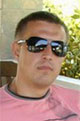 Альошин Андрій ВолодимировичЗагинув 14 липня 2014 р. в бою під Луганськом.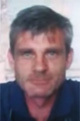 Бабух Василь МанолійовичПомер 11 травня 2015 р. від обширного інфаркту.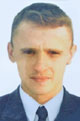 Боднар Петро Степанович28 червня 2014 р. загинув під час обстрілів бойовиками позицій сил АТО під Слов'янськом.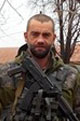 Боднарюк Олександр ВасильовичЗагинув 20 січня 2015 р. під час оборони аеропорту Донецька. 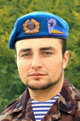 Бузенко Володимир ПетровичЗагинув 19 січня 2015 р. під час оборони аеропорту Донецька.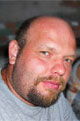 Буравчиков Олексій ЮрійовичЗагинув 29 серпня 2014 р. під час виходу з оточення поблизу м. Іловайськ.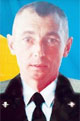 Валявський Ілля Васильович17 червня 2014 р. загинув у бою з терористами в районі м. Щастя Луганської області.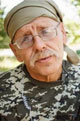 Василаш Ілля ЄвгеновичЗагинув під час проведення операцій під Луганськом - Лутугине, Успенка та Георгіївка.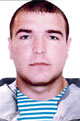 Василишин Андрій Дмитрович20 липня 2014 р. загинув під час мінометного обстрілу в районі аеропорту Луганська.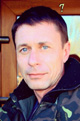 Вербицький Олексій РомановичЗагинув 1 листопада 2014 р. ДТП під Бердянськом, коли повертався на військовому УАЗі з ремонту.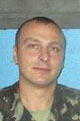 Гарбуз Олександр ВалентиновичЗагинув 22 січня 2015 р. у бою поблизу міста Авдіївка районі аеропорту Донецька. 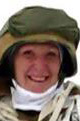 Горбачова Анастасія ВалентинівнаЗагинула 6 серпня 2015 р. від вогнепального поранення в м. Маріуполь (Донецька область).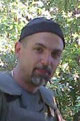 Діяконюк Іван ВасильовичЗагинув 14 липня 2014 р. в бою під Луганськом.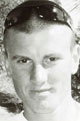 Доник Максим Вікторович17 червня 2014 р. загинув у бою з терористами в районі м. Щастя Луганської області.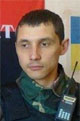 Дутчак Юрій ІвановичЗагинув 23 липня 2014 р. біля м. Амвросіївка, Донецька область.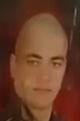 Загребельний Степан ІгоровичЗагинув 12 червня 2015 р. у районі аеропорту Донецька.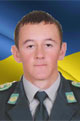 Заєць Олександр ЮрійовичЗагинув 7 серпня 2014 р. під час організованого прориву з оточення у "довжанському котлі" (сектор "Д") на з'єднання з основними силами.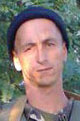 Колотило Олександр ІллічЗагинув 14 липня 2014 р. в бою під Луганськом.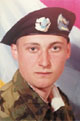 Конопльов Павло КостянтиновичЗагинув 14 липня 2014 р. в бою під Луганськом.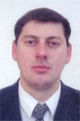 Копачук Віталій ПетровичЗагинув 27 вересня 2015 р. під час виконання бойового завдання в районі с. смт. Михайлівка, Перевальський район, Луганська область.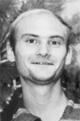 Корнецький Сергій ГригоровичПомер 22 листопада 2015 р. в Опіковому центрі м. Києва внаслідок опіків 70% тіла, отриманих під час пожежі в польовому таборі ЗСУ в Донецькій області. 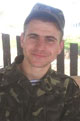 Крисоватий Ігор Іванович17 червня 2014 р. загинув у бою з терористами в районі м. Щастя Луганської області.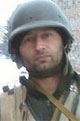 Кушнір Юрій Іванович18 січня 2015 р. отримав важке поранення у голову від вибуху міни в бою з російськими збройними формуваннями в аеропорту Донецька. Юрію надали першу медичну допомогу, однак від отриманих поранень він помер дорогою до лікарні. 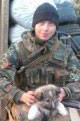 Лейба Павло РадовичЗагинув 24 липня 2014 р. під Лисичанськом. 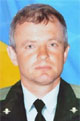 Леонтій Ілля Корнелійович17 червня 2014 р. загинув у бою з терористами в районі м. Щастя Луганської області.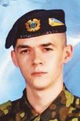 Лук'янюк Костянтин КостянтиновичЗагинув 17 серпня 2014 р. під час виконання бойового завдання, внаслідок артилерійського обстрілу бойової позиції підрозділу поблизу м. Лутугине Луганської області.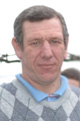 Масікевич Василь ЄвгеновичЗагинув 15 серпня 2015 р. в районі міста Попасна (Луганська область) під час виконання бойового завдання.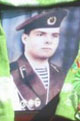 Миханюк Василь (Іван) МиколайовичЗагинув 5 травня 2015 р. поблизу міста Авдіївка під Донецьком підірвавшись на БТРі на на фугасі, що був закладений терористами.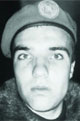 Мігован Віктор Миколайович17 червня 2014 р. загинув у бою з терористами в районі м. Щастя Луганської області.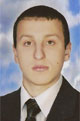 Мізунський Юрій Іванович17 червня 2014 р. загинув у бою з терористами в районі м. Щастя Луганської області.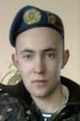 Моренюк Валер’ян ЯрославовичЗагинув 31 серпня 2014 р. у бою біля аеропорту Луганська. 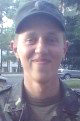 Паламар Олександр ОлександровичЗагинув 7 серпня 2014 р.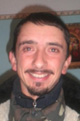 Паламарюк Василь ОрестовичПомер 22 вересня 2015 р. у військовому госпіталі Харкова від зупинки серця.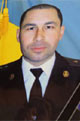 Пелехатий В'ячеслав Максимович9 червня біля Слов'янська потрапив у пастку — розтяжку на стежці.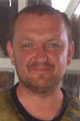 Петихачний Леонід МихайловичЗагинув 29 серпня 2014 р. під час виходу з оточення поблизу м. Іловайськ.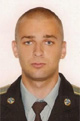 Петрищук Олександр Вікторович24 червня 2014 р. загинув близько 17:00 під Слов'янськом в районі гори Карачун у збитому військовому гелікоптері Мі-8. 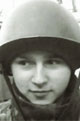 Піцул Віктор Петрович17 червня 2014 р. загинув у бою з терористами в районі м. Щастя Луганської області.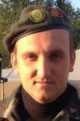 Побережник Сергій АнатолійовичЗагинув 13 жовтня 2014 р. поблизу села Трьохізбенка (Луганська область) наштовхнувшись на встановлені диверсійно-розвідувальними групами ростяжки з гранатами.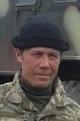 Ротар Іван ПетровичЗагинув 26 серпня 2015 р. від смертельного поранення внаслідок обстрілу з РСЗВ «Град» під селом Прохорівка (Волноваський район) Донецької області.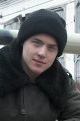 Руснак Дмитро ГригорійовичЗагинув 9 лютого 2015 р. близько 20-ї години під час артилерійського обстрілу 34-го блокпосту поблизу села Світличне Нижнянської селищної ради (Попаснянський район Луганська область).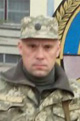 Ситніков Вадим ЮрійовичЗагинув 14 липня 2015 р. під час виконання завдань з перевірки надійності мінних укріплень поблизу українсько-російського кордону біля села Сизе (Станично-Луганський район Луганська область) підірвавшись на вибуховому пристрої з розтяжкою.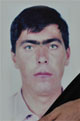 Соловій Микола МиколайовичЗагинув 10 липня 2015 р. о 20.00 на позиції поблизу м. Павлопіль Донецької області внаслідок артилерійскього обстрілу.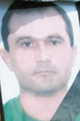 Тащук Віталій СтепановичПомер 11 липня 2015 р. близько 18.45 внаслідок різкого погіршення здоров’я під час перевезення для подальшого лікування у реанімоблілі до ГВМКЦ "ГВКГ".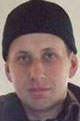 Трепко Владислав ВіталійовичЗагинув у ніч на 12 лютого 2015 р. під час артилерійського обстрілу в районі Дебальцеве, коли намагався вивезти поранених.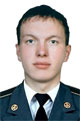 Файфура Владислав Омельянович17 червня 2014 р. загинув у бою з терористами в районі м. Щастя Луганської області.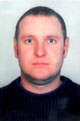 Філіпчук Ігор Венедиктович8 липня 2014 р. загинув під час мінометного обстрілу блокпоста в районі селища Весела Гора під Луганськом.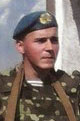 Чигрин Олександр ІвановичЗагинув в результаті підриву бронетранспортера у Луганській області 21 липня 2014 р. 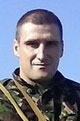 Чікал Юрій ДмитровичЗагинув у селі Георгіївка Луганської області в результаті отримання осколкових поранень тіла та вибухової травми під час виконання бойового завдання. 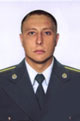 Шершень Андрій ОлексійовичЗагинув 29 липня 2014 р. під час виконананя бойового завдання в складі розвідгрупи з рятування пілотів збитого літака в районі міста Сніжне Донецька область.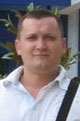 Шлюсар Роман ДмитровичЗагинув 18 грудня 2014 р. під Лисичанськом (Луганська область) під час волонтерської поїздки в зону АТО. 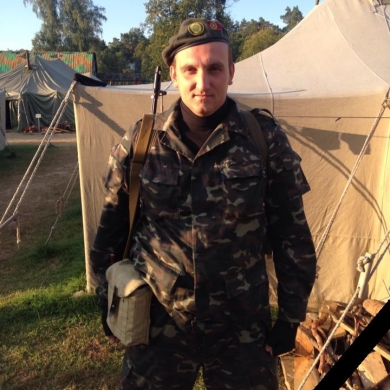 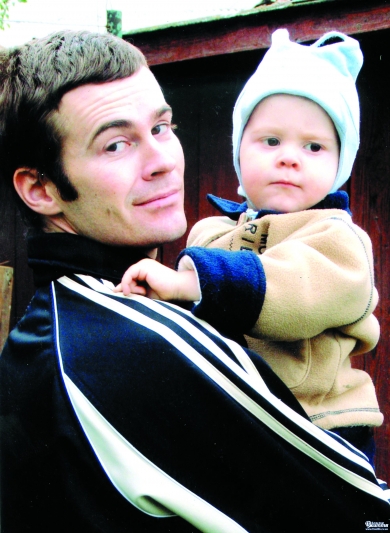 Дата Олександр Заєць загинув, виконуючи військовий обов’язокУ зоні АТО загинув ще один буковинець - Заєць Олександр Юрійович.20-річний юнак, уродженець села Селятин Путильського району Чернівецької області, проживав з батьками, став героєм та поліг, відстоюючи незалежність та територіальну цілісність держави на сході України.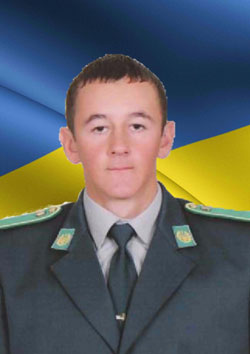 "Путильщина сумує за своїм сином, котрий, захищаючи Батьківщину від агресора, віддав своє життя. Однак героїчна слава Олександра Зайця буде навіки викарбувана на сторінках історії нашої держави", - йдеться у повідомлені, розміщеному на офіційному сайті Путильської РДА. Дата народження: 28.10.1993 
Дата загибелі: 07.08.2014 
Звання: Солдат 
Підрозділ: Навчальний центр підготовки молодших спеціалістів ДПСУ 
Місце проживання: Селятин, Чернівецька область, Україна 
Місце загибелі: Должанський, Луганська область, Україна Загинув під час спроби вийти з оточенняУказом Президента України №651/2014 від 14.08.2014р. "за особисту мужність і За  За героїзм виявлений у захисті державного суверенітету та територіальної цілісності України, вірність військовій присязі та незламність духу" нагороджений орденом "За мужність" ІІІ ступеня (посмертно)У Селятині вшанували пам’ять загиблого минулоріч в зоні АТО Олександра Зайця             До могили прийшли рідні, друзі, односельці загиблогоМинулого тижня, в п'ятницю, в Путильському районі Чернівецької області вшановували річницю з дня смерті воїна АТО Олександра Зайця із села Селятин.До могили прийшли рідні, друзі, односельці, а також прикордонники та представники влади. Про це повідомляють у прес-службі Путильської РДА.Присутні висловили слова співчуття та підтримки батькам Юрію та Валентині і помолилися за спокій душі Олександра.
 ецька о                Чигрин Олександр ІвановичЧигрин Олександр Іванович (нар. 2 вересня 1993, село Усть-Путила, Вижницький район, Чернівецька область — пом. 20 липня 2014, смт Георгіївка, Луганська область — український військовик, сержант, учасник АТО. Проживав з батьками у селі.Загинув у результаті підриву бронетранспортера в Луганській області.[1]ласть. Президент України Петро Порошенко орденом "За мужність" ІІІ ступеня посмертно нагородив буковинця Олександра Чигрина, уродженця Усть-Путили.Дата т Паламар Олександр ОлександровичПаламар Олександр Олександрович (нар. 1991, Кельменецький район, Чернівецька область — пом. 8 серпня 2014, Луганська область) — молодший сержант 24-ї окремої Залізної механізованої бригади.[1]. СЛАВА ГЕРОЮ УКРАЇНИ /08 серпня у зоні проведення антитерористичної операції загинув ще один буковинець - кельменчанин Олександр Паламар. Молодший сержант 24-ї окремої Залізної механізованої бригади віддав своє життя, героїчно захищаючи суверенітет і територіальну цілісність України. Про це повідомляє офіційний сайт Чернівецької облдержадміністрації. 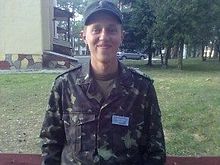 Голова облдержадміністрації Роман Ванзуряк висловив свої співчуття родині загиблого.
"Висловлюю найщиріші співчуття близьким та рідним Олександра Олександровича. У ці важкі хвилини розділяю смуток Вашої втрати – люблячого сина та брата. Схиляю голову у молитві за загиблим, вшановуючи пам’ять доблесного воїна України", - висловився Роман Ванзуряк.

Олександр Паламар не дожив до свого 23-річчя, віддавши життя за незалежність України.

Вічна пам'ять і Царство небесне Герою!
 зділ: Навчальний центр підготовки молодших спеціалістів.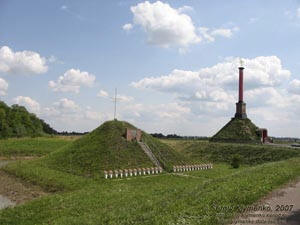 Меморіал пам'яті героїв Крут 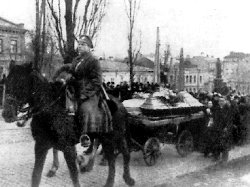 РIДКIСНИЙ АРХIВНИЙ ЗНIМОК. ВПЕРШЕ ОПУБЛIКОВАНИЙ У КНИЖЦI «УКРАЇНА. ВIХИ IСТОРIЇ». ПОХОРОН СТУДЕНТІВ-ОБОРОНЦІВ СТАНЦІЇ КРУТИ. 7 БЕРЕЗНЯ (ЗА СТ. СТ.) 1918 р., КИЇВ №з/пЗміст заходів   УчасникиВідповідальні1.Науково-практичні конференції«День злуки – символ єдності України»,«Великі творці Соборності»Учні ЗНЗ, ПТНЗ, студенти ВНЗ, вчителі та викладачі областіКерівники органів управління освітою,директори ЗНЗ,ПТНЗ, ВНЗ І-ІІ р.а., ректори ВНЗ І-ІV р.а.Керівники органів управління освітою,директори ЗНЗ,ПТНЗ, ВНЗ І-ІІ р.а., ректори ВНЗ І-ІV р.а.2.Круглі столи«Історія України і державотворення», «Соборність та свобода України в моєму розумінні»Учні ЗНЗ, ПТНЗ, студенти ВНЗ, вчителі та викладачіКерівники органів управління освітою,директори ЗНЗ,ПТНЗ, ВНЗ І-ІІ р.а., ректори ВНЗ І-ІV р.а.Керівники органів управління освітою,директори ЗНЗ,ПТНЗ, ВНЗ І-ІІ р.а., ректори ВНЗ І-ІV р.а.3.Педагогічні читання«Злука УНР і ЗУНР», «Соборна Україна: минуле, сучасне, майбутнє»Учителі та викладачі ЗНЗ, ПТНЗ,  ВНЗКерівники органів управління освітою,директори ЗНЗ,ПТНЗ, ВНЗ І-ІІ р.а., ректори ВНЗ І-ІV р.а.Керівники органів управління освітою,директори ЗНЗ,ПТНЗ, ВНЗ І-ІІ р.а., ректори ВНЗ І-ІV р.а.4.Науково-практичні семінари «Історія національно-визвольних змагань на початку ХХ століття в Україні», «Ідея єдності держави у творах українських митців»Учні ЗНЗ, ПТНЗ, студенти ВНЗ, вчителі та викладачіКерівники органів управління освітою,директори ЗНЗ,ПТНЗ, ВНЗ І-ІІ р.а., ректори ВНЗ І-ІV р.а.Керівники органів управління освітою,директори ЗНЗ,ПТНЗ, ВНЗ І-ІІ р.а., ректори ВНЗ І-ІV р.а.5.Уроки патріотизму«Соборна мати Україна – одна на всіх, як оберіг»,«Крути – символ національного відродження»,«Починай будувати Україну з себе».Учні ЗНЗ, ПТНЗ, студенти ВНЗКерівники органів управління освітою,директори ЗНЗ,ПТНЗ, ВНЗ І-ІІ р.а., ректори ВНЗ І-ІV р.а.Керівники органів управління освітою,директори ЗНЗ,ПТНЗ, ВНЗ І-ІІ р.а., ректори ВНЗ І-ІV р.а.6.Година державності «У променях Соборності»Учні ЗНЗ, ПТНЗ, студенти ВНЗКерівники органів управління освітою,директори ЗНЗ,ПТНЗ, ВНЗ І-ІІ р.а., ректори ВНЗ І-ІV р.а.Керівники органів управління освітою,директори ЗНЗ,ПТНЗ, ВНЗ І-ІІ р.а., ректори ВНЗ І-ІV р.а.7.Єдиний тематичний урок «Подія, що пережила час»Учні ЗНЗ, ПТНЗ, студенти ВНЗКерівники органів управління освітою,директори ЗНЗ,ПТНЗ, ВНЗ І-ІІ р.а., ректори ВНЗ І-ІV р.а.Керівники органів управління освітою,директори ЗНЗ,ПТНЗ, ВНЗ І-ІІ р.а., ректори ВНЗ І-ІV р.а.8.Літературно-музичні композиції, літературні вечори«У нас єдина держава і ми єдиний народ», «Соборна та єдина квітуча Україна»Учні ЗНЗ, ПТНЗ, студенти ВНЗКерівники органів управління освітою,директори ЗНЗ,ПТНЗ, ВНЗ І-ІІ р.а., ректори ВНЗ І-ІV р.а.Керівники органів управління освітою,директори ЗНЗ,ПТНЗ, ВНЗ І-ІІ р.а., ректори ВНЗ І-ІV р.а.9.Тематичні години спілкування«Україно, твоя доля – єдність, злагода і воля»,«Кордони України непорушні»Учні ЗНЗ, ПТНЗ, студенти ВНЗКерівники органів управління освітою,директори ЗНЗ,ПТНЗ, ВНЗ І-ІІ р.а., ректори ВНЗ І-ІV р.а.Керівники органів управління освітою,директори ЗНЗ,ПТНЗ, ВНЗ І-ІІ р.а., ректори ВНЗ І-ІV р.а.10.Урочисті лінійки, присвячені Дню Соборності УкраїниУчні ЗНЗ, ПТНЗ, студенти ВНЗ, вчителі та викладачі, представники громадськостіКерівники органів управління освітою,директори ЗНЗ,ПТНЗ, ВНЗ І-ІІ р.а., ректори ВНЗ І-ІV р.а.Керівники органів управління освітою,директори ЗНЗ,ПТНЗ, ВНЗ І-ІІ р.а., ректори ВНЗ І-ІV р.а.11.Книжкова тематична виставка літератури у  бібліотеках «Соборна Україна: від ідеї до життя»Працівники бібліотек ЗНЗ, ПТНЗ, ВНЗКерівники органів управління освітою,директори ЗНЗ,ПТНЗ, ВНЗ І-ІІ р.а., ректори ВНЗ І-ІV р.а.Керівники органів управління освітою,директори ЗНЗ,ПТНЗ, ВНЗ І-ІІ р.а., ректори ВНЗ І-ІV р.а.12.Тематичні експозиції, у яких відображено шлях України до возз’єднання, у шкільних музеях бойової слави, Кімнатах пам’яті, кабінетах історії, української мови та літературиУчителі та викладачі ЗНЗ, ПТНЗ,  ВНЗКерівники органів управління освітою,директори ЗНЗ,ПТНЗ, ВНЗ І-ІІ р.а., ректори ВНЗ І-ІV р.а.Керівники органів управління освітою,директори ЗНЗ,ПТНЗ, ВНЗ І-ІІ р.а., ректори ВНЗ І-ІV р.а.13.Акції «В єдності дій і соборності душ», «Живи, Україно, для щастя і волі»Учні ЗНЗ, ПТНЗ, студенти ВНЗ, вчителі та викладачіКерівники органів управління освітою,директори ЗНЗ,ПТНЗ, ВНЗ І-ІІ р.а., ректори ВНЗ І-ІV р.а.Керівники органів управління освітою,директори ЗНЗ,ПТНЗ, ВНЗ І-ІІ р.а., ректори ВНЗ І-ІV р.а.14.Конкурс дитячих малюнків «Соборна Україна – це значить, що наша Держава – єдина»Учні ЗНЗКерівники органів управління освітою,директори ЗНЗ,ПТНЗ, ВНЗ І-ІІ р.а., ректори ВНЗ І-ІV р.а.Керівники органів управління освітою,директори ЗНЗ,ПТНЗ, ВНЗ І-ІІ р.а., ректори ВНЗ І-ІV р.а.15.Літературні вітальні «З Україною в серці»Учні ЗНЗ, ПТНЗ, студенти ВНЗКерівники органів управління освітою,директори ЗНЗ,ПТНЗ, ВНЗ І-ІІ р.а., ректори ВНЗ І-ІV р.а.Керівники органів управління освітою,директори ЗНЗ,ПТНЗ, ВНЗ І-ІІ р.а., ректори ВНЗ І-ІV р.а.16.Конкурс читців «Ми діти твої, Україно»Учні ЗНЗ, ПТНЗ, студенти ВНЗКерівники органів управління освітою,директори ЗНЗ,ПТНЗ, ВНЗ І-ІІ р.а., ректори ВНЗ І-ІV р.а.Керівники органів управління освітою,директори ЗНЗ,ПТНЗ, ВНЗ І-ІІ р.а., ректори ВНЗ І-ІV р.а.17.Конкурс стіннівок, плакатів «Я славлю свою рідну Україну»Учні ЗНЗ, ПТНЗ, студенти ВНЗКерівники органів управління освітою,директори ЗНЗ,ПТНЗ, ВНЗ І-ІІ р.а., ректори ВНЗ І-ІV р.а.Керівники органів управління освітою,директори ЗНЗ,ПТНЗ, ВНЗ І-ІІ р.а., ректори ВНЗ І-ІV р.а.18.Фотовиставки «Єдина Україна»Учні ЗНЗ, ПТНЗ, студенти ВНЗКерівники органів управління освітою,директори ЗНЗ,ПТНЗ, ВНЗ І-ІІ р.а., ректори ВНЗ І-ІV р.а.Керівники органів управління освітою,директори ЗНЗ,ПТНЗ, ВНЗ І-ІІ р.а., ректори ВНЗ І-ІV р.а.19.Тематичні екскурсії до Чернівецького обласного краєзнавчого музею «Соборність України. Акт злуки УНР та ЗУНР»Учні ЗНЗ, ПТНЗ, студенти ВНЗ, вчителі та викладачіКерівники органів управління освітою,директори ЗНЗ,ПТНЗ, ВНЗ І-ІІ р.а., ректори ВНЗ І-ІV р.а.Керівники органів управління освітою,директори ЗНЗ,ПТНЗ, ВНЗ І-ІІ р.а., ректори ВНЗ І-ІV р.а.20.Перегляд історичних та науково-популярних фільмів, присвячених історії національно-визвольних змагань на початку ХХ століття в УкраїніУчні ЗНЗ, ПТНЗ, студенти ВНЗ, вчителі та викладачіКерівники органів управління освітою,директори ЗНЗ,ПТНЗ, ВНЗ І-ІІ р.а., ректори ВНЗ І-ІV р.а.Керівники органів управління освітою,директори ЗНЗ,ПТНЗ, ВНЗ І-ІІ р.а., ректори ВНЗ І-ІV р.а.21.Участь у Всеукраїнській  акції «Ті, хто боролися за Свободу», ініційованої Українським інститутом національної пам’ятіУчні ЗНЗ, ПТНЗ, студенти ВНЗ, вчителі та викладачіКерівники органів управління освітою,директори ЗНЗ,ПТНЗ, ВНЗ І-ІІ р.а., ректори ВНЗ І-ІV р.а.Керівники органів управління освітою,директори ЗНЗ,ПТНЗ, ВНЗ І-ІІ р.а., ректори ВНЗ І-ІV р.а.22.Акції, мітинги та марші, конкурси, виховні години, вечори пам’яті, мітинги-реквієми, присвячені 97-річниці битви під КрутамиУчні ЗНЗ, ПТНЗ, студенти ВНЗ, вчителі та викладачіКерівники органів управління освітою,директори ЗНЗ,ПТНЗ, ВНЗ І-ІІ р.а., ректори ВНЗ І-ІV р.а.Керівники органів управління освітою,директори ЗНЗ,ПТНЗ, ВНЗ І-ІІ р.а., ректори ВНЗ І-ІV р.а.23.Висвітлення інформаційних матеріалів щодо відзначення Дня Соборності України на сайтах закладів освіти областіУчителі ЗНЗ, ПТНЗ та викладачі ВНЗКерівники органів управління освітою,директори ЗНЗ,ПТНЗ, ВНЗ І-ІІ р.а., ректори ВНЗ І-ІV р.а.Керівники органів управління освітою,директори ЗНЗ,ПТНЗ, ВНЗ І-ІІ р.а., ректори ВНЗ І-ІV р.а.24.Патріотичні флеш-моби«Україна – єдина країна»Учні ЗНЗ, ПТНЗ, студенти ВНЗ, вчителі та викладачіКерівники органів управління освітою,директори ЗНЗ,ПТНЗ, ВНЗ І-ІІ р.а., ректори ВНЗ І-ІV р.а.Керівники органів управління освітою,директори ЗНЗ,ПТНЗ, ВНЗ І-ІІ р.а., ректори ВНЗ І-ІV р.а.22 січня – день Соборності УкраїниІнформаційна хвилинкаЩороку 22 сiчня весь український народ iз вдячністю згадує тих героїв, якi боролися за об’єднання усiх нацiонально-демократичних сил українства, хто словом i багнетом намагався вiдродити незалежну Соборну Українську державу. Ідея всеукраїнської єдності формувалася ще з часiв Київської Русi, Галицько-Волинської держави, визвольної вiйни пiд проводом Богдана Хмельницького, Гетьманщини. Реалiзувалась ця мрiя внаслiдок української революцiї 1917- 1920 рокiв, пiд час якої з великою силою розкрилися свободолюбство i нацiональний дух українського народу, утворилися двi демократичнi держави - Українська Народна Республiка (УНР) та Західноукраїнська Республiка (ЗУНР). Нажаль, двi роз’єднанi держави не могли iснувати як єдиний полiтичний, економiчний органiзм, цьому заважав ряд причин. Не зважаючи на перешкоди, народ України не полишав прагнення до соборизацiї всiх українських земель у власнiй державi.1 грудня 1918 року представники державного Секретаріату ЗУНР - Левицький, Цегелоський, члени директорiї — Винниченко, Петлюра, Андрiєвський, Швець пiдписали у Фастовi Предвступний договiр про майбутнє об’єднання двох республiк. Цей договiр став першим i основним актом соборностi, викликав схвалення українського загалу. 3 сiчня 1919 року на першому засіданнi Української Народної ради було одностайно прийнято Ухвалу про злуку ЗУНР i УНР. Часописи пiдкреслювали, що тим самим зроблено перший крок на шляху до соборностi українських земель.Директорія i Рада Народних Мiнiстрiв призначила святкування об’єднання УНР i ЗУНР на 22 сiчня. Мабуть, ця дата не була випадковою, адже вказаний день збiгався з рiчницею iсторичного IV Унiверсалу Цетральної Ради, згідно з яким УНР проголошувалася самостiйною, незалежною державою, отже вiн мав стати днем подвiйного всенародного свята — Незалежностi i Соборностi.22 сiчня 1919 року на Софіївській площi, бiля пам’ятника гетьману Богдану Хмельницькому, у присутностi десяткiв тисяч киян лiдери УНР і повноважна делегація ЗУНР заявили про свiй непохитний намiр збудувати єдину соборну Українську державу.З раннього ранку мiсто набуло святкового вигляду. На будинках державних установ майорiли нацiональнi синьо-жовтi прапори, Софiївський майдан прикрашала трiумфальна арка зі старовинними гербами України і Галичини.В Актi злуки проголошувалося: «Однинi воєдино вливаються століттями відiрванi одна від одної частини Єдиної України, Захiдноукраїнська Народна Республiка (Галичина, Буковина Угорська Русь) i Надднiпрянська Велика Україна. Здiйснилися вiковiчнi мрiї, якими жили, i за якi вмирали кращi сини України. Однинi є єдина, незалежна Українська Республіка».                    В.Риндюк    молодший науковий спiвробiтник                             Уманського краєзнавчого музею.В.ПереяславецьДзвони в УкраїніЗадзвонили срібні дзвони в Україні,Аж по світі по широкім стало чути:"Зустрічайте Воскресіння день! ВідниніНавік-віки Україні вільній бути!"Зашумів відвічний Київ прапорами,Розлилась народу повідь по Подолі,На майдані, на Софійськім, з корогвамиЗустрічала Україна свято волі.Україно, нездоланна вища МатиВолодимира, Богдана і Тараса.Бог тобі призначив жити, не вмирати,Бути світові як захист і окраса.